Содержание1. Решение собрания представителей сельского поселения Воротнее муниципального района Сергиевский Самарской области №6а от «22» марта 2023 года «О внесении изменений в Генеральный план сельского поселения Воротнее муниципального района Сергиевский Самарской области».………………………………………………………………………………………………………………………………………………………...32. Решение собрания представителей сельского поселения Калиновка муниципального района Сергиевский Самарской области №7а от «22» марта 2023 года «О внесении изменений в Генеральный план сельского поселения Калиновка муниципального района Сергиевский Самарской области».……………………………………………………………………………………………………………………………………………………….43СОБРАНИЕ ПРЕДСТАВИТЕЛЕЙСЕЛЬСКОГО ПОСЕЛЕНИЯ ВОРОТНЕЕМУНИЦИПАЛЬНОГО РАЙОНА СЕРГИЕВСКИЙСАМАРСКОЙ ОБЛАСТИРЕШЕНИЕот 22.03.2023 года                                                                                                                                                                                                          №6аО внесении изменений в Генеральный план сельского поселения Воротнее муниципального района Сергиевский Самарской областиВ соответствии со статьей 24 Градостроительного кодекса Российской Федерации, пунктом 20 части 1 статьи 14 Федерального закона от 06.10.2003 №131-ФЗ «Об общих принципах организации местного самоуправления в Российской Федерации», с учетом заключения о результатах публичных слушаний в сельском поселении Воротнее муниципального района Сергиевский Самарской области от 03.11.2022 по вопросу о внесении изменений в Генеральный план сельского поселения Воротнее муниципального района Сергиевский Самарской области от 11.12.2013 №23 (в ред. от 20.12.2019 №38), Собрание представителей сельского поселения Воротнее муниципального района Сергиевский Самарской области РЕШИЛО:1.Внести изменения в Генеральный план сельского поселения Воротнее муниципального района Сергиевский Самарской области, утвержденный решением Собрания представителей сельского поселения Воротнее муниципального района Сергиевский Самарской области от 11.12.2013 № 23 (в ред. от 20.12.2019 № 38), изложив его в новой редакции согласно приложениям (далее – изменения в генеральный план) в следующем составе: Положение о территориальном планировании сельского поселения Воротнее муниципального района Сергиевский Самарской области;Карта границ населенных пунктов, входящих в состав сельского поселения Воротнее муниципального района Сергиевский Самарской области;Карта функциональных зон сельского поселения Воротнее муниципального района Сергиевский Самарской области; Карта планируемого размещения объектов местного значения сельского поселения Воротнее муниципального района Сергиевский Самарской области; Карта планируемого размещения объектов инженерной инфраструктуры местного значения сельского поселения Воротнее муниципального района Сергиевский Самарской области; Обязательное приложение к Генеральному плану - сведения о границах населенных пунктов сельского поселения Воротнее муниципального района Сергиевский Самарской области.2.Опубликовать настоящее решение, а также приложения в газете «Сергиевский вестник» и на официальном сайте Администрации муниципального района Сергиевский Самарской области: http://www.sergievsk.ru.3. Разместить настоящее решение и изменения в Генеральный план во ФГИС ТП.4. Настоящее решение вступает в силу со дня его официального опубликования.Председатель Собрания представителейсельского поселения Воротнее муниципального района Сергиевский	Т.А.МамыкинаГлава сельского поселения Воротнее муниципального района Сергиевский 	С.А.НикитинУтверждены решением Собрания представителей сельского поселения Воротнеемуниципального района СергиевскийСамарской области от 11.12.2013 № 23в редакции Решений от 20.12.2019 № 38, от 22.03.2023 № 6аПОЛОЖЕНИЕ О ТЕРРИТОРИАЛЬНОМ ПЛАНИРОВАНИИ СЕЛЬСКОГО ПОСЕЛЕНИЯ ВОРОТНЕЕ МУНИЦИПАЛЬНОГО РАЙОНА СЕРГИЕВСКИЙ САМАРСКОЙ ОБЛАСТИ1.Общие положения1.1.В соответствии с градостроительным законодательством Генеральный план сельского поселения Воротнее муниципального района Сергиевский Самарской области (далее – Генеральный план) является документом территориального планирования муниципального образования. Генеральным планом определено, исходя из совокупности социальных, экономических, экологических и иных факторов, назначение территорий сельского поселения Воротнее муниципального района Сергиевский Самарской области в целях обеспечения их устойчивого развития, развития инженерной, транспортной и социальной инфраструктур, обеспечения учета интересов граждан и их объединений, Российской Федерации, субъектов Российской Федерации, муниципальных образований.1.2.Генеральный план разработан в соответствии с Конституцией Российской Федерации, Градостроительным кодексом Российской Федерации, Земельным кодексом Российской Федерации, Федеральным законом «Об общих принципах организации законодательных (представительных) и исполнительных органов государственной власти субъектов Российской Федерации», иными федеральными законами и нормативными правовыми актами Российской Федерации, законами и иными нормативными правовыми актами Самарской области, Уставом сельского поселения Воротнее муниципального района Сергиевский Самарской области, иными нормативными правовыми актами сельского поселения Воротнеемуниципального района Сергиевский Самарской области.1.3.При осуществлении территориального планирования сельского поселения Воротнее учтены интересы Российской Федерации, Самарской области, муниципального района Сергиевский по реализации полномочий федеральных органов государственной власти, органов государственной власти Самарской области и органов местного самоуправления муниципального района Сергиевский, а также необходимость создания благоприятных условий для реализации на территории Самарской области приоритетных национальных проектов, федеральных и областных целевых программ, программ развития муниципального района Сергиевский.1.4.Генеральный план разработан на основе Стратегии социально- экономического развития Самарской области, одобренной постановлением Правительства Самарской области от 12.07.2017 № 441 «О Стратегии социально-экономического развития Самарской области на период до 2030 года», планов и программ комплексного социально-экономического развития муниципального района Сергиевский и сельского поселения Воротнее.1.5.При подготовке Генерального плана учтены:-программы, принятые в установленном порядке и реализуемые за счет средств федерального бюджета, бюджета Самарской области, бюджета муниципального района Сергиевский, бюджета сельского поселения Воротнее;-решения органов государственной власти, органов местного самоуправления, иных главных распорядителей средств соответствующих бюджетов, предусматривающие создание на территории сельского поселения Воротнееобъектов федерального значения, объектов регионального значения, объектов местного значения;-инвестиционные программы субъектов естественных монополий, организаций коммунального комплекса;-сведения, содержащиеся в федеральной государственной информационной системе территориального планирования;-Схема территориального планирования Самарской области, утвержденная постановлением Правительства Самарской области от 13.12.2007 № 261;-Схема территориального планирования муниципального района Сергиевский Самарской области, утвержденная решением Собрания представителей муниципального района Сергиевский Самарской области № 3 от 28.01.2010;-предложения заинтересованных лиц.1.6.Генеральный план включает:-положение о территориальном планировании сельского поселения Воротнеемуниципального района Сергиевский Самарской области;-карту границ населѐнных пунктов, входящих в состав сельского поселения Воротнеемуниципального района Сергиевский Самарской области (М 1:25 000);-карту функциональных зон сельского поселения Воротнее муниципального района Сергиевский Самарской области (М 1:25 000);-карты планируемого размещения объектов местного значения сельского поселения Воротнее муниципального района Сергиевский Самарской области (М 1:10000).1.7.Положение о территориальном планировании сельского поселения Воротнее муниципального района Сергиевский Самарской области включает:-сведения о видах, назначении и наименованиях планируемых для размещения объектов местного значения сельского поселения Воротнее, их основные характеристики, их местоположение (для объектов местного значения, не являющихся линейными объектами, указываются функциональные зоны), а также характеристики зон с особыми условиями использования территорий в случае, если установление таких зон требуется в связи с размещением данных объектов;-параметры функциональных зон, а также сведения о планируемых для размещения в них объектах федерального значения, объектах регионального значения, объектах местного значения муниципального района Сергиевский, объектов местного значения сельского поселения Воротнее, за исключением линейных объектов.1.8.Карты планируемого размещения объектов местного значения сельского поселения Воротнее включают:-карту планируемого размещения объектов местного значения сельского поселения Воротнее муниципального района Сергиевский Самарской области (М 1:10 000);-карту планируемого размещения объектов инженерной инфраструктуры местного значения сельского поселения Воротнее муниципального района Сергиевский Самарской области (М 1:10 000).1.9.На картах планируемого размещения объектов местного значения сельского поселения Воротнее отображаются планируемые для размещения объекты местного значения – объекты капитального строительства, иные объекты, территории, которые необходимы для осуществления органами местного самоуправления сельского поселения Воротнее полномочий по вопросам местного значения сельского поселения и в пределах переданных государственных полномочий в соответствии с федеральными законами, законами Самарской области, Уставом сельского поселения Воротнее и оказывают существенное влияние на социально-экономическое развитие сельского поселения Воротнее. Для отображения планируемого размещения линейных объектов, расположенных за границами населенных пунктов, могут применяться как карты планируемого размещения объектов местного значения сельского поселения Воротнее муниципального района Сергиевский Самарской области (М 1:10 000), так и карта функциональных зон сельского поселения Воротнеемуниципального района Сергиевский Самарской области (М 1:25 000).1.10.Функциональное зонирование территории отображено на картах Генерального плана в соответствии с требованиями Приказа Минэкономразвития Российской Федерации от 09.01.2018 № 10 «Об утверждении требований к описанию и отображению в документах территориального планирования объектов федерального значения, объектов регионального значения, объектов местного значения и о признании утратившим силу приказа минэкономразвития России от 07.12.2016 № 793». Для определения границ функциональных зон может применяться как карта функциональных зон сельского поселения Воротнеемуниципального района Сергиевский Самарской области (М 1:25 000), так и карты планируемого размещения объектов местного значения сельского поселения Воротнее муниципального района Сергиевский Самарской области (М 1:10 000).1.11.Виды объектов местного значения сельского поселения Воротнее, отображенные на картах планируемого размещения объектов местного значения сельского поселения Воротнее, соответствуют требованиям Градостроительного кодекса Российской Федерации и части 2.1 статьи 5 Закона Самарской области от 12.07.2006 № 90-ГД «О градостроительной деятельности на территории Самарской области».Отображение объектов на картах Генерального плана выполнено в соответствии с требованиями Приказа Минэкономразвития Российской Федерации от 09.01.2018 № 10 «Об утверждении требований к описанию и отображению в документах территориального планирования объектов федерального значения, объектов регионального значения, объектов местного значения и о признании утратившим силу приказа Минэкономразвития России от 07.12.2016 № 793».1.12.Реализация Генерального плана осуществляется путем выполнения мероприятий, которые предусмотрены программами, утверждаемыми Администрацией сельского поселения Воротнее, и реализуемыми за счет средств местного бюджета, или нормативными правовыми актами Администрации сельского поселения Воротнее, программами комплексного развития систем коммунальной инфраструктуры поселения, программами комплексного развития транспортной инфраструктуры поселения, программами комплексного развития социальной инфраструктуры поселения и (при наличии) инвестиционными программами организаций коммунального комплекса. Указанные мероприятия могут включать:1)подготовку и утверждение документации по планировке территории в соответствии с Генеральным планом;2)принятие в порядке, установленном законодательством Российской Федерации, решений о резервировании земель, об изъятии, в том числе путем выкупа, земельных участков для муниципальных нужд, о переводе земель или земельных участков из одной категории в другую;3)создание объектов местного значения сельского поселения Воротнее на основании документации по планировке территории.1.13.В случае, если программы, реализуемые за счет средств бюджета сельского поселения Воротнее, решения органов местного самоуправления сельского поселения Воротнее, иных главных распорядителей средств бюджета сельского поселения Воротнее, предусматривающие создание объектов местного значения сельского поселения Воротнее, инвестиционные программы субъектов естественных монополий, организаций коммунального комплекса, приняты до утверждения Генерального плана и предусматривают создание объектов местного значения сельского поселения Воротнее, подлежащих отображению в Генеральном плане, но не предусмотренных Генеральным планом, или в случае внесения в Генеральный план изменений в части размещения объектов местного значения такие программы и решения подлежат приведению в соответствие с Генеральным планом в двухмесячный срок соответственно с даты их утверждения, даты внесения в них изменений.1.14.В случае если программы, реализуемые за счет средств бюджета сельского поселения Воротнее, решения органов местного самоуправления сельского поселения Воротнее, предусматривающие создание объектов местного значения сельского поселения Воротнее, инвестиционные программы субъектов естественных монополий, организаций коммунального комплекса принимаются после утверждения Генерального плана и предусматривают создание объектов местного значения сельского поселения Воротнее, подлежащих отображению в Генеральном плане, но не предусмотренных Генеральным планом, в Генеральный план в пятимесячный срок с даты утверждения таких программ и принятия таких решений вносятся соответствующие изменения.1.15.В случае, если в Генеральный планвнесены изменения, предусматривающие строительство или реконструкцию объектов коммунальной, транспортной, социальной инфраструктур, которые являются объектами местного значения и не включены в программы комплексного развития систем коммунальной инфраструктуры поселения, программы комплексного развития транспортной инфраструктуры поселения, программы комплексного развития социальной инфраструктуры поселения, данные программы подлежат приведению в соответствие с Генеральным планом в трехмесячный срок с даты внесения соответствующих изменений в Генеральный план.1.16.Указанные в настоящем Положении характеристики планируемых для размещения объектов местного значения сельского поселения Воротнее(площадь, протяженность, количество мест и иные) являются ориентировочными и подлежат уточнению в документации по планировке территории и в проектной документации на соответствующие объекты.1.17.Вновь построенные, прошедшие реконструкцию или капитальный ремонт объекты должны соответствовать требованиям доступности для маломобильных групп населения (в том числе инвалидов-колясочников, инвалидов по слуху и зрению).1.18.Характеристики зон с особыми условиями использования территории планируемых объектов местного значения сельского поселения Воротнее, в случае если установление таких зон требуется в связи с размещением данных объектов, определены в соответствии с законодательством Российской Федерации, действовавшим на момент подготовки Генерального плана.Размеры санитарно-защитных зон планируемых объектов местного значения сельского поселения Воротнее, являющихся источниками воздействия на среду обитания, определены в соответствии с СанПиН 2.2.1/2.1.1.1200-03 «Санитарно-защитные зоны и санитарная классификация предприятий, сооружений и иных объектов», утвержденными Постановлением Главного государственного санитарного врача РФ от 25.09.2007 № 74 (далее также – СанПиН 2.2.1/2.1.1.1200-03)Размеры санитарно-защитных зон планируемых объектов местного значения сельского поселения Воротнее, являющихся источниками воздействия на среду обитания, для которых СанПиН 2.2.1/2.1.1.1200-03 не установлены размеры санитарно-защитной зоны и рекомендуемые разрывы, а также размеры санитарно-защитных зон планируемых объектов местного значения сельского поселения Воротнее IV - V класса опасности определяются проектами ориентировочного размера санитарно-защитной зоны соответствующих объектов.1.19.Применение отображенных на картах материалов по обоснованию Генерального плана зон с особыми условиями использования территории осуществляется с учетом положений Земельного кодекса Российской Федерации о том, что установление, изменение, прекращение существования зоны с особыми условиями использования территории осуществляются на основании решения уполномоченного органа государственной власти, органа местного самоуправления и положений статьи 26 Федерального закона от 03.08.2018 № 342-ФЗ «О внесении изменений в Градостроительный кодекс Российской Федерации и отдельные законодательные акты Российской Федерации».Зоны с особыми условиями использования территорий, в том числе возникающие в силу закона, ограничения использования земельных участков в таких зонах считаются установленными, измененными со дня внесения сведений о зоне с особыми условиями использования территории, соответствующих изменений в сведения о такой зоне в Единый государственный реестр недвижимости.Определенные в соответствии с требованиями законодательства в области обеспечения санитарно-эпидемиологического благополучия населения и отображенные на картах материалов по обоснованию Генерального плана ориентировочные, расчетные (предварительные) санитарно-защитные зоны применяются в порядке, установленном статьей 26 Федерального закона от 03.08.2018 № 342-ФЗ «О внесении изменений в Градостроительный кодекс Российской Федерации и отдельные законодательные акты Российской Федерации».1.20.Отображение на картах Генерального плана планируемых для размещения объектов федерального значения, объектов регионального значения, объектов местного значения муниципального района Сергиевский не определяет их местоположение, а осуществляется в целях определения функциональных зон их размещения.1.21.Отображение на картах Генерального плана существующих и планируемых объектов, не являющихся объектами федерального значения, объектами регионального значения, объектами местного значения, осуществляется в информационных целях.2.Сведения о видах, назначении и наименованиях планируемых для размещения объектов местного значения сельского поселения Воротнее муниципального района Сергиевский Самарской области, их основные характеристики и местоположение2.1.Объекты местного значения в сфере физической культуры и массового спорта2.2.Объекты местного значения в сфере культуры2.3.Объекты местного значения в сфере создания условий для массового отдыха жителей и организации обустройства мест массового отдыха населения2.4.Объекты местного значения в сфере торговли и создания условий для обеспечения жителей поселения услугами бытового обслуживания2.5.Объекты местного значения в сфере обеспечения первичных мер пожарной безопасности в границах населенных пунктов2.6 Объекты местного значения в сфере организации ритуальных услуг и содержания мест захоронения2.7.Объекты местного значения в сфере водоснабжения2.8.Объекты местного значения в сфере водоотведения2.9.Объекты местного значения в сфере газоснабжения2.10.Объекты местного значения в сфере электроснабжения2.11.Объекты местного значения в сфере обеспечения жителей поселения услугами связи2.12.Объекты местного значения в сфере транспортной инфраструктуры2.13.Объекты местного значения в сфере благоустройста и инженерной подготовки территории3.Параметры функциональных зон, а также сведения о планируемых для размещения в них объектах регионального значения, объектах местного значения муниципального района Сергиевский, объектах местного значения сельского поселения Воротнее, за исключением линейных объектовГенеральный план утвержден решением Собрания представителей сельского поселения Воротнее муниципального района Сергиевский Самарской области от 22.03.2023 № 6аПРОЕКТ ИЗМЕНЕНИЙ В ГЕНЕРАЛЬНЫЙ ПЛАН СЕЛЬСКОГО ПОСЕЛЕНИЯ ВОРОТНЕЕ МУНИЦИПАЛЬНОГО РАЙОНА СЕРГИЕВСКИЙ САМАРСКОЙ ОБЛАСТИМатериалы по обоснованию проекта изменений в генеральный план сельского поселения Воротнее муниципального района Сергиевский Самарской области, утвержденного решением Собрания представителей сельского поселения Воротнее муниципального района Сергиевский Самарской области от 22.03.2023 № 6аПояснительная записка1. Состав проекта	32. Общие положения	43. Сведения о нормативных правовых актах Российской Федерации,  Самарской области, муниципальных правовых актах	44. Обоснование внесения в генеральный план изменений	74.1. Анализ территории, в отношении которой вносятся изменения	74.2. Обоснование изменений в генеральный план	114.3. Параметры функциональных зон, изменение которых повлечет проект изменений в генеральный план сельского поселения Воротнее 124.4. Учет границ лесничеств, особо охраняемых природных территорий	154.5. Месторождения нефти	155. Сведения о планируемых для размещения на территории объектах местного значения сельского поселения и обоснование выбранного варианта размещения объектов местного значения, оценка их возможного влияния на комплексное развитие этих территорий, оценка их возможного влияния на комплексное развитие этих территорий	166. Сведения о планируемых для размещения на территории поселения новых объектах федерального значения, объектах регионального значения, обоснование выбранного варианта размещения данных объектов и оценка их  возможного влияния  на комплексное развитие территорий	167. Сведения о планируемых для размещения на территории поселения новых объектах местного значения муниципального района, обоснование выбранного варианта размещения данных объектов и оценка их  возможного влияния  на комплексное развитие территорий	168. Перечень и характеристика основных факторов риска возникновения чрезвычайных ситуаций природного  и техногенного характера. 169. Сведения об утвержденных предметах охраны и границах территорий исторических поселений федерального значения и исторических поселений регионального значения.	1710. Перечень земельных участков, которые включаются в границы / исключаются из границ населенных пунктов.	1711. Сведения о зонах с особыми условиями использования территорий	1712. Сведения об утвержденных предметах охраны и границах территорий исторических поселений федерального значения и исторических поселений регионального значения.	1713. Предмет согласования проекта изменений в генеральный план   с уполномоченными органами	181. Состав проектаПроект изменений в Генеральный план сельского поселения Воротнее муниципального района Сергиевский Самарской области разработан в соответствии с требованиями статьи 23 Градостроительного кодекса Российской Федерации в следующем составе: I.Утверждаемая часть1.Том 1. Положение о территориальном планировании сельского поселения Воротнее муниципального района Сергиевский  Самарской области;2.Том 2. Графические материалы:2.1.Карта границ населенных пунктов, входящих в состав сельского поселения Воротнее  муниципального района Сергиевский  Самарской области (М 1:25000);2.2.Карта функциональных зон сельского поселения Воротнее муниципального района Сергиевский  Самарской области (М 1:25000);2.3.Карта планируемого размещения объектов местного значения сельского поселения Воротнее муниципального района Сергиевский  Самарской области (М 1:10000); 2.4.Карта, планируемого размещения объектов инженерной инфраструктуры местного значения сельского поселения Воротнее муниципального района Сергиевский  Самарской области (М 1:10000);3.Том 3. Сведения о границах населенных пунктов сельского поселения Воротнее муниципального района Сергиевский  Самарской области.II.Материалы по обоснованию 4.Том 4. Пояснительная записка; 5.Том 5. Материалы по обоснованию в виде карт: 5.1. Карта обоснования внесения изменений Воротнее муниципального района Сергиевский  муниципального района Сергиевский Самарской области (М 1:10000, М 1:25000); 6.Электронная версия проекта на CD (Для открытого пользования).2. Общие положенияНастоящим проектом вносятся изменения в Генеральный план сельского поселения Воротнее  муниципального района Сергиевский Самарской области, утвержденный решением Собрания представителей сельского поселения Воротнее  муниципального района Сергиевский  Самарской области  от 11.12.2013 № 23, с изм. от 20.12.2019 № 38.Проект внесения изменений в Генеральный план (далее по тексту также – проект изменений в генеральный план, проект) выполнен ГУП СО институт «ТеррНИИгражданпроект» на основании договора № 39/22/З от 09.08.2022 г. с ООО «НЕФТЕСТРОЙПРОЕКТ». Целью разработки проекта изменений в генеральный план является обеспечение устойчивого развития территорий, развития инженерной, транспортной и социальной инфраструктур, обеспечения учета интересов граждан и их объединений, Российской Федерации, субъектов Российской Федерации, муниципальных образований. Основная задача проекта: внесение изменений в функциональное зонирование территории, с целью приведения зонирования территории в соответствие с существующим землепользованием и обеспечения пользования недрами на участке недр, расположенном в сельском поселении Воротнее  муниципального района Сергиевский Самарской области.Основанием для внесения изменений в Генеральный план является Постановление Администрации сельского поселения Воротнее муниципального района Сергиевский Самарской области от 13.09.2022 № 33 «О подготовке проекта изменений в Генеральный план сельского поселения Воротнее  муниципального района Сергиевский Самарской области».В проекте сохранены основные цели и приоритеты развития поселения, установленные Генеральным планом. За основу приняты границы населенных пунктов, границы функциональных зон и их параметры, планируемое размещение объектов местного значения, установленные Генеральным планом от 11.12.2013 №23, с изм. от 20.12.2019 №38. В проекте принят проектный период, аналогичный установленному в Генеральном плане, до 2033 года. Проектом предусматривается внесение изменений в Генеральный план только в части вышеописанных задач. В карты утверждаемой части Генерального плана изменения внесены посредством их изложения в новой редакции. Материалы по обоснованию в виде карт подготовлены в виде Карты обоснования внесения изменений в генеральный план сельского поселения Воротнее  муниципального района Сергиевский Самарской области (М:25000, М:10000) и обосновывают изменений границ населенных пунктов, входящих в состав поселения. Настоящая пояснительная записка содержит обоснование вносимых проектом изменений в части вышеуказанных задач. Проект изменений в генеральный план содержит обязательное приложение к генеральному плану, предусмотренное частью 5.1 статьи 23 Градостроительного кодекса Российской Федерации - сведения о границах населенных пунктов, входящих в состав поселения.  3. Сведения о нормативных правовых актах Российской Федерации,  Самарской области, муниципальных правовых актахПроект изменений выполнен в соответствии со следующими  нормативными правовыми актами: Нормативные правовые акты Российской Федерации, в том числе:Градостроительный кодекс Российской Федерации;Земельный кодекс Российской Федерации;Водный кодекс Российской Федерации;Лесной кодекс Российской Федерации;Федеральный закон от 29 декабря 2004 года № 191-ФЗ «О введении в действие Градостроительного кодекса Российской Федерации»;Федеральный закон от 25 октября 2001 года № 137-ФЗ «О введении в действие Земельного кодекса Российской Федерации»;Федеральный закон от 31.12.2017 № 507-ФЗ «О внесении изменений в Градостроительный кодекс Российской Федерации и отдельные законодательные акты Российской Федерации»; Федеральный закон от 13.07.2015 № 218-ФЗ «О государственной регистрации недвижимости»;Федеральный закон от 21.12.2004 № 172-ФЗ “О переводе земель или земельных участков из одной категории в другую”;Федеральный закон от 14.03.1995 № 33-ФЗ «Об особо охраняемых природных территориях»;Федеральный закон от 25.06.2002 № 73-ФЗ «Об объектах культурного наследия (памятниках истории и культуры) народов Российской Федерации»;Федеральный закон от 06.10.2003 № 131-ФЗ «Об общих принципах организации местного самоуправления в Российской Федерации»;Закон Российской Федерации от 21.02.1992 № 2395-1 «О недрах»;Федеральный закон от 08.11.2007 № 257-ФЗ «Об автомобильных дорогах и о дорожной деятельности в Российской Федерации и о внесении изменений в отдельные законодательные акты Российской Федерации»;Федеральный закон от 24 июля 2007 года № 221-ФЗ «О кадастровой деятельности»;Федеральный закон от 25 июня 2002 года № 73-ФЗ «Об объектах культурного наследия (памятниках истории и культуры) народов Российской Федерации»;Федеральный закон от 21 декабря 1994 года № 68-ФЗ «О защите населения и территорий от чрезвычайных ситуаций природного и техногенного характера»; Федеральный закон от 24 ноября 1995 года № 181-ФЗ «О социальной защите инвалидов в Российской Федерации»;Постановление Правительства Российской Федерации от 12 сентября 2015 г. № 972 «Об утверждении положения о зонах охраны объектов культурного наследия (памятников истории и культуры) народов Российской Федерации и о признании утратившими силу отдельных положений нормативных правовых актов Правительства Российской Федерации»;Постановление Правительства Российской Федерации от 10 января 2009 г.  № 17 «Об утверждении Правил установления  на  местности  границ водоохранных зон и границ прибрежных защитных полос водных объектов»;Постановление Правительства Российской Федерации от 23 июля 2007 г. № 469 «О порядке утверждения нормативов допустимых сбросов веществ и микроорганизмов в водные объекты для водопользователей»;Распоряжение Правительства Российской Федерации от 1 августа 2016 года     №1634-р «Об утверждении схемы территориального планирования Российской Федерации в области энергетики»; Распоряжение Правительства Российской Федерации от 26.02.2013 N 247-р «Об утверждении схемы территориального планирования Российской Федерации в области высшего профессионального образования»; Распоряжение Правительства Российской Федерации от 28.12.2012 N 2607-р «Об утверждении схемы территориального планирования Российской Федерации в области здравоохранения»; Распоряжение Правительства РФ от 6 мая 2015 г. N 816-р «О схеме территориального планирования РФ в области федерального транспорта (в части трубопроводного транспорта) (с изменениями и дополнениями);Распоряжение Правительства РФ от 19 марта 2013 г. N 384-р Об утверждении схемы территориального планирования РФ в области федерального транспорта (железнодорожного, воздушного, морского, внутреннего водного транспорта) и автомобильных дорог федерального значения (с изменениями и дополнениями)Приказ Минэкономразвития России от 23.11.2018 № 650 «Об установлении формы графического описания местоположения границ населенных пунктов, территориальных зон, особо охраняемых природных территорий, зон с особыми условиями использования территории, формы текстового описания местоположения границ населенных пунктов, территориальных зон, требований к точности определения координат характерных точек границ населенных пунктов, территориальных зон, особо охраняемых природных территорий, зон с особыми условиями использования территории, формату электронного документа, содержащего сведения о границах населенных пунктов, территориальных зон, особо охраняемых природных территорий, зон с особыми условиями использования территории, и о признании утратившими силу приказов Минэкономразвития России от 23 марта 2016 г. № 163 и от 4 мая 2018 г. № 236» (далее также - приказ Минэкономразвития РФ № 650);Приказ Минэкономразвития Российской Федерации от 09.01.2018 № 10 «Об утверждении требований к описанию и отображению в документах территориального планирования объектов федерального значения, объектов регионального значения, объектов местного значения и о признании утратившим силу приказа Минэкономразвития России от 07.12.2016 № 793»;Приказ Минэкономразвития Российской Федерации от 26.05.2011 № 244 «Об утверждении Методических рекомендаций по разработке проектов генеральных планов поселений и городских округов»; Приказ Минэкономразвития Российской Федерации от 01.08.2014 № п/369 «О реализации информационного взаимодействия при ведении государственного кадастра недвижимости в электронном виде»;Закон Самарской области от 10.02.2009 № 7-ГД «Об обеспечении беспрепятственного доступа маломобильных граждан к объектам социальной, транспортной и инженерной инфраструктур, информации и связи в Самарской области»; «СП 59.13330.2012. Свод правил. Доступность зданий и сооружений для маломобильных групп населения. Актуализированная редакция СНиП 35-01-2001»;СП 53.13330.2011. «Свод правил. Планировка и застройка территорий садоводческих (дачных) объединений граждан, здания и сооружения. Актуализированная редакция СНиП 30-02-97*»;СП 30-102-99 «Планировка и застройка территорий малоэтажного жилищного строительства»;СанПиН 2.2.1/2.1.1.1200-03 «Санитарно-защитные зоны и санитарная классификация предприятий, сооружений и иных объектов», утвержденные Постановлением Главного государственного санитарного врача РФ от 25 сентября 2007 г. N 74;СНиП 22-02-2003 «Инженерная защита территорий, зданий и сооружений от опасных геологических процессов. Основные положения»;СНиП 2.01.51-90 «Инженерно-технические мероприятия гражданской обороны».Государственная программа Российской Федерации «Комплексное развитие сельских территорий»Нормативные правовые акты Самарской области, в том числе:Закон Самарской области от 25.02.2005 № 39-ГД  «Об  образовании сельских поселений в пределах муниципального района Сергиевский Самарской области, наделении их соответствующим статусом и установлении их границ»;Закон Самарской области от 7 ноября 2007г. № 131-ГД «О регулировании лесных отношений на территории Самарской области»;Закон Самарской области от 12 июля 2006г. № 90-ГД «О градостроительной деятельности на территории Самарской области»;Закон Самарской области от 11.03.2005 № 94-ГД «О земле»;Закон Самарской области от 6 апреля 2009 г. № 46-ГД «Об охране окружающей среды и природопользовании в Самарской области»;Закон Самарской области от 08.12.2008 № 142-ГД «Об объектах культурного наследия (памятников истории и культуры) народов Российской Федерации, расположенных на территории Самарской области»;Постановление Правительства Самарской области от 12.07.2017 №441 «О Стратегии социально-экономического развития Самарской области на период до 2030 года»; Постановление Правительства Самарской области от 13.12.2007 №261 «Об утверждении Схемы территориального планирования Самарской области»;Приказ министерства строительства Самарской области от 24.12.2014 № 526-п «Об утверждении региональных нормативов градостроительного проектирования Самарской области»;Приказ министерства сельского хозяйства и продовольствия Самарской области от 13.05.2014 № 148-п «Об утверждении Перечня особо ценных продуктивных сельскохозяйственных угодий из состава земель сельскохозяйственного назначения на территории Самарской области, использование которых для других целей не допускается».Государственная программа Самарской области «Развитие коммунальной инфраструктуры в Самарской области» на 2014-2023 годыМуниципальные правовые актыСхема территориального планирования муниципального района Сергиевский Самарской области, утвержденная решением Собрания представителей муниципального района Сергиевский Самарской области № 3  от  28.01.2010. Генеральный план сельского поселения Воротнее муниципального района Сергиевский Самарской области, утверждённый решением Собрания представителей сельского поселения Воротнее муниципального района Сергиевский Самарской области  от 11.12.2013 № 23, с изм. от 20.12.2019 № 38.4. Обоснование внесения в генеральный план изменений4.1. Анализ территории, в отношении которой вносятся измененияВ соответствии с техническим заданием по договору проектом генерального плана предлагается изменение функционального зонирования территории сельского поселения с функциональной зоны «Зона сельскохозяйственного использования» на функциональную зону «Производственные зоны, зоны инженерной и транспортной инфраструктур»:для земельного участка с кадастровым номером 63:31:1705001:210, площадью 6 851 кв.м., расположенный по адресу Самарская область, Сергиевский район, с/п Воротнее, категорией земель – земли сельскохозяйственного назначения, ВРИ - Для ведения сельскохозяйственной деятельности (земельные участки фонда перераспределения). Земельный участок многоконтурный, состоит из двух контуров.В генеральном плане сельского поселения Воротнее муниципального района Сергиевский Самарской области, утверждённым решением Собрания представителей сельского поселения Воротнее муниципального района Сергиевский Самарской области  от 11.12.2013 № 23, с изм. от 20.12.2019 № 38.земельный участок 63:31:1705001:210 (далее – рассматриваемая территория) отнесен к функциональной зоне «Зоне сельскохозяйственного использования».Согласно данным ЕГРН и данным космосъемки рассматриваемая территория представляет собой часть линейного объекта - подъездной путь к скважинам №№216, 217, 223, 224 и ДНС-215 Студенцовского месторождения нефти. Соседний участок 63:31:1705001:202, входящий в комплекс подъездной дороги, имеет категорию – земли промышленности, энергетики, транспорта, связи, радиовещания, телевидения, информатики, земли для обеспечения космической деятельности, земли обороны, безопасности и земли иного специального назначения (далее – земли промышленности) и ВРИ для строительства и размещения части подъездной дороги к скважине № 217 Студенцовского месторождения Студенцовского участка недр.Объекты федерального, регионального, местного значения на рассматриваемой территории отсутствуют.Объекты культурного наследия (далее – ОКН), особо охраняемые территории (далее – ООПТ), земли государственного лесного фонда (далее – ГЛФ) на территории отсутствуют. Согласно карте ГИС АПК Самарской области рассматриваемая территория входит в состав сельскохозяйтсвенных угодий в составе земель сельскохозяйственного назначения.Согласно данным ЕГРН на рассматриваемой территории имеются следующие зоны с особыми условиями использования территории (далее – ЗОУИТ):-63:31:1705001:210 - охранная зона инженерных коммуникаций (реестровый номер 63:31-6.210, 63:31-6.886, 63:31-6.4)-Санитарно-защитная зона предприятий, сооружений и иных объектов (реестровый номер  63:31-6.860)В соответствии с Постановлением Администрации сельского поселения Воротнее муниципального района Сергиевский Самарской области от 13.09.2022 №33 «О подготовке проекта изменений в Генеральный план сельского поселения Воротнее  муниципального района Сергиевский Самарской области» (далее – Постановление) в целях приведения картографических материалов генерального плана в соответствии со сведениями ЕГРН дополнительно предлагается изменение функционального зонирования территории сельского поселения с функциональной зоны «Зона сельскохозяйственного использования» на функциональную зону «Производственные зоны, зоны инженерной и транспортной инфраструктур» для комплекса Студенцовского месторождения:1)земельный участок с кадастровым номером 63:31:1705001:202, площадью 5498 кв.м., категория земель – земли промышленности, ВРИ - для строительства и размещения части подъездной дороги к скважине № 217 Студенцовского месторождения Студенцовского участка недр;2)земельный участок с кадастровым номером 63:31:1705002:62, площадью 6500 кв.м., категория земель – земли промышленности, ВРИ - для строительства печи, КПТ, шурфов, операторской и подъездных путей по проекту "Сбор нефти и газа со скважин Студенцовского и Моляновского месторождений".Схема территории сельского поселения Воротнее муниципального района Сергиевский Самарской области, в отношении которой разработан проект изменений в генеральный план приведена на рисунке 1.Рисунок 1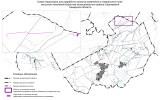 4.2. Обоснование изменений в генеральный планСогласно действующему Генеральному плану сельского поселения Воротнее муниципального района Сергиевский Самарской области территория земельного участка 63:31:1705001:210 расположена в границах функциональной зоны – «Зона сельскохозяйственного использования», что противоречит фактическому использованию.В соответствии с данными ЕГРН рассматриваемая территория расположена на земельном участке категории - земли сельскохозяйственного назначения.Согласно ст. 77 Земельного кодекса Российской Федерации (далее – ЗК РФ) землями сельскохозяйственного назначения признаются земли, находящиеся за границами населенного пункта и предоставленные для нужд сельского хозяйства, а также предназначенные для этих целей.Использование земельных участков за границами населенных пунктов в целях промышленной деятельности осуществляется на землях промышленности.В соответствии с частью 1 статьи 7  Федерального закона от 21.12.2004 № 172-ФЗ «О переводе земель или земельных участков из одной категории в другую» перевод земель сельскохозяйственных угодий или земельных участков в составе таких земель из земель сельскохозяйственного назначения в другую категорию допускается в исключительных случаях, связанных в том числе: с размещением промышленных объектов на землях, кадастровая стоимость которых не превышает средний уровень кадастровой стоимости по муниципальному району (городскому округу), а также на других землях и с иными несельскохозяйственными нуждами при отсутствии иных вариантов размещения этих объектовсо строительством дорог, линий электропередачи, линий связи (в том числе линейно-кабельных сооружений), нефтепроводов, газопроводов и иных трубопроводов, железнодорожных линий и других подобных сооружений (далее - линейные объекты) при наличии утвержденного в установленном порядке проекта рекультивации части сельскохозяйственных угодий, предоставляемой на период осуществления строительства линейных объектов.При этом, основанием для отказа в переводе земель или земельных участков в составе таких земель из одной категории в другую является установление несоответствия испрашиваемого целевого назначения земель или земельных участков утвержденным документам территориального планирования (статья 4 Федерального закона от 21.12.2004 № 172-ФЗ). Земельный участок 63:31:1705001:210 сформирован для строительства линейного объекта - подъездной путь к скважинам №№216, 217, 223, 224 и ДНС-215 Студенцовского месторождения нефти. В 2021 году ООО «Сервис ННК» был выполнен проект рекультивации нарушенных земель по объекту ООО «ТНС-Развитие» «Подъездной путь к скважинам №№216, 217, 223, 224 и ДНС-215 Студенцовского месторождения нефти» на земельном участке 63:31:1705001:210 (далее – проект рекультивации). До проведения работ по размещению линейного объекта территория, под участком 63:31:1705001:210 была представлена пашней. Проектом рекультивации принято сельскохозяйственное направление рекультивации нарушенных земель.Рекультивация будет осуществляться  последовательно в два этапа: технический и биологический. Продолжительность первого этапа составит один год, работы биологического этапа должны быть выполнены при восстановлении под пашню в течение двух лет.Соседний земельный участок 63:31:1705001:202, входящий в комплекс подъездных путей уже имеют категорию – земли промышленности. Земельный участок 63:31:1705002:62, также имеющий категорию – земли промышленности, входит в комплекс дожимной насосной станции 215 по проекту «Сбор нефти и газа со скважин Студенцовского и Моляновского месторождений» и предусмотрен для строительства печи, КПТ, шурфов, операторской и подъездных путей. В целях приведения в соответствии данных ЕГРН и фактического землепользования, а также для обеспечения возможности использования территории в соответствии с назначением необходимо внесение изменений в Генеральный план поселения, в части изменения зонирования территории с функциональной зоны «Зона сельскохозяйственного использования» на функциональную зону «Производственные зоны, зоны инженерной и транспортной инфраструктур» для рассматриваемых проектом территорий сельского поселения.Территории, которые дополнительно предлагаются к изменению функционального зонирования в соответствии с Постановлением, входят в разработку  Северо-Казанского участка недр на основании лицензии на пользование недрами рег.номер СМР 02160 НР. 4.3. Параметры функциональных зон, изменение которых повлечет проект изменений в генеральный план сельского поселения ВоротнееПроектом изменений в генеральный план предусматривается изменение функционального зонирования территории, общей площадью 1,8852  га, расположенной за границами населенных пунктов поселения, с функциональной зоны «Зона сельскохозяйственного использования» на планируемую функциональную зону «Производственные зоны, зоны инженерной и транспортной инфраструктур».Таблица № 1*Площади функциональных зон сельского поселения подлежат уточнению в соответствии с данными ЕГРН о границе сельского поселения Воротнее  (реестровый номер 63:00-3.180) и Сергиевского лесничества (реестровый номер 63:00-6.141) в рамках последующего внесения изменений в генеральный план. В настоящем проекте приняты площади функциональных зон сельского поселения в соответствии с действующим генеральным планом. На рисунке 2 отображены фрагменты карт функциональных зон сельского поселения Воротнее в действующей редакции генерального плана и проекта изменений.Отображение зон приведено в соответствие с требованиями Приказа Минэкономразвития Российской Федерации от 09.01.2018 № 10 «Об утверждении требований к описанию и отображению в документах территориального планирования объектов федерального значения, объектов регионального значения, объектов местного значения и о признании утратившим силу приказа минэкономразвития России от 07.12.2016 № 793». Параметры функциональных зон, сведения о планируемых для размещения в них объектах федерального значения, объектах регионального значения, объектах местного значения излагаются в материалах утверждаемой части генерального плана.В Том 1 «Положения о территориальном планировании сельского поселения Воротнее муниципального района Сергиевский» в раздел 3, в части указания площадей функциональных зон внесены следующие изменения: - для «зона сельскохозяйственного использования» изменить значение «19248,5363» на «19246,6514»;- для «производственные зоны, зоны инженерной и транспортной инфраструктур» изменить значение с «312,3151» на «313,5149».Рисунок 2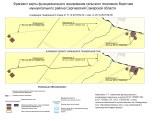 4.4. Учет границ лесничеств, особо охраняемых природных территорийВ качестве исходных данных о границах лесничеств и лесопарков приняты данные ЕГРН.В границах сельского поселения Воротнее  муниципального района Сергиевский отсутствуют существующие особо охраняемые природные территории.На территории сельского поселения Воротнее согласно Схеме территориального планирования Самарской области не планируется создание особо охраняемых природных территорий регионального значения.4.5. Месторождения нефтиНа территории сельского поселения Воротнее расположены месторождения нефти на лицензионных участках - участок участок Студенцовский лицензия СМР 01153 НР, участок Северо-Казанский лицензия СМР 02160 НР, участок Казанский лицензия СМР 02097 НЭ, участок Бочкаревский лицензия СМР 02239 НР, участок Лагодский лицензия СМР 02105 НЭ, Самородный участок лицензия СМР 01957 НР, участок Восточно-Александровский лицензия СМР 01473 НР, участок Екатериновский лицензия СМР 01979 НЭ, участок Западно-Александровский лицензия СМР 01471 НР.Согласно  ст. 7 Закона РФ "О недрах" в соответствии с лицензией на пользование недрами для добычи полезных ископаемых, строительства и эксплуатации подземных сооружений, не связанных с добычей полезных ископаемых, образования особо охраняемых геологических объектов, для разработки технологий геологического изучения, разведки и добычи трудноизвлекаемых полезных ископаемых, а также в соответствии с соглашением о разделе продукции при разведке и добыче минерального сырья участок недр предоставляется пользователю в виде горного отвода - геометризованного блока недр.Пользование недрами на территориях населенных пунктов и зон с особыми условиями использования территорий может быть ограничено или запрещено в случаях, если это пользование может создать угрозу безопасности жизни и здоровья населения, охране окружающей среды, сохранности зданий и сооружений, включая сохранность горных выработок, буровых скважин и иных сооружений, связанных с пользованием недрами (ст. 8 Закона РФ "О недрах").В соответствии со ст.22 вышеуказанного закона пользователь недр имеет право ограничивать застройку площадей залегания полезных ископаемых в границах предоставленного ему горного отвода. Вместе с тем, пользователь недр обязан обеспечить безопасное ведение работ, связанных с пользованием недрами, соблюдение требований по рациональному использованию и охране недр, безопасному ведению работ, связанных с пользованием недрами, охране окружающей среды, а также приведение участков земли и других природных объектов, нарушенных при пользовании недрами, в состояние, пригодное для их дальнейшего использования.Застройка земельных участков, которые расположены за границами населенных пунктов и находятся на площадях залегания полезных ископаемых, а также размещение за границами населенных пунктов в местах залегания полезных ископаемых подземных сооружений допускается на основании разрешения федерального органа управления государственным фондом недр или его территориального органа. Самовольная застройка земельных участков прекращается без возмещения произведенных затрат и затрат по рекультивации территории и демонтажу возведенных объектов. (ст. 25 Закона РФ "О недрах").5. Сведения о планируемых для размещения на территории объектах местного значения сельского поселения и обоснование выбранного варианта размещения объектов местного значения, оценка их возможного влияния на комплексное развитие этих территорий, оценка их возможного влияния на комплексное развитие этих территорийПредлагаемые изменения, подлежащие внесению в Генеральный план, не оказывают влияния на показатели обеспеченности объектами местного и регионального значения и их доступности для населения, таким образом не повлекут дополнительных затрат из местного либо регионального бюджетов.6. Сведения о планируемых для размещения на территории поселения новых объектах федерального значения, объектах регионального значения, обоснование выбранного варианта размещения данных объектов и оценка их  возможного влияния  на комплексное развитие территорийНа территории, в отношении которой вносится изменение в Генеральный план, объекты федерального и регионального значения не планируются, соответственно, влияние на комплексное развитие территории поселения не оказывается.В соответствии со Схемой территориального планирования Российской Федерации размещение новых объектов федерального значения не планируется. В соответствии со Схемой территориального планирования Самарской Области, на территории, в отношении которой вносится изменение в Генеральный план, размещение новых объектов регионального значения не планируется. 7. Сведения о планируемых для размещения на территории поселения новых объектах местного значения муниципального района, обоснование выбранного варианта размещения данных объектов и оценка их  возможного влияния  на комплексное развитие территорийНа территории, в отношении которой вносится изменение в Генеральный план, планируемые объекты местного значения муниципального района отсутствуют, соответственно, влияние на комплексное развитие территории поселения не оказывается.8. Перечень и характеристика основных факторов риска возникновения чрезвычайных ситуаций природного  и техногенного характера.В настоящих материалах по обоснованию изменений в генеральный план не отражается перечень и характеристика основных факторов риска возникновения чрезвычайных ситуаций природного и техногенного характера, в связи с отсутствием в границах проектируемых территорий ОКН, ООПТ, ГЛФ.Изменения, предусмотренные проектом также не затрагивают границы существующих и планируемых особо охраняемых природных территорий и не оказывают влияния на факторы риска возникновения чрезвычайных ситуаций природного и техногенного характера. В связи с этим, карты материалов по обоснованию не содержат территорий подверженные риску возникновения чрезвычайных ситуаций природного и техногенного характера.9. Сведения об утвержденных предметах охраны и границах территорий исторических поселений федерального значения и исторических поселений регионального значения.На территории поселения отсутствуют утверждённые предметы охраны и границы территорий исторических поселений федерального значения и исторических поселений регионального значения. Соответственно в проекте изменений в генеральный план данные сведения не отображаются. 10. Перечень земельных участков, которые включаются в границы / исключаются из границ населенных пунктов.Проектом не предусмотрена корректировка границ населенных пунктов поселения. В настоящих материалах по обоснованию изменений в генеральный план не отражается перечень земельных участков, подлежащих включению в границы/ исключению из границ населенных пунктов с указанием категорий земель, к которым планируется отнести эти земельные участки, и целей их планируемого использования.11. Сведения о зонах с особыми условиями использования территорийНа Карте обоснования внесения изменений в генеральный план сельского поселения Воротнее муниципального района Сергиевский Самарской области (М:10 000, М 1:25 000) отображение границ зон с особыми условиями использований территорий выполнено с учетом сведений Карты зон с особыми условиями использования территории, выполненной в составе материалов по обоснованию действующего Генерального плана поселения. Границы зон с особыми условиями использования территории скорректированы в соответствии со сведениями о данных зонах, содержащимися в Едином государственном реестре. Применение Карты обоснования внесения изменений в генеральный план сельского поселения Воротнее муниципального района Сергиевский Самарской области (М 1:10 000, М 1:25 000), в части определения границ зон с особыми условиями использования территорий, должно осуществляться с учетом положений Федерального закона от 03.08.2018 №342-ФЗ «О внесении изменений в Градостроительный кодекс Российской Федерации и отдельные законодательные акты Российской Федерации» и главы XIX Земельного кодекса Российской Федерации.В соответствии с пунктом 24 статьи 106 Земельного кодекса Российской Федерации зоны с особыми условиями использования территорий, в том числе возникающие в силу закона, ограничения использования земельных участков в таких зонах считаются установленными, измененными со дня внесения сведений о зоне с особыми условиями использования территории, соответствующих изменений в сведения о такой зоне в Единый государственный реестр недвижимости.12. Сведения об утвержденных предметах охраны и границах территорий исторических поселений федерального значения и исторических поселений регионального значения.На территории поселения отсутствуют утверждённые предметы охраны и  границы территорий исторических поселений федерального значения и исторических поселений регионального значения. Соответственно в проекте изменений в генеральный план данные сведения не отображаются.13. Предмет согласования проекта изменений в генеральный план  с уполномоченными органамиОснования для согласования проекта изменений в генеральный план с уполномоченным Правительством Российской Федерации федеральным органом исполнительной властиТаблица № 2.  Основания для согласования проекта изменений в генеральный план с Правительством Самарской областиТаблица № 3.  Таким образом, проект изменений в генеральный план подлежит согласованию с Правительством Самарской области.Основания для согласования проекта изменений в генеральный план с  Администрацией муниципального района СергиевскийТаблица № 4.  Основания, предусмотренные частью 2.1 статьи 25 ГрК РФ для согласования проекта изменений в Генеральный план с федеральным органом исполнительной власти, уполномоченным Правительством Российской Федерации в области сохранения, использования, популяризации и государственной охраны объектов культурного наследия, органом исполнительной власти Самарской области, уполномоченным в области охраны объектов культурного наследия, отсутствуют, так как на территории поселения нет исторического поселения федерального значения или регионального значения.Основания, предусмотренные частью 3 статьи 25 ГрК РФ для согласования проекта изменений в Генеральный план с заинтересованными органами местного самоуправления муниципальных образований, имеющих общую границу с поселением, отсутствуют, так как проектом изменений в Генеральный план не планируется размещение каких-либо новых объектов местного значения.Генеральный план утвержден решением Собрания представителей сельского поселения Воротнее муниципального района Сергиевский Самарской области от 20.12.2019 № 38ГЕНЕРАЛЬНЫЙ ПЛАН СЕЛЬСКОГО ПОСЕЛЕНИЯ ВОРОТНЕЕ МУНИЦИПАЛЬНОГО РАЙОНА СЕРГИЕВСКИЙ САМАРСКОЙ ОБЛАСТИМатериалы по обоснованию генерального плана сельского поселения Воротнее муниципального района Сергиевский Самарской области, утвержденного решением Собрания представителей сельского поселения Воротнее муниципального района Сергиевский Самарской области  от 20.12.2019 № 38Пояснительная запискаГосударственное унитарное предприятие Самарской областиИнститут «ТеррНИИгражданпроект»ЗАКАЗЧИК: Администрация муниципального района Сергиевский Самарской областиМатериалы по обоснованию изменений в генеральный план сельского поселения Воротнее муниципального района Сергиевский Самарской областиПояснительная запискаг. Самара, 2019 г.Общество с ограниченной ответственностью«ОКТОГОН»Материалы по обоснованию изменений в генеральный план сельского поселения Воротнее муниципального района Сергиевский Самарской областиПояснительная запискаСамара 2019г.1. Состав проекта	42. Общие положения	53. Сведения о нормативных правовых актах Российской Федерации,  Самарской области, муниципальных правовых актах	64. Обоснование внесения в генеральный план изменений, направленных на приведение границ населенных пунктов поселения в соответствие с требованиями действующего законодательства	94.1. Состав и наименования населенных пунктов поселения	94.2. Границы населенных пунктов	94.2.1. Учет границ муниципальных образований	104.2.2. Учет границ земельных участков	104.2.3. Учет границ лесничеств, особо охраняемых природных территорий	115. Функциональное зонирование	116. Предмет согласования проекта изменений в генеральный план   с уполномоченными органами 	137. Сведения об утвержденных предметах охраны и границах территорий исторических поселений федерального значения и исторических поселений регионального значения	168. Сведения о планах и программах комплексного социально-экономического развития муниципального образования	169. Сведения о планируемых для размещения на территории поселения новых объектах федерального значения, объектах регионального значения, объектах местного значения муниципального района, объектах местного значения поселения, обоснование выбранного варианта размещения данных объектов и оценка их  возможного влияния  на комплексное развитие территорий	1610. Сведения о зонах с особыми условиями использования территории Перечень выявленных пересечений границ населенных пунктов с границами земельных участков	17Перечень земельных участков, которые в результате изменений в Генеральный план включаются в границы населённых пунктов, входящих в состав сельского поселения Воротнее муниципального района Сергиевский Самарской области	19Перечень земельных участков, которые в результате изменений в Генеральный план исключаются из границ населённых пунктов, входящих в состав сельского поселения Воротнее муниципального района Сергиевский Самарской области	201. Состав проектаПроект изменений в Генеральный план сельского поселения Воротнее  муниципального района Сергиевский Самарской области разработан в соответствии с требованиями статьи 23 Градостроительного кодекса Российской Федерации в следующем составе: I.Утверждаемая часть1.Положение о территориальном планировании сельского поселения Воротнее муниципального района Сергиевский Самарской области;2.Графические материалы:2.1.Карта границ населенных пунктов, входящих в состав сельского поселения Воротнее  муниципального района Сергиевский Самарской области (М 1:25000);2.2.Карта функциональных зон сельского поселения Воротнее муниципального района Сергиевский Самарской области (М 1:25000);2.3.Карта планируемого размещения объектов местного значения сельского поселения Воротнее  муниципального района Сергиевский Самарской области  (М 1:10000); 2.4.Карта, планируемого размещения объектов инженерной инфраструктуры местного значения сельского поселения Воротнее муниципального района Сергиевский Самарской области (М 1:10000);3.Сведения о границах населенных пунктов сельского поселения Воротнее муниципального района Сергиевский Самарской области.II.Материалы по обоснованию 4.Пояснительная записка; 5.Материалы по обоснованию в виде карт: 5.1. Карта обоснования внесения изменений в Генеральный план сельского поселения Воротнее  муниципального района Сергиевский Самарской области (М 1:10000, 1:25000); 6.Перечень основных факторов риска возникновения чрезвычайных ситуаций природного и техногенного характера. Пояснительная записка и графические материалы (ДСП). 2. Общие положенияНастоящим проектом вносятся изменения в Генеральный план сельского поселения Воротнее муниципального района Сергиевский Самарской области, утвержденный решением Собрания представителей сельского поселения Воротнее муниципального района Сергиевский Самарской области № 23 от 11.12.2013.  Изменения в Генеральный план не вносились (далее также – Генеральный план).Целью разработки проекта внесения изменений в генеральный план в соответствии с муниципальным контрактом является обеспечение соответствия границ населенных пунктов сельского поселения Воротнее требованиям градостроительного, земельного законодательства, Федерального закона от 13.07.2015 № 218-ФЗ «О государственной регистрации недвижимости» и утверждения обязательного приложения к генеральному плану в соответствии с частью 5.1 статьи 23 Градостроительного кодекса Российской Федерации. Основные задачи проекта:– исключение пересечения границ населенных пунктов, входящих в состав поселения, с границами муниципальных образований, границами земельных участков, лесничеств и лесопарков;– внесение изменений в функциональное зонирование территории поселения с учетом изменения границ населенных пунктов, входящих в состав поселения, а также в части приведения в соответствие с требованиями приказа Минэкономразвития РФ от 09.01.2018 № 10 «Об утверждении требований к описанию и отображению в документах территориального планирования объектов федерального значения, объектов регионального значения, объектов местного значения и о признании утратившим силу приказа минэкономразвития России от 07.12.2016 № 793»;– установление перечня земельных участков, подлежащих включению (исключению) в (из) границ населенного пункта; – подготовка обязательного приложения к генеральному плану – сведений о границах населенных пунктов поселения в соответствии с частью 5.1 статьи 23 Градостроительного кодекса Российской Федерации.Основанием для внесения изменений в Генеральный план является Постановление Администрации сельского поселения Воротнее муниципального района Сергиевский Самарской области №21 от 06.06.2019.В проекте сохранены основные цели и приоритеты развития поселения, установленные Генеральным планом. За основу приняты границы населенных пунктов, границы функциональных зон и их параметры, планируемое размещение объектов местного значения, установленные Генеральным планом. В проекте принят проектный период, аналогичный установленному в Генеральном плане, до 2020 года. Проектом предусматривается внесение изменений в Генеральный план только в части вышеописанных задач. В карты утверждаемой части Генерального плана изменения внесены посредством их изложения в новой редакции. Материалы по обоснованию в виде карт подготовлены в виде Карты обоснования внесения изменений в генеральный план сельского поселения Воротнее муниципального района Сергиевский Самарской области (М:10000) и обосновывают изменений границ населенных пунктов, входящих в состав поселения. Настоящая пояснительная записка содержит обоснование вносимых проектом изменений в части вышеуказанных задач. Материалы по обоснованию (карты и пояснительная записка), подготовленные в составе Генерального плана, действуют в части, непротиворечащей Проекту изменений в генеральный план.Проект изменений в генеральный план содержит обязательное приложение к генеральному плану, предусмотренное частью 5.1 статьи 23 Градостроительного кодекса Российской Федерации - сведения о границах населенных пунктов, входящих в состав поселения.  Сведения о границах содержат:- графическое описание местоположения границ населенных пунктов;- перечень координат характерных точек этих границ в системе координат, используемой для ведения Единого государственного реестра недвижимости в соответствии с требованиями Приказа Минэкономразвития России от 23.11.2018 № 650 «Об установлении формы графического описания местоположения границ населенных пунктов, территориальных зон, особо охраняемых природных территорий, зон с особыми условиями использования территории, формы текстового описания местоположения границ населенных пунктов, территориальных зон, требований к точности определения координат характерных точек границ населенных пунктов, территориальных зон, особо охраняемых природных территорий, зон с особыми условиями использования территории, формату электронного документа, содержащего сведения о границах населенных пунктов, территориальных зон, особо охраняемых природных территорий, зон с особыми условиями использования территории, и о признании утратившими силу приказов Минэкономразвития России от 23 марта 2016 г. № 163 и от 4 мая 2018 г. № 236» 3. Сведения о нормативных правовых актах Российской Федерации, Самарской области, муниципальных правовых актахПроект изменений выполнен в соответствии со следующими  нормативными правовыми актами: Нормативные правовые акты Российской Федерации, в том числе:Градостроительный кодекс Российской Федерации;Земельный кодекс Российской Федерации;Водный кодекс Российской Федерации;Лесной кодекс Российской Федерации;Федеральный закон от 29 декабря 2004 года № 191-ФЗ «О введении в действие Градостроительного кодекса Российской Федерации»;Федеральный закон от 25 октября 2001 года № 137-ФЗ «О введении в действие Земельного кодекса Российской Федерации»;Федеральный закон от 31.12.2017 № 507-ФЗ «О внесении изменений в Градостроительный кодекс Российской Федерации и отдельные законодательные акты Российской Федерации»; Федеральный закон от 13.07.2015 № 218-ФЗ «О государственной регистрации недвижимости»;Федеральный закон от 21.12.2004 № 172-ФЗ “О переводе земель или земельных участков из одной категории в другую”;Федеральный закон от 14.03.1995 № 33-ФЗ «Об особо охраняемых природных территориях»;Федеральный закон от 25.06.2002 №73-ФЗ «Об объектах культурного наследия (памятниках истории и культуры) народов Российской Федерации»;Федеральный закон от 06.10.2003 №131-ФЗ «Об общих принципах организации местного самоуправления в Российской Федерации»;Закон Российской Федерации от 21.02.1992 № 2395-1 «О недрах»;Федеральный закон от 08.11.2007 № 257-ФЗ «Об автомобильных дорогах и о дорожной деятельности в Российской Федерации и о внесении изменений в отдельные законодательные акты Российской Федерации»;Федеральный закон от 24 июля 2007 года № 221-ФЗ «О кадастровой деятельности»;Федеральный закон от 25 июня 2002 года № 73-ФЗ «Об объектах культурного наследия (памятниках истории и культуры) народов Российской Федерации»;Федеральный закон от 21 декабря 1994 года № 68-ФЗ «О защите населения и территорий от чрезвычайных ситуаций природного и техногенного характера»; Федеральный закон от 24 ноября 1995 года № 181-ФЗ «О социальной защите инвалидов в Российской Федерации»;Постановление Правительства Российской Федерации от 12 сентября 2015 г. № 972 «Об утверждении положения о зонах охраны объектов культурного наследия (памятников истории и культуры) народов Российской Федерации и о признании утратившими силу отдельных положений нормативных правовых актов Правительства Российской Федерации»;Постановление Правительства Российской Федерации от 10 января 2009 г.  № 17 «Об утверждении Правил установления на  местности  границ водоохранных зон и границ прибрежных защитных полос водных объектов»;Постановление Правительства Российской Федерации от 23 июля 2007 г. № 469 «О порядке утверждения нормативов допустимых сбросов веществ и микроорганизмов в водные объекты для водопользователей»;Распоряжение Правительства Российской Федерации от 1 августа 2016 года №1634-р «Об утверждении схемы территориального планирования Российской Федерации в области энергетики»; Распоряжение Правительства Российской Федерации от 26.02.2013 N 247-р «Об утверждении схемы территориального планирования Российской Федерации в области высшего профессионального образования»; Распоряжение Правительства Российской Федерации от 28.12.2012 N 2607-р «Об утверждении схемы территориального планирования Российской Федерации в области здравоохранения»; Распоряжение Правительства РФ от 6 мая 2015 г. N 816-р «О схеме территориального планирования РФ в области федерального транспорта (в части трубопроводного транспорта) (с изменениями и дополнениями);Распоряжение Правительства РФ от 19 марта 2013 г. N 384-р Об утверждении схемы территориального планирования РФ в области федерального транспорта (железнодорожного, воздушного, морского, внутреннего водного транспорта) и автомобильных дорог федерального значения (с изменениями и дополнениями)Приказ Минэкономразвития России от 23.11.2018 № 650 «Об установлении формы графического описания местоположения границ населенных пунктов, территориальных зон, особо охраняемых природных территорий, зон с особыми условиями использования территории, формы текстового описания местоположения границ населенных пунктов, территориальных зон, требований к точности определения координат характерных точек границ населенных пунктов, территориальных зон, особо охраняемых природных территорий, зон с особыми условиями использования территории, формату электронного документа, содержащего сведения о границах населенных пунктов, территориальных зон, особо охраняемых природных территорий, зон с особыми условиями использования территории, и о признании утратившими силу приказов Минэкономразвития России от 23 марта 2016 г. № 163 и от 4 мая 2018 г. № 236» (далее также - приказ Минэкономразвития РФ № 650);Приказ Минэкономразвития Российской Федерации от 09.01.2018 № 10 «Об утверждении требований к описанию и отображению в документах территориального планирования объектов федерального значения, объектов регионального значения, объектов местного значения и о признании утратившим силу приказа Минэкономразвития России от 07.12.2016 № 793»;Приказ Минэкономразвития Российской Федерации от 26.05.2011 № 244 «Об утверждении Методических рекомендаций по разработке проектов генеральных планов поселений и городских округов»; Приказ Минэкономразвития Российской Федерации от 01.08.2014 № п/369 «О реализации информационного взаимодействия при ведении государственного кадастра недвижимости в электронном виде»;СП 53.13330.2011. «Свод правил. Планировка и застройка территорий садоводческих (дачных) объединений граждан, здания и сооружения. Актуализированная редакция СНиП 30-02-97*»;СП 30-102-99 «Планировка и застройка территорий малоэтажного жилищного строительства»;СанПиН 2.2.1/2.1.1.1200-03 «Санитарно-защитные зоны и санитарная классификация предприятий, сооружений и иных объектов», утвержденные Постановлением Главного государственного санитарного врача РФ от 25 сентября 2007 г. N 74;СНиП 22-02-2003 «Инженерная защита территорий, зданий и сооружений от опасных геологических процессов. Основные положения»;СНиП 2.01.51-90 «Инженерно-технические мероприятия гражданской обороны».Нормативные правовые акты Самарской области, в том числе:Закон Самарской области № 45-ГД от 25.02.2005 "Об образовании городского и сельских поселений в пределах муниципального района Сергиевский Самарской области, наделении их соответствующим статусом и установлении их границ"Самарской области, наделении их соответствующим статусом и установлении их границ»;Закон Самарской области от 7 ноября 2007г. № 131-ГД «О регулировании лесных отношений на территории Самарской области»;Закон Самарской области от 12 июля 2006г. № 90-ГД «О градостроительной деятельности на территории Самарской области»;Закон Самарской области от 11.03.2005 № 94-ГД «О земле»;Закон Самарской области от 6 апреля 2009 г. № 46-ГД «Об охране окружающей среды и природопользовании в Самарской области»;Закон Самарской области от 08.12.2008 № 142-ГД «Об объектах культурного наследия (памятников истории и культуры) народов Российской Федерации, расположенных на территории Самарской области»;Постановление Правительства Самарской области от 12.07.2017 №441 «О Стратегии социально-экономического развития Самарской области на период до 2030 года»; Постановление Правительства Самарской области от 13.12.2007 №261 «Об утверждении Схемы территориального планирования Самарской области»;Приказ министерства строительства Самарской области от 24.12.2014 № 526-п «Об утверждении региональных нормативов градостроительного проектирования Самарской области»;Приказ министерства сельского хозяйства и продовольствия Самарской области от 13.05.2014 № 148-п «Об утверждении Перечня особо ценных продуктивных сельскохозяйственных угодий из состава земель сельскохозяйственного назначения на территории Самарской области, использование которых для других целей не допускается».Муниципальные правовые актыСхема территориального планирования муниципального района Сергиевский Самарской области, утвержденная решением Собрания представителей муниципального района Сергиевский Самарской области №3 от 28.01.2010.Генеральный план сельского поселения Воротнее муниципального района Сергиевский Самарской области, утверждённый решением Собрания представителей сельского поселения Воротнее муниципального района Сергиевский Самарской области №23 от 11.12.2013.4. Обоснование внесения в генеральный план изменений, направленных на приведение границ населенных пунктов поселения в соответствие с требованиями действующего законодательства4.1. Состав и наименования населенных пунктов поселения В соответствии с Законом Самарской области №45-ГД от 25.02.2005 "Об образовании городского и сельских поселений в пределах муниципального района Сергиевский Самарской области, наделении их соответствующим статусом и установлении их границ" сельское поселение Воротнее включает населенные пункты: село Воротнее, село Елховка, аул Краснорыльский, поселок Красные Дубки, поселок Лагода, с административным центром в селе Воротнее.Генеральный план соответствует указанному Закону в части состава и наименований населенных пунктов, входящих в сельское поселение Воротнее. 4.2. Границы населенных пунктовВ рамках подготовки проекта изменений в генеральный план проведен анализ установленных границ населенных пунктов сельского поселения Воротнее на предмет их соответствия требованиям статьи 23 Градостроительного кодекса Российской Федерации, части 3 статьи 11.9  и части 2 статьи 83 Земельного кодекса,  части 2 статьи 83 Земельного кодекса пункту 5 части 2 статьи 34 Федерального закона от 13.07.2015 № 218-ФЗ «О государственной регистрации недвижимости», в частности исключения пересечения границ населенных пунктов с границами: земельных участков, предоставленных гражданам  и юридическим лицам, границами муниципальных образований, границами лесничеств и лесопарков. Анализ границ земельных участков осуществлен на основании данных Единого государственного реестра недвижимости по состоянию на 01.07.2019 года.При этом под пересечением границ земельного участка с границами муниципальных образований, населенных пунктов, лесничеств, лесопарков в соответствии с частью 11 статьи 22 Федерального закона от 13.07.2015 № 218-ФЗ «О государственной регистрации недвижимости» понимается:  1) наличие общей точки или точек границ земельного участка и границ муниципального образования, населенного пункта, территориальной зоны, лесничества, лесопарка, которые образованы в результате расположения одной или нескольких характерных точек границ земельного участка за пределами диапазона средней квадратической погрешности определения характерных точек границ муниципального образования, населенного пункта, территориальной зоны, лесничества, лесопарка; 2) расположение хотя бы одного из контуров границ многоконтурного земельного участка за границами, соответствующих муниципального образования и (или) населенного пункта или территориальной зоны.4.2.1. Учет границ муниципальных образований В рамках подготовки проекта изменений в Генеральный план осуществлен анализ границ населенных пунктов, входящих в состав сельского поселения Воротнее, на предмет их пересечения с границами муниципальных образований: сельского поселения Воротнее, муниципального района Сергиевский Самарской области. Границы сельского поселения Воротнее установлены Законом Самарской области 28.02.2005 № 45-ГД от 25.02.2005 "Об образовании городского и сельских поселений в пределах муниципального района Сергиевский Самарской области, наделении их соответствующим статусом и установлении их границ". Границы муниципального района Сергиевский Самарской области установлены Законом Самарской области №181-ГД от 28.12.2004 "Об установлении границ муниципального района Сергиевский Самарской области" (в редакции от 11.10.2010)Генеральный план не содержит пересечений границ населенных пунктов с границами сельского поселения Воротнее и муниципального района Сергиевский. 4.2.2. Учет границ земельных участковГраницы населенных пунктов Воротнее, Красные Дубки, Елховка, Краснорыльский, установленные Генеральным планом, не имеют пересечений с границами земельных участков, поставленных на государственный кадастровый учет, и поэтому также не корректируются Проектом изменений в Генеральный план.Границы населенных пунктов, входящих в состав сельского поселения Воротнее, установленные Генеральным планом, имеют пересечения с границами земельных участков, поставленных на государственный кадастровый учет. Перечень выявленных пересечений и предложения их устранению содержатся в Приложении 1. Проектом изменений в Генеральный план исключены пересечения границ населенных пунктов с границами земельных участков. Изменения, внесенные в границы населенных пунктов с целью исключения пересечений с земельными участками, отображены в материалах по обоснованию на Карте обоснования внесения изменений в генеральный план сельского поселения Воротнее муниципального района Сергиевский Самарской области (М:10000). 4.2.3. Учет границ лесничеств, особо охраняемых природных территорийВ качестве исходных данных о границах лесничеств приняты данные ЕГРН, предоставленные Заказчиком.Генеральный план не содержит пересечения границ населенных пунктов с границами лесничеств. В границах сельского поселения Воротнее муниципального района Сергиевский отсутствуют особо охраняемые природные территории.5. Функциональное зонированиеПроектом изменений в Генеральный план состав функциональных зон приведен в соответствие с требованиями Приказа Минэкономразвития Российской Федерации от 09.01.2018 №10 «Об утверждении требований к описанию и отображению в документах территориального планирования объектов федерального значения, объектов регионального значения, объектов местного значения и о признании утратившим силу приказа минэкономразвития России от 07.12.2016 № 793». Для определения границ функциональных зон может применяться как карта функциональных зон сельского поселения Воротнее муниципального района Сергиевский Самарской области (М 1:25 000), так и карты планируемого размещения объектов местного значения сельского поселения Воротнее (М 1:10000).Параметры функциональных зон, сведения о планируемых для размещения в них объектах федерального значения, объектах регионального значения, объектах местного значения изложены в материалах утверждаемой части генерального плана с учетом внесенных изменений.
6. Предмет согласования проекта изменений в генеральный план с уполномоченными органамиТаблица 3. Основания для согласования проекта изменений в генеральный план с уполномоченным Правительством Российской Федерации федеральным органом исполнительной властиНа основании изложенного, предмет согласования в соответствии с ч. 1 ст. 25 Градостроительного кодекса РФ с уполномоченным Правительством РФ федеральным органом исполнительной власти отсутствует.Таблица 4.  Основания для согласования проекта изменений в генеральный план  с Правительством Самарской областиТаким образом, проект изменений в генеральный план подлежит согласованию с Правительством Самарской области.Таблица 5.  Основания для согласования проекта изменений в генеральный план с органом исполнительной власти Самарской области, уполномоченным в области охраны атмосферного воздухаТаблица 6.  Основания для согласования проекта изменений в генеральный план с Администрацией муниципального района СергиевскийТаким образом, проект изменений в генеральный план подлежит согласованию с Администрацией муниципального района Сергиевский Самарской области.Основания, предусмотренные частью 2.1 статьи 25 ГрК РФ для согласования проекта изменений в Генеральный план с федеральным органом исполнительной власти, уполномоченным Правительством Российской Федерации в области сохранения, использования, популяризации и государственной охраны объектов культурного наследия, органом исполнительной власти Самарской области, уполномоченным в области охраны объектов культурного наследия, отсутствуют, так как на территории поселения нет исторического поселения федерального значения или регионального значения.Основания, предусмотренные частью 3 статьи 25 ГрК РФ для согласования проекта изменений в Генеральный план с заинтересованными органами местного самоуправления муниципальных образований, имеющих общую границу с поселением, отсутствуют, так как проектом изменений в Генеральный план не планируется размещение каких-либо новых объектов местного значения.7. Сведения об утвержденных предметах охраны и границах территорий исторических поселений федерального значения и исторических поселений регионального значенияНа территории поселения отсутствуют утверждённые предметы охраны и границы территорий исторических поселений федерального значения и исторических поселений регионального значения. Соответственно в проекте изменений в генеральный план данные сведения не отображаются 8. Сведения о планах и программах комплексного социально-экономического развития муниципального образованияВ сельском поселении Воротнее утверждены следующие программы:  Программа комплексного развития транспортной инфраструктуры сельского поселения Воротнее, утвержденная решением № 94 от 22.12.2017 г.; Программа комплексного развития социальной инфраструктуры сельского поселения Воротнее муниципального района Сергиевский Самарской области на 2016-2020 годы и на период до 2040 года, утверждённая постановление № 6 от 16.02.2016 г.; Программа комплексного развития систем коммунальной инфраструктуры сельского поселения Воротнее муниципального района Сергиевский Самарской области на 2016-2020 годы и на период до 2025 года, утверждённая решением № 6 от 27.02.2017 г.9. Сведения о планируемых для размещения на территории поселения новых объектах федерального значения, объектах регионального значения, объектах местного значения муниципального района, объектах местного значения поселения, обоснование выбранного варианта размещения данных объектов и оценка их  возможного влияния  на комплексное развитие территорийПроект изменений в генеральный план выполнен исключительно в части, указанной в разделе 2 настоящей пояснительной записки, в частности обеспечение соответствия границ населенных пунктов требованиям действующего законодательства с целью внесения сведений о них в Единый государственный реестр недвижимости. Проектом изменений в генеральный план не осуществлялась корректировка размещения планируемых объектов федерального значения, объектов регионального значения, объектов местного значения муниципального района, объектов местного значения поселения, отображенных на картах ранее утверждённого Генерального плана. Обоснование размещения соответствующих объектов и оценка их возможного влияния на комплексное развитие территорий содержится в материалах по обоснованию Генерального плана.При разработке проекта изменений в генеральный план осуществлен анализ соответствия действующего Генерального плана актуальным редакциям документов территориального планирования Российской Федерации, Самарской области, муниципального района. По результатам указанного анализа выявлена необходимость отображения в проекте изменений в генеральный план поселения дополнительных объектов регионального значения, указанных в таблице 7.При подготовке проекта изменений в генеральный план также учтен приказ Министерства энергетики и жилищно-коммунального хозяйства Самарской области от 23.09.2016 № 228 «Об утверждении Схемы обращения с отходами Самарской области», в соответствии с которым мероприятия на территории поселения не предусмотрены. Таблица 7. Сведения о планируемых в соответствии с проектом изменений в Генеральный план для размещения на территории поселения объектов регионального значения, обоснование выбранного варианта размещения данных объектов10. Сведения о зонах с особыми условиями использования территорийНа Карте обоснования внесения изменений в генеральный план сельского поселения Воротнее муниципального района Сергиевский Самарской области (М:10 000, М 1:25000) отображение границ зон с особыми условиями использований территорий выполнено в соответствии со сведениями Карты зон со особыми условиями использования территории, выполненной в составе материалов по обоснованию действующего Генерального плана поселения. Границы зон с особыми условиями использования территории скорректированы в соответствии с сведениями о данных зонах, содержащимися в Едином государственном реестре. Состав зон с особыми условиями использования территорий приведен в соответствие с требованиями Приказа Минэкономразвития Российской Федерации от 09.01.2018 № 10 «Об утверждении требований к описанию и отображению в документах территориального планирования объектов федерального значения, объектов регионального значения, объектов местного значения и о признании утратившим силу приказа минэкономразвития России от 07.12.2016 № 793». Применение Карты обоснования внесения изменений в генеральный план сельского поселения Воротнее муниципального района Сергиевский Самарской области (М:10 000, М 1:25000), в части определения границ зон с особыми условиями использования территорий, должно осуществляться с учетом положений Федерального закона от 3 августа 2018 г. N 342-ФЗ "О внесении изменений в Градостроительный кодекс Российской Федерации и отдельные законодательные акты Российской Федерации".В соответствии с частью 6 статьи 106 ЗК РФ (статья 6 дополнена указанным федеральным законом) установление, изменение, прекращение существования зоны с особыми условиями использования территории осуществляются на основании решения уполномоченного органа государственной власти, органа местного самоуправления. Согласно  части 24 статьи 106 ЗК РФ  зоны с особыми условиями использования территорий, в том числе возникающие в силу закона, ограничения использования земельных участков в таких зонах считаются установленными, измененными со дня внесения сведений о зоне с особыми условиями использования территории, соответствующих изменений в сведения о такой зоне в Единый государственный реестр недвижимости. Часть 13 статьи 26 Федерального закона от 3 августа 2018 г. N 342-ФЗ устанавливает, что «с 1 января 2020 года определенные в соответствии с требованиями законодательства в области обеспечения санитарно-эпидемиологического благополучия населения ориентировочные, расчетные (предварительные) санитарно-защитные зоны прекращают существование, а ограничения использования земельных участков в них не действуют. Собственники зданий, сооружений, в отношении которых были определены ориентировочные, расчетные (предварительные) санитарно-защитные зоны, до 1 октября 2019 года обязаны обратиться в органы государственной власти, уполномоченные на принятие решений об установлении санитарно-защитных зон, с заявлениями об установлении санитарно-защитных зон или о прекращении существования ориентировочных, расчетных (предварительных) санитарно-защитных зон с приложением документов, предусмотренных положением о санитарно-защитной зоне. Органы государственной власти, органы местного самоуправления, а также правообладатели объектов недвижимости, расположенных полностью или частично в границах ориентировочных, расчетных (предварительных) санитарно-защитных зон, вправе обратиться в органы государственной власти, уполномоченные на принятие решений об установлении санитарно-защитных зон, с заявлениями об установлении санитарно-защитных зон или о прекращении существования ориентировочных, расчетных (предварительных) санитарно-защитных зон с приложением необходимых документов.».Приложение 1Перечень выявленных пересечений границ населенных пунктов с границами земельных участковПриложение 2Перечень земельных участков и территорий, которые в результате изменений в Генеральный план включаются в границы населённых пунктов, входящих в состав сельского поселения Воротнее муниципального района Сергиевский Самарской областиЗемельные участки, которые в результате изменений в Генеральный план включаются в границы населённых пунктов, входящих в состав сельского поселения Воротнее муниципального района Сергиевский Самарской области, отсутствуют. Перечень земельных участков и территорий, которые в результате изменений в Генеральный план исключаются из границ населённых пунктов, входящих в состав сельского поселения Воротнее муниципального района Сергиевский Самарской областиГенеральный план утвержден решением Собрания представителей сельского поселения Воротнее муниципального района Сергиевский Самарской области от 11.12.2013 № 23ГЕНЕРАЛЬНЫЙ ПЛАН СЕЛЬСКОГО ПОСЕЛЕНИЯ ВОРОТНЕЕ МУНИЦИПАЛЬНОГО РАЙОНА СЕРГИЕВСКИЙ САМАРСКОЙ ОБЛАСТИМатериалы по обоснованию генерального плана сельского поселения Воротнее муниципального района Сергиевский Самарской области,утвержденного решением Собрания представителей сельского поселения Воротнее муниципального района Сергиевский Самарской области от 11.12.2013 № 23Пояснительная записка63Правительство Самарской областиГосударственное унитарное предприятие Самарской областиИнститут «ТеррНИИгражданпроект»ЗАКАЗ: Муниципальный контракт № 16 от 10.09.2012 г.ЗАКАЗЧИК: Администрация муниципального района СергиевскийУТВЕРЖДАЮ:Директор ГУП«ТеррНИИгражданпроект»____________ В. О. ЧекмаревГенеральный план  сельского поселения Воротнее муниципального района Сергиевский Самарской областиПояснительная запискаТОМ 3Заместитель директорапо архитектуре                                                                               Г.О. Черемисинг. Самара, 2012 г.СОСТАВ ПРОЕКТАУТВЕРЖДАЕМАЯ ЧАСТЬ ГП1.Том 1. Положения о территориальном планировании сельского поселения Воротнее муниципального района Сергиевский Самарской области. 2.  Том 2. Графические материалы: 2.1. Карта границ населённых пунктов, входящих в состав сельского поселения Воротнее муниципального района Сергиевский Самарской области.  М 1:25000 (ДСП, ОП) Лист № 1.2.2. Карта функциональных зон сельского поселения Воротнее муниципального района Сергиевский Самарской области.  М 1:25000 (ДСП,ОП). Лист №2а, М 1:10000 (ДСП, ОП). Лист № 2б. 2.3. Карта планируемого размещения объектов местного значения сельского поселения Воротнее муниципального района Сергиевский Самарской области. М 1:5000 (ДСП, ОП) Лист № 3. 2.4. Карта планируемого размещения объектов транспортной инфраструктуры местного значения сельского поселения Воротнее муниципального района Сергиевский Самарской области. М 1:10000 (ДСП, ОП). Лист № 4.  2.5. Карта планируемого размещения объектов инженерной инфраструктуры местного значения сельского поселения Воротнее муниципального района Сергиевский Самарской области.  М 1:5000 (ДСП, ОП). Лист № 5.МАТЕРИАЛЫ ПО ОБОСНОВАНИЮ ПРОЕКТА ГП3.Том 3. Пояснительная записка (ДСП).4.Том 4. Охрана окружающей среды. Оценка воздействия на окружающую среду. Пояснительная записка. (ДСП).5.Том 5. Перечень основных факторов риска возникновения чрезвычайных ситуаций природного и техногенного характера, инженерно-технические мероприятия по гражданской обороне. Пояснительная записка. Графические материалы. Электронная версия проекта СД. (ДСП).6. Том 6. Графические материалы6.1. Карта современного использования территории сельского поселения Воротнее муниципального района Сергиевский Самарской области.  М 1:25000 (ДСП) Лист №6а, М 1:5000 (ДСП) Лист №6б. 6.2. Карта расположения объектов инженерной и транспортной инфраструктуры  в границах сельского поселения Воротнее муниципального района Сергиевский Самарской области.  М 1:25000 (ДСП). Лист № 7. 6.3. Карта зон с особыми условиями  использования территории сельского поселения Воротнее муниципального района Сергиевский Самарской области.  М 1:25000 (ДСП, ОП) Лист № 8а, М 1:5000 (ДСП, ОП) Лист № 8б.6.4. Карта границ зон экологического риска и возможного загрязнения окружающей среды сельского поселения Воротнее муниципального района Сергиевский Самарской области.  М 1:25000 (ДСП). Лист №9.6.5. Карта радиусов обслуживания населения объектами социальной инфраструктуры сельского поселения Воротнее муниципального района Сергиевский Самарской области.   М 1:10000 (ДСП). Лист № 10.7.Том 7. Исходные данные.Электронная версия проекта СД (Для служебного пользования).Электронная версия проекта СД (Секретно).Электронная версия проекта СД (Для открытого пользования).Проект выполнен в мастерской территориального планирования ГУП института «ТеррНИИгражданпроект» авторским коллективом в составе:Зам. директора по архитектуре                                                            Г.О. ЧеремисинНачальник отдела ИСОГД                                                                          И.В. ВласовНачальник отдела ЭТО                                                                            О.А. МасловаГлавный специалист отдела ГП и застройки                                       С.В. ПетрунинаГлавный специалист отдела ГП и застройки                                    Е.А. ЧеремисинаГлавный специалист отдела ГП и застройки                                         О.Н. ИгнатоваВедущий научный сотрудник, кандидат архитектуры                       В.М.МельниковаСтарший научный сотрудник, кандидат архитектуры                           Т.В. ФилановаСтарший научный сотрудник, кандидат архитектуры                                С.В.ПознякГлавный специалист отдела ИСОГД                                                         А.В.АнаньевРуководитель группы отдела ГП и застройки                                           Л.А.СтрелецРуководитель группы отдела ГП и застройки                                          И.А. НиконовРуководитель группы отдела ИСОГД                                                 А.В. СосновскаяВедущий архитектор отдела ГП и застройки                                          М.В.БукатинаГлавный специалист СТО                                                                        Н.В. ЗавацкаяРуководитель группы СТО                                                                        Т.Л.КузьминаВедущий специалист СТО                                                                         Е.Е.МариничРуководитель группы ЭТО                                                                       Г.С.НазароваВедущий специалист ЭТО                                                                       И.К.МарфинаВедущий специалист ЭТО                                                                         Л.А.ГришинаАрхитектор отдела ГП и застройки                                                          А.Д.ПоляковаАрхитектор отдела ГП и застройки                                                      О.А.КольжановаАрхитектор отдела ГП и застройки                                                          Р.Т.БетанелиВедущий инженер                                                                                 О.П. ЛекомцеваВедущий инженер                                                                                   Е.А. АндрееваВедущий инженер                                                                                А.А. БундеряковПроект разработан при участии: ООО «ОКТОГОН», ООО «Проект-С».СОДЕРЖАНИЕ1.ВВЕДЕНИЕ. 82. КОМПЛЕКСНЫЙ АНАЛИЗ ТЕРРИТОРИИ И КОМПЛЕКСНАЯ ОЦЕНКА ГРАДОСТРОИТЕЛЬНОЙ СИТУАЦИИ ПОСЕЛЕНИЯ 242.1. ОБЩАЯ ХАРАКТЕРИСТИКА ТЕРРИТОРИИ ПОСЕЛЕНИЯ 242.1.1. ИСТОРИЯ ФОРМИРОВАНИЯ СТРУКТУРЫ РАССЕЛЕНИЯ. КРАТКАЯ ИСТОРИЧЕСКАЯ СПРАВКА 242.1.2. МЕСТО И РОЛЬ СЕЛЬСКОГО ПОСЕЛЕНИЯ ВОРОТНЕЕ МУНИЦИПАЛЬНОГО РАЙОНА СЕРГИЕВСКИЙ В СИСТЕМЕ РАССЕЛЕНИЯ САМАРСКОЙ ОБЛАСТИ 262.1.3. МЕСТОПОЛОЖЕНИЕ  СЕЛЬСКОГО ПОСЕЛЕНИЯ ВОРОТНЕЕ  НА ТЕРРИТОРИИ  САМАРСКОЙ  ОБЛАСТИ 262.1.4. ПРИРОДНО - КЛИМАТИЧЕСКИЕ УСЛОВИЯ ИССЛЕДУЕМОЙ ТЕРРИТОРИИ 292.2. СОВРЕМЕННОЕ ИСПОЛЬЗОВАНИЕ ТЕРРИТОРИИ И АНАЛИЗ ГРАДОСТРОИТЕЛЬНОЙ СИТУАЦИИ СЕЛЬСКОГО ПОСЕЛЕНИЯ ВОРОТНЕЕ 332.2.1. Анализ демографической ситуации в сельском поселении …  м.р. Сергиевский 332.2.1.1. Основные тенденции демографических процессов 332.2.1.2 Демографическая ситуация в муниципальном районе Сергиевский 372.2.1.3. Демографическая ситуация в сельском поселении Воротнее муниципального района Сергиевский 442.2.2. СТРУКТУРА СОВРЕМЕННОГО ЗЕМЛЕПОЛЬЗОВАНИЯ СЕЛЬСКОГО ПОСЕЛЕНИЯ ВОРОТНЕЕ 522.3.	ПЛАНИРОВОЧНАЯ СТРУКТУРА ПОСЕЛЕНИЯ 532.4. ФУНКЦИОНАЛЬНОЕ ЗОНИРОВАНИЕ ТЕРРИТОРИИ СЕЛЬСКОГО ПОСЕЛЕНИЯ ВОРОТНЕЕ 532.4.1. ЖИЛАЯ ЗОНА 542.4.1.1. ХАРАКТЕРИСТИКА ФОНДА ЖИЛИЩНОГО 542.4.2. ОБЩЕСТВЕННО-ДЕЛОВАЯ ЗОНА 562.4.2.1. УЧРЕЖДЕНИЯ И ПРЕДПРИЯТИЯ ОБСЛУЖИВАНИЯ 562.4.3. ЗОНА ПРОИЗВОДСТВЕННОГО ИСПОЛЬЗОВАНИЯ 632.4.4. ЗОНЫ ТРАНСПОРТНОЙ ИНФРАСТРУКТУРЫ 632.4.4.1. ТРАНСПОРТ 632.4.4.1.1. ВНЕШНИЙ ТРАНСПОРТ 632.4.4.1.2. СЕТЬ ОБЩЕСТВЕННОГО ПАССАЖИРСКОГО ТРАНСПОРТА 642.4.4.1.3. СООРУЖЕНИЯ И ПРЕДПРИЯТИЯ ДЛЯ ХРАНЕНИЯ И ТЕХНИЧЕСКОГО ОБСЛУЖИВАНИЯ ТРАНСПОРТНЫХ СРЕДСТВ 642.4.4.2. СЕТЬ УЛИЦ И ДОРОГ НАСЕЛЁННЫХ ПУНКТОВ 642.4.5. ЗОНЫ ИНЖЕНЕРНОЙ ИНФРАСТРУКТУРЫ 662.4.5.1 ИНЖЕНЕРНОЕ ОБОРУДОВАНИЕ ТЕРРИТОРИИ 662.4.5.1.1. ВОДОСНАБЖЕНИЕ 662.4.5.1.2. ВОДООТВЕДЕНИЕ 672.4.5.1.3. ТЕПЛОСНАБЖЕНИЕ 672.4.5.1.4. ГАЗОСНАБЖЕНИЕ 682.4.5.1.5. ЭЛЕКТРОСНАБЖЕНИЕ 692.4.5.1.6. ЭЛЕКТРОСВЯЗЬ 712.4.6. РЕКРЕАЦИОННЫЕ ЗОНЫ 712.4.7. ЗОНЫ СЕЛЬСКОХОЗЯЙСТВЕННОГО ИСПОЛЬЗОВАНИЯ 722.4.8. ЗОНЫ СПЕЦИАЛЬНОГО НАЗНАЧЕНИЯ 742.5. ЗОНЫ С ОСОБЫМИ УСЛОВИЯМИ ИСПОЛЬЗОВАНИЯ ТЕРРИТОРИИ 742.5.1. ЗОНЫ ОСОБО ОХРАНЯЕМЫХ ТЕРРИТОРИЙ 742.5.1.1. ЗОНЫ ОХРАНЫ ОБЪЕКТОВ КУЛЬТУРНОГО НАСЛЕДИЯ 742.5.1.2. ЗОНЫ ОСОБООХРАНЯЕМЫХ ПРИРОДНЫХ ТЕРРИТОРИЙ 762.5.2. САНИТАРНО-ЗАЩИТНЫЕ И ОХРАННЫЕ ЗОНЫ 772.5.2.1 САНИТАРНО-ЗАЩИТНЫЕ ЗОНЫ ОБЪЕКТОВ ПРОИЗВОДСТВЕННОГО КОМПЛЕКСА 782.5.2.2 КАНАЛИЗАЦИОННЫЕ ОЧИСТНЫЕ СООРУЖЕНИЯ 792.5.2.3 КЛАДБИЩА 792.5.2.4 ОБЪЕКТЫ РАЗМЕЩЕНИЯ БИОЛОГИЧЕСКИХ ОТХОДОВ 792.5.2.6. ОБЪЕКТЫ ЭЛЕКТРОСНАБЖЕНИЯ 802.5.2.7 ТРАНСПОРТНАЯ ИНФРАСТРУКТУРА 802.5.3 САНИТАРНЫЕ РАЗРЫВЫ МАГИСТРАЛЬНЫХ ТРУБОПРОВОДОВ 802.3.4 ОХРАННЫЕ ЗОНЫ 812.5.5. ВОДООХРАННЫЕ ЗОНЫ И ПРИБРЕЖНЫЕ ЗАЩИТНЫЕ ПОЛОСЫ 822.5.6. ЗОНЫ САНИТАРНОЙ ОХРАНЫ ИСТОЧНИКОВ ВОДОСНАБЖЕНИЯ 832.5.7.	ТЕРРИТОРИИ, ПОДВЕРЖЕННЫЕ ВОЗДЕЙСТВИЮ ЧРЕЗВЫЧАЙНЫХ СИТУАЦИЙ ПРИРОДНОГО И ТЕХНОГЕННОГО ХАРАКТЕРА 852.5.8. ЗОНЫ ЗАЛЕГАНИЯ ПОЛЕЗНЫХ ИСКОПАЕМЫХ 852.5.9. ИНЫЕ ЗОНЫ, УСТАНОВЛЕННЫЕ В СООТВЕТСТВИИ С ЗАКОНОДАТЕЛЬСТВОМ РФ 862.6 ОЦЕНКА ПЕРВИЧНЫХ МЕР ПОЖАРНОЙ БЕЗОПАСНОСТИ ТЕРРИТОРИИ 883.ОБОСНОВАНИЕ ПРЕДЛОЖЕНИЙ ПО ТЕРРИТОРИАЛЬНОМУ ПЛАНИРОВАНИЮ СЕЛЬСКОГО ПОСЕЛЕНИЯ ВОРОТНЕЕ 903.1. СВЕДЕНИЯ О ПЛАНАХ И ПРОГРАММАХ КОМПЛЕКСНОГО СОЦИАЛЬНО-ЭКОНОМИЧЕСКОГО РАЗВИТИЯ, ОБ ОБЪЕКТАХ ФЕДЕРАЛЬНОГО, РЕГИОНАЛЬНОГО И МЕСТНОГО ЗНАЧЕНИЯ МУНИЦИПАЛЬНОГО РАЙОНА 913.2. ПРОГНОЗ РАЗВИТИЯ ДЕМОГРАФИЧЕСКИХ ПРОЦЕССОВ В СЕЛЬСКОМ ПОСЕЛЕНИИ ВОРОТНЕЕ 923.3. ПРОЕКТНОЕ РЕШЕНИЕ ТЕРРИТОРИАЛЬНОГО РАЗВИТИЯ СЕЛЬСКОГО ПОСЕЛЕНИЯ ВОРОТНЕЕ 953.3.1. АРХИТЕКТУРНО-ПЛАНИРОВОЧНОЕ РЕШЕНИЕ 953.3.2. РАЗВИТИЕ И ПАРАМЕТРЫ ФУНКЦИОНАЛЬНЫХ ЗОН 953.3.2.1. РАЗВИТИЕ ЖИЛОЙ ЗОНЫ 953.3.2.1.1. ПЛАНИРУЕМЫЕ ОБЪЕКТЫ ЖИЛИЩНОГО ФОНДА 963.3.2.2. РАЗВИТИЕ ОБЩЕСТВЕННО-ДЕЛОВОЙ ЗОНЫ 983.3.2.3. РАЗВИТИЕ ЗОНЫ ПРОИЗВОДСТВЕННОГО ИСПОЛЬЗОВАНИЯ 1073.3.2.4. РАЗВИТИЕ ЗОНЫ ИНЖЕНЕРНОЙ ИНФРАСТРУКТУРЫ 1073.3.2.4.1.1. Водоснабжение. 1073.3.2.4.1.2.  Водоотведение. 1093.3.2.4.1.3. Теплоснабжение. 1143.3.2.4.1.4. Газоснабжение 1153.3.2.4.1.5. ЭЛЕКТРОСНАБЖЕНИЕ 1193.3.2.4.1.6. ЭЛЕКТРОСВЯЗЬ 1263.3.2.5. РАЗВИТИЕ ТРАНСПОРТНОЙ ИНФРАСТРУКТУРЫ 1303.3.2.5.1. ПЛАНИРУЕМЫЕ ОБЪЕКТЫ ТРАНСПОРТНОЙ ИНФРАСТРУКТУРЫ 1303.3.2.5.1.1. УЛИЧНО-ДОРОЖНАЯ СЕТЬ 1303.3.2.5.1.2. ТРАНСПОРТНЫЕ СООРУЖЕНИЯ 1403.3.2.5.1.3. СООРУЖЕНИЯ И ПРЕДПРИЯТИЯ ДЛЯ ХРАНЕНИЯ И ТЕХНИЧЕСКОГО ОБСЛУЖИВАНИЯ ТРАНСПОРТНЫХ СРЕДСТВ 1403.3.2.6. РАЗВИТИЕ ЗОНЫ РЕКРЕАЦИОННОГО НАЗНАЧЕНИЯ 1403.3.2.7. РАЗВИТИЕ ЗОНЫ СПЕЦИАЛЬНОГО НАЗНАЧЕНИЯ 1453.3.2.8. РАЗВИТИЕ ЗОНЫ СЕЛЬСКОХОЗЯЙСТВЕННОГО ИСПОЛЬЗОВАНИЯ 1473.4. МЕРОПРИЯТИЯ ПО ОХРАНЕ ОКРУЖАЮЩЕЙ СРЕДЫ 1503.5. МЕРОПРИЯТИЯ ПОЖАРНОЙ БЕЗОПАСНОСТИ ТЕРРИТОРИИ СЕЛЬСКОГО ПОСЕЛЕНИЯ ВОРОТНЕЕ 1533.6. БЛАГОУСТРОЙСТВО И ИНЖЕНЕРНАЯ ПОДГОТОВКА ТЕРРИТОРИИ 1563.7. САНИТАРНАЯ ОЧИСТКА ТЕРРИТОРИИ 1583.8. ПРЕДЛОЖЕНИЯ ПО ИЗМЕНИЮ ГРАНИЦ НАСЕЛЕННЫХ ПУНКТОВ 1594. ОСНОВНЫЕ ТЕХНИКО-ЭКОНОМИЧЕСКИЕ ПОКАЗАТЕЛИ ГЕНЕРАЛЬНОГО ПЛАНА СЕЛЬСКОГО ПОСЕЛЕНИЯ ВОРОТНЕЕ 1615. ВЫВОДЫ 1651.ВВЕДЕНИЕ.Проектная работа «Генеральный план сельского поселения Воротнее муниципального района Сергиевский Самарской области» выполнена на основании муниципального контракта на выполнение генеральных планов муниципального района Сергиевский Самарской области № 16 от 10.09.2012 г., заключенного с администрацией муниципального района Сергиевский.При проектировании были учтены и использованы материалы ранее выполненных научно-исследовательских и проектных работ:- «Анализ состояния территории сельского поселения Воротнее муниципального района Сергиевский Самарской области» (1 этап), разработан ОАО «ГИПРОГОР» на основании муниципального контракта  № 7 от 05.11.08.;- «Схема территориального планирования Самарской области», ГУП институт «ТеррНИИгражданпроект», утверждена постановлением Правительства Самарской области от 13.12.2007 №261, с учетом изменений внесенных в Схему: «Внесение изменений в Схему территориального планирования Самарской области, утвержденной постановлением Правительства Самарской области от 13.12.2007 №261», разработана ГУП институт «ТеррНИИгражданпроект», 2011 г.- Схема территориального планирования муниципального района Сергиевский Самарской области, разработанная ГУП институтом «ТеррНИИгражданпроект» в 2007 г. утверждена Решением Собрания Представителей муниципального района Сергиевский Самарской области №3 от 28.01.2010 г.- Землеустроительное дело по установлению границы сельского поселения Воротнее муниципального района Сергиевский Самарской области (Книга 4), разработано ОАО «ВолгоНИИгипрозем», г. Самара, 200… г, на основании государственного контракта №226 от 30.04.2004 г.Проект разработан в соответствии с законодательством Российской Федерации, Самарской области, техническими регламентами, нормативно-регламентирующей документацией (в действующей редакции на момент проектирования генерального плана):Федеральные законы:1.Федеральный закон Российской Федерации от 29 декабря 2004 года № 190 «Градостроительный кодекс Российской Федерации» (28.07.2012г. № 133-ФЗ).2.Федеральный закон Российской Федерации от 25 октября 2001 года № 136 «Земельный кодекс Российской Федерации» (от 28.07.2012г. № 133-ФЗ).3.Федеральный закон Российской Федерации от 4 декабря 2006 г. № 200-ФЗ «Лесной кодекс Российской Федерации» (от 28.07.2012 7 № 133-ФЗ).4.Федеральный закон Российской Федерации от 3 июня 2006 г. №74-ФЗ «Водный кодекс Российской Федерации» (от 25.06.2012 г.  №93-ФЗ).5. Федеральный закон Российской Федерации от 29 декабря 2004 г. №188-ФЗ «Жилищный кодекс Российской Федерации» (от 29.06.2012 г. №96-ФЗ).6.Федеральный закон Российской Федерации от 24 июля 2007 г. № 221-ФЗ «О государственном кадастре недвижимости» (от 28.07.2012 г. № 133-ФЗ).Подгот. новая редакция, вступ. в силу 01.01.2013г.7.Указ Президента Российской Федерации от 25 декабря 2008 г. N 1847 "О Федеральной службе государственной регистрации, кадастра и картографии", 21.05.2012г. №6368.Федеральный закон Российской Федерации от 24 июля 2007 г. № 212-ФЗ «О внесении изменений в законодательные акты РФ в части уточнения условий и порядка приобретения прав на земельные участки, находящиеся в государственной или муниципальной собственности» (с изменениями от 27 декабря 2009 года №342-ФЗ).9.Федеральный закон Российской Федерации от 10 мая 2007 г. № 69-ФЗ «О внесении изменений в отдельные законодательные акты РФ в части установления порядка резервирования земель для государственных или муниципальных нужд» (20.03.2011г. №41-ФЗ)10.Федеральный закон Российской Федерации от 21 декабря 2004 г. № 172-ФЗ «О переводе земель или земельных участков из одной категории в другую» (19.07.2011 №246-ФЗ)11.Федеральный закон Российской Федерации от 06 октября 2003 г. № 101-ФЗ «Об обороте земель сельскохозяйственного назначения» (29.06.2012 года №96-ФЗ)12.Федеральный закон Российской Федерации от 06 октября 2003 г. № 131-ФЗ «Об общих принципах организации местного самоуправления в Российской Федерации» (с изменениями 10.07.2012г. № 110-ФЗ)13.Федеральный закон Российской Федерации от 06 октября 1999 г. № 184-ФЗ «Об общих принципах организации законодательных (представительных) и исполнительных органов государственной власти субъектов российской федерации» (с изменениями от 02.05.2012г. №40-ФЗ)14.Федеральный закон  Российской Федерации от 10 января 2002г. № 7-ФЗ «Об охране окружающей среды» (25.06.2012г. №93-ФЗ)15.Федеральный закон Российской Федерации от 3 марта 1995г. № 27-ФЗ «О недрах» (с изменениями от 27 декабря 2009 года №374-ФЗ)16.Федеральный закон Российской Федерации от 14 марта 1995г. № 33-ФЗ «Об особо охраняемых природных территориях» (25.06.2012г №93-ФЗ)17.Федеральный закон Российской Федерации от 20 декабря 2004г. № 166-ФЗ «О рыболовстве и сохранении водных биологических ресурсов» (с изменениями от 06.12.2011г. №409-ФЗ)18.Федеральный закон Российской Федерации от 24 мая 2002г. № 73-ФЗ «Об объектах культурного наследия (памятниках истории и культуры) народов Российской Федерации» (с изменениями от 06.11.2011г. №301-ФЗ)19.Федеральный закон Российской Федерации от 21 декабря 1994г. №68-ФЗ «О защите населения и территорий от чрезвычайных ситуаций природного и техногенного характера» (01.04.2012г №23-ФЗ)20.Федеральный закон  Российской Федерации от 30 марта 1999 г. № 52-ФЗ «О санитарно-эпидемиологическом благополучии населения» (с изменениями от 25.06.2012 №93-ФЗ)21.Федеральный закон  Российской Федерации от 04 мая 1999г. № 96-ФЗ «Об охране атмосферного воздуха» (от  25.06.2012 №93-ФЗ)22.Федеральный закон Российской Федерации от 8 ноября 2007г. №257-ФЗ «Об автомобильных дорогах и дорожной деятельности в Российской Федерации и внесении изменений в отдельные законодательные акты Российской федерации» (с изменениями от 28.11.2011г. №337-ФЗ)23.Федеральный закон Российской Федерации от 09 января 1996 г. № 3-ФЗ «О радиационной безопасности населения» (19.07.2011г. №248-ФЗ)24.Федеральный закон Российской Федерации от 21 июля 1997г. № 116-ФЗ «О промышленной безопасности опасных производственных объектов» (25.06.2012г. №93-ФЗ)25.Федеральный закон Российской Федерации от 24 июня 1998г. №89-ФЗ «Об отходах производства и потребления» (28.07.2012г. №128-ФЗ)26.Закон Российской Федерации от 14 мая 1993г. №4979-1 «О ветеринарии» (18.07.2011г №242-ФЗ)27.Федеральный закон от 07 июля 2003 года №126-ФЗ "О связи" ( 08.12.2011г. №424-ФЗ)  28.Федеральный закон от 29 декабря 2006 года №264-ФЗ "О развитии сельского хозяйства" ( 28.02.2012г. №6-ФЗ)29.Федеральный закон от 31 марта 1999 года № 69-ФЗ "О газоснабжении в Российской Федерации» (07.11.2011г. №303-ФЗ)30.Федеральный закон от 26 марта 2003 года № 35-ФЗ "Об электроэнергетике в Российской Федерации» (29.06.2012г №96-ФЗ).31.Федеральный закон от 23 ноября 2009 №261-ФЗ «Об энергосбережении и о повышении энергетической эффективности»( ред.с измен. от 10.07.2012 г. №109-ФЗ)32.Федеральный закон от 27 декабря 2002 года №184-ФЗ "О техническом регулировании» (от 28.07.2012 N 133-ФЗ)33.Федеральный закон от 24 июля 2008 года №161 «О содействии развитию жилищного строительства» (от 10.07.2012г №118-ФЗ)34.Федеральный закон "О Фонде содействия реформированию жилищно-коммунального хозяйства" (от 29.12.2010г №441-ФЗ).35.Федеральный закон от 30.12.2009 N 384-ФЗ "Технический регламент о безопасности зданий и сооружений";36.Федеральный закон от 22.07.2008 N 123-ФЗ "Технический регламент о требованиях пожарной безопасности"(10.07.2012г. №117-ФЗ)Постановления Правительства РФ:37.Постановление Правительства Российской Федерации от 09 июня 2006 г. №363 «Об информационном обеспечении градостроительной деятельности» 38.Постановление Правительства Российской Федерации от 26 апреля 2008 г.№315 «Об утверждении Положения о зонах охраны объектов культурного наследия (памятников истории и культуры) народов Российской Федерации» (в редакции от 18.05.2011 №399)39.Постановление Правительства Российской Федерации от 22 ноября 2008 г. №1734-р «Транспортная стратегия Российской Федерации на период до 2030 года».40.Методика определения нормативной потребности субъектов  Российской Федерации в объектах социальной инфраструктуры. Одобрена распоряжением Правительства РФ от 19 октября 1999 г. № 1683-р; Правительство РФ. Распоряжение от 3.07.1996 г. № 1063-р (в ред. Распоряжение Правительства РФ от 14.07.2001 № 942-р); Министерство здравоохранения Российской Федерации. Приказ от 3.06.2003 № 229 «О единой номенклатуре государственных и муниципальных учреждений здравоохранения».41.Министерство здравоохранения Российской Федерации. Приказ от 3.06.2003 № 229 «О единой номенклатуре государственных и муниципальных учреждений здравоохранения».Приказы Минрегиона РФ:42.«Об утверждении Методических рекомендаций по разработке проектов генеральных планов поселений и городских округов» от 26.05.2011 №24443.«Об утверждении формы градостроительного плана земельного участка» от 10.05.2011 №207.44.Требования к описанию и отображению в документах территориального планирования объектов федерального значения, объектов регионального значения, объектов местного значения» утверждены приказом Министерства регионального развития Российской Федерации от 30 января 2012 г. № 19.Федеральные Целевые программы:45.Федеральная целевая программа "Жилище" на 2002 - 2010 годы, утвержденная Постановлением Правительства Российской Федерации от 17 сентября 2001 г. N675 (от 15.12.2010 г. N1018)46.Федеральная целевая программа "Социальное развитие села до 2012 года",  утвержденная Постановлением Правительства Российской Федерации от 3 декабря 2002 г. N858 (от 06.03.2012 года №198)47.Федеральная целевая программа "Сохранение и восстановление плодородия почв земель сельскохозяйственного назначения и агроландшафтов как национального достояния России на 2006 - 2010 годы и на период до 2013 года", утвержденная   Постановлением Правительства Российской Федерации от 20 февраля 2006 г. N99 (от 14.07..2012 года №721)48.Федеральная целевая программа «Развитие транспортной системы России на 2010-2015 годы», утвержденная Постановлением Правительства РФ от 12 октября 2010 №828 «О внесении изменений в федеральную целевую программу «Развитие транспортной системы России на 2010-2015 годы»49.Федеральная целевая программа "Электронная Россия (2002-2010 годы)", утвержденная  Постановлением Правительства РФ от 28 января 2002 №65 (09.06.2010г. №403).Законы Самарской области:50.Закон Самарской области об установлении границ муниципального района Сергиевский Самарской области 28 декабря 2004 года N 184-ГД (в ред. Закона Самарской области от 11.10.2010 N 106-ГД)51.Закон Самарской области «Об образовании городского и сельских поселений в пределах муниципального района Сергиевский Самарской области, наделении их соответствующим статусом и установлении их границ» 25 февраля 2005 года N 45-ГД (в ред. Закона Самарской области от 11.10.2010 N 106-ГД)52.Закон Самарской области от 11 марта 2005г. № 94-ГД «О земле» (03.07.2012г.  №62-ГД) 53.Закон Самарской области от 26 декабря 2003г. № 131-ГД «О населенных пунктах на территории Самарской области» (04.05.2012г. № 34-ГД)54.Закон Самарской области от 12 июля 2006г. № 90-ГД «О градостроительной деятельности на территории Самарской области» (от 13.06.2012 г. №54-ГД)55.Закон Самарской области от 6 апреля 2009 г. №46-ГД «Об охране окружающей среды и природопользовании в Самарской области».(07.03.2012г. №13-ГД)56.Закон Самарской области от 7 ноября 2007г. № 131-ГД «О регулировании лесных отношений на территории Самарской области»57.Закон Самарской области от 27.03.2004 №96-ГД «Об ипотечном жилищном кредитовании в Самарской области» (12.12.2011г.№146-ГД)58.Закон Самарской области от 28.04.2009 №52-ГД О внесении изменений в Закон Самарской области «Об ипотечном жилищном кредитовании в Самарской области» в редакции от 27 мая 2010 года59.Закон Самарской области от 06 апреля 2009 г. №50-ГД «О признании утратившими силу отдельных Законов Самарской области об утверждении областных целевых программ».60.Закон Самарской области «О защите населения и территории Самарской области от чрезвычайных ситуаций природного и техногенного характера» (с изменениями от 08 октября 2010 №104-ГД)61.Закон Самарской области от 12 октября 2010 года №107 ГД «Об организации обслуживания населения пассажирским автомобильным и городским наземным электрическим транспортом общего пользования на территории Самарской области» (от 05.05.2011г №43-ГД)62.Закон Самарской области от 08.12.2008г. №142-ГД «Об объектах культурного наследия (памятниках истории и культуры) народов Российской Федерации, расположенных на территории Самарской области»63.Закон Самарской области от 03.04.2002г. №14-ГД «О культуре в Самарской области» ( от 22.11.2011г №124-ГД)64.Закон Самарской области от 03.04.2002 №14-ГД «О культуре в Самарской области»65.Закон Самарской области от 04.03. 2011 №17-ГД «Об основах организации благоустройства и озеленения на территории  Самарской области» (ред. от 06.07.2011)Постановления Правительства Самарской области:66.Стратегия социально-экономического развития Самарской области на период до 2020 года (утверждена Постановление Правительства Самарской области от 9 октября 2006 года №129)67.Постановление Правительства Самарской области от 12.12.2007 г. №253 «О разработке и реализации областных целевых программ Самарской области» (ред. от 19.03.2009г.№ 107)68. Постановление Правительства Самарской области от 16.01.2008 г. №2 «О разработке и реализации ведомственных целевых программ в Самарской области» (от 13.09.2012 г. №437).69.Постановление Правительства Самарской области от 13.12.2007 №261 «Об утверждении Схемы территориального планирования Самарской области»70.Постановление Правительства Самарской области от 20.06.2008 №245 «Об утверждении Плана реализации Схемы территориального планирования Самарской области, утвержденной Постановлением Правительства Самарской области от 13.12.2007 №261, на период до 2010 года».71.Программа газификации Самарской области на 2010-2014 годы, финансируемая за счет средств, полученных от применения специальных надбавок к тарифам на транспортировку газа обществом с ограниченной ответственностью «Средневолжская газовая компания», утвержденная Постановлением Правительства Самарской области от 16.12.2009 № 674 (с  изменениями от 13.07.2011 №336). 72.Программа газификации Самарской области на 2009-2013 годы, финансируемая за счет средств, полученных от применения специальных надбавок к тарифам на транспортировку газа открытым акционерным обществом «Сызраньгаз», утвержденная Постановлением Правительства Самарской области от 19.12.2008 № 501.73.Постановление Правительства Самарской области от 09 августа 2006г. №106 «Об утверждении перечня автомобильных дорогах общего пользования Самарской области» (в редакции от 04 марта 2009 г.№69)74.Постановление Правительства Самарской области от 06.08.2009 № 372 «Совершенствование системы обращения с отходами производства и потребления и формирования кластера использования вторичных ресурсов на территории Самарской области на 2010-2012 годы и на период до 2020 года».(редак.25.06.2012г.№296)75.Постановление Правительства Самарской области от 25.03.2009 №180 «Об установлении отдельного расходного обязательства Самарской области по развитию малой энергетики Самарской области» (дейст. докум. приостановлено до 01.01.2013г)76.Постановление Правительства Самарской области от 25.03.2009 г. № 164 «Модернизация объектов коммунальной инфраструктуры на 2009 – 2010 годы» (от 07.06.2012г.№266)77.Постановление Правительства Самарской области от 06 октября 2009 года №499 «План мероприятий по проектированию, строительству и реконструкции объектов, предназначенных для размещения органов государственной власти Самарской области на 2010-2014 годы», 02.05.2012г. №22678.«План мероприятий по реконструкции объектов здравоохранения Самарской области на 2010-2012 годы» (утверждён постановлением правительства Самарской области от 06 октября 2009 года, в редакции от 27 сентября 2010 года №477, в редакции от 23.06.2010 №286)79.«План мероприятий по проектированию, строительству и реконструкции объектов культуры в Самарской области на 2010-2012 годы» (утвержден Постановлением Правительства Самарской области от 06 октября 2009 года №498, в редакции от 17 июня 2010 года)80. «Стратегия развития нефтехимического комплекса Самарской области на период до 2015 года» (утверждена Постановлением Правительства Самарской области от 21 января 2010 года №12)81. Концепция развития региональной транспортно-логистической системы Самарской области на 2011-2015 годы (Постановление Правительства Самарской области от 30.12.2011г №882)82. Прогноз социально-экономического развития Самарской области на 2010 год и плановый период 2011 и 2012 годов (Постановление Правительства Самарской области от 12 октября 2009 года №556)83. Постановление Правительства Самарской области от 21.04.2010 г. №138 "Переселение граждан из аварийного жилищного фонда с учетом необходимости развития малоэтажного жилищного строительства на территории Самарской области" на 2010-2011 годы, от 22.02.2012 г. №8284. «Концепция развития сельского туризма» (Постановление Правительства Самарской области от 27 октября 2010 года №541)85. «Развитие туристско-рекреационного кластера в Самарской области» на 2011-2014 годы (Постановление Правительства Самарской области от 22.02.2012 года №99)86. «Об утверждении Положений об особо охраняемых природных территориях регионального значения» (Постановление Правительства Самарской области от 18.06.2012г.  №273)87. Распоряжение Правительства Самарской области от 20 марта 2007 года №43-р88. Постановление Главы городского округа Самары от 16.10.2006 г. №167 и №169. 89. Постановление Правительства Самарской области от 12 сентября 2008 г. N 384 «Об утверждении областной целевой программы «Обеспечение пожарной безопасности Самарской области на 2009 – 2015 годы» (22.02.2012г. №88)90. Правительство Самарской области Постановление от 3 марта 2011 г. № 8891.О нормативах минимальной обеспеченности населения Самарской области площадью торговых объектов. Целевые программы Самарской области:92.Областная целевая программа Самарской области "Молодой семье - доступное жилье" на 2009 - 2012 годы, утвержденная Постановлением Правительства Самарской области от 3 апреля 2009 г. N193  (от 30.07.2012г.N 347) 93. Областная целевая программа Самарской области «Модернизация и развитие автомобильных дорог общего пользования регионального или межмуниципального значения Самарской области до 2025 года», утвержденная Постановлением Правительства Самарской области от 25 марта 2009 г. N179 (24.08.2012 г. N383)94. Областная целевая программа Самарской области «Модернизация и развитие автомобильных дорог общего пользования местного значения в Самарской области на 2009-2015 годы», утвержденная Постановлением Правительства Самарской области от 01 октября 2008 г. N 399  (28.06.2012г №311)95. Областная целевая программа Самарской области «Развития инновационной деятельности в Самарской области на 2009 - 2015 годы», утвержденная Постановлением Правительства Самарской области от 27 марта 2009 г. N187 (в ред. Постановления Правительства Самарской области от 24.06.2009 №276).96. Областная целевая программа Самарской области «Развитие информационно-телекоммуникационной инфраструктуры Самарской области» на 2011-2015 годы, утвержденная Постановлением Правительства Самарской области от 03.08.2012г №357 97. Областная целевая программа «Повышение безопасности дорожного движения до 2015 года», утвержденная Постановлением Правительства Самарской области от 22.02.2012г №7098.Областная целевая программа «Областная целевая энергетическая программа на 2009-2010 годы», утвержденная Постановлением Правительства Самарской области от 08.12.2010 №63299.«Областная целевая энергетическая программа на 2011-2015 годы», утвержденная Постановлением Правительстве Самарской области от 24.08.2011 г. №419100.Областная целевая программа «Энергосбережение и повышение энергетической эффективности в Самарской области на 2010-2013 годы и на период до 2020 года», утвержденная Постановлением Правительства Самарской области от 30.07.2010 №355, (24.05.2012г.№253)101. Областная целевая программа «Чистая вода» на 2010-2015 годы», утвержденная Постановлением Правительства Самарской области от 09.10.2009 № 542  (02.04.2012г №148)102.Областная целевая программа «Развитие физической культуры и спорта в Самарской области на 2010 – 2018 годы» (в ред. Постановлений Правительства Самарской области от 09.06.2010г. №217, от 23.06.2010г. №293, от 10.09.2010г. №415, от 27.09.2010г.№ 456, от 29.10.2010г. №572, от 15.11.2010г. №595, от 29.11.2010 №621, от 14.12.2010 №650, от 17.02.2011 №63, от 25.03.2011 №112, от 21.04.2011 №140, от 28.04.2011 №156, от 27.05.2011 №248, от 11.08.2011 № 375, от 07.09.2011 №442, от 29.09.2011 №472, от 29.09.2011 №487, от 19.12.2011 №817, от 22.02.2012 №93, от 11.04.2012 №187, от 26.06.2012 №306, от 06.09.2012 №419)103.Областная целевая программа «Социально-экономическое и этнокультурное развитие российских немцев в Самарской области на 2009-2012 годы», утвержденная Постановлением Правительства Самарской области от 12 сентября 2008 г. №378 (от 09.04.2012 г.№165)104. Областная целевая программа «Улучшение материальной базы общеобразовательных учреждений в Самарской области на 2009-2010 годы» (в ред. Постановлений Правительства Самарской области от 13.08.2010 года №369, от 27.09.2010г. №434) 105.Областная целевая программа «Строительство объектов образования на территории Самарской области в 2010-2012 годах», утвержденная Постановлением Правительства Самарской области от 06 октября 2009 года № 484  (в редакции от 23 июня 2010 г. №297)106.Областная целевая программа «Развитие ипотечного жилищного кредитования в Самарской области» на 2010-2012 годы», утвержденная Постановлением Правительства Самарской области от 17 февраля 2010 года №45  (от 10.04. 2012 г.№184)107. Областная целевая программа «Обеспечение безопасности гидротехнических сооружений при использовании водных ресурсов и осуществлении гидроохранных мероприятий в городских округах и муниципальных районах Самарской области» на 2010-2016 годы», утвержденная Постановлением Правительства Самарской области от 28 сентября 2009 года №473  (в редакции от 28 июня 2012 г. №308)108. Областная целевая программа «Развитие туристско–рекреационного кластера в Самарской области» на 2011 – 2014 годы», утвержденная Постановлением Правительства Самарской области от 27.10.2010 №539 (06.09.2012 №420). 109.Областная целевая программа «Переселение граждан из жилищного фонда, признанного непригодным для проживания, на территории Самарской области» на 2009–2013 годы, утвержденная Постановлением Правительства Самарской области от 29.10.2010 №557. 110.Областная целевая программа «Стимулирование развития жилищного строительства в Самарской области на 2011-2015 годы», утвержденная Постановлением Правительства Самарской области от 29.10.2010 г. №576 (в редакции от 22.03.2012 г.№135).Ведомственные целевые программы  и приказы Самарской области:111.Программа развития электроэнергетики Самарской области на 2010-2014 годы, утвержденная Приказом Министерства промышленности, энергетики и технологии Самарской области от 07.07.2010 №133-п.112.Ведомственная целевая программа «Развитие авиации общего назначения (малой авиации) в Самарской области» на 2009-2010 годы», утвержденная Приказом министерства промышленности, энергетики и технологий Самарской области от 10 октября 2008 №1. 113.Приказ министерства транспорта, связи и автомобильных дорог Самарской области от 05.07.2010 г. №44 «Об утверждении перечня объектов строительства и реконструкции автомобильных дорог общего пользования регионального или межмуниципального значения Самарской области, финансируемых в рамках областной целевой программы «Модернизация и развитие автомобильных дорог общего пользования регионального или межмуниципального значения Самарской области до 2025 года» (от 21.12.2010 N74).114.Приказ министерства транспорта, связи и автомобильных дорог Самарской области от 25 апреля 2011 г. №39 «Об утверждении перечня объектов строительства, реконструкции, капитальному ремонту и ремонту автомобильных дорог общего пользования регионального или межмуниципального значения Самарской области, финансируемых в рамках областной целевой программы «Модернизация и развитие автомобильных дорог общего пользования регионального или межмуниципального значения Самарской области до 2025 года» (от 25.03.2009 N179) и объемов их финансирования в 2011 году по строке «Разработка проектно-сметной документации», в ред. от 01.07.2011 №65.115.Приказы министерства строительства и жилищно-коммунального хозяйства Самарской области о включении земельных участков в границы населённых пунктов в разрезе муниципального образования Самарской области с 2007 по 2011 гг. Проект разработан в соответствии с требованиями нормативно-регламентирующих документов:•Региональные нормативы градостроительного проектирования Самарской области. (Утверждены приказом Министерства строительства и жилищно-коммунального хозяйства Самарской области от 25 декабря 2008 года № 496-п•СНиП 11-04-2003 Инструкция о порядке разработки, согласования, экспертизы и утверждения градостроительной документации.•СП 42.13330.2011 Градостроительство. Планировка и застройка городских и сельских поселений. Актуализированная редакция. СНиП 2.07.01 – 89*•СП 53.13330.2011 Планировка и застройка садоводческих (дачных) объединений граждан, здания и сооружения. Актуализированная редакция СНиП 30-02-97*•СП 19.13330.2011 Генеральные план сельскохозяйственных предприятий. Актуализированная редакция СниП II-97-76*•СП 18.13330.2011 Генеральные план промышленных  предприятий. Актуализированная редакция СниП II-89-80*•СП 8.13130.2009 Источники наружного противопожарного водоснабжения•СП 11.13130.2009 Места дислокации подразделений пожарной охраны•СНиП 2.05.02-85* Автомобильные дороги. (Изд. 2004г.)•СНиП 2.04.02-84* Водоснабжение. Наружные сети и сооружения.•СНиП 2.05.06-85 Магистральные трубопроводы.•СНиП 11-02-96 «Инженерные изыскания для строительства. Основные положения».•СНиП 22-02-2003 «Инженерная защита территорий, зданий и сооружений от опасных геологических процессов. Основные положения».•СНиП 22-01-95 «Геофизика опасных природных воздействий»•СНиП 42-01-2002 «Газораспределительные системы».•СанПиН 2.2.1/2.1.1.1200-03 «Санитарно – защитные зоны и санитарная классификация предприятий, сооружений и иных объектов».•СанПиН 42.128-4690-88 «Санитарные правила содержания территорий населенных мест».•СанПиН 2.1.6.1032-01 Гигиенические требования к обеспечению качества атмосферного воздуха населенных мест. •СанПиН 2.1.5.980-00 «Гигиенические требования к охране поверхностных вод».•СанПиН 2.1.4.1110-02 «Зоны санитарной охраны источников водоснабжения и водопроводов питьевого назначения».•СанПиН 2.1.4.1074-01 «Питьевая вода. Гигиенические требования к качеству воды централизованных систем питьевого водоснабжения. Контроль качества».•СанПиН 2.1.1279-03 «Гигиенические требования к размещению, устройству и содержанию кладбищ, зданий и сооружений похоронного назначения». •СП 30-102-99 «Планировка и застройка территорий малоэтажного жилищного строительства.»•СП 11-105-97 «Инженерно-геологические изыскания для строительства».•СП 11-102-97 «Инженерно-экологические изыскания для строительства».•СП 2.1.5.1059-01 «Гигиенические требования к охране подземных вод от загрязнения».•СП 2.1.7.10038-01 «Гигиенические требования к устройству и содержанию полигонов для твердых бытовых отходов».•ГН 2.1.6.1983-05 «Предельно-допустимые концентрации (ПДК) загрязняющих веществ в атмосферном воздухе населенных мест».•Правила охраны магистральных трубопроводов» – утверждены Постановлением Госгортехнадзора РФ от 22.04.92 № 9 (с изм., внесенными Постановлением Госгортехнадзора РФ от 23.11.1994 № 61). При формировании демографического раздела были использованы:1.Демографические ежегодники Самарского областного комитета государственной статистики за 1999 - 2012 гг.2.Районы Самарской области. Самарский областной комитет государственной статистики, Самара 2010.3.Численность населения Самарской области по полу и возрасту. Самарский областной комитет государственной статистики, Самара, 2004.4.Численность населения Самарской области по полу и возрасту. Самарский областной комитет государственной статистики, Самара, 2006.5.Численность населения Самарской области. Самарский областной комитет государственной статистики, Самара, 2002.6.Численность населения муниципальных образований Самарской области. Самарский областной комитет государственной статистики, Самара, 2005.7.Численность населения муниципальных образований Самарской области. Самарский областной комитет государственной статистики, Самара, 2007.8.Численность населения муниципальных образований Самарской области. Самарский областной комитет государственной статистики, Самара, 2009.9.Численность населения муниципальных образований Самарской области. Самарский областной комитет государственной статистики, Самара, 2011.10.Численность населения муниципальных образований Самарской области. Самарский областной комитет государственной статистики, Самара, 2012.11.Национальный состав населения Самарской области. Самарский областной комитет государственной статистики, Самара, 2004.12.Данные о возрастной структуре населения с.п. Воротнее,  о среднегодовом приросте населения с.п. Воротнее и тенденции его изменения, предоставленные администрацией сельского поселения Воротнее м.р. Сергиевский.Анализ материалов по реализации мероприятий в области территориального планирования, связанных с размещением, проектированием и строительством объектов капитального строительства федерального, регионального и местного значения:1. Анализ реализации мероприятий Схемы территориального планирования Самарской области, утверждённой Постановлением Правительства Самарской области от 13.12.2007 N 261, на период с 2006 до 2010 года.2. Анализ реализации органами государственной власти Самарской области мероприятий территориального планирования, в т.ч. Схемы территориального планирования Самарской области с 13.12.2007 г. по 2010 г. (по данным органов местного самоуправления)3. Анализ реализации органами государственной власти Самарской области мероприятий территориального планирования, в т.ч. Схемы территориального планирования Самарской области с 13.12.2007 г. по 2010 г. (по данным из Министерств)4. Анализ реализации мероприятий по развитию жилищного строительства (из Схем территориального планирования муниципальных районов Самарской области).Настоящий проект выполнен на базе применения геоинформационных технологий, в электронной версии (ГИС ИнГео , Spotlight PRO v 3.0, Auto CAD  MAP R3).При проектировании и формировании электронной базы данных использовались материалы, предоставленные отделом архитектуры и строительства Администрации муниципального района Сергиевский Самарской области.Генеральный план разработан на территорию сельского поселения Воротнее с целью определения долгосрочной стратегии и этапов хозяйственного развития сельского поселения, исходя из ресурсного потенциала территории и рационального природопользования. В проекте рассматриваются ресурсные возможности сельского поселения, определяются направление жилищного, культурно – бытового и коммунального строительства, намечаются принципиальные направления развития транспортной и инженерной инфраструктуры, выполняется градостроительное обоснование территориального развития сельского поселения.Согласно Градостроительному кодексу, основным документом, определяющим территориальное развитие сельского поселения, является его генеральный план.Проектное решение разработано с учётом перспективы развития поселения на расчётные сроки:•1 очередь строительства – до 2020 год, включительно,•Расчётный срок строительства – до 2030 года, включительно.Территориальное планирование направлено на определение в документах территориального планирования назначения территории исходя из совокупности социальных, экономических, экологических и иных факторов в целях обеспечения устойчивого развития территории, развитие инженерной, транспортной и социальной инфраструктур, обеспечения учета интересов граждан и их объединений, Российской Федерации, субъектов Российской федерации, муниципальных образований.Планирование градостроительного развития территории представляет собой комплекс системных мероприятий, включающих целый ряд процедур, в рамках каждой из которых определяются общие принципы перспективного развития и параметры предполагаемых изменений.Территориальное планирование - первая стадия в системе работ, обеспечивающих освоение, реконструкцию, реновацию (пространственное преобразование) территории на основе принципов устойчивого развития с учетом интересов Российской Федерации, субъектов РФ, муниципального образования, правообладателей земельных участков и населения сельского поселения Воротнее. Планирование охватывает широкий спектр вопросов, связанных с определением комплекса требований, предъявляемых к организации среды обитания, установлением параметров градостроительных объектов и процессов, проведением разнообразных исследований и расчетов (социологических, демографических, экономических и др.), выявлением факторов, способных оказать в будущем как позитивные, так и негативные воздействия на развитие градостроительных систем, моделирование последствий от этого воздействия и предложение путей предотвращения возможных негативных ситуаций.Действующая система территориального планирования включает мероприятия по подготовке, разработке и принятию комплексных решений, направленных на изменения состояния (функционального, пространственного, планировочного) территории, обеспечивающих планомерное и регулируемое осуществление градостроительной деятельности. Исходя из целей планирования, определяются его задачи – социальные, экономические, экологические, пространственные, управленческие. Подготовка проекта генерального плана сельского поселения представляет собой комплекс работ, обеспечиваемых совокупностью аналитических, графических, расчетных и текстовых разработок.Цели и задачи территориального планирования сельского поселения Воротнее.1.Территориальное планирование сельского поселения Воротнее осуществляется Генеральным планом  в целях:1) обеспечения устойчивого развития территорий сельского поселения Воротнее (обеспечения при осуществлении градостроительной деятельности безопасности и благоприятных условий жизнедеятельности человека, ограничения негативного воздействия хозяйственной и иной деятельности на окружающую среду и обеспечения охраны и рационального использования природных ресурсов в интересах настоящего и будущего поколений);2)развития инженерной, транспортной и социальной инфраструктур сельского поселения;3)обеспечения учета интересов граждан и их объединений, Российской Федерации, Самарской области, муниципальных образований Самарской области.2.Задачами территориального планирования сельского поселения Воротнее являются:1)создание условий для устойчивого развития территории сельского поселения Воротнее, сохранения окружающей природной среды и объектов культурного и исторического наследия;2)определение назначения территорий сельского поселения Воротнее исходя из совокупности социальных, экономических, экологических и иных факторов;3)реализация стратегии социально-экономического развития Самарской области и программы социально-экономического развития Сергиевского района путем территориальной привязки планируемых мероприятий;4)обеспечение реализации полномочий органов местного самоуправления сельского поселения Воротнее по решению вопросов местного значения;5)раскрытие градостроительного потенциала территории сельского поселения Воротнее для реализации пространственных интересов Российской Федерации, Самарской области, Нефтегорского района и населения сельского поселения, с учетом требований безопасности жизнедеятельности, экологического и санитарного благополучия;6)создание условий для повышения инвестиционной привлекательности сельского поселения Воротнее;7)комплексный анализ градостроительного развития территории, внешних и внутренних факторов и предпосылок социально-экономического и пространственного развития сельского поселения Воротнее;8)разработка мероприятий по эффективному использованию и благоустройству существующей застройки и территорий сельского поселения Воротнее;9)осуществление функционального зонирования территории сельского поселения Воротнее для стимулирования нового жилищного и коммунального строительства, деловой активности и производства, торговли, туризма и отдыха;10) развитие транспортной инфраструктуры сельского поселения Воротнее в увязке с транспортно-коммуникационной сетью системы расселения Самарской  области;11)разработка мероприятий по повышению надежности и развитию всех видов инженерной инфраструктуры;12)разработка мероприятий по развитию социальной инфраструктуры сельского поселения Воротнее, доступ маломобильных групп населения ко всем объектам социальной инфраструктуры;13)оптимизация градостроительной деятельности на территории сельского поселения Воротнее;14)обеспечение прав и законных интересов физических и юридических лиц, в том числе правообладателей земельных участков и объектов капитального строительства, находящихся на территории сельского поселения Воротнее.2. КОМПЛЕКСНЫЙ АНАЛИЗ ТЕРРИТОРИИ И КОМПЛЕКСНАЯ ОЦЕНКА ГРАДОСТРОИТЕЛЬНОЙ СИТУАЦИИ ПОСЕЛЕНИЯ2.1. ОБЩАЯ ХАРАКТЕРИСТИКА ТЕРРИТОРИИ ПОСЕЛЕНИЯ2.1.1. ИСТОРИЯ ФОРМИРОВАНИЯ СТРУКТУРЫ РАССЕЛЕНИЯ. КРАТКАЯ ИСТОРИЧЕСКАЯ СПРАВКАНа территории современного муниципального района Сергиевский люди поселились несколько тысячелетий назад. Свидетельством этому факту служат найденные на территории поселения курганные могильники.Таблица 1Памятники археологии на территории с.п. ВоротнееВ 1703 году по указу царя Всея Руси Петра I на возвышенности у реки Сок была построена крепость и по его же грамоте названа в честь святого Сергия Радонежского. В 1708 году по реформе административно-территориального устройства Сергиевская крепость вошла в состав Казанской губернии, в 1719–1734 годах — Астраханской губернии. Когда в 1780 году происходило реформирование губерний -  Сергиевск становится уездным городом Оренбургской области Уфимского наместничества и, в связи с приобретением им нового статуса, Сенат 3 июля 1782 года утвердил его герб. Своеобразие его заключалось в том, что в верхней половине щита помещался герб города Уфы (голубая куница на серебряном поле). В нижней части герба, помещался рисунок лисицы в зеленом поле, окрашенном под цвет золота, что указывало на изобилие этого зверька в окрестных местах. Современный герб Сергиевска сохранил в себе историческую основу: в нижней части — лисица, в верхней — герб г. СамарыВ 1851 году Сергиевск вошел в состав вновь образованной Самарской губернии на правах заштатного города.В годы становления Советской власти в Среднем Поволжье стали образовываться совхозы и колхозы.В лесостепной зоне находились огромные пахотные угодья. Вот здесь и было выбрано место для строительства нового Зерносовхоза. Название зерносовхоза «Серноводский» отображало его главное направление - производство зерна для страны. Посевные площади составляли свыше 50000 га.С 1970 года центральная усадьба стала называться с. Воротнее. В 2004 году совхоз «Серноводский», в связи с изменениями экономической политики сельского хозяйства, земли совхоза передал в СПК «Сургутсельхозснаб». Население с 2003 остается практически без изменения. Трудоспособное население трудится на предприятиях: НПС «Калиновый Ключ», Сергиевский пансионат для детей инвалидов, Воротненская средняя школа.С 2008 года земли переданы на обработку новому собственнику « НАПКО», появились рабочие места.Памятником архитектуры и истории в с.Воротнее является мемориальный комплекс Советским воинам, умершим от ран в местном госпитале.Краткая историческая справка п. Красные дубки:В 1923 году, наряду со строительством совхоза организовывались и отделения. Так образовалось отделение №1 поселок Красные Дубки. В то время население насчитывалось около 500 человек, сейчас население сократилось. Трудоспособное население трудится на «НПС Калиновый Ключ», в Сергиевском пансионате для детей инвалидов, на «Производственной базе» с.Воротнее ООО «НАПКО-Самара».Отделение имело не только зерновое направление но и мясомолочное. Насчитывалось молочного стада около 300 голов, свиней около 6300 голов.С 1990 года животноводство как отрасль перестала существовать.С 2008 года земли собственников земельных долей переданы на обработку ООО «НАПКО-Самара», появились рабочие места.Краткая историческая справка п. Лагода:Рядом с селом Воротнее, в 1929 году начали строиться частные дома, вырос поселок Лагода, названный так в честь героя Советско-Финляндской войны Сергея Лагоды. Посёлок Лагода считался отделением №2 совхоза «Серноводский».Наряду с растениеводством на отделении занимались животноводством. Насчитывалось 500 дойных коров, а также занимались откормом молодняка.В начале 90 годов сократились не только посевные площади, но и животноводство, оно как отрасль перестало существовать. Население поселка сокращается, трудоспособное население трудится в основном в Сергиевском пансионате для детей инвалидов.Памятников архитектуры и истории в поселке Лагода не имеется.Краткая историческая справка аула Краснорыльский:Со строительством совхоза организовывались с 1929 года отделения № 3 и №4. Впоследствии, в связи с объединением земель отделений, образовался аул Краснорыльский.Пахотной земли насчитывалось более 5000 га, направление имелось только зерновое. Постоянного население аула было около 100 человек, рабочие привозились с центральной усадьбы с.Воротнее.В 1994 году в аул приехали переселенцы из Казахстана и организовали фермерское хозяйство. До 2008 года земли обрабатывали только фермеры.С 2008 года земли собственников земельных долей переданы на обработку ООО «НАПКО-Самара».В настоящее время проживают в ауле 3 человека. Памятников архитектуры и истории в ауле Краснорыльский не имеется 2.1.2. Место и роль сельского поселения воротнее муниципального района сергиевский в системе расселения самарской областиРегиональный каркас системы расселения Самарской области характеризуется полицентричностью структуры, развивающейся в условиях усложнения общегосударственных международных, межрегиональных  и внутренних социально-экономических и миграционных процессов. На внеагломерационных территориях сложились местные системы расселения  (МСР), имеющие  общие структурно-функциональные характеристики.Центрами местных систем расселения на территориях Самарской области являются: г. Нефтегорск, г. Отрадный, с. Большая Глушица, с. Сергиевск, г. Похвистнево.Согласно укрупненному делению Самарской области на субрегионы, Сергиевский район входит в составСергиевского субрегиона,который также включает в себя Исаклинский, Елховский, Кошкинский, Челно-Вершинский, Шенталинский районы, с центром межселенного обслуживания в с. Сергиевск.2.1.3. МЕСТОПОЛОЖЕНИЕ  СЕЛЬСКОГО ПОСЕЛЕНИЯ ВОРОТНЕЕ  НА ТЕРРИТОРИИ  САМАРСКОЙ  ОБЛАСТИМуниципальный район Сергиевский расположен в северо-восточной  части Самарской области, в 135 км от областного центра - города Самары.Сельское поселение Воротнее расположено в южной части муниципального района Сергиевский Самарской области.Границы сельского поселения Воротнее установлены согласно закону Самарской области № 45-ГД от 25.02.2005 «Об образовании городского и сельских поселений в пределах муниципального района Сергиевский Самарской области, наделении их соответствующим статусом и установлении их границ» (в ред. Закона Самарской области от 11.10.2010 N 106-ГД).Сельское поселение Воротнее муниципального района Сергиевский Самарской области, включает:1.- село Воротнее, 2.- село Елховка,3.- аул Краснорыльский, 4.- поселок Красные Дубки, 5.- поселок Лагода, - с административным центром в селе Воротнее;Сельское поселение Воротнее граничит с сельскими поселениями Сергиевского муниципального района:- на западе с с.п. Черновка,- на севере с с.п. Верхняя Орлянка; - на северо-востоке с с.п. Калиновка;- на востоке с с.п. Захаркино.Участки границы сельского поселения Воротнее в южной части совпадают с границей муниципального района Сергиевский и граничат:- на юге с Кинель-Черкасским м.р.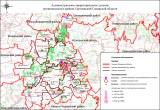 2.1.4. ПРИРОДНО - КЛИМАТИЧЕСКИЕ УСЛОВИЯ ИССЛЕДУЕМОЙ ТЕРРИТОРИИ2.1.4.1. КлиматСельское поселение Воротнее расположено в умеренно-континентальном климатическом поясе, с холодной  малоснежной зимой, короткой весной и осенью и жарким сухим летом.  Минимальная температура воздуха зимнего периода достигает– 48°С. Продолжительность безморозного периода составляет в среднем 133 дня. Устойчивое промерзание почвы наблюдается в конце ноября начале декабря. Средняя глубина промерзания почвы составляет  79 см, наибольшая – 152 см, наименьшая-69 см.По количеству выпадающих осадков поселение относится к зоне умеренного увлажнения. Среднегодовое количество осадков составляет 480 мм/год. В  теплый период года осадков выпадает больше, чем в холодный.Появление устойчивого снежного покрова наблюдается в среднем в третьей декаде ноября. Наибольшая толщина снежного покрова достигает 40 см. Снег лежит до середины апреля. Преобладающими ветрами в зимний период являются южные и юго-западные, в летний - северные, северо-восточные и северо-западные.Максимальная температура воздуха летнего периода достигает +40°С.Характерной особенностью климата является быстрое нарастание температуры воздуха весной. Наиболее теплый месяц в году июль.2.1.4.2. Рельеф и геоморфологияВ геоморфологическом отношении рассматриваемая территория относится к провинции Высокого Заволжья, характерной особенностью которой является изрезанность долинами рек.В речных долинах распространены аккумулятивные и эрозионные террасы. Последние развиты в тех местах, где реки пересекают тектонические поднятия. В отличие от аккумулятивных, эрозионные террасы сложены коренными породами.Сергиевский район отличается разнообразием рельефа. В формировании современного рельефа принимали участие многочисленные факторы. К ним относятся тектонические движения земной коры, неоднократные отступления и наступления морских вод, а также эрозионные процессы. Пониженные участки рельефа в паводковый период затапливаются.Для всей территории района, сложенной пермскими и карбонатными породами, характерно развитие карстовых форм рельефа. Но особенно энергично карст развивается в местах распространения гипса и гипсоносной толщи. Широкое развитие карстовых воронок особенно характерно для южных, юго-восточных и юго-западных склонов Сергиевской и Якушкинской возвышенностей. Карстовые воронки встречаются группами и в одиночку. По своему размеру они бывают большие и малые, глубокие и мелкие. Почти все воронки, расположенные на склонах возвышенностей, сухие. Воронки, вытянутые в цепочку, часто дают начало образованию оврагов.Карст в районе различен как по возрасту, так и по форме. Более древний карст приурочен к абсолютным отметкам выше 150-160 м и развит в прослоях гипса и доломита верхнеказанского подъяруса верхней перми. Современный карст приурочен к отметкам ниже 150 м и развит в гипсах и ангидритах с прослоями доломитов.По своей морфологии эти два карста резко различны. Склоны воронок древнего карста пологие, заросшие. Размеры их различные, диаметр (по верху) достигает 50-60 м. Воронки современного карста асимметричные, с крутыми, порой отвесными склонами, в которых обнажаются гипсы и доломиты. Эти воронки образуют большие группы, расположенные по склонам возвышенностей. Диаметр их по верху от 3 до 20 м, глубина - от 1,5 до 15-20 м. Цепи воронок, как одного, так и другого карста, указывают направления движения инфильтрационных вод.Карстовые воронки развиты также в поймах и руслах рек, где часто можно наблюдать провалы и западины, которые способствуют образованию озер различных размеров и глубины. Примером таких озер могут служить озеро Тепловка в пойме реки Сок, воронки округлой формы сечением 3-8 м в пойме реки Сургут (глубиной 5-8 м), а в долине реки Шунгут воронкой провального типа является озеро Голубое, глубина которого достигает 21 м. Карст в районе курорта Сергиевска часто обнаруживается и в скважинах, что подтверждалось провалами бурового инструмента на различных глубинах.Верхнепермские отложения представлены осадочными породами казанского и татарского ярусов. Породы казанского яруса – это в основном песчаники, алевролиты, доломиты с прослоями известняков, реже глин. Выше по разделу преобладают доломиты, известняки и мергели. В породах встречаются прослои и линзы гипсов.Отложения татарского яруса представлены в основном песчано-глинистыми породами. Выше по разделу преобладают глины. Среди прослоев глин залегают нефтеносные горизонты.Четвертичные отложения представлены среднеплейстоценовыми, верхнеплейстоценовыми и голоценовыми осадками. Области развитияплейстоценовых осадков приурочены к речным долинам и представлены суглинками с прослоями песков, глин, мелкого щебня и гравия. Отложения голоценового возраста представлены аллювием современных пойм и русел рек и ручьев, делювием склонов, пролювием балок и оврагов, озерными и болотными образованиями. Аллювиальные отложения состоят из суглинистого материала, содержащего линзы плохо отсортированных песков и большого количества щебня и гальки. Делювиальные отложения представлены желто-бурыми, красно-бурыми и коричнево-бурыми суглинками, иногда содержащими щебень карбонатных пород.Болотные образования наблюдаются в пределах надпойменных террас рек. Отложения представлены торфами, реже илистыми суглинками, содержащими большое количество растительных остатков. Озерные отложения развиты в пределах природных и искусственных водоемов (старицы, пруды, карстовые озера) и представлены илами и сапропелями, содержащими редкие растительные остатки.  2.1.4.3. Гидрогеологические условияВ гидрогеологическом отношении рассматриваемая территория  относится к Волго-Камскому артезианскому бассейну, представляющим собой часть Волго-Русского артезианского бассейна. Основными объектами гидрографии являются реки: Сок, Сургут, Липовка. Подземные воды приурочены к породам четвертичного, неоногенового, пермского, каменноугольного и девонского возраста. Ресурсы пресных подземных вод, рекомендуемых для использования и непосредственно используемых в целях хозяйственно- питьевого водоснабжения населения, включают:- Водоносный комплекс кутулукских отложений верхнетатарского подъяруса верхней перми.  Широкое распространение вод кутулукской свиты, их неглубокое залегание и хорошее качество дает возможность использовать их для водоснабжения и они могут быть рекомендованы для организации водоснабжения крупных сельскохозяйственных и промышленных объектов, путем сооружения водозаборов из буровых скважин.- Водоносный комплекс малокинельских отложений верхнетатарского подъяруса верхней перми. В настоящее время подземные воды свиты на площадях неглубокого залегания и широко используются для водоснабжения сельскохозяйственных объектов с помощью буровых скважин.В Сергиевском районе выделено 8 водоносных горизонтов2.1.4.4. Опасные природные процессыВ границах проектирования заметно выражены современные геологические процессы: водная и ветровая эрозия.Эрозионные процессы получают развитие на территориях, лишенных лесонасаждений, сильно распаханных или имеющих крутые склоны. Процессам водной эрозии в наибольшей степени подвержены склоны речных долин, оврагов, балок, ложбин стока. При этом преобладает процесс делювиального смыва. В результате делювиального смыва уничтожается верхний наиболее плодородный слой почвы. Интенсивность делювиального смыва зависит от следующих факторов:крутизны и длины склона;состава слагающих пород;режима атмосферных осадков;интенсивности весеннего снеготаяния;характера растительного покрова (наличие или отсутствие дернины на склоне).Делювиальный смыв интенсивно протекает на пашнях даже при очень малых углах наклона (2-3º). Определяющим фактором в развитии данного процесса является высота рельефа: чем больше высота рельефа, тем больше глубина его вертикального расчленения. Основные деструктивные процессы в почвах связаны в первую очередь именно с проявлением водной эрозии.Сильные ветра в засушливое время года в сочетании с вышеперечисленными особенностями рельефа, геологического строения и недостаточным количеством защитных древесно-кустарниковых насаждений определяют развитие процессов ветровой эрозии.Овражная эрозия распространена в нижних частях пологих склонов, где проявляются плащи делювия, и в пределах междуречий. Наиболее подвижной частью оврагов являются его вершины, которые в результате регрессивной эрозии могут выйти за пределы склонов, на которых они возникли, и продвинуться далеко в пределы междуречий. Основными факторами, способствующими развитию оврагов, являются литологические особенности коренных пород (выщелачивание карбонатных пород) и особенности рельефа проектируемой территории. Возрастающая антропогенная нагрузка (вырубка леса, распашка земель и прочее) способствует увеличению площади эродированных земель.Овражные эрозионные формы рельефа, постепенно углубляясь, могут достигнуть уровня грунтовых вод, которые дадут начало формированию новой реки.2.1.4.5. Гидрографическая сетьГидрографическая сеть территории с.п. Воротнее представлена реками Козловка, являющейся естественной границей между Сергиевским и Кинель-Черкасским районами (также по территории поселения протекает ее приток – руч. Елховский); Черновка, протекающая в юго-западной части поселения и являющаяся естественной границей между Сергиевским и Кинель-Черкасским районами; Вязовка, истоки которой располагаются в северо-западной части территории поселения.Кроме того, по территории поселения протекает разветвленная сеть эпизодических водотоков в оврагах Игонькин, Богатырь, Елховый, Дальняя Паника, Березка, Ивощный, Косой. 2.1.4.6. Полезные ископаемыеПолезные ископаемые в границах сельского поселения Воротнее представлены Лагодским, Казанским (Казанский участок) и Екатериновским месторождениями нефти. Кроме того значительную территорию поселения занимает Сергиевское месторождение пресных подземных вод.  2.1.4.7. Почвы и растительный покровСергиевский район расположен в зоне лесостепи Высокого Заволжья. С преобладанием в ландшафте элементов степи. Наибольшее распространение на территории  района имеют участки луговых и каменистых степей. Луговые степи сопровождают леса, образуя поляны и опушки, а каменистые степи чаще встречаются по склонам холмов, сыртов и речных долин. В границах  поселения преобладающими типами почв являются черноземы обыкновенные, черноземы типичные, иногда с участием серых лесных почв.Факторы почвообразования, свойственные зоне лесостепи Высокого Заволжья, в пределах которой находится территория рассматриваемого района, обусловили господствующее развитие почв черноземного типа. При этом преобладающими почвами являются серые лесные, черноземы типичные, выщелоченные, типичные остаточно-карбонатные, в основном тяжелого механического состава.В условиях достаточного увлажнения (под пологом леса и вблизи него) сформировались черноземы оподзоленные или темно-серые и серые почвы. Почвы богаты калием, бедны фосфором.В настоящее время имеются значительные площади сосновых лесов на относительно выровненных платообразных склонах. Степные участки в настоящее время в большинстве распаханы.2.1.4.8. Природные рекреационные ресурсыПриродные рекреационные ресурсы с.п. Воротнее представлены: лесами, лесостепями, а также акваторией и прибрежными территориями рр. Козловка, Черновка, Вязовка; озер и прудов, используемые жителями для отдыха и рыболовства.Территория в границах проектирования в целом имеет спокойный рельеф, живописный ландшафт, благоприятные климатические условия, что делает возможным развитие разнообразных видов рекреации, оздоровления населения и туризма.2.2. СОВРЕМЕННОЕ ИСПОЛЬЗОВАНИЕ ТЕРРИТОРИИ И АНАЛИЗ ГРАДОСТРОИТЕЛЬНОЙ СИТУАЦИИ СЕЛЬСКОГО ПОСЕЛЕНИЯ ВОРОТНЕЕ2.2.1. АНАЛИЗ ДЕМОГРАФИЧЕСКОЙ СИТУАЦИИ В СЕЛЬСКОМ ПОСЕЛЕНИИ ВОРОТНЕЕ  М.Р. СЕРГИЕВСКИЙ2.2.1.1. Основные тенденции демографических процессов Традиционно определение генеральной линии развития поселения начинается с определения перспективной численности его населения. Основой таких расчетов в современном градорегулировании является демографический анализ.  Одним из ведущих методических положений демографического анализа является изучение демографических событий во времени, поскольку именно оно является их важнейшей доминантой.Другим важным параметром является территория, так как демографические события происходят не только во времени, но и в определенной стране, ее регионе или определенном поселении. Таким образом, демографический анализ  осуществляться относительно двух координат – времени и пространства. При этом учитываются и социально-экономические и социально-культурные факторы, определяющие механизм демографического поведения, отношения населения к проблемам рождаемости, смертности, перемещения (миграционное поведение), семейно-брачных отношений.В рамках демографического анализа выявляются качественные закономерности развития отдельных демографических процессов и воспроизводства населения в целом, в их социально-экономической обусловленности, что  позволяет определить размеры населения, объяснить его рост или сокращение.Структура населения определяется тремя показателями: рождаемостью, смертностью и миграционными процессами, уровень которых в значительной мере зависит от социально-экономических и культурных факторов. Поэтому, чтобы понять логику демографических процессов, происходящих в конкретном населении, необходимо, прежде всего, проанализировать факторы, обусловливающие ход развития демографических событий, учитывая при этом их изменчивость во времени и неоднородность в пространстве. В связи с этим определение демографических тенденций возможно лишь при условии всестороннего анализа демографических процессов, рассматриваемых в динамике.Демографы выделяют три стадии популяционной стабильности: 1 – стадия традиционного общества, характеризующаяся высоким уровнем рождаемости и смертности, при котором население практически не растет, количество рождений уравновешивается количеством смертей; 2 – стадия четко выраженного роста населения, характеризующаяся снижением уровня смертности (благодаря появлению антибиотиков) при сохранении высокой фертильности; 3 – стадия развития индустриализации, активного включения женщин в процесс производства и обусловленного этим понижения уровня рождаемости до такого, при котором рост населения становится достаточно стабильным, уровень рождаемости приблизительно равен уровню смертности.Для России в целом характерны общие тенденции демографического развития европейских стран. В полосу индустриализации Россия вступила в начале XX века, но наиболее интенсивно этот процесс протекал в предвоенный и послевоенный период. Он сопровождался интенсивным процессом градообразования и ростом численности городского населения при уменьшении доли населения сельского. Индустриализация, активный ход урбанизации объективно изменили демографическую ситуацию в стране, которая усугубилась социально-экономическими переменами 90-х годов. Произошло существенное снижение уровня рождаемости при повышении уровня смертности практически во всех регионах России. В этот период коэффициент рождаемости находился ниже предела, присущего наиболее развитым индустриальным странам, тогда как коэффициент смертности был близок к показателям, соответствующим странам третьего мира. В результате уровень смертности превысил уровень рождаемости, что свидетельствует о суженном воспроизводстве населения, или, как говорят демографы, о депопуляции. Основные изменения в демографической структуре Самарского региона также начались в «перестроечные» годы и обнаружились в конце 80-х: заметно стал снижаться уровень рождаемости при слабо растущей смертности. Перелом наступил в годы активных реформ, которые совпали с уменьшением доли женщин детородного возраста. В 1990 году естественный прирост населения сменился его убылью.  Рис.1.  Динамика распределения населения Самарской области по полу и возрасту, рис. 2. Воспроизводство населения Самарской области.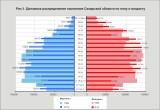 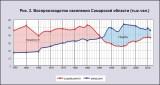 В последние годы уровень рождаемости немного вырос, в связи с тем, что большая (по сравнению с 1999 годом) часть женщин вступила в детородный возраст. Эта тенденция может сохраниться в ближайшие 5-10 лет, затем неизбежно наступит спад, поскольку сегодня доля девочек 5-9-и лет почти вдвое меньше доли 20-25-летних женщин.Значительное число пожилых жителей в половозрастной структуре населения Самарской области позволяет говорить о том, что уровень смертности по-прежнему останется довольно высоким. Его величина обусловлена не только значительной долей пожилого населения, но и экономическими проблемами. Сопоставление возрастных коэффициентов смертности населения Самарской области в 1998, 2003 и 2009 гг. свидетельствует о том, что доля умерших по-прежнему увеличиваться, начиная с 15-летнего возраста. Рис. 3. Возрастные коэффициенты смертности в Самарской области.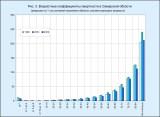 Средняя продолжительность жизни населения Самарской области в 2009 г. по сравнению с 2005 г. увеличилась в среднем на 2,35 года. У горожан мужского пола – на 2,87,  женского – на 1,2 года. В сельской местности увеличение произошло соответственно на 3,2 и 1,5 года. В целом население области можно назвать стареющим: доля пожилых людей в течение 90-х годов возросла и в последние годы удерживается примерно на одном уровне, тогда как доля не достигших трудоспособного возраста последовательно снижается. Рис. 4. Динамика распределения сельского населения Самарской области и муниципального района Сергиевский по возрастным группам.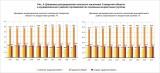 Отрадным является тот факт, что в течение последних 19 лет в области устойчиво сокращается младенческая смертность. Если в 1985 году она составляла 959 умерших детей, то в 2011 году их было только 235. 2.2.1.2 Демографическая ситуация в муниципальном районе СергиевскийНа территории Сергиевского района расположены: 1 городское поселение и 16 сельских поселений. Административным центром муниципального района  является с. Сергиевск (численность населения на 01.01.12 – 9346 человек).Городское поселение муниципального района Сергиевский:•Суходол (в составе 1 населенный пункт) – общее число жителей 13380 человек.Сельские поселения муниципального района Сергиевский:•Антоновка (в составе 1 населенный пункт) – общее число жителей 739 человек;•Верхняя Орлянка (в составе 4 населенных пункта) – общее число жителей 807 человек;•Воротнее (в составе  населенных пункта) – общее число жителей 1292 человек;•Елшанка (в составе 7 населенных пунктов) – общее число жителей 1597  человек;•Захаркино (в составе 5 населенных пунктов) – общее число жителей 1182 человек;•Калиновка (в составе 3 населенных пункта) – общее число жителей 1600 человек;•Кандабулак (в составе 2 населенных пункта) – общее число жителей 1196 человек;•Кармало-Аделяково  (в составе 3 населенных пункта) – общее число жителей 1196 человек;•Красносельское (в составе 5 населенных пунктов) – общее число жителей 951  человек;•Кутузовский (в составе 7 населенных пунктов) – общее число жителей 1295  человек;•Липовка (в составе 2 населенных пункта) – общее число жителей 714   человека;•Светлодольск (в составе 6 населенных пунктов) – общее число жителей 1886  человека;•Сергиевск (в составе 8 населенных пунктов) – общее число жителей 9346  человек;•Серноводск (в составе 2 населенных пункта) – общее число жителей 3563  человек;•Сургут (в составе 1 населенный пункт) – общее число жителей 4760   человек;•Черновка (в составе 5 населенных пунктов) – общее число жителей 1417  человек.В целом в муниципальном районе Сергиевский по данным на 1.01.12 проживает 46891 человек.Демографическая ситуация в муниципальном районе Сергиевский близка к той, которая сложилась в области в целом: в течение 90-х годов существенно сократилась рождаемость при заметном увеличении уровня смертности населения. Рис. 5.1 Динамика естественного движения населения муниципального района Сергиевский. На протяжении последних лет наблюдается естественная убыль населения.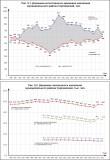 С 1997 по 2011 гг. показатели естественного движения сельского населения района отличались от средних показателей по области. Уровень смертности был немного ниже средних областных показателей по сельскому населению, при близких показателях рождаемости. Рис. 6.1. Коэффициенты естественного движения сельского населения и миграционный прирост в муниципальном районе Сергиевский.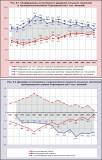 Младенческая смертность в сельских поселениях Сергиевского района в течение ряда лет колебалась, превышая средние областные показатели, или оказывалась ниже их. Особенно высокой младенческая смертность была в сельских поселениях района в 2008 году. Сегодня показатель младенческой смертности в муниципальном районе выше областного почти вдвое. Рис. 7. Младенческая смертность на 1 тыс. родившихся детей.  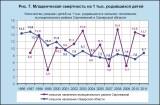 Распределение населения муниципального района Сергиевский по полу и возрасту свидетельствует о том, что уровень смертности в ближайшее время останется по-прежнему высоким, поскольку в половозрастной структуре населения остается большой доля тех, кто вступил в пожилой возраст.В последующие 5 лет в муниципальном районе ожидается небольшой рост рождаемости в связи с увеличением доли женщин, входящих в детородный возраст. Однако на расчетный срок в условиях только естественного прироста рождаемость снизится, поскольку существенно сократится доля репродуктивного населения. Рис. 8. Распределение населения муниципального района Сергиевский по полу и возрасту.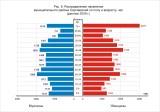 В 2010 году соотношение сельского населения, находящегося в возрасте моложе трудоспособного и старше его, отличалась от соотношения в демографической структуре сельского населения Самарской области. В сельских поселениях муниципального района Сергиевский доля стариков превышает долю молодого населения: 22,5% против 16,9%. Таким образом, разрыв составляет 5,6%, что на 2,7% меньше, чем в области. Доля трудоспособного населения в районе выше среднего областного показателя на 1%. Рис. 4. Динамика распределения сельского населения Самарской области и муниципального района Сергиевский по возрастным группам.Средняя продолжительность жизни как мужского, так и женского населения в муниципальном районе Сергиевский примерно на 0,63 года меньше, чем в области в целом и составляет 65,69 лет. Другой важной причиной роста населения является миграция, которая не в меньшей степени, чем естественное движение населения, связана с социально-экономическими процессами, происходящими в стране.В послевоенные годы наиболее характерной чертой для нашей страны была внутрирегиональная миграция, заключающаяся в движении сельских жителей в города. В настоящий момент градообразующие процессы в нашем регионе завершились. Центр тяжести сместился в сторону межрегиональной и международной миграции, которая существенно активизировалась в середине 90-х годов и была вызвана политическими переменами, породившими такое явление, как вынужденное переселение.По последним статистическим данным, в 2011 году в Самарском регионе миграционный прирост населения составил  8245 человек, 11,7% из них – выпал на долю межрегиональной миграции, 88,3% - международной. Внутрирегиональная миграция характеризовалась слабым оттоком городского населения в сельские поселения. Рис. 9. Общие итоги миграции сельского населения Самарской области в 2011 году.Число вынужденных переселенцев, как уже отмечалось, наиболее значительным было в середине 90-х годов. В настоящее время этот процесс практически завершен, что способствует сокращению миграционных потоков в целом.Миграционные процессы в сельских поселениях муниципального района Сергиевский на протяжении последних 13 лет не были стабильными. В первые годы «перестройки» миграционный прирост в районе в целом был велик, но в 1996 году внешняя миграция пошла на убыль, и в сельских поселениях сальдо миграции получило отрицательные значения. Рис. 6. Коэффициенты естественного движения сельского населения и миграционный прирост в муниципальном районе Сергиевский. По общим итогам миграции за 2011 год в сельские поселения Сергиевского района прибыло на 409 человек меньше, чем убыло из них. Рис. 10. Общие итоги миграции сельского населения муниципального района Сергиевский в 2011 году.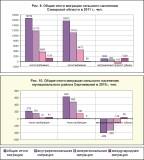 Население муниципального района Сергиевский отличается некоторым национальным разнообразием, несмотря на то, что русское население является преобладающим, и составляет 79,6%. Около 9,6% населения района – чуваши; 4,9% - мордва; 1,7% - татары; 1,6% - украинцы; 0,7% - казахи; 0,7% - армяне. 2.2.1.3. Демографическая ситуация в сельском поселении Воротнее муниципального района СергиевскийОбщая тенденция устойчивой депопуляции, характерная для региона, наблюдается также в сельских поселениях муниципального района Сергиевский, в том числе в с.п. Воротнее. (Рис. 11. Уровень рождаемости, смертности и миграционного прироста населения с.п. Воротнее муниципального района Сергиевский). По данным, предоставленным администрацией сельского поселения Воротнее, с 2003 по 2010 гг. показатели  уровня смертности и уровня рождаемости были ниже средних показателей рождаемости и смертности по сельскому населению муниципального района Сергиевский в целом. Средний коэффициент рождаемости в анализируемый период был на 4,8 промилле ниже среднего районного показателя, при этом на 2,4 промилле ниже в этот период был и средний уровень смертности.  (Рис. 11.1. Коэффициенты естественного движения населения с.п. Воротнее).В последние годы уровень смертности растет, а рождаемость снижается.В 2003-2006 гг. депопуляция сглаживалась внешней миграцией – миграционный прирост покрывал естественную убыль населения. (Рис. 11.2. Динамика естественного и механического прироста (убыли) населения с.п. Воротнее).Рис. 11. Уровень рождаемости, смертности и миграционного прироста населения с.п. Воротнее муниципального района Сергиевский (на 1 тыс. жителей)11.1. Коэффициенты естественного движения населения с.п. Воротнее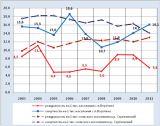 11.2. Динамика естественного и механического прироста (убыли) населения с.п. Воротнее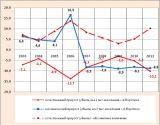 Демографические тенденции сказались на возрастной структуре населения с.п. Воротнее. По данным, предоставленным администрацией сельского поселения Воротнее, в настоящий момент в поселении процентные соотношения возрастных групп близки к средним по сельскому населению м.р. Сергиевский. (Таблица 2).Таблица 2Данные о возрастной структуре населения с.п. Воротнее на 01.01.2011г.Доля детей и подростков в возрасте от 0 до 15 лет сегодня составляет 17,6% от всего населения, это на 0,9% больше среднего районного показателя. Доля населения в возрасте старше трудоспособного в с.п. Воротнее на 2,9% меньше среднего показателя по сельскому населению Сергиевского района и составляет 19,3%. Доля трудоспособного населения в с.п. Воротнее составляет 63,1%, что на 1,9% больше, чем в сельских поселениях района в целом. (Рис. 12. Распределение населения по основным возрастным группам).Рис. 12.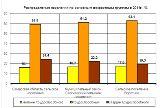 По данным Самарастат, с 2005 года число жителей в с.п. Воротнее в основном сокращалось. В Таблице 3 представлены официальные данные численности населения населенных пунктов сельского поселения Воротнее. Таблица 3Динамика численности населения населенных пунктов сельского поселения Воротнее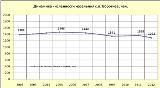 По совокупности естественного и механического прироста населения в населенных пунктах с.п. Воротнее численность жителей по сравнению с 2002 годом сократилась на 96 человек. (Рис. 13. Динамика численности населения с.п. Воротнее). Таблица  4Данные о трудовой структуре населения на 01.01. 2012г.Таблица  5Данные о возрастной структуре населения на 01. 01. 2012 г.По данным, представленным Администрацией сельского поселенияТаблица  6Данные о среднегодовом приросте населения с. Воротнее и тенденции его измененияПо данным, представленным Администрацией сельского поселенияТаблица  7Данные о среднегодовом приросте населения п. Лагода и тенденции его измененияПо данным, представленным Администрацией сельского поселенияТаблица  8Данные о среднегодовом приросте населения П. Красные Дубки и тенденции его измененияПо данным, представленным Администрацией сельского поселения2.2.2. СТРУКТУРА СОВРЕМЕННОГО ЗЕМЛЕПОЛЬЗОВАНИЯ СЕЛЬСКОГО ПОСЕЛЕНИЯ ВОРОТНЕЕТерритория сельского поселения Воротнее представлена следующими категориями земель:1- земли сельскохозяйственного назначения2- земли населённых пунктов4- земли промышленности, 5- автомобильного транспорта, 6- земли лесного фондаБольшая часть территории поселения занята землями сельскохозяйственного назначения: пашнями (14710 га), пастбищами (2788,5 га), сенокосами. По формам собственности сельскохозяйственные земли находятся:- в частной собственности 10199,1 га,- в собственности юридических лиц – - га,- в государственной и муниципальной собственности 9030,4 га.Земли лесного фонда расположены в северо-восточной части территории поселения Воротнее. Леса в границах сельского поселения Воротнее относятся  к Сергиевскому лесничеству Самарской области. На момент разработки Генерального плана, деятельность на территории лесничества осуществлялась в соответствии с  «Лесохозяйственным регламентом Сергиевского лесничества», в котором определены виды разрешенного использования лесов.Кроме того на территории поселения 247,5 га занимает древесно-кустарниковая растительность не входящая в лесной фонд.Таблица  9Баланс земель различных категорий в границах сельского поселения ВоротнееТаблица разработана на базе «Землеустроительного дела по установлению границы с.п. Воротнее м.р. Сергиевский Самарской области» (ВОЛГОНИИГИПРОЗЕМ, г. Самара, 2004г.)2.3.ПЛАНИРОВОЧНАЯ СТРУКТУРА ПОСЕЛЕНИЯСело Воротнее, административный центр поселения, расположено в центральной части поселения, через него проходит региональная автомобильная дорога «Урал»-Воротнее-Красные Дубки». Жилая застройка расположена по южную и северную стороны от автодороги. С южной стороны село Воротнее имеет общую границу с селом Лагода. Производственные площадки расположены в с. Воротнее с северной стороны от автодороги «Урал»-Воротнее-Красные Дубки», вдоль автодороги «Воротнее – Калиновый Ключ».Село Красные Дубки расположено в восточной части поселения.Населённые пункты сельского поселения село Воротнее, посёлок Лагода и посёлок Красные Дубки имеют низкую плотность застройки, в основном индивидуальными жилыми домами с приусадебными участками. В селе Воротнее в центральной части есть кварталы застроенные многоквартирными малоэтажными (до 3х этажей) жилыми домами.Аул Краснорыльский расположен в в западной части поселения на расстоянии по прямой около 12,5 км и связан с центром поселения грунтовыми дорогами. В ауле проживает 2 человека на момент разработки Генерального плана, занимающиеся фермерским хозяйством.На территории села Елховка население отсутствует. Село расположено на расстоянии около 7 км от с. Воротнее и 3,5 км от п. Красные дубки, связано с посёлком грунтовыми дорогами.Объекты общественного-делового назначения сосредоточены в административном центре поселения селе Воротнее.В селе Воротнее расположен социальный объект регионально значения Самарской области ГУСО «Сергиевский пансионат для детей инвалидов».На территории поселения есть разрабатываемые месторождения нефти и связанная с ними инфраструктура, объекты которой расположены в разных частях поселения.2.4. ФУНКЦИОНАЛЬНОЕ ЗОНИРОВАНИЕ ТЕРРИТОРИИ СЕЛЬСКОГО ПОСЕЛЕНИЯ ВОРОТНЕЕВ соответствии с пунктом 4.8 СП 42.13330.2011 (СНиП 2.07.01-89*), территория поселения разделена на основные функциональные зоны, с учетом видов  их преимущественного функционального  использования:- жилая зона (зона жилой застройки)- общественно-деловая зона (общественно-деловой застройки) - производственная и коммунально-складская зона- рекреационная зона- зона инженерной и транспортной инфраструктуры- зона сельскохозяйственного использования- зона специального назначения.2.4.1. ЖИЛАЯ ЗОНА2.4.1.1. ХАРАКТЕРИСТИКА ФОНДА ЖИЛИЩНОГОДанные о существующем жилищном фонде с.п. Воротнее представлены в таблицах №№ 10, 11, 12.В населенных пунктах поселения Воротнее преобладают малоэтажные индивидуальные жилые дома с приусадебными участками и блокированные двухквартирные дома с приусадебными участками. В селе Воротнее есть участки застройки двухэтажными многоквартирными жилыми домами, состояние которых требует капитального ремонта, в ряде случаев дома подлежат сносу и замене на жилые дома.Таблица 10Данные о существующем жилищном фондеТаблица 11Характеристика жилищного фонда с.п. Воротнее по этажностиТаблица 12Ветхий фонд, подлежащий сносу2.4.2. ОБЩЕСТВЕННО-ДЕЛОВАЯ ЗОНАОбщественно-деловая зона предназначена для размещения объектов здравоохранения, культуры, торговли, общественного питания, бытового обслуживания, коммерческой деятельности, а также образовательных учреждений среднего профессионального образования, административных, научно-исследовательских учреждений, культовых зданий и иных строений и сооружений, стоянок автомобильного транспорта, центров деловой финансовой, общественной активности.2.4.2.1. УЧРЕЖДЕНИЯ И ПРЕДПРИЯТИЯ ОБСЛУЖИВАНИЯСведения о существующих на момент разработки Генерального плана объектах обслуживания на территории с.п. Воротнее приведены в Таблице №13.Расчет процента обеспеченности населения основными объектами обслуживания выполнен в соответствии с «Региональными нормативами градостроительного проектирования Самарской области» и представлен в таблице N 14.Образовательный центр ГБОУ СОШ с. Воротнее обслуживает не только жителей сельского поселения Воротнее но и соседние поселения, общее количество обслуживаемого населения 2151 чел., у школы действует филиал в с. Верхняя Орлянка.Мощность объектов образования, библиотечные фонды превышают требуемые показатели. Мощность объектов торговли и общественного питания соответствует, требуемым параметрам. Размеры спортивного и клубного залов, количество посещений в смену офиса врача общей практики составляют половину требуемых величин.Предприятия бытового и коммунального обслуживания отсутствуют. Таблица  13Объекты культурно бытового назначения сельского поселения Воротнее(Существующие объекты)Таблица  14Существующая обеспеченность жителей сельского поселения Воротнее объектами соцкультбыта2.4.3. ЗОНА ПРОИЗВОДСТВЕННОГО ИСПОЛЬЗОВАНИЯЗемельные участки  в составе производственных и коммунально-складских зон предназначены для застройки промышленными, коммунально-складскими, иными предназначенными для этих целей производственными объектами.На территории сельского поселения Воротнее добычу углеводородного сырья и производство геологоразведочных работ производит УПН «Калиновый ключ» и ЗАО «Татнефть – Самара».Примечание:машино-тракторные парки, зернохранилища, животноводческие фермы размещены в зоне сельскохозяйственного использования.2.4.4. ЗОНЫ ТРАНСПОРТНОЙ ИНФРАСТРУКТУРЫЗона транспортной инфраструктуры предусматривается для размещения в ней  сооружений и коммуникаций железнодорожного, автомобильного, воздушного, водного и трубопроводного транспорта.2.4.4.1. ТРАНСПОРТ2.4.4.1.1. ВНЕШНИЙ ТРАНСПОРТВнешнюю инженерно-транспортную инфраструктуру сельского поселения Воротнее составляют:- железнодорожный, - автомобильный,- трубопроводный транспорт.Таблица 15«Перечень автомобильных дорог общего пользования регионального или межмуниципального значения на территории муниципального района Сергиевский Самарской области»"Урал" - Воротнее - Красные Дубки протяжённость в границах поселения составляет 7,419 км.«Екатериновка - Богородское - Лагода – Воротнее» протяжённость в границах поселения составляет 3,613 км.По территории сельского поселения проходит трасса магистральных нефтепроводов «Альметьевск – Куйбышев», «Калтасы – Куйбышев», «Ромашкино – Куйбышев».2.4.4.1.2. СЕТЬ ОБЩЕСТВЕННОГО ПАССАЖИРСКОГО ТРАНСПОРТАСеть общественного пассажирского транспорта в границах сельского поселения Воротнее отсутствует.2.4.4.1.3. СООРУЖЕНИЯ И ПРЕДПРИЯТИЯ ДЛЯ ХРАНЕНИЯ И ТЕХНИЧЕСКОГО ОБСЛУЖИВАНИЯ ТРАНСПОРТНЫХ СРЕДСТВУровень автомобилизации в сельском поселении Воротнее составляет 300 автомобиль на тысячу жителей. Хранение личного транспорта осуществляется на приусадебных участках.Объектов обслуживания транспортных средств, станций технического обслуживания автомобилей, АГЗС на территории поселения нет2.4.4.2. СЕТЬ УЛИЦ И ДОРОГ НАСЕЛЁННЫХ ПУНКТОВУлично-дорожная сеть населённых пунктов может относиться к зонам  различного функционального назначения. К автомобильным дорогам местного значения поселения относятся улицы и дороги, расположенные  в границах населённых пунктов.Характеристика улично-дорожной сети населённых пунктов сельского поселения Воротнее представлена в таблице № 16.Таблица № 16Характеристика улично-дорожной сети населённых пунктов сельского поселения ВоротнееОбщая протяженность улиц сельского поселения Воротнее составляет 15,02 км, в том числе по покрытию: асфальт – 5.5 км, щебень – 2.2 км, грунт – 7,09 км. По территории поселения проходят грунтовые дороги хозяйственного назначения. Протяжённость дорог местного значения сельского поселения по данным ИНГЕО составляет 12,088 км.2.4.5. ЗОНЫ ИНЖЕНЕРНОЙ ИНФРАСТРУКТУРЫИнженерное обеспечение населенных пунктов сельского поселения Воротнее включает в себя:1.Водоснабжение;2.Водоотведение;3.Теплоснабжение; 4.Газоснабжение;5.Электроснабжение;6.Электросвязь.2.4.5.1 ИНЖЕНЕРНОЕ ОБОРУДОВАНИЕ ТЕРРИТОРИИ2.4.5.1.1. ВОДОСНАБЖЕНИЕсело Воротнее– а/цЦентрализованным водоснабжением село обеспечивается из подземного  водозабора мощностью 258,9 тыс м3/год , состоящего из 6 артезианских скважин (3 на территории пансионата) на ул. Почтовой, на севере за границей села и на западе села, оборудованных погружными насосами ЭЦВ 6-16-110, ЭЦВ 6-16-140, ЭЦВ 5-6,3-80, ЭЦВ 5-4-125 производительностью 4-16м3/час, напор 80-140м. В схему системы водоснабжения включены водонапорной ёмкости 100м3 на ул. Почтовой и тупиковые сети водопровода ф25-110мм, общей протяженностью 11,6км . На сети установлены водоразборные колонки и пожарные гидранты. Материал труб – ПВХ, сталь. Износ труб 55%. Требуется замена и реконструкция.Используется вода на хоз - питьевые цели, пожаротушение и полив.Пожаротушение осуществляется из пожарных гидрантов(6 рабочих, остальные требуют замены).Требуется строительство пирса.село ЕлховкаЦентрализованное водоснабжение в селе отсутствует. Обеспечение водой из шахтных колодцев и индивидуальных источниковаул КраснорыльскийЦентрализованным водоснабжением обеспечивается из подземного  водозабора состоящего из 1 артезианской скважины, расположенной на севере аула, оборудованной погружными насосами ЭЦВ 6-16-110, производительностью 16м3/час, напор 110м.В схему системы водоснабжения включены накопительная емкость 5м3.Используется вода на хоз - питьевые цели, пожаротушение и полив.Посёлок Красные ДубкиЦентрализованным водоснабжением село обеспечивается из подземного  водозабора, состоящего из 2 артезианских скважин на юго-западе посёлка, оборудованных погружными насосами ЭЦВ 6-16-120, ЭЦВ 6-16-140, производительностью 16м3/час, напор 120-140мВ схему системы водоснабжения включены 1 накопительная ёмкость расположенная на юго-западе за границей посёлка и тупиковые сети водопровода общей протяженностью 7км.  На сети установлены водоразборные колонки. Материал труб - сталь. Износ труб 50%.  Требуется замена и реконструкция.Используется вода на хоз - питьевые цели, пожаротушение и полив.Пожаротушение осуществляется пожарные машины из с.Воротнее и прудов.посёлок ЛагодаЦентрализованным водоснабжением обеспечивается из села Воротнее и подземного водозабора состоящего из 1 артезианской скважины, расположенной на юго-западе посёлка, оборудованной погружными насосами ЭЦВ 6-16-110, производительностью 16м3/час, напор 110м.В схему системы водоснабжения включены 1 водонапорная башня расположенная рядом со скважинной (на юге), емкостью 25м3 и тупиковые сети водопровода, общей протяженностью 10км. На сети установлены водоразборные колонки и пожарные гидранты. Материал труб – ПВХ, сталь. Износ труб 51%.  Требуется замена и реконструкция.Используется вода на хоз - питьевые цели, пожаротушение и полив.Пожаротушение осуществляется из 6 пожарных гидрантов (2 рабочих, остальные требуют замены) и пирс (пруд Маркин).2.4.5.1.2. ВОДООТВЕДЕНИЕБытовая канализациясельское поселение ВоротнееЦентрализованная канализация отсутствует. Хозяйственно-бытовые стоки поступают в выгребные ямы и надворные уборные, с последующим вывозом специальным автотранспортом в места, отведенные службой Роспотребнадзора.Дождевая канализация – отсутствует. Отведение дождевых и талых вод по рельефу местности в пониженные места.Существует небольшой участок с отводом в выгреб и с последующим вывозом стоков в овраг.Дождевая канализацияДождевая канализация в населённых пунктах отсутствует. Отведение дождевых и талых вод происходит по рельефу местности в пониженные места.2.4.5.1.3. ТЕПЛОСНАБЖЕНИЕсело Воротнее– а/цЦентрализованным теплоснабжением в селе обеспечивается здания школы,  многоквартирных жилых  домов, СДК и пансионат.Источником тепла является котельная, расположенная на ул.Почтовой, 9, оборудованная котлами КВГМ-1-115Н - 1шт., КВГМ-0,75-115Н – 1 шт. (установленная мощность 1,51 Гкал/час, потребляемая – 0,98 Гкал/час). Параметры теплоносителя — 95/70 С. Общая протяженность сетей теплоснабжения подземной прокладки -3280 м Ǿ 50-112 мм из стали.Источником тепла пансионата является котельная, расположенная на ул.Почтовой, 22, оборудованная котлами Logano SK-725– 2 шт. (установленная мощность 1,45 Гкал/час, потребляемая – 0,182 Гкал/час на отопление, 0,035 Гкал/час на ГВС). Параметры теплоносителя — 95/70 С. Общая протяженность сетей теплоснабжения подземной прокладки - 220 м Ǿ 50-114 мм из стали.посёлок Лагода, посёлок Красные ДубкиИндивидуальный жилой сектор снабжается теплом от  собственных автономных источников – котлов различной модификации.В качестве топлива для всех тепловых источников используется природный газ.аул КраснорыльскийЦентрализованное теплоснабжение аула– отсутствует. Источниками теплоснабжения служат собственные встроенные тепловые источники, работающие на электричестве или твердом топливе.село ЕлховкаНаселение отсутствует.2.4.5.1.4. ГАЗОСНАБЖЕНИЕсело Воротнее– а/цИсточником газоснабжения сетевым природным газом деревни является АГРС №61. По надземному газопроводу высокого давления 0,3-0,6 МПа Ǿ 200 мм из стали газ  поступает в ГРП№26 (собст. СВГК) с регуляторами РДБК-50 (РУ-12-50) и ШГРП№40 (собст. Юрид.лицо) с регулятором РДНК-400 (2 шт.), в которых давление снижается до низкого. По газопроводам низкого давления газ  подается потребителям на хозбытовые нужды и в качестве топлива для теплоисточников. Прокладка газопроводов низкого давления на опорах. Трубы стальные. Общая протяженность сетей газоснабжения •в.д (0,3-0,6 МПа) Ǿ 50,200 мм –1,456 км. Трубы –сталь.•н.д-11,786 км. Ǿ 20-150 мм. Трубы –  сталь.посёлок ЛагодаИсточником газоснабжения сетевым природным газом деревни является АГРС №61. По надземному газопроводу высокого давления 0,3-0,6 МПа Ǿ 70 мм из стали газ  поступает в ШГРП№41 (муниц.собст.) с регулятором РДНК-400, в которых давление снижается до низкого. По газопроводам низкого давления газ  подается потребителям на хозбытовые нужды и в качестве топлива для теплоисточников. Прокладка газопроводов низкого давления на опорах. Трубы стальные. Общая протяженность сетей газоснабжения •в.д (0,3-0,6 МПа) Ǿ 70 мм –1,875 км. Трубы –сталь.•н.д-5,892 км. Ǿ 50-100 мм. Трубы –  сталь.посёлок Красные ДубкиИсточником газоснабжения сетевым природным газом деревни является АГРС №61. По подземному газопроводу высокого давления 0,3-0,6 МПа Ǿ 70 мм из полиэтилена газ  поступает в ГРП№27 (муниц.собст.) с регулятором РУ-12-50, в которых давление снижается до низкого. По газопроводам низкого давления газ  подается потребителям на хозбытовые нужды и в качестве топлива для теплоисточников. Прокладка газопроводов низкого давления на опорах. Трубы стальные. Общая протяженность сетей газоснабжения •н.д-2,332 км. Ǿ 20-100 мм. Трубы –  сталь.аул КраснорыльскийЦентрализованным газоснабжением  данное поселение не обеспечено.село ЕлховкаНаселение отсутствует.2.4.5.1.5. ЭЛЕКТРОСНАБЖЕНИЕ Сельское поселение Воротнее (с. Воротнее - а/ц., с. Елховка, аул Краснорыльский, пос. Красные Дубки, пос. Лагода).Источником электроснабжения населенных пунктов с.п. Воротнее является головная подстанция ПС «Калиновый Ключ», напряжением 110/35/6 кВ. Подстанция 110/35/6 кВ  расположена в п. Калиновый Ключ, принадлежит филиалу ОАО «МРСК ВОЛГИ». Распределение электроэнергии осуществляется по воздушным фидерам Ф22 напряжением 6кВ. Питание потребителей выполнено от распределительных подстанций напряжением 6/0,4 кВ.Владельцем сетей 6 кВ ,0,4кВ и подстанций являются ОАО «МРСК» и ЗАО «ССК».Данные по фидерам и подстанциям приведены в таблицах.Потребителями электроэнергии являются:- жилые здания 1-2х этажные,- общественные здания,- коммунальные предприятия, объекты транспортного обслуживания,- промышленные объекты,- объекты сельскохозяйственного назначения, - наружное освещение.Таблица 17Данные об электроснабжении сельского поселения ВоротнееТаблица 18Перечень трансформаторных пунктов, расположенных в с.п. Воротнее, питающихся по ЛЭП-6 кВ по состоянию на 01.01.2012г.2.4.5.1.6. ЭЛЕКТРОСВЯЗЬТелефонную связь в населенных пунктах сельского поселения Воротнее обеспечивают АТС в с. Воротнее.При телефонизации населенных пунктов сельского поселения Воротнее к АТС были проложены соединительные кабели связи. По селам района проведена прокладка распределительной кабельной сети.В с. Елховка, аул Краснорыльский, п. Красные Дубки, п. Ладога установлены таксофоны.Широкий спектр развития получила сотовая связь «Мегафон», «Билайн», «Смартс», «МТС».Таблица 19Данные о телефонизации населенных пунктов сельского поселения Воротнее2.4.6. РЕКРЕАЦИОННЫЕ ЗОНЫВ состав зон рекреационного назначения могут включаться зоны в границах территорий занятых парками, скверами, прудами, озёрами, водохранилищами, пляжами, а также в границах иных территорий, используемых и предназначенных для отдыха, занятий физической культурой и спортом, туризма.В сельском поселении Воротнее основой природного каркаса является река Лагода.В соответствии с СП 42.13330.2011 площадь озеленённых территорий общего пользование на территории сельских  поселений следует принимать 12 м2/чел. С учётом существующего населения в селе Воротнее площадь озеленённых территорий общего пользования должна составлять 1,5 га. Благоустроенных парков, скверов, пляжей и других зон отдыха в населённых пунктах поселения 1,5 га.Плоскостные открытые спортивные сооружения площадью 0,48 га расположены в с.п. Воротнее в селе Воротнее 2.4.7. ЗОНЫ СЕЛЬСКОХОЗЯЙСТВЕННОГО ИСПОЛЬЗОВАНИЯЗона сельскохозяйственного использования состоит из:1.- зоны сельскохозяйственных угодий (пашни, сенокосы, пастбища, залежи, многолетние насаждения, сады, виноградники);2.- зоны занятой объектами сельскохозяйственного назначения:a)-объектами, связанными с сельскохозяйственным производством (теплица, оранжерея, парник, питомник, мельница, элеватор, зернохранилище, животноводческий комплекс, ферма, птицефабрика, строение для содержания скота и птицы, строение для содержания мелких домашних животных, ветеринарная лечебницаb)- объектами, предназначенными для ведения личного подсобного хозяйства,c)- объектами для ведения дачного хозяйства.В сельском поселении Воротнее сельскохозяйственные угодья, в соответствии с «Землеустроительным делом по установлению границы с.п. Воротнее м.р. Сергиевский Самарской области» (ВОЛГОНИИГИПРОЗЕМ, г. Самара, 2004г.) занимают 19229,5 га вне границ населённых пунктов поселения, в том числе пашни – 14710 га, пастбища – 2788,3 га, а также внутри границ населённых пунктов пашнями занято 65,3 га, 241,5 га – пастбища.На территории сельского поселения Воротнее растениеводческую деятельность осуществляет ООО «Напко – Самара», расположено в селе Воротнее.Растениеводческую и животноводческую деятельность осуществляет КФХ Бычевский Г.В., расположено в ауле Краснорыльский.Таблица  20Существующие объекты производственного, коммунально-складского и назначения, расположенные в границах сельского поселения2.4.8. ЗОНЫ СПЕЦИАЛЬНОГО НАЗНАЧЕНИЯЗона специального назначения выделяется для размещения кладбищ, свалок бытовых и промышленных отходов, скотомогильников, использование которых несовместимо с использованием других видов территориальных зон населенного пункта.2.5. ЗОНЫ С ОСОБЫМИ УСЛОВИЯМИ ИСПОЛЬЗОВАНИЯ ТЕРРИТОРИИЗоны с особыми условиями использования территории – охранные, санитарно-защитные зоны, зоны охраны объектов культурного наследия (памятников истории и культуры), водоохранные зоны, зоны охраны источников питьевого водоснабжения, зоны охраняемых объектов, иные зоны, устанавливаемые в соответствии с законодательством Российской Федерации Ст.  1. ФЗ «Градостроительный кодекс Российской Федерации» от 29.12.2004 г. № 190-ФЗ.2.5.1. ЗОНЫ ОСОБО ОХРАНЯЕМЫХ ТЕРРИТОРИЙ2.5.1.1. ЗОНЫ ОХРАНЫ ОБЪЕКТОВ КУЛЬТУРНОГО НАСЛЕДИЯ На территории с. Воротнее  располагается 1 памятник археологии (таблица 2).Наличие на проектируемой территории памятников истории и культуры требует соблюдения требований ФЗ Российской Федерации от 25 мая 2002г. № 73-ФЗ «Об объектах культурного наследия (памятниках истории и культуры) народов Российской Федерации».Согласно ФЗ Российской Федерации от 25 мая 2002г. № 73-ФЗ «Об объектах культурного наследия (памятниках истории и культуры) народов Российской Федерации» объекты культурного наследия подразделяются на следующие категории историко-культурного значения:объекты культурного наследия регионального значения - объекты, обладающие историко-архитектурной, художественной, научной и мемориальной ценностью;Зоны охраны объектов историко-культурного наследияСогласно ФЗ от 25 мая 2002г. № 73-ФЗ в целях обеспечения сохранности объекта культурного наследия в его исторической среде на сопряженной с ним территории устанавливаются зоны охраны объекта культурного наследия: охранная зона, зона регулирования застройки и хозяйственной деятельности, зона охраняемого природного ландшафта.Необходимый состав зон охраны объекта культурного наследия определяется проектом зон охраны объекта культурного наследия.Охранная зона - территория, в пределах которой в целях обеспечения сохранности объекта культурного наследия в его историческом ландшафтном окружении устанавливается особый режим использования земель, ограничивающий хозяйственную деятельность и запрещающий строительство, за исключением применения специальных мер, направленных на сохранение и регенерацию историко-градостроительной или природной среды объекта культурного наследия.Зона регулирования застройки и хозяйственной деятельности - территория, в пределах которой устанавливается режим использования земель, ограничивающий строительство и хозяйственную деятельность, определяются требования к реконструкции существующих зданий и сооружений.Зона охраняемого природного ландшафта - территория, в пределах которой устанавливается режим использования земель, запрещающий или ограничивающий хозяйственную деятельность, строительство и реконструкцию существующих зданий и сооружений в целях сохранения (регенерации) природного ландшафта, включая долины рек, водоемы, леса и открытые пространства, связанные композиционно с объектами культурного наследия.Границы зон охраны объекта культурного наследия (за исключением границ зон охраны особо ценных объектов культурного наследия народов Российской Федерации, и объектов культурного наследия, включенных в Список всемирного наследия), режимы использования земель и градостроительные регламенты в границах данных зон утверждаются на основании проекта зон охраны объекта культурного наследия в отношении объектов культурного наследия федерального значения - органом государственной власти субъекта Российской Федерации по согласованию с федеральным органом охраны объектов культурного наследия, а в отношении объектов культурного наследия регионального значения и объектов культурного наследия местного (муниципального) значения - в порядке, установленном законами субъектов Российской Федерации.Порядок разработки проектов зон охраны объекта культурного наследия, требования к режиму использования земель и градостроительным регламентам в границах данных зон устанавливаются Правительством Российской Федерации.На объект культурного наследия, включенный в реестр, собственнику данного объекта соответствующим органом охраны объектов культурного наследия выдается паспорт объекта культурного наследия. В указанный паспорт вносятся сведения, составляющие предмет охраны данного объекта культурного наследия, и иные сведения, содержащиеся в реестре.Форма паспорта объекта культурного наследия утверждается уполномоченным Правительством Российской Федерации федеральным органом исполнительной власти (ФЗ от 23.07.2008 № 160-ФЗ «О внесении  изменений в отдельные законодательные акты РФ в связи с совершенствованием осуществления полномочий правительства Российской Федерации).Объекты культурного наследия подлежат государственной охране в целях предотвращения их повреждения, разрушения или уничтожения, изменения облика и интерьера, нарушения установленного порядка их использования, перемещения и предотвращения других действий, могущих причинить вред объектам культурного наследия, а также в целях их защиты от неблагоприятного воздействия окружающей среды и от иных негативных воздействий.На основании проекта зон охраны объекта культурного наследия регионального значения или проекта зон охраны объекта культурного наследия местного (муниципального) значения и положительного заключения государственной историко-культурной экспертизы границы зон охраны соответствующего объекта культурного наследия, режимы использования земель и градостроительные регламенты в границах данных зон утверждаются в порядке, установленном законом субъекта Российской Федерации, на территории которого расположен данный объект культурного наследия.Ограничения (обременения) прав на земельные участки, возникающие на основании решения об установлении зон охраны объекта культурного наследия, подлежат государственной регистрации.До настоящего времени, проект зоны охраны объектов историко-культурного наследия с.п. Воротнее включающие градостроительные регламенты, не разработаны.Согласно СНиП 2.07.01-89* «Градостроительство. Планировка и застройка городских и сельских поселений»,  расстояния от памятников истории и культуры до транспортных и инженерных коммуникаций следует принимать не менее:-100 м в условиях сложного рельефа;-50 м на плоском рельефе;-15 м до сетей водопровода, канализации и теплоснабжения (кроме разводящих);-5 м до других подземных инженерных сетей.В условиях реконструкции указанные расстояния до инженерных сетей допускается сокращать, но принимать не менее: 5 м до водонесущих сетей; 2 м - неводонесущих. При этом необходимо обеспечивать проведение специальных технических мероприятий при производстве строительных работ.Таблица 21Памятники археологии на территории с.п. ВоротнееВ настоящее время проекты охранных зон объектов историко-культурного наследия с.п. Воротнее не разработаны.2.5.1.2. ЗОНЫ ОСОБООХРАНЯЕМЫХ ПРИРОДНЫХ ТЕРРИТОРИЙСогласно Закону Самарской области "Об охране окружающей среды и природопользовании в Самарской области" от 6 апреля 2009 г. №46 - ГД,  на территории Самарской области образуются особо охраняемые природные территории федерального, регионального (областного) и местного значения в целях сохранения уникальных и типичных природных комплексов и объектов, достопримечательных природных образований, объектов растительного и животного мира, их генетического фонда, изучения естественных процессов в биосфере и контроля за изменением ее состояния, экологического воспитания населения Самарской области. Категории и виды особо охраняемых природных территорий определяются органами исполнительной власти Самарской области и органами местного самоуправления в соответствии с федеральным и областным законодательством.Согласно статье 2 «Категории и виды особо охраняемых природных территорий» ФЗ «Об особо охраняемых природных территориях» от 14.03.1995 г № 33 ФЗ» с изменениями, внесенными Федеральными законами  от 30.12.2001г №196 ФЗ, от 29.12.2004г №199 ФЗ, от 09.05.2005г №45 ФЗ, от 04.12.2006г №201 ФЗ, от 23.03.2007 г №37 ФЗ, от 10.05.2007 г №69 ФЗ, от 14.07.2008г №118 ФЗ, от 23.07.2008г №244 ФЗ, от 03.12.2008г №250 ФЗ, от 30.12.2008г №309 ФЗ, различаются следующие категории особо охраняемых природных территорий (ООПТ):־государственные природные заповедники, в том числе биосферные;־национальные парки;־природные парки;־государственные природные заказники;־памятники природы;־дендрологические парки и ботанические сады;־лечебно-оздоровительные местности и курорты.На территории муниципального района Сергиевский находится 10 особо охраняемых территорий:1.Голубое озеро;2.Гора «Высокая»;3.Горы на реке Казачка;4.Нефтяной овраг;5.Серебристые тополя;6.Серноводский шихан;7.Серноводская пещера;8.Студеный Ключ;9.Якушкинские источники;10.Кондурчинская лесостепь.В границах сельского поселения особо охраняемых природных территорий регионального значения не выявлено.2.5.2. САНИТАРНО-ЗАЩИТНЫЕ И ОХРАННЫЕ ЗОНЫСанитарно-защитные зоны (СЗЗ) определяются в соответствии с СанПиН 2.2.1/2.1.1.1200-03 «Санитарно-защитные зоны и санитарная классификация предприятий, сооружений и иных объектов». – М.: Минздрав РФ, 2008г.Организации, промышленные объекты и производства, группы промышленных объектов и сооружения, являющиеся источниками воздействия на среду обитания и здоровье человека, необходимо отделять санитарно-защитными зонами от территории жилой застройки, ландшафтно-рекреационных зон, зон отдыха, территорий курортов, санаториев, домов отдыха, стационарных лечебно-профилактических учреждений, территорий садоводческих товариществ и коттеджной застройки, коллективных или индивидуальных дачных и садово-огородных участков.По своему функциональному значению СЗЗ является защитным барьером, обеспечивающим уровень безопасности населения при эксплуатации объекта в штатном режиме.В новой редакции СанПиН 2.2.1/2.1.1.1200-03 «Санитарно-защитные зоны и санитарная классификация предприятий, сооружений и иных объектов, вступившими в силу  01.03.2008г., вводится поэтапное определение границы санитарно-защитной зоны (СЗЗ) – от ориентировочной (ранее нормативной, устанавливаемой в соответствии с классификатором), через расчетную (предварительную), к установленной (окончательной), т.е. обоснованной проектом санитарно-защитной зоны с расчетами ожидаемого загрязнения атмосферного воздуха (с учетом фона) и уровней физического воздействия на атмосферный воздух и подтвержденной результатами натурных исследований.Границы СЗЗ устанавливаются от источников химического, биологического и/или физического воздействия, либо от границы промышленной площадки до ее внешней границы в заданном направлении.  Санитарно-защитная зона или какая-либо ее часть не может рассматриваться как резервная территория объекта и использоваться для расширения промышленной или жилой территории без соответствующей обоснованной корректировки границ СЗЗ.Санитарно-защитная зона должна быть  максимально озеленена.2.5.2.1 САНИТАРНО-ЗАЩИТНЫЕ ЗОНЫ ОБЪЕКТОВ ПРОИЗВОДСТВЕННОГО КОМПЛЕКСАПеречень  основных производственных объектов с.п. Воротнее представлен в Таблице 22.Таблица 22Объекты производственного назначения сельского поселения ВоротнееНефтяные скважиныНа проектируемой территории имеются объекты нефтедобычи, представленные нефтяными скважинами, пунктами налива нефти, пунктами сбора нефти со всей сопутствующей инженерной инфраструктурой. Ориентировочный радиус СЗЗ нефтяных скважин принят согласно СанПиН 2.2.1/2.1.1.1200-03 «Санитарно-защитные зоны и санитарная классификация предприятий, сооружений и иных объектов».Согласно СанПиН 2.2.1/2.1.1.1200-03, СЗЗ промышленных объектов  по добыче нефти варьируется от 300-1000 м, и устанавливается расчетными методами  в каждом конкретном случае в зависимости от конструкции скважины, ее технического состояния и степени воздействия на окружающую среду, и регламентируется проектной документацией. Освоение территории ранее действующей нефтяной скважины под жилищное строительство возможно после проведения консервации и ликвидации скважины при условии получения разрешения на строительство. Застройка площадей залегания полезных ископаемых допускается с разрешения органов управления государственным фондом недр и горного надзора при условии обеспечения возможности извлечения полезных ископаемых или доказанности экономической целесообразности застройки.Пригодность нарушенных земель для различных видов использования после рекультивации следует оценивать согласно ГОСТ 17.5.3.04-83 «Охрана природы. Земли. Общие требования к рекультивации земель».Согласно ПБ 08-624-03  «Правилам безопасности в нефтяной и газовой промышленности» ориентировочный радиус СЗЗ пунктов налива и сбора нефти составляет 500 м.Согласно СанПиН 2.2.1/2.1.1.1200-03 наименьшее расстояние от устья нефтяных скважин до зданий, сооружений  составляет 300 м. 2.5.2.2 КАНАЛИЗАЦИОННЫЕ ОЧИСТНЫЕ СООРУЖЕНИЯВ населенных пунктах сельского поселения Воротнее наличия канализационных очистных сооружений не выявленоДождевая канализацияДождевая канализация в населённых пунктах отсутствует. Отведение дождевых и талых вод происходит по рельефу местности в пониженные места.2.5.2.3 КЛАДБИЩАВ границах сельского поселения Воротнее расположены кладбища:1.В 260 м на северо-восток от с. Елховка (площадь 0,81 га);2.Северо-восточная окраина с. Воротнее (площадь 1,38 га);3.В 2770 м на северо-восток от с. Воротнее (бывший поселок Демьян Бедный) (площадь 0,18 га);4.В 3740 м на северо-восток от с. Воротнее (ур. Федоровка) (площадь 0,48 га);5.В 4900 м на юго-восток от аула Краснорыльский (площадь 0,18 га);Согласно п.7.1.12 СанПиН 2.2.1/2.1.1.1200-03, санитарно-защитная зона сельских кладбищ составляет 50 м. 2.5.2.4 ОБЪЕКТЫ РАЗМЕЩЕНИЯ БИОЛОГИЧЕСКИХ ОТХОДОВВ границах сельского поселения Воротнее, располагается 1 закрытый скотомогильник, расположенный в 1230 м на северо-восток от с. Воротнее. Скотомогильник представляет собой земляную яму.Несмотря на отсутствие в настоящее время захоронений, санитарно-защитная зона объекта составляет 1000 м, из-за конструктивных особенностей скотомогильника (земляная яма),  недостаточной защищенности подземных вод и из-за отсутствия проекта рекультивации территории. 2.5.2.5 ОБЪЕКТЫ РАЗМЕЩЕНИЯ ТВЕРДЫХ БЫТОВЫХ ОТХОДОВТвердые бытовые отходы с. Воротнее размещаются на несанкционированной свалке в 300 м на северо-восток от с. Воротнее на месте отработанного карьера. Из-за естественной диссипации твердых бытовых отходов, загрязненная территория имеет большую площадь – порядка 4,4 га.Учитывая непосредственную близость данного объекта к жилой застройке и недостаточную защищенность подземных вод от загрязнения с поверхности, несанкционированная свалка в с.п. Воротнее оказывает комплексное негативное влияние на все компоненты окружающей природной среды и подлежит ликвидации.2.5.2.6. ОБЪЕКТЫ ЭЛЕКТРОСНАБЖЕНИЯТерриторию с.п. Воротнее пересекают ЛЭП напряженностью 10,35 и 110 кВ.Согласно СанПиН 2.2.1/2.1.1.1200-03 в целях защиты населения от воздействия электрического поля, создаваемого воздушными линиями электропередачи, устанавливаются санитарные разрывы вдоль трассы высоковольтной линии, за пределами которых напряженность электрического поля не превышает 1 кВ/м. Для вновь проектируемых ВЛ допускается принимать границы санитарных разрывов вдоль трассы ВЛ с горизонтальным расположением проводов и без средств снижения напряженности электрического поля по обе стороны от нее на следующих расстояниях от проекции на землю крайних фазных проводов в направлении, перпендикулярном ВЛ:-20м – для ВЛ, напряжением до 330 кВ;2.5.2.7 ТРАНСПОРТНАЯ ИНФРАСТРУКТУРААвтомобильный транспортВнешний транспорт с.п Воротнее представлен автомобильными дорогами, разделенными на категории:Регионального значения:- «Урал» – Воротнее – Красные Дубки» (4 категории, 2 полосы движения);-«Екатериновка – Богородское – Лагода – Воротнее» (4 категории, 2 полосы движения);Согласно Приказу Министерства транспорта, связи и автомобильных дорог Самарской области от 15.06.2010 №37 «Об установлении границ придорожных полос автомобильных дорог общего пользования регионального или межмуниципального значения  Самарской области», размер придорожный полосы для дороги 4 категории с двумя полосами движения составляет 65 м.Для защиты жилой застройки от шума и выхлопных газов автомобилей следует предусматривать вдоль дороги полосу зеленых насаждений шириной не менее 10 м.2.5.3 САНИТАРНЫЕ РАЗРЫВЫ МАГИСТРАЛЬНЫХ ТРУБОПРОВОДОВТерриторию сельского поселения Воротнее пересекает трасса магистральных трубопроводов.Согласно СНиП 2.05.06-85 «Магистральные трубопроводы» минимальные расстояния от оси подземных и наземных магистральных трубопроводов до населенных пунктов, отдельных промышленных и сельскохозяйственных предприятий, зданий и сооружений принимаются от 75 - 350 м по обе стороны от оси трубопровода, а вдоль трассы многониточных трубопроводов - от осей крайних трубопроводов с учетом их диаметра и класса. Санитарные разрывы магистральных трубопроводов  представлены в Таблице 23.Таблица 23Санитарные разрывы магистральных трубопроводов с.п. ВоротнееВ границах проектирования расположена газораспределительная станция АГРС-61.Минимальное расстояние от автономных газораспределительных станций до населенных пунктов, промышленных предприятий, зданий и сооружений следует принимать в зависимости от класса и диаметра газопровода согласно СНиП 2.05.06-85 «Магистральные трубопроводы», следовательно, санитарный разрыв от АГРС-61 составляет 100 м.Согласно СанПиН 2.2.1/2.1.1.1200-03 «Санитарно-защитные зоны и санитарная классификация предприятий, сооружений и иных объектов», санитарно-защитная зона от газораспределительных станций магистральных газопроводов составляет 300 м.2.3.4 ОХРАННЫЕ ЗОНЫМагистральные трубопроводыСогласно «Правилам охраны магистральных трубопроводов» (утверждены Постановлением Госгортехнадзора РФ от 22.04.92 № 9, с изм., внесенными Постановлением Госгортехнадзора РФ от 23.11.1994 № 61), вдоль трасс магистральных трубопроводов (при любом виде их прокладки), транспортирующих нефть,  природный газ, нефтепродукты, нефтяной и искусственный углеводородные газы, для исключения возможности повреждения трубопроводов, устанавливаются охранные зоны в виде участка земли, ограниченного условными линиями, проходящими в 25 м от оси трубопровода с каждой стороны.В охранных зонах трубопроводов запрещается производить всякого рода действия, могущие нарушить нормальную эксплуатацию трубопроводов, либо привести к их повреждению, в частности: возводить любые постройки, высаживать деревья и кустарники, сооружать проезды и переезды через трассы трубопроводов, устраивать стоянки транспорта, свалки, разводить огонь, производить любые работы, связанные с нарушением грунта и др. Для распределительных газопроводов, согласно требованиям СНиП 2.07.01-89* «Градостроительство. Планировка и застройка городских и сельских поселений» расстояние от газопроводов до фундаментов зданий и сооружений определяется с учетом давления в газопроводе и для газопроводов высокого давления 1,2 МПа составляет 10 м, расстояние от отдельно стоящего газорегуляторного пункта (с учетом давления газа на вводе) до зданий и сооружений должно составлять не менее 10 м.Для автономных газораспределительных станций охранная зона составляет 100 м.ЛЭПТерриторию проектирования пересекают  линии электропередач напряжением 10, 35, и 110 кВ.Согласно «Правилам устройства электроустановок (ПЭУ)» предусмотрены следующие размеры охранных зон  (от крайних проводов воздушных линий) в зависимости от напряжения ЛЭП:-до 20кВ-10м;-35 кВ – 15 м;-110 кВ – 20 м;В охранных зонах ЛЭП без письменного согласия предприятий, в ведении которых находятся сети, запрещается:-строительство, капитальный ремонт, реконструкция и снос, любых зданий и сооружений;-осуществлять горные, взрывные, мелиоративные работы;-производить посадку и вырубку деревьев, располагать полевые станы, коллективные сады, загоны для скота; -размещать хранилища горюче-смазочных материалов, складировать корма, удобрения;-разводить огонь.Линии связиОхранные зоны подземных и воздушных линий связи установлены согласно «Правилам охраны линий и сооружений связи», утвержденным постановлением Правительства Российской Федерации от 09.06.95 г. № 578, шириной 2 м с обеих сторон.В охранной зоне линий связи без согласия владельца запрещается: -осуществлять всякого рода строительные, монтажные и взрывные работы, земляные работы (за исключением вспашки на глубину не более 0,3 м);-производить геолого-съемочные работы, которые связаны с бурением скважин, взятия проб грунта;-производить посадку деревьев, располагать полевые станы, содержать скот, складировать материалы, корма и удобрения, жечь костры, устраивать стрельбища;-производить всякого рода действия, которые могут нарушать работу линий связи и радиофикации.2.5.5. ВОДООХРАННЫЕ ЗОНЫ И ПРИБРЕЖНЫЕ ЗАЩИТНЫЕ ПОЛОСЫВодоохранными зонами являются территории, примыкающие к береговой линии морей, рек, ручьев, каналов, озер, водохранилищ, на которых устанавливается специальный режим осуществления хозяйственной и иной деятельности в целях предотвращения загрязнения, засорения, заиления указанных водных объектов и истощения их вод, а также сохранения среды обитания водных биологических ресурсов и других объектов животного и растительного мира.Размеры водоохранных зон и основные требования к режиму использования их территорий определяются в соответствии с положениями Водного кодекса Российской Федерации (Закон Российской Федерации от 03.06.2006 г. № 74-ФЗ). В границах водоохранных зон запрещается:-использование сточных вод для удобрения почв;-размещение кладбищ, скотомогильников, мест захоронения отходов производства и потребления, радиоактивных, химических, взрывчатых, токсичных, отравляющих и ядовитых веществ;-осуществление авиационных мер по борьбе с вредителями и болезнями растений;-движение и стоянка транспортных средств (кроме специальных транспортных средств), за исключением их движения по дорогам и стоянки на дорогах и в специально оборудованных местах, имеющих твердое покрытие.Таким образом, водоохранная зона рек  Козловка и Черновка (протяженность 38,8  и 35,6 км соответственно) составляет 100 м. Для рек с протяженностью до 10 км (временные водотоки в оврагах Игонькин, Богатырь, Дальная Паника, Елховый, Березка, Ивощный, Косой, руч. Елховский (5,3 км), р. Вязовка (9,6 км)) водоохранная зона совпадает с прибрежной защитной полосой и составляет 50 м.В границах водоохранных зон устанавливаются прибрежные защитные полосы, на территориях которых вводятся дополнительные ограничения хозяйственной и иной деятельности. Прибрежная защитная полоса всех объектов гидрографической сети в границах сельского поселения Воротнее составляет 50 м.В границах прибрежных защитных полос наряду с вышеперечисленными ограничениями запрещается: распашка земель; размещение отвалов размываемых грунтов; выпас сельскохозяйственных животных.2.5.6. ЗОНЫ САНИТАРНОЙ ОХРАНЫ ИСТОЧНИКОВ ВОДОСНАБЖЕНИЯЗоны санитарной охраны (ЗСО) источников водоснабжения определяются в соответствии с требованиями СанПиН 2.1.4.1110-02. Санитарные правила и нормы «Зоны санитарной охраны источников водоснабжения и водопроводов питьевого назначения». ЗСО организуются на всех водопроводах, вне зависимости от ведомственной принадлежности, подающих воду, как из поверхностных, так и из подземных источников. Основной целью создания и обеспечения режима ЗСО является санитарная охрана от загрязнения источников водоснабжения и водопроводных сооружений, а также территорий, на которых они расположены.ЗСО организуются в составе трех поясов: первый пояс (строгого режима) включает территорию расположения водозаборов, площадок всех водопроводных сооружений и водопроводящего канала. Его назначение – защита места водозабора и водозаборных сооружений от случайного или умышленного загрязнения и повреждения. Второй и третий пояса (пояса ограничений) включают территорию, предназначенную для предупреждения загрязнения воды источников водоснабжения.Согласно требованиям СанПиН 2.1.4.1110-02 «Зоны санитарной охраны источников водоснабжения и водопроводов питьевого назначения», в первом поясе ЗСО поверхностных водозаборов не допускается:־посадка высокоствольных деревьев;־все виды строительства, не имеющие непосредственного отношения к эксплуатации, реконструкции и расширению водопроводных сооружений;־прокладка трубопроводов различного назначения;־размещение жилых и хозяйственно-бытовых зданий;־проживание людей;־применение удобрений и ядохимикатов.Во втором поясе ЗСО не допускается:־размещение кладбищ, скотомогильников, полей ассенизации, полей фильтрации, навозохранилищ, силосных траншей, животноводческих и птицеводческих предприятий и других объектов, обусловливающих опасность микробного загрязнения подземных вод;־применение удобрений и ядохимикатов; ־рубка леса главного пользования.Размещение складов горюче-смазочных материалов, ядохимикатов и минеральных удобрений, накопителей промстоков, шламохранилищ и других объектов, обусловливающих опасность химического загрязнения подземных вод, допускается в пределах третьего пояса ЗСО только при использовании защищенных подземных вод и выполнении специальных мероприятий по защите водоносного горизонта от загрязнения.В границах сельского поселения Воротнее используются недостаточно защищенные подземные воды, следовательно, граница первого пояса ЗСО устанавливается на расстоянии не менее 50 м от всех имеющихся водозаборов. Границы второго и третьего поясов ЗСО определяются в соответствии с методиками  гидрогеологических расчетов.Отсутствие учета требований к режиму использования территорий 1-го, 2-го и 3-го поясов ЗСО, а также невнимание к условиям природной защищенности подземных вод при размещении объектов промышленной и сельскохозяйственной инфраструктуры предопределяет высокую потенциальную возможность загрязнения вод и их реальное загрязнение, а значит, создает проблему для снабжения населения водой питьевого качества.                                                                         Водопроводные сооружения и водоводыЗона санитарной охраны водопроводных сооружений, расположенных вне территории водозабора, представлена первым поясом (строгого режима), водоводов - санитарно-защитной полосой.Граница первого пояса ЗСО водопроводных сооружений принимается на расстоянии:-от стен запасных и регулирующих емкостей, фильтров и контактных осветлителей - не менее 30 м;-от водонапорных башен - не менее 10 м;-от остальных помещений (отстойники, реагентное хозяйство, склад хлора, насосные станции и др.) - не менее 15 м.По согласованию с центром государственного санитарно-эпидемиологического надзора первый пояс ЗСО для отдельно стоящих водонапорных башен, в зависимости от их конструктивных особенностей, может не устанавливаться.При расположении водопроводных сооружений на территории объекта указанные расстояния допускается сокращать по согласованию с центром государственного санитарно-эпидемиологического надзора, но не менее чем до 10 м.Ширину санитарно-защитной полосы следует принимать по обе стороны от крайних линий водопровода:а) при отсутствии грунтовых вод - не менее 10 м при диаметре водоводов до 1000 мм и не менее 20 м при диаметре водоводов более 1000 мм;б) при наличии грунтовых вод - не менее 50 м вне зависимости от диаметра водоводов.В случае необходимости допускается сокращение ширины санитарно-защитной полосы для водоводов, проходящих по застроенной территории, по согласованию с центром государственного санитарно-эпидемиологического надзора.В пределах санитарно-защитной полосы водоводов должны отсутствовать источники загрязнения почвы и грунтовых вод.Не допускается прокладка водоводов по территории свалок, полей ассенизации, полей фильтрации, полей орошения, кладбищ, скотомогильников, а также прокладка магистральных водоводов по территории промышленных и сельскохозяйственных предприятий.2.5.7.	ТЕРРИТОРИИ, ПОДВЕРЖЕННЫЕ ВОЗДЕЙСТВИЮ ЧРЕЗВЫЧАЙНЫХ СИТУАЦИЙ ПРИРОДНОГО И ТЕХНОГЕННОГО ХАРАКТЕРА2.5.8. ЗОНЫ ЗАЛЕГАНИЯ ПОЛЕЗНЫХ ИСКОПАЕМЫХК территориям, подверженным воздействию чрезвычайных ситуаций природного характера в границах проектирования, относятся зоны проявления опасных природных процессов. Согласно «Временному положению об условиях хозяйственной деятельности на территориях, находящихся в зонах периодического затопления и подтопления паводками» - утвержденного Постановлением Главы администрации Самарской области от 06.04.95 г. № 118, на паводкоопасных территориях категорически запрещается размещение новых объектов, которые могут создать потенциальную угрозу загрязнения водоемов, ухудшение экологической и санитарно-эпидемиологической обстановки в период затопления.На территории с.п. Воротнее расположены месторождения нефти пресных подземных вод.Месторождения полезных ископаемых подлежат охране согласно Закону Российской Федерации от 3 марта 1995 г. №27-ФЗ  «О недрах», «Правилам охраны недр», утвержденным постановлением Госгортехнадзора РФ от 6 июня 2003 г. № 71.Отношения, связанные с использованием и охраной земель, вод, растительного и животного мира, атмосферного воздуха, возникающие при пользовании недрами, регулируются соответствующим законодательством Российской Федерации и законодательством субъектов Российской Федерации.Застройка площадей залегания полезных ископаемых, а также размещение в местах их залегания подземных сооружений допускаются с разрешения федерального органа управления государственным фондом недр или его территориальных органов и органов государственного горного надзора только при условии обеспечения возможности извлечения полезных ископаемых или доказанности экономической целесообразности застройки.При недропользовании на территории Самарской области согласно Закону Самарской области от 06.04.2009 №46-ГД  «Об охране окружающей среды и природопользовании в Самарской области» необходимо обеспечить:-соблюдение норм качества водной среды и донных отложений и сохранение биологических ресурсов внутренних водоемов при разведке и разработке месторождений полезных ископаемых под этими водными объектами;-соблюдение норм экологической безопасности при размещении (складировании, хранении) попутно добываемых, временно не используемых полезных ископаемых, вскрышных пород, отходов горного и перерабатывающего производств, а также норм других вредных воздействий, оказываемых недропользователями на окружающую среду, как в границах горного отвода, так и за его пределами;-выполнение за счет собственных средств работ по рекультивации, временно занимаемых и нарушаемых земель в результате разработки месторождении полезных ископаемых открытым или подземным способом, геологоразведочных или иных работ;-биологический этап рекультивации в сроки, предусмотренные проектом и утвержденные в установленном порядке, для нарушенных в результате разработки месторождении полезных ископаемых, геологоразведочных или иных работ земель, требующих восстановления плодородия почв для сельскохозяйственных, лесохозяйственных и иных целей;-экологические интересы населения, обязательства, по осуществлению которых должны быть включены в основные условия конкурсов (аукционов) на получение права пользования недрами, проводимыми в соответствии с федеральным законодательством, с объемом финансирования не менее 3 % от стоимости реализации добытого минерального сырья.Согласно письму Управления по недропользованию по Самарской области (Самаранедра) от 17.02.2010 г следует:Согласно статье 25 Закону Российской Федерации от 3 марта 1995 г. №27-ФЗ  «О недрах» - проектирование и строительство населенных пунктов, промышленных комплексов и других хозяйственных объектов разрешается только после получения заключения федерального органа управления государственным фондом недр или его территориального органа об отсутствии полезных ископаемых в недрах под участком предстоящего строительства.При проектировании застройки в пределах площадей залегания полезных ископаемых необходимо получить разрешение недропользователя. В соответствии со статьей 7  Закона Российской Федерации от 3 марта 1995 г. №27-ФЗ  «О недрах» - любая деятельность, связанная с пользованием недрами в границах горного отвода, может осуществляться только с согласия пользователя недр, которому он предоставлен.2.5.9. ИНЫЕ ЗОНЫ, УСТАНОВЛЕННЫЕ В СООТВЕТСТВИИ С ЗАКОНОДАТЕЛЬСТВОМ РФ В границах с.п. Воротнее к таким зонам относятся:Полоса отвода автомобильных дорогВ соответствии ФЗ «Об автомобильных дорогах и дорожной деятельности в Российской Федерации и внесении изменений в отдельные законодательные акты Российской федерации» от 8.11.2007 №257-ФЗ, полосой отвода автомобильной дороги считаются земельные участки (независимо от категории земель), которые предназначены для размещения конструктивных элементов автомобильной дороги, дорожных сооружений и на которых располагаются и могут располагаться объекты дорожного сервиса.Границы полосы отвода автомобильной дороги определяются на основании документации по планировке территории. В границах полосы отвода автомобильной дороги, за исключением случаев, предусмотренных настоящим ФЗ «Об автомобильных дорогах и дорожной деятельности в Российской Федерации и внесении изменений в отдельные законодательные акты Российской федерации» от 8.11.2007 №257-ФЗ, запрещаются:1)выполнение работ, не связанных со строительством, с реконструкцией, капитальным ремонтом, ремонтом и содержанием автомобильной дороги, а также с размещением объектов придорожного сервиса;2)размещение зданий, строений, сооружений и других объектов, не предназначенных для обслуживания автомобильной дороги, ее строительства, реконструкции, капитального ремонта, ремонта и содержания и не относящихся к объектам придорожного сервиса;3)распашка земельных участков, покос травы, осуществление рубок и повреждение лесных насаждений и иных многолетних насаждений, снятие дерна и выемка грунта, за исключением работ по содержанию полосы отвода автомобильной дороги, ее участков;4)выпас животных, а также их прогон через автомобильные дороги вне специально установленных мест, согласованных с владельцами автомобильных дорог;5)установка рекламных конструкций, не соответствующих требованиям технических регламентов и нормативным правовым актам о безопасности дорожного движения;6)установка информационных щитов и указателей, не имеющих отношения к обеспечению безопасности дорожного движения или осуществлению дорожной деятельности.Зона атмосферного загрязнения от автомобильных дорогУровень неблагоприятного воздействия автодорог определяется концентрациями загрязняющих веществ, создаваемыми в приземном слое атмосферы, и дальностью распространения атмосферного загрязнения.Расчет зоны атмосферного загрязнения от автодорог необходимо проводить по специально разработанным методикам с учетом интенсивности транспортного потока.Береговая полосаБереговая полоса внутренних водных путей Российской Федерации является зоной с особыми условиями пользования.Согласно Федеральному закону 74-ФЗ от 3.06.2006 г «Водный кодекс РФ» (статья 6), полоса земли вдоль береговой линии водного объекта общего пользования (береговая полоса) предназначается для общего пользования. Ширина береговой полосы водных объектов общего пользования составляет 20 м, за исключением береговой полосы каналов, а также рек и ручьев, протяженность которых от истока до устья не более чем десять километров. Ширина береговой полосы каналов, а также рек и ручьев, протяженность которых от истока до устья не более чем десять километров, составляет пять метров.Согласно Постановлению Правительства РФ от 6.02.2003 №71 «Положение об особых условиях пользования береговой полосой внутренних водных путей РФ», пользоваться береговой полосой в целях, установленных законодательством Российской Федерации, могут бассейновые органы, а также юридические и физические лица. Пользование береговой полосой для осуществления хозяйственной и иной деятельности, при которой не обеспечивается безопасность судоходства, не допускается.2.6 ОЦЕНКА ПЕРВИЧНЫХ МЕР ПОЖАРНОЙ БЕЗОПАСНОСТИ ТЕРРИТОРИИПожарные пирсы расположены: - с. Воротнее, ул. Школьная.- п. ЛагодаПожрезервуары расположены:- п. ЛагодаВ п. Красные Дубки, ауле Краснорыльский - пождепо, пирсы и пожрезервуары отсутствуют.село Воротнее– а/цЦентрализованным водоснабжением село обеспечивается из подземного  водозабора На сети установлены водоразборные колонки и пожарные гидранты. Пожаротушение осуществляется из пожарных гидрантов(6 рабочих, остальные требуют замены)Требуется строительство пирса.Сельское поселение Воротнеес. Воротнее1. Перечень источников ЧС техногенного характера на проектируемой территории, а также вблизи указанной территории:- Потенциально-опасные объекты отсутствуют; - Химически-опасные объекты отсутствуют;- Пожаровзрывоопасные объекты:1) Вблизи населенного пункта проходит участок магистрального нефтепровода- Радиационно-опасные объекты отсутствуют;- Гидродинамически-опасные объекты отсутствуют;-Опасных происшествий на транспорте при перевозке опасных грузов нет.2. Перечень возможных источников ЧС биолого-социального характера- Вблизи населенного пункта имеется закрытый недействующий скотомогильник, ям Беккари нет;- Вблизи населенного пункта имеется кладбище;- Природных очагов инфекционных болезней нет.3. Перечень мероприятий по обеспечению пожарной безопасности- Населенный пункт находится на территории, входящей в зону прикрытия пожарного гарнизона муниципального района Сергиевский;- Пожарных депо нет.4. Сведения о горизонталях и отметках 1% и катастрофического затопления, подтопления- В зону катастрофического затопления, паводкового подтопления не попадает.5. Наличие и площадь проявления опасных геологических процессов: карст, оползни, ветровая эрозия и др.- Проявления опасных геологических процессов отсутствуют.п.Красные Дубки1. Перечень источников ЧС техногенного характера на проектируемой территории, а также вблизи указанной территории:- Потенциально-опасные объекты отсутствуют; - Химически-опасные объекты отсутствуют;- Пожаровзрывоопасные объекты отсутствуют.- Радиационно-опасные объекты отсутствуют;- Гидродинамически-опасные объекты отсутствуют;-Опасных происшествий на транспорте при перевозке опасных грузов нет.2. Перечень возможных источников ЧС биолого-социального характера- Скотомогильников, ям Беккари нет;- Вблизи населенного пункта имеется кладбище;- Природных очагов инфекционных болезней нет.3. Перечень мероприятий по обеспечению пожарной безопасности- Населенный пункт находится на территории, входящей в зону прикрытия пожарного гарнизона муниципального района Сергиевский;- Пожарных депо нет.4. Сведения о горизонталях и отметках 1% и катастрофического затопления, подтопления- В зону катастрофического затопления, паводкового подтопления не попадает.5. Наличие и площадь проявления опасных геологических процессов: карст, оползни, ветровая эрозия и др.- Проявления опасных геологических процессов отсутствуют. п. Лагода1. Перечень источников ЧС техногенного характера на проектируемой территории, а также вблизи указанной территории:- Потенциально-опасные объекты отсутствуют; - Химически-опасные объекты отсутствуют;- Пожаровзрывоопасные объекты отсутствуют.- Радиационно-опасные объекты отсутствуют;- Гидродинамически-опасные объекты отсутствуют;-Опасных происшествий на транспорте при перевозке опасных грузов нет.2. Перечень возможных источников ЧС биолого-социального характера- Скотомогильников, ям Беккари нет;- Вблизи населенного пункта имеется кладбище;- Природных очагов инфекционных болезней нет.3. Перечень мероприятий по обеспечению пожарной безопасности- Населенный пункт находится на территории, входящей в зону прикрытия пожарного гарнизона муниципального района Сергиевский;- Пожарных депо нет.4. Сведения о горизонталях и отметках 1% и катастрофического затопления, подтопления- В зону катастрофического затопления, паводкового подтопления не попадает.5. Наличие и площадь проявления опасных геологических процессов: карст, оползни, ветровая эрозия и др.- Проявления опасных геологических процессов отсутствуют.аул Краснорыльский1. Перечень источников ЧС техногенного характера на проектируемой территории, а также вблизи указанной территории:- Потенциально-опасные объекты отсутствуют; - Химически-опасные объекты отсутствуют;- Пожаровзрывоопасные объекты отсутствуют.- Радиационно-опасные объекты отсутствуют;- Гидродинамически-опасные объекты отсутствуют;-Опасных происшествий на транспорте при перевозке опасных грузов нет.2. Перечень возможных источников ЧС биолого-социального характера- Скотомогильников, ям Беккари нет;- Вблизи населенного пункта имеется кладбище;- Природных очагов инфекционных болезней нет.3. Перечень мероприятий по обеспечению пожарной безопасности- Населенный пункт находится на территории, входящей в зону прикрытия пожарного гарнизона муниципального района Сергиевский;- Пожарных депо нет.4. Сведения о горизонталях и отметках 1% и катастрофического затопления, подтопления- В зону катастрофического затопления, паводкового подтопления не попадает.5. Наличие и площадь проявления опасных геологических процессов: карст, оползни, ветровая эрозия и др.- Проявления опасных геологических процессов отсутствуют.3.ОБОСНОВАНИЕ ПРЕДЛОЖЕНИЙ ПО ТЕРРИТОРИАЛЬНОМУ ПЛАНИРОВАНИЮ СЕЛЬСКОГО ПОСЕЛЕНИЯ ВОРОТНЕЕ3.1. СВЕДЕНИЯ О ПЛАНАХ И ПРОГРАММАХ КОМПЛЕКСНОГО СОЦИАЛЬНО-ЭКОНОМИЧЕСКОГО РАЗВИТИЯ, ОБ ОБЪЕКТАХ ФЕДЕРАЛЬНОГО, РЕГИОНАЛЬНОГО И МЕСТНОГО ЗНАЧЕНИЯ МУНИЦИПАЛЬНОГО РАЙОНАСхема территориального планирования муниципального района Сергиевский Самарской области, разработанная ГУП институтом «ТеррНИИгражданпроект» в 2007 г. утверждена Решением Собрания Представителей муниципального района Сергиевский Самарской области №3 от 28.01.2010 г.1.3.1. При осуществлении территориального планирования муниципального района Сергиевский Самарской области в числе прочих учтены следующие мероприятия Схемы территориального планирования Самарской области, утвержденной постановлением Правительства Самарской области от 13.12.2007 №261:Перечень мероприятий по территориальному планированию муниципального района Сергиевский Самарской области на территории сельского поселения Воротнее:2.5. Мероприятия по развитию объектов капитального строительства местного значения в сфере здравоохранения2.5.2. Реконструкция:фельдшерско-акушерского пункта в посёлке Красные Дубки.2.6. Мероприятия по развитию объектов капитального строительства местного значения в сфере физкультуры и спорта2.6.1. Строительство:- спортивных залов в селах Воротнее;- плоскостных спортивных сооружений в поселке Лагода, Красные Дубки - спортивных детских площадок во всех населенных пунктах;2.6.2. Реконструкция школьных спортивных залов в селах  Воротнее,2.8.  Мероприятия по развитию объектов капитального- строительства местного значения в сфере образования2.8.1. Строительство:- дошкольного образовательного учреждения в сёлах Воротнее,- многофункционального центра дошкольного образования в селе Сергиевск и его филиалов в селе Воротнее.2.9. Мероприятия межпоселенческого характера по охране окружающей среды2.9.4. Ликвидация несанкционированной свалки с последующей рекультивацией занимаемых ей территорий, расположенных в районе населенных пунктов муниципального района Сергиевский Самарской области: в посёлке, Лагода.2.9.5. Консервация недействующих скотомогильников с последующей рекультивацией занимаемых ими территорий в поселениях муниципального района Сергиевский Самарской области: в селе, Воротнее.2.9.7. Строительство скотомогильников (ям Беккари) в сельских поселениях: Воротнее.Примечание: в м.р. Сергиевский действует ветутильзавод, по согласованию с администрацией района строительство ямы Беккари на момент реализации генерального плана не актуально. Вывоз биологических отходов предусматривается на ветутильзавод.3.2. ПРОГНОЗ РАЗВИТИЯ ДЕМОГРАФИЧЕСКИХ ПРОЦЕССОВ В СЕЛЬСКОМ ПОСЕЛЕНИИ ВОРОТНЕЕВ результате изучения демографических явлений, происходящих в сельских поселениях муниципального района Сергиевский, в том числе и в сельском поселении Воротнее, построены два сценария возможного развития демографической ситуации в с.п. Воротнее.1 вариант. Прогноз численности населения с.п. Воротнее по погодовому балансуПрогноз сформирован с использованием метода погодового баланса с учетом тенденций 2002-2012 гг. Согласно этому варианту, в с.п. Воротнее на прогнозный период ожидается некоторое сокращение численности населения. Численность населения с.п. Воротнее к 2020 году составит 1245 человек, к расчетному сроку (2033 г.) – 1170 человек. (Рис. 14. Прогноз численности населения с.п. Воротнее по погодовому балансу).Рис. 14.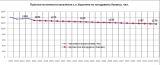 2 вариант. Прогноз численности населения с.п. Воротнее с учетом освоения резервных территорийЭтот вариант прогноза численности населения с.п. Воротнее рассчитан с учетом территориальных резервов в пределах сельского поселения и освоения новых территорий, которые могут быть использованы под жилищное строительство.На резервных территориях с.п. Воротнее можно разместить 324 участка под индивидуальное жилищное строительство. По данным 2005 года средний размер домохозяйства в Самарской области составляет 2,7 человека, в сельских поселениях м.р. Сергиевский – 2,6 человек. С учетом эффективности мероприятий по демографическому развитию Самарской области  средний размер домохозяйства в перспективе может увеличиться до 3-х человек. Исходя из этого на участках, отведенных под жилищное строительство в с. п. Воротнее, при полном их освоении будет проживать 972 человека. В целом численность населения с.п. Воротнее к 2020 году возрастет до 1662 человек, к 2033 г. – до 2264 человек. (Рис. 15. Прогноз численности населения с.п. Воротнее с учетом освоения резервных территорий)Рис. 15.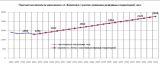 В этом случае доля молодого населения значительно увеличится. На вновь осваиваемых территориях будет проживать:60 детей в возрасте от 0 до 6 лет;111 детей в возрасте от 7 до 15 лет;42 подростка в возрасте 16 - 17 лет.В Таблице 24 приведен прогнозный возрастной состав населения сельского поселения Воротнее с учетом освоения резервных территорий.Таблица 24Прогноз возрастной структуры населения с.п. Воротнее с учетом освоения резервных территорий, чел.Этот вариант принят в качестве основного.3.3. ПРОЕКТНОЕ РЕШЕНИЕ ТЕРРИТОРИАЛЬНОГО РАЗВИТИЯ СЕЛЬСКОГО ПОСЕЛЕНИЯ ВОРОТНЕЕ3.3.1. АРХИТЕКТУРНО-ПЛАНИРОВОЧНОЕ РЕШЕНИЕВ результате анализа современного использования территории, можно сделать следующие выводы о территориальном развитии поселения.Для развития села Воротнее имеется свободные участки внутри существующих границ населённого пункта под жилую застройку к западу от улицы Специалистов, а также к северу от автодороги «Урал»-Воротнее-Красные Дубки, в селе Лагода в продолжении ул. Лагода в южной части, в селе Лагода в юго-восточной части. Резерв не значительный. Генеральным планом предлагаются семь площадок за границами населённого пункта для развития жилой зоны. Площадка №1 к западу от села Воротнее, Площадка №2 к северу от села Воротнее, Площадка №3 к между ул. Молодежная, Парковая и Почтовая в селе Воротнее. Планируется строительство малоэтажных (до трёх этажей включительно) многоквартирных жилых домов массового типа. Площадка №4 расположена к югу от села Лагода и Площадка №5 к западу от села Лагода. Планируется застройки индивидуальными жилыми домами с размером приусадебного участка около 0,15 га.Развитие села Красные Дубки также планируется в существующих границах населённого пункта, на Площадке №6, в продолжении ул. Гагарина и Площадке №7, в продолжении ул. Молодежная. Планируется застройки индивидуальными жилыми домами с размером приусадебного участка около 0,15 га.Перспективные площадки определялись с учётом природных и техногенных факторов, а также с соблюдением санитарно-гигиенических условий проживания населения.Производственная зона проектируется к югу от села Лагода, к западу от автодороги «Урал»-Воротнее-Красные Дубки, и в селе Красные Дубки, к северу и востоку от села.Генеральным планом предусматривается развитие дачного строительства в границах с. Елховка, площадь территории в границах населённого пункта составит 1,7 га, возможно размещение (1,7га : 0,15 га = ) 11 участков. 3.3.2. РАЗВИТИЕ И ПАРАМЕТРЫ ФУНКЦИОНАЛЬНЫХ ЗОН3.3.2.1. РАЗВИТИЕ ЖИЛОЙ ЗОНЫФункциональное зонирование территории населённого пункта, в том числе определение жилых зон осуществляется в целях обеспечения организации благоприятной жилой среды, соответствующей современным социальным, экологическим, санитарно-гигиеническим и градостроительным требованиям.Стратегической целью государственной жилищной политики на территории Самарской области, в том числе на территории муниципального района Сергиевский, является формирование рынка доступного жилья, обеспечение комфортных условий проживания граждан, создание эффективного жилищного сектора.В целях создания благоприятных условий для развития жилищного строительства органам местного самоуправления необходимо осуществлять: -подготовку земельных участков для жилищного строительства, в том числе подготовку инженерной и транспортной инфраструктур на планируемых площадках для жилищного строительства;-освоение земель сельскохозяйственного назначения, прилегающих к населенным пунктам и расположенных вблизи от мест подключения к инженерным коммуникациям, в целях развития малоэтажной застройки;-содействие в реализации мероприятий национального проекта «Доступное и комфортное жилье – гражданам России»;-увеличение объемов строительства жилья и коммунальной инфраструктуры;-приведение существующего жилищного фонда и коммунальной инфраструктуры в соответствие со стандартами качества;-обеспечение доступности жилья и коммунальных услуг в соответствии с платежеспособным спросом населения;-развитие финансово-кредитных институтов рынка жилья.Планируемые показатели по обеспеченности населения Самарской области жильем: к 2015 году – 25 м2 на человека, к 2030 г. – 30 м2 на человека.Проектом Генерального плана предлагается застройка индивидуальными жилыми домами с приусадебными участками. Размеры земельных участков на территории сельского поселения Воротнее утверждены Решением Собрания представителей Сергиевского района №11 от 6 марта 2008 года. Для индивидуального жилищного строительства (ИЖС) в размер участков составляет 1000 кв.м – 1500 кв.м., для личного подсобного хозяйства (ЛПХ) 2000 кв.м – 10000 кв.м.Планируется застройка малоэтажными, усадебными, индивидуальными жилыми домами массового типа по уровню комфорта (30 м2 жил.площ./чел.). Для расчёта планируемого увеличения жилищного фонда размер жилого дома ориентировочно принят 150 м2. Размер семьи принят 3 человека.Для приведения жилищной обеспеченности, существующего на момент разработки Генерального плана, населения 24,2 кв.м/чел к расчётным показателям для массового типа жилья 30 кв.м/чел. необходимо увеличение площади существующего жилищного фонда на 7790 кв.м. Достижение этого результата возможно за счёт реконструкции существующего жилищного фонда.(40560 – 7790 = 10340,9)3.3.2.1.1. ПЛАНИРУЕМЫЕ ОБЪЕКТЫ ЖИЛИЩНОГО ФОНДАНа основании комплексного анализа территории сельского поселения Воротнее, с учётом санитарно - защитных зон от существующих и планируемых производственных объектов, рельефа, и гидрографии местности Генеральным планом предлагается развитие жилищного строительства на следующих площадках:Село Воротнее, административный центрНовая ПЛОЩАДКА №1, общей площадью жилой зоны 10,9858 га для развития жилищного строительства предлагается к западу от села Воротнее, за улицей Специалистов. Планируется размещение 69 участков ИЖС площадью (30х50=) 1500 м2, численность населения составит 207 чел., жилищный фонд увеличится на 10350 м2.Новая ПЛОЩАДКА №2 общей площадью жилой зоны 24,7157 га для развития жилищного строительства предлагается к северу от села Воротнее, к северу от автодороги «Урал» - Воротнее – Красные Дубки. Планируется размещение 120 участка ИЖС площадью (30х50=) 1500 м2, численность населения составит 360 чел., жилищный фонд увеличится на 18000 м2.ПЛОЩАДКА № 3, общей площадью жилой зоны 1,0062 га, расположенная в с. Воротнее, в существующей застройке в границах улиц ул. Молодёжня, Парковая, Почтовая, освобождается от ветхого жилья. Планируется строительство малоэтажных (до трёх этажей включительно) многоквартирных жилых домов массового типа. Расчёт проведён по укрупнённым показателям в соответствии с п. 5.3 Региональных нормативов градостроительного проектирования Самарской области. Расчётная плотность населения принята 100 чел/га, (на 1000 жителей при застройке малоэтажными жилыми домами до трёх этажей (без приквартирных участков) размер жилой зоны составит 10 га). Норма площади квартиры на одного человека в жилье массового типа составляет 30 м2.Площадь Площадки №3-  1,0062 га, 110 человек.Для расчёта принят размер жилой секции (один подъезд) 15м х 18м = 270 м2, при норме 30 м2/чел на одном этаже может проживать 9 человек. Ориентировочный состав квартир: 1-комнатная – 2 человека, 2-комнатная – 3 человека, 3-комнатная – 4 человека, всего 9 человек на этаже. В одной трёхэтажной секции будет размещено 9 квартир и 27 человек. (27 х 4 = 108 чел. = 4 секции)Посёлок ЛагодаНовая ПЛОЩАДКА №4 общей площадью жилой зоны 14,3000 га, для развития жилищного строительства предлагается к югу от села Лагода, к западу от автодороги «Урал» - Воронеж – Красные Дубки». Планируется размещение 54 участков ИЖС площадью (30х50=) 1500 м2, численность населения составит 162 чел., жилищный фонд увеличится на 8100 м2.Новая ПЛОЩАДКА №5 общей площадью жилой зоны 15,0958 га для развития жилищного строительства предлагается к востоку от села Лагода, к северу от автодороги «Урал» - Воротнее – Красные Дубки». Планируется размещение 39 участков ИЖС площадью (30х50=) 1500 м2, численность населения составит 117 чел., жилищный фонд увеличится на 5850 м2.Посёлок Красные ДубкиНовая ПЛОЩАДКА №6 для развития жилищного строительства предлагается к западу от села Красные Дубки, к югу от автодороги «Урал» - Воронеж – Красные Дубки, в продолжении улицы Гагарина Планируется размещение 18 участков ИЖС площадью (30х50=) 1500 м2, численность населения составит 54 чел., жилищный фонд увеличится на 2700 м2. Новая ПЛОЩАДКА №7 для развития жилищного строительства предлагается к северу от села Красные Дубки, в продолжении ул. Молодежная Планируется размещение 24 участков ИЖС площадью (30х50=) 1500 м2, численность населения составит 72 чел., жилищный фонд увеличится на 3600 м2. В населённых пунктах аул Краснорыльский и село Елховка развитие жилой зоны не планируется. Границы населённых пунктов откорректированы в Генеральном плане в соответствии с границами существующих кадастровых участков. В ауле Краснорыльский сохраняется существующая жилая зона. В селе Елховка возможно размещение дачных участков общей площадью 1,7 га. (ориентировочно 11 участков по 0,15 га).ИТОГО:Численность села Воротнее увеличится на 567 чел. и составит (890+567=) 1457 чел.Численность населения п. Лагода увеличится на  279 чел. и составит (210+279=) 489 чел.Численность населения п. Красные Дубки увеличится на 126 чел. и составит (200+126=) 326 чел.Увеличение численности населения аула Краснорыльский и села Елховка не планируется.ИТОГО  общая численность населения на расчётный 2033 год увеличится на 972 человека и составит  2264 человек.Общий жилищный фонд 32770 кв.м увеличится ориентировочно на (324 участка х 150 кв.м =) 48600 кв.м и составит 81370 кв.м, жилищная обеспеченность составит 35,9 кв.м/чел.3.3.2.2. РАЗВИТИЕ ОБЩЕСТВЕННО-ДЕЛОВОЙ ЗОНЫЗоны общественных центров, предусматриваемые генеральным планом поселения, формируются из объектов социальной инфраструктуры, размещение которых необходимо для осуществления полномочий органов местного самоуправления. Данные объекты по своему назначению должны соответствовать требованиям статьи 14 ФЗ «Об общих принципах организации местного самоуправления в РФ», к ним относятся объекты связи, общественного питания, торговли, бытового обслуживания, библиотечного обслуживания, объекты для организации культуры и досуга, физической культуры и массового спорта, объекты для обеспечения пожарной безопасности и другие. Кроме того перечень объектов социальной инфраструктуры определён в соответствии со структурой и типологией общественных центров и объектов общественно деловой зоны для центров сельских поселений, а также с учётом увеличения населения сельского поселения до 1832 человека.Зоны общественных центров предполагается развивать с учётом нормативных радиусов обслуживания и необходимой расчётной мощности объектов по очерёдности строительства. Для учащихся, проживающих на расстоянии свыше 1 км от учреждения образования, необходимо организовывать транспортное обслуживание (СанПиН 2.4.2. 1178-02).Расчёт учреждений и предприятий социального и культурно-бытового обслуживания сельского поселения Воротнее и населённых пунктов, входящих в его состав проведён в соответствии с Региональными нормативами градостроительного проектирования Самарской области.Расчёт объектов обслуживания представлен в Таблице 25.В соответствии с СП 42.13330.2011 учреждения и предприятия обслуживания в сельских поселениях следует размещать из расчета обеспечения жителей каждого поселения услугами первой необходимости в пределах пешеходной доступности не более 30 мин. Обеспечение объектами более высокого уровня обслуживания следует предусматривать на группу сельских поселений. Для организации обслуживания необходимо предусматривать помимо стационарных зданий передвижные средства и сооружения сезонного использования, выделяя для них соответствующие площадки.Таблица 25Планируемая обеспеченность жителей сельского поселения Воротнее объектами соцкультбыта3.3.2.2.1. ПЛАНИРУЕМЫЕ ОБЪЕКТЫ ОБСЛУЖИВАНИЯТаблица 26Схемой территориального планирования муниципального района Сергиевский Самарской областиТаблица 27Проектом генерального плана сельского поселения Воротнее предусматривается3.3.2.3. РАЗВИТИЕ ЗОНЫ ПРОИЗВОДСТВЕННОГО ИСПОЛЬЗОВАНИЯСхемами территориального планирования Самарской области и муниципального района Сергиевский не планируется размещение новых производственных объектов на территории сельского поселения Воротнее.Существующие объекты нефтедобычи сохраняются с учётом установки и соблюдения санитарно-защитных зон.На территории сельского поселения Воротнее планируется:1)обустройство скважин Студенцовского нефтяного месторождения, ООО «ТНС – Развитие», 4,08 га, частный объект;2)строительство линейного объекта «напорный нефтепровод от ДНС «Казанская» до УПСВ «Козловская», ОАО «Самаранефтегаз».3.3.2.4. РАЗВИТИЕ ЗОНЫ ИНЖЕНЕРНОЙ ИНФРАСТРУКТУРЫЗона инженерного обеспечения предназначена для размещения объектов инженерного обеспечения территории, а также для установления санитарно-защитных зон таких объектов.Проектом генерального плана сельского поселения Воротнее предусматривается развитие жилой зоны, объектов соцкультбыта и, соответственно, развитие инженерного обеспечения проектируемых объектов по каждому виду инженерного оборудования.Инженерное обеспечение планируемых производственных площадок будет произведено собственниками предприятий (инвесторам) по согласованию с администрацией поселения.Во всей вновь проектируемой жилой застройке и зданиях соцкультбыта предусмотрено полное инженерное благоустройство, включающее в себя:1.Водоснабжение;2.Водоотведение; 3.Теплоснабжение;4.Газоснабжение;5. Электроснабжение;6. Электросвязь. 3.3.2.4.1.1. Водоснабжение.село Воротнее– а/ц, посёлок Красные Дубки, посёлок ЛагодаСогласно проекту Генерального плана: для бесперебойного водоснабжения населения водой соответствующего качества, отвечающего требованиям СанПиН 2.1.4. 1071-01 « Питьевая вода», необходимо выполнение ряда мероприятий, а именно: ввиду увеличения численности населения необходимо реконструкция и расширение производительности существующего водозаборов до требуемой, в с. Воротнее, увеличив на 244 м3/сутв п. Красные Дубки увеличив на 93 м3/сут в п. Лагода, увеличив на 141 м3/сут - реконструкция и строительство существующих водопроводных сетей с сооружениями на них, установка пожарных гидрантов на существующих и проектируемых сетях.Согласно проекту Генерального плана:- строительство водоводов и уличных сетей для площадок нового строительства;- установка для всех потребителей приборов учёта расхода воды.Согласно проекту Генерального плана всё новое строительство обеспечивается централизованным водоснабжением, для чего необходимо выполнить всё выше перечисленное.Используется вода на хоз - питьевые цели, пожаротушение и полив.Расход на наружное пожаротушение села (1 пожар) принят 5 л/сек в течение 3 часов, что составляет 54 м3/сут. Осуществляется из существующих и проектируемых пожарных гидрантов и пирса и открытых водоемов. Предусмотрено строительство пирса.село Елховка, аул КраснорыльскийРазвитие не предусматривается.Таблица № 26*Расходы воды на новое строительство3.3.2.4.1.2.  Водоотведение.село Воротнее – а/ц, поселок ЛагодаСогласно проекту Генерального плана для улучшения условий жизни населения и для улучшения экологической обстановки для существующей и новой застройки необходимо выполнить ряд мероприятий, а именно:- в связи со значительным увеличением населения необходимо проектирование и строительство канализационных очистных сооружений, принимающих стоки от канализованной и неканализованной застройки, с учетом стоков всего сельского поселения. Производительность КОС 420м3/сут.Согласно проекту Генерального плана для нового строительства необходимо:предусмотреть проектирование и строительство сетей канализации и сооружений на них Сети канализации выполнять из полиэтиленовых труб, сооружения на них из современных конструкций.Для новой застройки до строительство канализационных очистных сооружений и сетей предусматривается строительство установок биологической очистки сточных вод для одного или группы зданий по соответствующим проектным предложениям.Как вариант предлагается строительство водонепроницаемых выгребов  с последующим вывозом стоков спецавтотранспортом в места отведённые службой Роспотребнадзора. Вариант выбирается на стадии рабочего проектирования.село Елховка, аул Краснорыльский, посёлок Красные ДубкиЦентрализованная канализация отсутствует.Согласно проекту Генерального плана ввиду того, что численность населения с учётом существующих застроек значительно увеличивается для улучшения условий жизни населения и для улучшения экологической обстановки, необходимо выполнить ряд мероприятий, а именно:Для новой застройки предусматривается строительство установок биологической очистки сточных вод для одного или группы зданий и бассейна по соответствующим проектным предложениям.Как вариант предлагается строительство водонепроницаемых выгребов  с последующим вывозом стоков спецавтотранспортом в места отведенные службой Роспотребнадзора, в последствии на КОС с. Воротнее и  п. Лагода.Расходы сточных вод по каждой площадке, приведены в разделе «Водоснабжение».Дождевая канализация.Отвод дождевых и талых вод с вновь проектируемых территорий осуществляется с учётом существующей застройки по открытым и закрытым водостокам в пониженные по рельефу места.На стадии «проект планировки» и последующих рабочих стадиях определяются места сбора поверхностных вод, их очистка и места сброса в водные объекты (овраги, тальвеги, реки, озёра и др.) согласно условиям «Роспотребнадзора».Мероприятия по организации в границах поселения водоснабжения и водоотведения населения, представлены в Таблице 27.Таблица 27*Планируемы объекты капитального строительства и линейные объекты3.3.2.4.1.3. Теплоснабжение.село Воротнее – а/ц, поселок Лагода, поселок Красные Дубки, село Елховка, аул Краснорыльский Согласно проекту генерального плана, всё новое строительство теплом будет обеспечиваться от проектируемых теплоисточников.Для культбыта – отопительные модули, встроенные или пристроенные котельные, с автоматизированным оборудованием, с высоким КПД для нужд отопления и горячего водоснабжения.В целях экономии тепловой энергии и, как следствие, экономии расхода газа, в проектируемых зданиях культбыта, применять автоматизированные системы отопления, вентиляции и горячего водоснабжения. В автоматизированных тепловых пунктах устанавливать устройства попогодного регулирования.Тепловые сети от отопительных модулей до потребителей, выполнять в подземном или надземном варианте, с применением труб в современной теплоизоляции. Весь жилой индивидуальный фонд обеспечивается теплом от собственных теплоисточников - это котлы различной модификации, для нужд отопления и горячего водоснабжения. Ориентировочные расходы тепла по соцкультбыту, на вновь проектируемые объекты, приведены отдельно по площадкам и очередям строительства.Таблица 28Расход тепла для проектируемых объектов соцкультбыта3.3.2.4.1.4. Газоснабжениесело Воротнее – а/ц, поселок Лагода, поселок Красные Дубки, село Елховка, аул Краснорыльский Централизованным газоснабжением сетевым газом всё новое строительство, обеспечивается от существующей системы газоснабжения, для чего необходимо:- проложить газопроводы высокого и низкого давления.- построить газорегуляторные пункты (ШГРП, ГРП)Новая застройка, расположенная в непосредственной близости от существующих сетей газоснабжения, может быть подключена к ним, на условиях владельца сетей.Прокладка вновь проектируемых газопроводов выполнять либо из полиэтиленовых труб в земле, либо из стальных труб – на опорах. Для газопровода высокого давления устанавливаются охранные зоны: вдоль трасс наружных газопроводов — по 2 м с каждой стороны газопровода, вдоль трасс подземных газопроводов из полиэтиленовых труб при использовании медного провода — 3 м от газопровода со стороны провода и 2 м — с противоположной.Вокруг отдельно стоящих ГРП — в виде территории на 10 м от границ этих объектов.Расход газа на новое строительство посчитан, отдельно для каждой площадки и по каждой очереди строительства.Таблица  29Расходы газа (новое строительство)Мероприятия по организации в границах поселения тепло - и газоснабжения населения представлены в Таблице № 30. Таблица 30Планируемы объекты капитального строительства и линейные объекты3.3.2.4.1.5. ЭЛЕКТРОСНАБЖЕНИЕСельское поселение ВоротнееОснованием для разработки электроснабжения вновь проектируемой застройки территорий сельского поселения Воротнее, которое включает в себя с. Воротнее- а/ц, п. Лагода, п. Красные Дубки, с. Елховка, аул .Краснорыльский является генеральный план с нанесением зон с концентрированными нагрузками.Потребителями электроэнергии проектируемой застройки являются:- 1-2 этажная усадебная застройка – III категории надежности электроснабжения,- общественные здания –II-III категории, предприятия торговли-III категории, коммунальные предприятия –II категории,- наружное освещение.Расчет электрических нагрузок выполнен согласно «Инструкции по проектированию городских электрических сетей» РДЗ4.20.185-94 с изменениями и дополнениями и согласно Региональным нормативам градостроительного проектирования Самарской области от 25.12.2008г. Расчеты нагрузок сведены в таблицы. Таблица 31Таблица расчета мощностиТаблица  32Планируемые объекты капитального строительства и линейные объекты3.3.2.4.1.6. ЭЛЕКТРОСВЯЗЬИсходными данными для разработки телефонизации вновь проектируемой застройки территорий сельского поселения Воротнее, которое включает в себя: с. Воротнее, с. Елховка, аул. Краснорыльскийп, п.Красные Дубки, п. Лагода является генеральный план. Ожидаемое количество телефонов с. Воротнее - 231 номер. Исходя из этого, телефонизация запланирована от существующей АТС, расположенной  по ул. Почтовая 3, с дальнейшим ее расширением. .Телефонизация проектируемых площадок выполнена путем установки  кабельного шкафа и кабельных ящиков ЯКГ. Кабели связи прокладываются в земле и по опорам.Таблица 3Ожидаемое количество телефонов п. Лагода - 98 номеров. Исходя из этого, телефонизация запланирована от существующей АТС, расположенной  по ул. Почтовая, 3 в с. Воротнее.  Телефонизация проектируемых площадок выполнена путем установки  кабельных ящиков ЯКГ. Кабели связи прокладываются в земле и по опорам.Таблица 34Телефонизация  с. Елховка, аул. Краснорыльскийп. Красные Дубки,   планируется за  счет сотовой связи. Таблица 35Объекты капитального строительства3.3.2.5. РАЗВИТИЕ ТРАНСПОРТНОЙ ИНФРАСТРУКТУРЫ3.3.2.5.1. ПЛАНИРУЕМЫЕ ОБЪЕКТЫ ТРАНСПОРТНОЙ ИНФРАСТРУКТУРЫ3.3.2.5.1.1. УЛИЧНО-ДОРОЖНАЯ СЕТЬВ границах населенных пунктов принята следующая градостроительная классификация улиц и дорог:- поселковая дорога - связь сельского поселения с внешними дорогами общей сети;- главные улицы - связь жилых территорий с общественным центром;- основные улицы в жилой застройке - связь внутри жилых территорий и с главными улицами;- второстепенные улицы в жилой застройке - связь между основными жилыми улицами;- проезд - связь жилых домов, расположенных в глубине квартала;- хозяйственный проезд - проезд к приусадебным участкам.Так как, к вопросам местного значения поселения относится дорожная деятельность в отношении автомобильных дорог местного значения в границах населённых пунктов поселения, генеральным планом предусматриваются мероприятия по развитию улично-дорожной сети, представленные в Таблице 36.В целях осуществления дорожной деятельности используются следующие основные понятия:- СТРОИТЕЛЬСТВО включает в себя комплекс работ по устройству автомобильных дорог местного значения и входящих в них конструкций и сооружений;- РЕКОНСТРУКЦИЯ включает в себя комплекс работ по изменению и улучшению параметров автомобильных дорог местного значения и входящих  в них конструкций и сооружений с повышением технической категории дорог.- КАПИТАЛЬНЫЙ РЕМОНТ включает в себя комплекс работ по восстановлению транспортно-эксплуатационных характеристик автомобильных дорог местного значения, в том числе и по конструктивным элементам автомобильных дорог без изменений их технических категории.В целом, Генеральным планом с.п. Воротнее предусматривается:- РЕКОНСТРУКЦИЯ 12,088 км дорог местного значения сельского поселения;- СТРОИТЕЛЬСТВО 18,415 км дорог местного значения сельского поселения;В границах поселения проходят дороги регионального и межмуниципального значения:- автодорога общего пользования "Урал" - Воротнее - Красные Дубки, общая протяжённость дороги в границах поселения составляет 7,419 км, в том числе данная автодорога проходит через с. Воротнее и является поселковой дорогой в границах населённого пункта совпадает с ул. Почтовая, протяжённость в границах населённого пункта село Воротнее составляет 1,65 км, и проходит через с. Красные Дубки и является поселковой дорогой в границах населённого пункта совпадает с ул. Центральная, протяжённость в границах населённого пункта село Красные Дубки составляет 1 км;- автодорога общего пользования «Екатериновка - Богородское - Лагода - Воротнее, общая протяжённость дороги в границах поселения составляет 3,613 км.В границах поселения также проходит автодорога «Воротнее – Калиновый Ключ», протяжённость 2,645 км.Аул Краснорыльский расположен в  западной части поселения на расстоянии по прямой около 12,5 км и связан с центром поселения грунтовыми дорогами. В ауле проживает 2 человека на момент разработки Генерального плана, занимающиеся фермерским хозяйством.Генеральным планом предусматривается развитие дачного строительства в границах с. Елховка. Село расположено на расстоянии около 7 км от с. Воротнее и 3,5 км от п. Красные дубки, связано с посёлком грунтовыми дорогами.Генеральным планом предлагается учесть при корректировке доументов территориального планирования м.р. Сергиевский строительство :- автодороги "Урал" - Воротнее - Красные Дубки» - аул Краснорыльский, протяжённость ориентировочно 12 км;- автодороги «Красные Дубки – Елховка» протяжённость ориентировочно 3,5 км. Таблица 36Мероприятия по развитию улично-дорожной сети сельского поселения Воротнее3.3.2.5.1.2. ТРАНСПОРТНЫЕ СООРУЖЕНИЯК основным искусственным сооружениям, предусматриваемым при градостроительном проектировании на улицах и дорогах, относятся мосты, путепроводы, эстакады, тоннели, виадуки, дамбы, пешеходные мосты, подпорные стенки, берегоукрепительные сооружения, трубы, лестничные сходы и др.3.3.2.5.1.3. СООРУЖЕНИЯ И ПРЕДПРИЯТИЯ ДЛЯ ХРАНЕНИЯ И ТЕХНИЧЕСКОГО ОБСЛУЖИВАНИЯ ТРАНСПОРТНЫХ СРЕДСТВНа расчётный срок реализации Генерального плана расчётное количество автомобилей на территории сельского поселения Воротнее составит 680 (при ориентировочном уровне автомобилизации 300 автомобилей на 1 тыс. жителей):Хранение личных автомобилей планируется на приусадебных участках, так как планируемый тип застройки жилой зоны индивидуальные жилые дома с приусадебными участками. Для технического обслуживания расчётного количества автомобилей потребуется 3 поста.Строительство СТО предлагается Генеральным планом осуществить путём привлечения средств частных инвесторов. Размещение СТО возможно в зоне П2 (производственно-коммунальной) формируемой на ул. Почтовая  в с. Воротнее.АЗС планируется из расчёта одна колонка на 1,2 тыс. автомобилей. 3.3.2.6. РАЗВИТИЕ ЗОНЫ РЕКРЕАЦИОННОГО НАЗНАЧЕНИЯОдним из вопросов местного значения поселения является создание условий для массового отдыха жителей сельского поселения. С этой целью генеральным планом предусматривается развитие рекреационной зоны.В её состав входят земельные участки занятые озеленёнными территориями общего пользования (скверы, парки, бульвары), участки объектов физической культуры и спорта, отдыха и туризма, а также естественные природные ландшафты. Предусматривается создание системы озеленённых территорий общего пользования:Расчётная площадь объектов озеленения общего пользования (из расчёта 12 кв. м на 1 человека для сельских поселений) составляет на расчётный срок 2,2 га на сельское поселение Воротнее в целом.Генеральным планом предусматривается строительство скверов и парка общей площадью 3,3 га, см. табл. № 37Площадь озеленённых территорий общего пользования в расчёте на одного жителя сельского поселения составит на расчётный срок 14,57 м2/чел.По расчёту с учётом перспективного увеличения численности населения для открытых плоскостных спортивных сооружений необходимо 1,892 га.Существующие спортивные площадки подлежат РЕКОНСТРУКЦИИ:Генеральным планом предлагается строительство новых спортивных площадок общей площадью 1,49 га. См. табл. №.. С учётом существующих открытых спортсооружений (0,48 га) общая площадь 1,97 га, в расчёте на 1 тыс. жителей с.п. Воротнее на расчётный срок составит 0,87 га.  Таблица  37Объекты рекреационной зоны3.3.2.7. РАЗВИТИЕ ЗОНЫ СПЕЦИАЛЬНОГО НАЗНАЧЕНИЯВ границах сельского поселения Воротнее Генеральным планом предусматривается сохранение и развитие зоны Сп1 – связанной с захоронениями – кладбищами и сопутствующей инфраструктурой.Мероприятия по развитию кладбищ представлены в Таблице № 38.Скотомогильник подлежит ликвидации с последующей рекультивацией территории. В соответствии с СТП м.р. Сергиевский предусматривалось строительство ямы Беккари на территории с.п. Воротнее. Генеральным планом по согласованию с администрацией м.р. Сергиевский предусматривается вывоз биологических отходов на Сергиевский ветутильзавод.Свалки бытового мусора подлежат ликвидации. На территории поселения не планируются места складирования бытовых отходов. Схема сбора и вывоза мусора с территории поселения описана в разделе 3.7. Таблица  38Мероприятия по развитию объектов зоны спецназначения3.3.2.8. РАЗВИТИЕ ЗОНЫ СЕЛЬСКОХОЗЯЙСТВЕННОГО ИСПОЛЬЗОВАНИЯОсновной вид производственной деятельности на территории сельского поселения Воротнее – сельскохозяйственное производство.Функциональное зонирование территории поселения осуществлялось с учётом сохранения сельскохозяйственных угодий.В соответствии с Федеральным законом Российской Федерации от 06 октября 2003 г. № 131-ФЗ «Об общих принципах организации местного самоуправления в Российской Федерации» (с изменениями 10.07.2012г. № 110-ФЗ), п.28 к полномочиям органом местного самоуправления относится содействие в развитии сельскохозяйственного производства, создание условий для развития малого и среднего предпринимательства. Существующие предприятия сохраняются, но подлежат реконструкции с учётом санитарно-защитных зон. Генеральным планом предусматриваются новые площадки для развития сельскохозяйственных производств в границах населённых пунктов. Площадки выбирались на основе комплексного анализа территории с учётом планируемых санитарно-защитных зон.В с. Воротнее в западной части формируются площадки:- Сх2-4, общей площадью 4,8158 га для размещения производства IV класса опасности с максимальным размером СЗЗ 100 м  - Сх2-5 общей площадью 3,8219 га для размещения производства III класса опасности производств с максимальным размером СЗЗ до 300м В п. Лагода в южной части формируется площадки:- Сх2-4, общей площадью 13,0153 га для размещения производства IV класса опасности с максимальным размером СЗЗ 100 м  - Сх2-3 общей площадью 18,6299 га для размещения производства III класса опасности производств с максимальным размером СЗЗ до 300м Таблица 393.4. МЕРОПРИЯТИЯ ПО ОХРАНЕ ОКРУЖАЮЩЕЙ СРЕДЫОсуществление градостроительной деятельности в рамках реализации «Проекта генерального плана сельского поселения Воротнее муниципального района Сергиевский» не должно противоречить основным принципам экологической безопасности, которыми согласно Закону Самарской области от 6 апреля 2009 г. №46-ГД «Об охране окружающей среды и природопользовании в Самарской области»  являются: •приоритет безопасности для жизни и здоровья граждан и населения в целом, сохранение общечеловеческих ценностей;•презумпция потенциальной экологической опасности любой намечаемой хозяйственной деятельности;•воздействие на окружающую среду для отдельных территорий и области в целом с учетом конкретной экологической ситуации;•соблюдение требований законодательства в сфере охраны окружающей среды и природопользования, неотвратимость ответственности за экологические правонарушения и компенсация причиненного ущерба гражданам, обществу, окружающей природной среде за счет виновного в строгом соответствии с законом;•соблюдение гласности во всех сферах деятельности, способной создать угрозу экологической безопасности;•гарантированность государственного контроля за санитарно-гигиеническим и эпидемиологическим благополучием территории области и состоянием окружающей среды.Целью осуществления мероприятий по охране окружающей среды, по предотвращению и (или) снижению воздействия на окружающую среду является улучшение (оздоровление) среды жизнедеятельности  в границах проектирования.Улучшение качества атмосферного воздуха обеспечивается за счет:1.Сокращения выбросов от автотранспорта за счет жесткого контроля систем ДВС автомобилей, дорожной и сельскохозяйственной техники.2.Перевода автомобильного парка на использование экологичных видов топлива (неэтилированный бензин, газ);3.Строительства обводных магистральных автодорог;4.Реконструкции действующего и установка нового пыле-газоочистного оборудования на организованных стационарных источниках выброса.5.Организации, благоустройства и озеленения санитарно-защитных зон промышленных и сельскохозяйственных предприятий (в том числе проектируемых);6.Организации санитарно-защитного озеленения вдоль автодорог,7.Введения модульных котельных, работающих на газовом топливе.8.Сокращения выбросов в атмосферу от неорганизованных источников.Охрана подземных и поверхностных вод, охрана и оздоровление земель обеспечиваются за счет:1.Организации канализования неканализованной существующей жилой застройки и вновь строящегося жилья с использованием  индивидуальных установок биологической очистки хозяйственно-бытовых сточных вод.2.Реконструкции действующих и строительства новых сетей канализации и насосных станций с применением безопасных методов обеззараживания воды (ультрафиолетовое облучение, озонирование).3.Запрещения сброса сточных вод и жидких отходов в поглощающие горизонты, имеющие гидравлическую связь с горизонтами, используемыми для водоснабжения;4.Устройства защитной гидроизоляции сооружений, являющихся потенциальными источниками загрязнения подземных вод;5.Организации регулярных режимных наблюдений за условиями залегания, уровнем и качеством подземных вод на участках существующего и потенциального загрязнения, связанного со строительством проектируемого объекта;6.Внедрения на промышленных и сельскохозяйственных предприятиях экологически безопасных, ресурсосберегающих технологий, малоотходных и безотходных производств.7.Организации строительства отводящих сооружений и дамб обвалования для отвода поверхностного стока, дренажей - для понижения уровня грунтовых вод;8.Консервации скотомогильника районе села Воротнее с последующей рекультивацией территории (вывоз биологических отходов осуществлять на ОАО «Ветсанутильзавод «Сергиевский»);9.Ликвидации несанкционированных свалок в районе с. Воротнее с последующей рекультивацией территории;10.Засыпки отрицательных форм рельефа с покрытием поверхности потенциально плодородным и почвенным слоем;11.Выполнения инженерной защити территории от затопления и подтопления (в соответствии с требованиями СНиП 2.06.15-85 "Инженерная защита территории от затопления и подтопления").12.Развития системы использования вторичных ресурсов.13.Совершенствования системы управления движением твердых бытовых отходов путем внедрения их разделительного сбора и сортировки.14.Санитарной очистки и защиты земель, рекультивации загрязненного почвенного слоя в районах застройки и на территориях промышленных и сельскохозяйственных предприятий.15.Проектом предусматривается снятие плодородного слоя почвы толщиной 150-200 мм. Места и условия временного хранения (при отсутствии сверхнормативного загрязнения), а также порядок использования снятого плодородного слоя определяются органами, предоставляющими в пользование земельные участки.Защита от неблагоприятного акустического воздействия транспортных потоков обеспечивается за счет:1.Усиления звукоизолирующих качеств окон жилых домов, прилегающих к крупным автомагистралям;2.Использования шумогасящих дорожных покрытий при строительстве и реконструкции автодорог;3.Установки шумозащитных экранов в сочетании с защитным озеленением при строительстве на участках, прилегающих к крупным автомагистралям. В качестве экранов могут использоваться искусственные элементы рельефа (подпорные стенки, земляные насыпи, выемки);4.Установки и организации территориальных разрывов между источником шума и жилой застройкой при новом строительстве.Повышение качества водоснабжения населения обеспечивается за счет:1.Благоустройства территорий водозаборов.2.Реконструкции старых и строительства новых водоводов и насосных станций.3.Строгого соблюдения режима использования 2-го и 3-го поясов зон санитарной охраны источников водоснабжения.4.Оборудования насосных станций современными системами водоподготовки. 5.Правильной эксплуатации и поддержания надлежащего технического состояния водопроводных сооружений и сетей.6.Тампонажа бездействующих водозаборных скважин;Развитие системы озеленения обеспечивается за счет: 1.Озеленения санитарно-защитных зон промышленных/сельскохозяйственных  предприятий/объектов.2.Озеленения территорий жилой застройки. 3.Озеленения и благоустройства берегов водоемов. 4.Обустройства зеленых зон и пляжей на водоемах.5.Создания лесопарков.6.Обустройства и озеленения газонов.7.Рекультивации отработанных карьеров для использования восстановленных территорий в рекреационных целях.8.Восстановления, защиты и охраны лесов.Формирование экологической культуры как нормы общественного сознания обеспечивается за счет: 1. Использования средств массовой информации и  сочетания лекционной, экспериментальной учебной, а также внешкольной деятельности преподавателей общеобразовательных учреждений и специалистов соответствующего профиля, для формирования у населения знаний по  общей экологии, экологическому праву, рациональному природопользованию, безопасности жизнедеятельности.2. Развития экотуризма.3. Развития системы общественного экологического мониторинга.4. Проведения общественных мероприятий по расчистке леса, родников, берегов водоемов и т.п.5. Организации управляемой рекреации и системы рекреационного сервиса (выделение площадок для установки палаточных городков, разведения костров, пунктов продажи дров, питьевой воды и др.).Успешное решение экологических проблем предполагает преемственность и последовательность действий по реализации природоохранных мероприятий, получение максимальной экологической эффективности, кооперирование всех ресурсов на достижении общих целей, создание условий для участия инвесторов в экологических проектах, стимулирование хозяйствующих субъектов с.п. Воротнее на природоохранную деятельность. 3.5. МЕРОПРИЯТИЯ ПОЖАРНОЙ БЕЗОПАСНОСТИ ТЕРРИТОРИИ СЕЛЬСКОГО ПОСЕЛЕНИЯ ВОРОТНЕЕПервичные меры пожарной безопасности, в соответствии с статьёй 63 ФЗ №123, включают в себя:1)реализацию полномочий органов местного самоуправления по решению вопросов организационно-правового, финансового, материально-технического обеспечения пожарной безопасности муниципального образования;2)разработку и осуществление мероприятий по обеспечению пожарной безопасности муниципального образования и объектов муниципальной собственности, которые должны предусматриваться в планах и программах развития территории, обеспечение надлежащего состояния источников противопожарного водоснабжения, содержание в исправном состоянии средств обеспечения пожарной безопасности жилых и общественных зданий, находящихся в муниципальной собственности;3) разработку и организацию выполнения муниципальных целевых программ по вопросам обеспечения пожарной безопасности;4) разработку плана привлечения сил и средств для тушения пожаров и проведения аварийно-спасательных работ на территории муниципального образования и контроль за его выполнением;5) установление особого противопожарного режима на территории муниципального образования, а также дополнительных требований пожарной безопасности на время его действия;6) обеспечение беспрепятственного проезда пожарной техники к месту пожара;7) обеспечение связи и оповещения населения о пожаре;8) организацию обучения населения мерам пожарной безопасности и пропаганду в области пожарной безопасности, содействие распространению пожарно-технических знаний;9) социальное и экономическое стимулирование участия граждан и организаций в добровольной пожарной охране, в том числе участия в борьбе с пожарами.Пожарная безопасность территорий сельских поселений обеспечивается комплексом мероприятий, предусмотренных Генеральным планом, в соответствии со статьёй 14 ФЗ №131 «Об общих принципах организации местного самоуправления в РФ» и ФЗ №123 «Техническим регламентом о требованиях пожарной безопасности»:1. Функциональным зонированием территории – группировкой объектов по функциональному назначению с учётом пожарно-технических характеристик.Генеральным планом формируются функциональные зоны для размещения объектов различных классов опасности, в том числе и пожарной.2. Организацией улично-дорожной сети, обеспечивающей доступ к объектам по основным магистралям устойчивого функционирования.Генеральным планом предусматривается реконструкция существующей улично-дорожной сети, строительство новых проездов в существующей застройке обеспечивающих доступ к объектам с соблюдением нормативных расстояний.3. Планированием мероприятий пожарного водоснабжения:- устройство пожарных гидрантов на водопроводной сети при разработке водоснабжения населённых пунктов, (см. раздел «Водоснабжение»)- реконструкция существующих сетей водопровода, (см. раздел «Водоснабжение»)- строительство новых водоводов и уличных сетей на площадках новой застройки, (см. раздел «Водоснабжение»)- строительство пирсов или организация съездов с твердым покрытием (шириной 3,5 м) к водоемам, с устройством перед пирсом площадки размером не менее 12м x 12м. 4. Требования пожарной безопасности по размещению подразделений пожарной охраны в поселениях определяются статьёй 76 ФЗ №123 «Техническим регламентом о требованиях пожарной безопасности».Дислокация подразделений пожарной охраны на территориях поселений определяется исходя из условия, что время прибытия первого подразделения к месту вызова в сельских поселениях - 20 минут.Подразделения пожарной охраны населенных пунктов должны размещаться в зданиях пожарных депо.  Генеральным планом предлагается размещение пожарного депо на 1 выезд в  производственно - коммунальной зоне П2 села Воротнее. К планируемому участку пождепо подходят Главная дорога села Воротнее, что обеспечит его связь с улично-дорожной сетью посёлка и выезд на региональные автодороги.Планируемое пождепо отображено в Таблице №40.5. Планированием мероприятий по санитарной очистке территории поселения, в целях предотвращения возгорания отходов.6. Планированием мероприятий электросвязи для обеспечения связи с ближайшим подразделением пожарной охраны или центральным пунктом пожарной связи населенных пунктов.7. Планированием застройки с учётом противопожарных расстояний до лесных массивов – в сельских (городских) поселениях с одно-, двухэтажной застройкой не менее 15 метров. Таблица 40ПРОЕКТОМ ГЕНЕРАЛЬНОГО ПЛАНОМ сельского поселения Воротнее предусматривается3.6. БЛАГОУСТРОЙСТВО И ИНЖЕНЕРНАЯ ПОДГОТОВКА ТЕРРИТОРИИИнженерная подготовка территории включает в себя комплекс инженерных мероприятий по обеспечению пригодности территории для градостроительного использования и обеспечению оптимальных санитарно-гигиенических условий.Необходимо проведение историко-культурной экспертизы земельных участков, подлежащих хозяйственному освоению в целях реализации мероприятий, включённых в Генеральный план сельского поселения Воротнее до начала проведения землеустроительных, земляных, строительных, мелиоративных, хозяйственных и иных работ в соответствии со статьями 30, 31 Федерального Закона № 73-ФЗ от 25.06.2002 «Об объектах культурного наследия (памятниках истории и культуры) народов Российской Федерации».В целом территория сельского поселения является пригодной для различных видов градостроительного использования, тем не менее, необходимо проведение ряда мероприятий по инженерной подготовке:Выполнению работ должны предшествовать инженерные изыскания. При  проведении  вертикальной  планировки  проектные  отметки  территории следует  назначать  исходя  из  условий  максимального  сохранения  естественного рельефа,  почвенного  покрова  и  существующих  древесных  насаждений,  отвода поверхностных  вод  со  скоростями,  исключающими  возможность  эрозии  почвы, минимального  объема  земляных работ  с  учетом  использования вытесняемых  грунтов на площадке строительства.- инженерная подготовка и оборудование прибрежных территорий, включая мероприятия межпоселенческого значения по организации рельефа, мелиорации,  противоэрозионные, противооползневые и оврагоукрепительные работы.В с. Воротнее планируется укрепление берегов пруда «Кирпичики».Мероприятия по благоустройству территорий включают в себя:- организацию поверхностного стока с применением водосточной сети открытого типа, с устройством мостиков или труб в местах пересечений с улицами и дорогами (см. раздел 3.3.2.4.1.2)- обустройство улиц и дорог в соответствии с профилями, назначаемыми с учетом классификации улично-дорожной сети.- благоустройство прибрежных участков для организации зон повседневного отдыха (см. Раздел 3.3.2.6)Для предотвращения снежных заносов транспортных магистралей и жилых территорий необходимо выполнение мероприятий по защите от ветра. Одним из мероприятий является создание защитных полос зелёных насаждений. Для предотвращения последствий гололёда необходимы мероприятия по своевременной очистке дорог, проведению противоскользящей обработки., оборудование аварийных съездов на участках дорог уклоном превышающем 5%. Таблица 41ПРОЕКТОМ ГЕНЕРАЛЬНОГО ПЛАНОМ сельского поселения Воротнее предусматривается3.7. САНИТАРНАЯ ОЧИСТКА ТЕРРИТОРИИПринимаемые органами местного самоуправления решения, по обращению с отходами, должны быть направлены на снижение объема (массы) отходов, внедрение безотходных и малоотходных технологий, обеспечение рециклинга - вторичного использования отходов с вовлечением их в хозяйственный оборот, а также экономию природных ресурсов и восстановление земель, испорченных отходами (Закон Самарской области от 17 декабря 1998г. № 28-ГД «Об отходах производства и потребления на территории Самарской области»).Согласно СанПиН 42.128-4690-88 «Санитарные правила содержания территорий населенных мест» система санитарной очистки и уборки территории предусматривает: рациональный сбор, быстрое удаление, обезвреживание и экономически целесообразную утилизацию бытовых отходов, в соответствии с генеральной схемой очистки муниципального района.Проект «Корректировка схема санитарной чистки территории муниципального района Сергиевский Самарской области от твердых бытовых отходов», был выполнен ООО «ЭПСИ»  в 2009 году. Согласно проекту на территории с.п. Воротнее в год образуется 8260 м3 твердых бытовых и 413 м3 крупногабаритных отходов. Вывоз ТБО осуществляется на полигон ТБО в м.р. Сергиевский..Мероприятиями проекта генеральной схемы очистки предусмотрено установка 54 контейнеров для ТБО в с. Воротнее, 14 контейнеров в п. Лагода и 11 контейнеров в п. Красные Дубки.Вывоз твердых бытовых отходов с.п. Воротнее планируется по маршрутам:База - Красные Дубки (48 км, 11 конт.) - Лагода (5 км, 14 конт.) - Калиновый Ключ (6 км, 22 конт.) - Средняя Орлянка (18 км, 4 конт.) -  Новая Елховка (8 км, 7 конт.) - полигон (17 км) База - Воротнее (41 км, 54 конт.) - Алимовка (12 км, 4 конт.) - Полигон (29 км);В связи с планируемым увеличение жилой зоны с. п. Воротнее необходима корректировка количества устанавливаемых контейнеров, ориентировочно число увеличится на 10 шт.3.8. ПРЕДЛОЖЕНИЯ ПО ИЗМЕНИЮ ГРАНИЦ НАСЕЛЕННЫХ ПУНКТОВВ проекте генерального плана сельского поселения Воротнее отображены:•границы сельского поселения Воротнее;границы населённых пунктов, входящих в границы сельского поселения Воротнее Сергиевского района:•границы села Воротнее, административного центра;•границы поселка Лагода,•границы поселка Красные Дубки,•границы села Елховка•границы аула КраснорыльскийГраницы сельского поселения Воротнее отображены в проекте в соответствии с положениями Закона Самарской области 25.02.2005 № 45-ГД года (с изменениями, внесенными Законом Самарской области от 11.10.2010 №106-ГД «О внесении изменений в законодательные акты Самарской области, устанавливающие границы муниципальных образований Самарской области».При разработке проекта Генерального плана сельского поселения Воротнее границы села Воротнее, Елховка и аула Краснорыльский  скорректированы с учетом развития зоны градостроительного использования, границ санитарнозащитных зон магистральных газопроводов, границ кадастровых участков. Границы села Красные Дубки, поселения Лагода отображены без изменений. Таблица 42Согласно статье 84 Земельного кодекса Российской Федерации установлением или изменением границ населенных пунктов поселения является утверждение или изменение генерального плана поселения, отображающего границы населенных пунктов, расположенных в границах соответствующего муниципального образования. В этой связи с утверждением генерального плана границы населённых пунктов будут изменены.Описание местоположения новых границ населенных пунктов в проект генерального плана не включено, так как ГрК РФ не предусматривает включение в состав генерального плана подобной информации.В соответствии с Федеральным законом от 18.06.2001 N 78-ФЗ "О землеустройстве" территория населенного пункта является объектом землеустройства (статья 1); документом, отображающим в графической и текстовой формах местоположение, размер, границы объекта землеустройства и иные его характеристики является карта (план) объекта землеустройства (статья 20). Следовательно, после утверждения генерального плана сельского поселения Воротнее на его основании необходимо провести отдельную работу по описанию местоположения границ населённых пунктов и установления их координат путем подготовки карты (плана) объектов землеустройства.4. ОСНОВНЫЕ ТЕХНИКО-ЭКОНОМИЧЕСКИЕ ПОКАЗАТЕЛИ ГЕНЕРАЛЬНОГО ПЛАНА СЕЛЬСКОГО ПОСЕЛЕНИЯ ВоротнееТаблица 43Примечание: Данные по разделу 6 приведены без учёта существующей нагрузки.5. ВЫВОДЫЧтобы управлять территорией эффективно, необходимо принимать управленческие решения на основе комплексной и системной информации.В настоящем проекте решены следующие основные задачи:Информация о территории собрана воедино;Информация сосредоточена в систематизированном виде (в динамике изменений и взаимосвязи своих частей);На основе комплексной информации выполнены варианты градостроительного развития территории сельского поселения.Основные ожидаемые эффекты:повышение эффективности регулирования и использования территории административно-правовыми, экономическими и образовательно-воспитательными средствами;более рациональное и эффективное использование территории;создание предпосылок устойчивого развития территории и повышения качества жизни граждан;привлечение инвесторов, создание новых объектов недвижимости, обустройство территории, создание новых рабочих мест;повышение надежности информационной базы и оперативности получения информации, используемой при подготовке управленческих решений.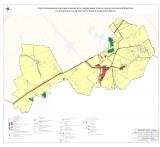 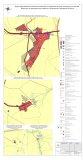 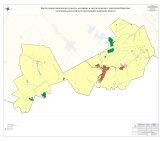 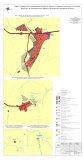 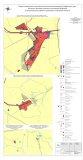 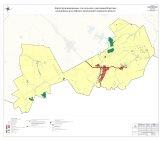 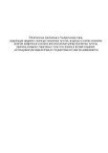 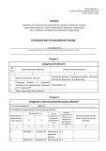 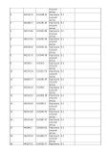 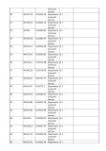 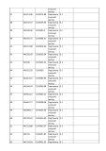 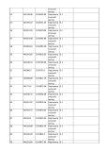 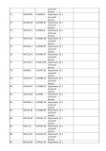 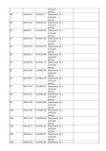 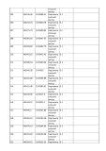 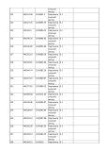 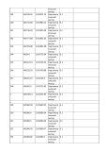 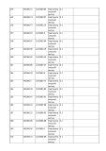 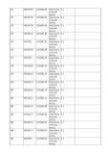 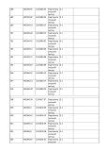 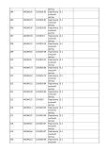 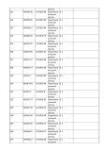 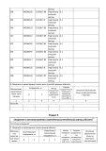 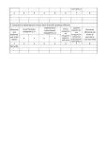 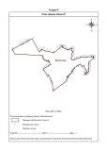 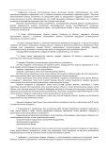 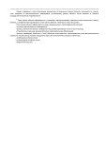 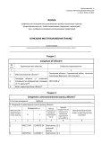 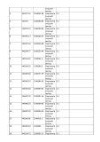 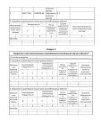 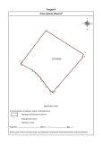 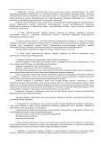 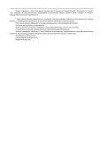 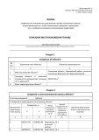 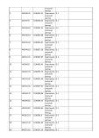 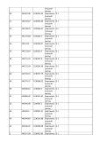 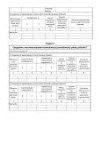 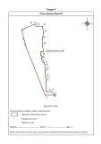 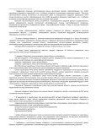 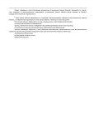 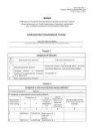 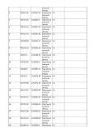 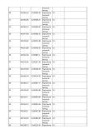 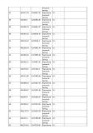 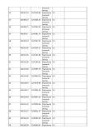 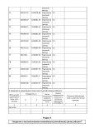 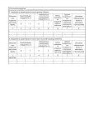 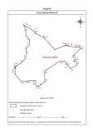 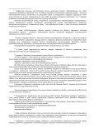 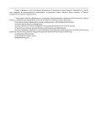 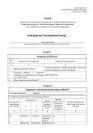 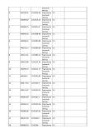 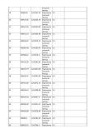 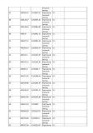 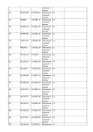 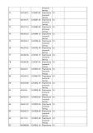 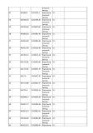 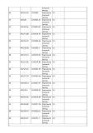 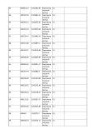 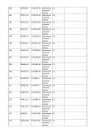 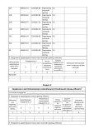 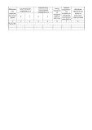 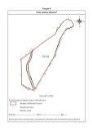 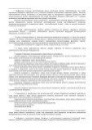 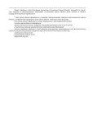 СОБРАНИЕ ПРЕДСТАВИТЕЛЕЙСЕЛЬСКОГО ПОСЕЛЕНИЯ КАЛИНОВКАМУНИЦИПАЛЬНОГО РАЙОНА СЕРГИЕВСКИЙСАМАРСКОЙ ОБЛАСТИРЕШЕНИЕот 22.03.2023 года                                                                                                                                                                                                          №7аО внесении изменений в Генеральный план сельского поселения Калиновка муниципального района Сергиевский Самарской областиВ соответствии со статьей 24 Градостроительного кодекса Российской Федерации, пунктом 20 части 1 статьи 14 Федерального закона от 06.10.2003 №131-ФЗ «Об общих принципах организации местного самоуправления в Российской Федерации», с учетом заключения о результатах публичных слушаний в сельском поселении Калиновка муниципального района Сергиевский Самарской области от 03.11.2022 по вопросу о внесении изменений в Генеральный план сельского поселения Калиновка муниципального района Сергиевский Самарской области от 26.11.2013 №26 (в ред. от 20.12.2019 № 38), Собрание представителей сельского поселения Калиновка муниципального района Сергиевский Самарской области РЕШИЛО:1.Внести изменения в Генеральный план сельского поселения Калиновка муниципального района Сергиевский Самарской области, утвержденный решением Собрания представителей сельского поселения Калиновка муниципального района Сергиевский Самарской области от 26.11.2013 № 26 (в ред. от 20.12.2019 № 38), изложив его в новой редакции согласно приложениям (далее – изменения в генеральный план) в следующем составе: Положение о территориальном планировании сельского поселения Калиновка муниципального района Сергиевский Самарской области;Карта границ населенных пунктов, входящих в состав сельского поселения Калиновка муниципального района Сергиевский Самарской области;Карта функциональных зон сельского поселения Калиновка муниципального района Сергиевский Самарской области; Карта планируемого размещения объектов местного значения сельского поселения Калиновка муниципального района Сергиевский Самарской области; Карта планируемого размещения объектов инженерной инфраструктуры местного значения сельского поселения Калиновка муниципального района Сергиевский Самарской области; Обязательное приложение к Генеральному плану - сведения о границах населенных пунктов сельского поселения Калиновка муниципального района Сергиевский Самарской области.2.Опубликовать настоящее решение, а также приложения в газете «Сергиевский вестник» и на официальном сайте Администрации муниципального района Сергиевский Самарской области: http://www.sergievsk.ru.3. Разместить настоящее решение и изменения в Генеральный план во ФГИС ТП.4. Настоящее решение вступает в силу со дня его официального опубликования.Председатель Собрания представителейсельского поселения Калиновка муниципального района Сергиевский	Л.Н.ДмитриеваГлава сельского поселения Калиновка муниципального района Сергиевский С.В.БеспаловУтверждены решением Собрания представителей сельского поселения Калиновкамуниципального района СергиевскийСамарской области от 26.11.2013 № 26в редакции Решений от 20.12.2019 № 38, от 22.03.2023 № 7аПОЛОЖЕНИЕ О ТЕРРИТОРИАЛЬНОМ ПЛАНИРОВАНИИ СЕЛЬСКОГО ПОСЕЛЕНИЯ КАЛИНОВКА МУНИЦИПАЛЬНОГО РАЙОНА СЕРГИЕВСКИЙ САМАРСКОЙ ОБЛАСТИ1.Общие положения1.1.В соответствии с градостроительным законодательством Генеральный план сельского поселения Калиновка муниципального района Сергиевский Самарской области (далее – Генеральный план) является документом территориального планирования муниципального образования. Генеральным планом определено, исходя из совокупности социальных, экономических, экологических и иных факторов, назначение территорий сельского поселения Калиновка муниципального района Сергиевский Самарской области в целях обеспечения их устойчивого развития, развития инженерной, транспортной и социальной инфраструктур, обеспечения учета интересов граждан и их объединений, Российской Федерации, субъектов Российской Федерации, муниципальных образований.1.2.Генеральный план разработан в соответствии с Конституцией Российской Федерации, Градостроительным кодексом Российской Федерации, Земельным кодексом Российской Федерации, Федеральным законом «Об общих принципах организации законодательных (представительных) и исполнительных органов государственной власти субъектов Российской Федерации», иными федеральными законами и нормативными правовыми актами Российской Федерации, законами и иными нормативными правовыми актами Самарской области, Уставом сельского поселения Калиновка муниципального района Сергиевский Самарской области, иными нормативными правовыми актами сельского поселения Калиновка муниципального района Сергиевский Самарской области.1.3.При осуществлении территориального планирования сельского поселения Калиновка учтены интересы Российской Федерации, Самарской области, муниципального района Сергиевский по реализации полномочий федеральных органов государственной власти, органов государственной власти Самарской области и органов местного самоуправления муниципального района Сергиевский, а также необходимость создания благоприятных условий для реализации на территории Самарской области приоритетных национальных проектов, федеральных и областных целевых программ, программ развития муниципального района Сергиевский.1.4.Генеральный план разработан на основе Стратегии социально- экономического развития Самарской области, одобренной постановлением Правительства Самарской области от 12.07.2017 № 441 «О Стратегии социально-экономического развития Самарской области на период до 2030 года», планов и программ комплексного социально-экономического развития муниципального района Сергиевский и сельского поселения Калиновка.1.5.При подготовке Генерального плана учтены:-программы, принятые в установленном порядке и реализуемые за счет средств федерального бюджета, бюджета Самарской области, бюджета муниципального района Сергиевский, бюджета сельского поселения Калиновка;-решения органов государственной власти, органов местного самоуправления, иных главных распорядителей средств соответствующих бюджетов, предусматривающие создание на территории сельского поселения Калиновка объектов федерального значения, объектов регионального значения, объектов местного значения;-инвестиционные программы субъектов естественных монополий, организаций коммунального комплекса;-сведения, содержащиеся в федеральной государственной информационной системе территориального планирования;-Схема территориального планирования Самарской области, утвержденная постановлением Правительства Самарской области от 13.12.2007 № 261;-Схема территориального планирования муниципального района Сергиевский Самарской области, утвержденная решением Собрания представителей муниципального района Сергиевский Самарской области № 3 от 28.01.2010;-предложения заинтересованных лиц.1.6.Генеральный план включает:-положение о территориальном планировании сельского поселения Калиновка муниципального района Сергиевский Самарской области;-карту границ населѐнных пунктов, входящих в состав сельского поселения Калиновка муниципального района Сергиевский Самарской области (М 1:25 000);-карту функциональных зон сельского поселения Калиновкамуниципального     района     СергиевскийСамарской      области (М 1:25 000);-карты планируемого размещения объектов местного значения сельского поселения Калиновка муниципального района Сергиевский Самарской области (М 1:10000).1.7.Положение о территориальном планировании сельского поселения Калиновкамуниципального района Сергиевский Самарской области включает:-сведения о видах, назначении и наименованиях планируемых для размещения объектов местного значения сельского поселения Калиновка, их основные характеристики, их местоположение (для объектов местного значения, не являющихся линейными объектами, указываются функциональные зоны), а также характеристики зон с особыми условиями использования территорий в случае, если установление таких зон требуется в связи с размещением данных объектов;-параметры функциональных зон, а также сведения о планируемых для размещения в них объектах федерального значения, объектах регионального значения, объектах местного значения муниципального района Сергиевский, объектов местного значения сельского поселения Калиновка, за исключением линейных объектов.1.8.Карты планируемого размещения объектов местного значения сельского поселения Калиновка включают:-карту планируемого размещения объектов местного значения сельского поселения Калиновка муниципального района Сергиевский Самарской области (М 1:10 000);-карту планируемого размещения объектов инженерной инфраструктуры местного значения сельского поселения Калиновка муниципального    района    Сергиевский    Самарской    области (М 1:10 000).1.9.На картах планируемого размещения объектов местного значения сельского поселения Калиновкаотображаются планируемые для размещения объекты местного значения – объекты капитального строительства, иные объекты, территории, которые необходимы для осуществления органами местного самоуправления сельского поселения Калиновкаполномочий по вопросам местного значения сельского поселения и в пределах переданных государственных полномочий в соответствии с федеральными законами, законами Самарской области, Уставом сельского поселения Калиновкаи оказывают существенное влияние на социально-экономическое развитие сельского поселения Калиновка. Для отображения планируемого размещения линейных объектов, расположенных за границами населенных пунктов, могут применяться как карты планируемого размещения объектов местного значения сельского поселения Калиновка муниципального района Сергиевский Самарской области (М 1:10 000), так и карта функциональных зон сельского поселения Калиновка муниципального района Сергиевский Самарской области (М 1:25 000).1.10.Функциональное зонирование территории отображено на картах Генерального плана в соответствии с требованиями Приказа Минэкономразвития Российской Федерации от 09.01.2018 № 10 «Об утверждении требований к описанию и отображению в документах территориального планирования объектов федерального значения, объектов регионального значения, объектов местного значения и о признании утратившим силу приказа минэкономразвития России от 07.12.2016 № 793». Для определения границ функциональных зон может применяться как карта функциональных зон сельского поселения Калиновкамуниципального района Сергиевский Самарской области (М 1:25 000), так и карты планируемого размещения объектов местного значения сельского поселения Калиновка муниципального района Сергиевский Самарской области (М 1:10 000).1.11.Виды объектов местного значения сельского поселения Калиновка, отображенные на картах планируемого размещения объектов местного значения сельского поселения Калиновка, соответствуют требованиям Градостроительного кодекса Российской  Федерации и части 2.1 статьи 5 Закона Самарской области от 12.07.2006 № 90-ГД «О градостроительной деятельности на территории Самарской области».Отображение объектов на картах Генерального плана выполнено в соответствии с требованиями Приказа Минэкономразвития Российской Федерации от 09.01.2018 № 10 «Об утверждении требований к описанию и отображению в документах территориального планирования объектов федерального значения, объектов регионального значения, объектов местного значения и о признании утратившим силу приказа Минэкономразвития России от 07.12.2016 № 793».1.12.Реализация Генерального плана осуществляется путем выполнения мероприятий, которые предусмотрены программами, утверждаемыми Администрацией сельского поселения Калиновка, и реализуемыми за счет средств местного бюджета, или нормативными правовыми актами Администрации сельского поселения Калиновка, программами комплексного развития систем коммунальной инфраструктуры поселения, программами комплексного развития транспортной инфраструктуры поселения, программами комплексного развития социальной инфраструктуры поселения и (при наличии) инвестиционными программами организаций коммунального комплекса. Указанные мероприятия могут включать:1)подготовку и утверждение документации по планировке территории в соответствии с Генеральным планом;2)принятие в порядке, установленном законодательством Российской Федерации, решений о резервировании земель, об изъятии, в том числе путем выкупа, земельных участков для муниципальных нужд, о переводе земель или земельных участков из одной категории в другую;3)создание объектов местного значения сельского поселения Калиновкана основании документации по планировке территории.1.13.В случае, если программы, реализуемые за счет средств бюджета сельского поселения Калиновка, решения органов местного самоуправления сельского поселения Калиновка, иных главных распорядителей средств бюджета сельского поселения Калиновка, предусматривающие создание объектов местного значения сельского поселения Калиновка, инвестиционные программы субъектов естественных монополий, организаций коммунального комплекса, приняты до утверждения Генерального плана и предусматривают создание объектов местного значения сельского поселения Калиновка, подлежащих отображению в Генеральном плане, но не предусмотренных Генеральным планом, или в случае внесения в Генеральный план изменений в части размещения объектов местного значения такие программы и решения подлежат приведению в соответствие с Генеральным планом в двухмесячный срок соответственно с даты их утверждения, даты внесения в них изменений.1.14.В случае если программы, реализуемые за счет средств бюджета сельского поселения Калиновка, решения органов местного самоуправления сельского поселения Калиновка, предусматривающие создание объектов местного значения сельского поселения Калиновка, инвестиционные программы субъектов естественных монополий, организаций коммунального комплекса принимаются после утверждения Генерального плана и предусматривают создание объектов местного значения сельского поселения Калиновка, подлежащих отображению в Генеральном плане, но не предусмотренных Генеральным планом, в Генеральный план в пятимесячный срок с даты утверждения таких программ и принятия таких решений вносятся соответствующие изменения.1.15.В случае, если в Генеральный планвнесены изменения, предусматривающие строительство или реконструкцию объектов коммунальной, транспортной, социальной инфраструктур, которые являются объектами местного значения и не включены в программы комплексного развития систем коммунальной инфраструктуры поселения, программы комплексного развития транспортной инфраструктуры поселения, программы комплексного развития социальной инфраструктуры поселения, данные программы подлежат приведению в соответствие с Генеральным планом в трехмесячный срок с даты внесения соответствующих изменений в Генеральный план.1.16.Указанные в настоящем Положении характеристики планируемых для размещения объектов местного значения сельского поселения Калиновка(площадь, протяженность, количество мест и иные) являются ориентировочными и подлежат уточнению в документации по планировке территории и в проектной документации на соответствующие объекты.1.17.Вновь построенные, прошедшие реконструкцию или капитальный ремонт объекты должны соответствовать требованиям доступности для маломобильных групп населения (в том числе инвалидов-колясочников, инвалидов по слуху и зрению).1.18.Характеристики зон с особыми условиями использования территории планируемых объектов местного значения сельского поселения Калиновка, в случае если установление таких зон требуется в связи с размещением данных объектов, определены в соответствии с законодательством Российской Федерации, действовавшим на момент подготовки Генерального плана.Размеры санитарно-защитных зон планируемых объектов местного значения сельского поселения Калиновка, являющихся источниками воздействия на среду обитания, определены в соответствии с СанПиН 2.2.1/2.1.1.1200-03 «Санитарно-защитные зоны и санитарная классификация предприятий, сооружений и иных объектов», утвержденными Постановлением Главного государственного санитарного врача РФ от 25.09.2007 № 74 (далее также – СанПиН 2.2.1/2.1.1.1200-03)Размеры санитарно-защитных зон планируемых объектов местного значения сельского поселения Калиновка, являющихся источниками воздействия на среду обитания, для которых СанПиН 2.2.1/2.1.1.1200-03 не установлены размеры санитарно-защитной зоны и рекомендуемые разрывы, а также размеры санитарно-защитных зон планируемых объектов местного значения сельского поселения КалиновкаIV - V класса опасности определяются проектами ориентировочного размера санитарно-защитной зоны соответствующих объектов.1.19.Применение отображенных на картах материалов по обоснованию Генерального плана зон с особыми условиями использования территории осуществляется с учетом положений Земельного кодекса Российской Федерации о том, что установление, изменение, прекращение существования зоны с особыми условиями использования территории осуществляются на основании решения уполномоченного органа государственной власти, органа местного самоуправления и положений статьи 26 Федерального закона от 03.08.2018 № 342-ФЗ «О внесении изменений в Градостроительный кодекс Российской Федерации и отдельные законодательные акты Российской Федерации».Зоны с особыми условиями использования территорий, в том числе возникающие в силу закона, ограничения использования земельных участков в таких зонах считаются установленными, измененными со дня внесения сведений о зоне с особыми условиями использования территории, соответствующих изменений в сведения о такой зоне в Единый государственный реестр недвижимости.Определенные в соответствии с требованиями законодательства в области обеспечения санитарно-эпидемиологического благополучия населения и отображенные на картах материалов по обоснованию Генерального плана ориентировочные, расчетные (предварительные) санитарно-защитные зоны применяются в порядке, установленном статьей 26 Федерального закона от 03.08.2018 № 342-ФЗ «О внесении изменений в Градостроительный кодекс Российской Федерации и отдельные законодательные акты Российской Федерации».1.20.Отображение на картах Генерального плана планируемых для размещения объектов федерального значения, объектов регионального значения, объектов местного значения муниципального района Сергиевский не определяет их местоположение, а осуществляется в целях определения функциональных зон их размещения.1.21.Отображение на картах Генерального плана существующих и планируемых объектов, не являющихся объектами федерального значения, объектами регионального значения, объектами местного значения, осуществляется в информационных целях.2.Сведения о видах, назначении и наименованиях планируемых для размещения объектов местного значения сельского поселения Калиновка муниципального района Сергиевский Самарской области, их основные характеристики и местоположение2.1.Объекты местного значения в сфере физической культуры и массового спорта2.2.Объекты местного значения в сфере создания условий для массового отдыха жителей и организации обустройства мест массового отдыха населения2.3.Объекты местного значения в сфере создания условий для обеспечения жителей поселения услугами бытового обслуживания2.4.Объекты местного значения в сфере культуры2.5.Объекты местного значения в сфере водоснабжения2.6.Объекты местного значения в сфере водоотведения2.7.Объекты местного значения в сфере газоснабжения2.8.Объекты местного значения в сфере электроснабжения2.9.Объекты местного значения в сфере обеспечения жителей поселения услугами связи2.10.Объекты местного значения в сфере транспортной инфраструктуры2.11.Объекты местного значения в сфере обеспечения первичных мер пожарной безопасности в границах населенных пунктов2.12.Объекты местного значения в сфере организации ритуальных услуг и содержания мест захоронения2.13.Объекты местного значения в сфере защиты населения и территории поселения от чрезвычайных ситуаций природного и техногенного характера3.Параметры функциональных зон, а также сведения о планируемых для размещения в них объектах регионального значения, объектах местного значения муниципального района Сергиевский, объектах местного значения сельского поселения Калиновка, за исключением линейных объектовГенеральный план утвержден решением Собрания представителей сельского поселения Калиновка муниципального района Сергиевский Самарской области от 22.03.2023 № 7аПРОЕКТ ИЗМЕНЕНИЙ В ГЕНЕРАЛЬНЫЙ ПЛАН СЕЛЬСКОГО ПОСЕЛЕНИЯ КАЛИНОВКА МУНИЦИПАЛЬНОГО РАЙОНА СЕРГИЕВСКИЙ САМАРСКОЙ ОБЛАСТИМатериалы по обоснованию проекта изменений в генеральный план сельского поселения Калиновка муниципального района Сергиевский Самарской области, утвержденного решением Собрания представителей сельского поселения Калиновка муниципального района Сергиевский Самарской области от 22.03.2023 № 7аПояснительная записка1. Состав проекта	32. Общие положения	43. Сведения о нормативных правовых актах Российской Федерации,  Самарской области, муниципальных правовых актах	44. Обоснование внесения в генеральный план изменений	74.1. Анализ территории, в отношении которой вносятся изменения	74.2. Обоснование изменений в генеральный план	114.3. Параметры функциональных зон, изменение которых повлечет проект изменений в генеральный план сельского поселения Калиновка124.4. Учет границ лесничеств, особо охраняемых природных территорий	144.5. Месторождения нефти	165. Сведения о планируемых для размещения на территории объектах местного значения сельского поселения и обоснование выбранного варианта размещения объектов местного значения, оценка их возможного влияния на комплексное развитие этих территорий, оценка их возможного влияния на комплексное развитие этих территорий	176. Сведения о планируемых для размещения на территории поселения новых объектах федерального значения, объектах регионального значения, обоснование выбранного варианта размещения данных объектов и оценка их  возможного влияния  на комплексное развитие территорий	177. Сведения о планируемых для размещения на территории поселения новых объектах местного значения муниципального района, обоснование выбранного варианта размещения данных объектов и оценка их  возможного влияния  на комплексное развитие территорий	188. Перечень и характеристика основных факторов риска возникновения чрезвычайных ситуаций природного  и техногенного характера.189. Сведения об утвержденных предметах охраны и границах территорий исторических поселений федерального значения и исторических поселений регионального значения.	1810. Перечень земельных участков, которые включаются в границы / исключаются из границ населенных пунктов.	1811. Сведения о зонах с особыми условиями использования территорий	1912. Сведения об утвержденных предметах охраны и границах территорий исторических поселений федерального значения и исторических поселений регионального значения.	1913. Предмет согласования проекта изменений в генеральный план   с уполномоченными органами	201. Состав проектаПроект изменений в Генеральный план сельского поселения Калиновка муниципального района Сергиевский Самарской области разработан в соответствии с требованиями статьи 23 Градостроительного кодекса Российской Федерации в следующем составе: I.Утверждаемая часть1.Том 1. Положение о территориальном планировании сельского поселения Калиновка муниципального района Сергиевский  Самарской области;2.Том 2. Графические материалы:2.1.Карта границ населенных пунктов, входящих в состав сельского поселения Калиновка  муниципального района Сергиевский  Самарской области (М 1:25000);2.2.Карта функциональных зон сельского поселения Калиновка муниципального района Сергиевский  Самарской области (М 1:25000);2.3.Карта планируемого размещения объектов местного значения сельского поселения Калиновка муниципального района Сергиевский  Самарской области (М 1:10000); 2.4.Карта, планируемого размещения объектов инженерной инфраструктуры местного значения сельского поселения Калиновка муниципального района Сергиевский  Самарской области (М 1:10000);3.Том 3. Сведения о границах населенных пунктов сельского поселения Калиновка муниципального района Сергиевский  Самарской области.II.Материалы по обоснованию 4.Том 4. Пояснительная записка; 5.Том 5. Материалы по обоснованию в виде карт: 5.1. Карта обоснования внесения изменений Калиновка муниципального района Сергиевский  муниципального района Сергиевский Самарской области (М 1:10000, М 1:25000); 6.Электронная версия проекта на CD (Для открытого пользования).2. Общие положенияНастоящим проектом вносятся изменения в Генеральный план сельского поселения Калиновка муниципального района Сергиевский Самарской области, утвержденный решением Собрания представителей сельского поселения Калиновка муниципального района Сергиевский  Самарской области  от 26.11.2013 № 26, с изм. от 20.12.2019 № 38.Проект внесения изменений в Генеральный план (далее по тексту также – проект изменений в генеральный план, проект) выполнен ГУП СО институт «ТеррНИИгражданпроект» на основании договора № 30/22/З от 06.07.2022 г. с ООО «НЕФТЕСТРОЙПРОЕКТ». Целью разработки проекта изменений в генеральный план является обеспечение устойчивого развития территорий, развития инженерной, транспортной и социальной инфраструктур, обеспечения учета интересов граждан и их объединений, Российской Федерации, субъектов Российской Федерации, муниципальных образований. Основная задача проекта: внесение изменений в функциональное зонирование территории, с целью приведения зонирования территории в соответствие с существующим землепользованием и обеспечения пользования недрами на участке недр, расположенном в сельском поселении Калиновка  муниципального района Сергиевский Самарской области.Основанием для внесения изменений в Генеральный план является Постановление Администрации сельского поселения Калиновка муниципального района Сергиевский Самарской области от 13.09.2022 № 36 «О подготовке проекта изменений в Генеральный план сельского поселения Калиновка  муниципального района Сергиевский Самарской области».В проекте сохранены основные цели и приоритеты развития поселения, установленные Генеральным планом. За основу приняты границы населенных пунктов, границы функциональных зон и их параметры, планируемое размещение объектов местного значения, установленные Генеральным планом от 26.12.2013 №26, с изм. от 20.12.2019 №38. В проекте принят проектный период, аналогичный установленному в Генеральном плане, до 2033 года. Проектом предусматривается внесение изменений в Генеральный план только в части вышеописанных задач. В карты утверждаемой части Генерального плана изменения внесены посредством их изложения в новой редакции. Материалы по обоснованию в виде карт подготовлены в виде Карты обоснования внесения изменений в генеральный план сельского поселения Калиновка  муниципального района Сергиевский Самарской области (М:25000, М:10000) и обосновывают изменений границ населенных пунктов, входящих в состав поселения. Настоящая пояснительная записка содержит обоснование вносимых проектом изменений в части вышеуказанных задач. Проект изменений в генеральный план содержит обязательное приложение к генеральному плану, предусмотренное частью 5.1 статьи 23 Градостроительного кодекса Российской Федерации - сведения о границах населенных пунктов, входящих в состав поселения.  3. Сведения о нормативных правовых актах Российской Федерации,  Самарской области, муниципальных правовых актахПроект изменений выполнен в соответствии со следующими  нормативными правовыми актами: Нормативные правовые акты Российской Федерации, в том числе:Градостроительный кодекс Российской Федерации;Земельный кодекс Российской Федерации;Водный кодекс Российской Федерации;Лесной кодекс Российской Федерации;Федеральный закон от 29 декабря 2004 года № 191-ФЗ «О введении в действие Градостроительного кодекса Российской Федерации»;Федеральный закон от 25 октября 2001 года № 137-ФЗ «О введении в действие Земельного кодекса Российской Федерации»;Федеральный закон от 31.12.2017 № 507-ФЗ «О внесении изменений в Градостроительный кодекс Российской Федерации и отдельные законодательные акты Российской Федерации»; Федеральный закон от 13.07.2015 № 218-ФЗ «О государственной регистрации недвижимости»;Федеральный закон от 21.12.2004 № 172-ФЗ “О переводе земель или земельных участков из одной категории в другую”;Федеральный закон от 14.03.1995 № 33-ФЗ «Об особо охраняемых природных территориях»;Федеральный закон от 25.06.2002 № 73-ФЗ «Об объектах культурного наследия (памятниках истории и культуры) народов Российской Федерации»;Федеральный закон от 06.10.2003 № 131-ФЗ «Об общих принципах организации местного самоуправления в Российской Федерации»;Закон Российской Федерации от 21.02.1992 № 2395-1 «О недрах»;Федеральный закон от 08.11.2007 № 257-ФЗ «Об автомобильных дорогах и о дорожной деятельности в Российской Федерации и о внесении изменений в отдельные законодательные акты Российской Федерации»;Федеральный закон от 24 июля 2007 года № 221-ФЗ «О кадастровой деятельности»;Федеральный закон от 25 июня 2002 года № 73-ФЗ «Об объектах культурного наследия (памятниках истории и культуры) народов Российской Федерации»;Федеральный закон от 21 декабря 1994 года № 68-ФЗ «О защите населения и территорий от чрезвычайных ситуаций природного и техногенного характера»; Федеральный закон от 24 ноября 1995 года № 181-ФЗ «О социальной защите инвалидов в Российской Федерации»;Постановление Правительства Российской Федерации от 12 сентября 2015 г. №972 «Об утверждении положения о зонах охраны объектов культурного наследия (памятников истории и культуры) народов Российской Федерации и о признании утратившими силу отдельных положений нормативных правовых актов Правительства Российской Федерации»;Постановление Правительства Российской Федерации от 10 января 2009 г.  №17 «Об утверждении Правил установления  на  местности  границ водоохранных зон и границ прибрежных защитных полос водных объектов»;Постановление Правительства Российской Федерации от 23 июля 2007 г. №469 «О порядке утверждения нормативов допустимых сбросов веществ и микроорганизмов в водные объекты для водопользователей»;Распоряжение Правительства Российской Федерации от 1 августа 2016 года №1634-р «Об утверждении схемы территориального планирования Российской Федерации в области энергетики»; Распоряжение Правительства Российской Федерации от 26.02.2013 N247-р «Об утверждении схемы территориального планирования Российской Федерации в области высшего профессионального образования»; Распоряжение Правительства Российской Федерации от 28.12.2012 N2607-р «Об утверждении схемы территориального планирования Российской Федерации в области здравоохранения»; Распоряжение Правительства РФ от 6 мая 2015 г. N816-р «О схеме территориального планирования РФ в области федерального транспорта (в части трубопроводного транспорта) (с изменениями и дополнениями);Распоряжение Правительства РФ от 19 марта 2013 г. N 384-р Об утверждении схемы территориального планирования РФ в области федерального транспорта (железнодорожного, воздушного, морского, внутреннего водного транспорта) и автомобильных дорог федерального значения (с изменениями и дополнениями)Приказ Минэкономразвития России от 23.11.2018 № 650 «Об установлении формы графического описания местоположения границ населенных пунктов, территориальных зон, особо охраняемых природных территорий, зон с особыми условиями использования территории, формы текстового описания местоположения границ населенных пунктов, территориальных зон, требований к точности определения координат характерных точек границ населенных пунктов, территориальных зон, особо охраняемых природных территорий, зон с особыми условиями использования территории, формату электронного документа, содержащего сведения о границах населенных пунктов, территориальных зон, особо охраняемых природных территорий, зон с особыми условиями использования территории, и о признании утратившими силу приказов Минэкономразвития России от 23 марта 2016 г. № 163 и от 4 мая 2018 г. № 236» (далее также - приказ Минэкономразвития РФ № 650);Приказ Минэкономразвития Российской Федерации от 09.01.2018 № 10 «Об утверждении требований к описанию и отображению в документах территориального планирования объектов федерального значения, объектов регионального значения, объектов местного значения и о признании утратившим силу приказа Минэкономразвития России от 07.12.2016 № 793»;Приказ Минэкономразвития Российской Федерации от 26.05.2011 № 244 «Об утверждении Методических рекомендаций по разработке проектов генеральных планов поселений и городских округов»; Приказ Минэкономразвития Российской Федерации от 01.08.2014 № п/369 «О реализации информационного взаимодействия при ведении государственного кадастра недвижимости в электронном виде»;Закон Самарской области от 10.02.2009 № 7-ГД «Об обеспечении беспрепятственного доступа маломобильных граждан к объектам социальной, транспортной и инженерной инфраструктур, информации и связи в Самарской области»; «СП 59.13330.2012. Свод правил. Доступность зданий и сооружений для маломобильных групп населения. Актуализированная редакция СНиП 35-01-2001»;СП 53.13330.2011. «Свод правил. Планировка и застройка территорий садоводческих (дачных) объединений граждан, здания и сооружения. Актуализированная редакция СНиП 30-02-97*»;СП 30-102-99 «Планировка и застройка территорий малоэтажного жилищного строительства»;СанПиН 2.2.1/2.1.1.1200-03 «Санитарно-защитные зоны и санитарная классификация предприятий, сооружений и иных объектов», утвержденные Постановлением Главного государственного санитарного врача РФ от 25 сентября 2007 г. N 74;СНиП 22-02-2003 «Инженерная защита территорий, зданий и сооружений от опасных геологических процессов. Основные положения»;СНиП 2.01.51-90 «Инженерно-технические мероприятия гражданской обороны».Государственная программа Российской Федерации «Комплексное развитие сельских территорий»Нормативные правовые акты Самарской области, в том числе:Закон Самарской области от 25.02.2005 № 39-ГД  «Об  образовании сельских поселений в пределах муниципального района Сергиевский Самарской области, наделении их соответствующим статусом и установлении их границ»;Закон Самарской области от 7 ноября 2007г. № 131-ГД «О регулировании лесных отношений на территории Самарской области»;Закон Самарской области от 12 июля 2006г. № 90-ГД «О градостроительной деятельности на территории Самарской области»;Закон Самарской области от 11.03.2005 № 94-ГД «О земле»;Закон Самарской области от 6 апреля 2009 г. № 46-ГД «Об охране окружающей среды и природопользовании в Самарской области»;Закон Самарской области от 08.12.2008 № 142-ГД «Об объектах культурного наследия (памятников истории и культуры) народов Российской Федерации, расположенных на территории Самарской области»;Постановление Правительства Самарской области от 12.07.2017 №441 «О Стратегии социально-экономического развития Самарской области на период до 2030 года»; Постановление Правительства Самарской области от 13.12.2007 №261 «Об утверждении Схемы территориального планирования Самарской области»;Приказ министерства строительства Самарской области от 24.12.2014 № 526-п «Об утверждении региональных нормативов градостроительного проектирования Самарской области»;Приказ министерства сельского хозяйства и продовольствия Самарской области от 13.05.2014 № 148-п «Об утверждении Перечня особо ценных продуктивных сельскохозяйственных угодий из состава земель сельскохозяйственного назначения на территории Самарской области, использование которых для других целей не допускается».Государственная программа Самарской области «Развитие коммунальной инфраструктуры в Самарской области» на 2014-2023 годыМуниципальные правовые актыСхема территориального планирования муниципального района Сергиевский Самарской области, утвержденная решением Собрания представителей муниципального района Сергиевский Самарской области № 3  от  28.01.2010. Генеральный план сельского поселения Калиновка муниципального района Сергиевский Самарской области, утверждённый решением Собрания представителей сельского поселения Калиновка муниципального района Сергиевский Самарской области от 26.12.2013 № 26, с изм. от 20.12.2019 № 38.4. Обоснование внесения в генеральный план изменений4.1. Анализ территории, в отношении которой вносятся измененияВ соответствии с техническим заданием по договору проектом генерального плана предлагается изменение функционального зонирования территории сельского поселения с функциональной зоны «Зона сельскохозяйственного использования» на функциональную зону «Производственные зоны, зоны инженерной и транспортной инфраструктур»:для земельного участка с кадастровым номером 63:31:1604004:103, площадью 9 882 кв.м., расположенный по адресу Самарская область, Сергиевский район, с/п Калиновка, категорией земель – земли сельскохозяйственного назначения, ВРИ - для ведения сельскохозяйственной деятельности. Земельный участок многоконтурный, состоит из двух контуров.В генеральном плане сельского поселения Калиновка муниципального района Сергиевский Самарской области, утверждённым решением Собрания представителей сельского поселения Калиновка муниципального района Сергиевский Самарской области  от 26.12.2013 № 26, с изм. от 20.12.2019 № 38 земельный участок 63:31:1604004:103 (далее – рассматриваемая территория) отнесен к функциональной зоне «Зоне сельскохозяйственного использования».Согласно данным ЕГРН и данным космосъемки рассматриваемая территория представляет собой часть линейного объекта - подъездные пути от асфальтированной дороги "Урал" - Калиновка – Карабаевка до ДНС-215 Студенцовского месторождения. Соседние участки 63:31:0000000:1390, 63:31:1604004:100, входящие в комплекс подъездных путей, имеют категорию – земли промышленности, энергетики, транспорта, связи, радиовещания, телевидения, информатики, земли для обеспечения космической деятельности, земли обороны, безопасности и земли иного специального назначения (далее – земли промышленности) и ВРИ для строительства и размещения части подъездных путей от асфальтированной дороги до ДНС-215 Студенцовского месторождения.Объекты федерального, регионального, местного значения на рассматриваемой территории отсутствуют.Объекты культурного наследия (далее – ОКН), особо охраняемые территории (далее – ООПТ), земли государственного лесного фонда (далее – ГЛФ) на территории отсутствуют.Согласно данным ЕГРН на рассматриваемойтерритории имеются следующие зоны с особыми условиями использования территории (далее – ЗОУИТ):- 63:31:0000000:1390	- охранная зона инженерных коммуникаций (реестровый номер 63:31-6.51)-Санитарно-защитная зона предприятий, сооружений и иных объектов (реестровый номер  63:31-6.860)В соответствии с Постановлением Администрации сельского поселения Калиновка муниципального района Сергиевский Самарской области от 13.09.2022 № 36«О подготовке проекта изменений в Генеральный план сельского поселения Калиновка  муниципального района Сергиевский Самарской области» (далее – Постановление) в целях приведения картографических материалов генерального плана в соответствии со сведениями ЕГРН дополнительно предлагается изменение функционального зонирования территории сельского поселения с функциональной зоны «Зона сельскохозяйственного использования» на функциональную зону «Производственные зоны, зоны инженерной и транспортной инфраструктур» для комплекса Студенцовского месторождения:1)  земельный участок с кадастровым номером 63:31:0000000:1390, площадью 26219 кв.м., категория земель – земли промышленности, ВРИ - для строительства и размещения части подъездных путей от асфальтированной дороги до ДНС-215 Студенцовского месторождения;2)  земельный участок с кадастровым номером 63:31:1604004:100, площадью 7735 кв.м., категория земель – земли промышленности, ВРИ - для размещения подъездных путей;3) земельный участок с кадастровым номером 63:31:1604007:110, площадью 1 264 кв.м., категория земель – земли промышленности, ВРИ - для обустройства и размещения эксплуатационной скважины № 213 Студенцовского участка недр;4) земельный участок с кадастровым номером 63:31:1604007:123, площадью 6 758 кв.м., категория земель – земли промышленности, ВРИ - Для целей недропользования;5) земельный участок с кадастровым номером  63:31:1604007:122, площадью 294 кв.м., категория земель – земли промышленности, ВРИ - Для целей недропользования;6) земельный участок с кадастровым номером 63:31:1604007:121, площадью 5 600 кв.м., категория земель – земли промышленности, ВРИ - Для целей недропользования;7) земельный участок с кадастровым номером 63:31:1604007:124, площадью 539 кв.м., категория земель – земли промышленности, ВРИ - Для целей недропользования;8) земельный участок с кадастровым номером 63:31:1604007:107, площадью 1100 кв.м., категория земель – земли промышленности, ВРИ - для обустройства и размещения эксплуатационной скважины № 215 Студенцовского участка недр;9) земельный участок с кадастровым номером 63:31:0000000:4677, площадью 2500 кв.м., категория земель – земли промышленности, ВРИ - для строительства и размещения эксплуатационной скважины №215 Студенцовского месторождения Студенцовского участка недр;10) земельный участок с кадастровым номером 63:31:1604007:120, площадью 854  кв.м., категория земель – земли промышленности, ВРИ - для размещения подъездных путей;11) земельный участок с кадастровым номером  63:31:1604007:108, площадью 5600  кв.м., категория земель – земли промышленности, ВРИ - для строительства и размещения куста эксплуатационных скважин № 226, 229, 228 Студенцовского участка недр;12) земельный участок с кадастровым номером  63:31:1604007:109, площадью 1100  кв.м., категория земель – земли промышленности, ВРИ - для обустройства и размещения эксплуатационной скважины № 225 Студенцовского участка недр;13) земельный участок с кадастровым номером  63:31:0000000:4678, площадью 2500  кв.м., категория земель – земли промышленности, ВРИ - для строительства и размещения эксплуатационной скважины №225 Студенцовского месторождения Студенцовского участка недр;14) земельный участок с кадастровым номером  63:31:0000000:4679, площадью 20400  кв.м., категория земель – земли промышленности, ВРИ - для строительства и размещения куста эксплуатационных скважин №212, 220, 221, 222 Студенцовского месторождения Студенцовского участка недр;Вышеописанные земельные участки уже имеют категорию земли промышленности. В соответствии с Правилами землепользования и застройки, утвержденным решением Собрания представителей сельского поселения Калиновка муниципального района Сергиевский Самарской области от 27.12.2013 № 32, с изм. № 8 от 18.11.2015, № 26 от 08.11.2017, № 21 от 10.08.2018, №19 от 12.07.2021 для земельных участков под размещение скважин уже сформирована территориальная зона «Производственная зона, зона инженерной и транспортной инфраструктур», сведения о границе зоны внесены в ЕГРН с реестровым номером 63:31-7.20.Схема территории сельского поселения Калиновка муниципального района Сергиевский Самарской области, в отношении которой разработан проект изменений в генеральный план приведена на рисунке 1. Рисунок 1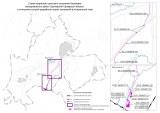 4.2. Обоснование изменений в генеральный планСогласно действующему Генеральному плану сельского поселения Калиновка муниципального района Сергиевский Самарской области территория земельного участка 63:31:1604004:103 расположена в границах функциональной зоны – «Зона сельскохозяйственного использования», что противоречит фактическому использованию.В соответствии с данными ЕГРН рассматриваемая территория расположена на земельном участке категории - земли сельскохозяйственного назначения.Согласно ст. 77 Земельного кодекса Российской Федерации (далее – ЗК РФ) землями сельскохозяйственного назначения признаются земли, находящиеся за границами населенного пункта и предоставленные для нужд сельского хозяйства, а также предназначенные для этих целей.Использование земельных участков за границами населенных пунктов в целях промышленной деятельности осуществляется на землях промышленности.В соответствии с частью 1 статьи 7  Федерального закона от 21.12.2004 № 172-ФЗ «О переводе земель или земельных участков из одной категории в другую» перевод земель сельскохозяйственных угодий или земельных участков в составе таких земель из земель сельскохозяйственного назначения в другую категорию допускается в исключительных случаях, связанных в том числе: с размещением промышленных объектов на землях, кадастровая стоимость которых не превышает средний уровень кадастровой стоимости по муниципальному району (городскому округу), а также на других землях и с иными несельскохозяйственными нуждами при отсутствии иных вариантов размещения этих объектовсо строительством дорог, линий электропередачи, линий связи (в том числе линейно-кабельных сооружений), нефтепроводов, газопроводов и иных трубопроводов, железнодорожных линий и других подобных сооружений (далее - линейные объекты) при наличии утвержденного в установленном порядке проекта рекультивации части сельскохозяйственных угодий, предоставляемой на период осуществления строительства линейных объектов.При этом, основанием для отказа в переводе земель или земельных участков в составе таких земель из одной категории в другую является установление несоответствия испрашиваемого целевого назначения земель или земельных участков утвержденным документам территориального планирования (статья 4 Федерального закона от 21.12.2004 № 172-ФЗ). Земельный участок 63:31:1604004:103 был сформирован для строительства линейного объекта подъездных путей от асфальтированной дороги "Урал" - Калиновка – Карабаевка до ДНС-215 Студенцовского месторождения. В 2019 году ООО «Сервис ННК» был выполнен проект рекультивации нарушенных земель по объекту ООО «ТНС-Развитие» «Сбор нефти и газа со скважин на Студенцовском месторождении нефти» на земельном участке 63:31:1604004:103. По данным космосъемки – строительство объекта завершено, в настоящий момент линейный объект имеет статус существующего. Кроме того, соседние земельные участки 63:31:0000000:1390, 63:31:1604004:100, входящие в комплекс подъездных путей уже имеют категорию – земли промышленности. В целях приведения в соответствии данных ЕГРН и фактического землепользования, а также для обеспечения возможности использования территории в соответствии с назначением необходимо внесение изменений в Генеральный план поселения, в части изменения зонирования территории с функциональной зоны «Зона сельскохозяйственного использования» на функциональную зону «Производственные зоны, зоны инженерной и транспортной инфраструктур» для рассматриваемых проектом территорий сельского поселения.Территории, которые дополнительно предлагаются к изменению функционального зонирования в соответствии с Постановлением, входят в разработку  Студенцовский участок недр на основании лицензии на пользование недрами рег.номер СМР 01153 НР. 4.3. Параметры функциональных зон, изменение которых повлечет проект изменений в генеральный план сельского поселения КалиновкаПроектом изменений в генеральный план предусматривается изменение функционального зонирования территории, общей площадью 9,2345 га, расположенной за границами населенных пунктов поселения, в соответствии с таблицей №1:Таблица № 1*Площади функциональных зон сельского поселения подлежат уточнению в соответствии с данными ЕГРН о границе сельского поселения Калиновка  (реестровый номер 63:31-3.9) и Сергиевского лесничества (реестровый номер 63:00-6.141) в рамках последующего внесения изменений в генеральный план. В настоящем проекте приняты площади функциональных зон сельского поселения в соответствии с действующим генеральным планом. На рисунке 2, 3, 4 отображены фрагменты карт функциональных зон сельского поселения Калиновка в действующей редакции генерального плана и проекта изменений.Отображение зон приведено в соответствие с требованиями Приказа Минэкономразвития Российской Федерации от 09.01.2018 № 10 «Об утверждении требований к описанию и отображению в документах территориального планирования объектов федерального значения, объектов регионального значения, объектов местного значения и о признании утратившим силу приказа минэкономразвития России от 07.12.2016 № 793». Параметры функциональных зон, сведения о планируемых для размещения в них объектах федерального значения, объектах регионального значения, объектах местного значения излагаются в материалах утверждаемой части генерального плана.В Том 1 «Положения о территориальном планировании сельского поселения Калиновка муниципального района Сергиевский» в раздел 3, в части указания площадей функциональных зон внесены следующие изменения: - для «зона сельскохозяйственного использования» изменить значение «12496,2608» на «12 489,1547»;- для «производственные зоны, зоны инженерной и транспортной инфраструктур» изменить значение с «230,1824» на «239,4169»;- «для производственная зона» изменить значение с «31,778» на «29,6496». Рисунок 2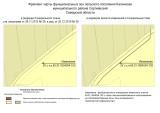 Рисунок 3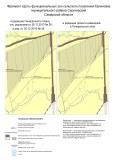 Рисунок 4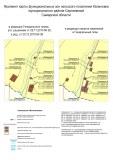 4.4. Учет границ лесничеств, особо охраняемых природных территорийВ качестве исходных данных о границах лесничеств и лесопарков приняты данные ЕГРН.В границах сельского поселения Калиновка  муниципального района Сергиевский отсутствуют существующие особо охраняемые природные территории.На территории сельского поселения Калиновка согласно Схеме территориального планирования Самарской области планируется создание особо охраняемых природных территорий регионального значения: памятники природы «Сургут-Шунгутское междуречье» и «Ендурайкинская лесостепь».Проектными предложениями территория существующих и проектных ООПТ не затрагивается.4.5. Месторождения нефтиНа территории сельского поселения Калиновка расположены месторождения нефти на лицензионных участках - участок участок Студенцовский лицензия СМР 01153 НР, участок Восточно-Александровский лицензия СМР 01473 НР, участок Северо-Казанский лицензия СМР 02160 НР, участок Ново-Суходольский лицензия СМР 02187 НР, участок Рябиновский лицензия СМР 02237 НР, участок Бочкаревский лицензия СМР 02239 НРСогласно  ст. 7 Закона РФ "О недрах" в соответствии с лицензией на пользование недрами для добычи полезных ископаемых, строительства и эксплуатации подземных сооружений, не связанных с добычей полезных ископаемых, образования особо охраняемых геологических объектов, для разработки технологий геологического изучения, разведки и добычи трудноизвлекаемых полезных ископаемых, а также в соответствии с соглашением о разделе продукции при разведке и добыче минерального сырья участок недр предоставляется пользователю в виде горного отвода - геометризованного блока недр.Пользование недрами на территориях населенных пунктов и зон с особыми условиями использования территорий может быть ограничено или запрещено в случаях, если это пользование может создать угрозу безопасности жизни и здоровья населения, охране окружающей среды, сохранности зданий и сооружений, включая сохранность горных выработок, буровых скважин и иных сооружений, связанных с пользованием недрами (ст. 8 Закона РФ "О недрах").В соответствии со ст.22 вышеуказанного закона пользователь недр имеет право ограничивать застройку площадей залегания полезных ископаемых в границах предоставленного ему горного отвода. Вместе с тем, пользователь недр обязан обеспечить безопасное ведение работ, связанных с пользованием недрами, соблюдение требований по рациональному использованию и охране недр, безопасному ведению работ, связанных с пользованием недрами, охране окружающей среды, а также приведение участков земли и других природных объектов, нарушенных при пользовании недрами, в состояние, пригодное для их дальнейшего использования.Застройка земельных участков, которые расположены за границами населенных пунктов и находятся на площадях залегания полезных ископаемых, а также размещение за границами населенных пунктов в местах залегания полезных ископаемых подземных сооружений допускается на основании разрешения федерального органа управления государственным фондом недр или его территориального органа. Самовольная застройка земельных участков прекращается без возмещения произведенных затрат и затрат по рекультивации территории и демонтажу возведенных объектов. (ст. 25 Закона РФ "О недрах").5. Сведения о планируемых для размещения на территории объектах местного значения сельского поселения и обоснование выбранного варианта размещения объектов местного значения, оценка их возможного влияния на комплексное развитие этих территорий, оценка их возможного влияния на комплексное развитие этих территорийПредлагаемые изменения, подлежащие внесению в Генеральный план, не оказывают влияния на показатели обеспеченности объектами местного и регионального значения и их доступности для населения, таким образом не повлекут дополнительных затрат из местного либо регионального бюджетов.6. Сведения о планируемых для размещения на территории поселения новых объектах федерального значения, объектах регионального значения, обоснование выбранного варианта размещения данных объектов и оценка их  возможного влияния  на комплексное развитие территорийНа территории, в отношении которой вносится изменение в Генеральный план, объекты федерального и регионального значения не планируются, соответственно, влияние на комплексное развитие территории поселения не оказывается.В соответствии со Схемой территориального планирования Российской Федерации размещение новых объектов федерального значения не планируется. В соответствии со Схемой территориального планирования Самарской Области, на территории, в отношении которой вносится изменение в Генеральный план, размещение новых объектов регионального значения не планируется. Территория, в отношении которой разработан проект изменений в генеральный план сельского поселения установлена Постановлением о подготовке проекта изменений в генеральный план.   При последующей корректировке генерального плана в отношении всей территории сельского поселения в соответствии со Схемой территориального планирования Самарской области подлежат учету следующие объекты регионального значения:- строительство «Комплекса по производству и переработке мяса птицы в Самарской области в 3 этапа»:в с. Калиновка строительство площадки откорма бройлеров (108 корпусов зоны промышленного стада), убойного завода с цехом глубокой переработки на 75 000 тонн мяса птицы в убойном весе в год, инкубатора на 52,7 млн. яиц в год. Мероприятие учтено в действующем генеральном плане сельского поселения. Изменение в местоположение объекта не вносились.в с. Карабаевка строительство площадки содержания ремонтного молодняка (12 корпусов) и родительского стада (33 корпуса). Местоположение объекта подлежит уточнению при дальнейшей корректировке генерального плана.- строительство ГРС с. Калиновка на земельном участке площадью 2,54 га и площадью объекта 0,86 га (иные характеристики объекта - протяженность – 1,41 км, диаметр – 200 мм, давление вх. – 7,4 МПа, давление вых. – 1,2/1,2 МПа).  Местоположение объекта подлежит уточнению при дальнейшей корректировке генерального плана.- строительство газопровод-отвод и ГРС площадью ГРС 0,86 га (иные характеристики объекта - протяженность – 1,41 км, диаметр – 200 мм, давление – 7,4 Мпа, давление вых. – 1,2/1,2 МПа). Местоположение объекта подлежит уточнению при дальнейшей корректировке генерального плана.- строительство газопровода межпоселкового от ГРС с.п. Калиновка до комплекса по производству и переработке мяса птицы, протяженностью – 1,7 км, диаметр – 325 – 315 мм, давление – 1,2 МПа. Местоположение объекта подлежит уточнению при дальнейшей корректировке генерального плана.7. Сведения о планируемых для размещения на территории поселения новых объектах местного значения муниципального района, обоснование выбранного варианта размещения данных объектов и оценка их  возможного влияния  на комплексное развитие территорийНа территории, в отношении которой вносится изменение в Генеральный план, планируемые объекты местного значения муниципального района отсутствуют, соответственно, влияние на комплексное развитие территории поселения не оказывается.8. Перечень и характеристика основных факторов риска возникновения чрезвычайных ситуаций природного  и техногенного характера.В настоящих материалах по обоснованию изменений в генеральный план не отражается перечень и характеристика основных факторов риска возникновения чрезвычайных ситуаций природного и техногенного характера, в связи с отсутствием в границах проектируемых территорий ОКН, ООПТ, ГЛФ.Изменения, предусмотренные проектом также не затрагивают границы существующих и планируемых особо охраняемых природных территорий и не оказывают влияния на факторы риска возникновения чрезвычайных ситуаций природного и техногенного характера. В связи с этим, карты материалов по обоснованию не содержат территорий подверженные риску возникновения чрезвычайных ситуаций природного и техногенного характера.9. Сведения об утвержденных предметах охраны и границах территорий исторических поселений федерального значения и исторических поселений регионального значения.На территории поселения отсутствуют утверждённые предметы охраны и границы территорий исторических поселений федерального значения и исторических поселений регионального значения. Соответственно в проекте изменений в генеральный план данные сведения не отображаются. 10. Перечень земельных участков, которые включаются в границы / исключаются из границ населенных пунктов.Проектом не предусмотрена корректировка границ населенных пунктов поселения. В настоящих материалах по обоснованию изменений в генеральный план не отражается перечень земельных участков, подлежащих включению в границы/ исключению из границ населенных пунктов с указанием категорий земель, к которым планируется отнести эти земельные участки, и целей их планируемого использования.11. Сведения о зонах с особыми условиями использования территорийНа Карте обоснования внесения изменений в генеральный план сельского поселения Калиновка муниципального района Сергиевский Самарской области (М:10 000, М 1:25 000) отображение границ зон с особыми условиями использований территорий выполнено с учетом сведений Карты зон с особыми условиями использования территории, выполненной в составе материалов по обоснованию действующего Генерального плана поселения. Границы зон с особыми условиями использования территории скорректированы в соответствии со сведениями о данных зонах, содержащимися в Едином государственном реестре. Применение Карты обоснования внесения изменений в генеральный план сельского поселения Калиновка муниципального района Сергиевский Самарской области (М 1:10 000, М 1:25 000), в части определения границ зон с особыми условиями использования территорий, должно осуществляться с учетом положений Федерального закона от 03.08.2018 №342-ФЗ «О внесении изменений в Градостроительный кодекс Российской Федерации и отдельные законодательные акты Российской Федерации» и главы XIX Земельного кодекса Российской Федерации.В соответствии с пунктом 24 статьи 106 Земельного кодекса Российской Федерации зоны с особыми условиями использования территорий, в том числе возникающие в силу закона, ограничения использования земельных участков в таких зонах считаются установленными, измененными со дня внесения сведений о зоне с особыми условиями использования территории, соответствующих изменений в сведения о такой зоне в Единый государственный реестр недвижимости.12. Сведения об утвержденных предметах охраны и границах территорий исторических поселений федерального значения и исторических поселений регионального значения.На территории поселения отсутствуют утверждённые предметы охраны и  границы территорий исторических поселений федерального значения и исторических поселений регионального значения. Соответственно в проекте изменений в генеральный план данные сведения не отображаются.13. Предмет согласования проекта изменений в генеральный план  с уполномоченными органамиОснования для согласования проекта изменений в генеральный план с  уполномоченным Правительством Российской Федерации федеральным органом исполнительной властиТаблица № 2.  Основания для согласования проекта изменений в генеральный план с Правительством Самарской областиТаблица № 3.  Таким образом, проект изменений в генеральный план подлежит согласованию с Правительством Самарской области.Основания для согласования проекта изменений в генеральный план с  Администрацией муниципального района СергиевскийТаблица № 4.  Основания, предусмотренные частью 2.1 статьи 25 ГрК РФ для согласования проекта изменений в Генеральный план с федеральным органом исполнительной власти, уполномоченным Правительством Российской Федерации в области сохранения, использования, популяризации и государственной охраны объектов культурного наследия, органом исполнительной власти Самарской области, уполномоченным в области охраны объектов культурного наследия, отсутствуют, так как на территории поселения нет исторического поселения федерального значения или регионального значения.Основания, предусмотренные частью 3 статьи 25 ГрК РФ для согласования проекта изменений в Генеральный план с заинтересованными органами местного самоуправления муниципальных образований, имеющих общую границу с поселением, отсутствуют, так как проектом изменений в Генеральный план не планируется размещение каких-либо новых объектов местного значения.Генеральный план утвержден решением Собрания представителей сельского поселения Калиновка муниципального района Сергиевский Самарской области от 20.12.2019 № 38ГЕНЕРАЛЬНЫЙ ПЛАН СЕЛЬСКОГО ПОСЕЛЕНИЯ КАЛИНОВКА МУНИЦИПАЛЬНОГО РАЙОНА СЕРГИЕВСКИЙ САМАРСКОЙ ОБЛАСТИМатериалы по обоснованию генерального плана сельского поселения Калиновка муниципального района Сергиевский Самарской области,утвержденного решением Собрания представителей сельского поселения Калиновка муниципального района Сергиевский Самарской области от 20.12.2019 № 38Пояснительная запискаГосударственное унитарное предприятие Самарской областиИнститут «ТеррНИИгражданпроект»Материалы по обоснованию изменений в генеральный план сельского поселения Калиновка муниципального района Сергиевский Самарской областиТом 4Пояснительная запискаг. Самара, 2019 г.Общество с ограниченной ответственностью«ОКТОГОН»Материалы по обоснованию изменений в генеральный план сельского поселения Калиновка муниципального района Сергиевский Самарской областиПояснительная запискаСамара 2019г.1. Состав проекта	52. Общие положения	63. Сведения о нормативных правовых актах Российской Федерации,  Самарской области, муниципальных правовых актах	74. Обоснование внесения в генеральный план изменений, направленных на приведение границ населенных пунктов поселения в соответствие с требованиями действующего законодательства	104.1. Состав и наименования населенных пунктов поселения	104.2. Границы населенных пунктов	104.2.1. Учет границ муниципальных образований	114.2.2. Учет границ земельных участков	114.2.3. Учет границ лесничеств, особо охраняемых природных территорий	125. Функциональное зонирование	126. Предмет согласования проекта изменений в генеральный план   с уполномоченными органами	137. Сведения об утвержденных предметах охраны и границах территорий исторических поселений федерального значения и исторических поселений регионального значения	168. Сведения о планах и программах комплексного социально-экономического развития муниципального образования	169. Сведения о планируемых для размещения на территории поселения новых объектах федерального значения, объектах регионального значения, объектах местного значения муниципального района, объектах местного значения поселения, обоснование выбранного варианта размещения данных объектов и оценка их  возможного влияния  на комплексное развитие территорий	1710. Сведения о зонах с особыми условиями использования территорий	20Приложение 1	22Перечень выявленных пересечений границ населенных пунктов с границами земельных участков	22Приложение 2	23Перечень земельных участков и территорий, которые в результате изменений в Генеральный план включаются в границы населённых пунктов, входящих в состав сельского поселения Калиновка муниципального района Сергиевский Самарской области	23Перечень земельных участков и территорий, которые в результате изменений в Генеральный план исключаются из границ населённых пунктов, входящих в состав сельского поселения Калиновка муниципального района Сергиевский Самарской области	241. Состав проектаПроект изменений в Генеральный план сельского поселения Калиновка муниципального района Сергиевский Самарской области разработан в соответствии с требованиями статьи 23 Градостроительного кодекса Российской Федерации в следующем составе: I.Утверждаемая часть1.Положение о территориальном планировании сельского поселения Калиновка муниципального района Сергиевский Самарской области;2.Графические материалы:2.1.Карта границ населенных пунктов, входящих в состав сельского поселения Калиновка  муниципального района Сергиевский Самарской области (М 1:25000);2.2.Карта функциональных зон сельского поселения Калиновка муниципального района Сергиевский Самарской области (М 1:25000);2.3.Карта планируемого размещения объектов местного значения сельского поселения Калиновка  муниципального района Сергиевский Самарской области (М 1:10000); 2.4.Карта, планируемого размещения объектов инженерной инфраструктуры местного значения сельского поселения Калиновка муниципального района Сергиевский Самарской области (М 1:10000);3.Сведения о границах населенных пунктов сельского поселения Калиновка муниципального района Сергиевский Самарской области.II.Материалы по обоснованию 4.Пояснительная записка; 5.Материалы по обоснованию в виде карт: 5.1.Карта обоснования внесения изменений в Генеральный план сельского поселения Калиновка  муниципального района Сергиевский Самарской области (М 1:10000, 1:25000); 6.Перечень основных факторов риска возникновения чрезвычайных ситуаций природного и техногенного характера. Пояснительная записка и графические материалы (ДСП). 2. Общие положенияНастоящим проектом вносятся изменения в Генеральный план сельского поселения Калиновка муниципального района Сергиевский Самарской области, утвержденный решением Собрания представителей сельского поселения Калиновка муниципального района Сергиевский Самарской области № 26 от 26.11.2013.  Изменения в Генеральный план не вносились (далее также – Генеральный план).Целью разработки проекта внесения изменений в генеральный план в соответствии с муниципальным контрактом является обеспечение соответствия границ населенных пунктов сельского поселения Калиновка требованиям градостроительного, земельного законодательства, Федерального закона от 13.07.2015 № 218-ФЗ «О государственной регистрации недвижимости» и утверждения обязательного приложения к генеральному плану в соответствии с частью 5.1 статьи 23 Градостроительного кодекса Российской Федерации. Основные задачи проекта:– исключение пересечения границ населенных пунктов, входящих в состав поселения, с границами муниципальных образований, границами земельных участков, лесничеств и лесопарков;– внесение изменений в функциональное зонирование территории поселения с учетом изменения границ населенных пунктов, входящих в состав поселения, а также в части приведения в соответствие с требованиями приказа Минэкономразвития РФ от 09.01.2018 № 10 «Об утверждении требований к описанию и отображению в документах территориального планирования объектов федерального значения, объектов регионального значения, объектов местного значения и о признании утратившим силу приказа минэкономразвития России от 07.12.2016 № 793»;– установление перечня земельных участков, подлежащих включению (исключению) в (из) границ населенного пункта; – подготовка обязательного приложения к генеральному плану – сведений о границах населенных пунктов поселения в соответствии с частью 5.1 статьи 23 Градостроительного кодекса Российской Федерации.Основанием для внесения изменений в Генеральный план является Постановление Администрации сельского поселения Калиновка муниципального района Сергиевский Самарской области №26 от 06.06.2019.В проекте сохранены основные цели и приоритеты развития поселения, установленные Генеральным планом. За основу приняты границы населенных пунктов, границы функциональных зон и их параметры, планируемое размещение объектов местного значения, установленные Генеральным планом. В проекте принят проектный период, аналогичный установленному в Генеральном плане, до 2020 года. Проектом предусматривается внесение изменений в Генеральный план только в части вышеописанных задач. В карты утверждаемой части Генерального плана изменения внесены посредством их изложения в новой редакции. Материалы по обоснованию в виде карт подготовлены в виде Карты обоснования внесения изменений в генеральный план сельского поселения Калиновка муниципального района Сергиевский Самарской области (М:10000) и обосновывают изменений границ населенных пунктов, входящих в состав поселения. Настоящая пояснительная записка содержит обоснование вносимых проектом изменений в части вышеуказанных задач. Материалы по обоснованию (карты и пояснительная записка), подготовленные в составе Генерального плана, действуют в части, непротиворечащей Проекту изменений в генеральный план.Проект изменений в генеральный план содержит обязательное приложение к генеральному плану, предусмотренное частью 5.1 статьи 23 Градостроительного кодекса Российской Федерации - сведения о границах населенных пунктов, входящих в состав поселения.  Сведения о границах содержат:- графическое описание местоположения границ населенных пунктов;- перечень координат характерных точек этих границ в системе координат, используемой для ведения Единого государственного реестра недвижимости в соответствии с требованиями Приказа Минэкономразвития России от 23.11.2018 № 650 «Об установлении формы графического описания местоположения границ населенных пунктов, территориальных зон, особо охраняемых природных территорий, зон с особыми условиями использования территории, формы текстового описания местоположения границ населенных пунктов, территориальных зон, требований к точности определения координат характерных точек границ населенных пунктов, территориальных зон, особо охраняемых природных территорий, зон с особыми условиями использования территории, формату электронного документа, содержащего сведения о границах населенных пунктов, территориальных зон, особо охраняемых природных территорий, зон с особыми условиями использования территории, и о признании утратившими силу приказов Минэкономразвития России от 23 марта 2016 г. № 163 и от 4 мая 2018 г. № 236» 3. Сведения о нормативных правовых актах Российской Федерации,  Самарской области, муниципальных правовых актахПроект изменений выполнен в соответствии со следующими  нормативными правовыми актами: Нормативные правовые акты Российской Федерации, в том числе:Градостроительный кодекс Российской Федерации;Земельный кодекс Российской Федерации;Водный кодекс Российской Федерации;Лесной кодекс Российской Федерации;Федеральный закон от 29 декабря 2004 года № 191-ФЗ «О введении в действие Градостроительного кодекса Российской Федерации»;Федеральный закон от 25 октября 2001 года № 137-ФЗ «О введении в действие Земельного кодекса Российской Федерации»;Федеральный закон от 31.12.2017 № 507-ФЗ «О внесении изменений в Градостроительный кодекс Российской Федерации и отдельные законодательные акты Российской Федерации»; Федеральный закон от 13.07.2015 № 218-ФЗ «О государственной регистрации недвижимости»;Федеральный закон от 21.12.2004 № 172-ФЗ “О переводе земель или земельных участков из одной категории в другую”;Федеральный закон от 14.03.1995 № 33-ФЗ «Об особо охраняемых природных территориях»;Федеральный закон от 25.06.2002 № 73-ФЗ «Об объектах культурного наследия (памятниках истории и культуры) народов Российской Федерации»;Федеральный закон от 06.10.2003 № 131-ФЗ «Об общих принципах организации местного самоуправления в Российской Федерации»;Закон Российской Федерации от 21.02.1992 № 2395-1 «О недрах»;Федеральный закон от 08.11.2007 № 257-ФЗ «Об автомобильных дорогах и о дорожной деятельности в Российской Федерации и о внесении изменений в отдельные законодательные акты Российской Федерации»;Федеральный закон от 24 июля 2007 года № 221-ФЗ «О кадастровой деятельности»;Федеральный закон от 25 июня 2002 года № 73-ФЗ «Об объектах культурного наследия (памятниках истории и культуры) народов Российской Федерации»;Федеральный закон от 21 декабря 1994 года № 68-ФЗ «О защите населения и территорий от чрезвычайных ситуаций природного и техногенного характера»; Федеральный закон от 24 ноября 1995 года № 181-ФЗ «О социальной защите инвалидов в Российской Федерации»;Постановление Правительства Российской Федерации от 12 сентября 2015г. №972 «Об утверждении положения о зонах охраны объектов культурного наследия (памятников истории и культуры) народов Российской Федерации и о признании утратившими силу отдельных положений нормативных правовых актов Правительства Российской Федерации»;Постановление Правительства Российской Федерации от 10 января 2009г. №17 «Об утверждении Правил установления  на  местности  границ водоохранных зон и границ прибрежных защитных полос водных объектов»;Постановление Правительства Российской Федерации от 23 июля 2007г. №469 «О порядке утверждения нормативов допустимых сбросов веществ и микроорганизмов в водные объекты для водопользователей»;Распоряжение Правительства Российской Федерации от 1 августа 2016 года №1634-р «Об утверждении схемы территориального планирования Российской Федерации в области энергетики»; Распоряжение Правительства Российской Федерации от 26.02.2013 N247-р «Об утверждении схемы территориального планирования Российской Федерации в области высшего профессионального образования»; Распоряжение Правительства Российской Федерации от 28.12.2012 N2607-р «Об утверждении схемы территориального планирования Российской Федерации в области здравоохранения»; Распоряжение Правительства РФ от 6 мая 2015 г. N 816-р «О схеме территориального планирования РФ в области федерального транспорта (в части трубопроводного транспорта) (с изменениями и дополнениями);Распоряжение Правительства РФ от 19 марта 2013 г. N 384-р Об утверждении схемы территориального планирования РФ в области федерального транспорта (железнодорожного, воздушного, морского, внутреннего водного транспорта) и автомобильных дорог федерального значения (с изменениями и дополнениями)Приказ Минэкономразвития России от 23.11.2018 № 650 «Об установлении формы графического описания местоположения границ населенных пунктов, территориальных зон, особо охраняемых природных территорий, зон с особыми условиями использования территории, формы текстового описания местоположения границ населенных пунктов, территориальных зон, требований к точности определения координат характерных точек границ населенных пунктов, территориальных зон, особо охраняемых природных территорий, зон с особыми условиями использования территории, формату электронного документа, содержащего сведения о границах населенных пунктов, территориальных зон, особо охраняемых природных территорий, зон с особыми условиями использования территории, и о признании утратившими силу приказов Минэкономразвития России от 23 марта 2016 г. № 163 и от 4 мая 2018 г. № 236» (далее также - приказ Минэкономразвития РФ № 650);Приказ Минэкономразвития Российской Федерации от 09.01.2018 № 10 «Об утверждении требований к описанию и отображению в документах территориального планирования объектов федерального значения, объектов регионального значения, объектов местного значения и о признании утратившим силу приказа Минэкономразвития России от 07.12.2016 № 793»;Приказ Минэкономразвития Российской Федерации от 26.05.2011 № 244 «Об утверждении Методических рекомендаций по разработке проектов генеральных планов поселений и городских округов»; Приказ Минэкономразвития Российской Федерации от 01.08.2014 № п/369 «О реализации информационного взаимодействия при ведении государственного кадастра недвижимости в электронном виде»;СП 53.13330.2011. «Свод правил. Планировка и застройка территорий садоводческих (дачных) объединений граждан, здания и сооружения. Актуализированная редакция СНиП 30-02-97*»;СП 30-102-99 «Планировка и застройка территорий малоэтажного жилищного строительства»;СанПиН 2.2.1/2.1.1.1200-03 «Санитарно-защитные зоны и санитарная классификация предприятий, сооружений и иных объектов», утвержденные Постановлением Главного государственного санитарного врача РФ от 25 сентября 2007 г. N 74;СНиП 22-02-2003 «Инженерная защита территорий, зданий и сооружений от опасных геологических процессов. Основные положения»;СНиП 2.01.51-90 «Инженерно-технические мероприятия гражданской обороны».Нормативные правовые акты Самарской области, в том числе:Закон Самарской области № 45-ГД от 25.02.2005 "Об образовании городского и сельских поселений в пределах муниципального района Сергиевский Самарской области, наделении их соответствующим статусом и установлении их границ"Самарской области, наделении их соответствующим статусом и установлении их границ»;Закон Самарской области от 7 ноября 2007г. № 131-ГД «О регулировании лесных отношений на территории Самарской области»;Закон Самарской области от 12 июля 2006г. № 90-ГД «О градостроительной деятельности на территории Самарской области»;Закон Самарской области от 11.03.2005 № 94-ГД «О земле»;Закон Самарской области от 6 апреля 2009 г. № 46-ГД «Об охране окружающей среды и природопользовании в Самарской области»;Закон Самарской области от 08.12.2008 № 142-ГД «Об объектах культурного наследия (памятников истории и культуры) народов Российской Федерации, расположенных на территории Самарской области»;Постановление Правительства Самарской области от 12.07.2017 №441 «О Стратегии социально-экономического развития Самарской области на период до 2030 года»; Постановление Правительства Самарской области от 13.12.2007 №261 «Об утверждении Схемы территориального планирования Самарской области»;Приказ министерства строительства Самарской области от 24.12.2014 № 526-п «Об утверждении региональных нормативов градостроительного проектирования Самарской области»;Приказ министерства сельского хозяйства и продовольствия Самарской области от 13.05.2014 № 148-п «Об утверждении Перечня особо ценных продуктивных сельскохозяйственных угодий из состава земель сельскохозяйственного назначения на территории Самарской области, использование которых для других целей не допускается».Муниципальные правовые актыСхема территориального планирования муниципального района Сергиевский Самарской области, утвержденная решением Собрания представителей муниципального района Сергиевский Самарской области №3 от 28.01.2010.Генеральный план сельского поселения Калиновка муниципального района Сергиевский Самарской области, утверждённый решением Собрания представителей сельского поселения Калиновка муниципального района Сергиевский Самарской области №26 от 26.11.2013.4. Обоснование внесения в генеральный план изменений, направленных на приведение границ населенных пунктов поселения в соответствие с требованиями действующего законодательства4.1. Состав и наименования населенных пунктов поселения В соответствии с Законом Самарской области №45-ГД от 25.02.2005 "Об образовании городского и сельских поселений в пределах муниципального района Сергиевский Самарской области, наделении их соответствующим статусом и установлении их границ" сельское поселение Калиновка включает населенные пункты: село Ендурайкино, село Калиновка, село Карабаевка, с административным центром в селе Калиновка.Генеральный план соответствует указанному Закону в части состава и наименований населенных пунктов, входящих в сельское поселение Калиновка. 4.2. Границы населенных пунктовВ рамках подготовки проекта изменений в генеральный план проведен анализ установленных границ населенных пунктов сельского поселения Калиновка на предмет их соответствия требованиям статьи 23 Градостроительного кодекса Российской Федерации, части 3 статьи 11.9  и части 2 статьи 83 Земельного кодекса,  части 2 статьи 83 Земельного кодекса пункту 5 части 2 статьи 34 Федерального закона от 13.07.2015 № 218-ФЗ «О государственной регистрации недвижимости», в частности исключения пересечения границ населенных пунктов с границами: земельных участков, предоставленных гражданам  и юридическим лицам, границами муниципальных образований, границами лесничеств и лесопарков. Анализ границ земельных участков осуществлен на основании данных Единого государственного реестра недвижимости, представленных Заказчиком.При этом под пересечением границ земельного участка с границами муниципальных образований, населенных пунктов, лесничеств, лесопарков в соответствии с частью 11 статьи 22 Федерального закона от 13.07.2015 № 218-ФЗ «О государственной регистрации недвижимости» понимается:  1)наличие общей точки или точек границ земельного участка и границ муниципального образования, населенного пункта, территориальной зоны, лесничества, лесопарка, которые образованы в результате расположения одной или нескольких характерных точек границ земельного участка за пределами диапазона средней квадратической погрешности определения характерных точек границ муниципального образования, населенного пункта, территориальной зоны, лесничества, лесопарка; 2)расположение хотя бы одного из контуров границ многоконтурного земельного участка за границами соответствующих муниципального образования и (или) населенного пункта или территориальной зоны.4.2.1. Учет границ муниципальных образований В рамках подготовки проекта изменений в Генеральный план осуществлен анализ границ населенных пунктов, входящих в состав сельского поселения Калиновка, на предмет их пересечения с границами муниципальных образований: сельского поселения Калиновка, муниципального района Сергиевский Самарской области. Границы сельского поселения Калиновка установлены Законом Самарской области 28.02.2005 № 45-ГД от 25.02.2005 "Об образовании городского и сельских поселений в пределах муниципального района Сергиевский Самарской области, наделении их соответствующим статусом и установлении их границ". Границы муниципального района Сергиевский Самарской области установлены Законом Самарской области №181-ГД от 28.12.2004 "Об установлении границ муниципального района Сергиевский Самарской области" (в редакции от 11.10.2010)Генеральный план не содержит пересечений границ населенных пунктов с границами сельского поселения Калиновка и муниципального района Сергиевский. 4.2.2. Учет границ земельных участковГраница населенного пункта Калиновка, установленная Генеральным планом внесена в ЕГРН, поэтому не корректируются проектом изменений в Генеральный план.Границы других населенных пунктов, входящих в состав сельского поселения Калиновка, установленные Генеральным планом, имеют пересечения с границами земельных участков, поставленных на государственный кадастровый учет. Перечень выявленных пересечений и предложения их устранению содержатся в Приложении 1. Проектом изменений в Генеральный план исключены пересечения границ населенных пунктов с границами земельных участков. Изменения, внесенные в границы населенных пунктов с целью исключения пересечений с земельными участками, отображены в материалах по обоснованию на Карте обоснования внесения изменений в генеральный план сельского поселения Калиновка муниципального района Сергиевский Самарской области (М:10000). 4.2.3. Учет границ лесничеств, особо охраняемых природных территорийВ качестве исходных данных о границах лесничеств приняты данные ЕГРН и сведения, предоставленные Заказчиком.Генеральный план не содержит пересечения границ населенных пунктов с границами лесничеств. В границах сельского поселения Калиновка муниципального района Сергиевский планируется создание особо охраняемых природных территорий регионального значения: памятники природы «Сургут-Шунгутское междуречье» и «Ендурайкинская лесостепь».5. Функциональное зонированиеПроектом изменений в Генеральный план состав функциональных зон приведен в соответствие с требованиями Приказа Минэкономразвития Российской Федерации от 09.01.2018 № 10 «Об утверждении требований к описанию и отображению в документах территориального планирования объектов федерального значения, объектов регионального значения, объектов местного значения и о признании утратившим силу приказа минэкономразвития России от 07.12.2016 № 793». Для определения границ функциональных зон может применяться как карта функциональных зон сельского поселения Калиновка муниципального района Сергиевский Самарской области (М 1:25 000), так и карты планируемого размещения объектов местного значения сельского поселения Калиновка (М 1:10000).Параметры функциональных зон, сведения о планируемых для размещения в них объектах федерального значения, объектах регионального значения, объектах местного значения изложены в материалах утверждаемой части генерального плана с учетом внесенных изменений.
6. Предмет согласования проекта изменений в генеральный план с уполномоченными органамиТаблица 3. Основания для согласования проекта изменений в генеральный план с  уполномоченным Правительством Российской Федерации федеральным органом исполнительной властиНа основании изложенного, предмет согласования в соответствии с ч. 1 ст. 25 Градостроительного кодекса РФ с уполномоченным Правительством РФ федеральным органом исполнительной власти отсутствует. Таблица 4.  Основания для согласования проекта изменений в генеральный план с Правительством Самарской областиТаким образом, проект изменений в генеральный план подлежит согласованию с Правительством Самарской области.Таблица 5. Основания для согласования проекта изменений в генеральный план с органом исполнительной власти Самарской области, уполномоченным в области охраны атмосферного воздухаТаблица 6.  Основания для согласования проекта изменений в генеральный план с Администрацией муниципального района СергиевскийТаким образом, проект изменений в генеральный план подлежит согласованию с Администрацией муниципального района Сергиевский Самарской области.Основания, предусмотренные частью 2.1 статьи 25 ГрК РФ для согласования проекта изменений в Генеральный план с федеральным органом исполнительной власти, уполномоченным Правительством Российской Федерации в области сохранения, использования, популяризации и государственной охраны объектов культурного наследия, органом исполнительной власти Самарской области, уполномоченным в области охраны объектов культурного наследия, отсутствуют, так как на территории поселения нет исторического поселения федерального значения или регионального значения.Основания, предусмотренные частью 3 статьи 25 ГрК РФ для согласования проекта изменений в Генеральный план с заинтересованными органами местного самоуправления муниципальных образований, имеющих общую границу с поселением, отсутствуют, так как проектом изменений в Генеральный план не планируется размещение каких-либо новых объектов местного значения.7. Сведения об утвержденных предметах охраны и границах территорий исторических поселений федерального значения и исторических поселений регионального значенияНа территории поселения отсутствуют утверждённые предметы охраны и границы территорий исторических поселений федерального значения и исторических поселений регионального значения. Соответственно в проекте изменений в генеральный план данные сведения не отображаются.8. Сведения о планах и программах комплексного социально-экономического развития муниципального образованияВ сельском поселении Калиновка утверждены следующие программы:  1.Программа комплексного развития транспортной инфраструктуры сельского поселения Калиновка, утверждённая Решением Собрания представителей сельского поселения Калиновка муниципального района Сергиевский Самарской области № 62 от 22.12.2017;2.Программа комплексного развития социальной инфраструктуры сельского поселения Калиновка муниципального района Сергиевский Самарской области на 2016-2020 годы и на период до 2040 года, утверждённая Постановлением администрации сельского поселения Калиновка муниципального района Сергиевский Самарской области № 5 от 03.02.2017 ;3.Программа комплексного развития систем коммунальной инфраструктуры сельского поселения Калиновка  муниципального района Сергиевский Самарской области на 2016-2020 годы и на период до 2025 года, утверждённая Решением Собрания представителей сельского поселения Калиновка муниципального района Сергиевский Самарской области №54 от 22.12.2017.9. Сведения о планируемых для размещения на территории поселения новых объектах федерального значения, объектах регионального значения, объектах местного значения муниципального района, объектах местного значения поселения, обоснование выбранного варианта размещения данных объектов и оценка их  возможного влияния  на комплексное развитие территорийПроект изменений в генеральный план выполнен исключительно в части, указанной в разделе 2 настоящей пояснительной записки, в целях обеспечения соответствия границ населенных пунктов требованиям действующего законодательства с целью внесения сведений о них в Единый государственный реестр недвижимости. Проектом изменений в генеральный план не осуществлялась корректировка размещения планируемых объектов федерального значения, объектов регионального значения, объектов местного значения муниципального района, объектов местного значения поселения, отображенных на картах ранее утверждённого Генерального плана. Обоснование размещения соответствующих объектов и оценка их возможного влияния на комплексное развитие территорий содержится в материалах по обоснованию Генерального плана.При подготовке проекта изменений в генеральный план также учтен приказ Министерства энергетики и жилищно-коммунального хозяйства Самарской области от 23.09.2016 № 228 «Об утверждении Схемы обращения с отходами Самарской области», в соответствии с которым мероприятия на территории поселения не предусмотрены.При разработке проекта изменений в генеральный план осуществлен анализ соответствия действующего Генерального плана актуальным редакциям документов территориального планирования Российской Федерации, Самарской области, муниципального района. По результатам указанного анализа выявлена необходимость отображения в проекте изменений в генеральный план поселения дополнительных объектов регионального значения а также корректировки ошибочно указанного статуса объектов, предусмотренных действующим Генеральным планом в качестве объектов местного значения муниципального района Сергиевский. В соответствии со Схемой территориального планирования Самарской области и на основании подпунктов 5, 21 п. 2 ст. 26.3 Федерального закона от 06.10.1999 № 184-ФЗ «Об общих принципах организации законодательных (представительных) и исполнительных органов государственной власти субъектов Российской Федерации» указанные объекты являются объектами регионального значения. В этой связи статус указанных объектов изменен на планируемые объекты регионального значения, место их планируемого размещения определено в соответствии с действующим Генеральным планом.Перечень соответствующих объектов и обоснование выбранного варианта их размещения содержится в таблице 7. Таблица 7. Сведения о планируемых в соответствии с проектом изменений в Генеральный план для размещения на территории поселения объектах регионального значения, обоснование выбранного варианта размещения данных объектов10. Сведения о зонах с особыми условиями использования территорийНа Карте обоснования внесения изменений в генеральный план сельского поселения Калиновка муниципального района Сергиевский Самарской области (М 1:10 000, М 1:25000) отображение границ зон с особыми условиями использований территорий выполнено в соответствии со сведениями Карты зон со особыми условиями использования территории, выполненной в составе материалов по обоснованию действующего Генерального плана поселения. Границы зон с особыми условиями использования территории скорректированы в соответствии с сведениями о данных зонах, содержащимися в Едином государственном реестре. Состав зон с особыми условиями использования территорий приведен в соответствие с требованиями Приказа Минэкономразвития Российской Федерации от 09.01.2018 № 10 «Об утверждении требований к описанию и отображению в документах территориального планирования объектов федерального значения, объектов регионального значения, объектов местного значения и о признании утратившим силу приказа минэкономразвития России от 07.12.2016 № 793». Проектом изменений в генеральный план планируется размещение новых объектов регионального значения, в рамках настоящих изменений место расположения объектов, а также установление новых зон с особыми условиями использования территорий подлежат уточнению в процессе проведения проектных работ.Применение Карты обоснования внесения изменений в генеральный план сельского поселения Калиновка муниципального района Сергиевский Самарской области (М 1:10 000,    М 1:25000), в части определения границ зон с особыми условиями использования территорий, должно осуществляться с учетом положений Федерального закона от 3 августа 2018 г. N 342-ФЗ "О внесении изменений в Градостроительный кодекс Российской Федерации и отдельные законодательные акты Российской Федерации".В соответствии с частью 6 статьи 106 ЗК РФ (статья 6 дополнена указанным федеральным законом) установление, изменение, прекращение существования зоны с особыми условиями использования территории осуществляются на основании решения уполномоченного органа государственной власти, органа местного самоуправления. Согласно  части 24 статьи 106 ЗК РФ  зоны с особыми условиями использования территорий, в том числе возникающие в силу закона, ограничения использования земельных участков в таких зонах считаются установленными, измененными со дня внесения сведений о зоне с особыми условиями использования территории, соответствующих изменений в сведения о такой зоне в Единый государственный реестр недвижимости. Часть 13 статьи 26 Федерального закона от 3 августа 2018 г. N342-ФЗ устанавливает, что «с 1 января 2020 года определенные в соответствии с требованиями законодательства в области обеспечения санитарно-эпидемиологического благополучия населения ориентировочные, расчетные (предварительные) санитарно-защитные зоны прекращают существование, а ограничения использования земельных участков в них не действуют. Собственники зданий, сооружений, в отношении которых были определены ориентировочные, расчетные (предварительные) санитарно-защитные зоны, до 1 октября 2019 года обязаны обратиться в органы государственной власти, уполномоченные на принятие решений об установлении санитарно-защитных зон, с заявлениями об установлении санитарно-защитных зон или о прекращении существования ориентировочных, расчетных (предварительных) санитарно-защитных зон с приложением документов, предусмотренных положением о санитарно-защитной зоне. Органы государственной власти, органы местного самоуправления, а также правообладатели объектов недвижимости, расположенных полностью или частично в границах ориентировочных, расчетных (предварительных) санитарно-защитных зон, вправе обратиться в органы государственной власти, уполномоченные на принятие решений об установлении санитарно-защитных зон, с заявлениями об установлении санитарно-защитных зон или о прекращении существования ориентировочных, расчетных (предварительных) санитарно-защитных зон с приложением необходимых документов.». Приложение 1Перечень выявленных пересечений границ населенных пунктов с границами земельных участковПриложение 2Перечень земельных участков и территорий, которые в результате изменений в Генеральный план включаются в границы населённых пунктов, входящих в состав сельского поселения Калиновка муниципального района Сергиевский Самарской областиПеречень земельных участков и территорий, которые в результате изменений в Генеральный план исключаются из границ населённых пунктов, входящих в состав сельского поселения Калиновка муниципального района Сергиевский Самарской областиГенеральный план утвержден решением Собрания представителей сельского поселения Калиновка муниципального района Сергиевский Самарской области от 26.11.2013 № 26ГЕНЕРАЛЬНЫЙ ПЛАН СЕЛЬСКОГО ПОСЕЛЕНИЯ КАЛИНОВКА МУНИЦИПАЛЬНОГО РАЙОНА СЕРГИЕВСКИЙ САМАРСКОЙ ОБЛАСТИМатериалы по обоснованию генерального плана сельского поселения Калиновка муниципального района Сергиевский Самарской области,утвержденного решением Собрания представителей сельского поселения Калиновка муниципального района Сергиевский Самарской области от 26.11.2013 № 26Пояснительная запискаПравительство Самарской областиГосударственное унитарное предприятие Самарской областиИнститут «ТеррНИИгражданпроект»ЗАКАЗ: Муниципальный контракт №19-09/2012 от 10.09.2012 г.ЗАКАЗЧИК: Администрация муниципального района СергиевскийУТВЕРЖДАЮ:Директор ГУП«ТеррНИИгражданпроект»____________ В. О. ЧекмаревГенеральный план  сельского поселения Калиновка муниципального района Сергиевский Самарской областиПояснительная записка(актуализированная)ТОМ 3Заместитель директорапо архитектуре                                                                               Г.О. Черемисинг. Самара, 2012 г.СОСТАВ ПРОЕКТАУТВЕРЖДАЕМАЯ ЧАСТЬ ГП1.Том 1. Положения о территориальном планировании сельского поселения Калиновка муниципального района Сергиевский Самарской области. 2.  Том 2. Графические материалы: 2.1. Карта границ населённых пунктов, входящих в состав сельского поселения Калиновка муниципального района Сергиевский Самарской области.  М 1:25000 (ДСП, ОП) Лист № 1.2.2. Карта функциональных зон сельского поселения Калиновка муниципального района Сергиевский Самарской области.  М 1:25000 (ДСП,ОП). Лист №2а, М 1:10000 (ДСП, ОП). Лист № 2б. 2.3. Карта планируемого размещения объектов местного значения сельского поселения Калиновка муниципального района Сергиевский Самарской области. М 1:5000 (ДСП, ОП) Лист № 3. 2.4. Карта планируемого размещения объектов транспортной инфраструктуры местного значения сельского поселения Калиновка муниципального района Сергиевский Самарской области. М 1:10000 (ДСП, ОП). Лист № 4.  2.5. Карта планируемого размещения объектов инженерной инфраструктуры местного значения сельского поселения Калиновка муниципального района Сергиевский Самарской области.  М 1:5000 (ДСП, ОП). Лист № 5.МАТЕРИАЛЫ ПО ОБОСНОВАНИЮ ПРОЕКТА ГП3.Том 3. Пояснительная записка (ДСП).4.Том 4. Охрана окружающей среды. Оценка воздействия на окружающую среду. Пояснительная записка. (ДСП).5.Том 5. Перечень основных факторов риска возникновения чрезвычайных ситуаций природного и техногенного характера, инженерно-технические мероприятия по гражданской обороне. Пояснительная записка. Графические материалы. Электронная версия проекта СД. (ДСП).6. Том 6. Графические материалы6.1. Карта современного использования территории сельского поселения Калиновка муниципального района Сергиевский Самарской области.  М 1:25000 (ДСП) Лист №6а, М 1:5000 (ДСП) Лист №6б. 6.2. Карта расположения объектов инженерной и транспортной инфраструктуры  в границах сельского поселения Калиновка муниципального района Сергиевский Самарской области.  М 1:25000 (ДСП). Лист № 7. 6.3. Карта зон с особыми условиями  использования территории сельского поселения Калиновка муниципального района Сергиевский Самарской области.  М 1:25000 (ДСП, ОП) Лист № 8а, М 1:5000 (ДСП, ОП) Лист № 8б.6.4. Карта границ зон экологического риска и возможного загрязнения окружающей среды сельского поселения Калиновка муниципального района Сергиевский Самарской области.  М 1:25000 (ДСП). Лист №9.6.5. Карта радиусов обслуживания населения объектами социальной инфраструктуры сельского поселения Калиновка муниципального района Сергиевский Самарской области.   М 1:10000 (ДСП). Лист № 10.7.Том 7. Исходные данные.Электронная версия проекта СД (Для служебного пользования).Электронная версия проекта СД (Секретно).Электронная версия проекта СД (Для открытого пользования).Проект выполнен в мастерской территориального планирования ГУП института «ТеррНИИгражданпроект» авторским коллективом в составе:Зам. директора по архитектуре                                                            Г.О. ЧеремисинНачальник отдела ИСОГД                                                                          И.В. ВласовНачальник отдела ЭТО                                                                            О.А. МасловаГлавный специалист отдела ГП и застройки                                       С.В. ПетрунинаГлавный специалист отдела ГП и застройки                                    Е.А. ЧеремисинаГлавный специалист отдела ГП и застройки                                         О.Н. ИгнатоваВедущий научный сотрудник, кандидат архитектуры                       В.М.МельниковаСтарший научный сотрудник, кандидат архитектуры                           Т.В. ФилановаГлавный специалист отдела ИСОГД                                                         А.В.АнаньевРуководитель группы отдела ГП и застройки                                           Л.А.СтрелецРуководитель группы отдела ГП и застройки                                          И.А. НиконовРуководитель группы отдела ИСОГД                                                 А.В. СосновскаяВедущий архитектор отдела ГП и застройки                                          М.В.БукатинаГлавный специалист СТО                                                                        Н.В. ЗавацкаяРуководитель группы СТО                                                                        Т.Л.КузьминаВедущий специалист СТО                                                                         Е.Е.МариничРуководитель группы ЭТО                                                                       Г.С.НазароваВедущий специалист ЭТО                                                                       И.К.МарфинаВедущий специалист ЭТО                                                                         Л.А.ГришинаАрхитектор отдела ГП и застройки                                                          А.Д.ПоляковаВедущий инженер                                                                                 О.П. ЛекомцеваВедущий инженер                                                                                   Е.А. АндрееваВедущий инженер                                                                                А.А. БундеряковПроект разработан при участии: ООО «ОКТОГОН», ООО «Проект-С».Содержание1.введение. 82. Комплексный анализ территории и комплексная оценка градостроительной ситуации поселения 252.1. Общая характеристика территории поселения 252.1.1. История формирования структуры расселения. Краткая историческая справка 252.1.2. Место и роль сельского поселения калиновка муниципального района сергиевский в системе расселения самарской области 292.1.3. Местоположение  сельского поселения калиновка  на территории  самарской  области 292.1.4. Природно - климатические условия исследуемой территории 312.1.4.1. Климат 312.1.4.2. Рельеф и геоморфология 312.1.4.3. Гидрогеологические условия 322.1.4.4. Опасные природные процессы 332.1.4.5 гидрографическая сеть 342.1.4.6 полезные ископаемые 342.1.4.7 почвы и растительный покров 342.1.4.8. Природные рекреационные ресурсы 352.2. Современное использование территории и анализ градостроительной ситуации сельского поселения калиновка 352.2.1 анализ демографической ситуации 352.2.1.1. Основные тенденции демографических процессов 352.2.1.2 демографическая ситуация в муниципальном районе сергиевский 392.2.1.3 демографическая ситуация в сельском поселении калиновка м.р. сергиевский 462.2.2. Структура современного землепользования сельского поселения калиновка 502.3. Планировочная структура поселения 512.4. Функциональное зонирование территории сельского поселения калиновка 512.4.1. Жилая зона 522.4.1.1. Характеристика фонда жилищного 522.4.2. Общественно-деловая зона 552.4.2.1. Учреждения и предприятия обслуживания 552.4.3. Зона производственного использования 612.4.4. Зоны транспортной инфраструктуры 642.4.4.1. Транспорт 642.4.4.1.1. Внешний транспорт 642.4.4.1.2. Сеть общественного пассажирского транспорта 652.4.4.1.3. Сооружения и предприятия для хранения и технического обслуживания транспортных средств 652.4.4.2. Сеть улиц и дорог населённых пунктов 652.4.5. Зоны инженерной инфраструктуры 682.4.5.1 инженерное оборудование территории 682.4.5.1.1. Водоснабжение 682.4.5.1.2. Водоотведение 69Бытовая канализация 69Дождевая канализация 692.4.5.1.3. Теплоснабжение 692.4.5.1.4. Газоснабжение 702.4.5.1.5. Электроснабжение * 712.4.5.1.6. Электросвязь 742.4.6. Рекреационные зоны 752.4.7. Зоны сельскохозяйственного использования 752.4.8. Зоны специального назначения 782.5. Зоны с особыми условиями использования территории 782.5.1. Зоны особо охраняемых территорий 792.5.1.1. Зоны охраны объектов культурного наследия 792.5.1.2. Зоны особоохраняемых природных территорий 812.5.2. Санитарно-защитные и охранные зоны 822.5.2.1 санитарно-защитные зоны объектов производственного комплекса 832.5.2.2 канализационные очистные сооружения 842.5.2.3 кладбища 842.5.2.4 объекты размещения биологических отходов 842.5.2.6. Объекты электроснабжения 852.5.2.7 транспортная инфраструктура 852.5.3 санитарные разрывы магистральных трубопроводов 862.3.4 охранные зоны 862.5.5. Водоохранные зоны и прибрежные защитные полосы 872.5.6. Зоны санитарной охраны источников водоснабжения 882.5.7.	Территории, подверженные воздействию чрезвычайных ситуаций природного и техногенного характера 902.5.8. Зоны залегания полезных ископаемых 902.5.9. Иные зоны, установленные в соответствии с законодательством рф 912.6 оценка первичных мер пожарной безопасности территории 933.обоснование предложений по территориальному планированию сельского поселения калиновка 963.1. Сведения о планах и программах комплексного социально-экономического развития, об объектах федерального, регионального и местного значения муниципального района 963.2. Прогноз развития демографических процессов в сельском поселении калиновка 973.3. Проектное решение территориального развития сельского поселения калиновка 993.3.1. Архитектурно-планировочное решение 993.3.2. Развитие и параметры функциональных зон 993.3.2.1. Развитие жилой зоны 993.3.2.1.1. Планируемые объекты жилищного фонда 1003.3.2.2. Развитие общественно-деловой зоны 1033.3.2.2.1. Планируемые объекты обслуживания 1063.3.2.3. Развитие зоны производственного использования 1123.3.2.4. Развитие зоны инженерной инфраструктуры 1153.3.2.4.1. Планируемые объекты инженерной инфраструктуры 1153.3.2.4.1.1. Водоснабжение 1153.3.2.4.1.2. Водоотведение 1173.3.2.4.1.3. Теплоснабжение 1213.3.2.4.1.4. Газоснабжение 1223.3.2.4.1.5. Электроснабжение 1273.3.2.4.1.6. Электросвязь 1343.3.2.5. Развитие транспортной инфраструктуры 1363.3.2.5.1. Планируемые объекты транспортной инфраструктуры 1363.3.2.5.1.1. Улично-дорожная сеть 1363.3.2.5.1.2. Транспортные сооружения 1463.3.2.5.1.3. Сооружения и предприятия для хранения и технического обслуживания транспортных средств1493.3.2.6. Развитие зоны рекреационного назначения 1493.3.2.7. Развитие зоны специального назначения 1523.3.2.8. Развитие зоны сельскохозяйственного использования 1543.4. Мероприятия по охране окружающей среды 1573.5. Мероприятия пожарной безопасности территории сельского поселения калиновка 1603.6. Благоустройство и инженерная подготовка территории 1633.7. Санитарная очистка территории 1673.8. Предложения по измению границ населенных пунктов 1674. Основные технико-экономические показатели генерального плана сельского поселения калиновка 1695. Выводы 1731.ВВЕДЕНИЕ.Проектная работа «Генеральный план сельского поселения Калиновка муниципального района Сергиевский Самарской области» выполнена на основании муниципального контракта на выполнение генеральных планов муниципального района Сергиевский Самарской области №19-09/2012 от 10.09.2012 г заключенного с администрацией муниципального района Сергиевский.При проектировании были учтены и использованы материалы ранее выполненных научно-исследовательских и проектных работ:- «Анализ состояния территории сельского поселения Калиновка муниципального района Сергиевский Самарской области» (1 этап), разработан ОАО «ГИПРОГОР» на основании муниципального № 270 от 05.11.2008.- «Схема территориального планирования Самарской области», ГУП институт «ТеррНИИгражданпроект», утверждена постановлением Правительства Самарской области от 13.12.2007 №261, с учетом изменений внесенных в Схему: «Внесение изменений в Схему территориального планирования Самарской области, утвержденной постановлением Правительства Самарской области от 13.12.2007 №261», разработана ГУП институт «ТеррНИИгражданпроект», 2011 г.Схема территориального планирования муниципального района Сергиевский Самарской области, разработанная ГУП институтом «ТеррНИИгражданпроект» в 2007г. утверждена Решением Собрания Представителей муниципального района Сергиевский Самарской области №3 от 28.01.2010 г.- Землеустроительное дело по установлению границы сельского поселения Калиновка муниципального района Сергиевский Самарской области (Книга 8), разработано ОАО «ВолгоНИИгипрозем», г. Самара, 200 г, на основании государственного контракта №226 от 30.04.2004 г., №247 от 02.08.2005г.•Генеральный план совмещённый с проектом детальной планировки с. Калиновка колхоза «Первое Мая» Сергиевского района Куйбышевской области решением б/н 15.09.88 г. Государственным агропромышленным комитетом Куйбышевской области. Проект разработан в соответствии с  законодательством Российской Федерации, Самарской области, техническими регламентами, нормативно-регламентирующей документацией (в действующей редакции на момент проектирования генерального плана):Федеральные законы:1.Федеральный закон Российской Федерации от 29 декабря 2004 года № 190 «Градостроительный кодекс Российской Федерации» (28.07.2012г. № 133-ФЗ).2.Федеральный закон Российской Федерации от 25 октября 2001 года № 136 «Земельный кодекс Российской Федерации» (от 28.07.2012г. № 133-ФЗ).3.Федеральный закон Российской Федерации от 4 декабря 2006 г. № 200-ФЗ «Лесной кодекс Российской Федерации» (от 28.07.2012 7 № 133-ФЗ).4.Федеральный закон Российской Федерации от 3 июня 2006 г. №74-ФЗ «Водный кодекс Российской Федерации» (от 25.06.2012 г.  №93-ФЗ).5. Федеральный закон Российской Федерации от 29 декабря 2004 г. №188-ФЗ «Жилищный кодекс Российской Федерации» (от 29.06.2012 г. №96-ФЗ).6.Федеральный закон Российской Федерации от 24 июля 2007г. №221-ФЗ «О государственном кадастре недвижимости» (от 28.07.2012 г. № 133-ФЗ).Подгот. новая редакция, вступ. в силу 01.01.2013г.7.Указ Президента Российской Федерации от 25 декабря 2008г. N1847 "О Федеральной службе государственной регистрации, кадастра и картографии", 21.05.2012г. №6368.Федеральный закон Российской Федерации от 24 июля 2007г. №212-ФЗ «О внесении изменений в законодательные акты РФ в части уточнения условий и порядка приобретения прав на земельные участки, находящиеся в государственной или муниципальной собственности» (с изменениями от 27 декабря 2009 года №342-ФЗ).9.Федеральный закон Российской Федерации от 10 мая 2007 г. № 69-ФЗ «О внесении изменений в отдельные законодательные акты РФ в части установления порядка резервирования земель для государственных или муниципальных нужд» (20.03.2011г. №41-ФЗ)10.Федеральный закон Российской Федерации от 21 декабря 2004г. №172-ФЗ «О переводе земель или земельных участков из одной категории в другую» (19.07.2011 №246-ФЗ)11.Федеральный закон Российской Федерации от 06 октября 2003г. №101-ФЗ «Об обороте земель сельскохозяйственного назначения» (29.06.2012 года №96-ФЗ)12.Федеральный закон Российской Федерации от 06 октября 2003г. №131-ФЗ «Об общих принципах организации местного самоуправления в Российской Федерации» (с изменениями 10.07.2012г. № 110-ФЗ)13.Федеральный закон Российской Федерации от 06 октября 1999г. №184-ФЗ «Об общих принципах организации законодательных (представительных) и исполнительных органов государственной власти субъектов российской федерации» (с изменениями от 02.05.2012г. №40-ФЗ)14.Федеральный закон  Российской Федерации от 10 января 2002г. № 7-ФЗ «Об охране окружающей среды» (25.06.2012г. №93-ФЗ)15.Федеральный закон Российской Федерации от 3 марта 1995г. № 27-ФЗ «О недрах» (с изменениями от 27 декабря 2009 года №374-ФЗ)16.Федеральный закон Российской Федерации от 14 марта 1995г. № 33-ФЗ «Об особо охраняемых природных территориях» (25.06.2012г №93-ФЗ)17.Федеральный закон Российской Федерации от 20 декабря 2004г. №166-ФЗ «О рыболовстве и сохранении водных биологических ресурсов» (с изменениями от 06.12.2011г. №409-ФЗ)18.Федеральный закон Российской Федерации от 24 мая 2002г. №73-ФЗ «Об объектах культурного наследия (памятниках истории и культуры) народов Российской Федерации» (с изменениями от 06.11.2011г. №301-ФЗ)19.Федеральный закон Российской Федерации от 21 декабря 1994г. №68-ФЗ «О защите населения и территорий от чрезвычайных ситуаций природного и техногенного характера» (01.04.2012г №23-ФЗ)20.Федеральный закон  Российской Федерации от 30 марта 1999 г. №52-ФЗ «О санитарно-эпидемиологическом благополучии населения» (с изменениями от 25.06.2012 №93-ФЗ)21.Федеральный закон  Российской Федерации от 04 мая 1999г. № 96-ФЗ «Об охране атмосферного воздуха» (от  25.06.2012 №93-ФЗ)22.Федеральный закон Российской Федерации от 8 ноября 2007г. №257-ФЗ «Об автомобильных дорогах и дорожной деятельности в Российской Федерации и внесении изменений в отдельные законодательные акты Российской федерации» (с изменениями от 28.11.2011г. №337-ФЗ)23.Федеральный закон Российской Федерации от 09 января 1996 г. №3-ФЗ «О радиационной безопасности населения» (19.07.2011г. №248-ФЗ)24.Федеральный закон Российской Федерации от 21 июля 1997г. №116-ФЗ «О промышленной безопасности опасных производственных объектов» (25.06.2012г. №93-ФЗ)25.Федеральный закон Российской Федерации от 24 июня 1998г. №89-ФЗ «Об отходах производства и потребления» (28.07.2012г. №128-ФЗ)26.Закон Российской Федерации от 14 мая 1993г. №4979-1 «О ветеринарии» (18.07.2011г №242-ФЗ)27.Федеральный закон от 07 июля 2003 года №126-ФЗ "О связи" ( 08.12.2011г. №424-ФЗ)  28.Федеральный закон от 29 декабря 2006 года №264-ФЗ "О развитии сельского хозяйства" ( 28.02.2012г. №6-ФЗ)29.Федеральный закон от 31 марта 1999 года № 69-ФЗ "О газоснабжении в Российской Федерации» (07.11.2011г. №303-ФЗ)30.Федеральный закон от 26 марта 2003 года № 35-ФЗ "Об электроэнергетике в Российской Федерации» (29.06.2012г №96-ФЗ).31.Федеральный закон от 23 ноября 2009 №261-ФЗ «Об энергосбережении и о повышении энергетической эффективности»( ред.с измен. от 10.07.2012г. №109-ФЗ)32.Федеральный закон от 27 декабря 2002 года №184-ФЗ "О техническом регулировании» (от 28.07.2012 N 133-ФЗ)33.Федеральный закон от 24 июля 2008 года №161 «О содействии развитию жилищного строительства» (от 10.07.2012г №118-ФЗ)34.Федеральный закон "О Фонде содействия реформированию жилищно-коммунального хозяйства" (от 29.12.2010г №441-ФЗ).35.Федеральный закон от 30.12.2009 N 384-ФЗ "Технический регламент о безопасности зданий и сооружений";36.Федеральный закон от 22.07.2008 N 123-ФЗ "Технический регламент о требованиях пожарной безопасности"(10.07.2012г. №117-ФЗ)Постановления Правительства РФ:37.Постановление Правительства Российской Федерации от 09 июня 2006 г. №363 «Об информационном обеспечении градостроительной деятельности» 38.Постановление Правительства Российской Федерации от 26 апреля 2008 г.№315 «Об утверждении Положения о зонах охраны объектов культурного наследия (памятников истории и культуры) народов Российской Федерации» (в редакции от 18.05.2011 №399)39.Постановление Правительства Российской Федерации от 22 ноября 2008 г. №1734-р «Транспортная стратегия Российской Федерации на период до 2030 года».40.Методика определения нормативной потребности субъектов  Российской Федерации в объектах социальной инфраструктуры. Одобрена распоряжением Правительства РФ от 19 октября 1999 г. № 1683-р; Правительство РФ. Распоряжение от 3.07.1996 г. № 1063-р (в ред. Распоряжение Правительства РФ от 14.07.2001 № 942-р); Министерство здравоохранения Российской Федерации. Приказ от 3.06.2003 № 229 «О единой номенклатуре государственных и муниципальных учреждений здравоохранения».41.Министерство здравоохранения Российской Федерации. Приказ от 3.06.2003 № 229 «О единой номенклатуре государственных и муниципальных учреждений здравоохранения».Приказы Минрегиона РФ:42.«Об утверждении Методических рекомендаций по разработке проектов генеральных планов поселений и городских округов» от 26.05.2011 №24443.«Об утверждении формы градостроительного плана земельного участка» от 10.05.2011 №207.44.Требования к описанию и отображению в документах территориального планирования объектов федерального значения, объектов регионального значения, объектов местного значения» утверждены приказом Министерства регионального развития Российской Федерации от 30 января 2012 г. № 19.Федеральные Целевые программы:45.Федеральная целевая программа "Жилище" на 2002 - 2010 годы, утвержденная Постановлением Правительства Российской Федерации от 17 сентября 2001 г. N675 (от 15.12.2010 г. N1018)46.Федеральная целевая программа "Социальное развитие села до 2012 года",  утвержденная Постановлением Правительства Российской Федерации от 3 декабря 2002 г. N858 (от 06.03.2012 года №198)47.Федеральная целевая программа "Сохранение и восстановление плодородия почв земель сельскохозяйственного назначения и агроландшафтов как национального достояния России на 2006 - 2010 годы и на период до 2013 года", утвержденная   Постановлением Правительства Российской Федерации от 20 февраля 2006 г. N99 (от 14.07..2012 года №721)48.Федеральная целевая программа «Развитие транспортной системы России на 2010-2015 годы», утвержденная Постановлением Правительства РФ от 12 октября 2010 №828 «О внесении изменений в федеральную целевую программу «Развитие транспортной системы России на 2010-2015 годы»49.Федеральная целевая программа "Электронная Россия (2002-2010 годы)", утвержденная  Постановлением Правительства РФ от 28 января 2002 №65 (09.06.2010г. №403).Законы Самарской области:50.Закон Самарской области об установлении границ муниципального района Сергиевский Самарской области 28 декабря 2004 года N 181-ГД (в ред. Закона Самарской области от 11.10.2010 N 106-ГД)51.Закон Самарской области «Об образовании городского и сельских поселений в пределах муниципального района Сергиевский Самарской области, наделении их соответствующим статусом и установлении их границ» 25 февраля 2005 года N 45-ГД (в ред. Закона Самарской области от 11.10.2010 N 106-ГД)52.Закон Самарской области от 11 марта 2005г. № 94-ГД «О земле» (03.07.2012г.  №62-ГД) 53.Закон Самарской области от 26 декабря 2003г. № 131-ГД «О населенных пунктах на территории Самарской области» (04.05.2012г. № 34-ГД)54.Закон Самарской области от 12 июля 2006г. № 90-ГД «О градостроительной деятельности на территории Самарской области» (от 13.06.2012 г. №54-ГД)55.Закон Самарской области от 6 апреля 2009 г. №46-ГД «Об охране окружающей среды и природопользовании в Самарской области».(07.03.2012г. №13-ГД)56.Закон Самарской области от 7 ноября 2007г. № 131-ГД «О регулировании лесных отношений на территории Самарской области»57.Закон Самарской области от 27.03.2004 №96-ГД «Об ипотечном жилищном кредитовании в Самарской области» (12.12.2011г.№146-ГД)58.Закон Самарской области от 28.04.2009 №52-ГД О внесении изменений в Закон Самарской области «Об ипотечном жилищном кредитовании в Самарской области» в редакции от 27 мая 2010 года59.Закон Самарской области от 06 апреля 2009 г. №50-ГД «О признании утратившими силу отдельных Законов Самарской области об утверждении областных целевых программ».60.Закон Самарской области «О защите населения и территории Самарской области от чрезвычайных ситуаций природного и техногенного характера» (с изменениями от 08 октября 2010 №104-ГД)61.Закон Самарской области от 12 октября 2010 года №107 ГД «Об организации обслуживания населения пассажирским автомобильным и городским наземным электрическим транспортом общего пользования на территории Самарской области» (от 05.05.2011г №43-ГД)62.Закон Самарской области от 08.12.2008г. №142-ГД «Об объектах культурного наследия (памятниках истории и культуры) народов Российской Федерации, расположенных на территории Самарской области»63.Закон Самарской области от 03.04.2002г. №14-ГД «О культуре в Самарской области» ( от 22.11.2011г №124-ГД)64.Закон Самарской области от 03.04.2002 №14-ГД «О культуре в Самарской области»65.Закон Самарской области от 04.03. 2011 №17-ГД «Об основах организации благоустройства и озеленения на территории  Самарской области» (ред. от 06.07.2011)Постановления Правительства Самарской области:66.Стратегия социально-экономического развития Самарской области на период до 2020 года (утверждена Постановление Правительства Самарской области от 9 октября 2006 года №129)67.Постановление Правительства Самарской области от 12.12.2007 г. №253 «О разработке и реализации областных целевых программ Самарской области» (ред. от 19.03.2009г.№ 107)68. Постановление Правительства Самарской области от 16.01.2008 г. №2 «О разработке и реализации ведомственных целевых программ в Самарской области» (от 13.09.2012 г. №437).69.Постановление Правительства Самарской области от 13.12.2007 №261 «Об утверждении Схемы территориального планирования Самарской области»70.Постановление Правительства Самарской области от 20.06.2008 №245 «Об утверждении Плана реализации Схемы территориального планирования Самарской области, утвержденной Постановлением Правительства Самарской области от 13.12.2007 №261, на период до 2010 года».71.Программа газификации Самарской области на 2010-2014 годы, финансируемая за счет средств, полученных от применения специальных надбавок к тарифам на транспортировку газа обществом с ограниченной ответственностью «Средневолжская газовая компания», утвержденная Постановлением Правительства Самарской области от 16.12.2009 № 674 (с  изменениями от 13.07.2011 №336). 72.Программа газификации Самарской области на 2009-2013 годы, финансируемая за счет средств, полученных от применения специальных надбавок к тарифам на транспортировку газа открытым акционерным обществом «Сызраньгаз», утвержденная Постановлением Правительства Самарской области от 19.12.2008 № 501.73.Постановление Правительства Самарской области от 09 августа 2006г. №106 «Об утверждении перечня автомобильных дорогах общего пользования Самарской области» (в редакции от 04 марта 2009 г.№69)74.Постановление Правительства Самарской области от 06.08.2009 № 372 «Совершенствование системы обращения с отходами производства и потребления и формирования кластера использования вторичных ресурсов на территории Самарской области на 2010-2012 годы и на период до 2020 года».(редак.25.06.2012г.№296)75.Постановление Правительства Самарской области от 25.03.2009 №180 «Об установлении отдельного расходного обязательства Самарской области по развитию малой энергетики Самарской области» (дейст. докум. приостановлено до 01.01.2013г)76.Постановление Правительства Самарской области от 25.03.2009 г. № 164 «Модернизация объектов коммунальной инфраструктуры на 2009 – 2010 годы» (от 07.06.2012г.№266)77.Постановление Правительства Самарской области от 06 октября 2009 года №499 «План мероприятий по проектированию, строительству и реконструкции объектов, предназначенных для размещения органов государственной власти Самарской области на 2010-2014 годы», 02.05.2012г. №22678.«План мероприятий по реконструкции объектов здравоохранения Самарской области на 2010-2012 годы» (утверждён постановлением правительства Самарской области от 06 октября 2009 года, в редакции от 27 сентября 2010 года №477, в редакции от 23.06.2010 №286)79.«План мероприятий по проектированию, строительству и реконструкции объектов культуры в Самарской области на 2010-2012 годы» (утвержден Постановлением Правительства Самарской области от 06 октября 2009 года №498, в редакции от 17 июня 2010 года)80. «Стратегия развития нефтехимического комплекса Самарской области на период до 2015 года» (утверждена Постановлением Правительства Самарской области от 21 января 2010 года №12)81. Концепция развития региональной транспортно-логистической системы Самарской области на 2011-2015 годы (Постановление Правительства Самарской области от 30.12.2011г №882)82. Прогноз социально-экономического развития Самарской области на 2010 год и плановый период 2011 и 2012 годов (Постановление Правительства Самарской области от 12 октября 2009 года №556)83. Постановление Правительства Самарской области от 21.04.2010г. №138 "Переселение граждан из аварийного жилищного фонда с учетом необходимости развития малоэтажного жилищного строительства на территории Самарской области" на 2010-2011 годы, от 22.02.2012г. №8284. «Концепция развития сельского туризма» (Постановление Правительства Самарской области от 27 октября 2010 года №541)85. «Развитие туристско-рекреационного кластера в Самарской области» на 2011-2014 годы (Постановление Правительства Самарской области от 22.02.2012 года №99)86. «Об утверждении Положений об особо охраняемых природных территориях регионального значения» (Постановление Правительства Самарской области от 18.06.2012г.  №273)87. Распоряжение Правительства Самарской области от 20 марта 2007 года №43-р88. Постановление Главы городского округа Самары от 16.10.2006 г. №167 и №169. 89. Постановление Правительства Самарской области от 12 сентября 2008 г. N 384 «Об утверждении областной целевой программы «Обеспечение пожарной безопасности Самарской области на 2009 – 2015 годы» (22.02.2012г. №88)90. Правительство Самарской области Постановление от 3 марта 2011 г. № 8891.О нормативах минимальной обеспеченности населения Самарской области площадью торговых объектов. Целевые программы Самарской области:92.Областная целевая программа Самарской области "Молодой семье - доступное жилье" на 2009 - 2012 годы, утвержденная Постановлением Правительства Самарской области от 3 апреля 2009 г. N193  (от 30.07.2012г.N 347) 93. Областная целевая программа Самарской области «Модернизация и развитие автомобильных дорог общего пользования регионального или межмуниципального значения Самарской области до 2025 года», утвержденная Постановлением Правительства Самарской области от 25 марта 2009 г. N179 (24.08.2012 г. N383)94. Областная целевая программа Самарской области «Модернизация и развитие автомобильных дорог общего пользования местного значения в Самарской области на 2009-2015 годы», утвержденная Постановлением Правительства Самарской области от 01 октября 2008 г. N 399  (28.06.2012г №311)95. Областная целевая программа Самарской области «Развития инновационной деятельности в Самарской области на 2009 - 2015 годы», утвержденная Постановлением Правительства Самарской области от 27 марта 2009 г. N187 (в ред. Постановления Правительства Самарской области от 24.06.2009 №276).96. Областная целевая программа Самарской области «Развитие информационно-телекоммуникационной инфраструктуры Самарской области» на 2011-2015 годы, утвержденная Постановлением Правительства Самарской области от 03.08.2012г №357 97. Областная целевая программа «Повышение безопасности дорожного движения до 2015 года», утвержденная Постановлением Правительства Самарской области от 22.02.2012г №7098.Областная целевая программа «Областная целевая энергетическая программа на 2009-2010 годы», утвержденная Постановлением Правительства Самарской области от 08.12.2010 №63299.«Областная целевая энергетическая программа на 2011-2015 годы», утвержденная Постановлением Правительстве Самарской области от 24.08.2011 г. №419100. Областная целевая программа «Энергосбережение и повышение энергетической эффективности в Самарской области на 2010-2013 годы и на период до 2020 года», утвержденная Постановлением Правительства Самарской области от 30.07.2010 №355, (24.05.2012г.№253)101. Областная целевая программа «Чистая вода» на 2010-2015 годы», утвержденная Постановлением Правительства Самарской области от 09.10.2009 № 542  (02.04.2012г №148)102. Областная целевая программа «Развитие физической культуры и спорта в Самарской области на 2010 – 2018 годы» (в ред. Постановлений Правительства Самарской области от 09.06.2010г. №217, от 23.06.2010г. №293, от 10.09.2010г. №415, от 27.09.2010г.№ 456, от 29.10.2010г. №572, от 15.11.2010г. №595, от 29.11.2010 №621, от 14.12.2010 №650, от 17.02.2011 №63, от 25.03.2011 №112, от 21.04.2011 №140, от 28.04.2011 №156, от 27.05.2011 №248, от 11.08.2011 № 375, от 07.09.2011 №442, от 29.09.2011 №472, от 29.09.2011 №487, от 19.12.2011 №817, от 22.02.2012 №93, от 11.04.2012 №187, от 26.06.2012 №306, от 06.09.2012 №419)103.Областная целевая программа «Социально-экономическое и этнокультурное развитие российских немцев в Самарской области на 2009-2012 годы», утвержденная Постановлением Правительства Самарской области от 12 сентября 2008 г. №378 (от 09.04.2012 г.№165)104. Областная целевая программа «Улучшение материальной базы общеобразовательных учреждений в Самарской области на 2009-2010 годы» (в ред. Постановлений Правительства Самарской области от 13.08.2010 года №369, от 27.09.2010г. №434) 105. Областная целевая программа «Строительство объектов образования на территории Самарской области в 2010-2012 годах», утвержденная Постановлением Правительства Самарской области от 06 октября 2009 года № 484  (в редакции от 23 июня 2010 г. №297)106.Областная целевая программа «Развитие ипотечного жилищного кредитования в Самарской области» на 2010-2012 годы», утвержденная Постановлением Правительства Самарской области от 17 февраля 2010 года №45  (от 10.04. 2012 г.№184)107. Областная целевая программа «Обеспечение безопасности гидротехнических сооружений при использовании водных ресурсов и осуществлении гидроохранных мероприятий в городских округах и муниципальных районах Самарской области» на 2010-2016 годы», утвержденная Постановлением Правительства Самарской области от 28 сентября 2009 года №473  (в редакции от 28 июня 2012 г. №308)108. Областная целевая программа «Развитие туристско–рекреационного кластера в Самарской области» на 2011 – 2014 годы», утвержденная Постановлением Правительства Самарской области от 27.10.2010 №539 (06.09.2012 №420). 109.Областная целевая программа «Переселение граждан из жилищного фонда, признанного непригодным для проживания, на территории Самарской области» на 2009–2013 годы, утвержденная Постановлением Правительства Самарской области от 29.10.2010 №557. 110.Областная целевая программа «Стимулирование развития жилищного строительства в Самарской области на 2011-2015 годы», утвержденная Постановлением Правительства Самарской области от 29.10.2010 г. №576 (в редакции от 22.03.2012 г.№135).Ведомственные целевые программы  и приказы Самарской области:111.Программа развития электроэнергетики Самарской области на 2010-2014 годы, утвержденная Приказом Министерства промышленности, энергетики и технологии Самарской области от 07.07.2010 №133-п.112.Ведомственная целевая программа «Развитие авиации общего назначения (малой авиации) в Самарской области» на 2009-2010 годы», утвержденная Приказом министерства промышленности, энергетики и технологий Самарской области от 10 октября 2008 №1. 113.Приказ министерства транспорта, связи и автомобильных дорог Самарской области от 05.07.2010 г. №44 «Об утверждении перечня объектов строительства и реконструкции автомобильных дорог общего пользования регионального или межмуниципального значения Самарской области, финансируемых в рамках областной целевой программы «Модернизация и развитие автомобильных дорог общего пользования регионального или межмуниципального значения Самарской области до 2025 года» (от 21.12.2010 N74).114.Приказ министерства транспорта, связи и автомобильных дорог Самарской области от 25 апреля 2011 г. №39 «Об утверждении перечня объектов строительства, реконструкции, капитальному ремонту и ремонту автомобильных дорог общего пользования регионального или межмуниципального значения Самарской области, финансируемых в рамках областной целевой программы «Модернизация и развитие автомобильных дорог общего пользования регионального или межмуниципального значения Самарской области до 2025 года» (от 25.03.2009 N179) и объемов их финансирования в 2011 году по строке «Разработка проектно-сметной документации», в ред. от 01.07.2011 №65.115.Приказы министерства строительства и жилищно-коммунального хозяйства Самарской области о включении земельных участков в границы населённых пунктов в разрезе муниципального образования Самарской области с 2007 по 2011 гг. Проект разработан в соответствии с требованиями нормативно-регламентирующих документов:•Региональные нормативы градостроительного проектирования Самарской области. (Утверждены приказом Министерства строительства и жилищно-коммунального хозяйства Самарской области от 25 декабря 2008 года № 496-п•СНиП 11-04-2003 Инструкция о порядке разработки, согласования, экспертизы и утверждения градостроительной документации.•СП 42.13330.2011 Градостроительство. Планировка и застройка городских и сельских поселений. Актуализированная редакция. СНиП 2.07.01 – 89*•СП 53.13330.2011 Планировка и застройка садоводческих (дачных) объединений граждан, здания и сооружения. Актуализированная редакция СНиП 30-02-97*•СП 19.13330.2011 Генеральные план сельскохозяйственных предприятий. Актуализированная редакция СниП II-97-76*•СП 18.13330.2011 Генеральные план промышленных  предприятий. Актуализированная редакция СниП II-89-80*•СП 8.13130.2009 Источники наружного противопожарного водоснабжения•СП 11.13130.2009 Места дислокации подразделений пожарной охраны•СНиП 2.05.02-85* Автомобильные дороги. (Изд. 2004г.)•СНиП 2.04.02-84* Водоснабжение. Наружные сети и сооружения.•СНиП 2.05.06-85 Магистральные трубопроводы.•СНиП 11-02-96 «Инженерные изыскания для строительства. Основные положения».•СНиП 22-02-2003 «Инженерная защита территорий, зданий и сооружений от опасных геологических процессов. Основные положения».•СНиП 22-01-95 «Геофизика опасных природных воздействий»•СНиП 42-01-2002 «Газораспределительные системы».•СанПиН 2.2.1/2.1.1.1200-03 «Санитарно – защитные зоны и санитарная классификация предприятий, сооружений и иных объектов».•СанПиН 42.128-4690-88 «Санитарные правила содержания территорий населенных мест».•СанПиН 2.1.6.1032-01 Гигиенические требования к обеспечению качества атмосферного воздуха населенных мест. •СанПиН 2.1.5.980-00 «Гигиенические требования к охране поверхностных вод».•СанПиН 2.1.4.1110-02 «Зоны санитарной охраны источников водоснабжения и водопроводов питьевого назначения».•СанПиН 2.1.4.1074-01 «Питьевая вода. Гигиенические требования к качеству воды централизованных систем питьевого водоснабжения. Контроль качества».•СанПиН 2.1.1279-03 «Гигиенические требования к размещению, устройству и содержанию кладбищ, зданий и сооружений похоронного назначения». •СП 30-102-99 «Планировка и застройка территорий малоэтажного жилищного строительства.»•СП 11-105-97 «Инженерно-геологические изыскания для строительства».•СП 11-102-97 «Инженерно-экологические изыскания для строительства».•СП 2.1.5.1059-01 «Гигиенические требования к охране подземных вод от загрязнения».•СП 2.1.7.10038-01 «Гигиенические требования к устройству и содержанию полигонов для твердых бытовых отходов».•ГН 2.1.6.1983-05 «Предельно-допустимые концентрации (ПДК) загрязняющих веществ в атмосферном воздухе населенных мест».•Правила охраны магистральных трубопроводов» – утверждены Постановлением Госгортехнадзора РФ от 22.04.92 № 9 (с изм., внесенными Постановлением Госгортехнадзора РФ от 23.11.1994 № 61). При формировании демографического раздела были использованы:1.Демографические ежегодники Самарского областного комитета государственной статистики за 1999 - 2012 гг.2.Районы Самарской области. Самарский областной комитет государственной статистики, Самара 2010.3.Численность населения Самарской области по полу и возрасту. Самарский областной комитет государственной статистики, Самара, 2004.4.Численность населения Самарской области по полу и возрасту. Самарский областной комитет государственной статистики, Самара, 2006.5.Численность населения Самарской области. Самарский областной комитет государственной статистики, Самара, 2002.6.Численность населения муниципальных образований Самарской области. Самарский областной комитет государственной статистики, Самара, 2005.7.Численность населения муниципальных образований Самарской области. Самарский областной комитет государственной статистики, Самара, 2007.8.Численность населения муниципальных образований Самарской области. Самарский областной комитет государственной статистики, Самара, 2009.9.Численность населения муниципальных образований Самарской области. Самарский областной комитет государственной статистики, Самара, 2011.10.Численность населения муниципальных образований Самарской области. Самарский областной комитет государственной статистики, Самара, 2012.11.Национальный состав населения Самарской области. Самарский областной комитет государственной статистики, Самара, 2004.12.Данные о возрастной структуре населения с.п. Калиновка,  о среднегодовом приросте населения с.п. Калиновка и тенденции его изменения, предоставленные администрацией сельского поселения Калиновка м.р. Сергиевский.Анализ материалов по реализации мероприятий в области территориального планирования, связанных с размещением, проектированием и строительством объектов капитального строительства федерального, регионального и местного значения:1. Анализ реализации мероприятий Схемы территориального планирования Самарской области, утверждённой Постановлением Правительства Самарской области от 13.12.2007 N 261, на период с 2006 до 2010 года.2. Анализ реализации органами государственной власти Самарской области мероприятий территориального планирования, в т.ч. Схемы территориального планирования Самарской области с 13.12.2007 г. по 2010 г. (по данным органов местного самоуправления)3. Анализ реализации органами государственной власти Самарской области мероприятий территориального планирования, в т.ч. Схемы территориального планирования Самарской области с 13.12.2007 г. по 2010 г. (по данным из Министерств)4. Анализ реализации мероприятий по развитию жилищного строительства (из Схем территориального планирования муниципальных районов Самарской области).Настоящий проект выполнен на базе применения геоинформационных технологий, в электронной версии (ГИС ИнГео , Spotlight PRO v 3.0, Auto CAD  MAP R3).При проектировании и формировании электронной базы данных использовались материалы, предоставленные отделом архитектуры и строительства Администрации муниципального района Сергиевский Самарской области.Генеральный план разработан на территорию сельского поселения Калиновка с целью определения долгосрочной стратегии и этапов хозяйственного развития сельского поселения, исходя из ресурсного потенциала территории и рационального природопользования. В проекте рассматриваются ресурсные возможности сельского поселения, определяются направление жилищного, культурно – бытового и коммунального строительства, намечаются принципиальные направления развития транспортной и инженерной инфраструктуры, выполняется градостроительное обоснование территориального развития сельского поселения.Согласно Градостроительному кодексу, основным документом, определяющим территориальное развитие сельского поселения, является его генеральный план.Проектное решение разработано с учётом перспективы развития поселения на расчётный срок:•Расчётный срок строительства – до 2033 года, включительно.Территориальное планирование направлено на определение в документах территориального планирования назначения территории исходя из совокупности социальных, экономических, экологических и иных факторов в целях обеспечения устойчивого развития территории, развитие инженерной, транспортной и социальной инфраструктур, обеспечения учета интересов граждан и их объединений, Российской Федерации, субъектов Российской федерации, муниципальных образований.Планирование градостроительного развития территории представляет собой комплекс системных мероприятий, включающих целый ряд процедур, в рамках каждой из которых определяются общие принципы перспективного развития и параметры предполагаемых изменений.Территориальное планирование - первая стадия в системе работ, обеспечивающих освоение, реконструкцию, реновацию (пространственное преобразование) территории на основе принципов устойчивого развития с учетом интересов Российской Федерации, субъектов РФ, муниципального образования, правообладателей земельных участков и населения сельского поселения Калиновка. Планирование охватывает широкий спектр вопросов, связанных с определением комплекса требований, предъявляемых к организации среды обитания, установлением параметров градостроительных объектов и процессов, проведением разнообразных исследований и расчетов (социологических, демографических, экономических и др.), выявлением факторов, способных оказать в будущем как позитивные, так и негативные воздействия на развитие градостроительных систем, моделирование последствий от этого воздействия и предложение путей предотвращения возможных негативных ситуаций.Действующая система территориального планирования включает мероприятия по подготовке, разработке и принятию комплексных решений, направленных на изменения состояния (функционального, пространственного, планировочного) территории, обеспечивающих планомерное и регулируемое осуществление градостроительной деятельности. Исходя из целей планирования, определяются его задачи – социальные, экономические, экологические, пространственные, управленческие. Подготовка проекта генерального плана сельского поселения представляет собой комплекс работ, обеспечиваемых совокупностью аналитических, графических, расчетных и текстовых разработок.Цели и задачи территориального планирования сельского поселения Калиновка.1.Территориальное планирование сельского поселения Калиновка осуществляется Генеральным планом  в целях:1) обеспечения устойчивого развития территорий сельского поселения Калиновка (обеспечения при осуществлении градостроительной деятельности безопасности и благоприятных условий жизнедеятельности человека, ограничения негативного воздействия хозяйственной и иной деятельности на окружающую среду и обеспечения охраны и рационального использования природных ресурсов в интересах настоящего и будущего поколений);2)развития инженерной, транспортной и социальной инфраструктур сельского поселения;3)обеспечения учета интересов граждан и их объединений, Российской Федерации, Самарской области, муниципальных образований Самарской области.2.Задачами территориального планирования сельского поселения Калиновка являются:1)создание условий для устойчивого развития территории сельского поселения Калиновка, сохранения окружающей природной среды и объектов культурного и исторического наследия;2)определение назначения территорий сельского поселения Калиновка исходя из совокупности социальных, экономических, экологических и иных факторов;3)реализация стратегии социально-экономического развития Самарской области и программы социально-экономического развития Сергиевского района путем территориальной привязки планируемых мероприятий;4)обеспечение реализации полномочий органов местного самоуправления сельского поселения Калиновка по решению вопросов местного значения;5)раскрытие градостроительного потенциала территории сельского поселения Калиновка для реализации пространственных интересов Российской Федерации, Самарской области, Сергиевского района и населения сельского поселения, с учетом требований безопасности жизнедеятельности, экологического и санитарного благополучия;6)создание условий для повышения инвестиционной привлекательности сельского поселения Калиновка;7)комплексный анализ градостроительного развития территории, внешних и внутренних факторов и предпосылок социально-экономического и пространственного развития сельского поселения Калиновка;8)разработка мероприятий по эффективному использованию и благоустройству существующей застройки и территорий сельского поселения Калиновка;9)осуществление функционального зонирования территории сельского поселения Калиновка для стимулирования нового жилищного и коммунального строительства, деловой активности и производства, торговли, туризма и отдыха;10) развитие транспортной инфраструктуры сельского поселения Калиновка в увязке с транспортно-коммуникационной сетью системы расселения Самарской  области;11)разработка мероприятий по повышению надежности и развитию всех видов инженерной инфраструктуры;12)разработка мероприятий по развитию социальной инфраструктуры сельского поселения Калиновка, доступ маломобильных групп населения ко всем объектам социальной инфраструктуры;13)оптимизация градостроительной деятельности на территории сельского поселения Калиновка;14)обеспечение прав и законных интересов физических и юридических лиц, в том числе правообладателей земельных участков и объектов капитального строительства, находящихся на территории сельского поселения Калиновка.2. КОМПЛЕКСНЫЙ АНАЛИЗ ТЕРРИТОРИИ И КОМПЛЕКСНАЯ ОЦЕНКА ГРАДОСТРОИТЕЛЬНОЙ СИТУАЦИИ ПОСЕЛЕНИЯ2.1. ОБЩАЯ ХАРАКТЕРИСТИКА ТЕРРИТОРИИ ПОСЕЛЕНИЯ2.1.1. ИСТОРИЯ ФОРМИРОВАНИЯ СТРУКТУРЫ РАССЕЛЕНИЯ. КРАТКАЯ ИСТОРИЧЕСКАЯ СПРАВКАВ 1703 году по указу царя Всея Руси Петра I на возвышенности у реки Сок была построена крепость и по его же грамоте названа в честь святого Сергия Радонежского.В 1708 году по реформе административно-территориального устройства Сергиевская крепость вошла в состав Казанской губернии, в 1719–1734 годах — Астраханской губернии. Когда в 1780 году происходило реформирование губерний, Сергиевск становится уездным городом Оренбургской области Уфимского наместничества и, в связи с приобретением им нового статуса, Сенат 3 июля 1782 года утвердил его герб. Своеобразие его заключалось в том, что в верхней половине щита помещался герб города Уфы (голубая куница на серебряном поле). В нижней части герба, помещался рисунок лисицы в зеленом поле, окрашенном под цвет золота, что указывало на изобилие этого зверька в окрестных местах. Современный герб Сергиевска сохранил в себе историческую основу: в нижней части — лисица, в верхней — герб г. СамарыВ 1851 году Сергиевск вошел в состав вновь образованной Самарской губернии на правах заштатного города.Село   Калиновка   образовалось   в   1730   году.  Село  Карабаевка образовалось в 1630 году. Село  Ендурайкино образовалось в 1690 году.Рост и развитие сёл началось с 1970 г. по 1985 г.г.Название села Калиновка имеет флористическую семантику, название происходит от растения – калина. Калиновка присутствует в атласе Российской империи с 1792 года, тогда село входило в состав Уфимского наместничества. Есть предположение, что село возникло, когда прокладывался путь из Сергиевской в Борскую крепость. По преданию первыми поселенцами были татары Красновы. Позже к ним присоединились переселенцы из курской губернии.Село Ендурайкино, по преданию, было основано язычником Ендураем, который, не желая принимать христианскую веру, переселился из чувашской деревни с верховьев Волги. Позже сюда пришли семьи русских переселенцев, которых привлекали простор и плодородие земли.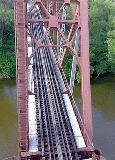 По территории сельского поселения проходит есть небольшая ветка Куйбышевской железнодорожной магистрали, всего 82 км длиной. Она идёт от станции Кротовка до Серных Вод. Ветка тупиковая, не электрифицированная, на деревянных шпалах. Но зато на ней 39 мостов. Самый протяжённый из них -168 м, самый короткий - 6,7 м. Построил эту ветку известный инженер Николай Гарин-Михайловский в 1897 году.В таблицах №№ представлены объекты культурного наследия и археологии расположенные по данным Министерства Культуры Самарской области в границах сельского поселения Калиновка. Всего в границах поселения расположено 10 памятников археологии и один объект культурного наследия.*) По данным администрации сельского поселения Калиновка и графическому анализу было выявлено, что объект археологического наследия Калиновка II расположен на территории соседнего поселения Воротнее.Таблица  1Сводный список выявленных объектов культурного наследия, расположенных на территории Самарской области. Сергиевский р-нТаблица  2Выявленные объекты культурного (археологического) наследия, расположенные на территории Самарской области Сергиевский район2.1.2. МЕСТО И РОЛЬ СЕЛЬСКОГО ПОСЕЛЕНИЯ КАЛИНОВКА МУНИЦИПАЛЬНОГО РАЙОНА СЕРГИЕВСКИЙ В СИСТЕМЕ РАССЕЛЕНИЯ САМАРСКОЙ ОБЛАСТИРегиональный каркас системы расселения Самарской области характеризуется полицентричностью структуры, развивающейся в условиях усложнения общегосударственных международных, межрегиональных и внутренних социально-экономических и миграционных процессов.На внеагломерационных территориях сложились местные системы расселения (МСР), имеющие общие структурно-функциональные характеристики.Центрами местных систем расселения на территориях Самарской области являются: г. Нефтегорск, г. Отрадный, с. Большая Глушица, с. Сергиевск, г. Похвистнево.Согласно укрупненному делению Самарской области на субрегионы, Сергиевский район входит в составСергиевского субрегиона,который также включает в себя Исаклинский, Елховский, Кошкинский, Челно-Вершинский, Шенталинский районы, с центром межселенного обслуживания в с. Сергиевск.2.1.3. МЕСТОПОЛОЖЕНИЕ  СЕЛЬСКОГО ПОСЕЛЕНИЯ КАЛИНОВКА  НА ТЕРРИТОРИИ  САМАРСКОЙ  ОБЛАСТИСельское поселение Калиновка расположено в юго-восточной части муниципального района Сергиевский Самарской области.Границы сельского поселения Калиновка установлены согласно закону Самарской области № 45-ГД от 25.02.2005 «Об образовании городского и сельских поселений в пределах муниципального района Сергиевский Самарской области, наделении их соответствующим статусом и установлении их границ» (в ред. Закона Самарской области от 11.10.2010 N 106-ГД).Сельское поселение Калиновка муниципального района Сергиевский Самарской области, включает:1.- село Ендурайкино,2.- село Калиновка, 3.- село Карабаевка,-  с административным центром в селе Калиновка.Сельское поселение Калиновка граничит с сельскими поселениями Сергиевского муниципального района:- на западе с с.п. Светлодольск,- на северо-западе с г.п. Суходол;- на севере с с.п. Серноводск;- на востоке с с.п. Кармало-Аделяково;- на юго-востоке с с.п. Захаркино;- на юге с с.п. Воротнее;- на юго-западе с с.п. Верхняя Орлянка.2.1.4. ПРИРОДНО - КЛИМАТИЧЕСКИЕ УСЛОВИЯ ИССЛЕДУЕМОЙ ТЕРРИТОРИИ2.1.4.1. КЛИМАТСельское поселение Калиновка расположено в умеренно-континентальном климатическом поясе, с холодной  малоснежной зимой, короткой весной и осенью и жарким сухим летом.  Минимальная температура воздуха зимнего периода достигает– 48°С. Продолжительность безморозного периода составляет в среднем 133 дня. Устойчивое промерзание почвы наблюдается в конце ноября начале декабря. Средняя глубина промерзания почвы составляет  79 см, наибольшая – 152 см, наименьшая-69 см.По количеству выпадающих осадков поселение относится к зоне умеренного увлажнения. Среднегодовое количество осадков составляет 480 мм/год. В  теплый период года осадков выпадает больше, чем в холодный.Появление устойчивого снежного покрова наблюдается в среднем в третьей декаде ноября. Наибольшая толщина снежного покрова достигает 40 см. Снег лежит до середины апреля. Преобладающими ветрами в зимний период являются южные и юго-западные, в летний - северные, северо-восточные и северо-западные.Максимальная температура воздуха летнего периода достигает +40°С.Характерной особенностью климата является быстрое нарастание температуры воздуха весной. Наиболее теплый месяц в году июль.2.1.4.2. РЕЛЬЕФ И ГЕОМОРФОЛОГИЯВ геоморфологическом отношении рассматриваемая территория относится к провинции Высокого Заволжья, характерной особенностью которой является изрезанность долинами рек.В речных долинах распространены аккумулятивные и эрозионные террасы. Последние развиты в тех местах, где реки пересекают тектонические поднятия. В отличие от аккумулятивных, эрозионные террасы сложены коренными породами.Сергиевский район отличается разнообразием рельефа. В формировании современного рельефа принимали участие многочисленные факторы. К ним относятся тектонические движения земной коры, неоднократные отступления и наступления морских вод, а также эрозионные процессы. Пониженные участки рельефа в паводковый период затапливаются.Для всей территории района, сложенной пермскими и карбонатными породами, характерно развитие карстовых форм рельефа. Но особенно энергично карст развивается в местах распространения гипса и гипсоносной толщи. Широкое развитие карстовых воронок особенно характерно для южных, юго-восточных и юго-западных склонов Сергиевской и Якушкинской возвышенностей. Карстовые воронки встречаются группами и в одиночку. По своему размеру они бывают большие и малые, глубокие и мелкие. Почти все воронки, расположенные на склонах возвышенностей, сухие. Воронки, вытянутые в цепочку, часто дают начало образованию оврагов.Карст в районе различен как по возрасту, так и по форме. Более древний карст приурочен к абсолютным отметкам выше 150-160 м и развит в прослоях гипса и доломита верхнеказанского подъяруса верхней перми. Современный карст приурочен к отметкам ниже 150 м и развит в гипсах и ангидритах с прослоями доломитов.По своей морфологии эти два карста резко различны. Склоны воронок древнего карста пологие, заросшие. Размеры их различные, диаметр (по верху) достигает 50-60 м. Воронки современного карста асимметричные, с крутыми, порой отвесными склонами, в которых обнажаются гипсы и доломиты. Эти воронки образуют большие группы, расположенные по склонам возвышенностей. Диаметр их по верху от 3 до 20 м, глубина - от 1,5 до 15-20 м. Цепи воронок, как одного, так и другого карста, указывают направления движения инфильтрационных вод.Карстовые воронки развиты также в поймах и руслах рек, где часто можно наблюдать провалы и западины, которые способствуют образованию озер различных размеров и глубины. Примером таких озер могут служить озеро Тепловка в пойме реки Сок, воронки округлой формы сечением 3-8 м в пойме реки Сургут (глубиной 5-8 м), а в долине реки Шунгут воронкой провального типа является озеро Голубое, глубина которого достигает 21 м. Карст в районе курорта Сергиевска часто обнаруживается и в скважинах, что подтверждалось провалами бурового инструмента на различных глубинах.Верхнепермские отложения представлены осадочными породами казанского и татарского ярусов. Породы казанского яруса – это в основном песчаники, алевролиты, доломиты с прослоями известняков, реже глин. Выше по разделу преобладают доломиты, известняки и мергели. В породах встречаются прослои и линзы гипсов.Отложения татарского яруса представлены в основном песчано-глинистыми породами. Выше по разделу преобладают глины. Среди прослоев глин залегают нефтеносные горизонты.Четвертичные отложения представлены среднеплейстоценовыми, верхнеплейстоценовыми и голоценовыми осадками. Области развитияплейстоценовых осадков приурочены к речным долинам и представлены суглинками с прослоями песков, глин, мелкого щебня и гравия. Отложения голоценового возраста представлены аллювием современных пойм и русел рек и ручьев, делювием склонов, пролювием балок и оврагов, озерными и болотными образованиями. Аллювиальные отложения состоят из суглинистого материала, содержащего линзы плохо отсортированных песков и большого количества щебня и гальки. Делювиальные отложения представлены желто-бурыми, красно-бурыми и коричнево-бурыми суглинками, иногда содержащими щебень карбонатных пород.Болотные образования наблюдаются в пределах надпойменных террас рек. Отложения представлены торфами, реже илистыми суглинками, содержащими большое количество растительных остатков. Озерные отложения развиты в пределах природных и искусственных водоемов (старицы, пруды, карстовые озера) и представлены илами и сапропелями, содержащими редкие растительные остатки.2.1.4.3. ГИДРОГЕОЛОГИЧЕСКИЕ УСЛОВИЯВ гидрогеологическом отношении рассматриваемая территория  относится к Волго-Камскому артезианскому бассейну, представляющим собой часть Волго-Русского артезианского бассейна. Основными объектами гидрографии являются реки: Сок, Сургут, Липовка. Подземные воды приурочены к породам четвертичного, неоногенового, пермского, каменноугольного и девонского возраста. Ресурсы пресных подземных вод, рекомендуемых для использования и непосредственно используемых в целях хозяйственно- питьевого водоснабжения населения, включают:- Водоносный комплекс кутулукских отложений верхнетатарского подъяруса верхней перми.  Широкое распространение вод кутулукской свиты, их неглубокое залегание и хорошее качество дает возможность использовать их для водоснабжения и они могут быть рекомендованы для организации водоснабжения крупных сельскохозяйственных и промышленных объектов, путем сооружения водозаборов из буровых скважин.- Водоносный комплекс малокинельских отложений верхнетатарского подъяруса верхней перми. В настоящее время подземные воды свиты на площадях неглубокого залегания и широко используются для водоснабжения сельскохозяйственных объектов с помощью буровых скважин.В Сергиевском районе выделено 8 водоносных горизонтов.2.1.4.4. ОПАСНЫЕ ПРИРОДНЫЕ ПРОЦЕССЫВ границах проектирования заметно выражены современные геологические процессы: водная и ветровая эрозия.Эрозионные процессы получают развитие на территориях, лишенных лесонасаждений, сильно распаханных или имеющих крутые склоны. Процессам водной эрозии в наибольшей степени подвержены склоны речных долин, оврагов, балок, ложбин стока. При этом преобладает процесс делювиального смыва. В результате делювиального смыва уничтожается верхний наиболее плодородный слой почвы. Интенсивность делювиального смыва зависит от следующих факторов:•крутизны и длины склона;•состава слагающих пород;•режима атмосферных осадков;•интенсивности весеннего снеготаяния;•характера растительного покрова (наличие или отсутствие дернины на склоне).Делювиальный смыв интенсивно протекает на пашнях даже при очень малых углах наклона (2-3º). Определяющим фактором в развитии данного процесса является высота рельефа: чем больше высота рельефа, тем больше глубина его вертикального расчленения. Основные деструктивные процессы в почвах связаны в первую очередь именно с проявлением водной эрозии.Сильные ветра в засушливое время года в сочетании с вышеперечисленными особенностями рельефа, геологического строения и недостаточным количеством защитных древесно-кустарниковых насаждений определяют развитие процессов ветровой эрозии.Овражная эрозия распространена в нижних частях пологих склонов, где проявляются плащи делювия, и в пределах междуречий. Наиболее подвижной частью оврагов являются его вершины, которые в результате регрессивной эрозии могут выйти за пределы склонов, на которых они возникли, и продвинуться далеко в пределы междуречий. Основными факторами, способствующими развитию оврагов, являются литологические особенности коренных пород (выщелачивание карбонатных пород) и особенности рельефа проектируемой территории. Возрастающая антропогенная нагрузка (вырубка леса, распашка земель и прочее) способствует увеличению площади эродированных земель.Овражные эрозионные формы рельефа, постепенно углубляясь, могут достигнуть уровня грунтовых вод, которые дадут начало формированию новой реки.2.1.4.5 ГИДРОГРАФИЧЕСКАЯ СЕТЬОсновным объектом гидрографической сети в границах проектирования является р. Сургут, пересекающая территорию поселения с юга на север. В районе с. Калиновка в Сургут впадает р. Чесноковка, берущая свое начало в районе с. Карабаевка, в юго-западной части поселения. В  северо-восточной части поселения протекает река Вязовка, берущая свое начала в районе с. Ендурайкино.Кроме того, по территории поселения протекает разветвленная сеть эпизодических водотоков в оврагах Чесноковка, Маловка, Раевка, Студеный.2.1.4.6 ПОЛЕЗНЫЕ ИСКОПАЕМЫЕПолезные ископаемые в границах сельского поселения Калиновка представлены Студеновским месторождением нефти. Кроме того значительную территорию поселения занимает Сергиевское месторождение пресных подземных вод.2.1.4.7 ПОЧВЫ И РАСТИТЕЛЬНЫЙ ПОКРОВСергиевский район расположен в зоне лесостепи Высокого Заволжья. С преобладанием в ландшафте элементов степи. Наибольшее распространение на территории  района имеют участки луговых и каменистых степей. Луговые степи сопровождают леса, образуя поляны и опушки, а каменистые степи чаще встречаются по склонам холмов, сыртов и речных долин. В границах  поселения преобладающими типами почв являются черноземы обыкновенные, черноземы типичные, иногда с участием серых лесных почв.Факторы почвообразования, свойственные зоне лесостепи Высокого Заволжья, в пределах которой находится территория рассматриваемого района, обусловили господствующее развитие почв черноземного типа. При этом преобладающими почвами являются серые лесные, черноземы типичные, выщелоченные, типичные остаточно-карбонатные, в основном тяжелого механического состава.В условиях достаточного увлажнения (под пологом леса и вблизи него) сформировались черноземы оподзоленные или темно-серые и серые почвы. Почвы богаты калием, бедны фосфором.В настоящее время имеются значительные площади сосновых лесов на относительно выровненных платообразных склонах. Степные участки в настоящее время в большинстве распаханы.2.1.4.8. ПРИРОДНЫЕ РЕКРЕАЦИОННЫЕ РЕСУРСЫПриродные рекреационные ресурсы с.п. Калиновка представлены лесами, лесостепями, а также акваторией и прибрежными территориями рр. Сургут, Чесноковка; озер и прудов, используемые жителями для отдыха и рыболовства.Территория в границах проектирования в целом имеет спокойный рельеф, живописный ландшафт, благоприятные климатические условия, что делает возможным развитие разнообразных видов рекреации, оздоровления населения и туризма.В границах поселения расположены лесные кварталы №№37-42, и часть квартала №46 Аделяковского участкового лесничества, кварталы №№124, 126, 128, 129 Сергиевского лесничества Министерства лесного хозяйства, охраны окружающей среды и природопользования Самарской области. Общая площадь лесных кварталов в границах поселения Калиновка составляет 1055,4082 га.2.2. СОВРЕМЕННОЕ ИСПОЛЬЗОВАНИЕ ТЕРРИТОРИИ И АНАЛИЗ ГРАДОСТРОИТЕЛЬНОЙ СИТУАЦИИ СЕЛЬСКОГО ПОСЕЛЕНИЯ КАЛИНОВКА2.2.1 АНАЛИЗ ДЕМОГРАФИЧЕСКОЙ СИТУАЦИИ2.2.1.1. ОСНОВНЫЕ ТЕНДЕНЦИИ ДЕМОГРАФИЧЕСКИХ ПРОЦЕССОВ Традиционно определение генеральной линии развития поселения начинается с определения перспективной численности его населения. Основой таких расчетов в современном градорегулировании является демографический анализ.Одним из ведущих методических положений демографического анализа является изучение демографических событий во времени, поскольку именно оно является их важнейшей доминантой.Другим важным параметром является территория, так как демографические события происходят не только во времени, но и в определенной стране, ее регионе или определенном поселении. Таким образом, демографический анализ  осуществляться относительно двух координат – времени и пространства. При этом учитываются и социально-экономические и социально-культурные факторы, определяющие механизм демографического поведения, отношения населения к проблемам рождаемости, смертности, перемещения (миграционное поведение), семейно-брачных отношений.В рамках демографического анализа выявляются качественные закономерности развития отдельных демографических процессов и воспроизводства населения в целом, в их социально-экономической обусловленности, что  позволяет определить размеры населения, объяснить его рост или сокращение.Структура населения определяется тремя показателями: рождаемостью, смертностью и миграционными процессами, уровень которых в значительной мере зависит от социально-экономических и культурных факторов. Поэтому, чтобы понять логику демографических процессов, происходящих в конкретном населении, необходимо, прежде всего, проанализировать факторы, обусловливающие ход развития демографических событий, учитывая при этом их изменчивость во времени и неоднородность в пространстве. В связи с этим определение демографических тенденций возможно лишь при условии всестороннего анализа демографических процессов, рассматриваемых в динамике.Демографы выделяют три стадии популяционной стабильности: 1 – стадия традиционного общества, характеризующаяся высоким уровнем рождаемости и смертности, при которой население практически не растет, количество рождений уравновешивается количеством смертей; 2 – стадия четко выраженного роста населения, характеризующаяся снижением уровня смертности (благодаря появлению антибиотиков) при сохранении высокой фертильности; 3 – стадия развития индустриализации, активного включения женщин в процесс производства и обусловленного этим понижения уровня рождаемости до такого, при котором рост населения становится достаточно стабильным, уровень рождаемости приблизительно равен уровню смертности.Для России в целом характерны общие тенденции демографического развития европейских стран. В полосу индустриализации Россия вступила в начале XX века, но наиболее интенсивно этот процесс протекал в предвоенный и послевоенный период. Он сопровождался интенсивным процессом градообразования и ростом численности городского населения при уменьшении доли населения сельского. Индустриализация, активный ход урбанизации объективно изменили демографическую ситуацию в стране, которая усугубилась социально-экономическими переменами 90-х годов. Произошло существенное снижение уровня рождаемости при повышении уровня смертности практически во всех регионах России. В этот период коэффициент рождаемости находился ниже предела, присущего наиболее развитым индустриальным странам, тогда как коэффициент смертности был близок к показателям, соответствующим странам третьего мира. В результате уровень смертности превысил уровень рождаемости, что свидетельствует о суженном воспроизводстве населения, или, как говорят демографы, о депопуляции. Основные изменения в демографической структуре Самарского региона также начались в «перестроечные» годы и обнаружились в конце 80-х: заметно стал снижаться уровень рождаемости при слабо растущей смертности. Перелом наступил в годы активных реформ, которые совпали с уменьшением доли женщин детородного возраста. В 1990 году естественный прирост населения сменился его убылью.Рис.1.  Динамика распределения населения Самарской области по полу и возрасту, рис. 2. Воспроизводство населения Самарской области.В последние годы уровень рождаемости немного вырос, в связи с тем, что большая (по сравнению с 1999 годом) часть женщин вступила в детородный возраст. Эта тенденция может сохраниться в ближайшие 5-10 лет, затем неизбежно наступит спад, поскольку сегодня доля девочек 5-9-и лет почти вдвое меньше доли 20-25-летних женщин.Значительное число пожилых жителей в половозрастной структуре населения Самарской области позволяет говорить о том, что уровень смертности по-прежнему останется довольно высоким. Его величина обусловлена не только значительной долей пожилого населения, но и экономическими проблемами. Сопоставление возрастных коэффициентов смертности населения Самарской области в 1998, 2003 и 2009 гг. свидетельствует о том, что доля умерших по-прежнему увеличиваться, начиная с 15-летнего возраста. Рис. 3. Возрастные коэффициенты смертности в Самарской области.Средняя продолжительность жизни населения Самарской области в 2009 г. по сравнению с 2005 г. увеличилась в среднем на 2,35 года. У горожан мужского пола – на 2,87,  женского – на 1,2 года. В сельской местности увеличение произошло соответственно на 3,2 и 1,5 года. В целом население области можно назвать стареющим: доля пожилых людей в течение 90-х годов возросла и в последние годы удерживается примерно на одном уровне, тогда как доля не достигших трудоспособного возраста последовательно снижается. Рис. 4. Динамика распределения сельского населения Самарской области и муниципального района Сергиевский по возрастным группам.Отрадным является тот факт, что в течение последних 19 лет в области устойчиво сокращается младенческая смертность. Если в 1985 году она составляла 959 умерших детей, то в 2011 году их было только 235. 2.2.1.2 ДЕМОГРАФИЧЕСКАЯ СИТУАЦИЯ В МУНИЦИПАЛЬНОМ РАЙОНЕ СЕРГИЕВСКИЙНа территории Сергиевского района расположены: 1 городское поселение и 16 сельских поселений. Административным центром муниципального района  является с. Сергиевск (численность населения на 01.01.12 – 9346 человек).Городское поселение муниципального района Сергиевский:•Суходол (в составе 1 населенный пункт) – общее число жителей 13380 человек.Сельские поселения муниципального района Сергиевский:•Антоновка (в составе 1 населенный пункт) – общее число жителей 739 человек;•Верхняя Орлянка (в составе 4 населенных пункта) – общее число жителей 807 человек;•Воротнее (в составе  населенных пункта) – общее число жителей 1292 человек;•Елшанка (в составе 7 населенных пунктов) – общее число жителей 1597  человек;•Захаркино (в составе 5 населенных пунктов) – общее число жителей 1182 человек;•Калиновка (в составе 3 населенных пункта) – общее число жителей 1600 человек;•Кандабулак (в составе 2 населенных пункта) – общее число жителей 1196 человек;•Кармало-Аделяково  (в составе 3 населенных пункта) – общее число жителей 1196 человек;•Красносельское (в составе 5 населенных пунктов) – общее число жителей 951  человек;•Кутузовский (в составе 7 населенных пунктов) – общее число жителей 1295  человек;•Липовка (в составе 2 населенных пункта) – общее число жителей 714   человека;•Светлодольск (в составе 6 населенных пунктов) – общее число жителей 1886  человека;•Сергиевск (в составе 8 населенных пунктов) – общее число жителей 9346  человек;•Серноводск (в составе 2 населенных пункта) – общее число жителей 3563  человек;•Сургут (в составе 1 населенный пункт) – общее число жителей 4760   человек;•Черновка (в составе 5 населенных пунктов) – общее число жителей 1417  человек.В целом в муниципальном районе Сергиевский по данным на 1.01.11 проживает 46891 человек.Демографическая ситуация в муниципальном районе Сергиевский близка к той, которая сложилась в области в целом: в течение 90-х годов существенно сократилась рождаемость при заметном увеличении уровня смертности населения. Рис. 5.1 Динамика естественного движения населения муниципального района Сергиевский. На протяжении последних лет наблюдается естественная убыль населения. С 1997 по 2011 гг. показатели естественного движения сельского населения района отличались от средних показателей по области. Уровень смертности был немного ниже средних областных показателей по сельскому населению, при близких показателях рождаемости. Рис. 6.1. Коэффициенты естественного движения сельского населения и миграционный прирост в муниципальном районе Сергиевский.Младенческая смертность в сельских поселениях Сергиевского района в течение ряда лет колебалась, превышая средние областные показатели, или оказывалась ниже их. Особенно высокой младенческая смертность была в сельских поселениях района в 2008 году. Сегодня показатель младенческой смертности в муниципальном районе выше областного почти вдвое. Рис. 7. Младенческая смертность на 1 тыс. родившихся детей.  Распределение населения муниципального района Сергиевский по полу и возрасту свидетельствует о том, что уровень смертности в ближайшее время останется по-прежнему высоким, поскольку в половозрастной структуре населения остается большой доля тех, кто вступил в пожилой возраст.В последующие 5 лет в муниципальном районе ожидается небольшой рост рождаемости в связи с увеличением доли женщин, входящих в детородный возраст. Однако на расчетный срок в условиях только естественного прироста рождаемость снизится, поскольку существенно сократится доля репродуктивного населения. Рис. 8. Распределение населения муниципального района Сергиевский по полу и возрасту.В 2010 году соотношение сельского населения, находящегося в возрасте моложе трудоспособного и старше его, отличалась от соотношения в демографической структуре сельского населения Самарской области. В сельских поселениях муниципального района Сергиевский доля стариков превышает долю молодого населения: 22,5% против 16,9%. Таким образом, разрыв составляет 5,6%, что на 2,7% меньше, чем в области. Доля трудоспособного населения в районе выше среднего областного показателя на 1%. Рис. 4. Динамика распределения сельского населения Самарской области и муниципального района Сергиевский по возрастным группам.Средняя продолжительность жизни как мужского, так и женского населения в муниципальном районе Сергиевский примерно на 0,63 года меньше, чем в области в целом и составляет 65,69 лет. Другой важной причиной роста населения является миграция, которая не в меньшей степени, чем естественное движение населения, связана с социально-экономическими процессами, происходящими в стране.В послевоенные годы наиболее характерной чертой для нашей страны была внутрирегиональная миграция, заключающаяся в движении сельских жителей в города. В настоящий момент градообразующие процессы в нашем регионе завершились. Центр тяжести сместился в сторону межрегиональной и международной миграции, которая существенно активизировалась в середине 90-х годов и была вызвана политическими переменами, породившими такое явление, как вынужденное переселение.По последним статистическим данным, в 2011 году в Самарском регионе миграционный прирост населения составил  8245 человек, 11,7% из них – выпал на долю межрегиональной миграции, 88,3% - международной. Внутрирегиональная миграция характеризовалась слабым оттоком городского населения в сельские поселения. Рис. 9. Общие итоги миграции сельского населения Самарской области в 2011 году.Число вынужденных переселенцев, как уже отмечалось, наиболее значительным было в середине 90-х годов. В настоящее время этот процесс практически завершен, что способствует сокращению миграционных потоков в целом.Миграционные процессы в сельских поселениях муниципального района Сергиевский на протяжении последних 13 лет не были стабильными. В первые годы «перестройки» миграционный прирост в районе в целом был велик, но в 1996 году внешняя миграция пошла на убыль, и в сельских поселениях сальдо миграции получило отрицательные значения. Рис. 6. Коэффициенты естественного движения сельского населения и миграционный прирост в муниципальном районе Сергиевский. По общим итогам миграции за 2011 год в сельские поселения Сергиевского района прибыло на 409 человек меньше, чем убыло из них. Рис. 10. Общие итоги миграции сельского населения муниципального района Сергиевский в 2011 году.Население муниципального района Сергиевский отличается некоторым национальным разнообразием, несмотря на то, что русское население является преобладающим, и составляет 79,6%. Около 9,6% населения района – чуваши; 4,9% - мордва; 1,7% - татары; 1,6% - украинцы; 0,7% - казахи; 0,7% - армяне. 2.2.1.3 ДЕМОГРАФИЧЕСКАЯ СИТУАЦИЯ В СЕЛЬСКОМ ПОСЕЛЕНИИ КАЛИНОВКА М.Р. СЕРГИЕВСКИЙОбщая тенденция устойчивой депопуляции, характерная для региона, наблюдается также в сельских поселениях муниципального района Сергиевский. В с.п. Калиновка до 2009 года уровень смертности также превышал уровень рождаемости, при этом показатели рождаемости и смертности были значительно ниже средних показателей рождаемости и смертности по сельскому населению муниципального района Сергиевский в целом. По данным, предоставленным администрацией сельского поселения Калиновка, с 2010гг. в сельском поселении наблюдается естественный прирост населения. (Рис.11. Уровень рождаемости, смертности и миграционного прироста населения с.п. Калиновка муниципального района Сергиевский).Средний коэффициент рождаемости с 2007 по 2011 гг. был на 2 промилле ниже среднего районного показателя, при этом на 6 промилле ниже в анализируемый период был и средний уровень смертности. (Рис. 11.1. Коэффициенты естественного движения населения с.п. Калиновка).В анализируемый период миграционные процессы в сельском поселении были нестабильны, в 2010-11 гг. естественный прирост в совокупности с миграционным приростом привели к росту численности населения. (Рис.11.2. Динамика естественного и механического прироста (убыли) населения с.п. Калиновка).Рис. 11. Уровень рождаемости, смертности и миграционного прироста населения с.п. Калиновка муниципального района Сергиевский (на 1 тыс. жителей)11.1. Коэффициенты естественного движения населения с.п. Калиновка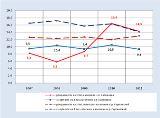 11.2. Динамика естественного и механического прироста (убыли) населения с.п. Калиновка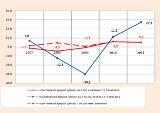 Демографические тенденции сказались на возрастной структуре населения с.п. Калиновка. По данным, предоставленным администрацией сельского поселения Калиновка, в настоящий момент в поселении процентные соотношения возрастных групп близки к средним по сельскому населению м.р. Сергиевский (Таблица 3).Таблица 3Данные о возрастной структуре населения с.п. Калиновка на 01.01.2012г.Доля детей и подростков в возрасте от 0 до 15 лет сегодня составляет 16,9% от всего населения, это на 0,6% меньше среднего районного показателя. Процент населения в возрасте старше трудоспособного в с.п. Калиновка также ниже среднего показателя по сельскому населению Сергиевского района и составляет 18,5%. Доля трудоспособного населения в с.п. Калиновка составляет 64,6%, что на 5% больше, чем в сельских поселениях района в целом. (Рис. 12. Распределение населения по основным возрастным группам.)Рис. 12.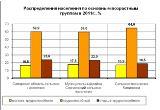 По данным Самарастат, до 2009 года число жителей в с.п. Калиновка в основном  сокращалось, в последние годы росло. В таблице представлены официальные данные численности населения населенных пунктов сельского поселения Калиновка. Таблица 4Динамика численности населения населенных пунктов сельского поселения КалиновкаРис. 13.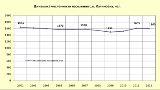 По совокупности естественного и механического прироста населения в населенных пунктах с.п. Калиновка численность жителей по сравнению с 2002 годом сократилась на 41 человека. (Рис. 13. Динамика численности населения с.п. Калиновка). 2.2.2. СТРУКТУРА СОВРЕМЕННОГО ЗЕМЛЕПОЛЬЗОВАНИЯ СЕЛЬСКОГО ПОСЕЛЕНИЯ КАЛИНОВКАТерритория сельского поселения Калиновка представлена следующими категориями земель:1- земли сельскохозяйственного назначения2- земли населённых пунктов4- земли промышленности, 5- автомобильного транспорта, 6- земли лесного фондаБольшая часть территории поселения занята землями сельскохозяйственного назначения: пашнями (8846,8 га), пастбищами (1917,9 га), сенокосами(410,5 га). По формам собственности сельскохозяйственные земли находятся:- в частной собственности 8602,3 га,- в собственности юридических лиц – 0 га,- в государственной и муниципальной собственности 3389,2 га.Земли лесного фонда расположены в разных частях территории поселения Калиновка. В северо-западной части находятся леса Сергиевского участкового лесничества. В восточной части находятся леса Кармало-Аделяковского лесничества. На момент разработки Генерального плана, деятельность на территории лесничества осуществлялась в соответствии с  «Лесохозяйственным регламентом Сергиевского лесничества», в котором определены виды разрешенного использования лесов.Кроме того на территории поселения 304,6 га занимает древесно-кустарниковая растительность не входящая в лесной фонд.Таблица 5Баланс земель различных категорий в границах сельского поселения КалиновкаЗемли населённых пунктов (по данным ИНГЕО):С. Калиновка - 306,9338 га С. Карабаевка - 97,1129 агС. Ендурайкино - 65,2380 гаИтого:  469,2847 га.Таблица разработана на основе землеустроительного дела по установлению границы сельского поселения Калиновка муниципального района Сергиевский Самарской области (Книга 8), разработано ОАО «ВолгоНИИгипрозем», г. Самара, 2004 г, на основании государственных контрактов №№ 226 от 30.04.2004 г., №247 от 02.08.2005г.2.3. ПЛАНИРОВОЧНАЯ СТРУКТУРА ПОСЕЛЕНИЯСело Калиновка, административный центр поселения, расположено в центральной части поселения, к северо-западу от реки Чесноковка. Жилая застройка расположена к востоку от автодороги регионального значения «Урал» - Калиновка – Карабаевка». С западной стороны от села в направлении север-юг проходит ветка железной дороги «Кротовка – Серные Воды». Железнодорожной станции в границах поселения нет. Производственные площадки расположены между автомобильной и железной дорогами, а также в центральной части села на улице Революционная и северной части между улицами Луговая и Рабочая.Сёла Карабаевка и Ендурайкино имеют очень низкую плотность застройки жилой зоны. Села Карабаевка расположено на расстоянии 10 км к юго-западу от с. Калиновка. Село Ендурайкино расположено на расстоянии около 7 км по прямой к востоку от с. Калиновка. Связь с селом осуществляется по дорогам регионального значения «Урал» - Калиновка – Карабаевка», «Урал», «Кинель-Черкассы «Урал» - Ендурайкино». Протяжённость пути составляет 24 км.Объекты общественного-делового назначения сосредоточены в административном центре поселения. В границах села Карабаевка производственной зоны нет. С юго-восточной стороны от села Ендурайкино расположена производственная площадка.Село Карабаевка обладает рекреационными ресурсами.2.4. ФУНКЦИОНАЛЬНОЕ ЗОНИРОВАНИЕ ТЕРРИТОРИИ СЕЛЬСКОГО ПОСЕЛЕНИЯ КАЛИНОВКАВ соответствии с пунктом 4.8 СП 42.13330.2011 (СНиП 2.07.01-89*), территория поселения разделена на основные функциональные зоны, с учетом видов их преимущественного функционального использования:- жилая зона (зона жилой застройки)- общественно-деловая зона (общественно-деловой застройки)- производственная и коммунально-складская зона- рекреационная зона- зона инженерной и транспортной инфраструктуры- зона сельскохозяйственного использования- зона специального назначения.2.4.1. ЖИЛАЯ ЗОНА2.4.1.1. ХАРАКТЕРИСТИКА ФОНДА ЖИЛИЩНОГООбщая площадь жилищного фонда в сельском поселении Калиновка составляет - 36819,1 кв. м, муниципальный фонд - 2030 м2, частный фонд – 34819,1кв. м.Средняя обеспеченность общей площадью в расчете на одного человека составляет 23,4 кв. м/чел.В населенных пунктах сельского поселения Калиновка преобладают малоэтажные индивидуальные жилые дома с приусадебными участками и блокированные двухквартирные дома с приусадебными участками. Зона застройки двухквартирными жилыми домами с приусадебными участками сформирована между улицами Каськова и Садовая, Свободы и Рабочая в селе Калиновка.Ветхого фонда подлежащего сносу на территории поселения нет. Таблица 6Данные о существующем жилищном фондеТаблица 7Характеристика жилищного фонда по этажностиВетхого жилищного фонда в сельском поселении Калиновка нет.Таблица 8Ветхий фонд, подлежащий сносу2.4.2. ОБЩЕСТВЕННО-ДЕЛОВАЯ ЗОНАОбщественно-деловая зона предназначена для размещения объектов здравоохранения, культуры, торговли, общественного питания, бытового обслуживания, коммерческой деятельности, а также образовательных учреждений среднего профессионального образования, административных, научно-исследовательских учреждений, культовых зданий и иных строений и сооружений, стоянок автомобильного транспорта, центров деловой финансовой, общественной активности.2.4.2.1. УЧРЕЖДЕНИЯ И ПРЕДПРИЯТИЯ ОБСЛУЖИВАНИЯРасчет процента обеспеченности населения основными объектами обслуживания выполнен в соответствии с «Региональными нормативами градостроительного проектирования Самарской области» и представлен в Таблице 9. Таблица 9Объекты культурно бытового назначения сельского поселения Калиновка (Существующие объекты)Таблица 10Существующая обеспеченность жителей сельского поселения Калиновка объектами соцкультбыта2.4.3. ЗОНА ПРОИЗВОДСТВЕННОГО ИСПОЛЬЗОВАНИЯЗемельные участки  в составе производственных и коммунально-складских зон предназначены для застройки промышленными, коммунально-складскими, иными предназначенными для этих целей производственными объектами.На территории сельского поселения Калиновка добычу нефти и газа на Студенцовском месторождении производит ООО «ТНС-Развитие».Производство растительного масла осуществляет ООО «Ойл- Агро», расположенное в селе Калиновка.Производственная зона сельского поселения Калиновка расположена на нескольких участках в границах села Калиновка. На улице Луговая размещены площадки: молокозавода, цех по производству растительного масла, зерносклады. Площадка имеем хорошую транспортную доступность, так как расположена у автодороги «Урал» - Калиновка – Карабаевка. Данная производственная зона имеет возможность развития в северо-западном направлении.В центре села Калиновка на улице Революционная и Проезде №2 расположены складские помещения для зерна и хлебопекарня. Возможности развития этой производственной зоны ограничены близко (менее 50 м) расположенной жилой застройкой.В северной части села Калиновка расположена площадка не действующей на момент разработки Генерального плана свинофермы. Часть помещений используется как столярные мастерские, в одном свинарнике содержатся свиньи (менее 100 голов). Возобновление животноводческой деятельности по выращиванию свиней на этой площадке ограничивается близко расположенной (менее 100 м) жилой застройкой.На территории сельского поселения, в 3,7 км к юго-вотоку от с. Карабаевка расположены нефтяные скважины, общая площадь поставленных на кадастровый учёт участков 4,8508 га. Зона П1-3, СЗЗ – 300м.Примечание: В соответствии с «Требованиями к описанию и отображению в документах территориального планирования объектов федерального значения, объектов регионального значения, объектов местного значения» утвержденных приказом Министерства регионального развития Российской Федерации от 30 января 2012 г. № 19 к ОКС производственного назначения относятся: предприятия по заготовке продукции растениеводства, плодоовощная, мясная и молочная, деревообрабатывающая промышленность, склады, нефтебазы, склады ГСМ, промышленность, производство транспортных средств и оборудования, добыча топливно-энергетических полезных ископаемых. Данного вида объекты размещены в производственной зоне.Зернохранилища, животноводческие фермы размещены в зоне сельскохозяйственного использования, см. раздел 2.4.7.Таблица 11Существующие объекты производственного, коммунально-складского и назначения, расположенные в границах сельского поселения2.4.4. ЗОНЫ ТРАНСПОРТНОЙ ИНФРАСТРУКТУРЫЗона транспортной инфраструктуры предусматривается для размещения в ней  сооружений и коммуникаций железнодорожного, автомобильного, воздушного, водного и трубопроводного транспорта.2.4.4.1. ТРАНСПОРТ2.4.4.1.1. ВНЕШНИЙ ТРАНСПОРТВнешнюю инженерно-транспортную инфраструктуру сельского поселения Калиновка составляют:- железнодорожный, - автомобильный,- трубопроводный транспорт.Железнодорожная ветка «Кротовка – Серные Воды» пересекает поселение в направлении север – юг, регулярные пассажирские перевозки в момент разработки Генерального плана не осуществлялись. Таблица 12Перечень автомобильных дорог общего пользования регионального или межмуниципального значения на территории сельского поселения Калиновка муниципального района Сергиевский Самарской областиПо данным Ингео:Протяжённость а.д. в границах поселения "Урал" - Калиновка - Карабаевка 13,675 км.Протяжённость а.д. в границах поселения "Кинель-Черкассы - Урал" - Ендурайкино 1,271 км.Общая протяжённость дорог регионального и межмуниципального значения в границах сельского поселения Калиновка составляет 14,946 км (по данным ИнГЕО).По территории поселения проходят трассы магистральных трубопроводов:- магистральный газопровод «Челябинск – Петровск», «Уренгой – Петровск», «Уренгой – Новопсков»;- магистральный нефтепровод – «Альметьевск – Куйбышев», «Калтасы – Куйбышев», «Ромашкино – Куйбышев».2.4.4.1.2. СЕТЬ ОБЩЕСТВЕННОГО ПАССАЖИРСКОГО ТРАНСПОРТАСеть общественного пассажирского транспорта внутри границ сельского поселения Калиновка отсутствует. По территории поселения проходят маршруты автобуса районного значения «Сергиевск – Калиновка», «Сергиевск – Ендурайкино». Связь административного центра поселения села Калиновка с селом Карабаевка осуществляется по автодороге «Урал» - Калиновка – Карабаевка, 4 категории. Связь села Ендурайкино с административным центром поселения осуществляется по внешним автодорогам  "Кинель-Черкассы - Урал" - Ендурайкино , «Кинель-Черкассы» - «Урал», «Урал», "Урал" - Калиновка – Карабаевка. В границах поселения связь с с. Ендурайкино только по грунтовым дорогам.2.4.4.1.3. СООРУЖЕНИЯ И ПРЕДПРИЯТИЯ ДЛЯ ХРАНЕНИЯ И ТЕХНИЧЕСКОГО ОБСЛУЖИВАНИЯ ТРАНСПОРТНЫХ СРЕДСТВУровень автомобилизации в сельском поселении Калиновка составляет … автомобиль на тысячу жителей. Хранение личного транспорта осуществляется на приусадебных участках.Объектов обслуживания транспортных средств, станций технического обслуживания автомобилей, АГЗС на территории поселения нет.2.4.4.2. СЕТЬ УЛИЦ И ДОРОГ НАСЕЛЁННЫХ ПУНКТОВУлично-дорожная сеть населённых пунктов может относиться к зонам  различного функционального назначения. К автомобильным дорогам местного значения поселения относятся улицы и дороги, расположенные  в границах населённых пунктов.Характеристика улично-дорожной сети населённых пунктов сельского поселения Калиновка представлена в таблице № 17.Общая протяженность улиц и дорог в границах населённых пунктов сельского поселения Калиновка составляет 14,160 км, в том числе по покрытию: асфальт – 8,29 км, щебень – 1,72 км, грунт – 4,15. км. В их число входят участки дорог регионального значения Самарской области. Это ул. Луговая в с. Калиновка, часть ул. Лесная в с. Карабаевка, часть ул.Лесная в с. Ендурайкино.Протяжённость улиц и дорого местного значения сельского поселения составляет: 11,8 км, в том числе: - главных дорог - 2,54 км;- основных дорог – 7,8 км;- второстепенных дорог - 1 км;- проездов - 0,46 км.Искусственные дорожные сооружения местного значения сельского поселения:– автомобильный мост через водоток  по. ул. Лесная в с. Ендурайкино. Таблица 13Характеристика улично-дорожной сети населённых пунктов сельского поселения Калиновка2.4.5. ЗОНЫ ИНЖЕНЕРНОЙ ИНФРАСТРУКТУРЫИнженерное обеспечение населенных пунктов сельского поселения Калиновка включает в себя:1.Водоснабжение;2.Водоотведение;3.Теплоснабжение; 4.Газоснабжение;5.Электроснабжение;6.Электросвязь.2.4.5.1 ИНЖЕНЕРНОЕ ОБОРУДОВАНИЕ ТЕРРИТОРИИ2.4.5.1.1. ВОДОСНАБЖЕНИЕсело Калиновка– а/цЦентрализованным водоснабжением село обеспечивается из подземного  водозабора в 5 км в сторону Ульяновки, состоящего из 4 артезианских скважин, оборудованных погружными насосами ЭЦВ 8-25-100, производительностью 25м3/час, напор 100м. В схему системы водоснабжения включены 3 водонапорные башни емкостью 25м3 (1 рабочая, другие требуют замены) кольцевые и тупиковые сети водопровода ф33-160мм, общей протяженностью 32км.  На сети установлены водоразборные колонки и пожарные гидранты. Материал труб – ПВХ, сталь. Износ труб 70%.  Требуется замена и реконструкция.Используется вода на хоз - питьевые цели, пожаротушение и полив.Пожаротушение осуществляется из 43 пожарных гидрантов (40 рабочих).село ЕндурайкиноЦентрализованным водоснабжением обеспечивается из подземного  водозабора, состоящих из 1 артезианской скважины, расположенной на юге за границей села, оборудованная погружными насосами ЭЦВ 6-10-110, производительностью 10м3/час, напор 110м.В схему системы водоснабжения включены 1 водонапорная башня, емкостью 25м3 рядом со скважиной и тупиковые сети водопровода, общей протяженностью 0,5км. Материал труб – полиэтилен ф76мм. Износ труб 20%. Требуется замена и реконструкция.Используется вода на хоз - питьевые цели, пожаротушение и полив.Пожаротушение из 2 пожарных гидрантов. Необходимо запроектировать и построить водопровод по ул. Лесной.село КарабаекаЦентрализованным водоснабжением село обеспечивается из подземного  водозабора мощность 26,3 тыс.м3/год, состоящего из 2 артезианских скважин на ул. Родниковая и между ул. Родниковая и Лесная, оборудованных погружными насосами ЭЦВ 6-6,5-80, ЭЦВ 6-6,5-110, производительностью 6,5м3/час, напор 80-110м.В схему системы водоснабжения включены 1 водонапорная башня расположенная за границей села емкостью 16м3 и тупиковые сети водопровода ф33-80мм, общей протяженностью 0,9км.  На сети установлены водоразборные колонки и пожарные гидранты. Материал труб -  ПВХ. Износ труб 20%.  Требуется замена и реконструкция.Используется вода на хоз - питьевые цели, пожаротушение и полив.Пожаротушение осуществляется из 1 пожарного гидранта.2.4.5.1.2. ВОДООТВЕДЕНИЕБытовая канализациясельское поселение КалиновкаЦентрализованная канализация отсутствует. Хозяйственно-бытовые стоки поступают в выгребные ямы и надворные уборные, с последующим вывозом специальным автотранспортом в места, отведенные службой Роспотребнадзора.Дождевая канализация – отсутствует. Отведение дождевых и талых вод по рельефу местности в пониженные места.Дождевая канализацияДождевая канализация в населённых пунктах отсутствует. Отведение дождевых и талых вод происходит по рельефу местности в пониженные места.2.4.5.1.3. ТЕПЛОСНАБЖЕНИЕсело Калиновка– а/цЦентрализованное теплоснабжение общественных и жилых зданий в селе обеспечивается  котельными, сведения о которых предоставлены в Таблице 14.Таблица 14Общая протяженность сетей теплоснабжения надземной прокладки Ǿ76, 89 мм – 0,38 км.Источниками теплоснабжения для индивидуальной жилой застройки служат собственные автономные тепловые источники различной модификации, работающие на газе.село Карабаека, село ЕндурайкиноЦентрализованное теплоснабжение поселка – отсутствует. Индивидуальный жилой сектор снабжается теплом от  собственных автономных источников – котлов различной модификации.В качестве топлива для всех тепловых источников используется природный газ.2.4.5.1.4. ГАЗОСНАБЖЕНИЕсело Калиновка– а/цИсточником газоснабжения сетевым природным газом села является КС №8. По  подземному газопроводу высокого давления менее 1,2 МПа из стали газ Ǿ100 мм поступает в ГРП№9 (собст.-Волгатех-99), двухниточное, с регуляторами РДГ-50Н/30, 2 шт, где снижается до низкого давления. От ГРП№9 по подземному газопроводу высокого давления 0,3-0,6 МПа Ǿ100 мм газ поступает в котельную фермы (не действующую).По газопроводам низкого давления газ подаётся потребителям на хозбытовые цели и в качестве топлива для теплоисточников. Прокладка газопроводов низкого давления на опорах. Трубы стальные. Общая протяженность сетей газоснабжения •в.д. (менее 1,2 МПа) ) Ǿ100 мм – 10,148 км.•в.д (0,3-0,6 МПа) Ǿ 100 мм –0,821 км. Трубы –сталь, полиэтилен.•н.д- 20,867 км. Ǿ 20-150 мм. Трубы –  сталь.село Ендурайкино Источником газоснабжения сетевым природным газом села является КС №8. По  подземному и надземному газопроводам высокого давления 0,3-0,6 МПа из полиэтилена Ǿ 63 мм и стали Ǿ 100 мм газ поступает в ГРП№21 (област.собст.) с регулятором РДНК-400, где снижается до низкого давления.По газопроводам низкого давления газ подаётся потребителям на хозбытовые цели и в качестве топлива для теплоисточников. Прокладка газопроводов низкого давления на опорах. Трубы стальные. Общая протяженность сетей газоснабжения •в.д (0,3-0,6 МПа) Ǿ 63,100 мм –6,064 км. Трубы – полиэтилен, сталь.•н.д- 4,20 км. Ǿ20-50 мм. Трубы –  сталь.село КарабаекаИсточником газоснабжения сетевым природным газом села является КС №8. По  подземному и надземному газопроводам высокого давления 0,3-0,6 МПа из полиэтилена Ǿ 110 мм и стали Ǿ 80-100 мм газ поступает в ГРП№10 (муниц.собст.) с регулятором РДНК-400 и в ГРП№11 (муниц.собст.) с регулятором РДУК-50, где снижается до низкого давления.По газопроводам низкого давления газ подаётся потребителям на хозбытовые цели и в качестве топлива для теплоисточников. Прокладка газопроводов низкого давления на опорах. Трубы стальные. Общая протяженность сетей газоснабжения •в.д (0,3-0,6 МПа) Ǿ 80,100,110 мм –9,632 км. Трубы – полиэтилен, сталь.•н.д- 1,631 км. Ǿ20-100 мм. Трубы –  сталь.2.4.5.1.5. ЭЛЕКТРОСНАБЖЕНИЕ Сельское поселение Калиновка (с. Калиновка - а/ц., с. Ендурайкино, с. Карабаевка)..Источниками электроснабжения населенных пунктов с.п. Калиновка являются головные подстанции: ПС «Орлянская» напряжением 35/6 кВ,  ПС «Калиновская» напряжением 35/6 кВ, ПС «Калиновый Ключ» напряжением 35/6 кВ и  ПС «Аделяковская» напряжением 110/ 35/6 кВ.  Подстанции принадлежат филиалу ОАО «МРСК ВОЛГИ». Распределение электроэнергии осуществляется по воздушным фидерам Ф3 от ПС «Орлянская» и Ф1, Ф2 от  «Калиновская», Ф23 от ПС «Калиновый Ключ», Ф2 от ПС « напряжением 6кВ. Питание потребителей выполнено от распределительных подстанций напряжением 6/0,4 кВ.Владельцем сетей 6 кВ ,0,4кВ и подстанций являются ОАО «МРСК» и ЗАО ССК».Данные по фидерам и подстанциям приведены в таблицах.Потребителями электроэнергии являются:- жилые здания 1-2х этажные,- общественные здания,- коммунальные предприятия, объекты транспортного обслуживания,- промышленные объекты,- объекты сельскохозяйственного назначения, - наружное освещение.Данные об электроснабжении сельского поселения КалиновкаТаблица 15Перечень трансформаторных пунктов, расположенных в с.п. Калиновка, питающихся по ЛЭП-6 кВ по состоянию на 01.01.2012г.Таблица 162.4.5.1.6. ЭЛЕКТРОСВЯЗЬТелефонную связь в населенных пунктах сельского поселения Калиновка  обеспечивают АТС  в с. Калиновка, ул. Каськова 21. К АТС проложены соединительные кабели связи. По селам поселения проведена прокладка распределительной кабельной сети.В с. Карабаевка, с. Ендурайкино установлены таксофоны.Широкий спектр развития получила сотовая связь «Мегафон», «Билайн», «Смартс», «МТС».Таблица 17Данные о телефонизации населенных пунктов сельского поселения Калиновка2.4.6. РЕКРЕАЦИОННЫЕ ЗОНЫВ состав зон рекреационного назначения могут включаться зоны в границах территорий занятых парками, скверами, прудами, озёрами, водохранилищами, пляжами, а также в границах иных территорий, используемых и предназначенных для отдыха, занятий физической культурой и спортом, туризма.В сельском поселении Калиновка основой природного каркаса является река Сургут.В соответствии с СП 42.13330.2011 площадь озеленённых территорий общего пользование на территории сельских  поселений следует принимать 12 м2/чел. С учётом существующего населения в селе Калиновка площадь озеленённых территорий общего пользования должна составлять (1600 х 0,0012 га =) 1,9200 га. Благоустроенных парков, скверов, пляжей и других зон отдыха в населённых пунктах поселения нет.Плоскостные открытые спортивные сооружения площадью 0,48 га расположены в с.п. Калиновка в с. Калиновка на территории школы.2.4.7. ЗОНЫ СЕЛЬСКОХОЗЯЙСТВЕННОГО ИСПОЛЬЗОВАНИЯЗона сельскохозяйственного использования состоит из:1.- зоны сельскохозяйственных угодий (пашни, сенокосы, пастбища, залежи, многолетние насаждения, сады, виноградники);2.- зоны занятой объектами сельскохозяйственного назначения:a)-объектами, связанными с сельскохозяйственным производством (теплица, оранжерея, парник, питомник, мельница, элеватор, зернохранилище, животноводческий комплекс, ферма, птицефабрика, строение для содержания скота и птицы, строение для содержания мелких домашних животных, ветеринарная лечебницаb)- объектами, предназначенными для ведения личного подсобного хозяйства,c)- объектами для ведения дачного хозяйства.В сельском поселении Калиновка сельскохозяйственные угодья, в соответствии с «Землеустроительным делом по установлению границы с.п. Калиновка м.р. Сергиевский Самарской области» (ВОЛГОНИИГИПРОЗЕМ, г. Самара, 2004г.) занимают 12148,9. га, в том числе пашни – 9196,6 га, пастбища – 2483,6 га, а также внутри границ населённых пунктов пашнями занято 147,8 га, 250,7 га – пастбища.На территории сельского поселения Калиновка животноводческую деятельность осуществляет ООО «Калиновка», расположено в селе Калиновка.В северной части села Калиновка расположена площадка, не действующей на момент разработки Генерального плана, свинофермы. В одном свинарнике, находящемся в частной собственности, содержатся свиньи (менее 100 голов). Возобновление животноводческой деятельности по выращиванию животных на этой площадке ограничивается близко расположенной (менее 100 м) жилой застройкой.Таблица 18Существующие объекты производственного, коммунально-складского и сельскохозяйственного назначения, расположенные в границах сельского поселения2.4.8. ЗОНЫ СПЕЦИАЛЬНОГО НАЗНАЧЕНИЯЗона специального назначения выделяется для размещения кладбищ, свалок бытовых и промышленных отходов, скотомогильников, использование которых несовместимо с использованием других видов территориальных зон населенного пункта.На территории сельского поселения Калиновка расположены кладбища:- северо-восточная окраина с. Калиновка (площадь 0,75 га);- с 60 м на юго-восток от д. Ендурайкино (площадь 0,35 га);- с 330 м на северо-запад от с. Карабаевка (площадь 1,07 га);- с 4830 м на северо-восток от с. Карабаевка (ур. Тимофеевка) (площадь 0,13 га).Согласно п.7.1.12 СанПиН 2.2.1/2.1.1.1200-03, санитарно-защитная зона сельских кладбищ составляет 50 м. Объекты размещения биологических отходов:В границах сельского поселения Калиновка, располагается 1 скотомогильник, расположенный в 350 м на север от с. Калиновка. Скотомогильник представляет собой земляную яму. В настоящее время объект закрыт.Согласно ветеринарно-санитарным правилам сбора, утилизации и уничтожения биологических отходов 13-7-2/469 утв. 04.12.1995 г с изменениями от 16 августа 2007 г. размер СЗЗ от скотомогильника до жилых, общественных зданий, животноводческих ферм (комплексов) составляет 1000 м.Объекты размещения твердых бытовых отходов с.п. Калиновка.Твердые бытовые отходы с. Калиновка размещаются на двух несанкционированных свалках:Северная окраина с. Калиновка;В 230 м на северо-восток от с. Ендурайкино.Учитывая непосредственную близость данных объектов к жилой застройке и недостаточную защищенность подземных вод от загрязнения с поверхности, несанкционированные свалки в с.п. Калиновка оказывают комплексное негативное влияние на все компоненты окружающей природной среды и подлежат ликвидации.2.5. ЗОНЫ С ОСОБЫМИ УСЛОВИЯМИ ИСПОЛЬЗОВАНИЯ ТЕРРИТОРИИЗоны с особыми условиями использования территории – охранные, санитарно-защитные зоны, зоны охраны объектов культурного наследия (памятников истории и культуры), водоохранные зоны, зоны охраны источников питьевого водоснабжения, зоны охраняемых объектов, иные зоны, устанавливаемые в соответствии с законодательством Российской Федерации Ст.  1. ФЗ «Градостроительный кодекс Российской Федерации» от 29.12.2004 г. № 190-ФЗ.2.5.1. ЗОНЫ ОСОБО ОХРАНЯЕМЫХ ТЕРРИТОРИЙ2.5.1.1. ЗОНЫ ОХРАНЫ ОБЪЕКТОВ КУЛЬТУРНОГО НАСЛЕДИЯ Наличие на проектируемой территории памятников истории и культуры требует соблюдения требований ФЗ Российской Федерации от 25 мая 2002г. № 73-ФЗ «Об объектах культурного наследия (памятниках истории и культуры) народов Российской Федерации».Согласно ФЗ Российской Федерации от 25 мая 2002г. № 73-ФЗ «Об объектах культурного наследия (памятниках истории и культуры) народов Российской Федерации» объекты культурного наследия подразделяются на следующие категории историко-культурного значения:объекты культурного наследия регионального значения - объекты, обладающие историко-архитектурной, художественной, научной и мемориальной ценностью;Зоны охраны объектов историко-культурного наследияСогласно ФЗ от 25 мая 2002г. № 73-ФЗ в целях обеспечения сохранности объекта культурного наследия в его исторической среде на сопряженной с ним территории устанавливаются зоны охраны объекта культурного наследия: охранная зона, зона регулирования застройки и хозяйственной деятельности, зона охраняемого природного ландшафта.Необходимый состав зон охраны объекта культурного наследия определяется проектом зон охраны объекта культурного наследия.Охранная зона - территория, в пределах которой в целях обеспечения сохранности объекта культурного наследия в его историческом ландшафтном окружении устанавливается особый режим использования земель, ограничивающий хозяйственную деятельность и запрещающий строительство, за исключением применения специальных мер, направленных на сохранение и регенерацию историко-градостроительной или природной среды объекта культурного наследия.Зона регулирования застройки и хозяйственной деятельности - территория, в пределах которой устанавливается режим использования земель, ограничивающий строительство и хозяйственную деятельность, определяются требования к реконструкции существующих зданий и сооружений.Зона охраняемого природного ландшафта - территория, в пределах которой устанавливается режим использования земель, запрещающий или ограничивающий хозяйственную деятельность, строительство и реконструкцию существующих зданий и сооружений в целях сохранения (регенерации) природного ландшафта, включая долины рек, водоемы, леса и открытые пространства, связанные композиционно с объектами культурного наследия.Границы зон охраны объекта культурного наследия (за исключением границ зон охраны особо ценных объектов культурного наследия народов Российской Федерации, и объектов культурного наследия, включенных в Список всемирного наследия), режимы использования земель и градостроительные регламенты в границах данных зон утверждаются на основании проекта зон охраны объекта культурного наследия в отношении объектов культурного наследия федерального значения - органом государственной власти субъекта Российской Федерации по согласованию с федеральным органом охраны объектов культурного наследия, а в отношении объектов культурного наследия регионального значения и объектов культурного наследия местного (муниципального) значения - в порядке, установленном законами субъектов Российской Федерации.Порядок разработки проектов зон охраны объекта культурного наследия, требования к режиму использования земель и градостроительным регламентам в границах данных зон устанавливаются Правительством Российской Федерации.На объект культурного наследия, включенный в реестр, собственнику данного объекта соответствующим органом охраны объектов культурного наследия выдается паспорт объекта культурного наследия. В указанный паспорт вносятся сведения, составляющие предмет охраны данного объекта культурного наследия, и иные сведения, содержащиеся в реестре.Форма паспорта объекта культурного наследия утверждается уполномоченным Правительством Российской Федерации федеральным органом исполнительной власти (ФЗ от 23.07.2008 № 160-ФЗ «О внесении  изменений в отдельные законодательные акты РФ в связи с совершенствованием осуществления полномочий правительства Российской Федерации).Объекты культурного наследия подлежат государственной охране в целях предотвращения их повреждения, разрушения или уничтожения, изменения облика и интерьера, нарушения установленного порядка их использования, перемещения и предотвращения других действий, могущих причинить вред объектам культурного наследия, а также в целях их защиты от неблагоприятного воздействия окружающей среды и от иных негативных воздействий.На основании проекта зон охраны объекта культурного наследия регионального значения или проекта зон охраны объекта культурного наследия местного (муниципального) значения и положительного заключения государственной историко-культурной экспертизы границы зон охраны соответствующего объекта культурного наследия, режимы использования земель и градостроительные регламенты в границах данных зон утверждаются в порядке, установленном законом субъекта Российской Федерации, на территории которого расположен данный объект культурного наследия.Ограничения (обременения) прав на земельные участки, возникающие на основании решения об установлении зон охраны объекта культурного наследия, подлежат государственной регистрации.До настоящего времени, проекты зон охраны объектов культурного наследия с.п. Калиновка, включающие градостроительные регламенты, не разработаны.Согласно СНиП 2.07.01-89* «Градостроительство. Планировка и застройка городских и сельских поселений»,  расстояния от памятников истории и культуры до транспортных и инженерных коммуникаций следует принимать не менее:-100 м в условиях сложного рельефа;-50 м на плоском рельефе;-15 м до сетей водопровода, канализации и теплоснабжения (кроме разводящих);-5 м до других подземных инженерных сетей.В условиях реконструкции указанные расстояния до инженерных сетей допускается сокращать, но принимать не менее: 5 м до водонесущих сетей; 2 м - неводонесущих. При этом необходимо обеспечивать проведение специальных технических мероприятий при производстве строительных работ.2.5.1.2. ЗОНЫ ОСОБООХРАНЯЕМЫХ ПРИРОДНЫХ ТЕРРИТОРИЙСогласно Закону Самарской области "Об охране окружающей среды и природопользовании в Самарской области" от 6 апреля 2009 г. №46 - ГД,  на территории Самарской области образуются особо охраняемые природные территории федерального, регионального (областного) и местного значения в целях сохранения уникальных и типичных природных комплексов и объектов, достопримечательных природных образований, объектов растительного и животного мира, их генетического фонда, изучения естественных процессов в биосфере и контроля за изменением ее состояния, экологического воспитания населения Самарской области. Категории и виды особо охраняемых природных территорий определяются органами исполнительной власти Самарской области и органами местного самоуправления в соответствии с федеральным и областным законодательством.Согласно статье 2 «Категории и виды особо охраняемых природных территорий» ФЗ «Об особо охраняемых природных территориях» от 14.03.1995г №33 ФЗ» с изменениями, внесенными Федеральными законами  от 30.12.2001г №196 ФЗ, от 29.12.2004г №199 ФЗ, от 09.05.2005г №45 ФЗ, от 04.12.2006г №201 ФЗ, от 23.03.2007г №37 ФЗ, от 10.05.2007г №69 ФЗ, от 14.07.2008г №118 ФЗ, от 23.07.2008г №244 ФЗ, от 03.12.2008г №250 ФЗ, от 30.12.2008г №309 ФЗ, различаются следующие категории особо охраняемых природных территорий (ООПТ):־государственные природные заповедники, в том числе биосферные;־национальные парки;־природные парки;־государственные природные заказники;־памятники природы;־дендрологические парки и ботанические сады;־лечебно-оздоровительные местности и курорты.Согласно ст. 27 ФЗ «Об особо охраняемых природных территориях» от 14.03.1995 г № 33 ФЗ, на территориях, на которых находятся памятники природы, и в границах их охранных зон запрещается всякая деятельность, влекущая за собой нарушение сохранности памятников природы.Собственники, владельцы и пользователи земельных участков, на которых находятся памятники природы, принимают на себя обязательства по обеспечению режима особой охраны памятников природы.2.5.2. САНИТАРНО-ЗАЩИТНЫЕ И ОХРАННЫЕ ЗОНЫСанитарно-защитные зоны (СЗЗ) определяются в соответствии с СанПиН 2.2.1/2.1.1.1200-03 «Санитарно-защитные зоны и санитарная классификация предприятий, сооружений и иных объектов». – М.: Минздрав РФ, 2008г.Для с.п. Калиновка это - санитарно-защитные зоны производственных объектов, канализационных очистных сооружений (КОС), кладбищ, объектов размещения твердых бытовых и промышленных отходов, санитарные разрывы магистральных трубопроводов, газораспределительных станций, ЛЭП, железной и автомобильных дорог, где градостроительная деятельность допускается ограниченно.Организации, промышленные объекты и производства, группы промышленных объектов и сооружения, являющиеся источниками воздействия на среду обитания и здоровье человека, необходимо отделять санитарно-защитными зонами от территории жилой застройки, ландшафтно-рекреационных зон, зон отдыха, территорий курортов, санаториев, домов отдыха, стационарных лечебно-профилактических учреждений, территорий садоводческих товариществ и коттеджной застройки, коллективных или индивидуальных дачных и садово-огородных участков.По своему функциональному значению СЗЗ является защитным барьером, обеспечивающим уровень безопасности населения при эксплуатации объекта в штатном режиме.В новой редакции СанПиН 2.2.1/2.1.1.1200-03 «Санитарно-защитные зоны и санитарная классификация предприятий, сооружений и иных объектов, вступившими в силу  01.03.2008г., вводится поэтапное определение границы санитарно-защитной зоны (СЗЗ) – от ориентировочной (ранее нормативной, устанавливаемой в соответствии с классификатором), через расчетную (предварительную), к установленной (окончательной), т.е. обоснованной проектом санитарно-защитной зоны с расчетами ожидаемого загрязнения атмосферного воздуха (с учетом фона) и уровней физического воздействия на атмосферный воздух и подтвержденной результатами натурных исследований.Границы СЗЗ устанавливаются от источников химического, биологического и/или физического воздействия, либо от границы промышленной площадки до ее внешней границы в заданном направлении.Санитарно-защитная зона или какая-либо ее часть не может рассматриваться как резервная территория объекта и использоваться для расширения промышленной или жилой территории без соответствующей обоснованной корректировки границ СЗЗ.Санитарно-защитная зона должна быть  максимально озеленена.2.5.2.1 САНИТАРНО-ЗАЩИТНЫЕ ЗОНЫ ОБЪЕКТОВ ПРОИЗВОДСТВЕННОГО КОМПЛЕКСАНефтяные скважиныНа проектируемой территории имеются объекты нефтедобычи, представленные нефтяными скважинами, пунктами налива нефти, пунктами сбора нефти со всей сопутствующей инженерной инфраструктурой. Ориентировочный радиус СЗЗ нефтяных скважин принят согласно СанПиН 2.2.1/2.1.1.1200-03 «Санитарно-защитные зоны и санитарная классификация предприятий, сооружений и иных объектов».Согласно СанПиН 2.2.1/2.1.1.1200-03, СЗЗ промышленных объектов  по добыче нефти варьируется от 300-1000 м, и устанавливается расчетными методами  в каждом конкретном случае в зависимости от конструкции скважины, ее технического состояния и степени воздействия на окружающую среду, и регламентируется проектной документацией. Освоение территории ранее действующей нефтяной скважины под жилищное строительство возможно после проведения консервации и ликвидации скважины при условии получения разрешения на строительство. Застройка площадей залегания полезных ископаемых допускается с разрешения органов управления государственным фондом недр и горного надзора при условии обеспечения возможности извлечения полезных ископаемых или доказанности экономической целесообразности застройки.Пригодность нарушенных земель для различных видов использования после рекультивации следует оценивать согласно ГОСТ 17.5.3.04-83 «Охрана природы. Земли. Общие требования к рекультивации земель».Согласно ПБ 08-624-03  «Правилам безопасности в нефтяной и газовой промышленности» наименьшие расстояния объектов обустройства нефтяного месторождения от зданий и сооружений соседних предприятий принимаются согласно Таблице 3.10.Таблица 19Наименьшие расстояния объектов обустройства нефтяного месторожденияОриентировочный радиус СЗЗ пунктов налива и сбора нефти составляет 500 м.Согласно «Правилам безопасности в нефтяной и газовой промышленности (ПБ 08-624-03)» наименьшее расстояние от устья нефтяных скважин до зданий, сооружений  составляет 300 м.2.5.2.2 КАНАЛИЗАЦИОННЫЕ ОЧИСТНЫЕ СООРУЖЕНИЯВ населенных пунктах сельского поселения Калиновка наличия канализационных очистных сооружений не выявлено.2.5.2.3 КЛАДБИЩАВ границах сельского поселения Калиновка расположены кладбища:- северо-восточная окраина с. Калиновка (площадь 0,75 га);-  60 м на юго-восток от д. Ендурайкино (площадь 0,35 га);- 330 м на северо-запад от с. Карабаевка (площадь 1,07 га);- 4830 м на северо-восток от с. Карабаевка (ур. Тимофеевка) (площадь 0,13 га).Согласно п.7.1.12 СанПиН 2.2.1/2.1.1.1200-03, санитарно-защитная зона сельских кладбищ составляет 50 м. 2.5.2.4 ОБЪЕКТЫ РАЗМЕЩЕНИЯ БИОЛОГИЧЕСКИХ ОТХОДОВВ границах сельского поселения Калиновка, располагается 1 скотомогильник, расположенный в 350 м на север от с. Калиновка. Скотомогильник представляет собой земляную яму. В настоящее время объект закрыт.Согласно ветеринарно-санитарным правилам сбора, утилизации и уничтожения биологических отходов 13-7-2/469 утв. 04.12.1995 г с изменениями от 16 августа 2007 г. размер СЗЗ от скотомогильника до жилых, общественных зданий, животноводческих ферм (комплексов) составляет 1000 м.2.5.2.5 ОБЪЕКТЫ РАЗМЕЩЕНИЯ ТВЕРДЫХ БЫТОВЫХ ОТХОДОВТвердые бытовые отходы с. Калиновка размещаются на двух несанкционированных свалках:- северная окраина с. Калиновка;-  230 м на северо-восток от с. Ендурайкино.Учитывая непосредственную близость данных объектов к жилой застройке и недостаточную защищенность подземных вод от загрязнения с поверхности, несанкционированные свалки в с.п. Калиновка оказывают комплексное негативное влияние на все компоненты окружающей природной среды и подлежат ликвидации.2.5.2.6. ОБЪЕКТЫ ЭЛЕКТРОСНАБЖЕНИЯСогласно СанПиН 2.2.1/2.1.1.1200-03 в целях защиты населения от воздействия электрического поля, создаваемого воздушными линиями электропередачи, устанавливаются санитарные разрывы вдоль трассы высоковольтной линии, за пределами которых напряженность электрического поля не превышает 1 кВ/м. Для вновь проектируемых ВЛ допускается принимать границы санитарных разрывов вдоль трассы ВЛ с горизонтальным расположением проводов и без средств снижения напряженности электрического поля по обе стороны от нее на следующих расстояниях от проекции на землю крайних фазных проводов в направлении, перпендикулярном ВЛ:20м – для ВЛ, напряжением до 330 кВ;2.5.2.7 ТРАНСПОРТНАЯ ИНФРАСТРУКТУРААвтомобильный транспортВнешний транспорт с.п Калиновка представлен автомобильными дорогами, разделенными на категории:Регионального значения:-  «Кинель-Черкассы – «Урал» (4 категории, 2 полосы движения);- «Кинель-Черкассы – Урал» – Ендурайкино» (4 категории, 2 полосы движения);- «Урал» – Калиновка - Карабаевка» (4 категории, 2 полосы движения).Согласно Приказу Министерства транспорта, связи и автомобильных дорог Самарской области от 15.06.2010 №37 «Об установлении границ придорожных полос автомобильных дорог общего пользования регионального или межмуниципального значения  Самарской области», размер придорожный полосы для дороги 4 категории с двумя полосами движения составляет 65 м.Для защиты жилой застройки от шума и выхлопных газов автомобилей следует предусматривать вдоль дороги полосу зеленых насаждений шириной не менее 10 м.2.5.3 САНИТАРНЫЕ РАЗРЫВЫ МАГИСТРАЛЬНЫХ ТРУБОПРОВОДОВТерриторию сельского поселения Калиновка пересекает трасса магистральных трубопроводов.Согласно СНиП 2.05.06-85 «Магистральные трубопроводы» минимальные расстояния от оси подземных и наземных магистральных трубопроводов до населенных пунктов, отдельных промышленных и сельскохозяйственных предприятий, зданий и сооружений принимаются от 75 - 350 м по обе стороны от оси трубопровода, а вдоль трассы многониточных трубопроводов - от осей крайних трубопроводов с учетом их диаметра и класса. Санитарные разрывы магистральных трубопроводов  представлены в Таблице 20.Таблица 20Санитарные разрывы магистральных трубопроводов с.п. Калиновка2.3.4 ОХРАННЫЕ ЗОНЫМагистральные трубопроводыСогласно «Правилам охраны магистральных трубопроводов» (утверждены Постановлением Госгортехнадзора РФ от 22.04.92 № 9, с изм., внесенными Постановлением Госгортехнадзора РФ от 23.11.1994 № 61), вдоль трасс магистральных трубопроводов (при любом виде их прокладки), транспортирующих нефть,  природный газ, нефтепродукты, нефтяной и искусственный углеводородные газы, для исключения возможности повреждения трубопроводов, устанавливаются охранные зоны в виде участка земли, ограниченного условными линиями, проходящими в 25 м от оси трубопровода с каждой стороны.В охранных зонах трубопроводов запрещается производить всякого рода действия, могущие нарушить нормальную эксплуатацию трубопроводов, либо привести к их повреждению, в частности: возводить любые постройки, высаживать деревья и кустарники, сооружать проезды и переезды через трассы трубопроводов, устраивать стоянки транспорта, свалки, разводить огонь, производить любые работы, связанные с нарушением грунта и др. Для распределительных газопроводов, согласно требованиям СНиП 2.07.01-89* «Градостроительство. Планировка и застройка городских и сельских поселений» расстояние от газопроводов до фундаментов зданий и сооружений определяется с учетом давления в газопроводе и для газопроводов высокого давления 1,2 МПа составляет 10 м, расстояние от отдельно стоящего газорегуляторного пункта (с учетом давления газа на вводе) до зданий и сооружений должно составлять не менее 10 м. ЛЭПТерриторию проектирования пересекают  линии электропередач напряжением, 110 кВ, 35 кВ и 10 кВ.Согласно «Правилам устройства электроустановок (ПЭУ)» предусмотрены следующие размеры охранных зон  (от крайних проводов воздушных линий) в зависимости от напряжения ЛЭП:до 20кВ-10м;35кВ-15м;110кВ-20м;•В охранных зонах ЛЭП без письменного согласия предприятий, в ведении которых находятся сети, запрещается:•строительство, капитальный ремонт, реконструкция и снос, любых зданий и сооружений;•осуществлять горные, взрывные, мелиоративные работы;•производить посадку и вырубку деревьев, располагать полевые станы, коллективные сады, загоны для скота; •размещать хранилища горюче-смазочных материалов, складировать корма, удобрения;•разводить огонь.Линии связиОхранные зоны подземных и воздушных линий связи установлены согласно «Правилам охраны линий и сооружений связи», утвержденным постановлением Правительства Российской Федерации от 09.06.95 г. №578, шириной 2 м с обеих сторон.В охранной зоне линий связи без согласия владельца запрещается: •осуществлять всякого рода строительные, монтажные и взрывные работы, земляные работы (за исключением вспашки на глубину не более 0,3 м);•производить геолого-съемочные работы, которые связаны с бурением скважин, взятия проб грунта;•производить посадку деревьев, располагать полевые станы, содержать скот, складировать материалы, корма и удобрения, жечь костры, устраивать стрельбища;•производить всякого рода действия, которые могут нарушать работу линий связи и радиофикации.2.5.5. ВОДООХРАННЫЕ ЗОНЫ И ПРИБРЕЖНЫЕ ЗАЩИТНЫЕ ПОЛОСЫВодоохранными зонами являются территории, примыкающие к береговой линии морей, рек, ручьев, каналов, озер, водохранилищ, на которых устанавливается специальный режим осуществления хозяйственной и иной деятельности в целях предотвращения загрязнения, засорения, заиления указанных водных объектов и истощения их вод, а также сохранения среды обитания водных биологических ресурсов и других объектов животного и растительного мира.Размеры водоохранных зон и основные требования к режиму использования их территорий определяются в соответствии с положениями Водного кодекса Российской Федерации (Закон Российской Федерации от 03.06.2006 г. № 74-ФЗ). В границах водоохранных зон запрещается:использование сточных вод для удобрения почв;размещение кладбищ, скотомогильников, мест захоронения отходов производства и потребления, радиоактивных, химических, взрывчатых, токсичных, отравляющих и ядовитых веществ;осуществление авиационных мер по борьбе с вредителями и болезнями растений;движение и стоянка транспортных средств (кроме специальных транспортных средств), за исключением их движения по дорогам и стоянки на дорогах и в специально оборудованных местах, имеющих твердое покрытие.Таким образом, водоохранная зона реки Сургут (протяженность 100,6 км) составляет 200 м. Для реки  Чесноковка (протяженность 17,4 км) составляет 100 м. Для рек с протяженностью до 10 км (временные водотоки в оврагах Чесноковка, Маловка, Раевка, Студеный) водоохранная зона совпадает с прибрежной защитной полосой и составляет 50 м.В границах водоохранных зон устанавливаются прибрежные защитные полосы, на территориях которых вводятся дополнительные ограничения хозяйственной и иной деятельности. Прибрежная защитная полоса всех объектов гидрографической сети в границах сельского поселения Калиновка составляет 50 м.В границах прибрежных защитных полос наряду с вышеперечисленными ограничениями запрещается: распашка земель; размещение отвалов размываемых грунтов; выпас сельскохозяйственных животных.2.5.6. ЗОНЫ САНИТАРНОЙ ОХРАНЫ ИСТОЧНИКОВ ВОДОСНАБЖЕНИЯЗоны санитарной охраны (ЗСО) источников водоснабжения определяются в соответствии с требованиями СанПиН 2.1.4.1110-02. Санитарные правила и нормы «Зоны санитарной охраны источников водоснабжения и водопроводов питьевого назначения». ЗСО организуются на всех водопроводах, вне зависимости от ведомственной принадлежности, подающих воду, как из поверхностных, так и из подземных источников. Основной целью создания и обеспечения режима ЗСО является санитарная охрана от загрязнения источников водоснабжения и водопроводных сооружений, а также территорий, на которых они расположены.ЗСО организуются в составе трех поясов: первый пояс (строгого режима) включает территорию расположения водозаборов, площадок всех водопроводных сооружений и водопроводящего канала. Его назначение – защита места водозабора и водозаборных сооружений от случайного или умышленного загрязнения и повреждения. Второй и третий пояса (пояса ограничений) включают территорию, предназначенную для предупреждения загрязнения воды источников водоснабжения.Согласно требованиям СанПиН 2.1.4.1110-02 «Зоны санитарной охраны источников водоснабжения и водопроводов питьевого назначения», в первом поясе ЗСО поверхностных водозаборов не допускается:- посадка высокоствольных деревьев;- все виды строительства, не имеющие непосредственного отношения к эксплуатации, реконструкции и расширению водопроводных сооружений;- прокладка трубопроводов различного назначения;- размещение жилых и хозяйственно-бытовых зданий;- проживание людей;- применение удобрений и ядохимикатов.Во втором поясе ЗСО не допускается:- размещение кладбищ, скотомогильников, полей ассенизации, полей фильтрации, навозохранилищ, силосных траншей, животноводческих и птицеводческих предприятий и других объектов, обусловливающих опасность микробного загрязнения подземных вод;- применение удобрений и ядохимикатов; - рубка леса главного пользования.Размещение складов горюче-смазочных материалов, ядохимикатов и минеральных удобрений, накопителей промстоков, шламохранилищ и других объектов, обусловливающих опасность химического загрязнения подземных вод, допускается в пределах третьего пояса ЗСО только при использовании защищенных подземных вод и выполнении специальных мероприятий по защите водоносного горизонта от загрязнения.Водопроводные сооружения и водоводыЗона санитарной охраны водопроводных сооружений, расположенных вне территории водозабора, представлена первым поясом (строгого режима), водоводов - санитарно-защитной полосой.Граница первого пояса ЗСО водопроводных сооружений принимается на расстоянии:- от стен запасных и регулирующих емкостей, фильтров и контактных осветлителей - не менее 30 м;- от водонапорных башен - не менее 10 м;- от остальных помещений (отстойники, реагентное хозяйство, склад хлора, насосные станции и др.) - не менее 15 м.По согласованию с центром государственного санитарно-эпидемиологического надзора первый пояс ЗСО для отдельно стоящих водонапорных башен, в зависимости от их конструктивных особенностей, может не устанавливаться.При расположении водопроводных сооружений на территории объекта указанные расстояния допускается сокращать по согласованию с центром государственного санитарно-эпидемиологического надзора, но не менее чем до 10 м.Ширину санитарно-защитной полосы следует принимать по обе стороны от крайних линий водопровода:а) при отсутствии грунтовых вод - не менее 10 м при диаметре водоводов до 1000 мм и не менее 20 м при диаметре водоводов более 1000 мм;б) при наличии грунтовых вод - не менее 50 м вне зависимости от диаметра водоводов.В случае необходимости допускается сокращение ширины санитарно-защитной полосы для водоводов, проходящих по застроенной территории, по согласованию с центром государственного санитарно-эпидемиологического надзора.В пределах санитарно-защитной полосы водоводов должны отсутствовать источники загрязнения почвы и грунтовых вод.Не допускается прокладка водоводов по территории свалок, полей ассенизации, полей фильтрации, полей орошения, кладбищ, скотомогильников, а также прокладка магистральных водоводов по территории промышленных и сельскохозяйственных предприятий.2.5.7.ТЕРРИТОРИИ, ПОДВЕРЖЕННЫЕ ВОЗДЕЙСТВИЮ ЧРЕЗВЫЧАЙНЫХ СИТУАЦИЙ ПРИРОДНОГО И ТЕХНОГЕННОГО ХАРАКТЕРАК территориям, подверженным воздействию чрезвычайных ситуаций природного характера в границах проектирования, относятся зоны проявления опасных природных процессов. Согласно «Временному положению об условиях хозяйственной деятельности на территориях, находящихся в зонах периодического затопления и подтопления паводками» - утвержденного Постановлением Главы администрации Самарской области от 06.04.95 г. № 118, на паводкоопасных территориях категорически запрещается размещение новых объектов, которые могут создать потенциальную угрозу загрязнения водоемов, ухудшение экологической и санитарно-эпидемиологической обстановки в период затопления.2.5.8. ЗОНЫ ЗАЛЕГАНИЯ ПОЛЕЗНЫХ ИСКОПАЕМЫХНа территории с.п. Калиновка расположены месторождения нефти и пресных подземных вод.Месторождения полезных ископаемых подлежат охране согласно Закону Российской Федерации от 3 марта 1995 г. №27-ФЗ  «О недрах», «Правилам охраны недр», утвержденным постановлением Госгортехнадзора РФ от 6 июня 2003 г. № 71.Отношения, связанные с использованием и охраной земель, вод, растительного и животного мира, атмосферного воздуха, возникающие при пользовании недрами, регулируются соответствующим законодательством Российской Федерации и законодательством субъектов Российской Федерации.Застройка площадей залегания полезных ископаемых, а также размещение в местах их залегания подземных сооружений допускаются с разрешения федерального органа управления государственным фондом недр или его территориальных органов и органов государственного горного надзора только при условии обеспечения возможности извлечения полезных ископаемых или доказанности экономической целесообразности застройки.При недропользовании на территории Самарской области согласно Закону Самарской области от 06.04.2009 №46-ГД  «Об охране окружающей среды и природопользовании в Самарской области» необходимо обеспечить:соблюдение норм качества водной среды и донных отложений и сохранение биологических ресурсов внутренних водоемов при разведке и разработке месторождений полезных ископаемых под этими водными объектами;соблюдение норм экологической безопасности при размещении (складировании, хранении) попутно добываемых, временно не используемых полезных ископаемых, вскрышных пород, отходов горного и перерабатывающего производств, а также норм других вредных воздействий, оказываемых недропользователями на окружающую среду, как в границах горного отвода, так и за его пределами;выполнение за счет собственных средств работ по рекультивации, временно занимаемых и нарушаемых земель в результате разработки месторождении полезных ископаемых открытым или подземным способом, геологоразведочных или иных работ;биологический этап рекультивации в сроки, предусмотренные проектом и утвержденные в установленном порядке, для нарушенных в результате разработки месторождении полезных ископаемых, геологоразведочных или иных работ земель, требующих восстановления плодородия почв для сельскохозяйственных, лесохозяйственных и иных целей;экологические интересы населения, обязательства, по осуществлению которых должны быть включены в основные условия конкурсов (аукционов) на получение права пользования недрами, проводимыми в соответствии с федеральным законодательством, с объемом финансирования не менее 3 % от стоимости реализации добытого минерального сырья.Согласно письму Управления по недропользованию по Самарской области (Самаранедра) от 17.02.2010 г следует:Согласно статье 25 Закону Российской Федерации от 3 марта 1995 г. №27-ФЗ  «О недрах» - проектирование и строительство населенных пунктов, промышленных комплексов и других хозяйственных объектов разрешается только после получения заключения федерального органа управления государственным фондом недр или его территориального органа об отсутствии полезных ископаемых в недрах под участком предстоящего строительства.При проектировании застройки в пределах площадей залегания полезных ископаемых необходимо получить разрешение недропользователя. В соответствии со статьей 7  Закона Российской Федерации от 3 марта 1995 г. №27-ФЗ  «О недрах» - любая деятельность, связанная с пользованием недрами в границах горного отвода, может осуществляться только с согласия пользователя недр, которому он предоставлен.2.5.9. ИНЫЕ ЗОНЫ, УСТАНОВЛЕННЫЕ В СООТВЕТСТВИИ С ЗАКОНОДАТЕЛЬСТВОМ РФ В границах с.п. Калиновка к таким зонам относятся:Полоса отвода автомобильных дорогВ соответствии ФЗ «Об автомобильных дорогах и дорожной деятельности в Российской Федерации и внесении изменений в отдельные законодательные акты Российской федерации» от 8.11.2007 №257-ФЗ, полосой отвода автомобильной дороги считаются земельные участки (независимо от категории земель), которые предназначены для размещения конструктивных элементов автомобильной дороги, дорожных сооружений и на которых располагаются и могут располагаться объекты дорожного сервиса.Границы полосы отвода автомобильной дороги определяются на основании документации по планировке территории. В границах полосы отвода автомобильной дороги, за исключением случаев, предусмотренных настоящим ФЗ «Об автомобильных дорогах и дорожной деятельности в Российской Федерации и внесении изменений в отдельные законодательные акты Российской федерации» от 8.11.2007 №257-ФЗ, запрещаются:- выполнение работ, не связанных со строительством, с реконструкцией, капитальным ремонтом, ремонтом и содержанием автомобильной дороги, а также с размещением объектов придорожного сервиса;- размещение зданий, строений, сооружений и других объектов, не предназначенных для обслуживания автомобильной дороги, ее строительства, реконструкции, капитального ремонта, ремонта и содержания и не относящихся к объектам придорожного сервиса;- распашка земельных участков, покос травы, осуществление рубок и повреждение лесных насаждений и иных многолетних насаждений, снятие дерна и выемка грунта, за исключением работ по содержанию полосы отвода автомобильной дороги, ее участков;- выпас животных, а также их прогон через автомобильные дороги вне специально установленных мест, согласованных с владельцами автомобильных дорог;- установка рекламных конструкций, не соответствующих требованиям технических регламентов и нормативным правовым актам о безопасности дорожного движения;- установка информационных щитов и указателей, не имеющих отношения к обеспечению безопасности дорожного движения или осуществлению дорожной деятельности.Зона атмосферного загрязнения от автомобильных дорогУровень неблагоприятного воздействия автодорог определяется концентрациями загрязняющих веществ, создаваемыми в приземном слое атмосферы, и дальностью распространения атмосферного загрязнения.Расчет зоны атмосферного загрязнения от автодорог необходимо проводить по специально разработанным методикам с учетом интенсивности транспортного потока.Береговая полосаБереговая полоса внутренних водных путей Российской Федерации является зоной с особыми условиями пользования.Согласно Федеральному закону 74-ФЗ от 3.06.2006 г «Водный кодекс РФ» (статья 6), полоса земли вдоль береговой линии водного объекта общего пользования (береговая полоса) предназначается для общего пользования. Ширина береговой полосы водных объектов общего пользования составляет 20 м, за исключением береговой полосы каналов, а также рек и ручьев, протяженность которых от истока до устья не более чем десять километров. Ширина береговой полосы каналов, а также рек и ручьев, протяженность которых от истока до устья не более чем десять километров, составляет пять метров.Согласно Постановлению Правительства РФ от 6.02.2003 №71 «Положение об особых условиях пользования береговой полосой внутренних водных путей РФ», пользоваться береговой полосой в целях, установленных законодательством Российской Федерации, могут бассейновые органы, а также юридические и физические лица. Пользование береговой полосой для осуществления хозяйственной и иной деятельности, при которой не обеспечивается безопасность судоходства, не допускается.2.6 ОЦЕНКА ПЕРВИЧНЫХ МЕР ПОЖАРНОЙ БЕЗОПАСНОСТИ ТЕРРИТОРИИСельское поселение Калиновкас.Калиновка1. Перечень источников ЧС техногенного характера на проектируемой территории, а также вблизи указанной территории:- Потенциально-опасные объекты отсутствуют; - Химически-опасные объекты отсутствуют;- Пожаровзрывоопасные объекты:1) Вблизи населенного пункта проходит участок магистрального нефтепровода2) Вблизи населенного пункта проходит участок магистрального газопровода (1000м от юго-западной границы).- Радиационно-опасные объекты отсутствуют;- Гидродинамически-опасные объекты отсутствуют;-Опасных происшествий на транспорте при перевозке опасных грузов нет.2. Перечень возможных источников ЧС биолого-социального характера- Вблизи населенного пункта имеется закрытый недействующий скотомогильник, ям Беккари нет;- Вблизи населенного пункта имеется кладбище (19.1);- Природных очагов инфекционных болезней нет.3. Перечень мероприятий по обеспечению пожарной безопасности- Населенный пункт находится на территории, входящей в зону прикрытия пожарного гарнизона муниципального района Сергиевский.- Пожарных депо нет.4. Сведения о горизонталях и отметках 1% и катастрофического затопления, подтопления.- В зону катастрофического затопления, паводкового подтопления не попадает.5. Наличие и площадь проявления опасных геологических процессов: карст, оползни, ветровая эрозия и др.- Проявления опасных геологических процессов отсутствуют.село Ендурайкино1. Перечень источников ЧС техногенного характера на проектируемой территории, а также вблизи указанной территории:- Потенциально-опасные объекты отсутствуют; - Химически-опасные объекты отсутствуют;- Пожаровзрывоопасные объекты отсутствуют;- Радиационно-опасные объекты отсутствуют;- Гидродинамически-опасные объекты отсутствуют;-Опасных происшествий на транспорте при перевозке опасных грузов нет.2. Перечень возможных источников ЧС биолого-социального характера- Скотомогильников, ям Беккари нет;- Вблизи населенного пункта имеется кладбище;- Природных очагов инфекционных болезней нет.3. Перечень мероприятий по обеспечению пожарной безопасности- Населенный пункт находится на территории, входящей в зону прикрытия пожарного гарнизона муниципального района Сергиевский;- Пожарных депо нет.4. Сведения о горизонталях и отметках 1% и катастрофического затопления, подтопления- В зону катастрофического затопления, паводкового подтопления не попадает.5. Наличие и площадь проявления опасных геологических процессов: карст, оползни, ветровая эрозия и др.- Проявления опасных геологических процессов отсутствуют.село Карабаевка1. Перечень источников ЧС техногенного характера на проектируемой территории, а также вблизи указанной территории:- Потенциально-опасные объекты отсутствуют; - Химически-опасные объекты отсутствуют;- Пожаровзрывоопасные объекты отсутствуют;- Радиационно-опасные объекты отсутствуют;- Гидродинамически-опасные объекты отсутствуют;-Опасных происшествий на транспорте при перевозке опасных грузов нет.2. Перечень возможных источников ЧС биолого-социального характера- Скотомогильников, ям Беккари нет;- Вблизи населенного пункта имеется кладбище;- Природных очагов инфекционных болезней нет.3. Перечень мероприятий по обеспечению пожарной безопасности- Населенный пункт находится на территории, входящей в зону прикрытия пожарного гарнизона муниципального района Сергиевский;- Пожарных депо нет.4. Сведения о горизонталях и отметках 1% и катастрофического затопления, подтопления- В зону катастрофического затопления, паводкового подтопления не попадает.5. Наличие и площадь проявления опасных геологических процессов: карст, оползни, ветровая эрозия и др.- Проявления опасных геологических процессов отсутствуют. Таблица 21Сведения о системе обеспечения пожарной безопасности3.ОБОСНОВАНИЕ ПРЕДЛОЖЕНИЙ ПО ТЕРРИТОРИАЛЬНОМУ ПЛАНИРОВАНИЮ СЕЛЬСКОГО ПОСЕЛЕНИЯ КАЛИНОВКА3.1. СВЕДЕНИЯ О ПЛАНАХ И ПРОГРАММАХ КОМПЛЕКСНОГО СОЦИАЛЬНО-ЭКОНОМИЧЕСКОГО РАЗВИТИЯ, ОБ ОБЪЕКТАХ ФЕДЕРАЛЬНОГО, РЕГИОНАЛЬНОГО И МЕСТНОГО ЗНАЧЕНИЯ МУНИЦИПАЛЬНОГО РАЙОНАСхема территориального планирования муниципального района Сергиевский Самарской области, разработанная ГУП институтом «ТеррНИИгражданпроект» в 2007 г., утверждена Решением Собрания Представителей муниципального района Сергиевский Самарской области от 14.08.2009 № 434. 1.3.1. При осуществлении территориального планирования муниципального района Сергиевский Самарской области в числе прочих учтены следующие мероприятия Схемы территориального планирования Самарской области, утвержденной постановлением Правительства Самарской области от 13.12.2007 №261:Объектом регионального значения, планируемым к размещению на территории сельского поселения Калиновка, является комплекс по производству и переработке мяса птицы (бройлер) производительностью 50,0 тыс. тонн в год.Перечень мероприятий по территориальному планированию муниципального района Сергиевский Самарской области на территории сельского поселения Калиновка: - реконструкция ФАП в с. Ендурайкино; (5.2) - строительство спортивного зала в с. Калиновка; - реконструкция школьного спортивного зала в с. Калиновка; (7.1) - консервация скотомогильника в с. Калиновка;3.2. ПРОГНОЗ РАЗВИТИЯ ДЕМОГРАФИЧЕСКИХ ПРОЦЕССОВ В СЕЛЬСКОМ ПОСЕЛЕНИИ КАЛИНОВКАВ результате изучения демографических явлений, происходящих в сельских поселениях муниципального района Сергиевский, в том числе и в сельском поселении Калиновка, построены два сценария возможного развития демографической ситуации в с.п. Калиновка. 1 вариант. Прогноз численности населения с.п. Калиновка по погодовому балансуПрогноз сформирован с использованием метода погодового баланса с учетом тенденций 2002-2012 гг. Согласно этому варианту, в с.п. Калиновка на прогнозный период ожидается некоторое сокращение численности населения. Численность населения с.п. Калиновка к 2020 году составит 1579 человек, к расчетному сроку (2033 г.) – 1545 человек. (Рис. 14. Прогноз численности населения с.п. Калиновка по погодовому балансу)Рис. 14.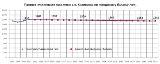 2 вариант. Прогноз численности населения с.п. Калиновка с учетом освоения резервных территорийЭтот вариант прогноза численности населения с.п. Калиновка рассчитан с учетом территориальных резервов в пределах сельского поселения и освоения новых территорий, которые могут быть использованы под жилищное строительство.На резервных территориях с.п. Калиновка можно разместить 255 участков под индивидуальное жилищное строительство. По данным 2005 года средний размер домохозяйства в Самарской области составляет 2,7 человек, в сельских поселениях м.р. Сергиевский – 2,6 человек. С учетом эффективности мероприятий по демографическому развитию Самарской области и благоприятной демографической ситуации в с.п. Калиновка, средний размер домохозяйства в перспективе может увеличиться до 3-х человек. Исходя из этого на участках, отведенных под жилищное строительство в с. п. Калиновка, при полном их освоении будет проживать 765 человек. В целом численность населения с.п. Калиновка к 2020 году возрастет до 1891 человека, к 2033 г. – до 2365 человек. (Рис. 15. Прогноз численности населения с.п. Калиновка с учетом освоения резервных территорий)Рис. 15.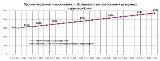 В этом случае доля молодого населения значительно увеличится. На вновь осваиваемых территориях будет проживать:68 детей в возрасте от 0 до 6 лет;61 ребенок в возрасте от 7 до 15 лет;11 подростков в возрасте 16 - 17 лет.В Таблице 22 приведен прогнозный возрастной состав населения сельского поселения Калиновка с учетом освоения резервных территорий.Таблица 22Прогноз возрастной структуры населения с.п. Калиновка с учетом освоения резервных территорий, чел.Этот вариант принят в качестве основного.3.3. ПРОЕКТНОЕ РЕШЕНИЕ ТЕРРИТОРИАЛЬНОГО РАЗВИТИЯ СЕЛЬСКОГО ПОСЕЛЕНИЯ КАЛИНОВКА3.3.1. АРХИТЕКТУРНО-ПЛАНИРОВОЧНОЕ РЕШЕНИЕВ результате анализа современного использования территории, можно сделать следующие выводы о территориальном развитии поселения.Для развития села Калиновка имеется свободные участки внутри существующих границ населённого пункта под жилую застройку на продолжении улицы Садовая в юго-западной части, и  в западной части на ул. Луговая. Резерв не значительный. Генеральным планом предлагаются две площадки за границами населённого пункта для развития жилой зоны. Площадка №1 к востоку от села, Площадка №4 к югу от села, на участке территории между реками Чесноковка и Сургут. Планируется застройки индивидуальными жилыми домами с размером приусадебного участка около 0,15 га.Развитие села Карабаевка также планируется в существующих границах населённого пункта, на продолжении улицы Родниковая, Лесная и Площадке №2. Планируется выделение участков для личных подсобных хозяйств с максимально разрешённым размером участка (около 1га).Развитие села Ендурайкино также планируется в существующих границах населённого пункта, на продолжении улицы Речная, Лесная и Площадке №3. Планируется выделение участков для личных подсобных хозяйств с максимально разрешённым размером участка (около 1га).Перспективные площадки определялись с учётом природных и техногенных факторов, а также с соблюдением санитарно-гигиенических условий проживания населения.Производственная зона сохраняется на ул. Революционная в с. Калиновка, на ул. Луговая в с. Калиновка, с учётом выполнения мероприятий по обеспечению санитарно-гигиенических условий проживания населения.3.3.2. РАЗВИТИЕ И ПАРАМЕТРЫ ФУНКЦИОНАЛЬНЫХ ЗОН3.3.2.1. РАЗВИТИЕ ЖИЛОЙ ЗОНЫФункциональное зонирование территории населённого пункта, в том числе определение жилых зон осуществляется в целях обеспечения организации благоприятной жилой среды, соответствующей современным социальным, экологическим, санитарно-гигиеническим и градостроительным требованиям.Стратегической целью государственной жилищной политики на территории Самарской области, в том числе на территории муниципального района Сергиевский, является формирование рынка доступного жилья, обеспечение комфортных условий проживания граждан, создание эффективного жилищного сектора.В целях создания благоприятных условий для развития жилищного строительства органам местного самоуправления необходимо осуществлять: -подготовку земельных участков для жилищного строительства, в том числе подготовку инженерной и транспортной инфраструктур на планируемых площадках для жилищного строительства;-освоение земель сельскохозяйственного назначения, прилегающих к населенным пунктам и расположенных вблизи от мест подключения к инженерным коммуникациям, в целях развития малоэтажной застройки;-содействие в реализации мероприятий национального проекта «Доступное и комфортное жилье – гражданам России»;-увеличение объемов строительства жилья и коммунальной инфраструктуры;-приведение существующего жилищного фонда и коммунальной инфраструктуры в соответствие со стандартами качества;-обеспечение доступности жилья и коммунальных услуг в соответствии с платежеспособным спросом населения;-развитие финансово-кредитных институтов рынка жилья.Планируемые показатели по обеспеченности населения Самарской области жильем: к 2015 году – 25 м2 на человека, к 2030 г. – 30 м2 на человека.Проектом Генерального плана предлагается застройка индивидуальными жилыми домами с приусадебными участками. Размеры земельных участков на территории сельского поселения Калиновка утверждены Решением Собрания представителей Сергиевского района №11 от 6 марта 2008 года. Для индивидуального жилищного строительства (ИЖС) в размер участков составляет 1000 кв.м – 1500 кв.м., для личного подсобного хозяйства (ЛПХ) 2000 кв.м – 10000 кв.м.Планируется застройка малоэтажными, усадебными, индивидуальными жилыми домами массового типа по уровню комфорта (30 м2 жил.площ./чел.). Для расчёта планируемого увеличения жилищного фонда размер жилого дома ориентировочно принят 150 м2. Размер семьи принят 3 человека.Для приведения жилищной обеспеченности, существующего на момент разработки Генерального плана, населения 23,4 кв.м/чел к расчётным показателям для массового типа жилья 30 кв.м/чел. необходимо увеличение площади существующего жилищного фонда на 10340,9 кв.м. Достижение этого результата возможно за счёт реконструкции существующего жилищного фонда.(47160 – 36819,1 = 10340,9)В с. Карабаевка и с. Ендурайкино планируется создание условий для развития личных подсобных хозяйств. С этой целью развитие непосредственно жилой зоны планируется фрагментарно, на расстояниях позволяющих разместить на участках для ЛПХ сельскохозяйственные постройки не выше V класса опасности (животноводческие минифермы:  свинарники, коровники, питомники, конюшни, зверофермы до 50 голов, зернохранилища) с соблюдением санитарных норм. При этом общая площадь одного хозяйства составит: дли ИЖС – (30х50) 0,15 га + для ЛПХ около 1,5 га + для минифермы  около 0,15 га.3.3.2.1.1. ПЛАНИРУЕМЫЕ ОБЪЕКТЫ ЖИЛИЩНОГО ФОНДАНа основании комплексного анализа территории сельского поселения Калиновка, с учётом санитарно - защитных зон от существующих и планируемых производственных объектов, рельефа, и гидрографии местности Генеральным планом предлагается развитие жилищного строительства на следующих площадках:Село Калиновка, административный центрВ существующей застройке- продолжение застройки по улице Луговая в южном направлении, общей площадью 3,6990 га; планируется размещение пяти участков ЛПХ площадью (ориентировочно 75х50= 3750 м2 = 0,375 га), численность населения составит 15 чел, жилищный фонд увеличится на 750 кв.м.- продолжение застройки по улице Садовая, в юго-западном направлении, общей площадью 2,1797 га, планируется размещение 10 участков ИЖС площадью (ориентировочно 30х50= 1500 м2 = 0,15 га), численность населения составит 30 чел, жилищный фонд увеличится на 1500 кв.м. Планировочное решение предполагает на прилегающей к участкам ИЖС территории размещение личных подсобных хозяйств  ЛПХ, при этом общая площадь одного хозяйства состоящего из жилой зоны ИЖС и хозяйственной ЛПХ составит около 0,45 га.Новая ПЛОЩАДКА №1 для развития жилищного строительства ,общей площадью 27,8911 га, предлагается к востоку от села Калиновка, за рекой Чесноковка. Планируется размещение 100 участков ИЖС площадью (30х50=) 1500 м2, численность населения составит 300 чел., жилищный фонд увеличится на 15000 м2.Новая ПЛОЩАДКА №4 для развития жилищного строительства, общей площадью 21,6325 га,  предлагается к югу от села Калиновка, за рекой Чесноковка, к востоку от автодороги «Урал» - Калиновка – Карабаевка.. Планируется размещение 80 участков ИЖС площадью (30х50=) 1500 м2, численность населения составит 240 чел., жилищный фонд увеличится на 12000 м2.Село Карабаевка- продолжение застройки по улице Родниковая в северной части села, общей площадью 3,8133 га. Планируется размещение 12 участков ИЖС площадью (ориентировочно 40х50= 2000 м2 = 0,2 га), численность населения составит 36 чел, жилищный фонд увеличится на 1800 кв.м. Планировочное решение предполагает на прилегающей к участкам ИЖС территории размещение личных подсобных хозяйств  ЛПХ, при этом общая площадь одного хозяйства, состоящего из жилой зоны ИЖС и хозяйственной ЛПХ, составит около 0,5750 га.- продолжение застройки по улице Лесная в южной части села, общей площадью 0,7428 га. Планируется размещение 3 участков ИЖС площадью (ориентировочно 30х50= 1500 м2 = 0,15 га), численность населения составит 9 чел, жилищный фонд увеличится на 450 кв.м. Планировочное решение предполагает на прилегающей к участкам ИЖС территории размещение личных подсобных хозяйств  ЛПХ, при этом общая площадь 1 хозяйства, состоящего из жилой зоны ИЖС и хозяйственной ЛПХ, составит около 1 га, площадь 2 хозяйств составит 0,9 га.Новая ПЛОЩАДКА №2 для развития жилищного строительства предлагается к югу от села Карабаевка, за рекой общей площадью 5,4951 га….. Планируется размещение 25 участков ИЖС площадью (30х50=) 1500 м2, численность населения составит 75 чел., жилищный фонд увеличится на 3750 м2. Планировочное решение предполагает на прилегающей к участкам ИЖС территории размещение личных подсобных хозяйств  ЛПХ, при этом общая площадь 13 хозяйств, состоящих из жилой зоны ИЖС и хозяйственной ЛПХ, составит около 1 га., площадь 5 хозяйств составит около 0,45 гаСело Ендурайкино1)- продолжение застройки по улице Речная в южной части села, общей площадью 1,2198 га. Планируется размещение 7 участков ИЖС площадью (ориентировочно 30х50= 1500 м2 = 0,15 га), численность населения составит 21 чел, жилищный фонд увеличится на 1050 кв.м. Планировочное решение предполагает на прилегающей к участкам ИЖС территории размещение личных подсобных хозяйств ЛПХ. Планировочное решение предполагает на прилегающей к участкам ИЖС территории размещение личных подсобных хозяйств  ЛПХ, при этом общая площадь одного хозяйства, состоящего из жилой зоны ИЖС и хозяйственной ЛПХ, составит около 1 га.2)- продолжение застройки по улице Лесная в центральной части села, общей площадью 0,3000 га. Планируется размещение 2 участков ИЖС площадью (ориентировочно 30х50= 1500 м2 = 0,15 га), численность населения составит 6 чел, жилищный фонд увеличится на 300 кв.м. Планировочное решение предполагает на прилегающей к участкам ИЖС территории размещение личных подсобных хозяйств  ЛПХ, при этом общая площадь одного хозяйства, состоящего из жилой зоны ИЖС и хозяйственной ЛПХ, составит около 0,5250 га.3) Новая ПЛОЩАДКА №3 для развития жилищного строительства предлагается к западу от села Ендурайкино, за рекой, общей площадью 1,9521 га….. Планируется размещение 11 участков ИЖС площадью (30х50=) 1500 м2, численность населения составит 33 чел., жилищный фонд увеличится на 4950 м2. Планировочное решение предполагает на прилегающей к участкам ИЖС территории размещение личных подсобных хозяйств  ЛПХ, при этом общая площадь одного хозяйства, состоящего из жилой зоны ИЖС и хозяйственной ЛПХ, составит около 1 га.ИТОГО:Численность села Калиновка увеличится на 15+30+300 +240= 585 чел. и составит (1468+585=) 2053 чел.Численность населения села Карабаевка увеличится на 36+9+75= 120 чел. и составит (20+120=) 140 чел.Численность населения села Ендурайкино увеличится на 21+6+33=60 чел. и составит (112+60=) 172 чел.Численность населения сельского поселения Калиновка увеличится на 585+120+60=765 человека и составит (1600+765=) 2365 человек.С учётом данных Самарского областного комитета государственной статистики ПРИНЯТА общая численность населения на расчётный 2033 год 2125 человек.Общий жилищный фонд 36819,1 кв.м увеличится ориентировочно на (175+80= 255 участков х 150 кв.м =) 38250 кв.м и составит 75069,1 кв.м, жилищная обеспеченность составит 31,7 кв.м/чел.3.3.2.2. РАЗВИТИЕ ОБЩЕСТВЕННО-ДЕЛОВОЙ ЗОНЫЗоны общественных центров, предусматриваемые генеральным планом поселения, формируются из объектов социальной инфраструктуры, размещение которых необходимо для осуществления полномочий органов местного самоуправления. Данные объекты по своему назначению должны соответствовать требованиям статьи 14 ФЗ «Об общих принципах организации местного самоуправления в РФ», к ним относятся объекты связи, общественного питания, торговли, бытового обслуживания, библиотечного обслуживания, объекты для организации культуры и досуга, физической культуры и массового спорта, объекты для обеспечения пожарной безопасности и другие. Кроме того перечень объектов социальной инфраструктуры определён в соответствии со структурой и типологией общественных центров и объектов общественно деловой зоны для центров сельских поселений, а также с учётом увеличения населения сельского поселения до 2365 человека.Зоны общественных центров предполагается развивать с учётом нормативных радиусов обслуживания и необходимой расчётной мощности объектов по очерёдности строительства. Для учащихся, проживающих на расстоянии свыше 1 км от учреждения образования, необходимо организовывать транспортное обслуживание (СанПиН 2.4.2. 1178-02).Расчёт учреждений и предприятий социального и культурно-бытового обслуживания сельского поселения Калиновка и населённых пунктов, входящих в его состав проведён в соответствии с Региональными нормативами градостроительного проектирования Самарской области.Расчёт объектов обслуживания представлен в Таблице 24.В соответствии с СП 42.13330.2011 учреждения и предприятия обслуживания в сельских поселениях следует размещать из расчета обеспечения жителей каждого поселения услугами первой необходимости в пределах пешеходной доступности не более 30 мин. Обеспечение объектами более высокого уровня обслуживания следует предусматривать на группу сельских поселений. Для организации обслуживания необходимо предусматривать помимо стационарных зданий передвижные средства и сооружения сезонного использования, выделяя для них соответствующие площадки.Таблица 23Планируемая обеспеченность жителей сельского поселения Калиновка объектами соцкультбыта3.3.2.2.1. ПЛАНИРУЕМЫЕ ОБЪЕКТЫ ОБСЛУЖИВАНИЯТаблица 24Схемой территориального планирования муниципального района Сергиевский Самарской области предусматриваетсяТаблица 25ПРОЕКТОМ ГЕНЕРАЛЬНОГО ПЛАНА СЕЛЬСКОГО ПОСЕЛЕНИЯ Калиновка ПРЕДУСМАТРИВАЕТСЯ3.3.2.3. РАЗВИТИЕ ЗОНЫ ПРОИЗВОДСТВЕННОГО ИСПОЛЬЗОВАНИЯСхемами территориального планирования Самарской области и муниципального района Сергиевский не планируется размещение новых производственных объектов на территории сельского поселения Калиновка.Существующие объекты нефтедобычи сохраняются с учётом установки и соблюдения санитарно-защитных зон.Таблица 26МЕРОПРИЯТИЯ строительству и реконструкции производственных и коммунально-складских объектов)* - установление СЗЗ, разработка мероприятий по снижению воздействия на окружающую среду, или перевод на новые площадки.3.3.2.4. РАЗВИТИЕ ЗОНЫ ИНЖЕНЕРНОЙ ИНФРАСТРУКТУРЫЗона инженерного обеспечения предназначена для размещения объектов инженерного обеспечения территории, а также для установления санитарно-защитных зон таких объектов.Проектом генерального плана сельского поселения Калиновка предусматривается развитие жилой зоны, объектов соцкультбыта и, соответственно, развитие инженерного обеспечения проектируемых объектов по каждому виду инженерного оборудования.Инженерное обеспечение планируемых производственных площадок будет произведено собственниками предприятий (инвесторам) по согласованию с администрацией поселения.Во всей вновь проектируемой жилой застройке и зданиях соцкультбыта предусмотрено полное инженерное благоустройство, включающее в себя:1.Водоснабжение;2.Водоотведение; 3.Теплоснабжение;4.Газоснабжение;5. Электроснабжение;6. Электросвязь. 3.3.2.4.1. ПЛАНИРУЕМЫЕ ОБЪЕКТЫ ИНЖЕНЕРНОЙ ИНФРАСТРУКТУРЫ3.3.2.4.1.1. ВОДОСНАБЖЕНИЕСело Калиновка– а/ц, село Ендурайкино, село КарабаевкаСогласно проекту Генерального плана для бесперебойного водоснабжения населения водой соответствующего качества, отвечающего требованиям СанПиН 2.1.4. 1071-01 «Питьевая вода», необходимо выполнение ряда мероприятий, а именно: - ввиду увеличения численности населения необходима реконструкция и расширение производительности существующих водозаборов до требуемой, в с. Калиновка увеличение на 227 м3/сут., в с. Ендурайкино на 73 м3/сут., в с. Карабаевка на 91 м3/сут;- реконструкция и строительство существующих водопроводных сетей с. Калиновка -32 км, с. Ендурайкино- 0.5 км, с. Карабаевка - 0.156 км с сооружениями на них, установка пожарных гидрантов на существующих и проектируемых сетях.Согласно проекту Генерального плана предусматривается:- строительство водоводов и уличных сетей для площадок нового строительства;- установка для всех потребителей приборов учёта расхода воды.Согласно проекту Генерального плана всё новое строительство обеспечивается централизованным водоснабжением, для чего необходимо выполнить всё выше перечисленное.Используется вода на хоз - питьевые цели, пожаротушение и полив.Расход на наружное пожаротушение села (1 пожар) принят 5 л/сек в течение 3 часов, что составляет 54 м3/сут. Осуществляется из существующих и проектируемых пожарных гидрантов. Запроектировано строительство пирса.Таблица 27Расходы воды на новое строительство3.3.2.4.1.2. ВОДООТВЕДЕНИЕсело Калиновка– а/цСогласно проекту Генерального плана для улучшения условий жизни населения и для улучшения экологической обстановки для существующей и новой застройки необходимо выполнить ряд мероприятий, а именно:- в связи со значительным увеличением населения необходимо проектирование и строительство канализационных очистных сооружений, принимающих стоки от канализованной и неканализованной застройки, с учетом стоков всего сельского поселения. Производительность КОС 300 м3/сут.Согласно проекту Генерального плана для нового строительства необходимо:предусмотреть проектирование и строительство сетей канализации и сооружений на них Сети канализации выполнять из полиэтиленовых труб, сооружения на них из современных конструкций.Для новой застройки до строительство канализационных очистных сооружений и сетей предусматривается строительство установок биологической очистки сточных вод для одного или группы зданий по существующим проектным предложениям.Как вариант предлагается строительство водонепроницаемых выгребов  с последующим вывозом стоков спецавтотранспортом в места отведённые службой Роспотребнадзора. Вариант выбирается на стадии рабочего проектирования.село Ендурайкино, село КарабаевкаЦентрализованная канализация в сёлах отсутствует.Согласно проекту Генерального плана, ввиду того, что численность населения с учётом существующей застройки, значительно увеличивается для улучшения условий жизни населения и для улучшения экологической обстановки, необходимо выполнить ряд мероприятий, а именно:- для новой застройки предусматривается строительство установок биологической очистки сточных вод для одного или группы зданий по существующим проектным предложениям.Как вариант, предлагается строительство водонепроницаемых выгребов  с последующим вывозом стоков спецавтотранспортом в места отведенные службой Роспотребнадзора, в последствии на КОС с. КалиновкаРасходы сточных вод по каждой площадке, приведены в разделе «Водоснабжение».Дождевая канализация.Отвод дождевых и талых вод с вновь проектируемых территорий осуществляется с учётом существующей застройки по открытым и закрытым водостокам в пониженные по рельефу места.На стадии «проект планировки» и последующих рабочих стадиях определяются места сбора поверхностных вод, их очистка и места сброса в водные объекты (овраги, тальвеги, реки, озёра и др.) согласно условиям «Роспотребнадзора».Мероприятия по организации в границах поселения водоснабжения и водоотведения населения, представлены в Таблице 28.Таблица 28Объекты капитального строительства3.3.2.4.1.3. ТЕПЛОСНАБЖЕНИЕсело Калиновка– а/ц,, село Карабаевка, село ЕндурайкиноСогласно проекту генерального плана, всё новое строительство теплом будет обеспечиваться от проектируемых теплоисточников.Для культбыта – отопительные модули, встроенные или пристроенные котельные, с автоматизированным оборудованием, с высоким КПД для нужд отопления и горячего водоснабжения.В целях экономии тепловой энергии и, как следствие, экономии расхода газа, в проектируемых зданиях культбыта, применять автоматизированные системы отопления, вентиляции и горячего водоснабжения. В автоматизированных тепловых пунктах устанавливать устройства попогодного регулирования.Тепловые сети от отопительных модулей до потребителей, выполнять в подземном или надземном варианте, с применением труб в современной теплоизоляции. Весь жилой индивидуальный фонд обеспечивается теплом от собственных теплоисточников - это котлы различной модификации, для нужд отопления и горячего водоснабжения. Ориентировочные расходы тепла по соцкультбыту, на вновь проектируемые объекты, приведены отдельно по площадкам и очередям строительства.Таблица 29Расход тепла для проектируемых объектов соцкультбыта3.3.2.4.1.4. ГАЗОСНАБЖЕНИЕсело Калиновка – а/ц,, село Карабаевка, село ЕндурайкиноЦентрализованным газоснабжением сетевым газом всё новое строительство, обеспечивается от существующей системы газоснабжения, для чего необходимо:- проложить газопроводы высокого и низкого давления.- построить газорегуляторные пункты (ШГРП, ГРП)Новая застройка, расположенная в непосредственной близости от существующих сетей газоснабжения, может быть подключена к ним, на условиях владельца сетей.Прокладка вновь проектируемых газопроводов выполнять либо из полиэтиленовых труб в земле, либо из стальных труб – на опорах. Для газопровода высокого давления устанавливаются охранные зоны: вдоль трасс наружных газопроводов — по 2 м с каждой стороны газопровода, вдоль трасс подземных газопроводов из полиэтиленовых труб при использовании медного провода — 3 м от газопровода со стороны провода и 2 м — с противоположной.Вокруг отдельно стоящих ГРП — в виде территории на 10 м от границ этих объектов.Расход газа на новое строительство посчитан, отдельно для каждой площадки и по каждой очереди строительства.Таблица 30Расходы газа (новое строительство)Мероприятия по организации в границах поселения тепло - и газоснабжения населения представлены в Таблице 31   Таблица  31Объекты капитального строительства3.3.2.4.1.5. ЭЛЕКТРОСНАБЖЕНИЕСельское поселение КалиновкаОснованием для разработки электроснабжения вновь проектируемой застройки территорий сельского поселения Калиновка, которое включает в себя с. Калиновка - а/ц., с. Ендурайкино, с. Карабаевка, является генеральный план с нанесением зон с концентрированными нагрузками.Потребителями электроэнергии проектируемой застройки являются:- 1-2 этажная усадебная застройка – III категории надежности электроснабжения,- общественные здания –II-III категории, предприятия торговли-III категории, коммунальные предприятия –II категории, и наружное освещение.Расчет электрических нагрузок выполнен согласно «Инструкции по проектированию городских электрических сетей» РДЗ4.20.185-94 с изменениями и дополнениями и согласно Региональным нормативам градостроительного проектирования Самарской области от 25.12.2008г.    Расчеты нагрузок сведены в таблицы.Таблица 32Таблица расчета мощностиТаблица 32Обьекты капитального строительства3.3.2.4.1.6. ЭЛЕКТРОСВЯЗЬИсходными данными для разработки телефонизации вновь проектируемой застройки территорий сельского поселения Калиновка, которое включает в себя: с. Калиновка, с. Ендурайкино, с. Карабаевка, является генеральный план Ожидаемое количество телефонов с. Калиновка - 206 номеров. Исходя из этого, телефонизация запланирована от существующей АТС, расположенной по ул.Каськова 21, с дальнейшим ее расширением.Телефонизация проектируемых площадок выполнена с установкой телефонного шкафа и кабельного ящика ЯКГ-20. Кабель прокладывается в земле и по опорам.Таблица 33Телефонизация   с. Ендурайкино, с. Карабаевка планируется за счет сотовой связи. Таблица 34Объекты капитального строительства3.3.2.5. РАЗВИТИЕ ТРАНСПОРТНОЙ ИНФРАСТРУКТУРЫ3.3.2.5.1. ПЛАНИРУЕМЫЕ ОБЪЕКТЫ ТРАНСПОРТНОЙ ИНФРАСТРУКТУРЫ3.3.2.5.1.1. УЛИЧНО-ДОРОЖНАЯ СЕТЬВ границах населенных пунктов принята следующая градостроительная классификация улиц и дорог:- поселковая дорога - связь сельского поселения с внешними дорогами общей сети;- главные улицы - связь жилых территорий с общественным центром;- основные улицы в жилой застройке - связь внутри жилых территорий и с главными улицами;- второстепенные улицы в жилой застройке - связь между основными жилыми улицами;- проезд - связь жилых домов, расположенных в глубине квартала;- хозяйственный проезд - проезд к приусадебным участкам.Так как, к вопросам местного значения поселения относится дорожная деятельность в отношении автомобильных дорог местного значения в границах населённых пунктов поселения, генеральным планом предусматриваются мероприятия по развитию улично-дорожной сети, представленные в Таблице 35.В целях осуществления дорожной деятельности используются следующие основные понятия:- СТРОИТЕЛЬСТВО включает в себя комплекс работ по устройству автомобильных дорог местного значения и входящих в них конструкций и сооружений;- РЕКОНСТРУКЦИЯ включает в себя комплекс работ по изменению и улучшению параметров автомобильных дорог местного значения и входящих  в них конструкций и сооружений с повышением технической категории дорог.- КАПИТАЛЬНЫЙ РЕМОНТ включает в себя комплекс работ по восстановлению транспортно-эксплуатационных характеристик автомобильных дорог местного значения, в том числе и по конструктивным элементам автомобильных дорог без изменений их технических категории.Мероприятия по развитию улично-дорожной сети сельского поселения Калиновка  представлены в Таблице 35.В целом, Генеральным планом с.п. Калиновка предусматривается:- РЕКОНСТРУКЦИЯ 11,8 км дорог местного значения сельского поселения;в том числе: - главных дорог - 2,54 км;- основных дорог – 7,8 км;- второстепенных дорог - 1 км;- проездов - 0,46 км.- СТРОИТЕЛЬСТВО 20,505 км дорог местного значения сельского поселения;в том числе: - главных дорог - 0,75 км;- основных дорог – 6,26 км;- второстепенных дорог – 2,805 км;- проездов  - 10,690 км.В границах поселения проходят дороги регионального и межмуниципального значения:- автодорога общего пользования «Урал» - Калиновка – Карабаевка, общая протяжённость дороги в границах поселения составляет 17,585 км, в том числе данная автодорога проходит через с. Калиновка и является поселковой дорогой в границах населённого пункта совпадает с ул. Луговая, протяжённость в границах населённого пункта село Калиновка составляет 2,390 км, и проходит через с. Карабаевка и является поселковой дорогой в границах населённого пункта совпадает с ул. Родниковая, протяжённость в границах населённого пункта село Карабаевка составляет 1,520 км;- автодорога общего пользования «Кинель-Черкассы «Урал»» - Ендурайкино, общая протяжённость дороги в границах поселения составляет 1,271 км. Таблица 35Мероприятия по развитию улично-дорожной сети сельского поселения Калиновка3.3.2.5.1.2. ТРАНСПОРТНЫЕ СООРУЖЕНИЯК основным искусственным сооружениям, предусматриваемым при градостроительном проектировании на улицах и дорогах, относятся мосты, путепроводы, эстакады, тоннели, виадуки, дамбы, пешеходные мосты, подпорные стенки, берегоукрепительные сооружения, трубы, лестничные сходы и др.На 9+290 км автомобильной дороги регионального и межмуниципального значения Самарской области «Урал» - Калиновка – Карабаевка, IV категории, расположен мост через ручей протяжённостью 40,5 м. РЕКОНСТРУКЦИЯ данного объекта отображена в Генеральном плане в соответствии с письмом Министерства строительства Самарской области №3/8360 от 06.12.2012, также этот объект включён в СТП Самарской области.Градостроительная зона – территории населённых пунктов поселения пересекают естественные водотоки – ручьи и небольшие реки. В связи с этим возникает необходимость строительства мостов. Мероприятия по строительству и реконструкции мостов приведены в Таблице 36.Таблица 36Объекты капитального строительства3.3.2.5.1.3. СООРУЖЕНИЯ И ПРЕДПРИЯТИЯ ДЛЯ ХРАНЕНИЯ И ТЕХНИЧЕСКОГО ОБСЛУЖИВАНИЯ ТРАНСПОРТНЫХ СРЕДСТВНа расчётный срок реализации Генерального плана расчётное количество автомобилей на территории сельского поселения Калиновка составит 630 (при ориентировочном уровне автомобилизации 300 автомобилей на 1 тыс. жителей):Хранение личных автомобилей планируется на приусадебных участках, так как планируемый тип застройки жилой зоны индивидуальные жилые дома с приусадебными участками. Для технического обслуживания расчётного количества автомобилей потребуется 3 поста.Строительство СТО предлагается Генеральным планом осуществить путём привлечения средств частных инвесторов. Размещение СТО возможно в зоне П2 (производственно-коммунальной) формируемой на Проезде №2 в с. Калиновка.АЗС планируется из расчёта одна колонка на 1,2 тыс. автомобилей. Строительство АЗС предусматривается Генеральным планом в соответствии с Постановлением Администрации Сергиевского м.р. о предварительном согласовании места расположения участка под строительство автозаправочной станции в с. Калиновка на ул. Луговая, участок 12б, площадь 2899 м2.3.3.2.6. РАЗВИТИЕ ЗОНЫ РЕКРЕАЦИОННОГО НАЗНАЧЕНИЯОдним из вопросов местного значения поселения является создание условий для массового отдыха жителей сельского поселения. С этой целью генеральным планом предусматривается развитие рекреационной зоны.В её состав входят земельные участки занятые озеленёнными территориями общего пользования (скверы, парки, бульвары), участки объектов физической культуры и спорта, отдыха и туризма, а также естественные природные ландшафты. Предусматривается создание системы озеленённых территорий общего пользования:Расчётная площадь объектов озеленения общего пользования (из расчёта 12 кв. м на 1 человека для сельских поселений) составляет на расчётный срок 2,8380 га на сельское поселение Калиновка в целом.Генеральным планом предусматривается строительство скверов и парка общей площадью 7,2 га, см. табл. 37.Площадь озеленённых территорий общего пользования в расчёте на одного жителя сельского поселения составит на расчётный срок 30,6. м2/чел.По расчёту с учётом перспективного увеличения численности населения для открытых плоскостных спортивных сооружений необходимо 1,892 га.Существующие спортивные площадки подлежат РЕКОНСТРУКЦИИ:Генеральным планом предлагается строительство новых спортивных площадок общей площадью 1,23 га. См. табл. 37. С учётом существующих открытых спортсооружений (0,48 га)  общая площадь 1,71 га, в расчёте на 1 тыс. жителей с.п. Калиновка на расчётный срок составит 0,72 га.Таблица 37Объекты рекреационной зоны3.3.2.7. РАЗВИТИЕ ЗОНЫ СПЕЦИАЛЬНОГО НАЗНАЧЕНИЯВ границах сельского поселения Калиновка Генеральным планом предусматривается сохранение и развитие зоны Сп1 – связанной с захоронениями – кладбищами и сопутствующей инфраструктурой.Мероприятия по развитию кладбищ представлены в Таблице 38.Скотомогильник подлежит ликвидации с последующей рекультивацией территории. Вывоз биологических отходов предусматривается на Сергиевский ветутильзавод.Свалки бытового мусора подлежат ликвидации. На территории поселения не планируются места складирования бытовых отходов. Схема сбора и вывоза мусора с территории поселения описана в разделе 3.7. Таблица 38МЕРОПРИЯТИЯ развитию объектов зоны спецназначения3.3.2.8. РАЗВИТИЕ ЗОНЫ СЕЛЬСКОХОЗЯЙСТВЕННОГО ИСПОЛЬЗОВАНИЯОсновной вид производственной деятельности на территории сельского поселения Калиновка – сельскохозяйственное производство.Функциональное зонирование территории поселения осуществлялось с учётом сохранения сельскохозяйственных угодий.СТП Самарской области и СТП м.р. Сергиевский планируется размещение современного комплекса по переработке мяса птицы ОАО «Корпорация развития Самарской области» на территории сельского поселения Калиновка (2.16).В соответствии с Федеральным законом Российской Федерации от 06 октября 2003 г. № 131-ФЗ «Об общих принципах организации местного самоуправления в Российской Федерации» (с изменениями 10.07.2012г. № 110-ФЗ), п.28 к полномочиям органом местного самоуправления относится содействие в развитии сельскохозяйственного производства, создание условий для развития малого и среднего предпринимательства. Для реализации этой цели Генеральным планом предлагается выделение зон для личных подсобных хозяйств Сх2-0 с площадью одного хозяйства около 1 га. Площадка №2, с. Карабаевка, Площадка №3, с. Ендурайкино. В с. Ендурайкино в южной части формируется площадка Сх2-4, площадью 7,5000 га для размещения производства IV класса опасности с максимальным размером СЗЗ 100 м (например: тепличное хозяйство или хозяйства с содержанием животных (свинарники, коровники, питомники, конюшни, зверофермы) до 100 голов).В с. Калиновка возможно развитие производственной зоны в северо-западном направлении до Проезда №4 и Проезда №5. Формируются площадки Сх2-3 для производств с максимальным размером СЗЗ до 300м общей площадью (5,8117 га + 4,3649 га + 6,0743 га =) 16,2509 га, площадки Сх2-4 с максимальным размером СЗЗ до 100 м – общей площадью (6,3763 га + 10,7913 га) = 17,1676 га.Таблица 39МЕРОПРИЯТИЯ строительству и реконструкции сельскохозяйственных производственных и складских объектов)* - установление СЗЗ, разработка мероприятий по снижению воздействия на окружающую среду, или перевод на новые площадки.)** Источники финансирования объекта: собственные средства ОАО «Корпорация развития Самарской области», средства областного и федерального бюджетов, в СТП Самарской области и Сергиевского района обозначен как «Сургутская птицефабрика» 3.4. МЕРОПРИЯТИЯ ПО ОХРАНЕ ОКРУЖАЮЩЕЙ СРЕДЫОсуществление градостроительной деятельности в рамках реализации «Проекта генерального плана сельского поселения Калиновка муниципального района Сергиевский» не должно противоречить основным принципам экологической безопасности, которыми согласно Закону Самарской области от 6 апреля 2009 г. №46-ГД «Об охране окружающей среды и природопользовании в Самарской области»  являются: приоритет безопасности для жизни и здоровья граждан и населения в целом, сохранение общечеловеческих ценностей;презумпция потенциальной экологической опасности любой намечаемой хозяйственной деятельности;воздействие на окружающую среду для отдельных территорий и области в целом с учетом конкретной экологической ситуации;соблюдение требований законодательства в сфере охраны окружающей среды и природопользования, неотвратимость ответственности за экологические правонарушения и компенсация причиненного ущерба гражданам, обществу, окружающей природной среде за счет виновного в строгом соответствии с законом;соблюдение гласности во всех сферах деятельности, способной создать угрозу экологической безопасности;гарантированность государственного контроля за санитарно-гигиеническим и эпидемиологическим благополучием территории области и состоянием окружающей среды.Целью осуществления мероприятий по охране окружающей среды, по предотвращению и (или) снижению воздействия на окружающую среду является улучшение (оздоровление) среды жизнедеятельности  в границах проектирования.Улучшение качества атмосферного воздуха обеспечивается за счет:Сокращения выбросов от автотранспорта за счет жесткого контроля систем ДВС автомобилей, дорожной и сельскохозяйственной техники.Перевода автомобильного парка на использование экологичных видов топлива (неэтилированный бензин, газ);Строительства обводных магистральных автодорог;Реконструкции действующего и установка нового пыле-газоочистного оборудования на организованных стационарных источниках выброса.Организации, благоустройства и озеленения санитарно-защитных зон промышленных и сельскохозяйственных предприятий (в том числе проектируемых);Организации санитарно-защитного озеленения вдоль автодорог,Введения модульных котельных, работающих на газовом топливе.Сокращения выбросов в атмосферу от неорганизованных источников.Охрана подземных и поверхностных вод, охрана и оздоровление земель обеспечиваются за счет:Организации канализования неканализованной существующей жилой застройки и вновь строящегося жилья с использованием  индивидуальных установок биологической очистки хозяйственно-бытовых сточных вод.Реконструкции действующих и строительства новых сетей канализации и насосных станций с применением безопасных методов обеззараживания воды (ультрафиолетовое облучение, озонирование).Запрещения сброса сточных вод и жидких отходов в поглощающие горизонты, имеющие гидравлическую связь с горизонтами, используемыми для водоснабжения;Устройства защитной гидроизоляции сооружений, являющихся потенциальными источниками загрязнения подземных вод;Организации регулярных режимных наблюдений за условиями залегания, уровнем и качеством подземных вод на участках существующего и потенциального загрязнения, связанного со строительством проектируемого объекта;Внедрения на промышленных и сельскохозяйственных предприятиях экологически безопасных, ресурсосберегающих технологий, малоотходных и безотходных производств.Организации строительства отводящих сооружений и дамб обвалования для отвода поверхностного стока, дренажей - для понижения уровня грунтовых вод;Консервации скотомогильника районе села Калиновка с последующей рекультивацией территории (вывоз биологических отходов осуществлять на ОАО «Ветсанутильзавод «Сергиевский»);Ликвидации несанкционированных свалок в районе населенных пунктов Калиновка и Ендурайкино с последующей рекультивацией территории;Засыпки отрицательных форм рельефа с покрытием поверхности потенциально плодородным и почвенным слоем;Выполнения инженерной защити территории от затопления и подтопления (в соответствии с требованиями СНиП 2.06.15-85 "Инженерная защита территории от затопления и подтопления").Развития системы использования вторичных ресурсов.Совершенствования системы управления движением твердых бытовых отходов путем внедрения их разделительного сбора и сортировки.Санитарной очистки и защиты земель, рекультивации загрязненного почвенного слоя в районах застройки и на территориях промышленных и сельскохозяйственных предприятий.Проектом предусматривается снятие плодородного слоя почвы толщиной 150-200 мм. Места и условия временного хранения (при отсутствии сверхнормативного загрязнения), а также порядок использования снятого плодородного слоя определяются органами, предоставляющими в пользование земельные участки.Защита от неблагоприятного акустического воздействия транспортных потоков обеспечивается за счет:Усиления звукоизолирующих качеств окон жилых домов, прилегающих к крупным автомагистралям;Использования шумогасящих дорожных покрытий при строительстве и реконструкции автодорог;Установки шумозащитных экранов в сочетании с защитным озеленением при строительстве на участках, прилегающих к крупным автомагистралям. В качестве экранов могут использоваться искусственные элементы рельефа (подпорные стенки, земляные насыпи, выемки);Установки и организации территориальных разрывов между источником шума и жилой застройкой при новом строительстве.Повышение качества водоснабжения населения обеспечивается за счет:Благоустройства территорий водозаборов.Реконструкции старых и строительства новых водоводов и насосных станций.Строгого соблюдения режима использования 2-го и 3-го поясов зон санитарной охраны источников водоснабжения.Оборудования насосных станций современными системами водоподготовки. Правильной эксплуатации и поддержания надлежащего технического состояния водопроводных сооружений и сетей.Тампонажа бездействующих водозаборных скважин;Развитие системы озеленения обеспечивается за счет: Озеленения санитарно-защитных зон промышленных/сельскохозяйственных  предприятий/объектов.Озеленения территорий жилой застройки. Озеленения и благоустройства берегов водоемов. Обустройства зеленых зон и пляжей на водоемах.Создания лесопарков.Обустройства и озеленения газонов.Рекультивации отработанных карьеров для использования восстановленных территорий в рекреационных целях.Восстановления, защиты и охраны лесов.Формирование экологической культуры как нормы общественного сознания обеспечивается за счет: 1. Использования средств массовой информации и  сочетания лекционной, экспериментальной учебной, а также внешкольной деятельности преподавателей общеобразовательных учреждений и специалистов соответствующего профиля, для формирования у населения знаний по  общей экологии, экологическому праву, рациональному природопользованию, безопасности жизнедеятельности.2. Развития экотуризма.3. Развития системы общественного экологического мониторинга.4. Проведения общественных мероприятий по расчистке леса, родников, берегов водоемов и т.п.5. Организации управляемой рекреации и системы рекреационного сервиса (выделение площадок для установки палаточных городков, разведения костров, пунктов продажи дров, питьевой воды и др.).Успешное решение экологических проблем предполагает преемственность и последовательность действий по реализации природоохранных мероприятий, получение максимальной экологической эффективности, кооперирование всех ресурсов на достижении общих целей, создание условий для участия инвесторов в экологических проектах, стимулирование хозяйствующих субъектов с.п. Калиновка на природоохранную деятельность. 3.5. МЕРОПРИЯТИЯ ПОЖАРНОЙ БЕЗОПАСНОСТИ ТЕРРИТОРИИ СЕЛЬСКОГО ПОСЕЛЕНИЯ КАЛИНОВКАПервичные меры пожарной безопасности, в соответствии с статьёй 63 ФЗ №123, включают в себя:1) реализацию полномочий органов местного самоуправления по решению вопросов организационно-правового, финансового, материально-технического обеспечения пожарной безопасности муниципального образования;2) разработку и осуществление мероприятий по обеспечению пожарной безопасности муниципального образования и объектов муниципальной собственности, которые должны предусматриваться в планах и программах развития территории, обеспечение надлежащего состояния источников противопожарного водоснабжения, содержание в исправном состоянии средств обеспечения пожарной безопасности жилых и общественных зданий, находящихся в муниципальной собственности;3) разработку и организацию выполнения муниципальных целевых программ по вопросам обеспечения пожарной безопасности;4) разработку плана привлечения сил и средств для тушения пожаров и проведения аварийно-спасательных работ на территории муниципального образования и контроль за его выполнением;5) установление особого противопожарного режима на территории муниципального образования, а также дополнительных требований пожарной безопасности на время его действия;6) обеспечение беспрепятственного проезда пожарной техники к месту пожара;7) обеспечение связи и оповещения населения о пожаре;8) организацию обучения населения мерам пожарной безопасности и пропаганду в области пожарной безопасности, содействие распространению пожарно-технических знаний;9) социальное и экономическое стимулирование участия граждан и организаций в добровольной пожарной охране, в том числе участия в борьбе с пожарами.Пожарная безопасность территорий сельских поселений обеспечивается комплексом мероприятий, предусмотренных Генеральным планом, в соответствии со статьёй 14 ФЗ №131 «Об общих принципах организации местного самоуправления в РФ» и ФЗ №123 «Техническим регламентом о требованиях пожарной безопасности»:1. Функциональным зонированием территории – группировкой объектов по функциональному назначению с учётом пожарно-технических характеристик.Генеральным планом формируются функциональные зоны для размещения объектов различных классов опасности, в том числе и пожарной.2. Организацией улично-дорожной сети, обеспечивающей доступ к объектам по основным магистралям устойчивого функционирования.Генеральным планом предусматривается реконструкция существующей улично-дорожной сети, строительство новых проездов в существующей застройке обеспечивающих доступ к объектам с соблюдением нормативных расстояний.3. Планированием мероприятий пожарного водоснабжения:- устройство пожарных гидрантов на водопроводной сети при разработке водоснабжения населённых пунктов, (см. раздел «Водоснабжение»)- реконструкция существующих сетей водопровода, (см. раздел «Водоснабжение»)- строительство новых водоводов и уличных сетей на площадках новой застройки, (см. раздел «Водоснабжение»)- строительство пирсов или организация съездов с твердым покрытием (шириной 3,5 м) к водоемам, с устройством перед пирсом площадки размером не менее 12м x 12м. Планируемые пирсы отображены в таблице № 45.4. Требования пожарной безопасности по размещению подразделений пожарной охраны в поселениях определяются статьёй 76 ФЗ №123 «Техническим регламентом о требованиях пожарной безопасности».Дислокация подразделений пожарной охраны на территориях поселений определяется исходя из условия, что время прибытия первого подразделения к месту вызова в сельских поселениях - 20 минут.Подразделения пожарной охраны населенных пунктов должны размещаться в зданиях пожарных депо. Планируемое пождепо отображено в Таблице 40.5. Планированием мероприятий по санитарной очистке территории поселения, в целях предотвращения возгорания отходов.6. Планированием мероприятий электросвязи для обеспечения связи с ближайшим подразделением пожарной охраны или центральным пунктом пожарной связи населенных пунктов.7. Планированием застройки с учётом противопожарных расстояний до лесных массивов – в сельских (городских) поселениях с одно-, двухэтажной застройкой не менее 15 метров.Таблица 40ПРОЕКТОМ ГЕНЕРАЛЬНОГО ПЛАНОМ сельского поселения Калиновка предусматривается3.6. БЛАГОУСТРОЙСТВО И ИНЖЕНЕРНАЯ ПОДГОТОВКА ТЕРРИТОРИИИнженерная подготовка территории включает в себя комплекс инженерных мероприятий по обеспечению пригодности территории для градостроительного использования и обеспечению оптимальных санитарно-гигиенических условий.В целом территория сельского поселения является пригодной для различных видов градостроительного использования, тем не менее, необходимо проведение ряда мероприятий по инженерной подготовке:Выполнению работ должны предшествовать инженерные изыскания. При  проведении  вертикальной  планировки  проектные  отметки  территории следует  назначать  исходя  из  условий  максимального  сохранения  естественного рельефа,  почвенного  покрова  и  существующих  древесных  насаждений,  отвода поверхностных  вод  со  скоростями,  исключающими  возможность  эрозии  почвы, минимального  объема  земляных работ  с  учетом  использования вытесняемых  грунтов на площадке строительства.- инженерная подготовка и оборудование прибрежных территорий, включая мероприятия межпоселенческого значения по организации рельефа, мелиорации,  противоэрозионные, противооползневые и оврагоукрепительные работы.     Необходимо проведение историко-культурной экспертизы земельных участков, подлежащих хозяйственному освоению в целях реализации мероприятий, включённых в Генеральный план сельского поселения Калиновка до начала проведения землеустроительных, земляных, строительных, мелиоративных, хозяйственных и иных работ в соответсвии со статьями 30, 31 Федерального Закона № 73-ФЗ от 25.06.2002 «Об объектах культурного наследия (памятниках истории и культуры) народов Российской Федерации».На территории п. Калиновка возможны паводковые подтопления.В селах Калиновка, Карабаевка, Ендурайкино требуется защита территории жилой застройки, расположенной вдоль рек от затопления паводковыми водами. Для этого необходимо регулярное проведение РАСЧИСТКИ РУСЛА рек:- реки Чесноковка, протяжённость в границах села Калиновка составляет 3,5 км, - реки ……., протяжённость в границах села Карабаевка составляет 1,2 км, - реки …….., протяжённость в границах села Ендурайкино составляет 1,6 км, Мероприятия по благоустройству территорий включают в себя:- организацию поверхностного стока с применением водосточной сети открытого типа, с устройством мостиков или труб в местах пересечений с улицами и дорогами (см. раздел 3.3.2.4.1.2)- обустройство улиц и дорог в соответствии с профилями, назначаемыми с учетом классификации улично-дорожной сети.- благоустройство прибрежных участков для организации зон повседневного отдыха ( см. Раздел 3.3.2.6)Для предотвращения снежных заносов транспортных магистралей и жилых территорий необходимо выполнение мероприятий по защите от ветра. Одним из мероприятий является создание защитных полос зелёных насаждений. Для предотвращения последствий гололёда необходимы мероприятия по своевременной очистке дорог, проведению противоскользящей обработки., оборудование аварийных съездов на участках дорог уклоном превышающем 5%.На территории сельского поселения планируется реконструкция существующих гидротехнических сооружений и  строительство новых. Мероприятия приведены в Таблице 41. Таблица 41ПРОЕКТОМ ГЕНЕРАЛЬНОГО ПЛАНОМ сельского поселения Калиновка предусматривается3.7. САНИТАРНАЯ ОЧИСТКА ТЕРРИТОРИИПринимаемые органами местного самоуправления решения, по обращению с отходами, должны быть направлены на снижение объема (массы) отходов, внедрение безотходных и малоотходных технологий, обеспечение рециклинга - вторичного использования отходов с вовлечением их в хозяйственный оборот, а также экономию природных ресурсов и восстановление земель, испорченных отходами (Закон Самарской области от 17 декабря 1998г. № 28-ГД «Об отходах производства и потребления на территории Самарской области»).Согласно СанПиН 42.128-4690-88 «Санитарные правила содержания территорий населенных мест» система санитарной очистки и уборки территории предусматривает: рациональный сбор, быстрое удаление, обезвреживание и экономически целесообразную утилизацию бытовых отходов, в соответствии с генеральной схемой очистки муниципального района.Проект «Корректировка схема санитарной чистки территории муниципального района Сергиевский Самарской области от твердых бытовых отходов», был выполнен ООО «ЭПСИ»  в 2009 году. Согласно проекту на территории с.п. Калиновка в год образуется 8260 м3 твердых бытовых и 413 м3 крупногабаритных отходов. Вывоз ТБО осуществляется на полигон ТБО в м.р. Сергиевский..Мероприятиями проекта генеральной схемы очистки предусмотрено установка 19 контейнеров для ТБО в с. Калиновка, 6 контейнеров в с. Ендурайкино, 4 контейнеров в с. Карабаевка.Вывоз твердых бытовых отходов с.п. Калиновка планируется по маршрутам: База - Старое Якушкино (27 км, 10 конт.) - Кармало-Аделяково (31 км, 21 конт.) - Калиновка (20 км, 19 конт.) - Суходол (19 км, 8 конт.) - полигон (15 км).База - Комаро-Умёт (52 км, 2 конт.) - Нижняя Козловка (5 км, 5 конт.) - Сидоровка (9 км, 27 конт.) - Захаркино (14 км, 23 конт.) - Ендурайкино (12 км, 6 конт) - полигон (41 км)База - Антоновка (18 км, 45 конт.) - Первомайский (14 км, 1 конт., заезд 1 раз в месяц) - Карабаевка (27 км, 3 конт.) - полигон (32 км).В связи с планируемым увеличение жилой зоны с. Калиновка необходима корректировка количества устанавливаемых контейнеров, ориентировочно число увеличится на 10 шт.3.8. ПРЕДЛОЖЕНИЯ ПО ИЗМЕНИЮ ГРАНИЦ НАСЕЛЕННЫХ ПУНКТОВВ проекте генерального плана сельского поселения Калиновка отображены:•границы сельского поселения Калиновка;границы населённых пунктов, входящих в границы сельского поселения .. района:•границы села Калиновка, административного центра;•границы села Ендурайкино,•границы села Карабаевка,Границы сельского поселения Калиновка отображены в проекте в соответствии с положениями Закона Самарской области 25.02.2005 № 45-ГД года (с изменениями, внесенными Законом Самарской области от 11.10.2010 №106-ГД «О внесении изменений в законодательные акты Самарской области, устанавливающие границы муниципальных образований Самарской области».При разработке проекта генерального плана сельского поселения Калиновка  границы села Калиновка и села Ендурайкино скорректированы с учетом развития зоны градостроительного использования, границы села Карабаевка отображены без изменений. Таблица 42Согласно статье 84 Земельного кодекса Российской Федерации установлением или изменением границ населенных пунктов поселения является утверждение или изменение генерального плана поселения, отображающего границы населенных пунктов, расположенных в границах соответствующего муниципального образования. В этой связи с утверждением генерального плана границы населённых пунктов будут изменены.Описание местоположения новых границ населенных пунктов в проект генерального плана не включено, так как ГрК РФ не предусматривает включение в состав генерального плана подобной информации.В соответствии с Федеральным законом от 18.06.2001 N 78-ФЗ "О землеустройстве" территория населенного пункта является объектом землеустройства (статья 1); документом, отображающим в графической и текстовой формах местоположение, размер, границы объекта землеустройства и иные его характеристики является карта (план) объекта землеустройства (статья 20). Следовательно, после утверждения генерального плана сельского поселения Калиновка на его основании необходимо провести отдельную работу по описанию местоположения границ населённых пунктов и установления их координат путем подготовки карты (плана) объектов землеустройства. 4. ОСНОВНЫЕ ТЕХНИКО-ЭКОНОМИЧЕСКИЕ ПОКАЗАТЕЛИ ГЕНЕРАЛЬНОГО ПЛАНА СЕЛЬСКОГО ПОСЕЛЕНИЯ КалиновкаТаблица 43Примечание: Данные по разделу 6 приведены без учёта существующей нагрузки.5. ВЫВОДЫЧтобы управлять территорией эффективно, необходимо принимать управленческие решения на основе комплексной и системной информации.В настоящем проекте решены следующие основные задачи:Информация о территории собрана воедино;Информация сосредоточена в систематизированном виде (в динамике изменений и взаимосвязи своих частей);На основе комплексной информации выполнены варианты градостроительного развития территории сельского поселения.Основные ожидаемые эффекты:повышение эффективности регулирования и использования территории административно-правовыми, экономическими и образовательно-воспитательными средствами;более рациональное и эффективное использование территории;создание предпосылок устойчивого развития территории и повышения качества жизни граждан;привлечение инвесторов, создание новых объектов недвижимости, обустройство территории, создание новых рабочих мест;повышение надежности информационной базы и оперативности получения информации, используемой при подготовке управленческих решений.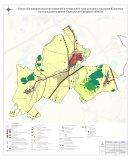 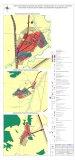 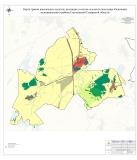 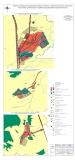 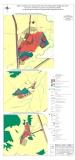 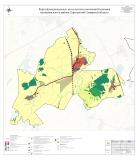 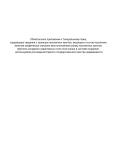 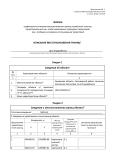 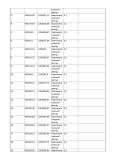 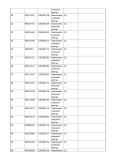 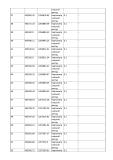 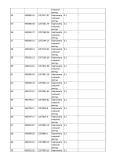 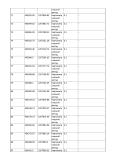 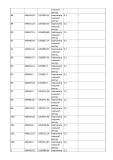 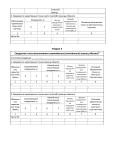 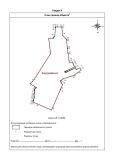 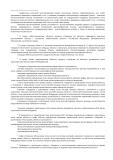 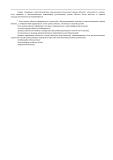 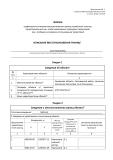 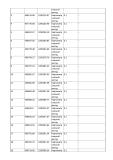 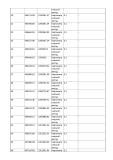 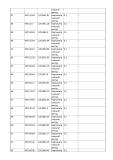 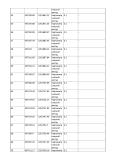 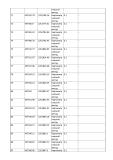 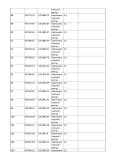 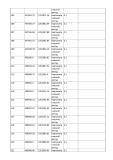 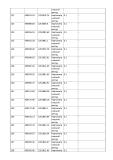 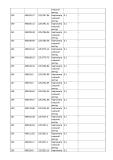 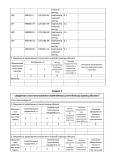 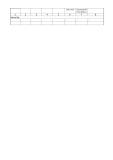 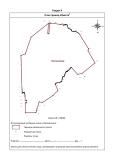 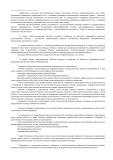 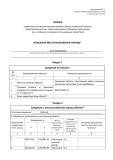 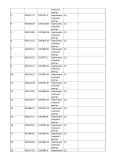 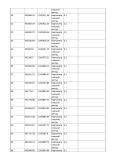 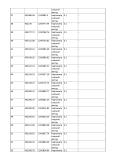 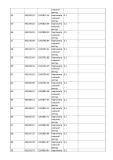 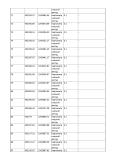 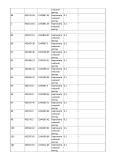 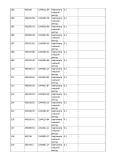 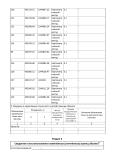 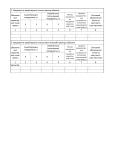 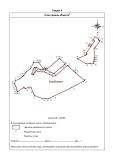 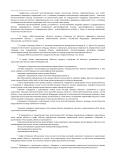 № п/пНазначение и наименование объектаМестоположение объектаВид работ, который планируется в целях размещения объектаСрок, до которого планируется размещение объекта, г.Основные характеристики объектаОсновные характеристики объектаОсновные характеристики объектаХарактеристики зон с особыми условиями использования территорий№ п/пНазначение и наименование объектаМестоположение объектаВид работ, который планируется в целях размещения объектаСрок, до которого планируется размещение объекта, г.Площадь земельного участка, гаПлощадь объекта,гаИные характеристикиХарактеристики зон с особыми условиями использования территорий1.Универсальная спортивная площадкасело Воротнее, к северу от ул. Садоваястроительство2033-0,1830х60Установление зон с особыми условиями использования территорий в связи с размещением объекта не требуется2.Футбольное полеПоселок Лагода, кзападу от селастроительство2033-0,5490х60Установление зон с особыми условиями использования территорий в связи с размещением объекта не требуется3.Универсальная спортивная площадкаПоселок Лагода, площадка №4строительство2033-0,1830х60Установление зон с особыми условиями использования территорий в связи с размещением объекта не требуется4.Универсальнаяспортивная площадкаПоселок Лагода, кзападу от селастроительство2033-0,1830х60Установление зон с особыми условиями использования территорий в связи с размещением объекта не требуется5.Детская спортивная площадкасело Воротнее,площадка №1строительство2033-0,05-Установление зон с особыми условиями использования территорий в связи с размещением объекта не требуется6.Детская спортивнаяплощадкапоселок Лагода,площадка №4строительство2033-0,05-Установление зон с особыми условиями использования территорий в связи с размещением объекта не требуется7.Детская спортивнаяплощадкапоселок Красные Дубки, площадка №6строительство2033-0,05Установление зон с особыми условиями использования территорий в связи с размещением объекта не требуется8.Универсальная спортивная площадкапоселок Красные Дубкимежду ул. 6-2 и ул. Центральнаястроительство2033-0,1830х60Установление зон с особыми условиями использования территорий в связи с размещением объекта не требуется9.Универсальнаяспортивная площадкапоселок Красные Дубки в районе площадки №7строительство2033-0,0820х40Установление зон с особыми условиями использования территорий в связи с размещением объекта не требуется10.Открытые спортивныеплощадкисело Воротнее, ул.Специалистов, 1реконструкция2033-0,48-Установление зон с особыми условиями использования территорий в связи с размещением объекта не требуется№ п/пНазначение инаименование объектаМестоположение объектаВид работ, который планируется в целяхразмещения объектаСрок,до которого планируется размещение объекта, г.Основные характеристики объектаОсновные характеристики объектаОсновные характеристики объектаХарактеристики зон с особыми условиямииспользования территорий (ЗСО)№ п/пНазначение инаименование объектаМестоположение объектаВид работ, который планируется в целяхразмещения объектаСрок,до которого планируется размещение объекта, г.Площадь земельного участкаПлощадь объекта, кв.мИные характеристикиХарактеристики зон с особыми условиямииспользования территорий (ЗСО)1.Сельский дом культуры с библиотекойсело Воротнее пер.Почтовый, 5реконструкция2033--200 посетительских мест, 17 тыс. ед. хран. 6 читальных места с доступом в интернетУстановление зон с особыми условиямииспользования территорий в связи с размещением объекта не требуется2.Клубпоселок Красные Дубки, ул.Центральная,4реконструкция2033--Увеличение вместимости зала до 160 мест  организация библиотеки на 2 тыс. томов 2 читальных места с доступом в интернетУстановление зон с особыми условиямииспользования территорий в связи с размещением объекта не требуется3.Культурно-спортивный комплекссело Воротнее, ул.Почтовая, 2строительство2033--спортивный зал 288 кв.м (12х24) зрительный зал на 450 мест (ориентировочно 288 кв.м)Установление зон с особыми условиямииспользования территорий в связи с размещением объекта не требуется№ п/пНазначение инаименование объектаМестоположение объектаВид работ, который планируется в целяхразмещения объектаСрок,до которого планируется размещение объекта, г.Основные характеристики объектаОсновные характеристики объектаОсновные характеристики объектаХарактеристики зон с особыми условиямииспользования территорий (ЗСО)№ п/пНазначение инаименование объектаМестоположение объектаВид работ, который планируется в целяхразмещения объектаСрок,до которого планируется размещение объекта, г.Площадь земельного участкаПлощадь объекта, гаИные характеристикиХарактеристики зон с особыми условиямииспользования территорий (ЗСО)1.Паркс. Воротнее, ул.Парковаястроительство2033-1-Установление зон с особыми условиямииспользования территорий в связи с размещением объекта не требуется2.Скверсело Воротнее, ул.Почтоваястроительство2033-0,5-Установление зон с особыми условиямииспользования территорий в связи с размещением объекта не требуется3.Скверсело Воротнее,Площадка №2строительство2033-0,3-Установление зон с особыми условиямииспользования территорий в связи с размещением объекта не требуется4.СкверПоселок Лагода,Площадка №4строительство2033-0,3-Установление зон с особыми условиямииспользования территорий в связи с размещением объекта не требуется5.Скверу северо-западной границы поселкаЛагодастроительство2033-0,8-Установление зон с особыми условиямииспользования территорий в связи с размещением объекта не требуется6.Скверпоселок Красные Дубки, в границах ул. Гагарина, ул. Лесная, ул.Центральнаястроительство2033-0,4-Установление зон с особыми условиямииспользования территорий в связи с размещением объекта не требуется№ п/пНазначение инаименование объектаМестоположение объектаВид работ, который планируется в целях размещения объектаСрок, до которого планируется размещение объекта, г.Основные характеристики объектаОсновные характеристики объектаОсновные характеристики объектаХарактеристики зон с особыми условиямииспользования территорий (ЗСО)№ п/пНазначение инаименование объектаМестоположение объектаВид работ, который планируется в целях размещения объектаСрок, до которого планируется размещение объекта, г.Площадь земельного участкаПлощадь объекта, гаИные характеристикиХарактеристики зон с особыми условиямииспользования территорий (ЗСО)1.Предприятие бытового обслуживаниясело Воротнее, ул.Почтовая/Парковаястроительство2033--7 рабочих мест, включает парикмахерскую на 2 рабочих места, ремонт и пошив одежды на 2 рабочих места, ремонт обуви на 1 рабочее место, ремонт бытовой техники на 2 рабочих местаУстановление зон с особыми условиямииспользования территорий в связи с размещением объекта не требуется2.Предприятиебытового обслуживанияПоселок Лагода, Площадка №4строительство2033--7 рабочих мест, включает парикмахерскую на 2 рабочих места, ремонт и пошив одежды на 2 рабочих места, ремонт обуви на 1 рабочее место, ремонт бытовой техники на 2 рабочих местаУстановление зон с особыми условиямииспользования территорий в связи с размещением объекта не требуется3.Площадка с твердым покрытием для выездной торговли ипередвижных объектов обслуживаниясело Воротнее на площадке №2строительство20330,01Установление зон с особыми условиямииспользования территорий в связи с размещением объекта не требуется4.Площадка с твердым покрытием для выездной торговли ипередвижных объектов обслуживанияпоселок Красные Дубки по ул.Центральнаястроительство20330,01№ п/пНазначение инаименование объектаМестоположение объектаВид работ, который планируется в целяхразмещения объектаСрок,до которого планируется размещение объекта, г.Основные характеристики объектаОсновные характеристики объектаОсновные характеристики объектаХарактеристики зон с особыми условиямииспользования территорий (ЗСО)№ п/пНазначение инаименование объектаМестоположение объектаВид работ, который планируется в целяхразмещения объектаСрок,до которого планируется размещение объекта, г.Площадь земельного участкаПлощадь объекта, кв. мИные характеристикиХарактеристики зон с особыми условиямииспользования территорий (ЗСО)1.Пожарный пирссело Воротнее, ул. Школьная, пруд«Кирпичики»строительство2033--съезд с твердым покрытием шириной 3,5 м, площадкаразмером 12Х12 мУстановление зон с особыми условиямииспользования территорий в связи с размещением объекта не требуется2.Пожарный пирспоселок Красные Дубки, у восточнойграницы поселка, на прудустроительство2033--съезд с твердым покрытием шириной 3,5 м, площадкаразмером 12Х12 мУстановление зон с особыми условиямииспользования территорий в связи с размещением объекта не требуется№ п/пНазначение инаименование объектаМестоположение объектаВид работ, который планируется в целяхразмещения объектаСрок,до которого планируется размещение объекта, г.Основные характеристики объектаОсновные характеристики объектаОсновные характеристики объектаХарактеристики зон с особыми условиямииспользования территорий (ЗСО)№ п/пНазначение инаименование объектаМестоположение объектаВид работ, который планируется в целяхразмещения объектаСрок,до которого планируется размещение объекта, г.Площадь земельного участкаПлощадь объекта, гаИные характеристикиХарактеристики зон с особыми условиямииспользования территорий (ЗСО)1.Кладбищек востоку от границы села Воротнеереконструкция2033-1,9увеличение площади на 0,5 гаВ соответствии с СанПиН 2.2.1/2.1.1.1200-03 ориентировочный размер санитарно-защитной зоны объекта–50 м№ п/пНазначение инаименование объектаМестоположение объектаВид работ, который планируется в целяхразмещения объектаСрок,до которого планируется размещение объекта, г.Основные характеристики объектаОсновные характеристики объектаХарактеристики зон с особыми условиямииспользования территорий (ЗСО)№ п/пНазначение инаименование объектаМестоположение объектаВид работ, который планируется в целяхразмещения объектаСрок,до которого планируется размещение объекта, г.Протяженность, кмИные характеристикиХарактеристики зон с особыми условиямииспользования территорий (ЗСО)1.Водозаборсело Воротнее, натерритории пансионатареконструкция2033-увеличение производительности на244 куб.м/сутВ соответствии с СанПиН 2.1.4.1110-02 радиус 1-ого пояса ЗСО от 30 до 50 м в зависимости от защищенности подземных вод. Размеры 2-ого и 3-его поясов ЗСО определяются на основаниигидрогеологических расчетов1.Водозаборсело Воротнее, ул.Почтоваяреконструкция2033-увеличение производительности на244 куб.м/сутВ соответствии с СанПиН 2.1.4.1110-02 радиус 1-ого пояса ЗСО от 30 до 50 м в зависимости от защищенности подземных вод. Размеры 2-ого и 3-его поясов ЗСО определяются на основаниигидрогеологических расчетов1.Водозаборсело Воротнее, к северо- востоку от границы селареконструкция2033-увеличение производительности на244 куб.м/сутВ соответствии с СанПиН 2.1.4.1110-02 радиус 1-ого пояса ЗСО от 30 до 50 м в зависимости от защищенности подземных вод. Размеры 2-ого и 3-его поясов ЗСО определяются на основаниигидрогеологических расчетов1.Водозаборсело Воротнее, к северу селареконструкция2033-увеличение производительности на244 куб.м/сутВ соответствии с СанПиН 2.1.4.1110-02 радиус 1-ого пояса ЗСО от 30 до 50 м в зависимости от защищенности подземных вод. Размеры 2-ого и 3-его поясов ЗСО определяются на основаниигидрогеологических расчетов1.Водозаборпоселок Лагода, на юго- западе поселкареконструкция2033-увеличение производительности на141 куб.м/сутВ соответствии с СанПиН 2.1.4.1110-02 радиус 1-ого пояса ЗСО от 30 до 50 м в зависимости от защищенности подземных вод. Размеры 2-ого и 3-его поясов ЗСО определяются на основаниигидрогеологических расчетов1.Водозаборпоселок КрасныеДубки, на юго-западе поселкареконструкция2033-увеличение производительности на 93 куб.м/сутВ соответствии с СанПиН 2.1.4.1110-02 радиус 1-ого пояса ЗСО от 30 до 50 м в зависимости от защищенности подземных вод. Размеры 2-ого и 3-его поясов ЗСО определяются на основаниигидрогеологических расчетов1.Водозаборпоселок Красные Дубки, к юго-западу от границы поселкареконструкция2033-увеличение производительности на93 куб.м/сутВ соответствии с СанПиН 2.1.4.1110-02 радиус 1-ого пояса ЗСО от 30 до 50 м в зависимости от защищенности подземных вод. Размеры 2-ого и 3-его поясов ЗСО определяются на основаниигидрогеологических расчетов2.Сети водопроводасело Воротнее, в том числе:В соответствии с СанПиН 2.1.4.1110-02 ширину санитарно-защитной полосы следует принимать по обе стороны от крайних линий водопровода: при отсутствии грунтовых вод - не менее 10 м при диаметре водоводов до 1000 мм и не менее 20 м при диаметре водоводов более 1000 мм; при наличии грунтовых вод - не менее 50 м вне зависимости от диаметра водоводов2.Сети водопроводапо ул. Специалистовстроительство20330,790-В соответствии с СанПиН 2.1.4.1110-02 ширину санитарно-защитной полосы следует принимать по обе стороны от крайних линий водопровода: при отсутствии грунтовых вод - не менее 10 м при диаметре водоводов до 1000 мм и не менее 20 м при диаметре водоводов более 1000 мм; при наличии грунтовых вод - не менее 50 м вне зависимости от диаметра водоводов2.Сети водопроводаплощадка N 1строительство20331,373-В соответствии с СанПиН 2.1.4.1110-02 ширину санитарно-защитной полосы следует принимать по обе стороны от крайних линий водопровода: при отсутствии грунтовых вод - не менее 10 м при диаметре водоводов до 1000 мм и не менее 20 м при диаметре водоводов более 1000 мм; при наличии грунтовых вод - не менее 50 м вне зависимости от диаметра водоводов2.Сети водопроводаплощадка N 2строительство20333,640-В соответствии с СанПиН 2.1.4.1110-02 ширину санитарно-защитной полосы следует принимать по обе стороны от крайних линий водопровода: при отсутствии грунтовых вод - не менее 10 м при диаметре водоводов до 1000 мм и не менее 20 м при диаметре водоводов более 1000 мм; при наличии грунтовых вод - не менее 50 м вне зависимости от диаметра водоводов3.Сети водопроводапоселок Лагода, в том числе:В соответствии с СанПиН 2.1.4.1110-02 ширину санитарно-защитной полосы следует принимать по обе стороны от крайних линий водопровода: при отсутствии грунтовых вод - не менее 10 м при диаметре водоводов до 1000 мм и не менее 20 м при диаметре водоводов более 1000 мм; при наличии грунтовых вод - не менее 50 м вне зависимости от диаметра водоводов3.Сети водопроводапо ул. Лагодастроительство20330,460-В соответствии с СанПиН 2.1.4.1110-02 ширину санитарно-защитной полосы следует принимать по обе стороны от крайних линий водопровода: при отсутствии грунтовых вод - не менее 10 м при диаметре водоводов до 1000 мм и не менее 20 м при диаметре водоводов более 1000 мм; при наличии грунтовых вод - не менее 50 м вне зависимости от диаметра водоводов3.Сети водопроводаплощадка N 4строительство20331,995-В соответствии с СанПиН 2.1.4.1110-02 ширину санитарно-защитной полосы следует принимать по обе стороны от крайних линий водопровода: при отсутствии грунтовых вод - не менее 10 м при диаметре водоводов до 1000 мм и не менее 20 м при диаметре водоводов более 1000 мм; при наличии грунтовых вод - не менее 50 м вне зависимости от диаметра водоводов3.Сети водопроводаплощадка N 5строительство20331,539-В соответствии с СанПиН 2.1.4.1110-02 ширину санитарно-защитной полосы следует принимать по обе стороны от крайних линий водопровода: при отсутствии грунтовых вод - не менее 10 м при диаметре водоводов до 1000 мм и не менее 20 м при диаметре водоводов более 1000 мм; при наличии грунтовых вод - не менее 50 м вне зависимости от диаметра водоводов4.Сети водопроводапоселок Красные Дубки, в том числе:В соответствии с СанПиН 2.1.4.1110-02 ширину санитарно-защитной полосы следует принимать по обе стороны от крайних линий водопровода: при отсутствии грунтовых вод - не менее 10 м при диаметре водоводов до 1000 мм и не менее 20 м при диаметре водоводов более 1000 мм; при наличии грунтовых вод - не менее 50 м вне зависимости от диаметра водоводов4.Сети водопроводапо ул. Рабочая,Молодѐжнаястроительство20330,264-В соответствии с СанПиН 2.1.4.1110-02 ширину санитарно-защитной полосы следует принимать по обе стороны от крайних линий водопровода: при отсутствии грунтовых вод - не менее 10 м при диаметре водоводов до 1000 мм и не менее 20 м при диаметре водоводов более 1000 мм; при наличии грунтовых вод - не менее 50 м вне зависимости от диаметра водоводов4.Сети водопроводаплощадка N 6строительство20330,308-В соответствии с СанПиН 2.1.4.1110-02 ширину санитарно-защитной полосы следует принимать по обе стороны от крайних линий водопровода: при отсутствии грунтовых вод - не менее 10 м при диаметре водоводов до 1000 мм и не менее 20 м при диаметре водоводов более 1000 мм; при наличии грунтовых вод - не менее 50 м вне зависимости от диаметра водоводов4.Сети водопроводаплощадка N 7строительство20330,436-В соответствии с СанПиН 2.1.4.1110-02 ширину санитарно-защитной полосы следует принимать по обе стороны от крайних линий водопровода: при отсутствии грунтовых вод - не менее 10 м при диаметре водоводов до 1000 мм и не менее 20 м при диаметре водоводов более 1000 мм; при наличии грунтовых вод - не менее 50 м вне зависимости от диаметра водоводов№ п/пНазначение инаименование объектаМестоположение объектаВид работ, который планируется в целяхразмещения объектаСрок,до которого планируется размещение объекта, г.Основные характеристики объектаОсновные характеристики объектаХарактеристики зон с особыми условиямииспользования территорий (ЗСО)№ п/пНазначение инаименование объектаМестоположение объектаВид работ, который планируется в целяхразмещения объектаСрок,до которого планируется размещение объекта, г.Протяженность, кмИные характеристикиХарактеристики зон с особыми условиямииспользования территорий (ЗСО)1.Канализационные очистные сооруженияна юго-западе за границей селаВоротнеестроительство2033-производительность – до 420 куб.м/сутВ соответствии с СанПиН 2.2.1/2.1.1.1200-03 ориентировочный размер санитарно-защитной зоны объекта – 200 м2.Канализационные насосные стациисело Воротнее, в районе площадки №2строительство2033-производительность – до 90 куб.м/сутВ соответствии с СанПиН 2.2.1/2.1.1.1200-03ориентировочный размер санитарно-защитной зоны объекта – 15 м2.Канализационные насосные стациисело Воротнее на пересечении ул. Садовая и пер. Почтовыйстроительство2033-производительность – до 30 куб.м/сутВ соответствии с СанПиН 2.2.1/2.1.1.1200-03ориентировочный размер санитарно-защитной зоны объекта – 15 м2.Канализационные насосные стациипоселок Лагода, ул.Лагодастроительство2033-производительность – до 200 куб.м/сутВ соответствии с СанПиН 2.2.1/2.1.1.1200-03ориентировочный размер санитарно-защитной зоны объекта – 20 м2.Канализационные насосные стациипоселок Лагода, югозападная частьпоселка, ул. Лагодастроительство2033-производительность – до 300 куб.м/сутВ соответствии с СанПиН 2.2.1/2.1.1.1200-03ориентировочный размер санитарно-защитной зоны объекта – 20 м3.Сети канализациисело Воротнее,в том числе:В соответствии с табл. 15 СП 42.13330 определяется на стадии проекта планировки территории3.Сети канализациипо ул. Школьная, Специалистов, Молодежная, Парковая, Садовая, пер. Почтовыйстроительство20332,937безнапорныеВ соответствии с табл. 15 СП 42.13330 определяется на стадии проекта планировки территории3.Сети канализациипо ул. Школьная, Специалистов, Молодежная, Парковая, Садовая, пер. Почтовыйстроительство20331,560безнапорныеВ соответствии с табл. 15 СП 42.13330 определяется на стадии проекта планировки территории3.Сети канализацииплощадка N 1строительство20331,239безнапорныеВ соответствии с табл. 15 СП 42.13330 определяется на стадии проекта планировки территории3.Сети канализацииплощадка N 2строительство20333,110безнапорныеВ соответствии с табл. 15 СП 42.13330 определяется на стадии проекта планировки территории3.Сети канализацииплощадка N 2строительство20331,188напорныеВ соответствии с табл. 15 СП 42.13330 определяется на стадии проекта планировки территории3.Сети канализациипоселок Лагода,в том числе:В соответствии с табл. 15 СП 42.13330 определяется на стадии проекта планировки территории3.Сети канализациипо ул. Лагодастроительство20333,110безнапорныеВ соответствии с табл. 15 СП 42.13330 определяется на стадии проекта планировки территории3.Сети канализациипо ул. Лагодастроительство20331,188напорныеВ соответствии с табл. 15 СП 42.13330 определяется на стадии проекта планировки территории3.Сети канализацииплощадка N 4строительство20331,124безнапорныеВ соответствии с табл. 15 СП 42.13330 определяется на стадии проекта планировки территории3.Сети канализацииплощадка N 5строительство20331,239безнапорныеВ соответствии с табл. 15 СП 42.13330 определяется на стадии проекта планировки территории№ п/пНазначение инаименование объектаМестоположение объектаВид работ, который планируется в целяхразмещения объектаСрок,до которого планируется размещение объекта, г.Основные характеристики объектаОсновные характеристики объектаХарактеристики зон с особыми условиямииспользования территорий (ЗСО)№ п/пНазначение инаименование объектаМестоположение объектаВид работ, который планируется в целяхразмещения объектаСрок,до которого планируется размещение объекта, г.Протяженность, кмИные характеристикиХарактеристики зон с особыми условиямииспользования территорий (ЗСО)1.Газопроводпоселок Воротнее, в том числеВ соответствии с Правилами охраны газораспределительных сетей, утвержденными Постановлением Правительства Российской Федерации от 20.11.2000 №878, вдоль трасс наружных газопроводов охранные зоны устанавливаются в виде территории, ограниченной условными линиями, проходящими на расстоянии 2 метров с каждой стороны газопровода; вдоль трасс подземных газопроводов из полиэтиленовых труб при использовании медного провода для обозначения трассы газопровода - в виде территории, ограниченной условными линиями, проходящими на расстоянии 3 метров от газопровода со стороны провода и 2 метров – с противоположной стороны1.Газопроводна площадке № 1строительство20331,65низкого давленияВ соответствии с Правилами охраны газораспределительных сетей, утвержденными Постановлением Правительства Российской Федерации от 20.11.2000 №878, вдоль трасс наружных газопроводов охранные зоны устанавливаются в виде территории, ограниченной условными линиями, проходящими на расстоянии 2 метров с каждой стороны газопровода; вдоль трасс подземных газопроводов из полиэтиленовых труб при использовании медного провода для обозначения трассы газопровода - в виде территории, ограниченной условными линиями, проходящими на расстоянии 3 метров от газопровода со стороны провода и 2 метров – с противоположной стороны1.Газопроводна площадке № 1строительство20330,53высокого давленияВ соответствии с Правилами охраны газораспределительных сетей, утвержденными Постановлением Правительства Российской Федерации от 20.11.2000 №878, вдоль трасс наружных газопроводов охранные зоны устанавливаются в виде территории, ограниченной условными линиями, проходящими на расстоянии 2 метров с каждой стороны газопровода; вдоль трасс подземных газопроводов из полиэтиленовых труб при использовании медного провода для обозначения трассы газопровода - в виде территории, ограниченной условными линиями, проходящими на расстоянии 3 метров от газопровода со стороны провода и 2 метров – с противоположной стороны1.Газопроводна площадке № 2строительство20330,34высокого давленияВ соответствии с Правилами охраны газораспределительных сетей, утвержденными Постановлением Правительства Российской Федерации от 20.11.2000 №878, вдоль трасс наружных газопроводов охранные зоны устанавливаются в виде территории, ограниченной условными линиями, проходящими на расстоянии 2 метров с каждой стороны газопровода; вдоль трасс подземных газопроводов из полиэтиленовых труб при использовании медного провода для обозначения трассы газопровода - в виде территории, ограниченной условными линиями, проходящими на расстоянии 3 метров от газопровода со стороны провода и 2 метров – с противоположной стороны1.Газопроводна площадке № 2строительство20333,2низкого давленияВ соответствии с Правилами охраны газораспределительных сетей, утвержденными Постановлением Правительства Российской Федерации от 20.11.2000 №878, вдоль трасс наружных газопроводов охранные зоны устанавливаются в виде территории, ограниченной условными линиями, проходящими на расстоянии 2 метров с каждой стороны газопровода; вдоль трасс подземных газопроводов из полиэтиленовых труб при использовании медного провода для обозначения трассы газопровода - в виде территории, ограниченной условными линиями, проходящими на расстоянии 3 метров от газопровода со стороны провода и 2 метров – с противоположной стороны2.Газопроводпоселок Лагода, в том числе:В соответствии с Правилами охраны газораспределительных сетей, утвержденными Постановлением Правительства Российской Федерации от 20.11.2000 №878, вдоль трасс наружных газопроводов охранные зоны устанавливаются в виде территории, ограниченной условными линиями, проходящими на расстоянии 2 метров с каждой стороны газопровода; вдоль трасс подземных газопроводов из полиэтиленовых труб при использовании медного провода для обозначения трассы газопровода - в виде территории, ограниченной условными линиями, проходящими на расстоянии 3 метров от газопровода со стороны провода и 2 метров – с противоположной стороны2.Газопроводплощадка №4строительство20331,68низкого давленияВ соответствии с Правилами охраны газораспределительных сетей, утвержденными Постановлением Правительства Российской Федерации от 20.11.2000 №878, вдоль трасс наружных газопроводов охранные зоны устанавливаются в виде территории, ограниченной условными линиями, проходящими на расстоянии 2 метров с каждой стороны газопровода; вдоль трасс подземных газопроводов из полиэтиленовых труб при использовании медного провода для обозначения трассы газопровода - в виде территории, ограниченной условными линиями, проходящими на расстоянии 3 метров от газопровода со стороны провода и 2 метров – с противоположной стороны2.Газопроводплощадка №4строительство20330,43высокого давленияВ соответствии с Правилами охраны газораспределительных сетей, утвержденными Постановлением Правительства Российской Федерации от 20.11.2000 №878, вдоль трасс наружных газопроводов охранные зоны устанавливаются в виде территории, ограниченной условными линиями, проходящими на расстоянии 2 метров с каждой стороны газопровода; вдоль трасс подземных газопроводов из полиэтиленовых труб при использовании медного провода для обозначения трассы газопровода - в виде территории, ограниченной условными линиями, проходящими на расстоянии 3 метров от газопровода со стороны провода и 2 метров – с противоположной стороны2.Газопроводплощадка №5строительство20331,0низкого давленияВ соответствии с Правилами охраны газораспределительных сетей, утвержденными Постановлением Правительства Российской Федерации от 20.11.2000 №878, вдоль трасс наружных газопроводов охранные зоны устанавливаются в виде территории, ограниченной условными линиями, проходящими на расстоянии 2 метров с каждой стороны газопровода; вдоль трасс подземных газопроводов из полиэтиленовых труб при использовании медного провода для обозначения трассы газопровода - в виде территории, ограниченной условными линиями, проходящими на расстоянии 3 метров от газопровода со стороны провода и 2 метров – с противоположной стороны3.Газопроводпоселок КрасныеДубки, в том числеВ соответствии с Правилами охраны газораспределительных сетей, утвержденными Постановлением Правительства Российской Федерации от 20.11.2000 №878, вдоль трасс наружных газопроводов охранные зоны устанавливаются в виде территории, ограниченной условными линиями, проходящими на расстоянии 2 метров с каждой стороны газопровода; вдоль трасс подземных газопроводов из полиэтиленовых труб при использовании медного провода для обозначения трассы газопровода - в виде территории, ограниченной условными линиями, проходящими на расстоянии 3 метров от газопровода со стороны провода и 2 метров – с противоположной стороны3.Газопроводплощадка №7строительство20330,01высокого давленияВ соответствии с Правилами охраны газораспределительных сетей, утвержденными Постановлением Правительства Российской Федерации от 20.11.2000 №878, вдоль трасс наружных газопроводов охранные зоны устанавливаются в виде территории, ограниченной условными линиями, проходящими на расстоянии 2 метров с каждой стороны газопровода; вдоль трасс подземных газопроводов из полиэтиленовых труб при использовании медного провода для обозначения трассы газопровода - в виде территории, ограниченной условными линиями, проходящими на расстоянии 3 метров от газопровода со стороны провода и 2 метров – с противоположной стороны3.Газопроводплощадка №7строительство20330,53низкого давленияВ соответствии с Правилами охраны газораспределительных сетей, утвержденными Постановлением Правительства Российской Федерации от 20.11.2000 №878, вдоль трасс наружных газопроводов охранные зоны устанавливаются в виде территории, ограниченной условными линиями, проходящими на расстоянии 2 метров с каждой стороны газопровода; вдоль трасс подземных газопроводов из полиэтиленовых труб при использовании медного провода для обозначения трассы газопровода - в виде территории, ограниченной условными линиями, проходящими на расстоянии 3 метров от газопровода со стороны провода и 2 метров – с противоположной стороны3.Газопроводплощадка №6строительство20330,68низкого давленияВ соответствии с Правилами охраны газораспределительных сетей, утвержденными Постановлением Правительства Российской Федерации от 20.11.2000 №878, вдоль трасс наружных газопроводов охранные зоны устанавливаются в виде территории, ограниченной условными линиями, проходящими на расстоянии 2 метров с каждой стороны газопровода; вдоль трасс подземных газопроводов из полиэтиленовых труб при использовании медного провода для обозначения трассы газопровода - в виде территории, ограниченной условными линиями, проходящими на расстоянии 3 метров от газопровода со стороны провода и 2 метров – с противоположной стороны4.Газорегуляторные пунктысело Воротнее, в томчисле:В соответствии с Правилами охраны газораспределительных     сетей, утвержденными ПостановлениемПравительства Российской Федерации от 20.11.2000 №878, охранная зона устанавливается в виде территории, ограниченной замкнутой линией, проведенной на расстоянии 10 метров от границ объекта4.Газорегуляторные пунктына площадке № 1строительство2033-производительность – до 180 куб.м/часВ соответствии с Правилами охраны газораспределительных     сетей, утвержденными ПостановлениемПравительства Российской Федерации от 20.11.2000 №878, охранная зона устанавливается в виде территории, ограниченной замкнутой линией, проведенной на расстоянии 10 метров от границ объекта4.Газорегуляторные пунктына площадке № 2строительство2033-производительность – до 320 куб.м/часВ соответствии с Правилами охраны газораспределительных     сетей, утвержденными ПостановлениемПравительства Российской Федерации от 20.11.2000 №878, охранная зона устанавливается в виде территории, ограниченной замкнутой линией, проведенной на расстоянии 10 метров от границ объекта5.Газорегуляторныйпунктпоселок Лагода наплощадке № 4строительство2033-производительность – до 145 куб.м/часВ соответствии с Правилами охраны газораспределительных     сетей, утвержденными ПостановлениемПравительства Российской Федерации от 20.11.2000 №878, охранная зона устанавливается в виде территории, ограниченной замкнутой линией, проведенной на расстоянии 10 метров от границ объекта6.Газорегуляторный пунктпоселок Красные Дубки, на площадке№ 7строительство2033-производительность – до 65 куб.м/часВ соответствии с Правилами охраны газораспределительных     сетей, утвержденными ПостановлениемПравительства Российской Федерации от 20.11.2000 №878, охранная зона устанавливается в виде территории, ограниченной замкнутой линией, проведенной на расстоянии 10 метров от границ объекта№ п/пНазначение инаименование объектаМестоположение объектаВид работ, который планируется в целях размещения объектаСрок, до которого планируется  размещение объекта, г.Основные характеристики объектаОсновные характеристики объектаХарактеристики зон с особыми условиямииспользования территорий (ЗСО)№ п/пНазначение инаименование объектаМестоположение объектаВид работ, который планируется в целях размещения объектаСрок, до которого планируется  размещение объекта, г.Протяженность, кмИные характеристикиХарактеристики зон с особыми условиямииспользования территорий (ЗСО)1.Трансформаторные подстанциисело Воротнее, в том числе:В соответствии с СанПиН 2.2.1/2.1.1.1200-03 размер санитарно-защитной зоны устанавливается в зависимости от типа (открытые, закрытые), мощности на основании расчетов физического воздействия на атмосферный воздух, а также результатов натурных измерений.1.Трансформаторные подстанциина площадке № 1строительство2033-ТП-6/0,4кВ1 Х 160кВА-1штВ соответствии с СанПиН 2.2.1/2.1.1.1200-03 размер санитарно-защитной зоны устанавливается в зависимости от типа (открытые, закрытые), мощности на основании расчетов физического воздействия на атмосферный воздух, а также результатов натурных измерений.1.Трансформаторные подстанциина площадке № 2строительство2033-ТП-6/0,4кВ1 Х 250кВА-1штВ соответствии с СанПиН 2.2.1/2.1.1.1200-03 размер санитарно-защитной зоны устанавливается в зависимости от типа (открытые, закрытые), мощности на основании расчетов физического воздействия на атмосферный воздух, а также результатов натурных измерений.1.Трансформаторные подстанциина площадке № 3строительство2033-ТП-6/0,4кВ1 Х 400кВА-1штВ соответствии с СанПиН 2.2.1/2.1.1.1200-03 размер санитарно-защитной зоны устанавливается в зависимости от типа (открытые, закрытые), мощности на основании расчетов физического воздействия на атмосферный воздух, а также результатов натурных измерений.2.Трансформаторные подстанциипоселок Лагода, ул.Лагодареконструкция2033-ТП-6/0,4кВ1 Х 250кВА-1штВ соответствии с СанПиН 2.2.1/2.1.1.1200-03 размер санитарно-защитной зоны устанавливается в зависимости от типа (открытые, закрытые), мощности на основании расчетов физического воздействия на атмосферный воздух, а также результатов натурных измерений.2.Трансформаторные подстанциипоселок Лагода (очистные сооружения)строительство2033ТП-6/0,4кВ1 Х 40кВА-1штВ соответствии с СанПиН 2.2.1/2.1.1.1200-03 размер санитарно-защитной зоны устанавливается в зависимости от типа (открытые, закрытые), мощности на основании расчетов физического воздействия на атмосферный воздух, а также результатов натурных измерений.5.Воздушные линии электропередачипоселок Воротнее, в том числе:В соответствии с Правилами установления охранных зон объектов электросетевого хозяйства и особых условийиспользования земельных участков, расположенных в границах таких зон, утвержденными Постановлением Правительства Российской Федерации от 24.02.2009 №160, размер охранной зоны – 10 м по обе стороны от крайних проводов (5 м – для линий с самонесущими или изолированными проводами, размещенных в границах населенных пунктов)5.Воздушные линии электропередачик западу от ул.Школьнаястроительство20330,20напряжение – 6 кВВ соответствии с Правилами установления охранных зон объектов электросетевого хозяйства и особых условийиспользования земельных участков, расположенных в границах таких зон, утвержденными Постановлением Правительства Российской Федерации от 24.02.2009 №160, размер охранной зоны – 10 м по обе стороны от крайних проводов (5 м – для линий с самонесущими или изолированными проводами, размещенных в границах населенных пунктов)5.Воздушные линии электропередачина площадке №2строительство20330,40напряжение – 6 кВВ соответствии с Правилами установления охранных зон объектов электросетевого хозяйства и особых условийиспользования земельных участков, расположенных в границах таких зон, утвержденными Постановлением Правительства Российской Федерации от 24.02.2009 №160, размер охранной зоны – 10 м по обе стороны от крайних проводов (5 м – для линий с самонесущими или изолированными проводами, размещенных в границах населенных пунктов)5.Воздушные линии электропередачина площадке №3строительство20330,01напряжение – 6 кВВ соответствии с Правилами установления охранных зон объектов электросетевого хозяйства и особых условийиспользования земельных участков, расположенных в границах таких зон, утвержденными Постановлением Правительства Российской Федерации от 24.02.2009 №160, размер охранной зоны – 10 м по обе стороны от крайних проводов (5 м – для линий с самонесущими или изолированными проводами, размещенных в границах населенных пунктов)6.Воздушные линии электропередачипоселок Лагода, к юго- западу от границы поселкастроительство20330,75напряжение – 6 кВВ соответствии с Правилами установления охранных зон объектов электросетевого хозяйства и особых условийиспользования земельных участков, расположенных в границах таких зон, утвержденными Постановлением Правительства Российской Федерации от 24.02.2009 №160, размер охранной зоны – 10 м по обе стороны от крайних проводов (5 м – для линий с самонесущими или изолированными проводами, размещенных в границах населенных пунктов)№ п/пНазначение инаименование объектаМестоположение объектаВид работ, который планируется в целяхразмещения объектаСрок, до которого планируется размещение объекта, г.Основные характеристики объектаОсновные характеристики объектаХарактеристики зон с особыми условиямииспользования территорий (ЗСО)№ п/пНазначение инаименование объектаМестоположение объектаВид работ, который планируется в целяхразмещения объектаСрок, до которого планируется размещение объекта, г.Протяженность, кмИные характеристикиХарактеристики зон с особыми условиямииспользования территорий (ЗСО)1.Кабель связисело Воротнее ул.Почтовая, пл. №1,2,3строительство20333,5-Установление зон с особыми условиями использования территорий в связи с размещением объекта не требуется2.Кабель связипоселокЛагода (с.Воротнее ул.Почтовая,   ул.Специалистов) ул.Лагодастроительство20334,0-Установление зон с особыми условиями использования территорий в связи с размещением объекта не требуется3.Ящики кабельныесело Воротнее, в томчисле:-Установление зон с особыми условиями использования территорий в связи с размещением объекта не требуется3.Ящики кабельныена площадке № 1строительство2033-тип – ЯКГ-10, 1 шт.Установление зон с особыми условиями использования территорий в связи с размещением объекта не требуется3.Ящики кабельныена площадке № 1строительство2033-тип – ЯКГ-20, 2 шт.Установление зон с особыми условиями использования территорий в связи с размещением объекта не требуется3.Ящики кабельныена площадке № 3строительство2033-тип – ЯКГ-20, 2 шт.Установление зон с особыми условиями использования территорий в связи с размещением объекта не требуется4.Ящики кабельныепоселок Лагода в томчисле:Установление зон с особыми условиями использования территорий в связи с размещением объекта не требуется4.Ящики кабельныена площадке № 4строительство2033-тип – ЯКГ-20, 2 шт.Установление зон с особыми условиями использования территорий в связи с размещением объекта не требуется4.Ящики кабельныена площадке № 5строительство2033-тип – ЯКГ-20, 3 шт.Установление зон с особыми условиями использования территорий в связи с размещением объекта не требуется5.Шкаф кабельныйсело Воротнее наплощадке № 2строительство2033-тип ШР-150Установление зон с особыми условиями использования территорий в связи с размещением объекта не требуется6.Автоматическаятелефонная станциясело Воротнее, ул.Почтоваяреконструкция2033-увеличение на 330 номеровУстановление зон с особыми условиями использования территорий в связи с размещением объекта не требуется№п/пНазначение и наименование объектаМестоположение объектаВид работ, который планируется в целях размещения объектаСрок, до которого планируется размещение объекта, г.Основные характеристики объектаОсновные характеристики объектаХарактеристики зон с особыми условиямииспользования территорий (ЗСО)№п/пНазначение и наименование объектаМестоположение объектаВид работ, который планируется в целях размещения объектаСрок, до которого планируется размещение объекта, г.Протяженность, кмИные характеристикиХарактеристики зон с особыми условиямииспользования территорий (ЗСО)1.Улицы иавтомобильные дороги местного значениясело Воротнее, в томчисле:Установление зон с особыми условиями использования территорий в связи с размещением объекта не требуется1.Улицы иавтомобильные дороги местного значенияул. Почтоваяреконструкция20331,6главнаяУстановление зон с особыми условиями использования территорий в связи с размещением объекта не требуется1.Улицы иавтомобильные дороги местного значенияул. Специалистовреконструкция20330,550главнаяУстановление зон с особыми условиями использования территорий в связи с размещением объекта не требуется1.Улицы иавтомобильные дороги местного значенияулица №3реконструкция20330,500главнаяУстановление зон с особыми условиями использования территорий в связи с размещением объекта не требуется1.Улицы иавтомобильные дороги местного значенияул. Садоваяреконструкция20330,550основнаяУстановление зон с особыми условиями использования территорий в связи с размещением объекта не требуется1.Улицы иавтомобильные дороги местного значенияул. Парковаяреконструкция20330,325основнаяУстановление зон с особыми условиями использования территорий в связи с размещением объекта не требуется1.Улицы иавтомобильные дороги местного значенияул. Молодежнаяреконструкция20330,275основнаяУстановление зон с особыми условиями использования территорий в связи с размещением объекта не требуется1.Улицы иавтомобильные дороги местного значенияул. Специалистовреконструкция20330,750основнаяУстановление зон с особыми условиями использования территорий в связи с размещением объекта не требуется1.Улицы иавтомобильные дороги местного значенияпер. Специалистовреконструкция20330,300основнаяУстановление зон с особыми условиями использования территорий в связи с размещением объекта не требуется1.Улицы иавтомобильные дороги местного значенияул. Школьнаяреконструкция20330,300основнаяУстановление зон с особыми условиями использования территорий в связи с размещением объекта не требуется1.Улицы иавтомобильные дороги местного значенияул. Московскаяреконструкция20330,475основнаяУстановление зон с особыми условиями использования территорий в связи с размещением объекта не требуется1.Улицы иавтомобильные дороги местного значенияул. Молодежнаяреконструкция20330,100второстепеннаяУстановление зон с особыми условиями использования территорий в связи с размещением объекта не требуется1.Улицы иавтомобильные дороги местного значенияул. Школьнаяреконструкция20330,175второстепеннаяУстановление зон с особыми условиями использования территорий в связи с размещением объекта не требуется1.Улицы иавтомобильные дороги местного значенияулица №1 Автомобильная дорога проезд к пансионатуреконструкция20330,200второстепеннаяУстановление зон с особыми условиями использования территорий в связи с размещением объекта не требуется1.Улицы иавтомобильные дороги местного значенияул. Парковаястроительство20330,300главнаяУстановление зон с особыми условиями использования территорий в связи с размещением объекта не требуется1.Улицы иавтомобильные дороги местного значенияулица №5строительство20330,100главнаяУстановление зон с особыми условиями использования территорий в связи с размещением объекта не требуется1.Улицы иавтомобильные дороги местного значенияулица №2строительство20330,325второстепеннаяУстановление зон с особыми условиями использования территорий в связи с размещением объекта не требуется1.Улицы иавтомобильные дороги местного значенияулица №3строительство20330,275второстепеннаяУстановление зон с особыми условиями использования территорий в связи с размещением объекта не требуется1.Улицы иавтомобильные дороги местного значенияулица №4строительство20330,300второстепеннаяУстановление зон с особыми условиями использования территорий в связи с размещением объекта не требуется1.Улицы иавтомобильные дороги местного значенияулица 1.1строительство20330,325основнаяУстановление зон с особыми условиями использования территорий в связи с размещением объекта не требуется1.Улицы иавтомобильные дороги местного значенияулица 1.2строительство20330,250основнаяУстановление зон с особыми условиями использования территорий в связи с размещением объекта не требуется1.Улицы иавтомобильные дороги местного значенияулица 1.3строительство20330,250основнаяУстановление зон с особыми условиями использования территорий в связи с размещением объекта не требуется1.Улицы иавтомобильные дороги местного значенияулица 1.4строительство20330,850основнаяУстановление зон с особыми условиями использования территорий в связи с размещением объекта не требуется1.Улицы иавтомобильные дороги местного значенияулица 1.5строительство20330,400второстепеннаяУстановление зон с особыми условиями использования территорий в связи с размещением объекта не требуется1.Улицы иавтомобильные дороги местного значенияулица 2.1строительство20331,100главнаяУстановление зон с особыми условиями использования территорий в связи с размещением объекта не требуется1.Улицы иавтомобильные дороги местного значенияулица 2.2строительство20330,550главнаяУстановление зон с особыми условиями использования территорий в связи с размещением объекта не требуется1.Улицы иавтомобильные дороги местного значенияулица 2.1строительство20330,750основнаяУстановление зон с особыми условиями использования территорий в связи с размещением объекта не требуется1.Улицы иавтомобильные дороги местного значенияулица 2.2строительство20330,750основнаяУстановление зон с особыми условиями использования территорий в связи с размещением объекта не требуется1.Улицы иавтомобильные дороги местного значенияулица 2.3строительство20330,700основнаяУстановление зон с особыми условиями использования территорий в связи с размещением объекта не требуется1.Улицы иавтомобильные дороги местного значенияулица 2.4строительство20330,200основнаяУстановление зон с особыми условиями использования территорий в связи с размещением объекта не требуется1.Улицы иавтомобильные дороги местного значенияулица 2.5строительство20330,600второстепеннаяУстановление зон с особыми условиями использования территорий в связи с размещением объекта не требуется1.Улицы иавтомобильные дороги местного значенияулица 2.6строительство20330,350второстепеннаяУстановление зон с особыми условиями использования территорий в связи с размещением объекта не требуется1.Улицы иавтомобильные дороги местного значенияулица 2.7строительство20330,225второстепеннаяУстановление зон с особыми условиями использования территорий в связи с размещением объекта не требуется1.Улицы иавтомобильные дороги местного значенияулица 2.8строительство20330,125второстепеннаяУстановление зон с особыми условиями использования территорий в связи с размещением объекта не требуется2.Улицы иавтомобильные дороги местного значенияпоселок Лагода, в том числе:Установление зон с особыми условиями использования территорий в связи с размещением объекта не требуется2.Улицы иавтомобильные дороги местного значенияул. Лагоды-1реконструкция20332,234основнаяУстановление зон с особыми условиями использования территорий в связи с размещением объекта не требуется2.Улицы иавтомобильные дороги местного значенияул. Лагоды-2реконструкция20330,913основнаяУстановление зон с особыми условиями использования территорий в связи с размещением объекта не требуется2.Улицы иавтомобильные дороги местного значенияул. Лагоды-2реконструкция20330,132основнаяУстановление зон с особыми условиями использования территорий в связи с размещением объекта не требуется2.Улицы иавтомобильные дороги местного значенияул. Лагоды-3реконструкция20330,390основнаяУстановление зон с особыми условиями использования территорий в связи с размещением объекта не требуется2.Улицы иавтомобильные дороги местного значенияул. Лагоды-4реконструкция20330,375основнаяУстановление зон с особыми условиями использования территорий в связи с размещением объекта не требуется2.Улицы иавтомобильные дороги местного значенияул. Лагоды-5реконструкция20330,370основнаяУстановление зон с особыми условиями использования территорий в связи с размещением объекта не требуется2.Улицы иавтомобильные дороги местного значенияулица 4-1строительство20331,120основнаяУстановление зон с особыми условиями использования территорий в связи с размещением объекта не требуется2.Улицы иавтомобильные дороги местного значенияулица 4-2строительство20330,180основнаяУстановление зон с особыми условиями использования территорий в связи с размещением объекта не требуется2.Улицы иавтомобильные дороги местного значенияулица 4-3 продолж. ул. Лагодастроительство20330,455основнаяУстановление зон с особыми условиями использования территорий в связи с размещением объекта не требуется2.Улицы иавтомобильные дороги местного значенияулица 4-4строительство20330,285основнаяУстановление зон с особыми условиями использования территорий в связи с размещением объекта не требуется2.Улицы иавтомобильные дороги местного значенияулица 4-5строительство20330,200второстепеннаяУстановление зон с особыми условиями использования территорий в связи с размещением объекта не требуется2.Улицы иавтомобильные дороги местного значенияулица 4-6строительство20330,275второстепеннаяУстановление зон с особыми условиями использования территорий в связи с размещением объекта не требуется2.Улицы иавтомобильные дороги местного значенияулица 5-1 продолжение Улицы 4-1строительство20330,460основнаяУстановление зон с особыми условиями использования территорий в связи с размещением объекта не требуется2.Улицы иавтомобильные дороги местного значенияулица 5-2строительство20330,200второстепеннаяУстановление зон с особыми условиями использования территорий в связи с размещением объекта не требуется2.Улицы иавтомобильные дороги местного значенияулица 5-3строительство20330,460второстепеннаяУстановление зон с особыми условиями использования территорий в связи с размещением объекта не требуется3.Улицы иавтомобильные дороги местного значенияпоселок КрасныеДубки, в том числеУстановление зон с особыми условиями использования территорий в связи с размещением объекта не требуется3.Улицы иавтомобильные дороги местного значенияул. Центральнаяреконструкция20330,500главнаяУстановление зон с особыми условиями использования территорий в связи с размещением объекта не требуется3.Улицы иавтомобильные дороги местного значенияул. Гагаринареконструкция20330,350главнаяУстановление зон с особыми условиями использования территорий в связи с размещением объекта не требуется3.Улицы иавтомобильные дороги местного значенияул. Леснаяреконструкция20330,850основнаяУстановление зон с особыми условиями использования территорий в связи с размещением объекта не требуется3.Улицы иавтомобильные дороги местного значенияул. Рабочаяреконструкция20330,575основнаяУстановление зон с особыми условиями использования территорий в связи с размещением объекта не требуется3.Улицы иавтомобильные дороги местного значенияулица 1реконструкция20330,450основнаяУстановление зон с особыми условиями использования территорий в связи с размещением объекта не требуется3.Улицы иавтомобильные дороги местного значенияул. Молодежнаяреконструкция20330,200основнаяУстановление зон с особыми условиями использования территорий в связи с размещением объекта не требуется3.Улицы иавтомобильные дороги местного значенияул. Гагаринастроительство20330,150главнаяУстановление зон с особыми условиями использования территорий в связи с размещением объекта не требуется3.Улицы иавтомобильные дороги местного значенияулица 6-1строительство20330,250основнаяУстановление зон с особыми условиями использования территорий в связи с размещением объекта не требуется3.Улицы иавтомобильные дороги местного значенияулица 6-2строительство20330,195второстепеннаяУстановление зон с особыми условиями использования территорий в связи с размещением объекта не требуется3.Улицы иавтомобильные дороги местного значенияулица 6-3строительство20330,310второстепеннаяУстановление зон с особыми условиями использования территорий в связи с размещением объекта не требуется3.Улицы иавтомобильные дороги местного значенияул. Молодежнаяреконструкция20330,190главнаяУстановление зон с особыми условиями использования территорий в связи с размещением объекта не требуется3.Улицы иавтомобильные дороги местного значенияулица 7-1 продолжение ул.Молодѐжнаястроительство20330,410основнаяУстановление зон с особыми условиями использования территорий в связи с размещением объекта не требуется3.Улицы иавтомобильные дороги местного значенияулица 7-2строительство20330,070второстепеннаяУстановление зон с особыми условиями использования территорий в связи с размещением объекта не требуется3.Улицы иавтомобильные дороги местного значенияулица 7-3строительство20330,070второстепеннаяУстановление зон с особыми условиями использования территорий в связи с размещением объекта не требуется№ п/пНазначение инаименование объектаМестоположение объектаВид работ, который планируется в целяхразмещения объектаСрок, до которого планируется размещение объекта, г.Основные характеристики объектаОсновные характеристики объектаХарактеристики зон с особыми условиямииспользования территорий (ЗСО)№ п/пНазначение инаименование объектаМестоположение объектаВид работ, который планируется в целяхразмещения объектаСрок, до которого планируется размещение объекта, г.Протяженность, кмИные характеристикиХарактеристики зон с особыми условиямииспользования территорий (ЗСО)1.Берегоукрепление пруда «Кирпичики»селоВоротнее ул.Школьнаястроительство20330,320-Установление зон с особыми условиями использования территорий в связи с размещением объекта не требуетсяВид зоныТип застройкиПлощадь, гаМаксимальная этажность застройкиМаксимальный размер санитарно-защитной зоны расположенных или планируемых к расположению в зоне объектов (метров) (устанавливается только для производственных, сельскохозяйственных зон и зон специального назначения)Жилые зоны-224,09423-объекты местного значения муниципального района:дошкольная образовательная организация на 60 мест в селе Воротнее по ул. Почтовая (площадь участка – 0,45 га);дошкольная образовательная организация на 20 мест в селе Воротнее по ул. Молодежная (площадь участка– 0,24 га);спортивный зал при общеобразовательной организации в селе Воротнее в пер. Специалистов, 1 (реконструкция, 144 кв.м, без увеличения мощности);дошкольная образовательная организация на 20 мест в поселке Лагода по ул. Лагоды (площадь участка – 0,24 га);дошкольная образовательная организация на 15 мест в селе Воротнее на площадке №2 (площадь участка – 0,24 га).дошкольная образовательная организация на 15 мест в посѐлке Красные Дубки на площадке №6 (площадь участка – 0,24 га).объекты местного значения сельского поселения:пожарный пирс в селе Воротнее по ул. Школьная (съезд с твердым покрытием шириной 3,5 м, площадка размером 12х12 м);открытые спортивные площадки в селе Воротнее на пер. Специалистов (реконструкция, площадь - 0,48 га);детская спортивная площадка в поселке Красные Дубки, площадка №6 (площадь – 0,05 га);водозабор в селе Воротнее по ул. Почтовая (реконструкция, увеличение производительности на 244 куб.м/сут.);водозабор в юго-западной части поселка Красные Дубки (реконструкция, увеличение производительности на 93 куб.м/сут.);трансформаторная подстанция в селе Воротнее, на площадке №1(ТП-6/0,4кВ, 1х160кВА-1шт.);трансформаторная подстанция в селе Воротнее, на площадке №2(ТП-16/0,4кВ, 1х250кВА-1шт.);трансформаторная подстанция в поселке Лагода, по ул. Лагода (реконструкция, ТП-6/0,4кВ, 1х250кВА- 1шт.);ящик кабельный в селеВоротнее, на площадке № 1 (тип – ЯКГ-10, 1 шт.);ящик кабельный в селеВоротнее, на площадке № 1 (тип – ЯКГ-20, 3 шт.);шкаф кабельный в селеВоротнее, на площадке № 2 (тип – ШР-150, 1 шт.);ящик кабельный в поселке Лагода, на площадке № 4 (тип – ЯКГ-20, 2 шт.);ящик кабельный в поселке Лагода, на площадке № 5 (тип – ЯКГ-20, 2 шт.).объекты местного значения муниципального района:дошкольная образовательная организация на 60 мест в селе Воротнее по ул. Почтовая (площадь участка – 0,45 га);дошкольная образовательная организация на 20 мест в селе Воротнее по ул. Молодежная (площадь участка– 0,24 га);спортивный зал при общеобразовательной организации в селе Воротнее в пер. Специалистов, 1 (реконструкция, 144 кв.м, без увеличения мощности);дошкольная образовательная организация на 20 мест в поселке Лагода по ул. Лагоды (площадь участка – 0,24 га);дошкольная образовательная организация на 15 мест в селе Воротнее на площадке №2 (площадь участка – 0,24 га).дошкольная образовательная организация на 15 мест в посѐлке Красные Дубки на площадке №6 (площадь участка – 0,24 га).объекты местного значения сельского поселения:пожарный пирс в селе Воротнее по ул. Школьная (съезд с твердым покрытием шириной 3,5 м, площадка размером 12х12 м);открытые спортивные площадки в селе Воротнее на пер. Специалистов (реконструкция, площадь - 0,48 га);детская спортивная площадка в поселке Красные Дубки, площадка №6 (площадь – 0,05 га);водозабор в селе Воротнее по ул. Почтовая (реконструкция, увеличение производительности на 244 куб.м/сут.);водозабор в юго-западной части поселка Красные Дубки (реконструкция, увеличение производительности на 93 куб.м/сут.);трансформаторная подстанция в селе Воротнее, на площадке №1(ТП-6/0,4кВ, 1х160кВА-1шт.);трансформаторная подстанция в селе Воротнее, на площадке №2(ТП-16/0,4кВ, 1х250кВА-1шт.);трансформаторная подстанция в поселке Лагода, по ул. Лагода (реконструкция, ТП-6/0,4кВ, 1х250кВА- 1шт.);ящик кабельный в селеВоротнее, на площадке № 1 (тип – ЯКГ-10, 1 шт.);ящик кабельный в селеВоротнее, на площадке № 1 (тип – ЯКГ-20, 3 шт.);шкаф кабельный в селеВоротнее, на площадке № 2 (тип – ШР-150, 1 шт.);ящик кабельный в поселке Лагода, на площадке № 4 (тип – ЯКГ-20, 2 шт.);ящик кабельный в поселке Лагода, на площадке № 5 (тип – ЯКГ-20, 2 шт.).объекты местного значения муниципального района:дошкольная образовательная организация на 60 мест в селе Воротнее по ул. Почтовая (площадь участка – 0,45 га);дошкольная образовательная организация на 20 мест в селе Воротнее по ул. Молодежная (площадь участка– 0,24 га);спортивный зал при общеобразовательной организации в селе Воротнее в пер. Специалистов, 1 (реконструкция, 144 кв.м, без увеличения мощности);дошкольная образовательная организация на 20 мест в поселке Лагода по ул. Лагоды (площадь участка – 0,24 га);дошкольная образовательная организация на 15 мест в селе Воротнее на площадке №2 (площадь участка – 0,24 га).дошкольная образовательная организация на 15 мест в посѐлке Красные Дубки на площадке №6 (площадь участка – 0,24 га).объекты местного значения сельского поселения:пожарный пирс в селе Воротнее по ул. Школьная (съезд с твердым покрытием шириной 3,5 м, площадка размером 12х12 м);открытые спортивные площадки в селе Воротнее на пер. Специалистов (реконструкция, площадь - 0,48 га);детская спортивная площадка в поселке Красные Дубки, площадка №6 (площадь – 0,05 га);водозабор в селе Воротнее по ул. Почтовая (реконструкция, увеличение производительности на 244 куб.м/сут.);водозабор в юго-западной части поселка Красные Дубки (реконструкция, увеличение производительности на 93 куб.м/сут.);трансформаторная подстанция в селе Воротнее, на площадке №1(ТП-6/0,4кВ, 1х160кВА-1шт.);трансформаторная подстанция в селе Воротнее, на площадке №2(ТП-16/0,4кВ, 1х250кВА-1шт.);трансформаторная подстанция в поселке Лагода, по ул. Лагода (реконструкция, ТП-6/0,4кВ, 1х250кВА- 1шт.);ящик кабельный в селеВоротнее, на площадке № 1 (тип – ЯКГ-10, 1 шт.);ящик кабельный в селеВоротнее, на площадке № 1 (тип – ЯКГ-20, 3 шт.);шкаф кабельный в селеВоротнее, на площадке № 2 (тип – ШР-150, 1 шт.);ящик кабельный в поселке Лагода, на площадке № 4 (тип – ЯКГ-20, 2 шт.);ящик кабельный в поселке Лагода, на площадке № 5 (тип – ЯКГ-20, 2 шт.).объекты местного значения муниципального района:дошкольная образовательная организация на 60 мест в селе Воротнее по ул. Почтовая (площадь участка – 0,45 га);дошкольная образовательная организация на 20 мест в селе Воротнее по ул. Молодежная (площадь участка– 0,24 га);спортивный зал при общеобразовательной организации в селе Воротнее в пер. Специалистов, 1 (реконструкция, 144 кв.м, без увеличения мощности);дошкольная образовательная организация на 20 мест в поселке Лагода по ул. Лагоды (площадь участка – 0,24 га);дошкольная образовательная организация на 15 мест в селе Воротнее на площадке №2 (площадь участка – 0,24 га).дошкольная образовательная организация на 15 мест в посѐлке Красные Дубки на площадке №6 (площадь участка – 0,24 га).объекты местного значения сельского поселения:пожарный пирс в селе Воротнее по ул. Школьная (съезд с твердым покрытием шириной 3,5 м, площадка размером 12х12 м);открытые спортивные площадки в селе Воротнее на пер. Специалистов (реконструкция, площадь - 0,48 га);детская спортивная площадка в поселке Красные Дубки, площадка №6 (площадь – 0,05 га);водозабор в селе Воротнее по ул. Почтовая (реконструкция, увеличение производительности на 244 куб.м/сут.);водозабор в юго-западной части поселка Красные Дубки (реконструкция, увеличение производительности на 93 куб.м/сут.);трансформаторная подстанция в селе Воротнее, на площадке №1(ТП-6/0,4кВ, 1х160кВА-1шт.);трансформаторная подстанция в селе Воротнее, на площадке №2(ТП-16/0,4кВ, 1х250кВА-1шт.);трансформаторная подстанция в поселке Лагода, по ул. Лагода (реконструкция, ТП-6/0,4кВ, 1х250кВА- 1шт.);ящик кабельный в селеВоротнее, на площадке № 1 (тип – ЯКГ-10, 1 шт.);ящик кабельный в селеВоротнее, на площадке № 1 (тип – ЯКГ-20, 3 шт.);шкаф кабельный в селеВоротнее, на площадке № 2 (тип – ШР-150, 1 шт.);ящик кабельный в поселке Лагода, на площадке № 4 (тип – ЯКГ-20, 2 шт.);ящик кабельный в поселке Лагода, на площадке № 5 (тип – ЯКГ-20, 2 шт.).Развитие жилой зоны до 2033 года в селе Воротнее планируется:Новое строительство:на площадке №1 общей площадью 10,9858 га, расположенной к западу от села на продолжении ул. Специалистов (планируется размещение 69 индивидуальных жилых домов, ориентировочная общая площадь жилищного фонда – 1500кв.м, расчѐтная численность населения – 207 человек);на площадке № 2 общей площадью 24,7157 га, расположенной к северу от села (планируется размещение 120 индивидуальных жилых домов, ориентировочная общая площадь жилищного фонда – 1500кв.м, расчѐтная численность населения – 360 человек);на площадке № 3 общей площадью 1,062 га, расположенной в существующей застройке села в границах ул. Молодежная, парковая, Почтовая (расчѐтная численность населения – 110 человек).Развитие жилой зоны до 2033 года в поселке Лагода планируется:Новое строительство:на площадке №4 площадью 14,3000 га, расположенной к югу от поселка (планируется размещение 54 индивидуальных жилых домов, ориентировочная общая площадь жилищного фонда – 1500кв.м, расчѐтная численность населения – 162 человек);на площадке № 5 площадью 15,0958 га, расположенной к востоку от поселка (планируется размещение 39 индивидуальных жилых домов, ориентировочная общая площадь жилищного фонда – 1500кв.м, расчѐтная численность населения – 117 человек).Развитие жилой зоны до 2033 года в поселке Красные Дубки планируется:Новое строительство:на площадке № 6, расположенной к западу от поселка, (планируется размещение 18 индивидуальных жилых домов, ориентировочная общая площадь жилищного фонда – 1500кв.м, расчѐтная численность населения – 54 человек);на площадке №7, расположенной к северу от поселка, на продолжении ул.Молодежная (планируется размещение 24 индивидуальных жилых домов, ориентировочная общая площадь жилищного фонда – 1500кв.м, расчѐтная численность населения –72 человека).Развитие жилой зоны до 2033 года в селе Воротнее планируется:Новое строительство:на площадке №1 общей площадью 10,9858 га, расположенной к западу от села на продолжении ул. Специалистов (планируется размещение 69 индивидуальных жилых домов, ориентировочная общая площадь жилищного фонда – 1500кв.м, расчѐтная численность населения – 207 человек);на площадке № 2 общей площадью 24,7157 га, расположенной к северу от села (планируется размещение 120 индивидуальных жилых домов, ориентировочная общая площадь жилищного фонда – 1500кв.м, расчѐтная численность населения – 360 человек);на площадке № 3 общей площадью 1,062 га, расположенной в существующей застройке села в границах ул. Молодежная, парковая, Почтовая (расчѐтная численность населения – 110 человек).Развитие жилой зоны до 2033 года в поселке Лагода планируется:Новое строительство:на площадке №4 площадью 14,3000 га, расположенной к югу от поселка (планируется размещение 54 индивидуальных жилых домов, ориентировочная общая площадь жилищного фонда – 1500кв.м, расчѐтная численность населения – 162 человек);на площадке № 5 площадью 15,0958 га, расположенной к востоку от поселка (планируется размещение 39 индивидуальных жилых домов, ориентировочная общая площадь жилищного фонда – 1500кв.м, расчѐтная численность населения – 117 человек).Развитие жилой зоны до 2033 года в поселке Красные Дубки планируется:Новое строительство:на площадке № 6, расположенной к западу от поселка, (планируется размещение 18 индивидуальных жилых домов, ориентировочная общая площадь жилищного фонда – 1500кв.м, расчѐтная численность населения – 54 человек);на площадке №7, расположенной к северу от поселка, на продолжении ул.Молодежная (планируется размещение 24 индивидуальных жилых домов, ориентировочная общая площадь жилищного фонда – 1500кв.м, расчѐтная численность населения –72 человека).Развитие жилой зоны до 2033 года в селе Воротнее планируется:Новое строительство:на площадке №1 общей площадью 10,9858 га, расположенной к западу от села на продолжении ул. Специалистов (планируется размещение 69 индивидуальных жилых домов, ориентировочная общая площадь жилищного фонда – 1500кв.м, расчѐтная численность населения – 207 человек);на площадке № 2 общей площадью 24,7157 га, расположенной к северу от села (планируется размещение 120 индивидуальных жилых домов, ориентировочная общая площадь жилищного фонда – 1500кв.м, расчѐтная численность населения – 360 человек);на площадке № 3 общей площадью 1,062 га, расположенной в существующей застройке села в границах ул. Молодежная, парковая, Почтовая (расчѐтная численность населения – 110 человек).Развитие жилой зоны до 2033 года в поселке Лагода планируется:Новое строительство:на площадке №4 площадью 14,3000 га, расположенной к югу от поселка (планируется размещение 54 индивидуальных жилых домов, ориентировочная общая площадь жилищного фонда – 1500кв.м, расчѐтная численность населения – 162 человек);на площадке № 5 площадью 15,0958 га, расположенной к востоку от поселка (планируется размещение 39 индивидуальных жилых домов, ориентировочная общая площадь жилищного фонда – 1500кв.м, расчѐтная численность населения – 117 человек).Развитие жилой зоны до 2033 года в поселке Красные Дубки планируется:Новое строительство:на площадке № 6, расположенной к западу от поселка, (планируется размещение 18 индивидуальных жилых домов, ориентировочная общая площадь жилищного фонда – 1500кв.м, расчѐтная численность населения – 54 человек);на площадке №7, расположенной к северу от поселка, на продолжении ул.Молодежная (планируется размещение 24 индивидуальных жилых домов, ориентировочная общая площадь жилищного фонда – 1500кв.м, расчѐтная численность населения –72 человека).Развитие жилой зоны до 2033 года в селе Воротнее планируется:Новое строительство:на площадке №1 общей площадью 10,9858 га, расположенной к западу от села на продолжении ул. Специалистов (планируется размещение 69 индивидуальных жилых домов, ориентировочная общая площадь жилищного фонда – 1500кв.м, расчѐтная численность населения – 207 человек);на площадке № 2 общей площадью 24,7157 га, расположенной к северу от села (планируется размещение 120 индивидуальных жилых домов, ориентировочная общая площадь жилищного фонда – 1500кв.м, расчѐтная численность населения – 360 человек);на площадке № 3 общей площадью 1,062 га, расположенной в существующей застройке села в границах ул. Молодежная, парковая, Почтовая (расчѐтная численность населения – 110 человек).Развитие жилой зоны до 2033 года в поселке Лагода планируется:Новое строительство:на площадке №4 площадью 14,3000 га, расположенной к югу от поселка (планируется размещение 54 индивидуальных жилых домов, ориентировочная общая площадь жилищного фонда – 1500кв.м, расчѐтная численность населения – 162 человек);на площадке № 5 площадью 15,0958 га, расположенной к востоку от поселка (планируется размещение 39 индивидуальных жилых домов, ориентировочная общая площадь жилищного фонда – 1500кв.м, расчѐтная численность населения – 117 человек).Развитие жилой зоны до 2033 года в поселке Красные Дубки планируется:Новое строительство:на площадке № 6, расположенной к западу от поселка, (планируется размещение 18 индивидуальных жилых домов, ориентировочная общая площадь жилищного фонда – 1500кв.м, расчѐтная численность населения – 54 человек);на площадке №7, расположенной к северу от поселка, на продолжении ул.Молодежная (планируется размещение 24 индивидуальных жилых домов, ориентировочная общая площадь жилищного фонда – 1500кв.м, расчѐтная численность населения –72 человека).Развитие жилой зоны до 2033 года в селе Воротнее планируется:Новое строительство:на площадке №1 общей площадью 10,9858 га, расположенной к западу от села на продолжении ул. Специалистов (планируется размещение 69 индивидуальных жилых домов, ориентировочная общая площадь жилищного фонда – 1500кв.м, расчѐтная численность населения – 207 человек);на площадке № 2 общей площадью 24,7157 га, расположенной к северу от села (планируется размещение 120 индивидуальных жилых домов, ориентировочная общая площадь жилищного фонда – 1500кв.м, расчѐтная численность населения – 360 человек);на площадке № 3 общей площадью 1,062 га, расположенной в существующей застройке села в границах ул. Молодежная, парковая, Почтовая (расчѐтная численность населения – 110 человек).Развитие жилой зоны до 2033 года в поселке Лагода планируется:Новое строительство:на площадке №4 площадью 14,3000 га, расположенной к югу от поселка (планируется размещение 54 индивидуальных жилых домов, ориентировочная общая площадь жилищного фонда – 1500кв.м, расчѐтная численность населения – 162 человек);на площадке № 5 площадью 15,0958 га, расположенной к востоку от поселка (планируется размещение 39 индивидуальных жилых домов, ориентировочная общая площадь жилищного фонда – 1500кв.м, расчѐтная численность населения – 117 человек).Развитие жилой зоны до 2033 года в поселке Красные Дубки планируется:Новое строительство:на площадке № 6, расположенной к западу от поселка, (планируется размещение 18 индивидуальных жилых домов, ориентировочная общая площадь жилищного фонда – 1500кв.м, расчѐтная численность населения – 54 человек);на площадке №7, расположенной к северу от поселка, на продолжении ул.Молодежная (планируется размещение 24 индивидуальных жилых домов, ориентировочная общая площадь жилищного фонда – 1500кв.м, расчѐтная численность населения –72 человека).Общественно- деловы зоны-13,1744-объект регионального значения-жилой корпус государственного бюджетного учреждения Самарской области «Сергиевский пансионат для детей-инвалидов (детский дом-интернат для умственно отсталых детей)»м.р. Сергиевский, с.п. Сергиевск, с. Воротнее, ул. Почтовая, д. 22 - 4,92 га 100 койко-мест (строительство)офис врача общей практики на 40 посещений в смену в селе Воротнее, ул. Молодежная, 2а (реконструкция);фельдшерско-акушерский пункт на 20 посещений в смену в поселке Красные Дубки, ул. Гагарина, 9 (реконструкция).объекты местного значения муниципального района:культурно-спортивный комплекс в селе Воротнее, ул. Почтовая, 2 (спортивны зал площадью – 288 кв.м, зрительный зал на 450 мест);филиал многофункционального центра дошкольного образования в селе Воротнее ул.Молодежная (строительство);объекты местного значения сельского поселения:сельский дом культуры с библиотекой в селе Воротнее в пре. Почтовый, 5 (реконструкция, 17 тыс. ед. хранения, 6 читательских мест с доступом в интернет);клуб в поселке Красные Дубки по ул. Центральная, 4(реконструкция с увеличением вместимости зала до 160 мест, организация библиотеки на 2 тыс.томов, 2 читательских места с доступом в интернет);площадка с твердым покрытием для выездной торговли и передвижных объектов обслуживания в селеВоротнее на площадке №2 (площадь – 0,01 га);площадка с твердым покрытием для выездной торговли и передвижных объектов обслуживания в поселке Красные Дубки по ул. Центральная (площадь – 0,01 га);предприятие бытового обслуживания в селе Воротнее на пересечении ул. Почтовая и ул. Парковая (7 рабочих мест);предприятие бытового обслуживания в поселке Лагода на площадке №4 (7 рабочих мест);водозабор в селе Воротнее на территории пансионата (реконструкция, увеличение производительности на 244 куб.м/сут.);ящик кабельный в селеВоротнее, на площадке № 3 (тип – ЯКГ-20, 2 шт.);трансформаторная подстанция в селе Воротнее на площадке №3 (ТП-6/0,4кВ, 1х400кВА-1шт.);автоматическая телефонная станция в селе Воротнее по ул. Почтовая, 3(реконструкция, увеличение на 330 номеров).объект регионального значения-жилой корпус государственного бюджетного учреждения Самарской области «Сергиевский пансионат для детей-инвалидов (детский дом-интернат для умственно отсталых детей)»м.р. Сергиевский, с.п. Сергиевск, с. Воротнее, ул. Почтовая, д. 22 - 4,92 га 100 койко-мест (строительство)офис врача общей практики на 40 посещений в смену в селе Воротнее, ул. Молодежная, 2а (реконструкция);фельдшерско-акушерский пункт на 20 посещений в смену в поселке Красные Дубки, ул. Гагарина, 9 (реконструкция).объекты местного значения муниципального района:культурно-спортивный комплекс в селе Воротнее, ул. Почтовая, 2 (спортивны зал площадью – 288 кв.м, зрительный зал на 450 мест);филиал многофункционального центра дошкольного образования в селе Воротнее ул.Молодежная (строительство);объекты местного значения сельского поселения:сельский дом культуры с библиотекой в селе Воротнее в пре. Почтовый, 5 (реконструкция, 17 тыс. ед. хранения, 6 читательских мест с доступом в интернет);клуб в поселке Красные Дубки по ул. Центральная, 4(реконструкция с увеличением вместимости зала до 160 мест, организация библиотеки на 2 тыс.томов, 2 читательских места с доступом в интернет);площадка с твердым покрытием для выездной торговли и передвижных объектов обслуживания в селеВоротнее на площадке №2 (площадь – 0,01 га);площадка с твердым покрытием для выездной торговли и передвижных объектов обслуживания в поселке Красные Дубки по ул. Центральная (площадь – 0,01 га);предприятие бытового обслуживания в селе Воротнее на пересечении ул. Почтовая и ул. Парковая (7 рабочих мест);предприятие бытового обслуживания в поселке Лагода на площадке №4 (7 рабочих мест);водозабор в селе Воротнее на территории пансионата (реконструкция, увеличение производительности на 244 куб.м/сут.);ящик кабельный в селеВоротнее, на площадке № 3 (тип – ЯКГ-20, 2 шт.);трансформаторная подстанция в селе Воротнее на площадке №3 (ТП-6/0,4кВ, 1х400кВА-1шт.);автоматическая телефонная станция в селе Воротнее по ул. Почтовая, 3(реконструкция, увеличение на 330 номеров).объект регионального значения-жилой корпус государственного бюджетного учреждения Самарской области «Сергиевский пансионат для детей-инвалидов (детский дом-интернат для умственно отсталых детей)»м.р. Сергиевский, с.п. Сергиевск, с. Воротнее, ул. Почтовая, д. 22 - 4,92 га 100 койко-мест (строительство)офис врача общей практики на 40 посещений в смену в селе Воротнее, ул. Молодежная, 2а (реконструкция);фельдшерско-акушерский пункт на 20 посещений в смену в поселке Красные Дубки, ул. Гагарина, 9 (реконструкция).объекты местного значения муниципального района:культурно-спортивный комплекс в селе Воротнее, ул. Почтовая, 2 (спортивны зал площадью – 288 кв.м, зрительный зал на 450 мест);филиал многофункционального центра дошкольного образования в селе Воротнее ул.Молодежная (строительство);объекты местного значения сельского поселения:сельский дом культуры с библиотекой в селе Воротнее в пре. Почтовый, 5 (реконструкция, 17 тыс. ед. хранения, 6 читательских мест с доступом в интернет);клуб в поселке Красные Дубки по ул. Центральная, 4(реконструкция с увеличением вместимости зала до 160 мест, организация библиотеки на 2 тыс.томов, 2 читательских места с доступом в интернет);площадка с твердым покрытием для выездной торговли и передвижных объектов обслуживания в селеВоротнее на площадке №2 (площадь – 0,01 га);площадка с твердым покрытием для выездной торговли и передвижных объектов обслуживания в поселке Красные Дубки по ул. Центральная (площадь – 0,01 га);предприятие бытового обслуживания в селе Воротнее на пересечении ул. Почтовая и ул. Парковая (7 рабочих мест);предприятие бытового обслуживания в поселке Лагода на площадке №4 (7 рабочих мест);водозабор в селе Воротнее на территории пансионата (реконструкция, увеличение производительности на 244 куб.м/сут.);ящик кабельный в селеВоротнее, на площадке № 3 (тип – ЯКГ-20, 2 шт.);трансформаторная подстанция в селе Воротнее на площадке №3 (ТП-6/0,4кВ, 1х400кВА-1шт.);автоматическая телефонная станция в селе Воротнее по ул. Почтовая, 3(реконструкция, увеличение на 330 номеров).объект регионального значения-жилой корпус государственного бюджетного учреждения Самарской области «Сергиевский пансионат для детей-инвалидов (детский дом-интернат для умственно отсталых детей)»м.р. Сергиевский, с.п. Сергиевск, с. Воротнее, ул. Почтовая, д. 22 - 4,92 га 100 койко-мест (строительство)офис врача общей практики на 40 посещений в смену в селе Воротнее, ул. Молодежная, 2а (реконструкция);фельдшерско-акушерский пункт на 20 посещений в смену в поселке Красные Дубки, ул. Гагарина, 9 (реконструкция).объекты местного значения муниципального района:культурно-спортивный комплекс в селе Воротнее, ул. Почтовая, 2 (спортивны зал площадью – 288 кв.м, зрительный зал на 450 мест);филиал многофункционального центра дошкольного образования в селе Воротнее ул.Молодежная (строительство);объекты местного значения сельского поселения:сельский дом культуры с библиотекой в селе Воротнее в пре. Почтовый, 5 (реконструкция, 17 тыс. ед. хранения, 6 читательских мест с доступом в интернет);клуб в поселке Красные Дубки по ул. Центральная, 4(реконструкция с увеличением вместимости зала до 160 мест, организация библиотеки на 2 тыс.томов, 2 читательских места с доступом в интернет);площадка с твердым покрытием для выездной торговли и передвижных объектов обслуживания в селеВоротнее на площадке №2 (площадь – 0,01 га);площадка с твердым покрытием для выездной торговли и передвижных объектов обслуживания в поселке Красные Дубки по ул. Центральная (площадь – 0,01 га);предприятие бытового обслуживания в селе Воротнее на пересечении ул. Почтовая и ул. Парковая (7 рабочих мест);предприятие бытового обслуживания в поселке Лагода на площадке №4 (7 рабочих мест);водозабор в селе Воротнее на территории пансионата (реконструкция, увеличение производительности на 244 куб.м/сут.);ящик кабельный в селеВоротнее, на площадке № 3 (тип – ЯКГ-20, 2 шт.);трансформаторная подстанция в селе Воротнее на площадке №3 (ТП-6/0,4кВ, 1х400кВА-1шт.);автоматическая телефонная станция в селе Воротнее по ул. Почтовая, 3(реконструкция, увеличение на 330 номеров).Зоны лесов---Зоны рекреационного назначения-36,5722--объекты местного значения муниципального района:футбольное поле в поселке Лагода к западу от поселка (площадь – 0,54 га);универсальная спортивная площадка в поселкеЛагода на площадке №4 (площадь – 0,18га);универсальная спортивная площадка в поселке Лагода к западу от поселка (площадь – 0,18га);универсальная спортивная площадка в поселке Красные Дубки в районе площадки №7 (площадь – 0,18га);универсальная спортивная площадка в поселке Красные Дубки между ул. 6-2 и ул. Центральная (площадь – 0,08га);объекты местного значения сельского поселения:универсальная спортивная площадка в селе Воротнее к северу от ул. Садовая (площадь – 0,18га);детская спортивная площадка в селе Воротнее, площадка №1 (площадь – 0,05 га);детская спортивная площадка в поселке Лагода, площадка №4 (площадь – 0,05 га);детская спортивная площадка в поселке Красные Дубки по ул. Лесная (площадь – 0,05 га);парк в селе Воротнее по ул. Парковая (реконструкция, площадь 1- га);сквер в селе Воротнее по ул. Почтовая (площадь – 0,5 га);сквер в селе Воротнее на площадке №2 (площадь – 0,3 га);сквер в поселке Лагода на площадке №4 (площадь – 0,3 га);сквер в поселке Лагода, у северо-западной границы поселка (площадь – 0,8га);сквер в поселке Красные Дубки в границах ул. Гагарина, ул. Лесная, ул. Центральная (площадь – 0,4 га);шкафный газорегуляторный пункт в селе Воротнее на площадке №1 (производительность 180 куб.м/час);шкафный газорегуляторный пункт в селе Воротнее на площадке №2 (производительность 320 куб.м/час);шкафный газорегуляторный пункт в поселке Лагода на площадке №4 (производительность 145 куб.м/час);шкафный газорегуляторный пункт в поселке Красные Дубки на площадке №7 (производительность 63 куб.м/час).объекты местного значения муниципального района:футбольное поле в поселке Лагода к западу от поселка (площадь – 0,54 га);универсальная спортивная площадка в поселкеЛагода на площадке №4 (площадь – 0,18га);универсальная спортивная площадка в поселке Лагода к западу от поселка (площадь – 0,18га);универсальная спортивная площадка в поселке Красные Дубки в районе площадки №7 (площадь – 0,18га);универсальная спортивная площадка в поселке Красные Дубки между ул. 6-2 и ул. Центральная (площадь – 0,08га);объекты местного значения сельского поселения:универсальная спортивная площадка в селе Воротнее к северу от ул. Садовая (площадь – 0,18га);детская спортивная площадка в селе Воротнее, площадка №1 (площадь – 0,05 га);детская спортивная площадка в поселке Лагода, площадка №4 (площадь – 0,05 га);детская спортивная площадка в поселке Красные Дубки по ул. Лесная (площадь – 0,05 га);парк в селе Воротнее по ул. Парковая (реконструкция, площадь 1- га);сквер в селе Воротнее по ул. Почтовая (площадь – 0,5 га);сквер в селе Воротнее на площадке №2 (площадь – 0,3 га);сквер в поселке Лагода на площадке №4 (площадь – 0,3 га);сквер в поселке Лагода, у северо-западной границы поселка (площадь – 0,8га);сквер в поселке Красные Дубки в границах ул. Гагарина, ул. Лесная, ул. Центральная (площадь – 0,4 га);шкафный газорегуляторный пункт в селе Воротнее на площадке №1 (производительность 180 куб.м/час);шкафный газорегуляторный пункт в селе Воротнее на площадке №2 (производительность 320 куб.м/час);шкафный газорегуляторный пункт в поселке Лагода на площадке №4 (производительность 145 куб.м/час);шкафный газорегуляторный пункт в поселке Красные Дубки на площадке №7 (производительность 63 куб.м/час).объекты местного значения муниципального района:футбольное поле в поселке Лагода к западу от поселка (площадь – 0,54 га);универсальная спортивная площадка в поселкеЛагода на площадке №4 (площадь – 0,18га);универсальная спортивная площадка в поселке Лагода к западу от поселка (площадь – 0,18га);универсальная спортивная площадка в поселке Красные Дубки в районе площадки №7 (площадь – 0,18га);универсальная спортивная площадка в поселке Красные Дубки между ул. 6-2 и ул. Центральная (площадь – 0,08га);объекты местного значения сельского поселения:универсальная спортивная площадка в селе Воротнее к северу от ул. Садовая (площадь – 0,18га);детская спортивная площадка в селе Воротнее, площадка №1 (площадь – 0,05 га);детская спортивная площадка в поселке Лагода, площадка №4 (площадь – 0,05 га);детская спортивная площадка в поселке Красные Дубки по ул. Лесная (площадь – 0,05 га);парк в селе Воротнее по ул. Парковая (реконструкция, площадь 1- га);сквер в селе Воротнее по ул. Почтовая (площадь – 0,5 га);сквер в селе Воротнее на площадке №2 (площадь – 0,3 га);сквер в поселке Лагода на площадке №4 (площадь – 0,3 га);сквер в поселке Лагода, у северо-западной границы поселка (площадь – 0,8га);сквер в поселке Красные Дубки в границах ул. Гагарина, ул. Лесная, ул. Центральная (площадь – 0,4 га);шкафный газорегуляторный пункт в селе Воротнее на площадке №1 (производительность 180 куб.м/час);шкафный газорегуляторный пункт в селе Воротнее на площадке №2 (производительность 320 куб.м/час);шкафный газорегуляторный пункт в поселке Лагода на площадке №4 (производительность 145 куб.м/час);шкафный газорегуляторный пункт в поселке Красные Дубки на площадке №7 (производительность 63 куб.м/час).объекты местного значения муниципального района:футбольное поле в поселке Лагода к западу от поселка (площадь – 0,54 га);универсальная спортивная площадка в поселкеЛагода на площадке №4 (площадь – 0,18га);универсальная спортивная площадка в поселке Лагода к западу от поселка (площадь – 0,18га);универсальная спортивная площадка в поселке Красные Дубки в районе площадки №7 (площадь – 0,18га);универсальная спортивная площадка в поселке Красные Дубки между ул. 6-2 и ул. Центральная (площадь – 0,08га);объекты местного значения сельского поселения:универсальная спортивная площадка в селе Воротнее к северу от ул. Садовая (площадь – 0,18га);детская спортивная площадка в селе Воротнее, площадка №1 (площадь – 0,05 га);детская спортивная площадка в поселке Лагода, площадка №4 (площадь – 0,05 га);детская спортивная площадка в поселке Красные Дубки по ул. Лесная (площадь – 0,05 га);парк в селе Воротнее по ул. Парковая (реконструкция, площадь 1- га);сквер в селе Воротнее по ул. Почтовая (площадь – 0,5 га);сквер в селе Воротнее на площадке №2 (площадь – 0,3 га);сквер в поселке Лагода на площадке №4 (площадь – 0,3 га);сквер в поселке Лагода, у северо-западной границы поселка (площадь – 0,8га);сквер в поселке Красные Дубки в границах ул. Гагарина, ул. Лесная, ул. Центральная (площадь – 0,4 га);шкафный газорегуляторный пункт в селе Воротнее на площадке №1 (производительность 180 куб.м/час);шкафный газорегуляторный пункт в селе Воротнее на площадке №2 (производительность 320 куб.м/час);шкафный газорегуляторный пункт в поселке Лагода на площадке №4 (производительность 145 куб.м/час);шкафный газорегуляторный пункт в поселке Красные Дубки на площадке №7 (производительность 63 куб.м/час).Зоны сельскохозяйственного использования-19246,65142300объекты местного значения сельского поселения:канализационная насосная станция в селе Воротнее, на пересечении ул. Садовая и ул. Почтовая (производительность – до 30 куб.м/сут);пожарный пирс в поселке Красные Дубки на пруду у восточной границы поселка (съезд с твердым покрытием шириной 3,5 м, площадка размером 12х12 м).объекты местного значения сельского поселения:канализационная насосная станция в селе Воротнее, на пересечении ул. Садовая и ул. Почтовая (производительность – до 30 куб.м/сут);пожарный пирс в поселке Красные Дубки на пруду у восточной границы поселка (съезд с твердым покрытием шириной 3,5 м, площадка размером 12х12 м).объекты местного значения сельского поселения:канализационная насосная станция в селе Воротнее, на пересечении ул. Садовая и ул. Почтовая (производительность – до 30 куб.м/сут);пожарный пирс в поселке Красные Дубки на пруду у восточной границы поселка (съезд с твердым покрытием шириной 3,5 м, площадка размером 12х12 м).объекты местного значения сельского поселения:канализационная насосная станция в селе Воротнее, на пересечении ул. Садовая и ул. Почтовая (производительность – до 30 куб.м/сут);пожарный пирс в поселке Красные Дубки на пруду у восточной границы поселка (съезд с твердым покрытием шириной 3,5 м, площадка размером 12х12 м).Производственная зона38,8829350объекты регионального значения:- пожарное депо на 1 пожарную машину в западной части села Воротнее по ул. Почтовая.объекты регионального значения:- пожарное депо на 1 пожарную машину в западной части села Воротнее по ул. Почтовая.объекты регионального значения:- пожарное депо на 1 пожарную машину в западной части села Воротнее по ул. Почтовая.объекты регионального значения:- пожарное депо на 1 пожарную машину в западной части села Воротнее по ул. Почтовая.Производственные зоны, зоны инженерной и транспортной инфраструктур-313,51492-объекты местного значения сельского поселения:водозабор на северо-востоке за границей села Воротнее (реконструкция, увеличение производительности на 244 куб.м/сут);водозабор в северной части села Воротнее (реконструкция, увеличение производительности на 244 куб.м/сут);водозабор на юго-западе за границей поселка Красные Дубки (реконструкция, увеличени  производительности на 93 куб.м/сут);водозабор на юго-западе поселка Лагода (реконструкция, увеличение производительности на 93 куб.м/сут.);канализационные очистные сооружения к юго-западу от границы поселка Лагода (производительность 420 куб.м/сут);канализационная насосная станция в селе Воротнее в районе площадки №2 (производительность 90 куб.м/сут.);канализационная насосная станция в поселке Лагода по ул. Лагода (производительность 200 куб.м/сут.);канализационная насосная станция в юго-западной части поселка Лагода по ул.Лагода (производительность 300 куб.м/сут.).объекты местного значения сельского поселения:водозабор на северо-востоке за границей села Воротнее (реконструкция, увеличение производительности на 244 куб.м/сут);водозабор в северной части села Воротнее (реконструкция, увеличение производительности на 244 куб.м/сут);водозабор на юго-западе за границей поселка Красные Дубки (реконструкция, увеличени  производительности на 93 куб.м/сут);водозабор на юго-западе поселка Лагода (реконструкция, увеличение производительности на 93 куб.м/сут.);канализационные очистные сооружения к юго-западу от границы поселка Лагода (производительность 420 куб.м/сут);канализационная насосная станция в селе Воротнее в районе площадки №2 (производительность 90 куб.м/сут.);канализационная насосная станция в поселке Лагода по ул. Лагода (производительность 200 куб.м/сут.);канализационная насосная станция в юго-западной части поселка Лагода по ул.Лагода (производительность 300 куб.м/сут.).объекты местного значения сельского поселения:водозабор на северо-востоке за границей села Воротнее (реконструкция, увеличение производительности на 244 куб.м/сут);водозабор в северной части села Воротнее (реконструкция, увеличение производительности на 244 куб.м/сут);водозабор на юго-западе за границей поселка Красные Дубки (реконструкция, увеличени  производительности на 93 куб.м/сут);водозабор на юго-западе поселка Лагода (реконструкция, увеличение производительности на 93 куб.м/сут.);канализационные очистные сооружения к юго-западу от границы поселка Лагода (производительность 420 куб.м/сут);канализационная насосная станция в селе Воротнее в районе площадки №2 (производительность 90 куб.м/сут.);канализационная насосная станция в поселке Лагода по ул. Лагода (производительность 200 куб.м/сут.);канализационная насосная станция в юго-западной части поселка Лагода по ул.Лагода (производительность 300 куб.м/сут.).объекты местного значения сельского поселения:водозабор на северо-востоке за границей села Воротнее (реконструкция, увеличение производительности на 244 куб.м/сут);водозабор в северной части села Воротнее (реконструкция, увеличение производительности на 244 куб.м/сут);водозабор на юго-западе за границей поселка Красные Дубки (реконструкция, увеличени  производительности на 93 куб.м/сут);водозабор на юго-западе поселка Лагода (реконструкция, увеличение производительности на 93 куб.м/сут.);канализационные очистные сооружения к юго-западу от границы поселка Лагода (производительность 420 куб.м/сут);канализационная насосная станция в селе Воротнее в районе площадки №2 (производительность 90 куб.м/сут.);канализационная насосная станция в поселке Лагода по ул. Лагода (производительность 200 куб.м/сут.);канализационная насосная станция в юго-западной части поселка Лагода по ул.Лагода (производительность 300 куб.м/сут.).Зоны специального назначения-2,909-50объекты местного значения сельского поселения:-кладбище на востоке от границы села Воротнее (реконструкция, увеличение площади на 0,5 га).объекты местного значения сельского поселения:-кладбище на востоке от границы села Воротнее (реконструкция, увеличение площади на 0,5 га).объекты местного значения сельского поселения:-кладбище на востоке от границы села Воротнее (реконструкция, увеличение площади на 0,5 га).объекты местного значения сельского поселения:-кладбище на востоке от границы села Воротнее (реконструкция, увеличение площади на 0,5 га).Вид зоныПлощадь зоны, га -  до внесения измененийПлощадь зоны, га - после внесения изменений1Производственные зоны, зоны инженерной и транспортной инфраструктур312,3151313,51492Зоны сельскохозяйственного использования19248,536319246,6514*№ п/пПредмет согласования в соответствии  с ч. 1 ст. 25 Градостроительного кодекса РФНаличие/отсутствие предмета согласования с уполномоченным органомПримечание12341Планируется размещение объектов федерального значения на территориях поселенияОтсутствуетВ соответствии с СТП РФ проект изменений в генеральный план выполнен исключительно в части, указанной в разделе 2 настоящей пояснительной записки, и не включает корректировку местоположения планируемых объектов федерального значения2Включение в соответствии с проектом в границы населенных пунктов, входящих в состав поселения, земельных участков из земель лесного фондаОтсутствуетПроект изменений в генеральный план не включает в границы населенных пунктов лесные участки3На территории поселения находятся особо охраняемые природные территории федерального значенияОтсутствуетНа территории поселения отсутствуют ООПТ федерального значения4Размещение в соответствии с проектом объектов местного значения поселения, которые могут оказать негативное воздействие на водные объекты, находящиеся в федеральной собственностиОтсутствуетРанее утвержденным генеральным планом и проектом изменений в генеральный план не предусматривается размещение соответствующих объектов№ п/пПредмет согласования в соответствии  с ч. 2 ст. 25 Градостроительного кодекса РФНаличие/отсутствие предмета согласования с уполномоченным органомПримечание12341В соответствии с документами территориального планирования двух и более субъектов Российской Федерации, документами территориального планирования Самарской области  планируется размещение объектов регионального значения на территориях поселенияИмеетсяОбъекты регионального значения, установленные СТП Самарской области, учтены в проекте изменений в генеральный план.Проект изменений в генеральный план выполнен исключительно в части, указанной в разделе 2 настоящей пояснительной записки, и не включает корректировку местоположения планируемых объектов2Включение в границы населенных пунктов (в том числе образуемых нас. пунктов), входящих в состав поселения, земельных участков из земель сельскохозяйственного назначения или исключение из границ этих населенных пунктов земельных участков, которые планируется отнести к категории земель сельскохозяйственного назначенияОтсутствуетПроект изменений в генеральный план выполнен исключительно в части, указанной в разделе 2 настоящей пояснительной записки, и не предусматривает включение/исключение/ в границы населённого пункта земель сельскохозяйственного3На территории поселения находятся особо охраняемые природные территории регионального значенияОтсутствуетНа территории поселения отсутствуют особо охраняемые территории регионального значения№ п/пПредмет согласования в соответствии  с ч. 4 ст. 25 Градостроительного кодекса РФНаличие/отсутствие предмета согласования с уполномоченным органомПримечание12341В соответствии с документами территориального планирования муниципального района планируется размещение объектов местного значения муниципального района на территории поселенияОтсутствуетОбъекты местного значения муниципального района, установленные СТП муниципального района, учтены в проекте изменений в генеральный план. Проект изменений в генеральный план выполнен исключительно в части, указанной в разделе 2 настоящей пояснительной записки, и не включает корректировку местоположения планируемых объектов2На территории поселения находятся особо охраняемые природные территории местного значения муниципального районаОтсутствуетНа территории поселения отсутствуют особо охраняемые территории местного значения муниципального района№ п/пПредмет согласования в соответствии  с ч. 1 ст. 25 Градостроительного кодекса РФНаличие/отсутствие предмета согласования с уполномоченным органомПримечаниеПланируется размещение объектов федерального значения на территориях поселенияОтсутствуетВ соответствии с СТП РФ. Проект изменений в генеральный план выполнен исключительно в части, указанной в разделе 2 настоящей пояснительной записки, и не включает корректировку местоположения планируемых объектовВключение в соответствии с проектом в границы населенных пунктов, входящих в состав поселения, земельных участков из земель лесного фондаОтсутствуетПроект изменений в генеральный план не включает в границы населенных пунктов земельные участки из земель лесного фондаНа территории поселения находятся особо охраняемые природные территории федерального значенияОтсутствуетНа территории поселения отсутствуют ООПТ федерального значенияРазмещение в соответствии с проектом объектов местного значения поселения, которые могут оказать негативное воздействие на водные объекты, находящиеся в федеральной собственностиОтсутствуетРанее утвержденным генеральным планом и проектом изменений в генеральный план не предусматривается размещение соответствующих объектов№ п/пПредмет согласования в соответствии  с ч. 2 ст. 25 Градостроительного кодекса РФНаличие/отсутствие предмета согласования с уполномоченным органомПримечаниеВ соответствии с документами территориального планирования двух и более субъектов Российской Федерации, документами территориального планирования Самарской области  планируется размещение объектов регионального значения на территориях поселенияИмеетсяОбъекты регионального значения, установленные СТП Самарской области, учтены в проекте изменений в генеральный план. Проект изменений в генеральный план выполнен исключительно в части, указанной в разделе 2 настоящей пояснительной записки, и не включает корректировку местоположения планируемых объектовВключение в границы населенных пунктов (в том числе образуемых населенных пунктов), входящих в состав поселения, земельных участков из земель сельскохозяйственного назначения или исключение из границ этих населенных пунктов земельных участков, которые планируется отнести к категории земель сельскохозяйственного назначенияОтсутствуетПроект изменений в генеральный план не включает в границы населенных пунктов земли сельскохозяйственного использования и не исключает из границ населенных пунктов земельных участков, которые планируется отнести к категории земель сельскохозяйственного назначенияНа территории поселения находятся особо охраняемые природные территории регионального значенияОтсутствуетНа территории поселения отсутствуют особо охраняемые территории регионального значения№ п/пПредмет согласования в соответствии  с ч. 2.2 ст. 25 Градостроительного кодекса РФНаличие/отсутствие предмета согласования с уполномоченным органомПримечаниеВ  случае, если на территории поселения проведены в соответствии с законодательством Российской Федерации в области охраны атмосферного воздуха сводные расчеты загрязнения атмосферного воздуха, проект генерального плана подлежит согласованию в части возможного негативного воздействия на качество атмосферного воздуха планируемых для размещения объектов, которые оказывают негативное воздействие на окружающую среду и на которых будут расположены источники выбросов загрязняющих веществ в атмосферный воздух.ОтсутствуетПроект изменений в генеральный план выполнен исключительно в части, указанной в разделе 2 настоящей пояснительной записки, и не включает планирование размещения новых объектов, которые оказывают воздействие на окружающую среду и на которых будут расположены источники выбросов загрязняющих веществ в атмосферный воздух.№ п/пПредмет согласования в соответствии  с ч. 4 ст. 25 Градостроительного кодекса РФНаличие/отсутствие предмета согласования с уполномоченным органомПримечание1.В соответствии с документами территориального планирования муниципального района планируется размещение объектов местного значения муниципального района на территории поселенияПрисутствуетОбъекты местного значения муниципального района, установленные СТП муниципального района, учтены в проекте изменений в генеральный план. Проект изменений в генеральный план выполнен исключительно в части, указанной в разделе 2 настоящей пояснительной записки, и не включает корректировку местоположения планируемых объектовНа территории поселения находятся особо охраняемые природные территории местного значения муниципального районаОтсутствуетНа территории поселения отсутствуют особо охраняемые территории местного значения муниципального районаВид планируемого объектаНазначение и наименование объектаВид работ, который планируется в целях размещения объектаОсновные характеристики объектаМестоположение объектаХарактеристика зон с особыми условиями использования территории (ЗСО)Обоснование выбранного места размещения объектовОбъект регионального значенияжилой корпус государственного бюджетного учреждения Самарской области «Сергиевский пансионат для детей-инвалидов (детский дом-интернат для умственно отсталых детей)»СтроительствоТерритория 4,92 га100 койко-местм.р.Сергиевский, с.п. Сергиевск, с. Воротнее, ул. Почтовая, д. 22Установление зон с особыми условиями использования территорий в связи с размещением объекта не требуетсяМестоположение объекта определено в соответствии со Схемой территориального планирования Самарской области№ п/пКадастровый номер земельного участкаКатегория земель в соответствии с данными ЕГРНВид разрешенного использования 
в соответствии с данными ЕГРНРешение, принятое по результатам анализаПояснения123456163:31:0000000:1061Земли промышленности, энергетики, транспорта, связи, радиовещания, телевидения, информатики, земли для обеспечения космической деятельности, земли обороны, безопасности и земли иного специального назначенияПод автомобильной дорогой Екатериновка - Богородское - Лагода - Воротнее (км 1 - км 4; км 8,68 - км 14,1)Исключается из границ населенного пунктаБольшая часть земельного участка расположена за границами населенного пункта. Исключение участка из границ населенного пункта осуществляется с целью приведения в соответствие с требованиями пункта 2 статьи 83 Земельного кодекса Российской Федерации.2Земельные участки входящие в состав единого землепользования 63:31:0000000:34Земли населенных пунктовПод газопровод-отвод, ГРС 125 с. Верхняя Орлянка и ГРС 61 с.ВоротнееИсключается из границ населенного пунктаЗемельные участки входят в состав единого землепользования, большая часть которого расположена за границами населенного пункта. Исключение участка из границ населенного пункта осуществляется с целью приведения в соответствие с требованиями пункта 2 статьи 83 Земельного кодекса Российской Федерации.№ п/пКадастровый номер земельного участка или номер кадастрового квартала и описание месторасположения территории, в отношении которой не сформирован земельный участокКатегория земель в соответствии с данными ЕГРНВид разрешенного использования 
в соответствии с данными ЕГРНПредлагаемая категория земель, к которой планируется отнести земельный участок в соответствии с проектом изменений в генеральный план12345163:31:0000000:1061Земли промышленности, энергетики, транспорта, связи, радиовещания, телевидения, информатики, земли для обеспечения космической деятельности, земли обороны, безопасности и земли иного специального назначенияПод автомобильной дорогой Екатериновка - Богородское - Лагода - Воротнее (км 1 - км 4; км 8,68 - км 14,1)Земли промышленности, энергетики, транспорта, связи, радиовещания, телевидения, информатики, земли для обеспечения космической деятельности, земли обороны, безопасности и земли иного специального назначения2Земельные участки входящие в состав единого землепользования 63:31:0000000:34Земли населенных пунктовПод газопровод-отвод, ГРС 125 с.Верхняя Орлянка и ГРС 61 с.ВоротнееЗемли промышленности, энергетики, транспорта, связи, радиовещания, телевидения, информатики, земли для обеспечения космической деятельности, земли обороны, безопасности и земли иного специального назначенияNNNNНаименованиеТипологияСелоРазмещениеДатаПлощадь  (Га)Памятники археологии РАО № 426-Р от 6 мая 1993 г.Памятники археологии РАО № 426-Р от 6 мая 1993 г.Памятники археологии РАО № 426-Р от 6 мая 1993 г.Памятники археологии РАО № 426-Р от 6 мая 1993 г.Памятники археологии РАО № 426-Р от 6 мая 1993 г.Памятники археологии РАО № 426-Р от 6 мая 1993 г.Памятники археологии РАО № 426-Р от 6 мая 1993 г.Памятники археологии РАО № 426-Р от 6 мая 1993 г.1.ВоротнееВоротнеекург. один <*>Воротнее1,5 км ююзне определ.0,00Памятники археологии, выявленные в ходе проведения охранно-разведочных работ в 1990-е – 2000-е годыПамятники археологии, выявленные в ходе проведения охранно-разведочных работ в 1990-е – 2000-е годыПамятники археологии, выявленные в ходе проведения охранно-разведочных работ в 1990-е – 2000-е годыПамятники археологии, выявленные в ходе проведения охранно-разведочных работ в 1990-е – 2000-е годыПамятники археологии, выявленные в ходе проведения охранно-разведочных работ в 1990-е – 2000-е годыПамятники археологии, выявленные в ходе проведения охранно-разведочных работ в 1990-е – 2000-е годыПамятники археологии, выявленные в ходе проведения охранно-разведочных работ в 1990-е – 2000-е годыПамятники археологии, выявленные в ходе проведения охранно-разведочных работ в 1990-е – 2000-е годы2.2.Красные Дубки Iкург. мог.Красные Дубки3,7 км ссвне определ.0,003.3.Красные Дубки IIкург. мог.Красные Дубки4,5 км свне определ.0,00№ п/пПоказателиКоличество, чел.% от общей численности населенияI.Дети:28321,8до 6 лет796,1от 7 до 1514811,4от 16 до 17 лет564,3II.Из общей численности населения:1292100,01.Население моложе трудоспособного возраста22717,62.Население трудоспособного возраста81563,1женщины от 16 до 54 лет39330,5мужчины от 16 до 59 лет42232,63.Население старше трудоспособного возраста:25019,3женщины старше 54 лет13610,5мужчины старше 59 лет1148,8Населенные пунктыДанные на1.01.2002Данные на1.01.2005Данные на1.01.2007Данные на1.01.2009Данные на1.01.2011Данные на1.01.2012с.п. Воротнее138814681443134113681292с. Воротнее875923920875900890с. Елховка100000аул Краснорыльский1267732п. Красные Дубки246266249228231200п. Лагода254273267231234210№п/пПоказателиКоличество,чел.Количество,чел.Количество,чел.Количество,чел.Количество,чел.Процент от всего населения, %12с. Воротнееп. Лагодап. Красные ДубкиАул КраснорыльскийИТОГО1Численность населения895232222312922Самодеятельная группа населения,в том числе:5781301323843а) население в трудоспособном возрасте5511271302815б) работающие лица пенсионного возраста34443Несамодеятельная группа населения,в том числе:31710287а) дети до 17 лет1614129б) учащиеся от 16 лет, обучающиеся с отрывом от производства3756в) неработающие лица пенсионного возраста1125246г) неработающие инвалиды и льготные пенсионеры в трудоспособном возрасте746д) лица трудоспособного возраста, занятые в подсобном хозяйстве--№ ппПоказателиКоличество, чел.Количество, чел.Количество, чел.Количество, чел.Количество, чел.Процентный состав, %12333334с. Воротнееп. Лагодап. Красные ДубкиАул Краснорыльскийвсего1Дети:   (стр.1.1+1.2+1.3)25840371.1до 6 лет включительно5414128051.2от 7 до 15 лет включительно1572418199141.3от 16 до 17 лет включительно47275642.Из общей численности населения:(стр.2.1+2.2+2.3)89523222232.1.Население моложе трудоспособного возраста (стр.1.1+1.2)198463532.2.Население трудоспособного возраста:5541301341женщины от 16 до 54 лет включительно27264592мужчины от 16 до 59 лет включительно28266752.3.Население старше трудоспособного возраста:1465650женщины 55 лет и старше753329Мужчины 60 лет и  старше712321№№Наименование2007200820092010201112345671Естественный прирост (убыль)-12-3-5-1-121.1Рождаемость, чел.2681061.2Смерть, чел1491311142Механический прирост-155-6-103Общий прирост-1120-7-24Общая численность населения902904904897895№№Наименование2007200820092010201112345671Естественный прирост (убыль)+1-30-1-21.1Рождаемость, чел.3-11-1.2Смерть, чел231222Механический прирост-1-13-10-403Общий прирост0-16-10-5-24Общая численность населения245229239234232№№Наименование2007200820092010201112345671Естественный прирост (убыль)-1-21-5-41.1Рождаемость, чел.313121.2Смерть, чел432662Механический прирост-10-3-7-1-23Общий прирост-11-5-6-6-64Общая численность населения245240234228222№Категории земельПлощадь в га1231земли населенных пунктов374.22земли сельскохозяйственного назначения19229.53земли лесного фонда1744земли промышленности, энергетики, транспорта, связи, радиовещания, телевидения, информатики, обеспеч. космич. деят., обороны, безопасности, иного спец. назначения247.3в том числе:земли промышленности184.8земли автомобильного транспорта62.2земли энергетики0,3Итого:20024.8№ ппНаименованиеНа 01.01. 2012 г.На 01.01. 2012 г.На 01.01. 2012 г.На 01.01. 2012 г.На 01.01. 2012 г.1234567С. ВоротнееП. ЛагодаП. Красные ДубкиАул КраснорыльскийСП Воротнее1Средний размер семьи, чел.2,72,121,52Общий жилой фонд, м2 общ. площади,  в т.ч.204946088608110732770государственный, в т.ч.-федеральный-региональный872872муниципальный, в т.ч.муниципального района-сельского поселения29439133044160частный16678517557771073Общий жилой фонд на 1 жителя,м2 общ. площади22,826,227,335,6111,9№ппНаименованиеКол-во домов, шт.Общая площадь, м2Кол-во домов, шт.Общая площадь, м2Кол-во домов, шт.Общая площадь, м2Кол-во домов, шт.Общая площадь, м2с. Воротнеес. Воротнееп. Лагодап. Лагодап. Красные Дубкип. Красные ДубкиАул КраснорыльскийАул Краснорыльский1Усадебная застройка312325744520171275средний размер приусадебного участка2Блокированная застройка (2 блока)771035916156825285421072асредний размер приусадебного участка-3Блокированная застройка (другая)3асредний размер приусадебного участка4Застройка многоквартирными домами4а2-х этажная87810219524б3-х этажная4в4-х этажная4г5-ти этажнаяВсего:116204949060884460812107№ ппНаименованиеУлица№ домаМатериал стен% износаОбщая площадь,м2Прожив. чел.12345678Жилой домс. Воротнее, ул. Почтовая1кирпич75%45330Жилой домс. Воротнее, ул. Почтовая3№ по ГПНАИМЕНОВАНИЕМЕСТОПОЛОЖЕНИЕ(населённый пункт, улица, № дома)МОЩНОСТЬ (ВМЕСТИМОСТЬ)(проектная)Единицы измеренияСОСТОЯНИЕ(аварийноеудовлетворит.хорошеетреб. кап. ремонт или реконструкция)ЗНАЧЕНИЕ(собственность: федеральная, региональная, муниципального района, сельского (городского) поселения, частная)1234567Объекты учебно-образовательного назначенияОбъекты учебно-образовательного назначенияОбъекты учебно-образовательного назначенияОбъекты учебно-образовательного назначенияОбъекты учебно-образовательного назначенияОбъекты учебно-образовательного назначенияОбъекты учебно-образовательного назначенияДетские дошкольные учреждения (общего типа, специализированного, оздоровительного и др.)Детские дошкольные учреждения (общего типа, специализированного, оздоровительного и др.)Детские дошкольные учреждения (общего типа, специализированного, оздоровительного и др.)Детские дошкольные учреждения (общего типа, специализированного, оздоровительного и др.)Детские дошкольные учреждения (общего типа, специализированного, оздоровительного и др.)Детские дошкольные учреждения (общего типа, специализированного, оздоровительного и др.)Детские дошкольные учреждения (общего типа, специализированного, оздоровительного и др.)нетОбщеобразовательные учрежденияОбщеобразовательные учрежденияОбщеобразовательные учрежденияОбщеобразовательные учрежденияОбщеобразовательные учрежденияОбщеобразовательные учрежденияОбщеобразовательные учрежденияПримечание: 1) если образовательное учреждение (центр) обслуживает население нескольких поселений, предоставить общую численность обслуживаемого населения;2) указать площадь спортивного зала в составе образ. Учр.Примечание: 1) если образовательное учреждение (центр) обслуживает население нескольких поселений, предоставить общую численность обслуживаемого населения;2) указать площадь спортивного зала в составе образ. Учр.Примечание: 1) если образовательное учреждение (центр) обслуживает население нескольких поселений, предоставить общую численность обслуживаемого населения;2) указать площадь спортивного зала в составе образ. Учр.учащиеся4.1ГБОУ СОШ «ОЦ»с. Воротнее, пер. Специалистов, 1250-адм.с.п.(сайт школы)-Проект-339Факт-148учащиесяУдовлетв.Местного значения муниципального районаОбъекты здравоохраненияОбъекты здравоохраненияОбъекты здравоохраненияОбъекты здравоохраненияОбъекты здравоохраненияОбъекты здравоохранения5.1Офис врача общей практикис. Воротнее, ул. Молодёжная 2а4\22Место,посещение в смену, объектУдовл.Местного значения муниципального района5.2ФАПп. Красные Дубки, ул. Гагарина,911Удовл.Местного значения муниципального районаОбъекты социального обеспеченияОбъекты социального обеспеченияОбъекты социального обеспеченияОбъекты социального обеспеченияОбъекты социального обеспеченияОбъекты социального обеспеченияОбъекты социального обеспечения6.1ГУСО «Сергиевский пансионат для детей инвалидов»с.Воротнее, ул. Почтовая, 22155 местместУдовлетв.РегиональныйОбъекты спортивного назначенияОбъекты спортивного назначенияОбъекты спортивного назначенияОбъекты спортивного назначенияОбъекты спортивного назначенияОбъекты спортивного назначенияОбъекты спортивного назначенияга (открытые спортивные площадки), м2 площади пола (спортивные залы), м2 зеркала воды (бассейны), количество мест на трибунах7.1Спортивный зал школыс. Воротнее, пер. Специалистов, 1144 м2га (открытые спортивные площадки), м2 площади пола (спортивные залы), м2 зеркала воды (бассейны), количество мест на трибунахУдовлетв.Местного значения муниципального района7.2Открытые спортивные площадкис. Воротнее, пер. Специалистов, 10,48 гага (открытые спортивные площадки), м2 площади пола (спортивные залы), м2 зеркала воды (бассейны), количество мест на трибунахМестного значения поселенияОбъекты культурно-досугового назначенияОбъекты культурно-досугового назначенияОбъекты культурно-досугового назначенияОбъекты культурно-досугового назначенияОбъекты культурно-досугового назначенияОбъекты культурно-досугового назначенияОбъекты культурно-досугового назначения8.1СДКБиблиотекас. Воротнее,пер. Почтовый, 52008 тыс. ед. хран.место,тыс. ед. хранения/читательское местоУдовл.Местного значения сельского поселения8.2Клубп. Красные Дубки,ул. Центральная,450место,тыс. ед. хранения/читательское местоУдовл.Местного значения сельского поселенияОбъекты торгового назначенияОбъекты торгового назначенияОбъекты торгового назначенияОбъекты торгового назначенияОбъекты торгового назначенияОбъекты торгового назначенияОбъекты торгового назначения9.1Магазин «Татьяна» ИП Акопян Т.А.с. Воротнее,пер. Почтовый,448,6м2 торговой площадиУдовл.частный9.2Магазин «Берёзка» ИП Денисова Е.И.с. Воротнее,пер. Почтовый,838м2 торговой площадиУдовл.частный9.2Магазин «Товары для дома» ИП Денисова Е.И.с. Воротнее,пер. Почтовый,842м2 торговой площадиУдовл.частный9.2Магазин «Одежда» ИП Мурскова В.М.с. Воротнее,пер. Почтовый,813,8м2 торговой площадиУдовл.частный9.3Магазин «Родничок» ООО «Апельсин»с. Воротнее,пер. Почтовый,217,6м2 торговой площадиУдовл.частный9.4Магазин «Перекрёсток» ИП Никулина А.Ю.с. Воротнее,пер. Школьная,2в11м2 торговой площадиУдовл.частный9.5Магазин ТПС Черновского ПОс. Воротнее,пер. Школьная,2б24м2 торговой площади9.6Магазин ИП Акопян Т.А.п. Красные Дубки, ул. Центральная,258,4частный9.7Магазин ТПС Черновского ПОп. Лагода, ул. Лагода10частныйОбъекты общественного питанияОбъекты общественного питанияОбъекты общественного питанияОбъекты общественного питанияОбъекты общественного питанияОбъекты общественного питанияОбъекты общественного питания10.1Кафе «Жемчужина»? по карте100месточастныйОбъекты бытового обслуживанияОбъекты бытового обслуживанияОбъекты бытового обслуживанияОбъекты бытового обслуживанияОбъекты бытового обслуживанияОбъекты бытового обслуживанияОбъекты бытового обслуживаниянетРабочее местокг белья в смену (прачечные),кг вещей в смену (химчистки),место (бани)Объекты общественного и административного назначенияОбъекты общественного и административного назначенияОбъекты общественного и административного назначенияОбъекты общественного и административного назначенияОбъекты общественного и административного назначенияОбъекты общественного и административного назначенияОбъекты общественного и административного назначения13.1Администрация СП Воротнеес. Воротнее,пер. Специалистов, 55Объект,рабочее местоМестного значения сельского поселения13.2Офис ООО «Напко-Самара»с. Воротнее,пер. Почтовый,3ЧастныйОбъекты связи и кредитно-финансовые учрежденияОбъекты связи и кредитно-финансовые учрежденияОбъекты связи и кредитно-финансовые учрежденияОбъекты связи и кредитно-финансовые учрежденияОбъекты связи и кредитно-финансовые учрежденияОбъекты связи и кредитно-финансовые учрежденияОбъекты связи и кредитно-финансовые учреждения14.1Филиал Сергиевского отделения №4245 Сбербанка РФс. Воротнее,ул. Почтовая,31Объект,операционная касса (место)Удовл.Частный14.2УФПС Самарской области филиал ФГУП «Почта России» ОПС Воротнеес. Воротнее,ул. Почтовая,47Объект,операционная касса (место)Удовл.федеральный114.3АТСс. Воротнее,пер. Почтовый, 5Объект, местоУдовл.ЧастныйОбъекты жилищно-коммунального хозяйстваОбъекты жилищно-коммунального хозяйстваОбъекты жилищно-коммунального хозяйстваОбъекты жилищно-коммунального хозяйстваОбъекты жилищно-коммунального хозяйстваОбъекты жилищно-коммунального хозяйстваОбъекты жилищно-коммунального хозяйстванетОбъект, местоОбъекты культового назначенияОбъекты культового назначенияОбъекты культового назначенияОбъекты культового назначенияОбъекты культового назначенияОбъекты культового назначенияОбъекты культового назначения16.1Храм Успения Божией Материс. Воротнее,пер. Почтовый,150ОбъектУдовл.ЧастныйОбъекты отдыха и туризмаОбъекты отдыха и туризмаОбъекты отдыха и туризмаОбъекты отдыха и туризмаОбъекты отдыха и туризмаОбъекты отдыха и туризмаОбъекты отдыха и туризма17.1Паркс. Воротнее,ул. Парковаяплощадь1 гаМестного значения сельского поселения№ п/пНАИМЕНОВАНИЕЕД.ИЗМ.НОРМАТИВНАЯ ОБЕСПЕЧЕННОСТЬНа 1тыс.чел.(1292 чел)РАСЧЁТНАЯ МОЩНОСТЬ ОБЪЕКТОВСУЩЕСТВУЮЩАЯ МОЩНОСТЬ ОБЪЕКТОВПРОЦЕНТ ОБЕСПЕЧЕННОСТИ %1234567Учреждения образованияУчреждения образованияУчреждения образованияУчреждения образованияУчреждения образования1Дошкольные образовательные учрежденияместо70% детей дошкольного возраста (80)55002Общеобразовательные учрежденияучащийсявсего детей190246562Общеобразовательные учрежденияучащийся100% детей от 7 до 15 лет I, II ступень (148)148246562Общеобразовательные учрежденияучащийся75% детей от 16 до 17 лет III ступень (56)42246563Учреждения здравоохраненияУчреждения здравоохраненияУчреждения здравоохраненияУчреждения здравоохраненияУчреждения здравоохранения3офис врача общей практики (поликлиника)посещ./смена18,224331373аптекиобъектна 6,2 тыс. жителейФизкультурно-спортивные сооруженияФизкультурно-спортивные сооруженияФизкультурно-спортивные сооруженияФизкультурно-спортивные сооруженияФизкультурно-спортивные сооружения4Плоскостные физкультурно-спортивные сооруженияга/1 тыс. жит.На 1 тыс. жителей (0,7-0,9)10,48484спортивные залым2 площади пола/1 тыс. жит.2002581441144бассейным2 зеркала воды100129,2005Учреждения культуры и искусстваУчреждения культуры и искусстваУчреждения культуры и искусстваУчреждения культуры и искусстваУчреждения культуры и искусства5клубыПосетительское место/1 тыс. жит.275355200565библиотекитыс. ед. хранения/1 тыс. жит.6,0-7,598885библиотекичит. мест5-68006Площадь торговых объектовм2/1 тыс. чел.Сергиевский р-н - 237(72прод./165пром.)306263,4536Площадь торговых объектовм2/1 тыс. чел.с. Воротнее1956Площадь торговых объектовм2/1 тыс. чел.п. Лагода106Площадь торговых объектовм2/1 тыс. чел.п Красные Дубки58,47Предприятия общественного питаниямест40521001908Предприятия бытового обслуживанияраб. мест79009Предприятия коммунального обслуживанияПредприятия коммунального обслуживанияПредприятия коммунального обслуживанияПредприятия коммунального обслуживанияПредприятия коммунального обслуживания9прачечныекг белья в смену60(20)81(27)009химчисткикг вещей в смену3,54,5009баниместо790010Учреждения жилищно-коммунального хозяйстваУчреждения жилищно-коммунального хозяйстваУчреждения жилищно-коммунального хозяйстваУчреждения жилищно-коммунального хозяйстваУчреждения жилищно-коммунального хозяйства10гостиницаместо680010пождепоавтомобиль0,40.5200№п.п.Идентификационный номерНаименование автомобильной дороги общего пользованияОбщая протяжен-ность, кмАсфальто-бетонные, кмГрунто-щебеночны, кмГрунтовые, км1234567226310441000541"Урал" - Воротнее - Красные Дубки23,15023,150446310441000742Екатериновка - Богородское - Лагода - Воротнее (км 1 - км 4; км 8,68 - км 14,1)8,4208,420№ п\пНаименование дороги или улицыПроезжая частьПроезжая частьПроезжая частьПроезжая частьПроезжая частьЗначение / категория№ п\пНаименование дороги или улицыПлощадь (м2)Протяженность (км)В том числе протяженность по покрытию (км)В том числе протяженность по покрытию (км)В том числе протяженность по покрытию (км)Значение / категория№ п\пНаименование дороги или улицыПлощадь (м2)Протяженность (км)Асф/бетГр/щебГрунтЗначение / категория12345678с. Воротнееул. Специалистов45000,90,9ул. Школьная25000,50,5ул. Московская39900,940,230,210,5ул. парковая25000,50,5ул. Молодёжная20000,40,4ул. Садовая17500,350,35пер. Специалистов20000,40,4пер. Почтовый22200,480,30,18Автомобильная дорога проезд к пансионату9000,20,10,1Автомобильная дорога проезд к хоз. Двору пансионата5000,10,1п.ЛагодаАвтомобильная дорога245005,9500,70,954,3п. Красные Дубкиул. Центральная16400,380,120,26ул. Молодёжная8000,20,2ул. Лесная17000,380,18ул. Рабочая24000,60,6ул. Гагарина24000,60,30,3Дорога к подъезду к ГРП32900,710,450,26Дорога от а.д. «Урал» до складов15000,30,3Автомобильная дорога в границах населённого пункта35200,880,88Аул КраснорыльскийАвтомобильная дорога в границах населённого пункта10000,250,25Сооружения, характеристикаСовременное положениеГоловная подстанции:-местоположение-количество  и мощность трансформаторов - количество трансформаторных подстанций6/0,4кВПС «Калиновый Ключ»110/35/6кВ.п. Калиновый КлючкВА19 штПротяженность и марки электрических сетей н.п.Сети 6 кВ:-Ф22 ВЛ-6 кВ, сечением - мм2-Ф43 ВЛ-6 кВ, сечением - мм222 кмкм№п/пТип ТП, мощность трансформаторов на п/ст.Место расположения1КТП КК 2213/100 кВАс. Воротнее, возле заправочной ООО «НАПКО-Самара» - абонент2КТП КК 2204/250 кВАс. Воротнее, ул. Почтовая, около д.№8 - ССК3КТП КК 2205/160 кВАс. Воротнее, ул. Специалистов, около д.№7 - МРСК4КТП КК 2206/100 кВАс. Воротнее, пер. Специалистов, школа - ССК5КТП КК 2210/160 кВАс. Воротнее, пер. Почтовый, котельная ЖКХ - ССК6КТП КК 2212/250 кВАс. Воротнее, пер. Почтовый - ССК7КТП КК 2213/160 кВАс. Воротнее - ССК8КТП КК 2217/400 кВАс. Воротнее, ГУ Сергиевский пансионат для детей инвалидов - абонент9КТП КК 2216/630 кВАс. Воротнее, пер. Почтовый - абонент10КТП КК 2224/25 кВАс. Воротнее, Вымпел КОМ - абонент11КТП КК 2201/100 кВАс. Воротнее - абонент12КТП КК 4321/25 кВАс. Воротнее , Мегафон - абонент13КТП КК 4322/10 кВАс. Воротнее - абонент14КТП КК 2219/160 кВАп. Красные Дубки, ул.Центральная, пилорама - абонент15КТП КК 2218/250 кВАп. Красные Дубки, ул. Молодежная - МРСК16КТП КК 2207/100 кВАп. Лагода - МРСК17КТП КК 2209/160 кВАп. Лагода - МРСК18КТП КК 2208/100 кВАп. Лагода, возле дома №90 - МРСК19КТП КК 4310/160 кВАаул Краснорыльский, северная окраина - МРСКСооружения, характеристикиСовременное положение12АТС-50/200местоположениеемкостьВид собственностьс. Воротнее,пер.Почтовый… 150/130 номеровОАО «Ростелеком»Наличие распределительных телефонных шкафов ШР-600распределительных телефонных ящиков УКСтаксофон УУСПротяжённость линий связи1шт.1шт.№ по ГПНАИМЕНОВАНИЕМЕСТОПОЛОЖЕНИЕ(населённый пункт, улица, № дома)ХАРАКТЕР ПОИЗВОДИМОЙ ПРОДУКЦИИМОЩНОСТЬ (ВМЕСТИМОСТЬ)СОСТОЯНИЕ(действующеенедействующее)ЗНАЧЕНИЕ(собственность:федеральная, региональная,муниципального района, сельского (городского) поселения, частная)в соответств. единицах12345672.1ООО «Напко-Самара»с. Воротнее, пер. ПочтовыйЗерновое производствоплощадь участка  гаСх2-5Не действуетчастный2.2Зернохранилищес. Воротнее, пер. Почтовыйплощадь участка  гаСх2-5Действуетчастный2.3Стоянка техники МТСс. Воротнее, пер. Почтовыйплощадь участка  гаСх2-3Действуетчастный2.4Гаражс. Воротнее, пер. Почтовыйплощадь участка  гаСх2-?Действуетчастный2.5Мастерскаяс. Воротнее, пер. Почтовыйплощадь участка  гаСх2-?Действуетчастный2.6МТФ молочно-товарная фермап. Красные Дубкиплощадь участка  гаСх2-0Не действуетчастный2.7Свинокомплексп. Красные Дубкиплощадь участка  гаСх2-0Не действуетчастный2.8КФХ Бычевский Г.ВАул КраснорыльскийРастениеводствоЖивотноводствоСх2-5ДействуетЧастный2.9КФХ Бычевский Ю. В.Аул КраснорыльскийРастениеводствоЖивотноводствоСх2-5ДействуетЧастный2.10Склад ГСМс. Воротнее, пер. Почтовыйплощадь участка  гаСх2-5ДействуетчастныйNNNNНаименованиеТипологияСелоРазмещениеДатаПлощадь  (Га)Памятники археологии РАО № 426-Р от 6 мая 1993 г.Памятники археологии РАО № 426-Р от 6 мая 1993 г.Памятники археологии РАО № 426-Р от 6 мая 1993 г.Памятники археологии РАО № 426-Р от 6 мая 1993 г.Памятники археологии РАО № 426-Р от 6 мая 1993 г.Памятники археологии РАО № 426-Р от 6 мая 1993 г.Памятники археологии РАО № 426-Р от 6 мая 1993 г.Памятники археологии РАО № 426-Р от 6 мая 1993 г.1.ВоротнееВоротнеекург. один <*>Воротнее1,5 км ююзне определ.0,00Памятники археологии, выявленные в ходе проведения охранно-разведочных работ в 1990-е – 2000-е годыПамятники археологии, выявленные в ходе проведения охранно-разведочных работ в 1990-е – 2000-е годыПамятники археологии, выявленные в ходе проведения охранно-разведочных работ в 1990-е – 2000-е годыПамятники археологии, выявленные в ходе проведения охранно-разведочных работ в 1990-е – 2000-е годыПамятники археологии, выявленные в ходе проведения охранно-разведочных работ в 1990-е – 2000-е годыПамятники археологии, выявленные в ходе проведения охранно-разведочных работ в 1990-е – 2000-е годыПамятники археологии, выявленные в ходе проведения охранно-разведочных работ в 1990-е – 2000-е годыПамятники археологии, выявленные в ходе проведения охранно-разведочных работ в 1990-е – 2000-е годы2.2.Красные Дубки Iкург. мог.Красные Дубки3,7 км ссвне определ.0,003.3.Красные Дубки IIкург. мог.Красные Дубки4,5 км свне определ.0,00Наименование объектаХарактер производственной деятельности и мощностьМестоположение (адрес)Ориентировочный радиус СЗЗ, мЗАО «Тат-Нефть Самара»Добыча нефтис.Воротнее (окраина)500Филиал «Волжские сети»Высокое напряжениес.Воротнее ул. Юбилейная,Магистральные трубопроводыДиаметр, ммСанитарные разрывы, мГазопровод «Челябинск – Петровск» отвод на ГРС-61150100Нефтепровод «Альметьевск – Самара» «Дружба-1»820150Нефтепровод «Альметьевск – Самара» «Дружба-2»1020200Нефтепровод «Ромашкино  - Самара»529150Нефтепровод «Калтасы – Самара»720150Нефтепровод «Серные Воды-Кротовка»350100Нефтепровод «Серные Воды-Кротовка2»720150№п/пВозрастной состав населенияВсего, чел.Всего, чел.Из них на резервных территориях к 2033г.№п/пВозрастной состав населенияСуществующее положение 2012г.Расчетный срок 2033г.Из них на резервных территориях к 2033г.12345сельское поселение  Воротнеесельское поселение  Воротнеесельское поселение  Воротнеесельское поселение  Воротнеесельское поселение  ВоротнееI.Общая численность населения12922264972II.Дети, в т.ч. в возрасте:283496213до 6 лет7913960от 7 до 15148259111от 16 до 17 лет569842III.Население трудоспособного возраста8151428613IV.Население старше трудоспособного возраста250438188№ п/пНАИМЕНОВАНИЕЕД.ИЗМ.НОРМАТИВНАЯ ОБЕСПЕЧЕННОСТЬ2264 чел.РАСЧЁТНАЯ МОЩНОСТЬ ОБЪЕКТОВСУЩЕСТВУЮЩАЯ МОЩНОСТЬ ОБЪЕКТОВМОЩНОСТЬ ПЛАНИРУЕМЫХ ОБЪЕКТОВ12345671Дошкольные образовательные учрежденияместо70% детей дошкольного возраста (5%) 95 чел.950951Дошкольные образовательные учрежденияместос. Воротнее601Дошкольные образовательные учрежденияместоп. Лагода201Дошкольные образовательные учрежденияместоп. Красные Дубки152Общеобразовательные учрежденияучащийсявсего детей331340Обеспечено2Общеобразовательные учрежденияучащийся100% детей от 7 до 15 лет I, II ступень (14%)2582Общеобразовательные учрежденияучащийся75% детей от 16 до 17 лет III ступень (4%)733Учреждения здравоохраненияУчреждения здравоохраненияУчреждения здравоохраненияУчреждения здравоохраненияУчреждения здравоохранения3ФАПОбъект (18,2 посещ./см) объектпо заданию41,2333Аптекиобъектпо заданию4Плоскостные физкультурно-спортивные сооружениягаНа 1 тыс. жителей (0,8)1,81120,481,33124спортивные залым2 площади пола200452,8144308,84бассейным2 зеркала воды100183,20Не планируется5Учреждения культуры и искусстваУчреждения культуры и искусстваУчреждения культуры и искусстваУчреждения культуры и искусстваУчреждения культуры и искусства5КлубыПосетительское место275622,6200422,65библиотекитыс. ед. хранения7,517896Магазиным2 торг. площади000площадь торговых объектов (постановл. №88)м2/1 тыс.чел.Сергиевский р-н-237536,6253283,6с. Воротнее (1457)345195150п. Лагода (489)11610106п. Красные Дубки (326)7758,418,67Предприятия общественного питаниямест4091100Обеспечено8Предприятия бытового обслуживанияраб. мест4 (7)9,1(15,9)09,1(15,9)9Предприятия коммунального обслуживанияПредприятия коммунального обслуживанияПредприятия коммунального обслуживанияПредприятия коммунального обслуживания9прачечныекг белья в смену60 (20самообслуж.))135,8(45,3)0135,8(45,3)9химчисткикг вещей в смену3,57,907,99Баниместо715,9015,910Учреждения жилищно-коммунального хозяйстваУчреждения жилищно-коммунального хозяйстваУчреждения жилищно-коммунального хозяйстваУчреждения жилищно-коммунального хозяйстваУчреждения жилищно-коммунального хозяйства10гостиницаместо613,6013,610пождепоавтомобиль0,40,9100,91№ по ГПНАИМЕНОВАНИЕМЕСТОПОЛОЖЕНИЕ (населённый пункт, улица, № дома)Характеристика объекта(проектная)Функциональная зонаМероприятие(треб. кап. ремонт или реконструкция)ЗНАЧЕНИЕ(собственность:федеральная, региональная,муниципального района, сельского (городского) поселения, частная)1234567Объекты здравоохраненияОбъекты здравоохраненияОбъекты здравоохраненияОбъекты здравоохраненияОбъекты здравоохраненияОбъекты здравоохранения3.1ДОУс. Воротнее,ул. Почтовая,60 мест на существующем участке , площадь–0,45 гаЖСТРОИТЕЛЬСТВОМестного значения муниципального района3.3Филиал многофункционального центра дошкольного образования в селе Сергиевскс. Воротнее,ул. Молодежная20 местучасток  площадью - 0,24 гаЖСТРОИТЕЛЬСТВОМестного значения муниципального района5.2ФАПп. Красные Дубки, ул. Гагарина,9РЕКОНСТРУКЦИЯМестного значения муниципального районаОбъекты спортивного назначенияОбъекты спортивного назначенияОбъекты спортивного назначенияОбъекты спортивного назначенияОбъекты спортивного назначенияОбъекты спортивного назначенияОбъекты спортивного назначения7.1Спортивный зал школыс. Воротнее, пер. Специалистов,1144 м2, без увеличения мощностиЖРЕКОНСТРУКЦИЯМестного значения муниципального района7.3Универсальная спортивная площадкас. Воротнее, к северу от ул. СадоваяСпортивная площадка, площадь – 0,18 гаРСТРОИТЕЛЬСТВОМестного значения сельского поселения7.4Футбольное полес. Лагода, к западу от селаСпортивная площадка, площадь – 0.54 гаРСТРОИТЕЛЬСТВОМестного значения сельского поселения7.5Универсальная спортивная площадкас. Лагода, Площадка №4Спортивная площадка, площадь – 0.18 гаРСТРОИТЕЛЬСТВОМестного значения сельского поселения7.6Универсальная спортивная площадкас. Лагода, к западу от селаСпортивная площадка, площадь – 0.18 гаРСТРОИТЕЛЬСТВОМестного значения сельского поселения7.9Детская спортивная площадкас. Воротнее, Площадка №1площадь 0,05 гаРСТРОИТЕЛЬСТВОМестного значения сельского поселения7.10Детская спортивная площадкап. Лагода, Площадка №4площадь 0,05 гаРСТРОИТЕЛЬСТВОМестного значения сельского поселения7.11Детская спортивная площадкап. Красные Дубкиплощадь 0,05 гаРСТРОИТЕЛЬСТВОМестного значения сельского поселения№ по ГПНАИМЕНОВАНИЕМЕСТОПОЛОЖЕНИЕ(населённый пункт, улица, № дома)Характеристика объекта(проектная)Функциональная зонаМероприятие(строительство, треб. кап. ремонт или реконструкция)ЗНАЧЕНИЕ(собственность: федеральная, региональная,муниципального района, сельского (городского) поселения, частная)1234567Объекты учебно-образовательного назначенияОбъекты учебно-образовательного назначенияОбъекты учебно-образовательного назначенияОбъекты учебно-образовательного назначенияОбъекты учебно-образовательного назначения3.2ДОУп. Лагода,ул. Лагоды20 мест участок  площадью - 0,24 гаЖСТРОИТЕЛЬСТВОМестного значения муниципального района3.4ДОУс. Воротнее, Площадка №215 мест участок  площадью - 0,24 гаЖСТРОИТЕЛЬСТВОМестного значения муниципального района3.5ДОУп. Красные Дубки, Площадка №615 мест участок  площадью - 0,24 гаЖСТРОИТЕЛЬСТВОМестного значения муниципального районаОбъекты физкультурно-спортивного назначенияОбъекты физкультурно-спортивного назначенияОбъекты физкультурно-спортивного назначенияОбъекты физкультурно-спортивного назначенияОбъекты физкультурно-спортивного назначения7.7Универсальная спортивная площадкап. Красные ДубкиСпортивная площадка, площадь – 0.18 гаРСТРОИТЕЛЬСТВОМестного значения сельского поселения7.8Универсальная спортивная площадкап. Красные ДубкиСпортивная площадка, площадь – 0.18 гаРСТРОИТЕЛЬСТВОМестного значения сельского поселенияОбъекты культурно-досугового назначенияОбъекты культурно-досугового назначенияОбъекты культурно-досугового назначенияОбъекты культурно-досугового назначенияОбъекты культурно-досугового назначения8.1СДКБиблиотекас. Воротнее,пер. Почтовый, 5После реконструкции:библиотека на 17 тыс. ед. хран. 6 читальных места с доступом в интернет;ОРЕКОНСТРУКЦИЯМестного значения сельского поселения8.2Клубп. Красные Дубки,ул. Центральная,4увеличение вместимости зала до 160 мест организация библиотеки на 2 тыс. томов 2 читальных места с доступом в интернетОРЕКОНСТРУКЦИЯМестного значения сельского поселения8.3Культурно-спортивный комплексс. Воротнее, ул. Почтовая /ул. Молодежная1)спортивный зал 288 м2 (12х24)2)зрительный зал на 450 мест (ориентировочно 288 м2)ОСТРОИТЕЛЬСТВОМестного значения сельского поселенияОбъекты торгового назначенияОбъекты торгового назначенияОбъекты торгового назначенияОбъекты торгового назначенияОбъекты торгового назначенияОбъекты торгового назначенияОбъекты торгового назначения9.8Магазинс. Воротнее, ул. Почтовая100 м2 торговой площади, площадь участка 0,2 гаОСТРОИТЕЛЬСТВОЧастный9.9Магазинп. Лагода, Площадка №4100 м2 торговой площади, площадь участка 0,2 гаОСТРОИТЕЛЬСТВОЧастный9.10Магазинп. Красные Дубки, Площадка №650 м2 торговой площади, площадь участка 0,2 гаОСТРОИТЕЛЬСТВОЧастный9.11Площадка с твёрдым покрытием для выездной торговли и передвижных объектов обслуживанияс. Воротнее, Площадка №2площадь участка 0,01 гаОСТРОИТЕЛЬСТВОМестного значения сельского поселения9.12Площадка с твёрдым покрытием для выездной торговли и передвижных объектов обслуживанияп. Красные Дубкиплощадь участка 0,01 гаОСТРОИТЕЛЬСТВОМестного значения сельского поселенияОбъекты бытового обслуживанияОбъекты бытового обслуживанияОбъекты бытового обслуживанияОбъекты бытового обслуживанияОбъекты бытового обслуживанияОбъекты бытового обслуживанияОбъекты бытового обслуживания11.1Комплекс бытового обслуживания на 7 раб. Местс. Воротнее, ул. Почтовая/Парковаяпарикмахерская – 2 раб. места, ремонт и пошив одежды 2 раб. места, ремонт обуви 1 раб. место, ремонт бытовой техники – 2 раб. местоОСТРОИТЕЛЬСТВОМестного значения сельского поселения11.2Комплекс бытового обслуживания на 7 раб. местп. Лагода, Площадка №4парикмахерская – 2 раб. места, ремонт и пошив одежды 2 раб. места, ремонт обуви 1 раб. место, ремонт бытовой техники – 2 раб. местоОСТРОИТЕЛЬСТВОМестного значения сельского поселенияп.пПлощадки застройкиКол-во людей чел.ВодопотреблениеВодопотреблениеВодопотреблениеВодопотреблениеПротяженность сетей h кмВодоотведение М3/сутПротяженность сетей h кмп.пПлощадки застройкиКол-во людей чел.Хоз. ПитьевоеmaxХоз. ПитьевоеmaxПожаротуш. м3/сутПоливм3/сутПротяженность сетей h кмВодоотведение М3/сутПротяженность сетей h кмп.пПлощадки застройкиКол-во людей чел.м3/сутм3/часПожаротуш. м3/сутПоливм3/сутПротяженность сетей h кмВодоотведение М3/сутПротяженность сетей h км123456789105л/с 1пож 3 чсело Воротнее – а/ц  Новое строительствосело Воротнее – а/ц  Новое строительствосело Воротнее – а/ц  Новое строительствосело Воротнее – а/ц  Новое строительствосело Воротнее – а/ц  Новое строительствосело Воротнее – а/ц  Новое строительствосело Воротнее – а/ц  Новое строительствосело Воротнее – а/ц  Новое строительствосело Воротнее – а/ц  Новое строительство1.1Площадка № 169 инд. ж. д.20749,689,41547,251,37349,681,3691.2Площадка № 2120 инд. ж. д.36086,4014,045412,603,64086,403,2351.3Площадка № 3многокв. ж. д.11026,406,44547,7026,401.4Внутриплощадочные сети0,790К-2,937НК-1,560Итого244,03244,03244,03244,035,803162,48К-7,541НК-1,560поселок Лагода   Новое строительствопоселок Лагода   Новое строительствопоселок Лагода   Новое строительствопоселок Лагода   Новое строительствопоселок Лагода   Новое строительствопоселок Лагода   Новое строительствопоселок Лагода   Новое строительствопоселок Лагода   Новое строительствопоселок Лагода   Новое строительство2.1Площадка № 454 инд. ж. д.16238,888,425411,341,99538,881,1242.2Площадка № 539 инд. ж. д.11728,086,69548,191,53928,081,2392.3Внутриплощадочные сети0,460К-3,11НК-1,188Итого140,49140,49140,49140,493,99466,96К-5,473НК-1,188посёлок Красные Дубки Новое строительствопосёлок Красные Дубки Новое строительствопосёлок Красные Дубки Новое строительствопосёлок Красные Дубки Новое строительствопосёлок Красные Дубки Новое строительствопосёлок Красные Дубки Новое строительствопосёлок Красные Дубки Новое строительствопосёлок Красные Дубки Новое строительствопосёлок Красные Дубки Новое строительство3.1Площадка № 618 инд. ж. д.5412,963,16543,780,30812,393.2Площадка № 724 инд. ж. д.7217,284,21545,040,43617,283.3Внутриплощадочные сети0,264Итого92,4992,4992,4992,491,00829,67Итого по с.п.477,01477,01477,01477,0110,805259,03К-13,014НК-2,748Т.Э.П.0,477тыс. м3/сут0,477тыс. м3/сут0,477тыс. м3/сут0,477тыс. м3/сут10,8050,259тыс. м3/сут.К-13,014НК-2,748№поГПНАИМЕНОВАНИЕМЕСТОПОЛОЖЕНИЕ (населённый пункт, улица, № площадки)ХАРАКТЕРИСТИКА ОБЪЕКТА(проектная)ФУНКЦИОНАЛЬНАЯ ЗОНАМЕРОПРИЯТИЕ (треб. кап. ремонт или реконструкция, строительство)ЗНАЧЕНИЕ(собственность:федеральная, региональная,муниципального района,сельского (городского)поселения, частная)123456720.1Водозабор с. ВоротнееРасположен на территории пансионатаУвеличить производительность на 244 м3/сут.В общественно-деловой зонеРеконструкцияСельского поселения20.2Водозабор с. ВоротнееРасположен на ул. ПочтоваяУвеличить производительность на 244 м3/сут.В жилой зонеРеконструкцияСельского поселения20.3Водозабор с. ВоротнееРасположен на северо-востоке за границей селаУвеличить производительность на 244 м3/сут.В зоне сельскохоз. использованияРеконструкцияСельского поселения20.4Водозабор с. ВоротнееРасположен на севере селаУвеличить производительность на 244 м3/сут.В зоне сельскохоз. использованияРеконструкцияСельского поселения20.5Водозабор, п. Лагодарасположен на на юго-западе посёлкаУвеличить производительность на 141 м3/сут.В зоне инженерной инфраструктурыРеконструкцияСельского поселения20.6Водозабор п. Красные ДубкиРасположен на юго-западе посёлкаУвеличить производительность на 93 м3/сутВ жилой зонеРеконструкцияСельского поселения20.7Водозабор п. Красные ДубкиРасположен на юго-западе за гр. посёлкаУвеличить производительность на 93 м3/сутВ зоне сельскохоз. использованияРеконструкцияСельского поселения20.7Сети водопровода с. Воротнеепо ул. СпециалистовL= 0,790 кмВ зоне сельскохоз. использованияСтроительствоСельского поселения20.7Сети водопровода с. ВоротнееПлощадка N 1L= 1,373 кмВ зоне сельскохоз. использованияСтроительствоСельского поселения20.7Сети водопровода с. ВоротнееПлощадка N 2L= 3,640 кмВ зоне сельскохоз. использованияСтроительствоСельского поселения20.7Сети водопровода п. ЛагодаПо ул. ЛагодаL= 0,460кмВ зоне сельскохоз. использованияСтроительствоСельского поселения20.7Сети водопровода п. ЛагодаПлощадка N 4L= 1,995 кмВ зоне сельскохоз. использованияСтроительствоСельского поселения20.7Сети водопровода п. ЛагодаПлощадка N 5L= 1,539 кмВ зоне сельскохоз. использованияСтроительствоСельского поселения20.7Сети водопровода п. Красные ДубкиПо ул. Рабочая, МолодёжнаяL= 0,264 кмВ зоне сельскохоз. использованияСтроительствоСельского поселения20.7Сети водопровода п. Красные ДубкиПлощадка N 6L= 0,308 кмВ зоне сельскохоз. использованияСтроительствоСельского поселения20.7Сети водопровода п. Красные ДубкиПлощадка N 7L= 0,436 кмВ зоне сельскохоз. использованияСтроительствоСельского поселения20.8КОС с. Воротнее и  п. ЛагодаНа юго-западе  за границей п. Лагода на тер. с.п. ВоротнееПроизводительность 420 м3/сут.В зоне инженерной инфраструктурыСтроительствоСельского поселения20.8Сети канализации с. Воротнеепо ул. Школьная, Специалистов, Молодежная, Парковая, Садовая, пер. ПочтовыйК-L=2,937 кмКН-L=1,560 кмВ зоне инженерной инфраструктурыСтроительствоСельского поселения20.8Сети канализации с. ВоротнееПлощадка N 1К-L=1,124 кмВ зоне инженерной инфраструктурыСтроительствоСельского поселения20.8Сети канализации с. ВоротнееПлощадка N 2К-L=1,239 кмВ зоне инженерной инфраструктурыСтроительствоСельского поселения20.8Сети канализации п. ЛагодаПо ул. ЛагодаК-L=3,110 кмКН-L=1,188 кмВ зоне инженерной инфраструктурыСтроительствоСельского поселения20.8Сети канализации п. ЛагодаПлощадка N 4К-L=1,124 кмВ зоне инженерной инфраструктурыСтроительствоСельского поселения20.8Сети канализации п. ЛагодаПлощадка N 5К-L=1,239 кмВ зоне инженерной инфраструктурыСтроительствоСельского поселения20.8КНС с. ВоротнееУ  площадки N2Производительность 90 м3/сут.В зоне инженерной инфраструктурыСтроительствоСельского поселения20.8КНС с. ВоротнееПерес. ул. Садовая и пер. ПочтовыйПроизводительность 30 м3/сут.В зоне сельскохоз. использованияСтроительствоСельского поселения20.8КНС п. ЛагодаНа ул. ЛагодаПроизводительность 200 м3/сут.В зоне инженерной инфраструктурыСтроительствоСельского поселения20.8КНС п. ЛагодаНа юго- западе ул. ЛагодаПроизводительность 300 м3/сут.В зоне инженерной инфраструктурыСтроительствоСельского поселенияN п.п.НаименованиеМощностьРасход тепла Ккал/час1234село Воротнеесело Воротнеесело Воротнее1.1ДОУ (по СТП)60 мест120 0001.2Филиал ДОУ (по СТП)20 мест40 0001.3ДОУ Площадка №215 мест30 0001.4Культурно-спортивный комплекс со зрит. залом, спортзалом450 мест288 м2835 0001.5Магазин100 м218 0001.6Предприятие  бытового обслужив.7 раб. Мест71 000Итого1 114 000поселок Лагодапоселок Лагодапоселок Лагода2.1ДОУ20 мест40 0002.2Магазин100 м218 0002.3Предприятие  бытового обслужив.7 раб. мест71 000Итого129 000поселок Красные Дубкипоселок Красные Дубкипоселок Красные Дубки3.1ДОУ15 мест30 0003.2Реконструкция клуба+110 мест90 0003.3Магазин100 м218 000Итого138 000Итого по с.п.1 381 000ТЭП280,343 Гкал/годN по ГППлощадкиПлощадкиКол-во жил. дом.Расход газа м3/часРасход газа м3/часРасход газа м3/часПротяжённость сетей кмN по ГППлощадкиПлощадкиКол-во жил. дом.На хозбыт. жил. дом.в кач-ве топлива для . жил. дом.На соцкульт-бытПротяжённость сетей км12234567село Воротнеесело Воротнеесело Воротнеесело Воротнеесело Воротнеесело Воротнеесело Воротнее1.1ДОУ (по СТП)ДОУ (по СТП)18,821.2Филиал ДОУ (по СТП)Филиал ДОУ (по СТП)6,271.3ДОУ Площадка №2ДОУ Площадка №24,711.4Культурно-спортивный комплекс со зрит.залом, спортзаломКультурно-спортивный комплекс со зрит.залом, спортзалом130,981.5МагазинМагазин2,821.6Предприятие  бытового обслужив.Предприятие  бытового обслужив.11,141.7Площадка №1Площадка №16916,91160,12Н.Д-1,65В.Д-0,531.8Площадка №2Площадка №212027,46278,46Н.Д-3,2В.Д-0,341.9Площадка №3Площадка №33610,8083,54ИтогоИтого752,03752,03752,03Н.Д-4,86В.Д-0,87поселок Лагодапоселок Лагодапоселок Лагодапоселок Лагодапоселок Лагодапоселок Лагодапоселок Лагода2.1ДОУ6,272.2Магазин2,822.3Предприятие  бытового обслужив.11,142.4Площадка №4545414,18125,31Н.Д-1,68В.Д-0,432.5Площадка №5393911,2190,50Н.Д-1,0Итого261,43261,43261,43Н.Д-2,68В.Д-0,43поселок Красные Дубкипоселок Красные Дубкипоселок Красные Дубкипоселок Красные Дубкипоселок Красные Дубкипоселок Красные Дубкипоселок Красные Дубки3.1ДОУ4,713.2Реконструкция клуба14,123.3Магазин2,823.4Площадка №618186,5341,77Н.Д-0,683.5Площадка №724247,7653,37Н.Д-0,53 В.Д-0,0,1Итого131,08131,08131,08Н.Д-1,21В.Д-0,01Итого по с.п.1 144,541 144,541 144,54Н.Д-8,75В.Д-1,31ТЭП2,060172 млн.м3/год2,060172 млн.м3/год2,060172 млн.м3/годН.Д-8,75В.Д-1,31№НаименованиеМестоположение (населённый пункт, улица, № дома)Характеристика объекта (проектная)Функциональная зонаМероприятие(треб. кап. ремонт или реконструкция)ЗНАЧЕНИЕ(собственность:федеральная, региональная,муниципального района, сельского (городского)поселения, частная)1234567ШГРПс.Воротнее на  площадке №1производительность до 180 м3/час.РСтроительствоСельского поселенияШГРПс.Воротнее на  площадке №2производительность до 320 м3/час.РСтроительствоСельского поселенияШГРПп.Лагода на  площадке №4производительность до 145 м3/час.РСтроительствоСельского поселенияШГРПп.Красные Дубки на  площадке №7производительность до 65 м3/час.РСтроительствоСельского поселенияСети газопровода низкого давленияс.Воротнее на  площадке №1L=1,65 кмСтроительствоСельского поселенияСети газопровода высокого давленияс.Воротнее на  площадке №1L=0,53 кмСтроительствоСельского поселенияСети газопровода низкого давленияс.Воротнее на  площадке №2L=3,2кмСтроительствоСельского поселенияСети газопровода высокого давленияс.Воротнее на  площадке №2L=0,34 кмСтроительствоСельского поселенияСети газопровода низкого давленияп.Лагода на  площадке №4L=1,68 кмСтроительствоСельского поселенияСети газопровода высокого давленияп.Лагода на  площадке №4L= 0,43 кмСтроительствоСельского поселенияСети газопровода низкого давленияп.Лагода на  площадке №5L=1,0 кмСтроительствоСельского поселенияСети газопровода низкого давленияп.Красные Дубки на  площадке №6L= 0,68 кмСтроительствоСельского поселенияСети газопровода низкого давленияп.Красные Дубки на  площадке №7L= 0,53 кмСтроительствоСельского поселенияСети газопровода высокого давленияп.Красные Дубки на  площадке №7L=0,01 кмСтроительствоСельского поселения№п/пНаименование нагрузокПрисоединенная мощность квтКоэффициент одновременности и участия в максимум.Максимальная мощность квтПримечание123456село ВоротнееПлощадка N11Суммарное количество индивидуальные жилые домаУдел. расч. нагрузкана индивидуальный жилой домРасчетная нагрузка на  индивидуальные жилые домаn=691,069169Региональные нормативы градостроительного проектирования Самарской области от 25.12.2008г.2Наружное освещение4143Суммарная нагрузка на подстанцию734Коэффициент мощности cоsY0,935Полная нагрузка на подстанции, ква786Мощность трансформаторов1 х 160Ква-1шт в жил. Зоне пл. N17Коэффициент загрузки трансформатора0,49Длина ВЛ-6Кв200м к западу от  ул.ШкольнойПлощадка N21Суммарное количество индивидуальные жилые домаУдел. расч. нагрузкана индивидуальный жилой домРасчетная нагрузка на  индивидуальные жилые домаn=1200,841011101Региональные нормативы градостроительного проектирования Самарской области от 25.12.2008г.2ДОУ на15мест200,483Наружное освещение5154Суммарная нагрузка на подстанцию114Коэффициент мощности cоsY0,931Полная нагрузка на подстанции, ква123Региональные нормативы градостроительного проектирования Самарской области от 25.12.2008г.2Мощность трансформаторов1 х 250Ква-1шт в жил. Зоне пл. N13Коэффициент загрузки трансформатора0,5Длина ВЛ-6Кв400м  по пл. N1.в жил. ЗонеПлощадка N31Суммарное количество квартир (9-ти квартирные жилые дома до 3-х этажей)Удел. расчетная нагрузка на малоэтажные жилые домаn=361,3470,732Региональные нормативы градостроительного проектирования Самарской области от 25.12.2008г.2Наружное освещение1113Культурно- спортивный комплекс на 450мест20712074Суммарная нагрузка на подстанцию2405Коэффициент мощности cоsY0,936Полная нагрузка на подстанции, ква2587Мощность трансформаторов1 х 400Ква-1шт в. Зоне О, пл. N38Длина ВЛ-6Кв10м –зона О1ДОУ на 60мест50150 К существующим сетям2Многопрофильный центр дошкольного образования на 20мест15115 К проектируемой ТП  для культурно-спортивного комплекса3Магазин S=100м225125 К существующим4Комплекс бытового обслуживания на 7р. м.15115 К существующимпоселок ЛагодаПлощадка N41Суммарное количество индивидуальные жилые домаУдел. расч. нагрузкана индивидуальный жилой домРасчетная нагрузка на  индивидуальные жилые домаn=541,159159Региональные нормативы градостроительного проектирования Самарской области от 25.12.2008г.2Наружное освещение4143Суммарная нагрузка63К существующим сетям1Магазин S=100м22525К существующим сетямПлощадка N51Суммарное количество индивидуальные жилые домаУдел. расч. нагрузкана индивидуальный жилой домРасчетная нагрузка на  индивидуальные жилые домаn=391,247147Региональные нормативы градостроительного проектирования Самарской области от 25.12.2008г.2Наружное освещение212ДОУ на 20мест250,410Суммарная нагрузка59 Питание от сущ. ТП-2213 в зоне Сх-1 и от сущ. ТП-2207 по ул. Лагода с заменой трансформатора на 250Ква1Комплекс бытового обслуживания на 7о. м.15115К существующим сетям1Канализационные очистные сооружения производительностью 420м320202Мощность трансформатора1х40кВА,-1шт,зона ИТ3ВЛ-6кВ750м-за границей поселка на юго-западпоселок Красные ДубкиПлощадка N6+1Суммарное количество индивидуальные жилые домаУдел. расч. нагрузкана индивидуальный жилой домРасчетная нагрузка на  индивидуальные жилые домаn=181,65300,721Региональные нормативы градостроительного проектирования Самарской области от 25.12.2008г.2ДОУ на 15мест200,483Реконструкция клуба с увеличением вместимости на 110мест511514Магазин 100м2250,8205Суммарная нагрузка100 к существующим сетямПлощадка N71Суммарное количество индивидуальные жилые домаУдел. расч. нагрузкана индивидуальный жилой домРасчетная нагрузка на  индивидуальные жилые домаn=241, 434134Региональные нормативы градостроительного проектирования Самарской области от 25.12.2008г.2Наружное освещение2123Суммарная нагрузка36 ксуществующим сетям№  П/пНаименованиеМестоположение(населённый пункт, улица, № дома)Характеристика обьекта(проектная)Функциональная зонаМероприятие(строительство или реконструкция)Значение(собственность:Федеральная, региональная, Муниципального района, Сельского (городского) Поселения, частная)12345671ПодстанцияСело воротнее,Площадка n1Тп-6/0,4кв1 х 160ква-1штЖСтроительствоСельского поселения2Воздушная линияСело воротнее,К западу от ул.школьнаяДлина вл-6кв- 200мСтроительствоСельского поселения3ПодстанцияСело воротнее,Площадка n2Тп-6/0,4кв1 х 250ква-1штЖСтроительствоСельского поселения4Воздушная линияСело воротнее,Площадка n2Длина вл-6кв- 400мСтроительствоСельского поселения5ПодстанцияСело воротнее,Площадка n3Тп-6/0,4кв1 х 400ква-1штОСтроительствоСельского поселения6Воздушная линияСело воротнее,Площадка n3Длина вл-6кв- 10мСтроительствоСельского поселения7ПодстанцияПоселок лагода,(очистные сооружения)Тп-6/0,4кв1 х 40ква-1штИтСтроительствоСельского поселения8Воздушная линияПоселок лагода ,За границей села, на юго-западДлина вл-6кв-    750 мСтроительство9Подстанция  тп-2207 (существующая)П.лагода Ул. Лагода-1, у дома №91Тп-6/0,4кв1 х 250ква-1штЖРеконструкцияСельского поселенияИтого:10Ожидаемая мощность848квт11Воздушная линияДлина вл-6кв- 1360мСтроительство12Кол-во подстанций4штСтроительство13Кол-во подстанций1штРеконструкция№ п/пВид застройкиКол-во номеровУплотнение существующей застройкиУплотнение существующей застройкиУплотнение существующей застройки1Центр дошкольного образования на 20 мест12Комплекс бытового обслуживания  на 5 мест23Детский сад на 60 мест14Магазин 100 м.кв.1Площадка №1Площадка №1Площадка №11Усадебная застройка 69 домов69Площадка №2Площадка №2Площадка №21Усадебная застройка 120 домов1202ДОУ на15 мест1Площадка №3Площадка №3Площадка №314 трехэтажных секции по 9 квартир в каждой36Итого:Итого:231№ п/пВид застройкиКол-во номеровУплотнение существующей застройкиУплотнение существующей застройкиУплотнение существующей застройки1Детский сад на 60 мест1Площадка №4Площадка №4Площадка №41Усадебная застройка 54 дома542Комплекс бытового обслуживания  на 7 мест23Магазин 100 м.кв.1Площадка №5Площадка №5Площадка №51Усадебная застройка 39домов39Итого:Итого:98№ П/пНаименованиеМестоположение(населённый пункт, улица, № дома)Характеристика объекта(проектная)Функциональная зонаМероприятие (треб. Кап. Ремонт или реконструкция)Значение (собственность: Федеральная, региональная, Муниципального района, Сельского (городского) Поселения, частная)12345671Ящик кабельный - 1шт.С. Воротнее  пл. №1Якг-10ЖилаяСтроительствоОао «ростелеком»2Ящик кабельный - 3шт.С. Воротнее  пл. №1Якг-20ЖилаяСтроительствоОао «ростелеком»3Шкаф кабельный - 1шт.С. Воротнее пл. №2Шр-150ЖилаяСтроительствоОао «ростелеком»4Ящик кабельный - 2шт.С. Воротнее пл. №3Якг-20ОСтроительствоОао «ростелеком»5Кабель связи — 3,5 кмС. Воротнее  ул. Почтовая, пл. №1,2,3СтроительствоОао «ростелеком»6Атск 50/200 (150)С. Воротнее  ул. Почтовая 3Увеличение на 330   номеров  (с учетом п. ЛагодаОРеконструкцияОао «ростелеком»7Ящик кабельный - 2шт.П. Лагода пл. №4Якг-20ЖилаяСтроительствоОао «ростелеком»8Ящик кабельный - 2шт.П. Лагода пл. №5Якг-20ЖилаяСтроительствоОао «ростелеком»9Кабель связи — 4,0 кмП. Лагода ,(с. Воротнее  ул. Почтовая, ул. Специалистов) ул. ЛагодаСтроительствоОао «ростелеком»№ П/пНаименованиеМестоположение(населённый пункт, улица, № дома)Характеристика объекта(проектная) Протяжённость, мКатегория улицыМероприятие (кап. Ремонт, реконструкция, строительство)Значение (собственность: Федеральная, региональная, Муниципального района, Сельского (городского)Поселения, частная)12345671Ул. ПочтоваяС. Воротнее1600ГлавнаяРеконструкцияМестного значения сельского поселения2Ул. СпециалистовС. Воротнее550ГлавнаяРеконструкцияМестного значения сельского поселения3Улица №3С. Воротнее500ГлавнаяРеконструкцияМестного значения сельского поселения4Ул. СадоваяС. Воротнее550ОсновнаяРеконструкцияМестного значения сельского поселения5Ул. ПарковаяС. Воротнее325ОсновнаяРеконструкцияМестного значения сельского поселения6Ул. МолодежнаяС. Воротнее275ОсновнаяРеконструкцияМестного значения сельского поселения7Ул. СпециалистовС. Воротнее750ОсновнаяРеконструкцияМестного значения сельского поселения8Пер. СпециалистовС. Воротнее300ОсновнаяРеконструкцияМестного значения сельского поселения9Ул. ШкольнаяС. Воротнее300ОсновнаяРеконструкцияМестного значения сельского поселения10Ул. МосковскаяС. Воротнее475ОсновнаяРеконструкцияМестного значения сельского поселения11Ул. МолодежнаяС. Воротнее100ВторостепеннаяРеконструкцияМестного значения сельского поселения12Ул. ШкольнаяС. Воротнее175ВторостепеннаяРеконструкцияМестного значения сельского поселения13Улица №1Автомобильная дорога проезд к пансионатуС. Воротнее200ВторостепеннаяРеконструкцияМестного значения сельского поселения14Ул. ПарковаяС. Воротнее300ГлавнаяСтроительствоМестного значения сельского поселения15Улица №5С. Воротнее100ГлавнаяСтроительствоМестного значения сельского поселения16Улица №2С. Воротнее325ВторостепеннаяСтроительствоМестного значения сельского поселения17Улица №3С. Воротнее275ВторостепеннаяСтроительствоМестного значения сельского поселения18Улица №4С. Воротнее300ВторостепеннаяСтроительствоМестного значения сельского поселения19Улица 1.1С. Воротнее, площадка №1325ОсновнаяСтроительствоМестного значения сельского поселения20Улица 1.2С. Воротнее, площадка №1250ОсновнаяСтроительствоМестного значения сельского поселения21Улица 1.3С. Воротнее, площадка №1250ОсновнаяСтроительствоМестного значения сельского поселения22Улица 1.4С. Воротнее, площадка №1850ОсновнаяСтроительствоМестного значения сельского поселения23Улица 1.5С. Воротнее, площадка №1400ВторостепеннаяСтроительствоМестного значения сельского поселения24Улица 2.1С. Воротнее, площадка №21100ГлавнаяСтроительствоМестного значения сельского поселения25Улица 2.2С. Воротнее, площадка №2550ГлавнаяСтроительствоМестного значения сельского поселения26Улица 2.1С. Воротнее, площадка №2750ОсновнаяСтроительствоМестного значения сельского поселения27Улица 2.2С. Воротнее, площадка №2750ОсновнаяСтроительствоМестного значения сельского поселения28Улица 2.3С. Воротнее, площадка №2700ОсновнаяСтроительствоМестного значения сельского поселения29Улица 2.4С. Воротнее, площадка №2200ОсновнаяСтроительствоМестного значения сельского поселения30Улица 2.5С. Воротнее, площадка №2600ВторостепеннаяСтроительствоМестного значения сельского поселения31Улица 2.6С. Воротнее, площадка №2350ВторостепеннаяСтроительствоМестного значения сельского поселения32Улица 2.7С. Воротнее, площадка №2225ВторостепеннаяСтроительствоМестного значения сельского поселения33Улица 2.8С. Воротнее, площадка №2125ВторостепеннаяСтроительствоМестного значения сельского поселения34Ул. Лагоды-1П лагода2234ОсновнаяРеконструкцияМестного значения сельского поселения35Ул. Лагоды-2П лагода913ОсновнаяРеконструкцияМестного значения сельского поселения36Ул. Лагоды-2П лагода132ОсновнаяСтроительствоМестного значения сельского поселения37Ул. Лагоды-3П лагода390ОсновнаяРеконструкцияМестного значения сельского поселения38Ул. Лагоды-4П лагода375ОсновнаяРеконструкцияМестного значения 39сельского поселения39Ул. Лагоды-5П лагода370ОсновнаяРеконструкцияМестного значения сельского поселения40Улица 4-1П. Лагода, площадка №41120ОсновнаяСтроительствоМестного значения сельского поселения41Улица 4-2П. Лагода, площадка №4180ОсновнаяСтроительствоМестного значения сельского поселения42Улица 4-3Продолж. Ул. ЛагодаП. Лагода, площадка №4455ОсновнаяСтроительствоМестного значения сельского поселения43Улица 4-4П. Лагода, площадка №4285ОсновнаяСтроительствоМестного значения сельского поселения44Улица 4-5П. Лагода, площадка №4200ВторостепеннаяСтроительствоМестного значения сельского поселения45Улица 4-6П. Лагода, площадка №4275ВторостепеннаяСтроительствоМестного значения сельского поселения46СтроительствоМестного значения сельского поселенияУлица 5-1Продолжение улицы 4-1П. Лагода, площадка №5460ОсновнаяСтроительствоМестного значения сельского поселения47Улица 5-2П. Лагода, площадка №5200ВторостепеннаяСтроительствоМестного значения сельского поселения48Улица 5-3П. Лагода, площадка №5460ВторостепеннаяСтроительствоМестного значения сельского поселения49Ул. ЦентральнаяП. Красные дубки500ГлавнаяРеконструкцияМестного значения сельского поселения50Ул. ГагаринаП. Красные дубки,350ГлавнаяРеконструкцияМестного значения сельского поселения51Ул. ЛеснаяП. Красные дубки850ОсновнаяРеконструкцияМестного значения сельского поселения52Ул. РабочаяП. Красные дубки575ОсновнаяРеконструкцияМестного значения сельского поселения53Улица 1П. Красные дубки450ОсновнаяРеконструкцияМестного значения сельского поселения54Ул. МолодежнаяП. Красные дубки200ОсновнаяРеконструкцияМестного значения сельского поселения55Ул. ГагаринаП. Красные дубки, площадка №6150ГлавнаяСтроительствоМестного значения сельского поселения56Улица 6-1П. Красные дубки, площадка №6250ОсновнаяСтроительствоМестного значения сельского поселения57Улица 6-2П. Красные дубки, площадка №6195ВторостепеннаяСтроительствоМестного значения сельского поселения58Улица 6-3П. Красные дубки, площадка №6310ВторостепеннаяСтроительствоМестного значения сельского поселения59Ул. МолодежнаяП. Красные дубки, площадка №7190ГлавнаяРеконструкцияМестного значения сельского поселения60Улица 7-1Продолжение ул. МолодёжнаяП. Красные дубки, площадка №7410ОсновнаяСтроительствоМестного значения сельского поселения61Улица 7-2П. Красные дубки, площадка №770ВторостепеннаяСтроительствоМестного значения сельского поселения62Улица 7-3П. Красные дубки, площадка №770ВторостепеннаяСтроительствоМестного значения сельского поселенияУлица №1С. Елховка120СтроительствоМестного значения сельского поселения№ П/пНаименованиеМестоположение(населённый пункт, улица, № дома)Характеристика объекта (проектная)Функциональная зонаМероприятие(треб. Кап. Ремонт или реконструкция)Значение (собственность: Федеральная, региональная, Муниципального района, Сельского (городского) Поселения, частная)12345677.2Открытые спортивные площадкиС. Воротнее,Пер. Специалистов, 10,48 гаЖРеконструкцияМестного значения сельского поселения7.3Универсальная спортивная площадкаС. ВоротнееСпортивная площадка, площадь – 0,18 гаРСтроительствоМестного значения сельского поселения7.4Футбольное полеП. Лагода,Спортивная площадка, площадь – 0,54 гаРСтроительствоМестного значения сельского поселения7.5Универсальная спортивная площадкаП. Лагода, площадка №4Спортивная площадка, площадь – 0,18 гаРСтроительствоМестного значения сельского поселения7.6Спортивные площадкиП. ЛагодаПлощадь – 0,18 га, 30х60Площадью 0,08 га 20х40РСтроительствоМестного значения сельского поселения7.7Универсальная спортивная площадкаП. Красные дубкиПлощадь – 0,18 га30х60РСтроительствоМестного значения сельского поселения7.8Универсальная спортивная площадкаП. Красные дубкиПлощадь – 0,0820х40РСтроительствоМестного значения сельского поселения7.9Детская спортивная площадкаС. Воротнее, площадка №1Площадь 0,05 гаРСтроительствоМестного значения сельского поселения7.10Детская спортивная площадкаП. Лагода, площадка №4Площадь 0,05 гаРСтроительствоМестного значения сельского поселения7.11Детская спортивная площадкаП. Красные дубки, площадка №6, улица №6-1Площадь 0,05 гаЖСтроительствоМестного значения сельского поселения17.1ПаркС. Воротнее, ул. ПарковаяПлощадь 1 гаРРеконструкцияМестного значения сельского поселения17.2СкверС. Воротнее, ул. ПочтоваяПлощадь 0,5 гаРСтроительствоМестного значения сельского поселения17.3СкверС. Воротнее, площадка №2Площадь 0,3 гаРСтроительствоМестного значения сельского поселения17.4СкверП. Лагода, площадка №4Площадь 0,3 гаРСтроительствоМестного значения сельского поселения17.5СкверП. ЛагодаПлощадь 0,8 гаРСтроительствоМестного значения сельского поселения17.6СкверП. Красные дубки,В границах ул. Гараина, ул. Лесная, ул. ЦентральнаяПлощадь 0,4 гаРСтроительствоМестного значения сельского поселения№ по гпнаименованиеМестоположение (населённый пункт, улица, № дома)характер производимой продукциимощность (вместимость)состояние(действующеенедействующее)Значение (собственность: федеральная, региональная, муниципального района, сельского (городского) поселения, частная)в соответств. единицах123456719.1кладбищек востоку от с. воротнее1,4 га, увеличение площади на 0,5 га, итого 1,9 гареконструкцияместного значения сельского поселения№ по гпнаименованиеместоположение(населённый пункт, улица, № дома)характер поизводимой продукциимощность (вместимость)состояние(действующеенедействующее)Значение (собственность: федеральная, региональная, муниципального района, сельского (городского) поселения, частная)в соответст единицах2.1ооо «напко-самара»с. воротнее, пер. почтовыйзерновое производствоплощадь участка  1,5805 гасх2-4реконструкциячастный2.2зернохранилищес. воротнее, пер. почтовыйплощадь участка  1,0763 гасх2-5реконструкциячастный2.3стоянка техники мтсс. воротнее, пер. почтовыйплощадь участка  1,8497 гасх2-4реконструкциячастный2.4гаражс. воротнее, пер. почтовыйплощадь участка  0,8424 гасх2-0реконструкциячастный2.5мастерскаяс. воротнее, пер. почтовыйплощадь участка 1,0430  гасх2-0реконструкциячастный2.6мтф молочно-товарная фермап. красные дубкиплощадь участка  11,9829 гасх2-4реконструкциячастный2.7свинокомплексп. красные дубкиплощадь участка 7,8668  гасх2-4реконструкциячастный2.8кфх бычевский г.ваул краснорыльскийРастениеводство животноводство площадь участка в границах н.п. 1,5 гасх2-5реконструкциячастный2.9кфх бычевский ю. в.аул краснорыльскийРастениеводство животноводство площадь участка в границах н.п. 1,5 гасх2-5реконструкциячастный2.10склад гсмс. воротнее, пер. почтовыйплощадь участка  0,7989 гасх2-5реконструкциячастный№ П/пНаименованиеМестоположение (населённый пункт, улица, № дома)Характеристика объекта (проектная)Функциональная зонаМероприятие (треб. Кап. Ремонт или реконструкцияЗначение (собственность: Федеральная, региональная, Муниципального района, Сельского (городского) Поселения, частная)123456715.1ПождепоС. Воротнее, ул. Почтовая, на западе села1 га, 1 выездП-2СтроительствоРегиональный18.1Пирс пожарныйС.п. Воротнее, ул. ШкольнаяПлощадка 12х12 м, подъезд длиной 150м, шириной 3,5 м, с твёрдым покрытиемСх1СтроительствоМестного значения сельского поселения18.2Пирс пожарныйП. Красные дубки, пруд на востокеПлощадка 12х12 м, подъезд длиной 150м, шириной 3,5 м, с твёрдым покрытиемСх1СтроительствоМестного значения сельского поселения№ П/пНаименованиеМестоположение(населённый пункт, улица, № дома)Характеристика объекта (проектная)Функциональная зонаМероприятие(треб. Кап. Ремонт или реконструкция)Значение (собственность: Федеральная, региональная, Муниципального района, Сельского (городского) Поселения, частная)123456718.3Берегоукрепление пруда «кирпичики»С. Воротнее,Ул. ШкольнаяПериметр объект 320 мЖРеконструкцияМестного значения сельского поселенияНаименование населённого пунктаПлощадь населённого пункта в существующих границахУвеличение площадиПлощадь населённого пункта в утверждаемых границах1234с.Воротнее107,1517добавлена Площадка в северо-западной части, фрагм. соедин. с п. Лагода146,2260п.Лагода193,6617не изм.193,6617п.Красные Дубки77,1558не изм.77,1558с. Елховка3,6196скорректировано по кадастровым участкам3,6196Аул Краснорыльский21,5999скорректировано по кадастровым участкам4,4345Итого площадь населённых пунктов405,1887429,0976№ П.п.Наименование показателяЕдиница измеренияСовременное состояниеПланируемое состояние123451Территория1.1Общая площадь земель в границах поселенияГа20024,820024,8В том числе1.1.1Зона градостроительного использованияГа405,1887429,0976В том числе:1.1.1.1.Жилая зонаГа150,321224,09421.1.1.2.Общественно-деловая зонаГа7,054413,1741.1.1.3.Зона производственного использованияГа001.1.1.4.Зона инженерной и транспортной инфраструктурыГа23,237711,67221.1.1.5.Зона сельскохозяйственного использованияГа108,74641.1.1.6.Зона рекреационного назначенияГа8,312436,57221.1.1.7.Зона специального назначенияГа--1.1.2.Зона производственного использованияГа1.1.3.Зона инженерной и транспортной инфраструктурыГа298,0910300,64291.1.4.Зона сельскохозяйственного использованияГа19081,69421.1.5.Зона рекреационного назначенияГа--1.1.6Зона специального назначенияГа2,42462,969Лесной фондГа171,2792171,27922Население2.1Общая численность населенияЧел.12922264В том числе:2.1.1.Дети,В т.ч. В возрасте:Чел.2834962.1.1.1.До 6 лет791392.1.1.2.От 7 до 15Чел.1482592.1.1.3.От 16 до 17 летЧел.56982.1.2.Население моложе трудоспособного возраста2832.1.3.Население трудоспособного возрастаЧел.81514282.1.4.Население старше трудоспособного возрастаЧел.2504383Жилищный фонд3.1Общая площадь жилищного фондаМ2 общей площади32770813703.2Средняя обеспеченность населенияОбщей площадью жилищного фонда.М2/чел.24,235,94Объекты социального и культурно-бытового обслуживания населенияОбъекты социального и культурно-бытового обслуживания населенияОбъекты социального и культурно-бытового обслуживания населения4.1Объекты учебно-образовательного назначенияВ том числе:4.1.1.Дошкольные образовательные учреждения (общего типа)Место01104.1.2.Общеобразовательные учрежденияУчащийся2502504.2Объекты здравоохраненияВ том числе:4.2.1.СтационарыКоек04.2.2.ПоликлиникиПос. В смену04.2.3.Фап, офис врача общей практикиОбъект2 объекта2 объекта4.2.4.АптекиОбъект4.3.Объекты спортивного назначенияВ том числе:4.3.1.Плоскостные физкультурно-спортивные сооруженияГа0,481,974.3.2.Спортивные залыМ2 площади пола1444324.3.3.БассейныМ2 зеркала воды0-4.4.Объекты культурно-досугового назначенияВ том числе:4.4.1.КлубыПосетительское место2006104.4.2.БиблиотекиТыс. Ед. Хранения817Чит. Мест84.5.Объекты торгового назначенияМ2 торг. Площади2535034.6.Объекты общественного питанияМесто1001004.7.Учреждения жилищно-коммунального хозяйстваВ том числе:4.7.1.ГостиницаМесто04.8.Объекты бытового обслуживанияВ том числе4.8.1.ПрачечныеКг белья в смену04.8.2.ХимчисткиОбъект04.8.3.БаниМесто04.8.4.Предприятия бытового обслуживанияРаб. Мест0144.9.Объекты связиОбъект5Транспортная инфраструктура5.1Протяженность улично-дорожной сети в границах населённых пунктовКм12,08830,5036Инженерная инфраструктура6.1Водоснабжение6.1.1ВодопотреблениеТыс.м3/ в сутки0,4776.1.2.Протяженность сетейКм.10,8056.2Канализация6.2.1.Общее поступление сточных водТыс.м3/ в сутки0,2596.2.2.Протяженность сетейКм.К-13,014 Нк-2,7486.3.Электроснабжение6.3.1.Проектируемая нагрузкаКвт6.3.2.Протяженность сетейКм.6.4.Теплоснабжение6.4.1.Потребление теплаГкал/год280,3436.4.2.Протяженность сетейКм.6.5.Газоснабжение6.5.1Потребление газаМлн.куб.м/в год2,0601726.5.2.Протяженность сетейКм.Н.д-8,75 В.д-1,31№ п/пНазначение и наименование объектаМестоположение объектаВид работ, который планируется в целях размещения объектаСрок, до которого планируется размещение объекта, г.Основные характеристики объектаОсновные характеристики объектаОсновные характеристики объектаХарактеристики зон с особыми условиями использованиятерриторий№ п/пНазначение и наименование объектаМестоположение объектаВид работ, который планируется в целях размещения объектаСрок, до которого планируется размещение объекта, г.Площадь земельного участка, гаПлощадь объекта, гаИные характеристикиХарактеристики зон с особыми условиями использованиятерриторий1.Футбольное полеСело Калиновка, площадка № 4строительство203310,54трибуны до 500 мест, теплая раздевалка на 40 мест, санузлыВ соответствии сСанПиН 2.2.1/2.1.1.1200-03 ориентировочный размер санитарно-защитной зоны объекта – 100 м2.Универсальнаяспортивная площадкаСело Калиновка, площадка № 1строительство20330,20,18Установление зон с особыми условиями использования территорий в связи с размещением объекта не требуется3.Универсальнаяспортивная площадкаСело Карабаевка, ул.Родниковаястроительство20330,20,18Установление зон с особыми условиями использования территорий в связи с размещением объекта не требуется4.Универсальнаяспортивная площадкаСело Ендурайкино, ул. № 3-1строительство20330,20,18Установление зон с особыми условиями использования территорий в связи с размещением объекта не требуется5.Универсальнаяспортивная площадкаСело Калиновка, площадка № 4строительство20330,05Установление зон с особыми условиями использования территорий в связи с размещением объекта не требуется6.Детская спортивная площадкаСело Калиновка, площадка № 1строительство20330,05Установление зон с особыми условиями использования территорий в связи с размещением объекта не требуется7.Детская спортивнаяплощадкаСело Калиновка, площадка № 4строительство20330,05Установление зон с особыми условиями использования территорий в связи с размещением объекта не требуется8.Детская спортивнаяплощадкаСело Ендурайкино, ул. № 3-2строительство20330,05Установление зон с особыми условиями использования территорий в связи с размещением объекта не требуется9.Детская спортивнаяплощадкаСело Карабаевка, ул. Леснаястроительство20330,05Установление зон с особыми условиями использования территорий в связи с размещением объекта не требуется№ п/пНазначение инаименование объектаМестоположение объектаВид работ, который планируется в целяхразмещения объектаСрок,до которого планируется размещение объекта, г.Основные характеристики объектаОсновные характеристики объектаОсновные характеристики объектаХарактеристики зон с особыми условиямииспользования территорий (ЗСО)№ п/пНазначение инаименование объектаМестоположение объектаВид работ, который планируется в целяхразмещения объектаСрок,до которого планируется размещение объекта, г.Площадь земельного участкаПлощадь объекта, гаИные характеристикиХарактеристики зон с особыми условиямииспользования территорий (ЗСО)1.Скверсело Карабаевка, ул.Полеваястроительство20330,2-Установление зон с особыми условиямииспользования территорий в связи с размещением объекта не требуется2.СкверСело Ендурайкино, ул. № 1-3строительство2033-0,2-Установление зон с особыми условиямииспользования территорий в связи с размещением объекта не требуется3.ПаркселоКалиновка,площадка № 1строительство2033-1,8-Установление зон с особыми условиямииспользования территорий в связи с размещением объекта не требуется4.ПаркселоКалиновка,площадка № 4строительство2033-5Установление зон с особыми условиямииспользования территорий в связи с размещением объекта не требуется№ п/пНазначение инаименование объектаМестоположение объектаВид работ, который планируется в целяхразмещения объектаСрок,до которого планируется размещение объекта, г.Основные характеристики объектаОсновные характеристики объектаОсновные характеристики объектаХарактеристики зон с особыми условиямииспользования территорий (ЗСО)№ п/пНазначение инаименование объектаМестоположение объектаВид работ, который планируется в целяхразмещения объектаСрок,до которого планируется размещение объекта, г.Площадь земельного участкаПлощадь объектаИные характеристикиХарактеристики зон с особыми условиямииспользования территорий (ЗСО)1.Комплекс бытового обслуживанияСело Калиновка, площадка № 1строительство2033-парикмахерская–2 рабочих места, ремонт и пошив одежды-1 рабочее место, ремонт обуви-1 рабочее место, ремонт бытовой техники-1 рабочее местоУстановление зон с особыми условиями использования территорий в связи с размещением объекта не требуется2.Комплекс бытового обслуживанияСело Калиновка, ул.Луговаястроительство2033-парикмахерская-2 рабочих места, ремонт и пошиводежды-1 рабочее место, ремонт обуви-1 рабочее место, ремонт бытовой техники-1 рабочее место№ п/пНазначение инаименование объектаМестоположение объектаВид работ, который планируется в целяхразмещения объектаСрок,до которого планируется размещение объекта, г.Основные характеристики объектаОсновные характеристики объектаОсновные характеристики объектаХарактеристики зон с особыми условиямииспользования территорий (ЗСО)№ п/пНазначение инаименование объектаМестоположение объектаВид работ, который планируется в целяхразмещения объектаСрок,до которого планируется размещение объекта, г.Площадь земельного участкаПлощадь объектаИные характеристикиХарактеристики зон с особыми условиямииспользования территорий (ЗСО)1.Сельский дом культуры с библиотекойсело Калиновка, ул. Каськова,18реконструкция2033--10 читальных мест, 15000 единиц храненияУстановление зон с особыми условиямиИспользования территорий в связи с размещением объекта не требуется2.Культурно-общественный центр малого сельскогонаселенного пунктасело Карабаевка, ул.Полеваястроительство20330,1группа дневного пребывания на 10 детей дошкольного возраста, универсальный зал ля собраний на 75 мест площадью 54 кв.м, библиотека на 2000 томов, 2 читальных места с доступом в интернет, узел связиУстановление зон с особыми условиямиИспользования территорий в связи с размещением объекта не требуется3.Культурно-общественный центр малого сельскогонаселенного пунктасело Ендурайкино, ул.№ 1-3строительство20330,1группа дневного пребывания на 10 детей дошкольного возраста, универсальный зал ля собраний на 75 мест площадью 54 кв.м, библиотека на 2000 томов, 2 читальных места с доступом в интернет, узел связиУстановление зон с особыми условиямиИспользования территорий в связи с размещением объекта не требуется4.Культурно-спортивный комплекссело Калиновка, ул. Луговаястроительство2033спортивный зал площадью 288 кв.м, зрительный зал на 450 местУстановление зон с особыми условиямиИспользования территорий в связи с размещением объекта не требуется№ п/пНазначение инаименование объектаМестоположение объектаВид работ, который планируется в целяхразмещения объектаСрок,до которого планируется размещение объекта, г.Основные характеристики объектаОсновные характеристики объектаХарактеристики зон с особыми условиями использования территорий (ЗСО)№ п/пНазначение инаименование объектаМестоположение объектаВид работ, который планируется в целяхразмещения объектаСрок,до которого планируется размещение объекта, г.Протяженность, кмИные характеристикиХарактеристики зон с особыми условиями использования территорий (ЗСО)1.Водопроводные сетиселоКалиновка, в том числе:строительство2033В соответствии с СанПиН 2.1.4.1110-02 ширину санитарно-защитной полосы следует принимать по обе стороны от крайних линий водопровода: при отсутствии грунтовых вод - не менее 10 м при диаметре водоводов до 1000 мм и не менее 20 м при диаметре водоводов более 1000 мм; при наличии грунтовых вод - не менее 50 м вне зависимости от диаметра водоводов1.Водопроводные сетиплощадка № 1строительство20332,685В соответствии с СанПиН 2.1.4.1110-02 ширину санитарно-защитной полосы следует принимать по обе стороны от крайних линий водопровода: при отсутствии грунтовых вод - не менее 10 м при диаметре водоводов до 1000 мм и не менее 20 м при диаметре водоводов более 1000 мм; при наличии грунтовых вод - не менее 50 м вне зависимости от диаметра водоводов1.Водопроводные сетиплощадка № 4строительство20332,779В соответствии с СанПиН 2.1.4.1110-02 ширину санитарно-защитной полосы следует принимать по обе стороны от крайних линий водопровода: при отсутствии грунтовых вод - не менее 10 м при диаметре водоводов до 1000 мм и не менее 20 м при диаметре водоводов более 1000 мм; при наличии грунтовых вод - не менее 50 м вне зависимости от диаметра водоводов1.Водопроводные сетиул. Садовая, ул. Луговая,ул.Свободы, проезд №4-1строительство20332,489В соответствии с СанПиН 2.1.4.1110-02 ширину санитарно-защитной полосы следует принимать по обе стороны от крайних линий водопровода: при отсутствии грунтовых вод - не менее 10 м при диаметре водоводов до 1000 мм и не менее 20 м при диаметре водоводов более 1000 мм; при наличии грунтовых вод - не менее 50 м вне зависимости от диаметра водоводов2.Водопроводные сетиСело Ендурайкино, в том числе:строительство2033В соответствии с СанПиН 2.1.4.1110-02 ширину санитарно-защитной полосы следует принимать по обе стороны от крайних линий водопровода: при отсутствии грунтовых вод - не менее 10 м при диаметре водоводов до 1000 мм и не менее 20 м при диаметре водоводов более 1000 мм; при наличии грунтовых вод - не менее 50 м вне зависимости от диаметра водоводов2.Водопроводные сетиул. Лесная, ул. Речная,ул. №3-4,ул. №3-1строительство20332,305В соответствии с СанПиН 2.1.4.1110-02 ширину санитарно-защитной полосы следует принимать по обе стороны от крайних линий водопровода: при отсутствии грунтовых вод - не менее 10 м при диаметре водоводов до 1000 мм и не менее 20 м при диаметре водоводов более 1000 мм; при наличии грунтовых вод - не менее 50 м вне зависимости от диаметра водоводов2.Водопроводные сетиплощадка № 3строительство20330,576В соответствии с СанПиН 2.1.4.1110-02 ширину санитарно-защитной полосы следует принимать по обе стороны от крайних линий водопровода: при отсутствии грунтовых вод - не менее 10 м при диаметре водоводов до 1000 мм и не менее 20 м при диаметре водоводов более 1000 мм; при наличии грунтовых вод - не менее 50 м вне зависимости от диаметра водоводов3.Водопроводные сетиселоКарабаевка, в том числе:строительство2033В соответствии с СанПиН 2.1.4.1110-02 ширину санитарно-защитной полосы следует принимать по обе стороны от крайних линий водопровода: при отсутствии грунтовых вод - не менее 10 м при диаметре водоводов до 1000 мм и не менее 20 м при диаметре водоводов более 1000 мм; при наличии грунтовых вод - не менее 50 м вне зависимости от диаметра водоводов3.Водопроводные сетиплощадка № 2строительство20331,457В соответствии с СанПиН 2.1.4.1110-02 ширину санитарно-защитной полосы следует принимать по обе стороны от крайних линий водопровода: при отсутствии грунтовых вод - не менее 10 м при диаметре водоводов до 1000 мм и не менее 20 м при диаметре водоводов более 1000 мм; при наличии грунтовых вод - не менее 50 м вне зависимости от диаметра водоводов3.Водопроводные сетиул. Полевая, ул. Лесная, ул. Родниковая, ул. №2-2строительство20331,559В соответствии с СанПиН 2.1.4.1110-02 ширину санитарно-защитной полосы следует принимать по обе стороны от крайних линий водопровода: при отсутствии грунтовых вод - не менее 10 м при диаметре водоводов до 1000 мм и не менее 20 м при диаметре водоводов более 1000 мм; при наличии грунтовых вод - не менее 50 м вне зависимости от диаметра водоводов4.Водозаборна востоке села Ендурайкинореконструкция2033-увеличение производительности на 73куб.мВ соответствии с СанПиН 2.1.4.1110-02 радиус 1-ого пояса ЗСО от 30 до 50 м в зависимости от защищенности подземных вод. Размеры 2-ого и 3-его поясов ЗСО определяются на основании гидрогеологических расчетов5.Водозаборна юге за границей села Калиновкареконструкция2033-увеличение производительности на 227куб.мВ соответствии с СанПиН 2.1.4.1110-02 радиус 1-ого пояса ЗСО от 30 до 50 м в зависимости от защищенности подземных вод. Размеры 2-ого и 3-его поясов ЗСО определяются на основании гидрогеологических расчетов6.Водозаборсело Карабаевка, ул.Родниковаяреконструкция2033-увеличение производительности на 91куб.мВ соответствии с СанПиН 2.1.4.1110-02 радиус 1-ого пояса ЗСО от 30 до 50 м в зависимости от защищенности подземных вод. Размеры 2-ого и 3-его поясов ЗСО определяются на основании гидрогеологических расчетов7.Водонапорная башнясело Карабаевка, ул.Полеваястроительство203325куб.м/сут.В соответствии с СанПиН 2.1.4.1110-02 граница первого пояса ЗСО водопроводных сооружений принимается на расстоянии не менее 10 м от объекта8.Водонапорная башнясело Калиновка, в том числе:строительство2033В соответствии с СанПиН 2.1.4.1110-02 граница первого пояса ЗСО водопроводных сооружений принимается на расстоянии не менее 10 м от объектаул. Луговая25куб.м/сут.В соответствии с СанПиН 2.1.4.1110-02 граница первого пояса ЗСО водопроводных сооружений принимается на расстоянии не менее 10 м от объектаул.Революционная25куб.м/сут.В соответствии с СанПиН 2.1.4.1110-02 граница первого пояса ЗСО водопроводных сооружений принимается на расстоянии не менее 10 м от объекта№ п/пНазначение инаименование объектаМестоположение объектаВид работ, который планируется в целях размещения объектаСрок,до которого планируется размещение объекта, г.Основные характеристики объектаОсновные характеристики объектаХарактеристики зон с особыми условиями использования территорий (ЗСО)№ п/пНазначение инаименование объектаМестоположение объектаВид работ, который планируется в целях размещения объектаСрок,до которого планируется размещение объекта, г.Протяженность, кмИные характеристикиХарактеристики зон с особыми условиями использования территорий (ЗСО)1.Канализационные насосные станциисело Калиновка, площадка № 1строительство2033-производительность – до 72 куб.м/сутВ соответствии с СанПиН 2.2.1/2.1.1.1200-03 ориентировочный размер санитарно-защитной зоны объекта – 20 м2.Сети канализациисело Калиновка, в том числе:строительство2033В соответствии с табл. 15 СП 42.13330 определяется на стадии проекта планировки территории2.Сети канализацииплощадка № 1строительство20332,889КбВ соответствии с табл. 15 СП 42.13330 определяется на стадии проекта планировки территории2.Сети канализацииплощадка № 4строительство20332,039КбВ соответствии с табл. 15 СП 42.13330 определяется на стадии проекта планировки территории2.Сети канализацииул. Свободы, ул. Садовая, ул.Первомайская, ул.Луговая, ул. Каськова, проезд №4-1строительство20337,909КбВ соответствии с табл. 15 СП 42.13330 определяется на стадии проекта планировки территории2.Сети канализацииул. Свободы, ул. Садовая, ул.Первомайская, ул.Луговая, ул. Каськова, проезд №4-1строительство20331,426НКВ соответствии с табл. 15 СП 42.13330 определяется на стадии проекта планировки территории3.Канализационные очистные сооруженияна севере за границей села Калиновкастроительство2033производительность 250 куб.м/сутВ соответствии с СанПиН 2.2.1/2.1.1.1200-03ориентировочный размерсанитарно-защитной зоны объекта – 200 м№ п/пНазначение инаименование объектаМестоположение объектаВид работ, который планируется в целяхразмещения объектаСрок,до которого планируется размещение объекта, г.Основные характеристики объектаОсновные характеристики объектаХарактеристики зон с особыми условиями использования территорий  (ЗСО)№ п/пНазначение инаименование объектаМестоположение объектаВид работ, который планируется в целяхразмещения объектаСрок,до которого планируется размещение объекта, г.Протяженность, кмИные характеристикиХарактеристики зон с особыми условиями использования территорий  (ЗСО)1.Газопровод низкого давленияСело Калиновка, в том числе:строительство2033В соответствии с Правилами охраны газораспределительных сетей, утвержденными Постановлением Правительства Российской Федерации от 20.11.2000№878, вдоль трасс наружных газопроводов охранные зоны устанавливаются в виде территории, ограниченной условными линиями, проходящими на расстоянии 2 метров с каждой стороны газопровода; вдоль трасс подземных газопроводов из полиэтиленовых труб при использовании медного провода для обозначения трассы газопровода - в виде территории, ограниченной условными линиями, проходящими на расстоянии 3 метров от газопровода со стороны провода и 2 метров - с противоположной стороны1.Газопровод низкого давленияплощадка № 1строительство20332,95В соответствии с Правилами охраны газораспределительных сетей, утвержденными Постановлением Правительства Российской Федерации от 20.11.2000№878, вдоль трасс наружных газопроводов охранные зоны устанавливаются в виде территории, ограниченной условными линиями, проходящими на расстоянии 2 метров с каждой стороны газопровода; вдоль трасс подземных газопроводов из полиэтиленовых труб при использовании медного провода для обозначения трассы газопровода - в виде территории, ограниченной условными линиями, проходящими на расстоянии 3 метров от газопровода со стороны провода и 2 метров - с противоположной стороны1.Газопровод низкого давленияплощадка № 4строительство20333В соответствии с Правилами охраны газораспределительных сетей, утвержденными Постановлением Правительства Российской Федерации от 20.11.2000№878, вдоль трасс наружных газопроводов охранные зоны устанавливаются в виде территории, ограниченной условными линиями, проходящими на расстоянии 2 метров с каждой стороны газопровода; вдоль трасс подземных газопроводов из полиэтиленовых труб при использовании медного провода для обозначения трассы газопровода - в виде территории, ограниченной условными линиями, проходящими на расстоянии 3 метров от газопровода со стороны провода и 2 метров - с противоположной стороны1.Газопровод низкого давленияул. Садоваястроительство20330,6В соответствии с Правилами охраны газораспределительных сетей, утвержденными Постановлением Правительства Российской Федерации от 20.11.2000№878, вдоль трасс наружных газопроводов охранные зоны устанавливаются в виде территории, ограниченной условными линиями, проходящими на расстоянии 2 метров с каждой стороны газопровода; вдоль трасс подземных газопроводов из полиэтиленовых труб при использовании медного провода для обозначения трассы газопровода - в виде территории, ограниченной условными линиями, проходящими на расстоянии 3 метров от газопровода со стороны провода и 2 метров - с противоположной стороны1.Газопровод низкого давленияул. Луговаястроительство20330,73В соответствии с Правилами охраны газораспределительных сетей, утвержденными Постановлением Правительства Российской Федерации от 20.11.2000№878, вдоль трасс наружных газопроводов охранные зоны устанавливаются в виде территории, ограниченной условными линиями, проходящими на расстоянии 2 метров с каждой стороны газопровода; вдоль трасс подземных газопроводов из полиэтиленовых труб при использовании медного провода для обозначения трассы газопровода - в виде территории, ограниченной условными линиями, проходящими на расстоянии 3 метров от газопровода со стороны провода и 2 метров - с противоположной стороны2.Газопровод низкого давленияСело Карабаевка, в том числе:строительство2033В соответствии с Правилами охраны газораспределительных сетей, утвержденными Постановлением Правительства Российской Федерации от 20.11.2000№878, вдоль трасс наружных газопроводов охранные зоны устанавливаются в виде территории, ограниченной условными линиями, проходящими на расстоянии 2 метров с каждой стороны газопровода; вдоль трасс подземных газопроводов из полиэтиленовых труб при использовании медного провода для обозначения трассы газопровода - в виде территории, ограниченной условными линиями, проходящими на расстоянии 3 метров от газопровода со стороны провода и 2 метров - с противоположной стороны2.Газопровод низкого давленияул. Родниковаястроительство20330,42В соответствии с Правилами охраны газораспределительных сетей, утвержденными Постановлением Правительства Российской Федерации от 20.11.2000№878, вдоль трасс наружных газопроводов охранные зоны устанавливаются в виде территории, ограниченной условными линиями, проходящими на расстоянии 2 метров с каждой стороны газопровода; вдоль трасс подземных газопроводов из полиэтиленовых труб при использовании медного провода для обозначения трассы газопровода - в виде территории, ограниченной условными линиями, проходящими на расстоянии 3 метров от газопровода со стороны провода и 2 метров - с противоположной стороны2.Газопровод низкого давленияул. Полеваястроительство20330,43В соответствии с Правилами охраны газораспределительных сетей, утвержденными Постановлением Правительства Российской Федерации от 20.11.2000№878, вдоль трасс наружных газопроводов охранные зоны устанавливаются в виде территории, ограниченной условными линиями, проходящими на расстоянии 2 метров с каждой стороны газопровода; вдоль трасс подземных газопроводов из полиэтиленовых труб при использовании медного провода для обозначения трассы газопровода - в виде территории, ограниченной условными линиями, проходящими на расстоянии 3 метров от газопровода со стороны провода и 2 метров - с противоположной стороны3.Газопровод высокогодавленияселоКалиновка,площадка № 1строительство20330,01В соответствии с Правилами охраны газораспределительных сетей, утвержденными Постановлением Правительства Российской Федерации от 20.11.2000№878, вдоль трасс наружных газопроводов охранные зоны устанавливаются в виде территории, ограниченной условными линиями, проходящими на расстоянии 2 метров с каждой стороны газопровода; вдоль трасс подземных газопроводов из полиэтиленовых труб при использовании медного провода для обозначения трассы газопровода - в виде территории, ограниченной условными линиями, проходящими на расстоянии 3 метров от газопровода со стороны провода и 2 метров - с противоположной стороны4.Газопровод высокогодавленияСело Карабаевка,площадка № 2строительство20331,56В соответствии с Правилами охраны газораспределительных сетей, утвержденными Постановлением Правительства Российской Федерации от 20.11.2000№878, вдоль трасс наружных газопроводов охранные зоны устанавливаются в виде территории, ограниченной условными линиями, проходящими на расстоянии 2 метров с каждой стороны газопровода; вдоль трасс подземных газопроводов из полиэтиленовых труб при использовании медного провода для обозначения трассы газопровода - в виде территории, ограниченной условными линиями, проходящими на расстоянии 3 метров от газопровода со стороны провода и 2 метров - с противоположной стороны5.Газопровод низкогодавленияСело Ендурайкино,площадка № 3строительство20330,96В соответствии с Правилами охраны газораспределительных сетей, утвержденными Постановлением Правительства Российской Федерации от 20.11.2000№878, вдоль трасс наружных газопроводов охранные зоны устанавливаются в виде территории, ограниченной условными линиями, проходящими на расстоянии 2 метров с каждой стороны газопровода; вдоль трасс подземных газопроводов из полиэтиленовых труб при использовании медного провода для обозначения трассы газопровода - в виде территории, ограниченной условными линиями, проходящими на расстоянии 3 метров от газопровода со стороны провода и 2 метров - с противоположной стороны6.Газопровод высокого давленияСело Ендурайкино, ул.Речнаястроительство20330,09В соответствии с Правилами охраны газораспределительных сетей, утвержденными Постановлением Правительства Российской Федерации от 20.11.2000№878, вдоль трасс наружных газопроводов охранные зоны устанавливаются в виде территории, ограниченной условными линиями, проходящими на расстоянии 2 метров с каждой стороны газопровода; вдоль трасс подземных газопроводов из полиэтиленовых труб при использовании медного провода для обозначения трассы газопровода - в виде территории, ограниченной условными линиями, проходящими на расстоянии 3 метров от газопровода со стороны провода и 2 метров - с противоположной стороны7.Шкафнойгазорегуляторный пункт (ШГРП)село Калиновка, площадка № 1строительство2033производительность до  410куб.м/часВ соответствии с Правилами охраны газораспределительных сетей, утвержденными Постановлением Правительства Российской Федерации от 20.11.2000 №878, вдоль трасс наружных газопроводов охранные зоны устанавливаются в виде территории, ограниченной условными линиями, проходящими на расстоянии 2 метров с каждой стороны газопровода; вдоль трасс подземных газопроводов из полиэтиленовых труб при использовании медного провода для обозначения трассы газопровода - в виде территории, ограниченной условными линиями, проходящими на расстоянии 3 метров от газопровода со стороны провода и 2 метров - с противоположной стороны№ п/пНазначение инаименование объектаМестоположение объектаВид работ, который планируется в целяхразмещения объектаСрок,до которого планируется размещение объекта, г.Основные характеристики объектаОсновные характеристики объектаХарактеристики зон с особыми условиями использования территорий (ЗСО)№ п/пНазначение инаименование объектаМестоположение объектаВид работ, который планируется в целяхразмещения объектаСрок,до которого планируется размещение объекта, г.Протяженность, кмИные характеристикиХарактеристики зон с особыми условиями использования территорий (ЗСО)1.Комплектныетрансформаторные подстанциисело Калиновка, в том числе:строительство2033В соответствии с СанПиН 2.2.1/2.1.1.1200-03 размер санитарно-защитной зоны устанавливается в зависимости от типа (открытые, закрытые), мощности на основании расчетов физического1.Комплектныетрансформаторные подстанцииплощадка № 1строительство2033ТП-10/0,4кВ1 Х 100кВА-1шт.ТП-10/0,4кВ1 Х 160кВА-1шт.В соответствии с СанПиН 2.2.1/2.1.1.1200-03 размер санитарно-защитной зоны устанавливается в зависимости от типа (открытые, закрытые), мощности на основании расчетов физического1.Комплектныетрансформаторные подстанцииплощадка № 4строительство2033ТП-10/0,4кВ1 Х 160кВА-1штВ соответствии с СанПиН 2.2.1/2.1.1.1200-03 размер санитарно-защитной зоны устанавливается в зависимости от типа (открытые, закрытые), мощности на основании расчетов физического1.Комплектныетрансформаторные подстанциина севере за границей селастроительство2033ТП-10/0,4кВ1 Х 25кВА-1штВ соответствии с СанПиН 2.2.1/2.1.1.1200-03 размер санитарно-защитной зоны устанавливается в зависимости от типа (открытые, закрытые), мощности на основании расчетов физического1.Комплектныетрансформаторные подстанцииул. Луговаястроительство2033ТП-10/0,4кВ1 Х 400кВА-1штВ соответствии с СанПиН 2.2.1/2.1.1.1200-03 размер санитарно-защитной зоны устанавливается в зависимости от типа (открытые, закрытые), мощности на основании расчетов физического2.Комплектныетрансформаторные подстанцииСело Ендурайкино, ул. Речнаяреконструкция2033ТП-10/0,4кВ1 Х 160 кВА-1штВ соответствии с СанПиН 2.2.1/2.1.1.1200-03 размер санитарно-защитной зоны устанавливается в зависимости от типа (открытые, закрытые), мощности на основании расчетов физического3.Комплектныетрансформаторные подстанциисело Карабаевка, площадка № 2строительство2033ТП-10/0,4кВ 1 Х 63кВА-1штВ соответствии с СанПиН 2.2.1/2.1.1.1200-03 размер санитарно-защитной зоны устанавливается в зависимости от типа (открытые, закрытые), мощности на основании расчетов физического4.Воздушные линии электропередачисело Калиновка, в том числе:строительство2033В соответствии с Правилами установления охранных зон объектов электросетевого хозяйства и особых условий использования земельных участков, расположенных в границах таких зон, утвержденными Постановлением Правительства Российской Федерации от 24.02.2009 №160, размер охранной зоны – 10 м по обе стороны от крайних проводов (5 м – для линий с самонесущими или изолированными проводами, размещенных в границах населенных пунктов)4.Воздушные линии электропередачиплощадка № 1строительство20331,2напряжение – 6кВВ соответствии с Правилами установления охранных зон объектов электросетевого хозяйства и особых условий использования земельных участков, расположенных в границах таких зон, утвержденными Постановлением Правительства Российской Федерации от 24.02.2009 №160, размер охранной зоны – 10 м по обе стороны от крайних проводов (5 м – для линий с самонесущими или изолированными проводами, размещенных в границах населенных пунктов)4.Воздушные линии электропередачиплощадка № 4строительство20330.6напряжение – 6кВВ соответствии с Правилами установления охранных зон объектов электросетевого хозяйства и особых условий использования земельных участков, расположенных в границах таких зон, утвержденными Постановлением Правительства Российской Федерации от 24.02.2009 №160, размер охранной зоны – 10 м по обе стороны от крайних проводов (5 м – для линий с самонесущими или изолированными проводами, размещенных в границах населенных пунктов)4.Воздушные линии электропередачина севере за границей селастроительство20330,2напряжение – 6кВВ соответствии с Правилами установления охранных зон объектов электросетевого хозяйства и особых условий использования земельных участков, расположенных в границах таких зон, утвержденными Постановлением Правительства Российской Федерации от 24.02.2009 №160, размер охранной зоны – 10 м по обе стороны от крайних проводов (5 м – для линий с самонесущими или изолированными проводами, размещенных в границах населенных пунктов)4.Воздушные линии электропередачиул. Луговаястроительство20330,45напряжение – 6кВВ соответствии с Правилами установления охранных зон объектов электросетевого хозяйства и особых условий использования земельных участков, расположенных в границах таких зон, утвержденными Постановлением Правительства Российской Федерации от 24.02.2009 №160, размер охранной зоны – 10 м по обе стороны от крайних проводов (5 м – для линий с самонесущими или изолированными проводами, размещенных в границах населенных пунктов)5.Воздушные линии электропередачисело Карабаевка, площадка № 2строительство20330,8напряжение – 6кВВ соответствии с Правилами установления охранных зон объектов электросетевого хозяйства и особых условий использования земельных участков, расположенных в границах таких зон, утвержденными Постановлением Правительства Российской Федерации от 24.02.2009 №160, размер охранной зоны – 10 м по обе стороны от крайних проводов (5 м – для линий с самонесущими или изолированными проводами, размещенных в границах населенных пунктов)№ п/пНазначение инаименование объектаМестоположение объектаВид работ, который планируется в целяхразмещения объектаСрок, до которого планируется размещение объекта, г.Основные характеристики объектаОсновные характеристики объектаХарактеристики зон с особыми условиямииспользования территорий (ЗСО)№ п/пНазначение инаименование объектаМестоположение объектаВид работ, который планируется в целяхразмещения объектаСрок, до которого планируется размещение объекта, г.Протяженность, кмИные характеристикиХарактеристики зон с особыми условиямииспользования территорий (ЗСО)1.Ящики кабельныесело Калиновка, в том числе:строительство2033Установление зон с особыми условиями использования территорий в связи с размещением объекта не требуется1.Ящики кабельныеплощадка № 4строительство2033тип –ЯКГ-20, 4ШТ.Установление зон с особыми условиями использования территорий в связи с размещением объекта не требуется1.Ящики кабельныеул. Садоваястроительство2033тип –ЯКГ-10Установление зон с особыми условиями использования территорий в связи с размещением объекта не требуется1.Ящики кабельныеул. Луговаястроительство2033тип –ЯКГ-10Установление зон с особыми условиями использования территорий в связи с размещением объекта не требуется2.Шкафы распределительныеСело Калиновка, площадка №1строительство2033тип – ШР-150Установление зон с особыми условиями использования территорий в связи с размещением объекта не требуется3.Кабель связиСело Калиновка,ул.Каськова,ул.Первомайская, ул. Луговая, ул. Садовая, площадка №1, проезд №4-1строительство20336Установление зон с особыми условиями использования территорий в связи с размещением объекта не требуется4.АТСсело Калиновка, лощатветствии с СанПиН от типа
ул.Каськовареконструкция2033Установление зон с особыми условиями использования территорий в связи с размещением объекта не требуется№ п/пНазначение инаименование объектаМестоположение объектаВид работ, который планируется в целях размещения объектаСрок, до которого планируется размещение объекта, г.Основные характеристики объектаОсновные характеристики объектаХарактеристики зон с особыми условиями использования территорий (ЗСО)№ п/пНазначение инаименование объектаМестоположение объектаВид работ, который планируется в целях размещения объектаСрок, до которого планируется размещение объекта, г.Протяженность, кмИные характеристикиХарактеристики зон с особыми условиями использования территорий (ЗСО)1.Улицы иавтомобильные дороги местного значенияСело Калиновка, в том числе:строительство2033Установление зон с особыми условиями использования территорий в связи с размещением объекта не требуется1.Улицы иавтомобильные дороги местного значенияПроезд №1строительство20330,53проездУстановление зон с особыми условиями использования территорий в связи с размещением объекта не требуется1.Улицы иавтомобильные дороги местного значенияул. Каськовастроительство20332,3главная улицаУстановление зон с особыми условиями использования территорий в связи с размещением объекта не требуется1.Улицы иавтомобильные дороги местного значенияПроезд №2строительство20330,93проездУстановление зон с особыми условиями использования территорий в связи с размещением объекта не требуется1.Улицы иавтомобильные дороги местного значенияул. Рабочаястроительство20330,18основная улицаУстановление зон с особыми условиями использования территорий в связи с размещением объекта не требуется1.Улицы иавтомобильные дороги местного значенияул. Садоваястроительство20330,45основная улицаУстановление зон с особыми условиями использования территорий в связи с размещением объекта не требуется1.Улицы иавтомобильные дороги местного значенияул. Школьнаястроительство20330,31второстепенная улицаУстановление зон с особыми условиями использования территорий в связи с размещением объекта не требуется1.Улицы иавтомобильные дороги местного значенияулица №1-1строительство20330,45основная улицаУстановление зон с особыми условиями использования территорий в связи с размещением объекта не требуется1.Улицы иавтомобильные дороги местного значенияулица №1-1строительство20330,44главная улицаУстановление зон с особыми условиями использования территорий в связи с размещением объекта не требуется1.Улицы иавтомобильные дороги местного значенияулица №1-2строительство20330,37основная улицаУстановление зон с особыми условиями использования территорий в связи с размещением объекта не требуется1.Улицы иавтомобильные дороги местного значенияулица №1-3строительство20330,29второстепенная улицаУстановление зон с особыми условиями использования территорий в связи с размещением объекта не требуется1.Улицы иавтомобильные дороги местного значенияулица №1-4строительство20330,31основная улицаУстановление зон с особыми условиями использования территорий в связи с размещением объекта не требуется1.Улицы иавтомобильные дороги местного значенияулица №1-5строительство20330,31главная улицаУстановление зон с особыми условиями использования территорий в связи с размещением объекта не требуется1.Улицы иавтомобильные дороги местного значенияулица №1-6строительство20330,31основная улицаУстановление зон с особыми условиями использования территорий в связи с размещением объекта не требуется1.Улицы иавтомобильные дороги местного значенияулица №1-7строительство20330,31основная улицаУстановление зон с особыми условиями использования территорий в связи с размещением объекта не требуется1.Улицы иавтомобильные дороги местного значенияулица №1-8строительство20330,31второстепенная улицаУстановление зон с особыми условиями использования территорий в связи с размещением объекта не требуется1.Улицы иавтомобильные дороги местного значенияулица №1-9строительство20330,84второстепенная улицаУстановление зон с особыми условиями использования территорий в связи с размещением объекта не требуется1.Улицы иавтомобильные дороги местного значенияпроезд №1-1строительство20330,72проездУстановление зон с особыми условиями использования территорий в связи с размещением объекта не требуется1.Улицы иавтомобильные дороги местного значенияпроезд №3строительство20330,515проездУстановление зон с особыми условиями использования территорий в связи с размещением объекта не требуется1.Улицы иавтомобильные дороги местного значенияпроезд №4строительство20332,5проездУстановление зон с особыми условиями использования территорий в связи с размещением объекта не требуется1.Улицы иавтомобильные дороги местного значенияпроезд №5строительство20331,11проездУстановление зон с особыми условиями использования территорий в связи с размещением объекта не требуется1.Улицы иавтомобильные дороги местного значенияпроезд №6строительство20331,06проездУстановление зон с особыми условиями использования территорий в связи с размещением объекта не требуется1.Улицы иавтомобильные дороги местного значенияулица №1-5строительство20330,31главная улицаУстановление зон с особыми условиями использования территорий в связи с размещением объекта не требуется1.Улицы иавтомобильные дороги местного значенияулица №1-6строительство20330,31основная улицаУстановление зон с особыми условиями использования территорий в связи с размещением объекта не требуется1.Улицы иавтомобильные дороги местного значенияулица №1-7строительство20330,31основная улицаУстановление зон с особыми условиями использования территорий в связи с размещением объекта не требуется1.Улицы иавтомобильные дороги местного значенияулица №1-8строительство20330,31второстепенная улицаУстановление зон с особыми условиями использования территорий в связи с размещением объекта не требуется1.Улицы иавтомобильные дороги местного значенияулица №1-9строительство20330,84второстепенная улицаУстановление зон с особыми условиями использования территорий в связи с размещением объекта не требуется1.Улицы иавтомобильные дороги местного значенияпроезд №1-1строительство20330,72проездУстановление зон с особыми условиями использования территорий в связи с размещением объекта не требуется1.Улицы иавтомобильные дороги местного значенияпроезд №3строительство20330,515проездУстановление зон с особыми условиями использования территорий в связи с размещением объекта не требуется1.Улицы иавтомобильные дороги местного значенияпроезд №4строительство20332,5проездУстановление зон с особыми условиями использования территорий в связи с размещением объекта не требуется1.Улицы иавтомобильные дороги местного значенияпроезд №5строительство20331,11проездУстановление зон с особыми условиями использования территорий в связи с размещением объекта не требуется1.Улицы иавтомобильные дороги местного значенияпроезд №6строительство20331,06проездУстановление зон с особыми условиями использования территорий в связи с размещением объекта не требуется2.Улицы иавтомобильные дороги местного значенияСело Калиновка, в том числе:реконструкция2033Установление зон с особыми условиями использования территорий в связи с размещением объекта не требуется2.Улицы иавтомобильные дороги местного значенияул. Революционнаяреконструкция20330,7основная улицаУстановление зон с особыми условиями использования территорий в связи с размещением объекта не требуется2.Улицы иавтомобильные дороги местного значенияпроезд №1реконструкция20330,46проездУстановление зон с особыми условиями использования территорий в связи с размещением объекта не требуется2.Улицы иавтомобильные дороги местного значенияул. Первомайскаяреконструкция20330,95основная улицаУстановление зон с особыми условиями использования территорий в связи с размещением объекта не требуется2.Улицы иавтомобильные дороги местного значенияул. Первомайскаяреконструкция20330,23второстепенная улицаУстановление зон с особыми условиями использования территорий в связи с размещением объекта не требуется2.Улицы иавтомобильные дороги местного значенияул. Рабочаяреконструкция20330,68основная улицаУстановление зон с особыми условиями использования территорий в связи с размещением объекта не требуется2.Улицы иавтомобильные дороги местного значенияул. Садоваяреконструкция20331,5основная улицаУстановление зон с особыми условиями использования территорий в связи с размещением объекта не требуется2.Улицы иавтомобильные дороги местного значенияул. Молодѐжнаяреконструкция20330,3второстепенная улицаУстановление зон с особыми условиями использования территорий в связи с размещением объекта не требуется2.Улицы иавтомобильные дороги местного значенияул. Победыреконструкция20330,29второстепенная улицаУстановление зон с особыми условиями использования территорий в связи с размещением объекта не требуется2.Улицы иавтомобильные дороги местного значенияул. Свободыреконструкция20330,42основная улицаУстановление зон с особыми условиями использования территорий в связи с размещением объекта не требуется2.Улицы иавтомобильные дороги местного значенияул. Свободыреконструкция20330,18второстепенная улицаУстановление зон с особыми условиями использования территорий в связи с размещением объекта не требуется3.Улицы иавтомобильные дороги местного значениясело Карабаевка, в том числе:реконструкция2033Установление зон с особыми условиями использования территорий в связи с размещением объекта не требуется3.Улицы иавтомобильные дороги местного значенияул. Родниковаяреконструкция20330,33основная улицаУстановление зон с особыми условиями использования территорий в связи с размещением объекта не требуется3.Улицы иавтомобильные дороги местного значенияул. Леснаяреконструкция20330,73основная улицаУстановление зон с особыми условиями использования территорий в связи с размещением объекта не требуется3.Улицы иавтомобильные дороги местного значенияул. Полеваяреконструкция20330,4основная улицаУстановление зон с особыми условиями использования территорий в связи с размещением объекта не требуется4.Улицы иавтомобильные дороги местного значениясело Карабаевка, в том числе:строительство2033Установление зон с особыми условиями использования территорий в связи с размещением объекта не требуется4.Улицы иавтомобильные дороги местного значенияул. Родниковаястроительство20330,3основная улицаУстановление зон с особыми условиями использования территорий в связи с размещением объекта не требуется4.Улицы иавтомобильные дороги местного значенияпроезд №1строительство20330,13проездУстановление зон с особыми условиями использования территорий в связи с размещением объекта не требуется4.Улицы иавтомобильные дороги местного значенияул. Полевая, продолжение в западном направлениистроительство20330,37основная улицаУстановление зон с особыми условиями использования территорий в связи с размещением объекта не требуется4.Улицы иавтомобильные дороги местного значенияУлица №2-1строительство20331,32основная улицаУстановление зон с особыми условиями использования территорий в связи с размещением объекта не требуется4.Улицы иавтомобильные дороги местного значенияУлица №2-2строительство20330,35основная улицаУстановление зон с особыми условиями использования территорий в связи с размещением объекта не требуется4.Улицы иавтомобильные дороги местного значенияУлица №2-3строительство20330,42основная улицаУстановление зон с особыми условиями использования территорий в связи с размещением объекта не требуется4.Улицы иавтомобильные дороги местного значенияУлица №2-4строительство20330,21второстепенная улицаУстановление зон с особыми условиями использования территорий в связи с размещением объекта не требуется4.Улицы иавтомобильные дороги местного значенияУлица №2-5строительство20330,23второстепенная улицаУстановление зон с особыми условиями использования территорий в связи с размещением объекта не требуется4.Улицы иавтомобильные дороги местного значенияПроезд №2-1строительство20331проездУстановление зон с особыми условиями использования территорий в связи с размещением объекта не требуется5.Улицы иавтомобильные дороги местного значениясело Ендурайкино, в том числе:реконструкция2033Установление зон с особыми условиями использования территорий в связи с размещением объекта не требуется5.Улицы иавтомобильные дороги местного значенияул. Леснаяреконструкция20330,24главная улицаУстановление зон с особыми условиями использования территорий в связи с размещением объекта не требуется5.Улицы иавтомобильные дороги местного значенияул. Леснаяреконструкция20330,85основная улицаУстановление зон с особыми условиями использования территорий в связи с размещением объекта не требуется5.Улицы иавтомобильные дороги местного значенияул. Речнаяреконструкция20330,99основнаяулицаУстановление зон с особыми условиями использования территорий в связи с размещением объекта не требуется6.Улицы иавтомобильные дороги местного значениясело Ендурайкино, втом числе:строительство2033Установление зон с особыми условиями использования территорий в связи с размещением объекта не требуется6.Улицы иавтомобильные дороги местного значенияул. Речнаястроительство20330,14основная улицаУстановление зон с особыми условиями использования территорий в связи с размещением объекта не требуется6.Улицы иавтомобильные дороги местного значенияулица №3-1строительство20330,38главная улицаУстановление зон с особыми условиями использования территорий в связи с размещением объекта не требуется6.Улицы иавтомобильные дороги местного значенияулица №3-2строительство20330,52основная улицаУстановление зон с особыми условиями использования территорий в связи с размещением объекта не требуется6.Улицы иавтомобильные дороги местного значенияулица №3-3строительство20330,615второстепенная улицаУстановление зон с особыми условиями использования территорий в связи с размещением объекта не требуется6.Улицы иавтомобильные дороги местного значенияулица №3-4строительство20330,6основная улицаУстановление зон с особыми условиями использования территорий в связи с размещением объекта не требуется6.Улицы иавтомобильные дороги местного значенияпроезд №1строительство20330,68проездУстановление зон с особыми условиями использования территорий в связи с размещением объекта не требуется6.Улицы иавтомобильные дороги местного значенияпроезд №2строительство20330,52проездУстановление зон с особыми условиями использования территорий в связи с размещением объекта не требуется6.Улицы иавтомобильные дороги местного значенияпроезд №3строительство20330,525проездУстановление зон с особыми условиями использования территорий в связи с размещением объекта не требуется6.Улицы иавтомобильные дороги местного значенияпроезд №4строительство20330,47проездУстановление зон с особыми условиями использования территорий в связи с размещением объекта не требуется7.Автомобильный мостсело Калиновка, в том числе:строительство2033Установление зон с особыми условиями использования территорий в связи с размещением объекта не требуется7.Автомобильный мостплощадка № 1строительство20330,035ширина 8мУстановление зон с особыми условиями использования территорий в связи с размещением объекта не требуется7.Автомобильный мостплощадка № 4строительство20330,035ширина 8мУстановление зон с особыми условиями использования территорий в связи с размещением объекта не требуется7.Автомобильный мостна юге селастроительство20330,0405Установление зон с особыми условиями использования территорий в связи с размещением объекта не требуется7.Автомобильный мостул. Рабочаястроительство20330,035ширина 8мУстановление зон с особыми условиями использования территорий в связи с размещением объекта не требуется8.Автомобильный мостсело Ендурайкино, в том числе:строительство2033Установление зон с особыми условиями использования территорий в связи с размещением объекта не требуется8.Автомобильный мостпроезд № 1строительство20330,035ширина 8мУстановление зон с особыми условиями использования территорий в связи с размещением объекта не требуется8.Автомобильный мостул. Леснаяреконструкция20330,035ширина 8мУстановление зон с особыми условиями использования территорий в связи с размещением объекта не требуется9.Автомобильный мостсело Карабаевка, ул. 2-3строительство20330,035ширина 8мУстановление зон с особыми условиями использования территорий в связи с размещением объекта не требуется10.Пешеходный мостсело Калиновка, ул.Рабочаястроительство20330,035ширина 3 мУстановление зон с особыми условиями использования территорий в связи с размещением объекта не требуется№п/пНазначение и наименование объектаМестоположение объектаВид работ, который планируется в целях размещения объектаСрок, до которого планируется размещение объекта, г.Основные характеристики объектаОсновные характеристики объектаОсновные характеристики объектаХарактеристики зон с особыми условиями использования территорий (ЗСО)№п/пНазначение и наименование объектаМестоположение объектаВид работ, который планируется в целях размещения объектаСрок, до которого планируется размещение объекта, г.Площадь земельного участкаПлощадь объекта, мИные характеристикиХарактеристики зон с особыми условиями использования территорий (ЗСО)1.Пожарный пирсна западе села .11.	Калиновкастроительство2033площадка 12х12мУстановление зон с особыми условиями использования территорий в связи с размещением объекта не требуется2.Пожарный пирсна востоке за границейсела Ендурайкиностроительство2033площадка 12х12мУстановление зон с особыми условиями использования территорий в связи с размещением объекта не требуется3.Пожарный пирсна востоке за границейсела Карабаевкастроительство2033площадка 12х12мУстановление зон с особыми условиями использования территорий в связи с размещением объекта не требуется№ п/пНазначение инаименование объектаМестоположение объектаВид работ, который планируется в целях размещения объектаСрок,до которого планируется размещение объекта, г.Основные характеристики объектаОсновные характеристики объектаОсновные характеристики объектаХарактеристики зон с особыми условиямииспользования территорий (ЗСО)№ п/пНазначение инаименование объектаМестоположение объектаВид работ, который планируется в целях размещения объектаСрок,до которого планируется размещение объекта, г.Площадь земельного участкаПлощадь объекта, гаИные характеристикиХарактеристики зон с особыми условиямииспользования территорий (ЗСО)1.Кладбищена севере селаКалиновкареконструкция2023-увеличение площадина 0,7 гаВ соответствии с СанПиН 2.2.1/2.1.1.1200-03ориентировочный размер санитарно-защитной зоныобъекта – 50 м2.Кладбищена западе села Ендурайкинореконструкция2033-увеличение площади на 0,35 гаВ соответствии с СанПиН 2.2.1/2.1.1.1200-03ориентировочный размер санитарно-защитной зоныобъекта – 50 м№ п/пНазначение инаименование объектаМестоположение объектаВид работ, который планируется в целях размещения объектаСрок, до которого планируется размещение объекта, г.Основные характеристики объектаОсновные характеристики объектаХарактеристики зон с особыми условиямииспользования территорий (ЗСО)№ п/пНазначение инаименование объектаМестоположение объектаВид работ, который планируется в целях размещения объектаСрок, до которого планируется размещение объекта, г.Протяженность, кмИные характеристикиХарактеристики зон с особыми условиямииспользования территорий (ЗСО)1.Берегоукрепительноесооружениена востоке за границейсела Карабаевкареконструкция2033дамбаУстановление зон с особыми условиямииспользования территорий в связи с размещением объекта не требуется2.Берегоукрепительноесооружениена востоке за границейсела Ендурайкинореконструкция2033дамбаУстановление зон с особыми условиямииспользования территорий в связи с размещением объекта не требуется3.Берегоукрепительное сооружениена юго-западе заграницей села Калиновкареконструкция2033дамбаУстановление зон с особыми условиямииспользования территорий в связи с размещением объекта не требуется4.Гидротехническоесооружениена юге за границей селаКалиновкастроительство2033Установление зон с особыми условиямииспользования территорий в связи с размещением объекта не требуется5.Гидротехническоесооружениена севере за границейсела Калиновкастроительство2033Установление зон с особыми условиямииспользования территорий в связи с размещением объекта не требуетсяОписание и параметры функциональных зонОписание и параметры функциональных зонОписание и параметры функциональных зонОписание и параметры функциональных зонОписание и параметры функциональных зонВид зоныТип застройкиПлощадь, гаМаксимальная этажность застройкиМаксимальный размер санитарно-защитной зоны расположенных или планируемых к расположению в зоне объектов (метров) (устанавливается только для производственных, сельскохозяйственных зон и зон специального назначения)Жилые зоны-295,35433-объекты местного значения муниципального района:дошкольное образовательное учреждение на 20 мест в селе Калиновка, площадка № 1;дошкольное образовательное учреждение на 20 мест в селе Калиновка, площадка № 4;спортивный зал при образовательном учреждении в селе Калиновка, ул. Каськова, 17 (реконструкция).объекты местного значения сельского поселения:детская спортивная площадка в селе Калиновка, площадка № 4;ящики кабельные в селе Калиновка, площадка № 4;ящики кабельные в селе Калиновка, ул. Садовая;ящики кабельные в селе Калиновка,ул. Луговая;шкафы распределительные в селе Калиновка, площадка № 1;комплектные трансформаторные подстанции в селе Калиновка, площадка № 1;комплектные трансформаторные подстанции в селе Калиновка, площадка № 4;водонапорная башня в селе Калиновка,ул. Революционная;водозабор в селе Карабаевка, ул. Родниковая (реконструкция);комплектные трансформаторные подстанции в селе Карабаевка, площадка № 2.объекты местного значения муниципального района:дошкольное образовательное учреждение на 20 мест в селе Калиновка, площадка № 1;дошкольное образовательное учреждение на 20 мест в селе Калиновка, площадка № 4;спортивный зал при образовательном учреждении в селе Калиновка, ул. Каськова, 17 (реконструкция).объекты местного значения сельского поселения:детская спортивная площадка в селе Калиновка, площадка № 4;ящики кабельные в селе Калиновка, площадка № 4;ящики кабельные в селе Калиновка, ул. Садовая;ящики кабельные в селе Калиновка,ул. Луговая;шкафы распределительные в селе Калиновка, площадка № 1;комплектные трансформаторные подстанции в селе Калиновка, площадка № 1;комплектные трансформаторные подстанции в селе Калиновка, площадка № 4;водонапорная башня в селе Калиновка,ул. Революционная;водозабор в селе Карабаевка, ул. Родниковая (реконструкция);комплектные трансформаторные подстанции в селе Карабаевка, площадка № 2.объекты местного значения муниципального района:дошкольное образовательное учреждение на 20 мест в селе Калиновка, площадка № 1;дошкольное образовательное учреждение на 20 мест в селе Калиновка, площадка № 4;спортивный зал при образовательном учреждении в селе Калиновка, ул. Каськова, 17 (реконструкция).объекты местного значения сельского поселения:детская спортивная площадка в селе Калиновка, площадка № 4;ящики кабельные в селе Калиновка, площадка № 4;ящики кабельные в селе Калиновка, ул. Садовая;ящики кабельные в селе Калиновка,ул. Луговая;шкафы распределительные в селе Калиновка, площадка № 1;комплектные трансформаторные подстанции в селе Калиновка, площадка № 1;комплектные трансформаторные подстанции в селе Калиновка, площадка № 4;водонапорная башня в селе Калиновка,ул. Революционная;водозабор в селе Карабаевка, ул. Родниковая (реконструкция);комплектные трансформаторные подстанции в селе Карабаевка, площадка № 2.объекты местного значения муниципального района:дошкольное образовательное учреждение на 20 мест в селе Калиновка, площадка № 1;дошкольное образовательное учреждение на 20 мест в селе Калиновка, площадка № 4;спортивный зал при образовательном учреждении в селе Калиновка, ул. Каськова, 17 (реконструкция).объекты местного значения сельского поселения:детская спортивная площадка в селе Калиновка, площадка № 4;ящики кабельные в селе Калиновка, площадка № 4;ящики кабельные в селе Калиновка, ул. Садовая;ящики кабельные в селе Калиновка,ул. Луговая;шкафы распределительные в селе Калиновка, площадка № 1;комплектные трансформаторные подстанции в селе Калиновка, площадка № 1;комплектные трансформаторные подстанции в селе Калиновка, площадка № 4;водонапорная башня в селе Калиновка,ул. Революционная;водозабор в селе Карабаевка, ул. Родниковая (реконструкция);комплектные трансформаторные подстанции в селе Карабаевка, площадка № 2.Развитие жилой зоны до 2033 года в селе Калиновка планируется на следующих площадках:за счет уплотнения существующей застройки:по ул. Луговая общей площадью территории – 0,375 га (планируется размещение 5 участков под индивидуальное жилищное строительство, ориентировочная общая площадь жилищного фонда – 750кв.м, расчѐтная численность населения – 15 человека);по ул. Садовая общей площадью территории – 0,15 га (планируется размещение 10 участков под индивидуальное жилищное строительство, ориентировочная общая площадь жилищного фонда – 1500кв.м, расчѐтная численность населения – 30 человек).на свободных территориях в границах села:на площадке № 1, расположенной в восточной части села, общей площадью территории –	га (планируется размещение100 участков под индивидуальное жилищное строительство, ориентировочная общая площадь жилищного фонда – 15000кв.м, расчѐтная численность населения – 300 человек);- на площадке № 4, расположенной в южной части села, общей площадью территории – га (планируется размещение 80 участков под индивидуальное жилищное строительство, ориентировочная общая площадь жилищного фонда – 12000кв.м, расчѐтная численность населения – 240 человек).Развитие жилой зоны до 2033 года в селе Карабаевка планируется на следующих площадках:за счет уплотнения существующей застройки:по ул. Родниковая общей площадью территории – 0,2 га (планируется размещение 12 участков под индивидуальное жилищное строительство, ориентировочная общая площадь жилищного фонда – 1800кв.м, расчѐтная численность населения – 36 человек);по ул. Лесная общей площадью территории – 0,15 га (планируется размещение 3 участков под индивидуальное жилищное строительство, ориентировочная общая площадь жилищного фонда – 450кв.м, расчѐтная численность населения – 9 человек).на свободных территориях в границах села:на площадке № 2, расположенной в южной части села, общей площадью территории – га (планируется размещение 25 участков под индивидуальное жилищное строительство, ориентировочная общая площадь жилищного фонда – 3750кв.м, расчѐтная численность населения – 75 человек).Развитие жилой зоны до 2033 года в селе Ендурайкино планируется на следующих площадках:за счет уплотнения существующей застройки:по ул. Речная общей площадью территории – 0,15 га (планируется размещение 7 участков под индивидуальное жилищное строительство, ориентировочная общая площадь жилищного фонда – 1050кв.м, расчѐтная численность населения – 21 человек);по ул. Лесная общей площадью территории – 0,15 га (планируется размещение 2 участков под индивидуальное жилищное строительство, ориентировочная общая площадь жилищного фонда – 300кв.м, расчѐтная численность населения – 6 человек).на свободных территориях в границах села:на площадке № 3, расположенной в западной части села, общей площадью территории –	га (планируется размещение 11 участков под индивидуальное жилищное строительство, ориентировочная общая площадь жилищного фонда – 4950кв.м, расчѐтнаячисленность населения – 33 человек).Развитие жилой зоны до 2033 года в селе Калиновка планируется на следующих площадках:за счет уплотнения существующей застройки:по ул. Луговая общей площадью территории – 0,375 га (планируется размещение 5 участков под индивидуальное жилищное строительство, ориентировочная общая площадь жилищного фонда – 750кв.м, расчѐтная численность населения – 15 человека);по ул. Садовая общей площадью территории – 0,15 га (планируется размещение 10 участков под индивидуальное жилищное строительство, ориентировочная общая площадь жилищного фонда – 1500кв.м, расчѐтная численность населения – 30 человек).на свободных территориях в границах села:на площадке № 1, расположенной в восточной части села, общей площадью территории –	га (планируется размещение100 участков под индивидуальное жилищное строительство, ориентировочная общая площадь жилищного фонда – 15000кв.м, расчѐтная численность населения – 300 человек);- на площадке № 4, расположенной в южной части села, общей площадью территории – га (планируется размещение 80 участков под индивидуальное жилищное строительство, ориентировочная общая площадь жилищного фонда – 12000кв.м, расчѐтная численность населения – 240 человек).Развитие жилой зоны до 2033 года в селе Карабаевка планируется на следующих площадках:за счет уплотнения существующей застройки:по ул. Родниковая общей площадью территории – 0,2 га (планируется размещение 12 участков под индивидуальное жилищное строительство, ориентировочная общая площадь жилищного фонда – 1800кв.м, расчѐтная численность населения – 36 человек);по ул. Лесная общей площадью территории – 0,15 га (планируется размещение 3 участков под индивидуальное жилищное строительство, ориентировочная общая площадь жилищного фонда – 450кв.м, расчѐтная численность населения – 9 человек).на свободных территориях в границах села:на площадке № 2, расположенной в южной части села, общей площадью территории – га (планируется размещение 25 участков под индивидуальное жилищное строительство, ориентировочная общая площадь жилищного фонда – 3750кв.м, расчѐтная численность населения – 75 человек).Развитие жилой зоны до 2033 года в селе Ендурайкино планируется на следующих площадках:за счет уплотнения существующей застройки:по ул. Речная общей площадью территории – 0,15 га (планируется размещение 7 участков под индивидуальное жилищное строительство, ориентировочная общая площадь жилищного фонда – 1050кв.м, расчѐтная численность населения – 21 человек);по ул. Лесная общей площадью территории – 0,15 га (планируется размещение 2 участков под индивидуальное жилищное строительство, ориентировочная общая площадь жилищного фонда – 300кв.м, расчѐтная численность населения – 6 человек).на свободных территориях в границах села:на площадке № 3, расположенной в западной части села, общей площадью территории –	га (планируется размещение 11 участков под индивидуальное жилищное строительство, ориентировочная общая площадь жилищного фонда – 4950кв.м, расчѐтнаячисленность населения – 33 человек).Развитие жилой зоны до 2033 года в селе Калиновка планируется на следующих площадках:за счет уплотнения существующей застройки:по ул. Луговая общей площадью территории – 0,375 га (планируется размещение 5 участков под индивидуальное жилищное строительство, ориентировочная общая площадь жилищного фонда – 750кв.м, расчѐтная численность населения – 15 человека);по ул. Садовая общей площадью территории – 0,15 га (планируется размещение 10 участков под индивидуальное жилищное строительство, ориентировочная общая площадь жилищного фонда – 1500кв.м, расчѐтная численность населения – 30 человек).на свободных территориях в границах села:на площадке № 1, расположенной в восточной части села, общей площадью территории –	га (планируется размещение100 участков под индивидуальное жилищное строительство, ориентировочная общая площадь жилищного фонда – 15000кв.м, расчѐтная численность населения – 300 человек);- на площадке № 4, расположенной в южной части села, общей площадью территории – га (планируется размещение 80 участков под индивидуальное жилищное строительство, ориентировочная общая площадь жилищного фонда – 12000кв.м, расчѐтная численность населения – 240 человек).Развитие жилой зоны до 2033 года в селе Карабаевка планируется на следующих площадках:за счет уплотнения существующей застройки:по ул. Родниковая общей площадью территории – 0,2 га (планируется размещение 12 участков под индивидуальное жилищное строительство, ориентировочная общая площадь жилищного фонда – 1800кв.м, расчѐтная численность населения – 36 человек);по ул. Лесная общей площадью территории – 0,15 га (планируется размещение 3 участков под индивидуальное жилищное строительство, ориентировочная общая площадь жилищного фонда – 450кв.м, расчѐтная численность населения – 9 человек).на свободных территориях в границах села:на площадке № 2, расположенной в южной части села, общей площадью территории – га (планируется размещение 25 участков под индивидуальное жилищное строительство, ориентировочная общая площадь жилищного фонда – 3750кв.м, расчѐтная численность населения – 75 человек).Развитие жилой зоны до 2033 года в селе Ендурайкино планируется на следующих площадках:за счет уплотнения существующей застройки:по ул. Речная общей площадью территории – 0,15 га (планируется размещение 7 участков под индивидуальное жилищное строительство, ориентировочная общая площадь жилищного фонда – 1050кв.м, расчѐтная численность населения – 21 человек);по ул. Лесная общей площадью территории – 0,15 га (планируется размещение 2 участков под индивидуальное жилищное строительство, ориентировочная общая площадь жилищного фонда – 300кв.м, расчѐтная численность населения – 6 человек).на свободных территориях в границах села:на площадке № 3, расположенной в западной части села, общей площадью территории –	га (планируется размещение 11 участков под индивидуальное жилищное строительство, ориентировочная общая площадь жилищного фонда – 4950кв.м, расчѐтнаячисленность населения – 33 человек).Развитие жилой зоны до 2033 года в селе Калиновка планируется на следующих площадках:за счет уплотнения существующей застройки:по ул. Луговая общей площадью территории – 0,375 га (планируется размещение 5 участков под индивидуальное жилищное строительство, ориентировочная общая площадь жилищного фонда – 750кв.м, расчѐтная численность населения – 15 человека);по ул. Садовая общей площадью территории – 0,15 га (планируется размещение 10 участков под индивидуальное жилищное строительство, ориентировочная общая площадь жилищного фонда – 1500кв.м, расчѐтная численность населения – 30 человек).на свободных территориях в границах села:на площадке № 1, расположенной в восточной части села, общей площадью территории –	га (планируется размещение100 участков под индивидуальное жилищное строительство, ориентировочная общая площадь жилищного фонда – 15000кв.м, расчѐтная численность населения – 300 человек);- на площадке № 4, расположенной в южной части села, общей площадью территории – га (планируется размещение 80 участков под индивидуальное жилищное строительство, ориентировочная общая площадь жилищного фонда – 12000кв.м, расчѐтная численность населения – 240 человек).Развитие жилой зоны до 2033 года в селе Карабаевка планируется на следующих площадках:за счет уплотнения существующей застройки:по ул. Родниковая общей площадью территории – 0,2 га (планируется размещение 12 участков под индивидуальное жилищное строительство, ориентировочная общая площадь жилищного фонда – 1800кв.м, расчѐтная численность населения – 36 человек);по ул. Лесная общей площадью территории – 0,15 га (планируется размещение 3 участков под индивидуальное жилищное строительство, ориентировочная общая площадь жилищного фонда – 450кв.м, расчѐтная численность населения – 9 человек).на свободных территориях в границах села:на площадке № 2, расположенной в южной части села, общей площадью территории – га (планируется размещение 25 участков под индивидуальное жилищное строительство, ориентировочная общая площадь жилищного фонда – 3750кв.м, расчѐтная численность населения – 75 человек).Развитие жилой зоны до 2033 года в селе Ендурайкино планируется на следующих площадках:за счет уплотнения существующей застройки:по ул. Речная общей площадью территории – 0,15 га (планируется размещение 7 участков под индивидуальное жилищное строительство, ориентировочная общая площадь жилищного фонда – 1050кв.м, расчѐтная численность населения – 21 человек);по ул. Лесная общей площадью территории – 0,15 га (планируется размещение 2 участков под индивидуальное жилищное строительство, ориентировочная общая площадь жилищного фонда – 300кв.м, расчѐтная численность населения – 6 человек).на свободных территориях в границах села:на площадке № 3, расположенной в западной части села, общей площадью территории –	га (планируется размещение 11 участков под индивидуальное жилищное строительство, ориентировочная общая площадь жилищного фонда – 4950кв.м, расчѐтнаячисленность населения – 33 человек).Развитие жилой зоны до 2033 года в селе Калиновка планируется на следующих площадках:за счет уплотнения существующей застройки:по ул. Луговая общей площадью территории – 0,375 га (планируется размещение 5 участков под индивидуальное жилищное строительство, ориентировочная общая площадь жилищного фонда – 750кв.м, расчѐтная численность населения – 15 человека);по ул. Садовая общей площадью территории – 0,15 га (планируется размещение 10 участков под индивидуальное жилищное строительство, ориентировочная общая площадь жилищного фонда – 1500кв.м, расчѐтная численность населения – 30 человек).на свободных территориях в границах села:на площадке № 1, расположенной в восточной части села, общей площадью территории –	га (планируется размещение100 участков под индивидуальное жилищное строительство, ориентировочная общая площадь жилищного фонда – 15000кв.м, расчѐтная численность населения – 300 человек);- на площадке № 4, расположенной в южной части села, общей площадью территории – га (планируется размещение 80 участков под индивидуальное жилищное строительство, ориентировочная общая площадь жилищного фонда – 12000кв.м, расчѐтная численность населения – 240 человек).Развитие жилой зоны до 2033 года в селе Карабаевка планируется на следующих площадках:за счет уплотнения существующей застройки:по ул. Родниковая общей площадью территории – 0,2 га (планируется размещение 12 участков под индивидуальное жилищное строительство, ориентировочная общая площадь жилищного фонда – 1800кв.м, расчѐтная численность населения – 36 человек);по ул. Лесная общей площадью территории – 0,15 га (планируется размещение 3 участков под индивидуальное жилищное строительство, ориентировочная общая площадь жилищного фонда – 450кв.м, расчѐтная численность населения – 9 человек).на свободных территориях в границах села:на площадке № 2, расположенной в южной части села, общей площадью территории – га (планируется размещение 25 участков под индивидуальное жилищное строительство, ориентировочная общая площадь жилищного фонда – 3750кв.м, расчѐтная численность населения – 75 человек).Развитие жилой зоны до 2033 года в селе Ендурайкино планируется на следующих площадках:за счет уплотнения существующей застройки:по ул. Речная общей площадью территории – 0,15 га (планируется размещение 7 участков под индивидуальное жилищное строительство, ориентировочная общая площадь жилищного фонда – 1050кв.м, расчѐтная численность населения – 21 человек);по ул. Лесная общей площадью территории – 0,15 га (планируется размещение 2 участков под индивидуальное жилищное строительство, ориентировочная общая площадь жилищного фонда – 300кв.м, расчѐтная численность населения – 6 человек).на свободных территориях в границах села:на площадке № 3, расположенной в западной части села, общей площадью территории –	га (планируется размещение 11 участков под индивидуальное жилищное строительство, ориентировочная общая площадь жилищного фонда – 4950кв.м, расчѐтнаячисленность населения – 33 человек).Общественно- деловые зоны-13,80294-объекты регионального значения:офис врача общей практики на 20 посещений в смену в селе Калиновка, ул. Молодежная;фельдшерско-акушерский пункт в селе Ендурайкино, ул. Речная, 22 (реконструкция);объекты местного значения сельского поселения:комплекс бытового обслуживанияв селе Калиновка, площадка № 1;комплекс бытового обслуживанияв селе Калиновка, ул. Луговая;сельский дом культуры с библиотекойв селе Калиновка, ул. Каськова,18(реконструкция);культурно-общественный центр малого сельского населенного пунктав селеКарабаевка, ул. Полевая;культурно-общественный центр малого сельского населенного пунктав селеЕндурайкино, ул. № 1-3;культурно-спортивный комплексв селе Калиновка, ул. Луговая;АТС в селе Калиновка, ул. Каськова (реконструкция);комплектные трансформаторные подстанции в селе Калиновка,ул. Луговая;комплектные трансформаторные подстанции в селе Калиновка, площадка № 1.объекты регионального значения:офис врача общей практики на 20 посещений в смену в селе Калиновка, ул. Молодежная;фельдшерско-акушерский пункт в селе Ендурайкино, ул. Речная, 22 (реконструкция);объекты местного значения сельского поселения:комплекс бытового обслуживанияв селе Калиновка, площадка № 1;комплекс бытового обслуживанияв селе Калиновка, ул. Луговая;сельский дом культуры с библиотекойв селе Калиновка, ул. Каськова,18(реконструкция);культурно-общественный центр малого сельского населенного пунктав селеКарабаевка, ул. Полевая;культурно-общественный центр малого сельского населенного пунктав селеЕндурайкино, ул. № 1-3;культурно-спортивный комплексв селе Калиновка, ул. Луговая;АТС в селе Калиновка, ул. Каськова (реконструкция);комплектные трансформаторные подстанции в селе Калиновка,ул. Луговая;комплектные трансформаторные подстанции в селе Калиновка, площадка № 1.объекты регионального значения:офис врача общей практики на 20 посещений в смену в селе Калиновка, ул. Молодежная;фельдшерско-акушерский пункт в селе Ендурайкино, ул. Речная, 22 (реконструкция);объекты местного значения сельского поселения:комплекс бытового обслуживанияв селе Калиновка, площадка № 1;комплекс бытового обслуживанияв селе Калиновка, ул. Луговая;сельский дом культуры с библиотекойв селе Калиновка, ул. Каськова,18(реконструкция);культурно-общественный центр малого сельского населенного пунктав селеКарабаевка, ул. Полевая;культурно-общественный центр малого сельского населенного пунктав селеЕндурайкино, ул. № 1-3;культурно-спортивный комплексв селе Калиновка, ул. Луговая;АТС в селе Калиновка, ул. Каськова (реконструкция);комплектные трансформаторные подстанции в селе Калиновка,ул. Луговая;комплектные трансформаторные подстанции в селе Калиновка, площадка № 1.объекты регионального значения:офис врача общей практики на 20 посещений в смену в селе Калиновка, ул. Молодежная;фельдшерско-акушерский пункт в селе Ендурайкино, ул. Речная, 22 (реконструкция);объекты местного значения сельского поселения:комплекс бытового обслуживанияв селе Калиновка, площадка № 1;комплекс бытового обслуживанияв селе Калиновка, ул. Луговая;сельский дом культуры с библиотекойв селе Калиновка, ул. Каськова,18(реконструкция);культурно-общественный центр малого сельского населенного пунктав селеКарабаевка, ул. Полевая;культурно-общественный центр малого сельского населенного пунктав селеЕндурайкино, ул. № 1-3;культурно-спортивный комплексв селе Калиновка, ул. Луговая;АТС в селе Калиновка, ул. Каськова (реконструкция);комплектные трансформаторные подстанции в селе Калиновка,ул. Луговая;комплектные трансформаторные подстанции в селе Калиновка, площадка № 1.Зоны рекреационного назначения-121,8326--объекты местного значения сельского поселения:футбольное полев селе Калиновка, площадка № 4;универсальная спортивная площадка в селе Калиновка, площадка № 1;универсальная спортивная площадка в селе Карабаевка, ул. Родниковая;универсальная спортивная площадка в селе Ендурайкино, ул. № 3-1;универсальная спортивная площадка в селе Калиновка, площадка № 4;детская спортивная площадка в селе Калиновка, площадка № 1;детская спортивная площадка в селе Ендурайкино, ул. № 3-2;детская спортивная площадка в селе Карабаевка, ул. Лесная;сквер в селе Карабаевка, ул. Полевая;сквер в селе Ендурайкино, ул. № 1-3;паркв селе Калиновка, площадка № 1;паркв селе Калиновка, площадка № 4;пожарный пирсна западе села Калиновка;шкафной газорегуляторный пункт (ШГРП) в селе Калиновка, площадка № 1;канализационные насосные станции в селе Калиновка, площадка № 1.объекты местного значения сельского поселения:футбольное полев селе Калиновка, площадка № 4;универсальная спортивная площадка в селе Калиновка, площадка № 1;универсальная спортивная площадка в селе Карабаевка, ул. Родниковая;универсальная спортивная площадка в селе Ендурайкино, ул. № 3-1;универсальная спортивная площадка в селе Калиновка, площадка № 4;детская спортивная площадка в селе Калиновка, площадка № 1;детская спортивная площадка в селе Ендурайкино, ул. № 3-2;детская спортивная площадка в селе Карабаевка, ул. Лесная;сквер в селе Карабаевка, ул. Полевая;сквер в селе Ендурайкино, ул. № 1-3;паркв селе Калиновка, площадка № 1;паркв селе Калиновка, площадка № 4;пожарный пирсна западе села Калиновка;шкафной газорегуляторный пункт (ШГРП) в селе Калиновка, площадка № 1;канализационные насосные станции в селе Калиновка, площадка № 1.объекты местного значения сельского поселения:футбольное полев селе Калиновка, площадка № 4;универсальная спортивная площадка в селе Калиновка, площадка № 1;универсальная спортивная площадка в селе Карабаевка, ул. Родниковая;универсальная спортивная площадка в селе Ендурайкино, ул. № 3-1;универсальная спортивная площадка в селе Калиновка, площадка № 4;детская спортивная площадка в селе Калиновка, площадка № 1;детская спортивная площадка в селе Ендурайкино, ул. № 3-2;детская спортивная площадка в селе Карабаевка, ул. Лесная;сквер в селе Карабаевка, ул. Полевая;сквер в селе Ендурайкино, ул. № 1-3;паркв селе Калиновка, площадка № 1;паркв селе Калиновка, площадка № 4;пожарный пирсна западе села Калиновка;шкафной газорегуляторный пункт (ШГРП) в селе Калиновка, площадка № 1;канализационные насосные станции в селе Калиновка, площадка № 1.объекты местного значения сельского поселения:футбольное полев селе Калиновка, площадка № 4;универсальная спортивная площадка в селе Калиновка, площадка № 1;универсальная спортивная площадка в селе Карабаевка, ул. Родниковая;универсальная спортивная площадка в селе Ендурайкино, ул. № 3-1;универсальная спортивная площадка в селе Калиновка, площадка № 4;детская спортивная площадка в селе Калиновка, площадка № 1;детская спортивная площадка в селе Ендурайкино, ул. № 3-2;детская спортивная площадка в селе Карабаевка, ул. Лесная;сквер в селе Карабаевка, ул. Полевая;сквер в селе Ендурайкино, ул. № 1-3;паркв селе Калиновка, площадка № 1;паркв селе Калиновка, площадка № 4;пожарный пирсна западе села Калиновка;шкафной газорегуляторный пункт (ШГРП) в селе Калиновка, площадка № 1;канализационные насосные станции в селе Калиновка, площадка № 1.Зонысельскохозяйственн ого использования-12489,1547-1000объекты регионального значения:комплекс по переработке мяса птицы ОАО «Корпорация развития Самарской области» на севере за границей села Калиновка.объекты местного значения сельского поселения:пожарный пирсна востоке за границей села Ендурайкино;пожарный пирсна востоке за границей села Карабаевка.объекты местного значения сельского поселения:- водонапорная башня в селе Карабаевка, ул. Полевая.объекты местного значения сельского поселения:- водонапорная башня в селе Калиновка, ул. Луговая.объекты регионального значения:комплекс по переработке мяса птицы ОАО «Корпорация развития Самарской области» на севере за границей села Калиновка.объекты местного значения сельского поселения:пожарный пирсна востоке за границей села Ендурайкино;пожарный пирсна востоке за границей села Карабаевка.объекты местного значения сельского поселения:- водонапорная башня в селе Карабаевка, ул. Полевая.объекты местного значения сельского поселения:- водонапорная башня в селе Калиновка, ул. Луговая.объекты регионального значения:комплекс по переработке мяса птицы ОАО «Корпорация развития Самарской области» на севере за границей села Калиновка.объекты местного значения сельского поселения:пожарный пирсна востоке за границей села Ендурайкино;пожарный пирсна востоке за границей села Карабаевка.объекты местного значения сельского поселения:- водонапорная башня в селе Карабаевка, ул. Полевая.объекты местного значения сельского поселения:- водонапорная башня в селе Калиновка, ул. Луговая.объекты регионального значения:комплекс по переработке мяса птицы ОАО «Корпорация развития Самарской области» на севере за границей села Калиновка.объекты местного значения сельского поселения:пожарный пирсна востоке за границей села Ендурайкино;пожарный пирсна востоке за границей села Карабаевка.объекты местного значения сельского поселения:- водонапорная башня в селе Карабаевка, ул. Полевая.объекты местного значения сельского поселения:- водонапорная башня в селе Калиновка, ул. Луговая.Производственнаязона-29,6496350объекты регионального значения:- пожарное депо на 2машины в селе Калиновка, ул. Луговая.объекты регионального значения:- пожарное депо на 2машины в селе Калиновка, ул. Луговая.объекты регионального значения:- пожарное депо на 2машины в селе Калиновка, ул. Луговая.объекты регионального значения:- пожарное депо на 2машины в селе Калиновка, ул. Луговая.Производственные зоны, зоны инженерной и транспортнойинфраструктур239,41692-объекты местного значения сельского поселения:водозабор на востоке села Ендурайкино (реконструкция);водозаборна юге за границей села Калиновка (реконструкция);канализационные очистные сооруженияв селе Калиновка, на севере за границей села;комплектные трансформаторные подстанции в селе Калиновка,на севере за границей села;комплектные трансформаторные подстанции в селеЕндурайкино, ул. Речная (реконструкция).объекты местного значения сельского поселения:водозабор на востоке села Ендурайкино (реконструкция);водозаборна юге за границей села Калиновка (реконструкция);канализационные очистные сооруженияв селе Калиновка, на севере за границей села;комплектные трансформаторные подстанции в селе Калиновка,на севере за границей села;комплектные трансформаторные подстанции в селеЕндурайкино, ул. Речная (реконструкция).объекты местного значения сельского поселения:водозабор на востоке села Ендурайкино (реконструкция);водозаборна юге за границей села Калиновка (реконструкция);канализационные очистные сооруженияв селе Калиновка, на севере за границей села;комплектные трансформаторные подстанции в селе Калиновка,на севере за границей села;комплектные трансформаторные подстанции в селеЕндурайкино, ул. Речная (реконструкция).объекты местного значения сельского поселения:водозабор на востоке села Ендурайкино (реконструкция);водозаборна юге за границей села Калиновка (реконструкция);канализационные очистные сооруженияв селе Калиновка, на севере за границей села;комплектные трансформаторные подстанции в селе Калиновка,на севере за границей села;комплектные трансформаторные подстанции в селеЕндурайкино, ул. Речная (реконструкция).Зона лесов---Зоныспециальногоназначения-3,2734-50объекты местного значения сельского поселения:кладбище на севере села Калиновка (реконструкция);кладбище на западе села Ендурайкино (реконструкция).объекты местного значения сельского поселения:кладбище на севере села Калиновка (реконструкция);кладбище на западе села Ендурайкино (реконструкция).объекты местного значения сельского поселения:кладбище на севере села Калиновка (реконструкция);кладбище на западе села Ендурайкино (реконструкция).объекты местного значения сельского поселения:кладбище на севере села Калиновка (реконструкция);кладбище на западе села Ендурайкино (реконструкция).Вид зоныПлощадь зоны, га -  до внесения измененийПлощадь зоны, га - после внесения изменений1Производственные зоны, зоны инженерной и транспортной инфраструктур230,1824239,41691.1Производственная зона31,77829,64962Зоны сельскохозяйственного использования12496,260812 489,1547*№ п/пПредмет согласования в соответствии  с ч. 1 ст. 25 Градостроительного кодекса РФНаличие/отсутствие предмета согласования с уполномоченным органомПримечание12341Планируется размещение объектов федерального значения на территориях поселенияОтсутствуетВ соответствии с СТП РФ проект изменений в генеральный план выполнен исключительно в части, указанной в разделе 2 настоящей пояснительной записки, и не включает корректировку местоположения планируемых объектов федерального значения2Включение в соответствии с проектом в границы населенных пунктов, входящих в состав поселения, земельных участков из земель лесного фондаОтсутствуетПроект изменений в генеральный план не включает в границы населенных пунктов лесные участки3На территории поселения находятся особо охраняемые природные территории федерального значенияОтсутствуетНа территории поселения отсутствуют ООПТ федерального значения4Размещение в соответствии с проектом объектов местного значения поселения, которые могут оказать негативное воздействие на водные объекты, находящиеся в федеральной собственностиОтсутствуетРанее утвержденным генеральным планом и проектом изменений в генеральный план не предусматривается размещение соответствующих объектов№ п/пПредмет согласования в соответствии  с ч. 2 ст. 25 Градостроительного кодекса РФНаличие/отсутствие предмета согласования с уполномоченным органомПримечание12341В соответствии с документами территориального планирования двух и более субъектов Российской Федерации, документами территориального планирования Самарской области  планируется размещение объектов регионального значения на территориях поселенияИмеетсяОбъекты регионального значения, установленные СТП Самарской области, учтены в проекте изменений в генеральный план. Проект изменений в генеральный план выполнен исключительно в части, указанной в разделе 2 настоящей пояснительной записки, и не включает корректировку местоположения планируемых объектов2Включение в границы населенных пунктов (в том числе образуемых нас. пунктов), входящих в состав поселения, земельных участков из земель сельскохозяйственного назначения или исключение из границ этих населенных пунктов земельных участков, которые планируется отнести к категории земель сельскохозяйственного назначенияОтсутствуетПроект изменений в генеральный план выполнен исключительно в части, указанной в разделе 2 настоящей пояснительной записки, и не предусматривает включение/исключение/ в границы населённого пункта земель сельскохозяйственного3На территории поселения находятся особо охраняемые природные территории регионального значенияИмеетсяНа территории поселения планируется создание особо охраняемых природных территорий регионального значения: памятники природы «Сургут-Шунгутское междуречье» и «Ендурайкинская лесостепь».№ п/пПредмет согласования в соответствии  с ч. 4 ст. 25 Градостроительного кодекса РФНаличие/отсутствие предмета согласования с уполномоченным органомПримечание12341В соответствии с документами территориального планирования муниципального района планируется размещение объектов местного значения муниципального района на территории поселенияОтсутствуетОбъекты местного значения муниципального района, установленные СТП муниципального района, учтены в проекте изменений в генеральный план. Проект изменений в генеральный план выполнен исключительно в части, указанной в разделе 2 настоящей пояснительной записки, и не включает корректировку местоположения планируемых объектов2На территории поселения находятся особо охраняемые природные территории местного значения муниципального районаОтсутствуетНа территории поселения отсутствуют особо охраняемые территории местного значения муниципального района№ п/пПредмет согласования в соответствии  с ч. 1 ст. 25 Градостроительного кодекса РФНаличие/отсутствие предмета согласования с уполномоченным органомПримечаниеПланируется размещение объектов федерального значения на территориях поселенияОтсутствуетВ соответствии с СТП РФ проект изменений в генеральный план выполнен исключительно в части, указанной в разделе 2 настоящей пояснительной записки, и не включает корректировку местоположения планируемых объектовВключение в соответствии с проектом в границы населенных пунктов, входящих в состав поселения, земельных участков из земель лесного фондаОтсутствуетПроект изменений в генеральный план не включает в границы населенных пунктов лесные участкиНа территории поселения находятся особо охраняемые природные территории федерального значенияОтсутствуетНа территории поселения отсутствуют ООПТ федерального значенияРазмещение в соответствии с проектом объектов местного значения поселения, которые могут оказать негативное воздействие на водные объекты, находящиеся в федеральной собственностиОтсутствуетРанее утвержденным генеральным планом и проектом изменений в генеральный план не предусматривается размещение соответствующих объектов№ п/пПредмет согласования в соответствии  с ч. 2 ст. 25 Градостроительного кодекса РФНаличие/отсутствие предмета согласования с уполномоченным органомПримечаниеВ соответствии с документами территориального планирования двух и более субъектов Российской Федерации, документами территориального планирования Самарской области  планируется размещение объектов регионального значения на территориях поселенияИмеетсяОбъекты регионального значения, установленные СТП Самарской области, учтены в проекте изменений в генеральный план. Проект изменений в генеральный план выполнен исключительно в части, указанной в разделе 2 настоящей пояснительной записки, и не включает корректировку местоположения планируемых объектовВключение в границы населенных пунктов (в том числе образуемых населенных пунктов), входящих в состав поселения, земельных участков из земель сельскохозяйственного назначения или исключение из границ этих населенных пунктов земельных участков, которые планируется отнести к категории земель сельскохозяйственного назначенияОтсутствуетПроект изменений в генеральный план не включает в границы населенных пунктов земли сельскохозяйственного использованияНа территории поселения находятся особо охраняемые природные территории регионального значенияИмеетсяНа территории поселения планируется создание особо охраняемых природных территорий регионального значения: памятники природы «Сургут-Шунгутское междуречье» и «Ендурайкинская лесостепь».№ п/пПредмет согласования в соответствии  с ч. 2.2 ст. 25 Градостроительного кодекса РФНаличие/отсутствие предмета согласования с уполномоченным органомПримечаниеВ  случае, если на территории поселения проведены в соответствии с законодательством Российской Федерации в области охраны атмосферного воздуха сводные расчеты загрязнения атмосферного воздуха, проект генерального плана подлежит согласованию в части возможного негативного воздействия на качество атмосферного воздуха планируемых для размещения объектов, которые оказывают негативное воздействие на окружающую среду и на которых будут расположены источники выбросов загрязняющих веществ в атмосферный воздух.ОтсутствуетПроект изменений в генеральный план выполнен исключительно в части, указанной в разделе 2 настоящей пояснительной записки, и не включает планирование размещения новых объектов, которые оказывают воздействие на окружающую среду и на которых будут расположены источники выбросов загрязняющих веществ в атмосферный воздух.№ п/пПредмет согласования в соответствии  с ч. 4 ст. 25 Градостроительного кодекса РФНаличие/отсутствие предмета согласования с уполномоченным органомПримечаниеВ соответствии с документами территориального планирования муниципального района планируется размещение объектов местного значения муниципального района на территории поселенияПрисутствуетОбъекты местного значения муниципального района, установленные СТП муниципального района, учтены в проекте изменений в генеральный план. Проект изменений в генеральный план выполнен исключительно в части, указанной в разделе 2 настоящей пояснительной записки, и не включает корректировку местоположения планируемых объектовНа территории поселения находятся особо охраняемые природные территории местного значения муниципального районаОтсутствуетНа территории поселения отсутствуют особо охраняемые территории местного значения муниципального районаСтатус объекта по действующему Генеральному плану /Вид планируемого объектаНазначение и наименование объектаВид работ, которыйпланируется в целяхразмещения объектаОсновные характеристики объектаМестоположение объектаХарактеристика зон с особыми условиями использования территории (ЗСО)Обоснование выбранного места размещения объектовОбъект регионального значенияПтицекомплекс замкнутого типаСтроительство50 тыс. тонн мяса птицы в годм.р. Сергиевский,с.п. Калиновка,на севере за границей села КалиновкаОпределяется проектом санитарно-защитной зоны объекта.Местоположение объекта определено в соответствии со Схемой территориального планирования Самарской области, утв.Постановлением Правительства Самарской области от 13.12.2007 №261Объект регионального значенияМост через ручей на км 9+290 автодороги «Урал»- Калиновка – Карабаевка»Реконструкция40,5 мм.р. Сергиевский,с.п. Калиновка, на км 9+290 автодороги «Урал»- Калиновка – КарабаевкаУстановление зон с особыми условиями использования территорий в связи с размещением объекта не требуетсяМестоположение объекта определено в соответствии с действующей редакцией Генерального плана№ п/пКадастровый номер земельного участкаКатегория земель 
в соответствии с данными ЕГРНВид разрешенного использования 
в соответствии с данными ЕГРНРешение, принятое по результатам анализаПояснения123456Наименование населенного пунктаНаименование населенного пунктаНаименование населенного пунктаНаименование населенного пунктаНаименование населенного пункта163:31:0000000:1096Земли населенных пунктовПод автомобильной дорогой "Урал" - Калиновка - КарабаевкаИсключается из границ населенного пунктаБольшая часть земельного участка расположена за границами населенного пункта. Исключение участка из границ населенного пункта осуществляется с целью приведения в соответствие с требованиями пункта 2 статьи 83 Земельного кодекса Российской Федерации.№ п/пКадастровый номер земельного участка или номер кадастрового квартала и описание месторасположения территории, в отношении которой не сформирован земельный участокКатегория земель 
в соответствии с данными ЕГРНВид разрешенного использования 
в соответствии с данными ЕГРННаименование населенного пункта, в границы которого включается земельный участок123451Территория в южной части кадастрового квартала 63:31:0802001село Карабаевка№ п/пКадастровый номер земельного участка или номер кадастрового квартала и описание месторасположения территории, в отношении которой не сформирован земельный участокКатегория земель 
в соответствии с данными ЕГРНВид разрешенного использования 
в соответствии с данными ЕГРНПредлагаемая категория земель, к которой планируется отнести земельный участок в соответствии с проектом изменений в генеральный план12345163:31:0000000:1096Земли населенных пунктовПод автомобильной дорогой "Урал"-Калиновка-КарабаевкаЗемли промышленности, энергетики, транспорта, связи, радиовещания, телевидения, информатики, земли для обеспечения космической деятельности, земли обороны, безопасности и земли иного специального назначения№ п/пНаименование объектаДатировкаМестонахождение объекта (адрес)1Мельница ЛаринаКонец ХIХ -начало ХХ вв.с. КалиновкаNNНаименованиеНаименованиеТипологияСелоРазмещениеДатаПлощадь (Га)Памятники археологии РАО № 426-Р от 6 мая 1993 г.Памятники археологии РАО № 426-Р от 6 мая 1993 г.Памятники археологии РАО № 426-Р от 6 мая 1993 г.Памятники археологии РАО № 426-Р от 6 мая 1993 г.Памятники археологии РАО № 426-Р от 6 мая 1993 г.Памятники археологии РАО № 426-Р от 6 мая 1993 г.Памятники археологии РАО № 426-Р от 6 мая 1993 г.Памятники археологии РАО № 426-Р от 6 мая 1993 г.11Калиновкакург. одинКалиновка1 км вне определ.0,0022Калиновка Iкург. мог.Калиновка1 км юне определ.60,0033Калиновка IселищеКалиновка3 км юII тыс. до н.э.0,0044Калиновка IIкург. одинКалиновка0,15 км юне определ.0,5055Калиновка IIкург. мог.Калиновка1 км юзне определ.6,7066Калиновка IIселищеКалиновка0,5 км юII тыс. до н.э.0,0077*) Калиновка IIселищеКалиновка1,5 км свII тыс. до н.э., X-XIII вв.0,4088Калиновка IIIкург. мог.Калиновка3 км юзне определ.0,0099Калиновка IVкург. мог.Калиновка3,5 км юне определ.0,00Памятники археологии, выявленные в ходе проведения охранно-разведочных работ в 1990-е – 2000-е годыПамятники археологии, выявленные в ходе проведения охранно-разведочных работ в 1990-е – 2000-е годыПамятники археологии, выявленные в ходе проведения охранно-разведочных работ в 1990-е – 2000-е годыПамятники археологии, выявленные в ходе проведения охранно-разведочных работ в 1990-е – 2000-е годыПамятники археологии, выявленные в ходе проведения охранно-разведочных работ в 1990-е – 2000-е годыПамятники археологии, выявленные в ходе проведения охранно-разведочных работ в 1990-е – 2000-е годыПамятники археологии, выявленные в ходе проведения охранно-разведочных работ в 1990-е – 2000-е годыПамятники археологии, выявленные в ходе проведения охранно-разведочных работ в 1990-е – 2000-е годы10Карабаевка IКарабаевка Iкург. мог.Карабаевка5,7 км ювне определ.0,00Памятники археологии, выявленные в ходе проведения охранно-разведочных работ в 2007 годуПамятники археологии, выявленные в ходе проведения охранно-разведочных работ в 2007 годуПамятники археологии, выявленные в ходе проведения охранно-разведочных работ в 2007 годуПамятники археологии, выявленные в ходе проведения охранно-разведочных работ в 2007 годуПамятники археологии, выявленные в ходе проведения охранно-разведочных работ в 2007 годуПамятники археологии, выявленные в ходе проведения охранно-разведочных работ в 2007 годуПамятники археологии, выявленные в ходе проведения охранно-разведочных работ в 2007 годуПамятники археологии, выявленные в ходе проведения охранно-разведочных работ в 2007 году11Калиновка IIIКалиновка IIIкург. один.Калиновка0,5 км зне определ.0,00№п/пПоказателиКоличество, чел.% от общей численности населенияI.Дети:29218,3до 6 лет1428,9от 7 до 151288,0от 16 до 17 лет221,4II.Из общей численности населения:1600100,01.Население моложе трудоспособного возраста27016,92.Население трудоспособного возраста103464,6женщины от 16 до 54 лет46629,1мужчины от 16 до 59 лет56835,53.Население старше трудоспособного возраста:29618,5женщины старше 54 лет21413,3мужчины старше 59 лет825,2Населенные пунктыДанные на1.01.2002Данные на1.01.2005Данные на1.01.2007Данные на1.01.2009Данные на 1.01.2011Данные на 1.01.2012с.п. Калиновка164115701580149416091600с. Ендурайкино13214112298120с. Калиновка14741392142613701455с. Карабаевка3537322634№Категории земельПлощадь в га по данным зем.устр. делаПо данным ИНГЕО1231земли населенных пунктов562,3469,28472земли сельскохозяйственного назначения11991,53земли лесного фонда1004,91055,4082земли водного фонда21,34земли промышленности, энергетики, транспорта, связи, радиовещания, телевидения, информатики, обеспеч. космич. деят., обороны, безопасности, иного спец. назнач.674в том числе:земли промышленности4,4Земли энергетики0,4Земли железнодорожного транспорта111,8земли автомобильного транспорта25,4Итого:1425414247,8926№ ппНаименованиеНа 01.01. 2012 г.На 01.01. 2012 г.На 01.01. 2012 г.На 01.01. 2012 г.123333Село КалиновкаСело ЕндурайкиноСело Карабаевка1Средний размер семьи, чел.3222Общий жилищный фонд, м2 общ. площади,  в т.ч.337002115,1100436819,1государственный, в т.ч.федеральныйрегиональныймуниципальный, в т.ч.2030муниципального района20302030сельского поселениячастный317002115,1100434819,13Общий жилищный фонд на 1 жителя, м2 общ. площади23,418,850,223,4Село КалиновкаСело КалиновкаСело ЕндурайкиноСело ЕндурайкиноСело КарабаевкаСело Карабаевка№ппНаименованиеКол-во домов, шт.Общая площадь, м2Кол-во домов, шт.Общая площадь, м2Кол-во домов, шт.Общая площадь, м2% от общей площади1Усадебная застройка883627,7401674,67328,6средний размер приусадебного участка1760028862Блокированная застройка (2 блока)2асредний размер приусадебного участка-3Блокированная застройка (другая)36030065,46440,55675,43асредний размер приусадебного участка4814Застройка многоквартирными домами4а2-х этажная4б3-х этажная4в4-х этажная4г5-ти этажнаяВсего:№ ппНаименованиеУлица№ домаМатериал стен% износаОбщая площадь,м2Прожив., чел.12345678№ по гпнаименованиеМестоположение (населённый пункт, улица, № дома)Мощность (вместимость)(проектная)единицы измеренияСостояние (аварийное удовлетворит. хорошее треб. кап. ремонт или реконструкция)Значение (собственность: федеральная, региональная, муниципального района, сельского (городского) поселения, частная)1234567объекты учебно-образовательного назначенияобъекты учебно-образовательного назначенияобъекты учебно-образовательного назначенияобъекты учебно-образовательного назначенияобъекты учебно-образовательного назначенияобъекты учебно-образовательного назначенияобъекты учебно-образовательного назначениядетские дошкольные учреждения (общего типа, специализированного, оздоровительного и др.)детские дошкольные учреждения (общего типа, специализированного, оздоровительного и др.)детские дошкольные учреждения (общего типа, специализированного, оздоровительного и др.)детские дошкольные учреждения (общего типа, специализированного, оздоровительного и др.)детские дошкольные учреждения (общего типа, специализированного, оздоровительного и др.)детские дошкольные учреждения (общего типа, специализированного, оздоровительного и др.)детские дошкольные учреждения (общего типа, специализированного, оздоровительного и др.)3.1доу «ромашка»с. калиновка,ул. каськова, 27110местного значения муниципального районаобщеобразовательные учрежденияобщеобразовательные учрежденияобщеобразовательные учрежденияобщеобразовательные учрежденияобщеобразовательные учрежденияобщеобразовательные учрежденияобщеобразовательные учреждения4.1гбоус. калиновка,ул. каськова, 17555местного значения муниципального районаобъекты здравоохраненияобъекты здравоохраненияобъекты здравоохраненияобъекты здравоохраненияобъекты здравоохраненияобъекты здравоохранения5.1фапс. калиновка,ул. школьная, 10 - 125место, посещение в смену, объектместного значения муниципального района5.2фапс. ендурайкино,ул. речная,10местного значения муниципального районаобъекты социального обеспеченияобъекты социального обеспеченияобъекты социального обеспеченияобъекты социального обеспеченияобъекты социального обеспеченияобъекты социального обеспеченияобъекты социального обеспечениянетместообъекты спортивного назначенияобъекты спортивного назначенияобъекты спортивного назначенияобъекты спортивного назначенияобъекты спортивного назначенияобъекты спортивного назначенияобъекты спортивного назначения7.1спортивный зал школыс. калиновка,ул. каськова, 17148 м2га (открытые спортивные площадки), м2 площади пола (спортивные залы), м2 зеркала воды (бассейны), количество мест на трибунахместного значения муниципального района7.2спортивные площадки у школыс. калиновка,ул. каськова, 174800 м2га (открытые спортивные площадки), м2 площади пола (спортивные залы), м2 зеркала воды (бассейны), количество мест на трибунахместного значения муниципального районаобъекты культурно-досугового назначенияобъекты культурно-досугового назначенияобъекты культурно-досугового назначенияобъекты культурно-досугового назначенияобъекты культурно-досугового назначенияобъекты культурно-досугового назначенияобъекты культурно-досугового назначения8.1сдкбиблиотекас. калиновка,ул. каськова, 18160 мест8865 ед. хран.место, тыс. ед. хранения/ читательское местоместного значения сельского поселенияобъекты торгового назначенияобъекты торгового назначенияобъекты торгового назначенияобъекты торгового назначенияобъекты торгового назначенияобъекты торгового назначенияобъекты торгового назначения9.1магазин «алёнушка»с. калиновка,ул. первомайская60м2 торговой площадиудовлетв.частный9.2магазин «у фомича»с. калиновка,ул. каськова54,5м2 торговой площадиудовлетв.частный9.3магазин «апельсин»с. калиновка, ул. первомайская, 15а81м2 торговой площадиудовлетв.частный9.4сергиевское пос. калиновка,ул. первомайская125,1м2 торговой площадиудовлетв.частный9.5магазин «радуга»с. калиновка,ул. каськова70м2 торговой площадиудовлетв.частныйобъекты общественного питанияобъекты общественного питанияобъекты общественного питанияобъекты общественного питанияобъекты общественного питанияобъекты общественного питанияобъекты общественного питания10.1столоваяс. калиновка, ул. каськоваместоудовлетв.частныйобъекты бытового обслуживанияобъекты бытового обслуживанияобъекты бытового обслуживанияобъекты бытового обслуживанияобъекты бытового обслуживанияобъекты бытового обслуживанияобъекты бытового обслуживаниянетрабочее место кг белья в смену (прачечные), кг вещей в смену (химчистки), место (бани)объекты общественного и административного назначения, связи и кредитно-финансовые учрежденияобъекты общественного и административного назначения, связи и кредитно-финансовые учрежденияобъекты общественного и административного назначения, связи и кредитно-финансовые учрежденияобъекты общественного и административного назначения, связи и кредитно-финансовые учрежденияобъекты общественного и административного назначения, связи и кредитно-финансовые учрежденияобъекты общественного и административного назначения, связи и кредитно-финансовые учрежденияобъекты общественного и административного назначения, связи и кредитно-финансовые учреждения13.11)администрация сельского поселения калиновка;2) филиал 4245/012;3) отделение связис. калиновка,ул. каськова, 19а513объект, рабочее место объект, операционная касса (место)удовлетв.местного значения сельского поселенияобъекты жилищно-коммунального хозяйстваобъекты жилищно-коммунального хозяйстваобъекты жилищно-коммунального хозяйстваобъекты жилищно-коммунального хозяйстваобъекты жилищно-коммунального хозяйстваобъекты жилищно-коммунального хозяйстваобъекты жилищно-коммунального хозяйства15.1ооо «скк»с. калиновка, ул. школьная, 10нетобъект, местоместного значения сельского поселенияобъекты культового назначенияобъекты культового назначенияобъекты культового назначенияобъекты культового назначенияобъекты культового назначенияобъекты культового назначенияобъекты культового назначениянетобъектобъекты отдыха и туризмаобъекты отдыха и туризмаобъекты отдыха и туризмаобъекты отдыха и туризмаобъекты отдыха и туризмаобъекты отдыха и туризмаобъекты отдыха и туризма17.1скверс. калиновка, ул. каськова….м2местного значения сельского поселения№ п/пНаименованиеЕд.изм.Нормативная обеспеченностьНа 1тыс.чел.(1572. Чел)Расчётная мощность объектовСуществующая мощность объектовПроцент обеспеченности%1234567Учреждения образованияУчреждения образованияУчреждения образованияУчреждения образованияУчреждения образования1Дошкольные образовательные учрежденияместо70% детей дошкольного возраста (140)98110112%2Общеобразовательные учрежденияучащийсявсего детей141555393%Общеобразовательные учрежденияучащийся100% детей от 7 до 15 лет I, II ступень (125)125555393%Общеобразовательные учрежденияучащийся75% детей от 16 до 17 лет III ступень (22)16555393%3Учреждения здравоохраненияУчреждения здравоохраненияУчреждения здравоохраненияУчреждения здравоохраненияУчреждения здравоохранения3офис врача общей практики (поликлиника)посещ./смена33аптекиобъектна 6,2 тыс. жителейФизкультурно-спортивные сооруженияФизкультурно-спортивные сооруженияФизкультурно-спортивные сооруженияФизкультурно-спортивные сооруженияФизкультурно-спортивные сооружения4Плоскостные физкультурно-спортивные сооруженияга/1 тыс. жит.На 1 тыс. жителей (0,7-0,9)1,25764спортивные залым2 площади пола/1 тыс. жит.200314,44бассейным2 зеркала воды100157,20%5Учреждения культуры и искусстваУчреждения культуры и искусстваУчреждения культуры и искусстваУчреждения культуры и искусстваУчреждения культуры и искусства5клубыПосетительское место/1 тыс. жит.270424,4416037%5библиотекитыс. ед. хранения/1 тыс. жит.6,0-7,511,798,86575%5библиотекичит. мест5-69,4326Площадь торговых объектовм2/1 тыс. чел.Сергиевский р-н - 237(72прод./165пром.)372,564 (113,184/259,38)390,6104%7Предприятия общественного питаниямест4062,888Предприятия бытового обслуживанияраб. мест711,0049Предприятия коммунального обслуживанияПредприятия коммунального обслуживанияПредприятия коммунального обслуживанияПредприятия коммунального обслуживанияПредприятия коммунального обслуживания9прачечныекг белья в смену60(20самообсл.)94,32(31,44)9химчисткикг вещей в смену3,55,5029баниместо711,00410Учреждения жилищно-коммунального хозяйстваУчреждения жилищно-коммунального хозяйстваУчреждения жилищно-коммунального хозяйстваУчреждения жилищно-коммунального хозяйстваУчреждения жилищно-коммунального хозяйства10гостиницаместо69,43210пождепоавтомобиль0,40,6288№ по ГПнаименованиеместоположение(населённый пункт, улица, № дома)характер производимой продукциимощность (вместимость)состояние(действующее,недействующее)Значение (собственность: федеральная, региональная, муниципального района, сельского (город.) поселения, частная)в соответств. единицах12345672.1Цех по производству растительного масла ООО «Ойл – Агро»с. Калиновка,ул. Луговая, 35Подсолнечное масло, жмыхплощадь участка 0,4250+1,8524 подлежит реконструкции, в СЗЗ=300м попадает жилая застройка по ул. Луговая зона П1-3действующеечастное2.3Пекарняс. Калиновка,ул.Революционная,36производство хлебо-булочных изделийплощадь участка 0,1126 га П1-5действующеечастное2.5Гараж тракторовс. Калиновка,ул.Революционнаястоянка и обслуживание сельскохозяйственной техникиплощадь участка 0,0557 га П1-3действующеечастное2.10Молокозаводс. Калиновкаплощадь участка 0,3327 га П1-4не действуетчастное2.11Столярная мастерскаяс. Калиновкапроизводство столярных изделийплощадь участка 0,3327 га П1-4действуетчастное2.14Ангар «Тав-Трейдинг»с. Ендурайкиноплощадь участка 0,1400 + 0,0469 га–П2частное2.15Ремонтные мастерские «Тав-Трейдинг»с. Ендурайкиноплощадь участка 0,1400 + 0,0469 га-П1-4частное№п.п.Идентификационный номерНаименование автомобильной дороги общего пользованияОбщая протяженность, кмАсфальто-бетонные, кмГрунто-щебеночны, кмГрунтовые, км1234567266310441000545"Урал" - Калиновка - Карабаевка19,99319,993326310441000551"Кинель-Черкассы - Урал"-Ендурайкино1,6001,600№ п\пНаименование дороги или улицыПроезжая частьПроезжая частьПроезжая частьПроезжая частьПроезжая частьЗначение / категория№ п\пНаименование дороги или улицыПлощадь (м2)Протяженность (км)В том числе протяженность по покрытию (км)В том числе протяженность по покрытию (км)В том числе протяженность по покрытию (км)Значение / категория№ п\пНаименование дороги или улицыПлощадь (м2)Протяженность (км)Асф/бет.Гр/щеб.ГрунтЗначение / категория12345678с. Калиновка1ул. Каськова К. А. от ул. Рабочая до а/д «Урал» - Калиновка – Карабаевка»414023002300главная2ул. Луговая от ул. Первомайская до д. №10а1134630400230основная3ул. Молодежная от ул. Каськова до ул. Садовая540300300основная4ул. Первомайская от а/д «Урал» - Калиновка – Карабаевка» до ул. Садовая30601700950400350поселковая5ул. Победы от ул. Каськова до ул. Садовая522290290основная6ул. Рабочая от ул. Садовая1026570400170основная7ул. Революционная от ул. Первомайская до проезда1260700700второстепенная8ул. Садовая31501750800950основная9ул. Свободы от ул. Каськова до ул. Садовая и до д. №12792440270170основная10ул. Школьная от ул. Каськова до ул. Садовая540300300основная11Проезд м/д ул.Луговая и ул. Революционная774430430второстепенная12Проезд м/д ул. Луговая и ул. Каськова990550550второстепенная996076901Ул. Родниковая1200600600главная2Ул. Лесная1875750750основная3Ул. Полевая1000400400основная4Проезд м/д ул. Лесная и ул. Полевая300120120второстепенная1870с. Ендурайкино1Ул. Речная от ул. Лесная до д.№7 и д.№49360012001200основная2Ул. Лесная2075830200630главная3Подъезд к кладбищу900300300второстепенная233014160829017204150№ппНаименование объектаАдресТип котловУстановленная производительность Гкал/часУстановленная производительность Гкал/часПотребляемый выход тепла из котельной на нужды города Гкал/часПотребляемый выход тепла из котельной на нужды города Гкал/часПараметры теплоносителя СВид топлива123456789101Модульная котельная администрация (муниц.собст.)ул. Краськова, 19аМикро-50 (1 шт.)0,043-0,01395Газ2Модульная котельнаяДК (муниц.собст.)ул. Краськова, 18Микро-100 (1 шт.)0,086-0,02695Газ3Модульная котельная детский сад”Ромашка” (муниц.собст.)ул. Краськова, 17Микро-100 (2 шт.)0,172-0,04895Газ4Модульная котельная школа (муниц.собст.)ул. Краськова, 17Микро-100 (4 шт.)0,344-0,12195Газ5Модульная котельная ФАП (муниц.собст.)ул. Краськова, 19аМикро-50 (2 шт.)0,086-0,00595ГазСооружения, характеристикаСовременное положениеГоловная подстанции:-местоположение-количество  и мощность трансформаторов - количество трансформаторных подстанций10/0,4кВПС «Орлянская» 35/6кВ.с. ОрлянкакВА5 штГоловная подстанции:-местоположение-количество  и мощность трансформаторов - количество трансформаторных подстанций10/0,4кВПС «Калиновская» 35/6кВ.с. КалиновкакВА16 штГоловная подстанции:-местоположение-количество  и мощность трансформаторов - количество трансформаторных подстанций6/0,4кВПС «Калиновый Ключ» 35/6кВ.с. Калиновый КлючкВА3 штГоловная подстанции:-местоположение-количество  и мощность трансформаторов - количество трансформаторных подстанций 6/0,4кВПС «Аделяковская» 110/35/6кВ.с. Кармало - АделяковокВА3 штПротяженность и марки электрических сетей н.п.Сети 6 кВ от ПС «Орлянская»:-Ф1 ВЛ-6 кВ, сечением 50 мм2Сети 6 кВ от ПС «Калиновская-Ф1 ВЛ-6 кВ, сечением 50мм2-Ф2 ВЛ-6 кВ, сечением 50мм2Сети 6 кВ от ПС «Калиновый Ключ»-Ф23 ВЛ-6 кВ, сечением 50 мм2Сети 6 кВ от ПС «Аделяковская»-Ф2 ВЛ-6 кВ, сечением 50 мм28,22 км5 км7 км3 км№ п/пТип ТП, мощность трансформаторов на п/ст.Место расположения1КТП ОРЛ 301/250 кВАс. Калиновка, зерноток - абонент2КТП ОРЛ 302/250 кВАс. Калиновка, ул. Революционная, зерноток - МРСК3КТП ОРЛ 303/250 кВАс. Калиновка, котельная - МРСК4КТП ОРЛ 306/250 кВАс. Калиновка, «Калиновские продукты» - МРСК5КТП ОРЛ 307/100 кВАс. Калиновка, ул. Революционная - ССК6КТП ОРЛ 308/ кВАс. Калиновка, «Мегафон» - ССК7КТП КЛ 201/400 кВАс. Калиновка, зерноток - МРСК8КТП КЛ 202/400 кВАс. Калиновка, ОБВ зерноток - абонент9КТП КЛ 203/630 кВАс. Калиновка, дробилка (круп.цех) - абонент10КТП КЛ 204/400 кВАс. Калиновка, элеватор - МРСК11КТП КЛ 205/400 кВАс. Калиновка, пищеблок - МРСК12КТП КЛ 206/100 кВАс. Калиновка, молокозавод - абонент13КТП КЛ 101/250 кВАс. Калиновка, элеватор - абонент14КТП КЛ 102/160 кВАс. Калиновка, ферма КРС абонент15КТП КЛ 103/250 кВАс. Калиновка, водозабор - ССК16КТП КЛ 104/400 кВАс. Калиновка ул. Каськова - МРСК17КТП КЛ 105/250 кВАс. Калиновка, мастерские, заправка - абонент18КТП КЛ 106/400 кВАс. Калиновка, д/сад, жилые дома - МРСК19КТП КЛ 107/100 кВАс. Калиновка, адм. здание, СДК, жил. дома - МРСК20КТП КЛ 108/160 кВАс. Калиновка, школа - ССК21КТП КЛ 110/100 кВАс. Калиновка, ул. Луговая - МРСК22КТП КЛ 112/60 кВАс. Калиновка, бытовая, жил. дома - МРСК23КТП КК 2303/40 кВАс. Карабаевка, баня - ССК24КТП КК 2302/100 кВАс. Карабаевка, ул. Родниковая - МРСК25КТП КК 2303/160 кВАс. Карабаевка, жилые дома - МРСК26КТП АД 205/60 кВАс. Ендурайкино, ул. Речная - МРСК27КТП АД 206/100 кВАс. Ендурайкино, ул. Лесная - МРСК28КТП АД 207/160 кВАс. Ендурайкино, ферма - ССКСооружения, характеристикиСовременное положение12АТС К 50/200местоположениеемкостьВид собственностис. Калиновка, ул. Касыкова, 19а…300/270номеровОАО «Ростелеком»Наличие распределительных телефонных шкафов ШР-600распределительных телефонных ящиков УКСтаксофон УУСПротяжённость линий связи2шт.30шт.1шт.№ по ГПНаименованиеМестоположение (населённый пункт, улица, № дома)Характер производимой продукцииМощность (вместимость)Состояние(действующее,Недействующее)Значение (собственность: Федеральная, региональная, Муниципального района, Сельского (городского) Поселения, частная)В соответств. Единицах12345672.2Зерносклады«ТАВ – Трейдинг»С. Калиновка, ул. Революционная, 34Заготовка семянПлощадь участков 0,2444 + 0,1174 0, 2580 + 0,0264 га Сх2-5ДействующееЧастное2.4Зерносклады элеваторного типаС. Калиновка, ул. Луговая,5Хранение и обработка зернаПлощадь участка 0,1126 га Сх2-4ДействующееЧастное2.6Производственная базаС. Калиновка, ул. ЛуговаяПлощадь участка 1,8418 га Сх2-5ДействующееЧастное2.7Ангар для производственных целейС. Калиновка, ул. РеволюционнаяХранение и обработка зернаПлощадь участка 0,1241 га Сх2-5ДействующееЧастное2.8Производственная базаС. Калиновка, ул. РеволюционнаяПлощадь участка 0,5798 га + 0,0380 га Сх2-5ДействующееЧастное2.9ФермаС. КалиновкаПлощадь участка 6,3060 га Сх2-4Не действуетЧастное2.12СвинарникС. КалиновкаСодержание свиней до 100 головПлощадь участка 0, 5998 га Сх2-4ДействуетЧастное2.13СвинофермаС. КалиновкаПлощадь участка 6,7091 га Сх2-Не действует, планируется реконструкцияЧастноеОбъектыЖилые здания, общежития, вахтовые поселкиОбщественные здания (клубы, здравпункт и др.)Промышленные и сельскохозяйственные предприятия (РМО, БПО, НПС, ГПЗ, фермы и др.)Магистральные нефте-, газопроводыЛинии электропередач (ВЛ 6 кВ и выше)Электро-подстанции (35/6/110/35 кВ)Устья нефтяных скважин - фонтанных, газлифтных, оборудованных ЭЦН или ШГН300500100СНиП60100Устья нефтяных скважин со станками-качалками, устья нагнетательных скважин15025050СНиП3050Здания и сооружения по добыче нефти с производством категории А, Б и Е (ЗУ, СУ, ДНС, КНС, КС, УПН, УПС, ЦИС)300500100СНиППУЭ80Факел для сжигания газа3005001006060100Свеча сброса газа300500100303030Магистральные трубопроводыДиаметр, ммСанитарные разрывы, мНефтепровод «Серные Воды-Кротовка»350100Нефтепровод «Серные Воды-Кротовка2»720150Нефтепровод «Альметьевск – Самара» «Дружба-1»820150Нефтепровод «Альметьевск – Самара» «Дружба-2»1020200Нефтепровод «Ромашкино  - Самара»529150Нефтепровод «Калтасы – Самара»720150№ппНаименованиеМестоположение (адрес)Технические параметрыПримечание12345ПождепонетПожрезервуарС. Калиновка, СДК-1300 м3С. Калиновка, детский сад-2300 м3С. Калиновка, ток-2300 м3Пожарный пирснетВодные объекты, используемые для целей пожаротушенияВодные объекты, используемые для целей пожаротушенияВодные объекты, используемые для целей пожаротушенияС. Калиновка, река СургутпрудС. КарабаевкапрудС. Ендурайкино№п/пВозрастной состав населенияВсего, чел.Всего, чел.Из них на резервных территориях к 2033г.№п/пВозрастной состав населенияСуществующее положение 2012г.Расчетный срок 2033г.Из них на резервных территориях к 2033г.12345сельское поселение  Калиновкасельское поселение  Калиновкасельское поселение  Калиновкасельское поселение  Калиновкасельское поселение  КалиновкаI.Общая численность населения16002365765II.Дети, в т.ч. в возрасте:292432140до 6 лет14221168от 7 до 1512818861от 16 до 17 лет223311III.Население трудоспособного возраста10341528494IV.Население старше трудоспособного возраста296438142№ п/пНаименованиеЕд.изм.Нормативная обеспеченность 2365 чел.Расчётная мощность объектовСуществующая мощность объектовМощность планируемых объектов12345671Дошкольные образовательные учрежденияместо70% детей дошкольного возраста (8,9%) 210 чел.1471101Дошкольные образовательные учрежденияместоС. Калиновка111110капитальный ремонт (3.1)1Дошкольные образовательные учрежденияместоС. Калиновка, Площадка№119Строительство на 20 мест (3.2)1Дошкольные образовательные учрежденияместоС. Калиновка, Площадка№4 21 чел15Строительство на 20 мест (3.5)1Дошкольные образовательные учрежденияместоС. Карабаевка9Строительство частного ДОУ на 10 мест (3.3)1Дошкольные образовательные учрежденияместоС. Ендурайкино10Строительство частного ДОУ на 10 мест (3.4)2Общеобразовательные учрежденияучащийсявсего детей188555Обеспечено2Общеобразовательные учрежденияучащийся100% детей от 7 до 15 лет I, II ступень (7,9%)1662Общеобразовательные учрежденияучащийся75% детей от 16 до 17 лет III ступень (1,4%)223Учреждения здравоохраненияУчреждения здравоохраненияУчреждения здравоохраненияУчреждения здравоохраненияУчреждения здравоохранения3ФАПОбъект (18,2 посещ./см) объектпо заданию3825+10=35строительство ОВОП с. Калиновка3аптекиобъектпо заданию4Плоскостные физкультурно-спортивные сооружениягаНа 1 тыс. жителей (0,8)1,74спортивные залым2 площади пола200425в составе КСК4бассейным2 зеркала воды100212,5не планируется5Учреждения культуры и искусстваУчреждения культуры и искусстваУчреждения культуры и искусстваУчреждения культуры и искусстваУчреждения культуры и искусства5клубыПосетительское место230строительство в комплексе с спортзалом5клубыПосетительское местос.п. Калиновка (230 мест/1 тыс.)4825клубыПосетительское местоС. Калиновка (250 мест/1 тыс.)4461605клубыПосетительское местоС. Карабаевка (500 мест/1 тыс.)42зал в составе МФЦ5клубыПосетительское местоС. Ендурайкино (500 мест/1 тыс.)52зал в составе МФЦ5библиотекитыс. ед. хранения7,515,93758,865 тыс. ед. хран.нужно увеличить на 7,07255библиотекитыс. ед. храненияс.п. Калиновка (7,5х2,125)15,7275?5библиотекитыс. ед. храненияС. Калиновка (7,5х1,805)5библиотекитыс. ед. храненияС. Карабаевка (7,5 х0,145)5библиотекитыс. ед. храненияС. Ендурайкино (7,5 х 0,175)5библиотекичит. мест6с.п. Калиновка12,756Магазиным2 торг. площади6площадь торговых объектов (постановл. № 88)м2/1 тыс.чел.Сергиевский р-н-  270573,75390,5нужно построить 183,256площадь торговых объектов (постановл. № 88)м2/1 тыс.чел.С. Калиновка4826площадь торговых объектов (постановл. № 88)м2/1 тыс.чел.С. Калиновка, Площадка№16площадь торговых объектов (постановл. № 88)м2/1 тыс.чел.С. Карабаевка386площадь торговых объектов (постановл. № 88)м2/1 тыс.чел.С. Ендурайкино467Предприятия общественного питаниямест4085реконструкция существующего8Предприятия бытового обслуживанияраб. мест4 (7)8,4 - (14,7)9Предприятия коммунального обслуживанияПредприятия коммунального обслуживанияПредприятия коммунального обслуживанияПредприятия коммунального обслуживания9прачечныекг белья в смену60 (20самообслуж.))127,5 (42,5)не планируется9химчисткикг вещей в смену3,5не планируется9баниместо714,875не планируется10Учреждения жилищно-коммунального хозяйстваУчреждения жилищно-коммунального хозяйстваУчреждения жилищно-коммунального хозяйстваУчреждения жилищно-коммунального хозяйстваУчреждения жилищно-коммунального хозяйства10гостиницаместо612,7510пождепоавтомобиль0,40,85№ по ГПНаименованиеМестоположение (населённый пункт, улица, № дома)Характеристика объекта(проектная)Функциональная зонаМероприятие (треб. Кап. Ремонт или реконструкция)Значение (собственность: Федеральная, региональная, Муниципального района, Сельского (городского) Поселения, частная)1234567Объекты здравоохраненияОбъекты здравоохраненияОбъекты здравоохраненияОбъекты здравоохраненияОбъекты здравоохраненияОбъекты здравоохранения5.1ФАПС. Калиновка, ул. Школьная, 10 - 125ОРЕКОНСТРУКЦИЯСТПМестного значения муниципального района5.2ФАПС. Ендурайкино, ул. Речная, 2210ОРЕКОНСТРУКЦИЯСТПМестного значения муниципального районаОбъекты спортивного назначенияОбъекты спортивного назначенияОбъекты спортивного назначенияОбъекты спортивного назначенияОбъекты спортивного назначенияОбъекты спортивного назначенияОбъекты спортивного назначения7.1Спортивный зал школыС. Калиновка, ул. Каськова, 17148 м2ЖРЕКОНСТРУКЦИЯМестного значения муниципального района8.2Культурно-спортивный комплексс. Калиновка, ул. Луговая1) спортивный зал 288 м2 (12х24)2) зрительный зал на 450 мест (ориентировочно 288 м2)ОСТРОИТЕЛЬСТВОМестного значения сельского поселения№ по ГПНаименованиеМестоположение (населённый пункт, улица, № дома)Характеристика объекта (проектная)Функциональная зонаМероприятие(строительство, треб. Кап. Ремонт или реконструкцияЗначение (собственность: Федеральная, региональная, Муниципального района, Сельского (городского) Поселения, частная)1234567Объекты учебно-образовательного назначенияОбъекты учебно-образовательного назначенияОбъекты учебно-образовательного назначенияОбъекты учебно-образовательного назначенияОбъекты учебно-образовательного назначения3.1ДОУ «Ромашка»С. Калиновка, ул. Каськова, 27110 местЖКАПИТАЛЬНЫЙ РЕМОНТМестного значения муниципального района3.2Детское дошкольное образовательное учреждениеС. Калиновка, Площадка №1, Улица №1-4 / Улица №1-920 местПлощадь участка мин.0,2 гаЖСТРОИТЕЛЬСТВОМестного значения муниципального района3.5Детское дошкольное образовательное учреждениеС. Калиновка, Площадка №4, Улица №4-220 местПлощадь участка мин.0,2 гаЖСТРОИТЕЛЬСТВОМестного значения муниципального районаОбъекты здравоохраненияОбъекты здравоохраненияОбъекты здравоохраненияОбъекты здравоохраненияОбъекты здравоохранения5.3Офис врача общей практикиС. Калиновка, ул. Молодёжная0,2 га,20 посещ/сменуОСТРОИТЕЛЬСТВОМестного значения муниципального районаОбъекты культурно-досугового назначенияОбъекты культурно-досугового назначенияОбъекты культурно-досугового назначенияОбъекты культурно-досугового назначенияОбъекты культурно-досугового назначения8.1СДКБиблиотекаС. Калиновка, ул. Каськова, 18После рек. - 15 тыс. Ед. Хран.10 чит. МестОРЕКОНСТРУКЦИЯМестного значения сельского поселения8.2Культурно-спортивный комплексС. Калиновка, ул. Луговая1) спортивный зал 288 м2 (12х24)2) зрительный зал на 450 мест (ориентировочно 288 м2)ОСТРОИТЕЛЬСТВОМестного значения сельского поселения8.3Культурно - общественный центр малого сельского населённого пунктаС. Карабаевка, ул. Полевая1)группа дневного пребывания на 10 детей дошкольного возраста;2)универсальный зал для собраний на 75 мест, площадью мин.54 м2 (6х9);3)библиотека на 2 тыс. Томов;4)2 читальных места с доступом в интернет;5)узел связиПлощадь участка 0,1 гаОСТРОИТЕЛЬСТВОМестного значения сельского поселения8.4Культурно - общественный центр малого сельского населённого пунктаС. Ендурайкино, Улица №1-31)группа дневного пребывания на 10 детей дошкольного возраста;2)универсальный зал для собраний на 75 мест, площадью мин.54 м2 (6х9);3)библиотека на 2 тыс. Томов;4)2 читальных места с доступом в интернет;5)узел связиПлощадь участка 0,1 гаОСТРОИТЕЛЬСТВОМестного значения сельского поселенияОбъекты торгового назначенияОбъекты торгового назначенияОбъекты торгового назначенияОбъекты торгового назначенияОбъекты торгового назначенияОбъекты торгового назначенияОбъекты торгового назначения9.6Площадка с твёрдым покрытием для выездной торговли и передвижных объектов обслуживанияС. Калиновка, ул. ЛуговаяПлощадь 0,02гаОСТРОИТЕЛЬСТВОМестного значения сельского поселения9.7Площадка с твёрдым покрытием для выездной торговли и передвижных объектов обслуживанияС. Калиновка, Площадка №1Площадь 0,01гаОСТРОИТЕЛЬСТВОМестного значения сельского поселения9.8Площадка с твёрдым покрытием для выездной торговли и передвижных объектов обслуживанияС. Карабаевка, ул. ЛеснаяПлощадь 0,01гаОСТРОИТЕЛЬСТВОМестного значения сельского поселения9.9Площадка с твёрдым покрытием для выездной торговли и передвижных объектов обслуживанияС. Ендурайкино, Улица №3-1Площадь 0,01гаОСТРОИТЕЛЬСТВОМестного значения сельского поселения9.10МагазинС. Калиновка, ул. Луговая50 м2 торговой площади, площадь участка 0,04 гаОСТРОИТЕЛЬСТВОЧастный9.11МагазинС. Калиновка, Площадка №1100 м2 торговой площади, кафе на 15 площадь участка 0,08 гаОСТРОИТЕЛЬСТВОЧастный9.12МагазинС. Карабаевка40 м2 торговой площади, кафе на 10 мест, площадь участка 0,035 гаОСТРОИТЕЛЬСТВОЧастный9.13МагазинС. Ендурайкино50 м2 торговой площади, кафе на 10 мест, площадь участка 0,04 гаОСТРОИТЕЛЬСТВОЧастныйОбъекты общественного питанияОбъекты общественного питанияОбъекты общественного питанияОбъекты общественного питанияОбъекты общественного питанияОбъекты общественного питанияОбъекты общественного питания10.1КафеС. Калиновка, ул. КаськоваПлощадь участка 0,12 га, после рек. 140 местОРЕКОНСТРУКЦИЯЧастныйОбъекты бытового обслуживанияОбъекты бытового обслуживанияОбъекты бытового обслуживанияОбъекты бытового обслуживанияОбъекты бытового обслуживанияОбъекты бытового обслуживанияОбъекты бытового обслуживания11.1Комплекс бытового обслуживания на 5 раб. МестС. Калиновка, Площадка №1Парикмахерская – 2 раб. Места, ремонт и пошив одежды 1 раб. Места, ремонт обуви 1 раб. Место, ремонт бытовой техники – 1 раб. МестоОСТРОИТЕЛЬСТВОМестного значения сельского поселения11.2Комплекс бытового обслуживания на 5 раб. МестС. Калиновка, южная часть села, ул. ЛуговаяПарикмахерская – 2 раб. Места, ремонт и пошив одежды 1 раб. Места, ремонт обуви 1 раб. Место, ремонт бытовой техники – 1 раб. МестоОСТРОИТЕЛЬСТВОМестного значения сельского поселения№ по ГПНаименованиеМестоположение(населённый пункт, улица, № дома)Характер производимой продукцииМощность (вместимость)Состояние(действующее,Недействующее)Значение (собственность: Федеральная, региональная, Муниципального района, Сельского (городского) Поселения, частная)В соответств. Единицах12345672.1Цех по производству растительного масла ООО «Ойл–Агро»С. Калиновка, ул. Луговая, 35Подсолнечное масло, жмыхПлощадь участка 0,4250+1,8524,Макс. СЗЗ – 100 м Зона П1-4Подлежит реконструкции)*Частное2.5Гараж тракторовС. Калиновка, ул. РеволюционнаяСтоянка и обслуживание сельскохозяйственной техникиПлощадь участка 0,0557 га Макс. СЗЗ – 50 м П2Подлежит реконструкции)*Частное2.6Производственная базаС. Калиновка, ул. ЛуговаяРемонт сельскохозяйственной техникиПлощадь участка 1,8418 га Макс. СЗЗ – 50 м П2Подлежит реконструкции)*Частное2.7Ангар для производственных целейС. Калиновка, ул. РеволюционнаяРемонт сельскохозяйственной техникиПлощадь участка 0,1241 га Макс. СЗЗ – 50 м П2Подлежит реконструкции)*Частное2.14Ангар «Тав-Трейдинг»С. ЕндурайкиноРемонт сельскохозяйственной техникиПлощадь участка 0,1400 + 0,0469 га макс. СЗЗ – 50 м П2Подлежит реконструкции)*Частное2.15Ремонтные мастерские «Тав-Трейдинг»С. ЕндурайкиноСтоянка и обслуживание сельскохозяйственной техникиПлощадь участка 0,1400 + 0,0469 гаМакс. СЗЗ – 100 м П1-4Подлежит реконструкции)*Частноеп.пПлощадки застройкиКол-во людей чел.ВодопотреблениеВодопотреблениеВодопотреблениеВодопотреблениеПротяженность сетей h кмВодоотведениеМ3/сутПротяженность сетей h кмп.пПлощадки застройкиКол-во людей чел.Хоз. ПитьевоеmaxХоз. ПитьевоеmaxПожаротуш. м3/сутПоливм3/сутПротяженность сетей h кмВодоотведениеМ3/сутПротяженность сетей h кмп.пПлощадки застройкиКол-во людей чел.м3/сутм3/часПожаротуш. м3/сутПоливм3/сутПротяженность сетей h кмВодоотведениеМ3/сутПротяженность сетей h км123456789105л/с1пож3 чСело Калиновка – а/ц  Уплотнение существующей застройкиСело Калиновка – а/ц  Уплотнение существующей застройкиСело Калиновка – а/ц  Уплотнение существующей застройкиСело Калиновка – а/ц  Уплотнение существующей застройкиСело Калиновка – а/ц  Уплотнение существующей застройкиСело Калиновка – а/ц  Уплотнение существующей застройкиСело Калиновка – а/ц  Уплотнение существующей застройкиСело Калиновка – а/ц  Уплотнение существующей застройкиСело Калиновка – а/ц  Уплотнение существующей застройки1.1ул. Луговая5 инд. ж. д.153.600.88541.053.601.2ул. Садовая10 инд. ж. д.307.201.76542.107.201.3Внутриплощадочные сети2.489К-7.909НК-1.426Новое строительство1.4Площадка № 1а100 инд. ж. д.30072.0011.705421.002.68572.002.8891.5Площадка № 480 инд. ж. д.24057.6010.92548.402.77957.602.039Итого226.95226.95226.95226.957.953140.40К-12.837 НК-1.426село Ендурайкино Уплотнение существующей застройкисело Ендурайкино Уплотнение существующей застройкисело Ендурайкино Уплотнение существующей застройкисело Ендурайкино Уплотнение существующей застройкисело Ендурайкино Уплотнение существующей застройкисело Ендурайкино Уплотнение существующей застройкисело Ендурайкино Уплотнение существующей застройкисело Ендурайкино Уплотнение существующей застройкисело Ендурайкино Уплотнение существующей застройки2.1ул. Речная7 инд.ж. д215.041.22541.475.042.2ул. Лесная2 инд.ж. д61.440.35540.421.442.3Внутриплощадочные сети2.305Новое строительствоНовое строительствоНовое строительствоНовое строительствоНовое строительствоНовое строительствоНовое строительствоНовое строительствоНовое строительство2.4Площадка № 311 инд. ж. д.337.921.93542.310.5767.92Итого72.6072.6072.602.88114.40Село Карабаевка  Уплотнение существующей застройкиСело Карабаевка  Уплотнение существующей застройкиСело Карабаевка  Уплотнение существующей застройкиСело Карабаевка  Уплотнение существующей застройкиСело Карабаевка  Уплотнение существующей застройкиСело Карабаевка  Уплотнение существующей застройкиСело Карабаевка  Уплотнение существующей застройкиСело Карабаевка  Уплотнение существующей застройкиСело Карабаевка  Уплотнение существующей застройки3.1ул. Родниковая25 инд.ж. д368.642.11542.528.643.2ул. Полевая3 инд. ж. д92.160.53540.632.163.3Внутриплощадочные сети1.559Новое строительствоНовое строительствоНовое строительствоНовое строительствоНовое строительствоНовое строительствоНовое строительствоНовое строительствоНовое строительство4.3Площадка № 225 инд. ж. д7518.004.39545.251.45718.00Итого91.2091.2091.2091.203.01628.80Итого по с.п.390.75390.75390.75390.7513.850183.60К-12.837 НК-1.426Т.Э.П.0.391 тыс. м3/сут0.391 тыс. м3/сут0.391 тыс. м3/сут0.391 тыс. м3/сут13.8500,184тыс. м3/сут.К-12.837 НК-1.426№поГПНаименованиеМестоположение(населённый пункт, улица, № площадки)Характеристика объекта (проектная)Функциональная зонаМероприятие(треб. кап. ремонт или реконструкция, строительство)Значение (собственность: федеральная, региональная, муниципального района, сельского (городского) поселения, частная)123456720.1Водозабор с. Калиновкарасположен в 5 км в сторону УльяновкиУвеличить производительность на 227 м3/сут.В зоне инженерной инфраструктурыРеконструкцияСельского поселения20.2Водонапорная башня с. Калиновкарасположена на севере ул. Луговой25 м3В зоне сельскохозяйственного использованияСтроительствоСельского поселения20.3Водонапорная башня с. КалиновкаРасположена на проезде N 225 м3В жилой зонеСтроительствоСельского поселения20.4Водозабор с. Ендурайкинорасположен на юге за границей селаУвеличить производительность на 73 м3/сут.В зоне инженерной инфраструктурыРеконструкцияСельского поселения20.5Водозабор с. КарабаевкаРасположен на ул. РодниковаяУвеличить производительность на 91 м3/сут..В жилой зонеРеконструкцияСельского поселения20.6Водозабор с. КарабаевкаРасположен между ул. Родниковая и ЛеснаяУвеличить производительность на 91 м3/сут..В жилой зонеРеконструкцияСельского поселения20.7Водонапорная башня с. Карабаевкауточнить в рабочем проектированиеОриент. на западе ул. Полевой25 м3/сут.В зоне сельскохозяйственного использованияСтроительствоСельского поселенияСети водопровода с. КалиновкаУл. Садовая, Луговая, Свобода, проезд 4-1L= 2.489 кмСтроительствоСельского поселенияСети водопровода с. КалиновкаПлощадка N 1L= 2.685 кмСтроительствоСельского поселенияСети водопровода с. КалиновкаПлощадка N 4L= 2.779 кмСтроительствоСельского поселенияСети водопровода с. ЕндурайкиноПо ул. Лесная , Речная, N 3-4, 3-1L= 2.305 кмСтроительствоСельского поселенияСети водопровода с. ЕндурайкиноПлощадка N 3L= 0.576 кмСтроительствоСельского поселенияСети водопровода с. КарабаевкаПо ул. Полевая, Лесная, Родниковая, N 2-2L= 1.559 кмСтроительствоСельского поселенияСети водопровода с. КарабаевкаПлощадка N 2L= 1.457 кмСтроительствоСельского поселения20.8КОС с. КалиновкаНа северо-западе за границей села на тер. с.п. КалиновкаПроизводительность 300 м3/сут.В зоне инженерной инфраструктурыСтроительствоСельского поселенияСети канализации с. Калиновкапо ул. Свобода, Садовая, Первомайская, Луговая, Каськова, проезд 4-1К-L=7.909 кмКН-L=1.426 кмСтроительствоСельского поселенияСети канализации с. КалиновкаПлощадка N 1К-L= 2.889 кмСтроительствоСельского поселенияСети канализации с. КалиновкаПлощадка N 4К-L= 2.039 кмСтроительствоСельского поселенияКНС с. КалиновкаУ площадки N 1Производительность 72 м3/сут.В зоне инженерной инфраструктурыСтроительствоСельского поселенияN п.п.НаименованиеМощностьРасход тепла Ккал/час1234село Калиновкасело Калиновкасело Калиновка1.1Пожарное депоНа 2 машино-место250 0001.2Детский сад25 мест50 0001.3ОВОП16 0001.4Культурно-спортивный центр со зрит.залом, спортзалом450 мест 288 м2835 0001.5Футбольное поле с раздевалками, санузлами40 0001.6Предприятие  бытового обслужив. Площадка №15 раб. мест50 7001.7Предприятие  бытового обслужив.5 раб. мест50 7001.8Детский сад20 мест40 000Итого1 332 400село Карабаевкасело Карабаевкасело Карабаевка2.1Культурно-общественный центр с дет.группой, универ. залом, чит.залом10 мест75 мест2 места110 000Итого110 000село Ендурайкиносело Ендурайкиносело Ендурайкино3.1Культурно-общественный центр с дет.группой, универ. залом, чит.залом10 мест75 мест2 места110 000Итого110 000Итого по с.п.1 552 400ТЭП315,14 Гкал/годN по ГППлощадкиКол-во жил. дом.Расход газа м3/часРасход газа м3/часРасход газа м3/часПротяжённость сетей, кмN по ГППлощадкиКол-во жил. дом.На хозбыт жил. дом.в кач-ве топлива для  жил. дом.На соцкульт-бытПротяжённость сетей, км1234567Село КалиновкаСело КалиновкаСело КалиновкаСело КалиновкаСело КалиновкаСело Калиновка1.1Пожарное депо39,221.2Детский сад7,841.3ОВОП2,511.4Культурно-спортивный центр со зрит. залом, спортзалом130,981.5Футбольное поле с раздевалками, санузлами6,271.6Предприятие  бытового обслужив. Площадка №17,951.7Предприятие  бытового обслужив.7,951.8Детский сад6,271.9Продолжение застройки по ул.Луговая52,511,6Н.Д-0,731.10Продолжение застройки по ул.Садовая104,2523,2Н.Д-0,61.11Площадка №110023,12232,05Н.Д-2,95В.Д-0,011.12Площадка №48019,2185,64Н.Д-3,0Итого1 024,551 024,551 024,55Н.Д-7,28В.Д-0,01село Карабаевкасело Карабаевкасело Карабаевкасело Карабаевкасело Карабаевкасело Карабаевка2.1Культурно-общественный центр с дет.группой, универ. залом, чит.залом17,252.2Продолжение застройки по ул.Родниковая125,127,85Н.Д-0,422.3Продолжение застройки по ул.Полевая31,86,96Н.Д-0,432.4Площадка №2258,2858,0Н.Д-1,56Итого125,24Н.Д-2,41село Ендурайкиносело Ендурайкиносело Ендурайкиносело Ендурайкиносело Ендурайкиносело Ендурайкино3.1Культурно-общественный центр с дет.группой, универ. залом, чит.залом17,253.2Продолжение застройки по ул.Речная73,2416,25Н.Д-0,09Продолжение застройки по ул.Лесная21,44,643.3Площадка №3114,6825,53Н.Д-0,96Итого72,9972,9972,99Н.Д-1,05Итого по с.п.1 222,781 222,781 222,78Н.Д-10,74В.Д-0,01ТЭП2,201 млн.м3/год2,201 млн.м3/год2,201 млн.м3/годН.Д-10,74В.Д-0,01№НаименованиеМестоположение (населённый пункт, улица, № дома)Характеристика объекта (проектная)Функциональная зонаМероприятие (треб. кап. ремонт или реконструкция)Значение (собственность: федеральная, региональная, муниципального района, сельского (городского) поселения, частная)1234567ШГРПс.Калиновка на  площадке №1производительность до 410 м3/час.В зоне рекреационного назначенияПроектирование и строительствоСельского поселенияСети газопровода низкого давленияс.Калиновка на  площадке №1L=2,95 кмСтроительствоСельского поселенияСети газопровода высокого давленияс.Калиновка на  площадке №1L=0,01 кмСтроительствоСельского поселенияСети газопровода низкого давленияс.Калиновка на  площадке №4L=3,0 кмСтроительствоСельского поселенияСети газопровода низкого давленияс.Калиновка Продолжение застройки по ул.ЛуговаяL=0,73 кмСтроительствоСельского поселенияСети газопровода низкого давленияс.Калиновка Продолжение застройки по ул.СадоваяL=0,6 кмСтроительствоСельского поселенияСети газопровода низкого давленияс.Карабаевка Продолжение застройки по ул.РодниковаяL= 0,42 кмСтроительствоСельского поселенияСети газопровода низкого давленияс.Карабаевка Продолжение застройки по ул.ПолеваяL=0,43 кмСтроительствоСельского поселенияСети газопровода высокого давленияс.Карабаевка на площадке №2L= 1,56 кмСтроительствоСельского поселенияСети газопровода низкого давленияс.Ендурайкино на  площадке №3L= 0,96 кмСтроительствоСельского поселенияСети газопровода высокого давленияс.Ендурайкино Продолжение застройки по ул.РечнаяL=0,09 кмСтроительствоСельского поселения№п/пНаименование нагрузокПрисоединенная мощность квтКоэффициент одновременности и участия в максимум.Максимальная мощность квтПримечание123456Село Калиновка ПлощадкаN11Суммарное количество индивидуальные жилые дома Удел. расч. нагрузка на индивидуальный жилой дом Расчетная нагрузка на  индивидуальные жилые домаn=1000.85850.976.5Региональные нормативы градостроительного проектирования Самарской области от 25.12.2008г.2Наружное освещение101103КБО на 5р.м100,55,Магазин 100м2250,8205Дет. сад 25м400,4166Суммарная нагрузка на подстанцию1367Коэффициент мощности cоsY0,938Полная нагрузка на подстанции, ква1469Мощность трансформаторов1 х 100кВА-1шт в жилой зоне пл.11 х 160кВА-1шт в  зоне О пл.110Длина ВЛ-6кВ1200м в зоне Р пл.1Уплотнение по ул.Луговой2Культурно-спортивный комплекс20712073Суммарная нагрузка на подстанцию223,54Коэффициент мощности cоsY0,935Полная нагрузка на подстанции, ква2406Мощность трансформаторов1 х 400кВА-1штв  зоне О  ул.Луговая7Длина ВЛ-6кВ450м  ул.ЛуговаяУплотнение по ул.Садовая1Суммарное количество индивидуальные жилые домаУдел. расч. нагрузка на индивидуальный жилой домРасчетная нагрузка на  индивидуальные жилые домаn=102,222К существующим сетямРегиональные нормативы градостроительного проектирования Самарской области от 25.12.2008г.2Пождепо на2машины15К существующим сетям3Офис врача общей практики15К существующим сетям4КБО на 5м10К существующим сетям5Магазин 50м212,5К существующим сетям1Очистные сооружения151 х 25кВА-2Длина ВЛ-6кВ300м на севере селаПлощадкаN41Суммарное количество индивидуальные жилые домаУдел. расч. Нагрузка на индивидуальный жилой домРасчетная нагрузка на  индивидуальные жилые домаn=800,9576176Региональные нормативы градостроительного проектирования Самарской области от 25.12.2008г.2Наружное освещение6163КБО на 5р.м100,554Дет. сад 20м300,4125Суммарная нагрузка на подстанцию946Коэффициент мощности cоsY0,937Полная нагрузка на подстанции, ква1018Мощность трансформаторов1 х 160кВА-1шт в жилой зоне пл.49Длина ВЛ-6кВ600м     пл.4с.Карабаевка Уплотнение1Суммарное количество индивидуальные жилые домаУдел. расч. нагрузка на индивидуальный жилой домРасчетная нагрузка на  индивидуальные жилые домаn=12224К существующим сетямРегиональные нормативы градостроительного проектирования Самарской области от 25.12.2008г.По ул.Лесной1Суммарное количество индивидуальные жилые домаУдел. расч. нагрузка на индивидуальный жилой домРасчетная нагрузка на  индивидуальные жилые домаn=34,513,5К существующим сетямРегиональные нормативы градостроительного проектирования Самарской области от 25.12.2008г.Площадка N23Суммарное количество индивидуальные жилые домаУдел. расч. нагрузка на индивидуальный жилой домРасчетная нагрузка на  индивидуальные жилые домаn=251,435135Региональные нормативы градостроительного проектирования Самарской области от 25.12.2008г.2Наружное освещение2123Суммарная нагрузка на подстанцию374Коэффициент мощности cоsY0,935Полная нагрузка на подстанции, ква406Мощность трансформаторов1 х 63кВА-1шт в жил. Зоне пл27Длина ВЛ-6кВ800м1Культурно общ.центр25К существующим сетям2Магазин 50м210К существующим сетямс.Ендурайкино Уплотнение по.ул.Речной1Суммарное количество индивидуальные жилые домаУдел. расч. нагрузка на индивидуальный жилой домРасчетная нагрузка на  индивидуальные жилые домаn=72,517,5К существующим сетямРегиональные нормативы градостроительного проектирования Самарской области от 25.12.2008г.По ул.Лесной1Суммарное количество индивидуальные жилые домаУдел. расч. нагрузка на индивидуальный жилой домРасчетная нагрузка на  индивидуальные жилые домаn=24,59К существующим сетямРегиональные нормативы градостроительного проектирования Самарской области от 25.12.2008г.Площадка N31Суммарное количество индивидуальные жилые домаУдел. расч. нагрузка на индивидуальный жилой домРасчетная нагрузка на  индивидуальные жилые домаn=112220,715,4Региональные нормативы градостроительного проектирования Самарской области от 25.12.2008г.2Культурно общ. центр251253Магазин 50м212,50,8104Суммарная нагрузка на подстанцию50,4 к сущ. ТП205 по ул.Лесной с реконстр. и заменой тр-ра на 160кВА№  П/ПНаименованиеМестоположение(населённый пункт, улица, № дома)Характеристика обьекта(проектная)Функциональная зонаМероприятие (строительство или реконструкция)Значение (собственность: федеральная, региональная, муниципального района, сельского (городского) поселения, частная)12345671ПодстанцияСело Калиновка,Площадка N1ТП-10/0,4кВ1 Х 100кВА-1штЖилая зонастроительствоСобственность сельского поселения2ПодстанцияСело Калиновка,Площадка N1ТП-10/0,4кВ1 Х 160кВА-1штОбщественно деловая зонастроительствоСобственность сельского поселения3Воздушная линияСело Калиновка,Площадка N1Длина ВЛ-6кВ- 1200МстроительствоСобственность сельского поселения4ПодстанцияСело Калиновка,Очистные сооруженияТП-10/0,4кВ1 Х 63кВА-1штИнженерно транспортная зонастроительствоСобственность сельского поселения5Воздушная линияСело Калиновка,На севере селаДлина ВЛ-6кВ- 200МстроительствоСобственность сельского поселения6ПодстанцияСело Калиновка,ул.ЛуговаяТП-10/0,4кВ1 Х 400кВА-1штОбщественно деловая зонастроительствоСобственность сельского поселения7Воздушная линияСело КалиновкаУл.ЛуговаяДлина ВЛ-6кВ- 450МстроительствоСобственность сельского поселения8ПодстанцияСело Калиновка,Площадка N4ТП-10/0,4кВ1 Х 160кВА-1штЖилая зонастроительствоСобственность сельского поселения9Воздушная линияСело Калиновка,Площадка N4Длина ВЛ-6кВ- 600МстроительствоСобственность сельского поселения10ПодстанцияС.Карабаевка,Площадка N2ТП-10/0,4кВ1 Х 63кВА-1штЖилая зона11Воздушная линияС.Карабаевка,Площадка N2Длина ВЛ-6кВ- 800МстроительствоСобственность сельского поселения12Подстанция ТП205(существующая)С.Ендурайкино,ул.ЛеснаяТП-10/0,4кВ1 Х 160 кВА-1штОбщественно деловая зонареконструкцияСобственность сельского поселенияИтого9Ожидаемая мощность565кВТ10Воздушная линияДлина ВЛ-6кВ- 3344Мстроительство11Кол-во подстанций6штстроительство12Кол-во подстанций(реконстр..)1штреконструкция№ п/пВид застройкиКол-во номеровУплотнение существующей застройкиУплотнение существующей застройкиУплотнение существующей застройки1Усадебная застройка 15 домов152Офис врачей общей практики13Пождепо на 1 машину14Комплекс бытового обслуживания на 5 р/мест35Культурно-спортивный комплекс3Площадка №1Площадка №1Площадка №11Усадебная застройка 100 домов1002Комплекс бытового обслуживания на 5 р/мест2ДОУ на 25 мест1Площадка №4Площадка №4Площадка №41Усадебная застройка 80 домовИтого:Итого:206№ п/пНаименованиеМестоположение(населённый пункт, улица, № дома)Характеристика объекта(проектная)Функциональная зонаМероприятие(треб. кап. ремонт или реконструкция)Значение (собственность: федеральная, региональная, муниципального района, сельского (городского) поселения, частная)12345671Шкаф телефонный распределительный— 1шт.Калиновка, пл. №1ШР-150ЖстроительствоОАО «Ростелеком»2Ящик кабельный-1шт.с. Калиновка, ул. СадоваяЯКГ-10ЖстроительствоОАО «Ростелеком»3Ящик кабельный-1шт.с. Калиновка, ул. ЛуговаяЯКГ-10ЖстроительствоОАО «Ростелеком»Ящик кабельный-4шт.с. Калиновка,  пл. №4ЯКГ-20ЖстроительствоОАО «Ростелеком»4Кабель связи — 6,0 кмс. Калиновка ул.Каськова, ул. Первомайская, ул. Луговая, ул. Садовая, пл. №1, проезд №4-1ЖстроительствоОАО «Ростелеком»5АТСК 100/2000   (300/270)с. Калиновка, ул. Каськова 21Увеличение емкости на 210 номеровжилаяреконструкцияОАО «Ростелеком»№ п/пНаименованиеМестоположение(населённый пункт, улица, № дома)Характеристика объекта (проектная) протяжённость, метрыКатегория улицыМероприятие (кап. ремонт, реконструкция, строительство)Значение (собственность:федеральная, региональная,муниципального района, сельского (городского) поселения, частная)12345671ул. Луговая (часть а.д. «Урал»-Калиновка–Карабаевка)с. Калиновка2390поселковая дорогане планируетсярегионального и межмуниципального2ул. Революционнаяс. Калиновка700основнаяРеконструкцияместного значения сельского поселения3Проезд №1 (м/д ул. Луговая и ул. Революционная)с. Калиновка460проездРеконструкцияместного значения сельского поселенияПроезд №1 продолжение от ул. Луговая до Проезд №4с. Калиновка530проездСтроительствоместного значения сельского поселенияул. Каськовас. Калиновка2300главнаяРеконструкцияместного значения сельского поселенияПроезд №2 (м/д ул. Луговая и ул. Каськова)с. Калиновка930проездСтроительствоместного значения сельского поселенияул. Первомайскаяс. Калиновка950основнаяРеконструкцияместного значения сельского поселенияул. Первомайскаяс. Калиновка230второстепеннаяРеконструкцияместного значения сельского поселенияул. Рабочаяс. Калиновка680основнаяРеконструкцияместного значения сельского поселенияул. Рабочая продолжениес. Калиновка180основнаяСтроительствоместного значения сельского поселенияул. Садоваяс. Калиновка1750основнаяРеконструкцияместного значения сельского поселенияул. Садовая продолжениес. Калиновка450основнаяСтроительствоместного значения сельского поселенияул. Школьнаяс. Калиновка310второстепеннаяСтроительствоместного значения сельского поселенияул. Молодёжнаяс. Калиновка300второстепеннаяРеконструкцияместного значения сельского поселенияул. Победыс. Калиновка290второстепеннаяРеконструкцияместного значения сельского поселенияул. Свободыс. Калиновка420основнаяРеконструкцияместного значения сельского поселенияул. Свободыс. Калиновка180второстепеннаяРеконструкцияместного значения сельского поселенияУлица №1-1с. Калиновка, Площадка №1440главнаяСтроительствоместного значения сельского поселенияУлица №1-1с. Калиновка, Площадка №1370основнаяСтроительствоместного значения сельского поселенияУлица №1-2с. Калиновка, Площадка №1290второстепеннаяСтроительствоместного значения сельского поселенияУлица №1-3с. Калиновка, Площадка №1310основнаяСтроительствоместного значения сельского поселенияУлица №1-4с. Калиновка, Площадка №1310основнаяСтроительствоместного значения сельского поселенияУлица №1-5с. Калиновка, Площадка №1310главнаяСтроительствоместного значения сельского поселенияУлица №1-6с. Калиновка, Площадка №1310основнаяСтроительствоместного значения сельского поселенияУлица №1-7с. Калиновка, Площадка №1310основнаяСтроительствоместного значения сельского поселенияУлица №1-8с. Калиновка, Площадка №1310второстепеннаяСтроительствоместного значения сельского поселенияУлица №1-9с. Калиновка, Площадка №1840второстепеннаяСтроительствоместного значения сельского поселенияПроезд №1-1с. Калиновка, Площадка №1720проездСтроительствоместного значения сельского поселенияПроезд №3с. Калиновка, к западу от ул.Луговая до Проезд №4515проездСтроительствоместного значения сельского поселенияПроезд №4с. Калиновка, вдоль западной границы н.п.  от ул. Луговая до ул. Луговая2500проездСтроительствоместного значения сельского поселенияПроезд №5с. Калиновка, вдоль северной границы н.п.  от ул. Луговая до Площадки №11110проездСтроительствоместного значения сельского поселенияПроезд №6с. Калиновка, от Проезд №1 до Проезд №41060проездСтроительствоместного значения сельского поселенияул. Родниковая (часть а.д. «Урал»-Калиновка–Карабаевка)с. Карабаевка1520поселковая дорогане планируетсярегионального и межмуниципальногоул. Родниковая (в северной части села у домав №2,6с. Карабаевка330основнаяРеконструкцияместного значения сельского поселенияул. Родниковая, продолжене в юго-западном направлениис. Карабаевка300основнаяСтроительствоместного значения сельского поселенияПроезд №1с. Карабаевка130проездСтроительствоместного значения сельского поселенияул. Леснаяс. Карабаевка730основнаяРеконструкцияместного значения сельского поселенияул. Полеваяс. Карабаевка400основнаяРеконструкцияместного значения сельского поселенияул. Полевая, продолжение в западном направлениис. Карабаевка370основнаяСтроительствоместного значения сельского поселенияУлица №2-1с. Карабаевка, Площадка №21320основнаяСтроительствоместного значения сельского поселенияУлица №2-2с. Карабаевка, Площадка №2350основнаяСтроительствоместного значения сельского поселенияУлица №2-3с. Карабаевка, Площадка №2420основнаяСтроительствоместного значения сельского поселенияУлица №2-4с. Карабаевка, Площадка №2210второстепеннаяСтроительствоместного значения сельского поселенияУлица №2-5с. Карабаевка, Площадка №2230второстепеннаяСтроительствоместного значения сельского поселенияПроезд №2-1с. Карабаевка, Площадка №21000проездСтроительствоместного значения сельского поселенияул. Леснаяс. Ендурайкино240главнаяРеконструкцияместного значения сельского поселенияул. Леснаяс. Ендурайкино850основнаяРеконструкцияместного значения сельского поселенияул. Речнаяс. Ендурайкино990основнаяРеконструкцияместного значения сельского поселенияул. Речная, продолжениес. Ендурайкино140основнаяСтроительствоместного значения сельского поселенияУлица №3-1с. Ендурайкино, Площадка №3380главнаяСтроительствоместного значения сельского поселенияУлица №3-2с. Ендурайкино, Площадка №3520основнаяСтроительствоместного значения сельского поселенияУлица №3-3с. Ендурайкино, Площадка №3615второстепеннаяСтроительствоместного значения сельского поселенияУлица №3-4с. Ендурайкино, Площадка №3600основнаяСтроительствоместного значения сельского поселенияПроезд №1с. Ендурайкино680проездСтроительствоместного значения сельского поселенияПроезд №2с. Ендурайкино520проездСтроительствоместного значения сельского поселенияПроезд №3с. Ендурайкино525проездСтроительствоместного значения сельского поселенияПроезд №4с. Ендурайкино470проездСтроительствоместного значения сельского поселения№ П/пНаименованиеМестоположение(населённый пункт, улица, № дома)Характеристика объекта(проектная)Функциональная зонаМероприятие(треб. Кап. Ремонт или реконструкция)Значение (собственность: Федеральная, региональная, Муниципального района, Сельского (городского) Поселения, частная)123456718.1Мост через ручей на км 9+290 автодороги «урал»-калиновка–карабаевкаС.п. Калиновка,40,5 мИтРеконструкцияРегиональный18.2МостС. Калиновка, ул. Рабочая (продолж. В сторону площадки №1)Пешеходный, длина ориентировочно 35 м, ширина 3 мРСтроительствоМестного значения сельского поселения18.3МостС. Калиновка, ул. Рабочая (продолж. В сторону площадки №1)Автомобильный, длина ориентировочно 35 м, ширина 8мРСтроительствоМестного значения сельского поселения18.4МостС. Калиновка, площадка №1, проезд №1-1, в северной частиАвтомобильный, длина ориентировочно 35 м, ширина 8мСх1СтроительствоМестного значения сельского поселения18.5МостС. Карабаевка, улица №2-3Автомобильный, длина ориентировочно 35 м, ширина 8мРСтроительствоМестного значения сельского поселения18.6МостС. Ендурайкино, проезд №1Автомобильный, длина ориентировочно 35 м, ширина 8мРСтроительствоМестного значения сельского поселения18.7МостС. Ендурайкино, через овраг ул. ЛеснаяАвтомобильный, длина ориентировочно 35 м, ширина 8мЖРеконструкцияМестного значения сельского поселения18.17МостС. Калиновка, площадка №4, проезд №4-1Автомобильный, длина ориентировочно 35 м, ширина 8мРСтроительствоМестного значения сельского поселения№ П/пНаименованиеМестоположение(населённый пункт, улица, № дома)Характеристика объекта(проектная)Функциональная зонаМероприятие(треб. Кап. Ремонт или реконструкция)Значение (собственность: Федеральная, региональная, Муниципального района, Сельского (городского) Поселения, частная)12345677.4Футбольное полеС. Калиновка, площадка №4Площадка 0,54 га (60х90), с трибунами до 500 мест, с теплой раздевалкой на 40 мест, с санузлами  площадь участка 1,0 гаРСтроительствоМестного значения сельского поселения7.5Универсальная спортивная площадкаС. Калиновка, площадка №1Площадка 0,18 га (30х60), площадь участка 0,2 гаРСтроительствоМестного значения сельского поселения7.6Универсальная спортивная площадкаС. Карабаевка, у поселковой дороги «урал» - калиновка - карабаевкаПлощадка 0,18 га (30х60), площадь участка 0,2 гаРСтроительствоМестного значения сельского поселения7.7Универсальная спортивная площадкаС. Ендурайкино,улица №3-1Площадка 0,18 га (30х60), площадь участка 0,2 гаРСтроительствоМ7.8Детская спортивная площадкаС. Калиновка, площадка №1Площадь 0,05 гаРСтроительствоМестного значения сельского поселения7.9Детская спортивная площадкаС. Карабаевка, ул. ЛеснаяПлощадь 0,05 гаРСтроительствоМестного значения сельского поселения7.10Детская спортивная площадкаС. Ендурайкино, улица №3-2Площадь 0,05 гаРСтроительствоМестного значения сельского поселения7.11Универсальная спортивная площадкаС. Калиновка, площадка №4Площадка 0,18 га (30х60), площадь участка 0,2 гаРСтроительствоМестного значения сельского поселения17.2ПаркС. Калиновка, площадка №1Площадь 1,8 гаРСтроительствоМестного значения сельского поселения17.3СкверС. КарабаевкаПлощадь 0,2 гаРСтроительствоМестного значения сельского поселения17.4СкверС. ЕндурайкиноПлощадь 0,2 гаРСтроительствоМестного значения сельского поселения17.5Парк у реки чесноковкаС. Калиновка, площадка №4Площадь 5 гаРСтроительствоМестного значения сельского поселения№ по ГПНаименованиеМестоположение(населённый пункт, улица, № дома)Характер производимой продукцииМощность (вместимость)Состояние(действующееНедействующее)Значение (собственность: Федеральная, региональная, Муниципального района, Сельского (городского) Поселения, частная)В соответств. Единицах123456719.1КладбищеС. КалиновкаУвеличение площади на 0,70 гаСп1РеконструкцияМестного значения сельского поселения19.2КладбищеС. ЕндурайкиноУвеличение площади на 0,35 гаСп1РеконструкцияМестного значения сельского поселения№ по ГПНаименованиеМестоположение (населённый пункт, улица, № дома)Характер производимой продукцииМощность (вместимость)Состояние(действующееНедействующее)Значение (собственность: Федеральная, региональная, Муниципального района, Сельского (городского) Поселения, частная)В соответств. Единицах12345672.4Зерносклады элеваторного типаС. Калиновка, ул. Луговая,5Хранение и обработка зернаПлощадь участка 0,1126 га Сх2-4Подлежит реконструкции)*Частное2.9Ферма животноводческаяС. КалиновкаХозяйства с содержанием животных (свинарники, коровники, питомники, конюшни, зверофермы) до 100 головПлощадь участка после реконструкции10,3455 Сх2-4Подлежит реконструкции)*Частное2.12СвинарникС. КалиновкаСодержание свиней до 100 головПлощадь участка 0, 5998 га Сх2-4Подлежит реконструкции)*Частное2.13СвинофермаС. КалиновкаОбщая площадь участка после реконструкции10,8634 га, в том числе: Сх2-3 – 4,1543 га Сх2-4 – 3,8931 га Сх2-5 - 2,816 гаПодлежит реконструкции)*Частное2.16 )**Современный комплекс по переработке мяса птицы ОАО «Корпорация развития Самарской области»С.п. Калиновка, в северной части поселения50000 тонн/ год, площадь участка в границах сельского поселения Калиновка   1190,6774 гаСх2-1СтроительствоРегиональный2.17Складские помещенияС. Калиновка, ул.Революционная, 30-аПлощадь участка 1,0423 гаП2СтроительствоЧастный№ п/пНаименованиеМестоположение(населённый пункт, улица, № дома)Характеристика объекта(проектная)Функциональная зонаМероприятие(треб. кап. ремонт или реконструкция)Значение(собственность: федеральная, региональная, муниципального района, сельского (город.) поселения, частная)123456715.2Пождепос.п. Калиновка,ул. Луговая2 выезда (2 машины)П2СтроительствоРегиональный18.8Пирс пожарныйс.п. Калиновка, в 150 м к востоку от с. Ендурайкино, на прудуплощадка 12х12 м, подъезд длиной 150м, шириной 3,5 м, с твёрдым покрытиемСх1Строительствоместного значения сельского поселения18.9Пирс пожарныйс.п. Калиновка, в 350 м к востоку от с. Карабаевка, на прудуплощадка 12х12 м, подъезд длиной 350м, шириной 3,5 м, с твёрдым покрытиемСх1Строительствоместного значения сельского поселения18.10Пирс пожарныйс.п. Калиновка, в южной части селаплощадка 12х12 м, подъезд длиной 100м, шириной 3,5 м, с твёрдым покрытиемСх1Строительствоместного значения сельского поселения№ п/пНаименованиеМестоположение(населённый пункт, улица, № дома)Характеристика объекта(проектная)Функциональная зонаМероприятие(треб. кап. ремонт или реконструкция)Значение(собственность:федеральная, региональная, муниципального района, сельского (городского) поселения, частная)123456718.11Гидротехническое сооружениес.п. Калиновка, 2,5 км к югу от с. КалиновкадлинавысотаСх1Строительствоместного значения муниципального района18.12Гидротехническое сооружениес.п. Калиновка, 3,6 км к северу от с.КалиновкадлинавысотаСх1Строительствоместного значения муниципального района18.13Дамба на пруду «Татлинка»инв. № 1101103086с.п. Калиновка, 5 км от с. Калиновка в сторону с. Карабаевкадлина 50 мСх1Реконструкцияместного значения сельского поселения18.14Дамба на прудуинв. №1101103088с.п. Калиновка, в 275 м к востоку от с. Карабаевкадлина 50 мвысотаСх1Реконструкцияместного значения сельского поселения18.15Дамба на прудуинв. № 1101103090с.п. Калиновка, в 150 м к востоку от с. Ендурайкинодлина 50 мСх1Реконструкцияместного значения сельского поселения18.16Дамба на прудус.п. КалиновкадлинавысотаСх1РеконструкцияНаименование населённого пунктаПлощадь населённого пункта в существующих границахУвеличение площадиПлощадь населённого пункта в утверждаемых границахгагагас.Калиновка306,9338+103,8012410,7350с.Карабаевка97,1195+097,1195с.Ендурайкино65,2380+38,4617103,6997Итого площадь населённых пунктов469,2847+142,2629611,5542№ П.п.Наименование показателяЕдиница измеренияСовременное состояниеПланируемое состояние123451Территория1.1Общая площадь земель в границах поселенияГа14247,892614247,8926В том числе1.1.1Зона градостроительного использованияГа469,2847611,5542В том числе:1.1.1.1.Жилая зонаГа258,9903295,35431.1.1.2.Общественно-деловая зонаГа3,108613,80291.1.1.3.Зона производственного использованияГа4,805828,1581.1.1.4.Зона инженерной и транспортной инфраструктурыГа25,095829,64231.1.1.5.Зона сельскохозяйственного использованияГа105,0666183,76721.1.1.6.Зона рекреационного назначенияГа71,4732121,83261.1.1.7.Зона специального назначенияГа0,7512,19991.1.2.Зона производственного использованияГа1.1.3.Зона инженерной и транспортной инфраструктурыГа230,1824233,18241.1.4.Зона сельскохозяйственного использованияГа12484,104712349,67431.1.5.Зона рекреационного назначенияГа--1.1.6Зона специального назначенияГа9,66361,0735Лесной фонд1055,40821055,40822Население2.1Общая численность населенияЧел.16002365В том числе:2.1.1.Дети,В т.ч. В возрасте:Чел.2924322.1.1.1.До 6 лет1422112.1.1.2.От 7 до 15Чел.1281882.1.1.3.От 16 до 17 летЧел.22332.1.2.Население моложе трудоспособного возраста2.1.3.Население трудоспособного возрастаЧел.103415282.1.4.Население старше трудоспособного возрастаЧел.2964383Жилищный фонд3.1Общая площадь жилищного фондаМ2 общей площади36819,175069,13.2Средняя обеспеченность населенияОбщей площадью жилищного фонда.М2/чел.23,431,74Объекты социального и культурно-бытового обслуживания населения4.1Объекты учебно-образовательного назначенияВ том числе:4.1.1.Дошкольные образовательные учреждения (общего типа)Место1101704.1.2.Общеобразовательные учрежденияУчащийся5555554.2Объекты здравоохраненияВ том числе:4.2.1.СтационарыКоек4.2.2.ПоликлиникиПос. В смену4.2.3.Фап, офис врача общей практикиОбъект134.2.4.АптекиОбъект4.3.Объекты спортивного назначенияВ том числе:4.3.1.Плоскостные физкультурно-спортивные сооруженияГа0,481,174.3.2.Спортивные залыМ2 площади пола1254134.3.3.БассейныМ2 зеркала воды004.4.Объекты культурно-досугового назначенияВ том числе:4.4.1.КлубыПосетительское место1607604.4.2.БиблиотекиТыс. Ед. Хранения8,86519,0Чит. Мест0144.5.Объекты торгового назначенияМ2 торг. Площади390,5630,54.6.Объекты общественного питанияМесто1404.7.Учреждения жилищно-коммунального хозяйстваВ том числе:4.7.1.ГостиницаМесто004.8.Объекты бытового обслуживанияВ том числе4.8.1.ПрачечныеКг белья в смену004.8.2.ХимчисткиОбъект004.8.3.БаниМесто004.8.4.Предприятия бытового обслуживанияРаб. Мест0104.9.Объекты связиОбъект115Транспортная инфраструктура5.1Протяженность улично-дорожной сети в границах населённых пунктовКм14,16032,36Инженерная инфраструктура6.1Водоснабжение6.1.1ВодопотреблениеТыс.м3/ в сутки0,3916.1.2.Протяженность сетейКм.13,856.2Канализация6.2.1.Общее поступление сточных водТыс.м3/ в сутки0,1846.2.2.Протяженность сетейКм.К-12,837; нк-1,4266.3.Электроснабжение6.3.1.Проектируемая нагрузкаКвт565квт6.3.2.Протяженность сетейКм.Длина вл-6кв- 3344м6.4.Теплоснабжение6.4.1.Потребление теплаГкал/год315,146.4.2.Протяженность сетейКм.-6.5.Газоснабжение6.5.1Потребление газаМлн.куб.м/в год2,2016.5.2.Протяженность сетейКм.Н.д.-10,74; в.д. – 0,01Соучредители:- Собрание представителей муниципального района Сергиевский Самарской области;- Администрации городского, сельских поселений муниципального района Сергиевский Самарской области.Газета изготовлена в администрации муниципального района Сергиевский Самарской области: 446540, Самарская область, Сергиевский район, с. Сергиевск, ул. Ленина, 22.Тел: 8(917) 110-82-08Гл. редактор: А.В. Шишкина«Сергиевский вестник»Номер подписан в печать 22.03.2023г.в 09:00, по графику - в 09:00.Тираж 18 экз.Адрес редакции и издателя: с. Сергиевск,ул. Ленина, 22.«Бесплатно»